If donating unneeded animals to another protocol complete the Animal Transfer Form ** The “Total” will automatically calculate.  If there is a delay in calculation double click any number to the left of “Total”:Howard UniversityProposal for Laboratory Vertebrate Use in Research, Teaching or Testing Form IACUC A:  Use this A Form for new proposals, renewals, revisions, 3 year de novo continuations, and addenda or continuations with significant changes.  Effective 2011 the IACUC recommends and prefers use of the IACUC A Forms for all submissions.  See Instructions for completing the IACUC Forms at www.huiacuc.howard.edu .  Sections of this form will expand to accommodate text as needed.  Note:  Incomplete, hand-written or unsigned forms will be returned.  For assistance in completing this form call the IACUC Office at 202 865 8353 or email Marline BrownWalthall at marline.brownwalthall@howard.edu.  The IACUC Office Address is IACUC, Howard University Office of Research and Regulatory Compliance, Howard University Research Building (HURB-1), 1840 7th Street, NW, Room 215, Washington, DC  20001.NOTE: You may have to click “View and then “Edit” and/or “Enable Content” to Input Information.   Howard UniversityProposal for Laboratory Vertebrate Use in Research, Teaching or Testing Form IACUC A:  Use this A Form for new proposals, renewals, revisions, 3 year de novo continuations, and addenda or continuations with significant changes.  Effective 2011 the IACUC recommends and prefers use of the IACUC A Forms for all submissions.  See Instructions for completing the IACUC Forms at www.huiacuc.howard.edu .  Sections of this form will expand to accommodate text as needed.  Note:  Incomplete, hand-written or unsigned forms will be returned.  For assistance in completing this form call the IACUC Office at 202 865 8353 or email Marline BrownWalthall at marline.brownwalthall@howard.edu.  The IACUC Office Address is IACUC, Howard University Office of Research and Regulatory Compliance, Howard University Research Building (HURB-1), 1840 7th Street, NW, Room 215, Washington, DC  20001.NOTE: You may have to click “View and then “Edit” and/or “Enable Content” to Input Information.   Howard UniversityProposal for Laboratory Vertebrate Use in Research, Teaching or Testing Form IACUC A:  Use this A Form for new proposals, renewals, revisions, 3 year de novo continuations, and addenda or continuations with significant changes.  Effective 2011 the IACUC recommends and prefers use of the IACUC A Forms for all submissions.  See Instructions for completing the IACUC Forms at www.huiacuc.howard.edu .  Sections of this form will expand to accommodate text as needed.  Note:  Incomplete, hand-written or unsigned forms will be returned.  For assistance in completing this form call the IACUC Office at 202 865 8353 or email Marline BrownWalthall at marline.brownwalthall@howard.edu.  The IACUC Office Address is IACUC, Howard University Office of Research and Regulatory Compliance, Howard University Research Building (HURB-1), 1840 7th Street, NW, Room 215, Washington, DC  20001.NOTE: You may have to click “View and then “Edit” and/or “Enable Content” to Input Information.   Howard UniversityProposal for Laboratory Vertebrate Use in Research, Teaching or Testing Form IACUC A:  Use this A Form for new proposals, renewals, revisions, 3 year de novo continuations, and addenda or continuations with significant changes.  Effective 2011 the IACUC recommends and prefers use of the IACUC A Forms for all submissions.  See Instructions for completing the IACUC Forms at www.huiacuc.howard.edu .  Sections of this form will expand to accommodate text as needed.  Note:  Incomplete, hand-written or unsigned forms will be returned.  For assistance in completing this form call the IACUC Office at 202 865 8353 or email Marline BrownWalthall at marline.brownwalthall@howard.edu.  The IACUC Office Address is IACUC, Howard University Office of Research and Regulatory Compliance, Howard University Research Building (HURB-1), 1840 7th Street, NW, Room 215, Washington, DC  20001.NOTE: You may have to click “View and then “Edit” and/or “Enable Content” to Input Information.   Howard UniversityProposal for Laboratory Vertebrate Use in Research, Teaching or Testing Form IACUC A:  Use this A Form for new proposals, renewals, revisions, 3 year de novo continuations, and addenda or continuations with significant changes.  Effective 2011 the IACUC recommends and prefers use of the IACUC A Forms for all submissions.  See Instructions for completing the IACUC Forms at www.huiacuc.howard.edu .  Sections of this form will expand to accommodate text as needed.  Note:  Incomplete, hand-written or unsigned forms will be returned.  For assistance in completing this form call the IACUC Office at 202 865 8353 or email Marline BrownWalthall at marline.brownwalthall@howard.edu.  The IACUC Office Address is IACUC, Howard University Office of Research and Regulatory Compliance, Howard University Research Building (HURB-1), 1840 7th Street, NW, Room 215, Washington, DC  20001.NOTE: You may have to click “View and then “Edit” and/or “Enable Content” to Input Information.   Howard UniversityProposal for Laboratory Vertebrate Use in Research, Teaching or Testing Form IACUC A:  Use this A Form for new proposals, renewals, revisions, 3 year de novo continuations, and addenda or continuations with significant changes.  Effective 2011 the IACUC recommends and prefers use of the IACUC A Forms for all submissions.  See Instructions for completing the IACUC Forms at www.huiacuc.howard.edu .  Sections of this form will expand to accommodate text as needed.  Note:  Incomplete, hand-written or unsigned forms will be returned.  For assistance in completing this form call the IACUC Office at 202 865 8353 or email Marline BrownWalthall at marline.brownwalthall@howard.edu.  The IACUC Office Address is IACUC, Howard University Office of Research and Regulatory Compliance, Howard University Research Building (HURB-1), 1840 7th Street, NW, Room 215, Washington, DC  20001.NOTE: You may have to click “View and then “Edit” and/or “Enable Content” to Input Information.   Howard UniversityProposal for Laboratory Vertebrate Use in Research, Teaching or Testing Form IACUC A:  Use this A Form for new proposals, renewals, revisions, 3 year de novo continuations, and addenda or continuations with significant changes.  Effective 2011 the IACUC recommends and prefers use of the IACUC A Forms for all submissions.  See Instructions for completing the IACUC Forms at www.huiacuc.howard.edu .  Sections of this form will expand to accommodate text as needed.  Note:  Incomplete, hand-written or unsigned forms will be returned.  For assistance in completing this form call the IACUC Office at 202 865 8353 or email Marline BrownWalthall at marline.brownwalthall@howard.edu.  The IACUC Office Address is IACUC, Howard University Office of Research and Regulatory Compliance, Howard University Research Building (HURB-1), 1840 7th Street, NW, Room 215, Washington, DC  20001.NOTE: You may have to click “View and then “Edit” and/or “Enable Content” to Input Information.   Howard UniversityProposal for Laboratory Vertebrate Use in Research, Teaching or Testing Form IACUC A:  Use this A Form for new proposals, renewals, revisions, 3 year de novo continuations, and addenda or continuations with significant changes.  Effective 2011 the IACUC recommends and prefers use of the IACUC A Forms for all submissions.  See Instructions for completing the IACUC Forms at www.huiacuc.howard.edu .  Sections of this form will expand to accommodate text as needed.  Note:  Incomplete, hand-written or unsigned forms will be returned.  For assistance in completing this form call the IACUC Office at 202 865 8353 or email Marline BrownWalthall at marline.brownwalthall@howard.edu.  The IACUC Office Address is IACUC, Howard University Office of Research and Regulatory Compliance, Howard University Research Building (HURB-1), 1840 7th Street, NW, Room 215, Washington, DC  20001.NOTE: You may have to click “View and then “Edit” and/or “Enable Content” to Input Information.   Howard UniversityProposal for Laboratory Vertebrate Use in Research, Teaching or Testing Form IACUC A:  Use this A Form for new proposals, renewals, revisions, 3 year de novo continuations, and addenda or continuations with significant changes.  Effective 2011 the IACUC recommends and prefers use of the IACUC A Forms for all submissions.  See Instructions for completing the IACUC Forms at www.huiacuc.howard.edu .  Sections of this form will expand to accommodate text as needed.  Note:  Incomplete, hand-written or unsigned forms will be returned.  For assistance in completing this form call the IACUC Office at 202 865 8353 or email Marline BrownWalthall at marline.brownwalthall@howard.edu.  The IACUC Office Address is IACUC, Howard University Office of Research and Regulatory Compliance, Howard University Research Building (HURB-1), 1840 7th Street, NW, Room 215, Washington, DC  20001.NOTE: You may have to click “View and then “Edit” and/or “Enable Content” to Input Information.   Howard UniversityProposal for Laboratory Vertebrate Use in Research, Teaching or Testing Form IACUC A:  Use this A Form for new proposals, renewals, revisions, 3 year de novo continuations, and addenda or continuations with significant changes.  Effective 2011 the IACUC recommends and prefers use of the IACUC A Forms for all submissions.  See Instructions for completing the IACUC Forms at www.huiacuc.howard.edu .  Sections of this form will expand to accommodate text as needed.  Note:  Incomplete, hand-written or unsigned forms will be returned.  For assistance in completing this form call the IACUC Office at 202 865 8353 or email Marline BrownWalthall at marline.brownwalthall@howard.edu.  The IACUC Office Address is IACUC, Howard University Office of Research and Regulatory Compliance, Howard University Research Building (HURB-1), 1840 7th Street, NW, Room 215, Washington, DC  20001.NOTE: You may have to click “View and then “Edit” and/or “Enable Content” to Input Information.   Howard UniversityProposal for Laboratory Vertebrate Use in Research, Teaching or Testing Form IACUC A:  Use this A Form for new proposals, renewals, revisions, 3 year de novo continuations, and addenda or continuations with significant changes.  Effective 2011 the IACUC recommends and prefers use of the IACUC A Forms for all submissions.  See Instructions for completing the IACUC Forms at www.huiacuc.howard.edu .  Sections of this form will expand to accommodate text as needed.  Note:  Incomplete, hand-written or unsigned forms will be returned.  For assistance in completing this form call the IACUC Office at 202 865 8353 or email Marline BrownWalthall at marline.brownwalthall@howard.edu.  The IACUC Office Address is IACUC, Howard University Office of Research and Regulatory Compliance, Howard University Research Building (HURB-1), 1840 7th Street, NW, Room 215, Washington, DC  20001.NOTE: You may have to click “View and then “Edit” and/or “Enable Content” to Input Information.   Howard UniversityProposal for Laboratory Vertebrate Use in Research, Teaching or Testing Form IACUC A:  Use this A Form for new proposals, renewals, revisions, 3 year de novo continuations, and addenda or continuations with significant changes.  Effective 2011 the IACUC recommends and prefers use of the IACUC A Forms for all submissions.  See Instructions for completing the IACUC Forms at www.huiacuc.howard.edu .  Sections of this form will expand to accommodate text as needed.  Note:  Incomplete, hand-written or unsigned forms will be returned.  For assistance in completing this form call the IACUC Office at 202 865 8353 or email Marline BrownWalthall at marline.brownwalthall@howard.edu.  The IACUC Office Address is IACUC, Howard University Office of Research and Regulatory Compliance, Howard University Research Building (HURB-1), 1840 7th Street, NW, Room 215, Washington, DC  20001.NOTE: You may have to click “View and then “Edit” and/or “Enable Content” to Input Information.   Howard UniversityProposal for Laboratory Vertebrate Use in Research, Teaching or Testing Form IACUC A:  Use this A Form for new proposals, renewals, revisions, 3 year de novo continuations, and addenda or continuations with significant changes.  Effective 2011 the IACUC recommends and prefers use of the IACUC A Forms for all submissions.  See Instructions for completing the IACUC Forms at www.huiacuc.howard.edu .  Sections of this form will expand to accommodate text as needed.  Note:  Incomplete, hand-written or unsigned forms will be returned.  For assistance in completing this form call the IACUC Office at 202 865 8353 or email Marline BrownWalthall at marline.brownwalthall@howard.edu.  The IACUC Office Address is IACUC, Howard University Office of Research and Regulatory Compliance, Howard University Research Building (HURB-1), 1840 7th Street, NW, Room 215, Washington, DC  20001.NOTE: You may have to click “View and then “Edit” and/or “Enable Content” to Input Information.   Howard UniversityProposal for Laboratory Vertebrate Use in Research, Teaching or Testing Form IACUC A:  Use this A Form for new proposals, renewals, revisions, 3 year de novo continuations, and addenda or continuations with significant changes.  Effective 2011 the IACUC recommends and prefers use of the IACUC A Forms for all submissions.  See Instructions for completing the IACUC Forms at www.huiacuc.howard.edu .  Sections of this form will expand to accommodate text as needed.  Note:  Incomplete, hand-written or unsigned forms will be returned.  For assistance in completing this form call the IACUC Office at 202 865 8353 or email Marline BrownWalthall at marline.brownwalthall@howard.edu.  The IACUC Office Address is IACUC, Howard University Office of Research and Regulatory Compliance, Howard University Research Building (HURB-1), 1840 7th Street, NW, Room 215, Washington, DC  20001.NOTE: You may have to click “View and then “Edit” and/or “Enable Content” to Input Information.   Howard UniversityProposal for Laboratory Vertebrate Use in Research, Teaching or Testing Form IACUC A:  Use this A Form for new proposals, renewals, revisions, 3 year de novo continuations, and addenda or continuations with significant changes.  Effective 2011 the IACUC recommends and prefers use of the IACUC A Forms for all submissions.  See Instructions for completing the IACUC Forms at www.huiacuc.howard.edu .  Sections of this form will expand to accommodate text as needed.  Note:  Incomplete, hand-written or unsigned forms will be returned.  For assistance in completing this form call the IACUC Office at 202 865 8353 or email Marline BrownWalthall at marline.brownwalthall@howard.edu.  The IACUC Office Address is IACUC, Howard University Office of Research and Regulatory Compliance, Howard University Research Building (HURB-1), 1840 7th Street, NW, Room 215, Washington, DC  20001.NOTE: You may have to click “View and then “Edit” and/or “Enable Content” to Input Information.   Howard UniversityProposal for Laboratory Vertebrate Use in Research, Teaching or Testing Form IACUC A:  Use this A Form for new proposals, renewals, revisions, 3 year de novo continuations, and addenda or continuations with significant changes.  Effective 2011 the IACUC recommends and prefers use of the IACUC A Forms for all submissions.  See Instructions for completing the IACUC Forms at www.huiacuc.howard.edu .  Sections of this form will expand to accommodate text as needed.  Note:  Incomplete, hand-written or unsigned forms will be returned.  For assistance in completing this form call the IACUC Office at 202 865 8353 or email Marline BrownWalthall at marline.brownwalthall@howard.edu.  The IACUC Office Address is IACUC, Howard University Office of Research and Regulatory Compliance, Howard University Research Building (HURB-1), 1840 7th Street, NW, Room 215, Washington, DC  20001.NOTE: You may have to click “View and then “Edit” and/or “Enable Content” to Input Information.   For Committee Use Only (Rev 11/2017)For Committee Use Only (Rev 11/2017)For Committee Use Only (Rev 11/2017)For Committee Use Only (Rev 11/2017)For Committee Use Only (Rev 11/2017)For Committee Use Only (Rev 11/2017)For Committee Use Only (Rev 11/2017)For Committee Use Only (Rev 11/2017)For Committee Use Only (Rev 11/2017)For Committee Use Only (Rev 11/2017)For Committee Use Only (Rev 11/2017)For Committee Use Only (Rev 11/2017)For Committee Use Only (Rev 11/2017)For Committee Use Only (Rev 11/2017)For Committee Use Only (Rev 11/2017)For Committee Use Only (Rev 11/2017)For Committee Use Only (Rev 11/2017)For Committee Use Only (Rev 11/2017)For Committee Use Only (Rev 11/2017)For Committee Use Only (Rev 11/2017)For Committee Use Only (Rev 11/2017)Howard UniversityProposal for Laboratory Vertebrate Use in Research, Teaching or Testing Form IACUC A:  Use this A Form for new proposals, renewals, revisions, 3 year de novo continuations, and addenda or continuations with significant changes.  Effective 2011 the IACUC recommends and prefers use of the IACUC A Forms for all submissions.  See Instructions for completing the IACUC Forms at www.huiacuc.howard.edu .  Sections of this form will expand to accommodate text as needed.  Note:  Incomplete, hand-written or unsigned forms will be returned.  For assistance in completing this form call the IACUC Office at 202 865 8353 or email Marline BrownWalthall at marline.brownwalthall@howard.edu.  The IACUC Office Address is IACUC, Howard University Office of Research and Regulatory Compliance, Howard University Research Building (HURB-1), 1840 7th Street, NW, Room 215, Washington, DC  20001.NOTE: You may have to click “View and then “Edit” and/or “Enable Content” to Input Information.   Howard UniversityProposal for Laboratory Vertebrate Use in Research, Teaching or Testing Form IACUC A:  Use this A Form for new proposals, renewals, revisions, 3 year de novo continuations, and addenda or continuations with significant changes.  Effective 2011 the IACUC recommends and prefers use of the IACUC A Forms for all submissions.  See Instructions for completing the IACUC Forms at www.huiacuc.howard.edu .  Sections of this form will expand to accommodate text as needed.  Note:  Incomplete, hand-written or unsigned forms will be returned.  For assistance in completing this form call the IACUC Office at 202 865 8353 or email Marline BrownWalthall at marline.brownwalthall@howard.edu.  The IACUC Office Address is IACUC, Howard University Office of Research and Regulatory Compliance, Howard University Research Building (HURB-1), 1840 7th Street, NW, Room 215, Washington, DC  20001.NOTE: You may have to click “View and then “Edit” and/or “Enable Content” to Input Information.   Howard UniversityProposal for Laboratory Vertebrate Use in Research, Teaching or Testing Form IACUC A:  Use this A Form for new proposals, renewals, revisions, 3 year de novo continuations, and addenda or continuations with significant changes.  Effective 2011 the IACUC recommends and prefers use of the IACUC A Forms for all submissions.  See Instructions for completing the IACUC Forms at www.huiacuc.howard.edu .  Sections of this form will expand to accommodate text as needed.  Note:  Incomplete, hand-written or unsigned forms will be returned.  For assistance in completing this form call the IACUC Office at 202 865 8353 or email Marline BrownWalthall at marline.brownwalthall@howard.edu.  The IACUC Office Address is IACUC, Howard University Office of Research and Regulatory Compliance, Howard University Research Building (HURB-1), 1840 7th Street, NW, Room 215, Washington, DC  20001.NOTE: You may have to click “View and then “Edit” and/or “Enable Content” to Input Information.   Howard UniversityProposal for Laboratory Vertebrate Use in Research, Teaching or Testing Form IACUC A:  Use this A Form for new proposals, renewals, revisions, 3 year de novo continuations, and addenda or continuations with significant changes.  Effective 2011 the IACUC recommends and prefers use of the IACUC A Forms for all submissions.  See Instructions for completing the IACUC Forms at www.huiacuc.howard.edu .  Sections of this form will expand to accommodate text as needed.  Note:  Incomplete, hand-written or unsigned forms will be returned.  For assistance in completing this form call the IACUC Office at 202 865 8353 or email Marline BrownWalthall at marline.brownwalthall@howard.edu.  The IACUC Office Address is IACUC, Howard University Office of Research and Regulatory Compliance, Howard University Research Building (HURB-1), 1840 7th Street, NW, Room 215, Washington, DC  20001.NOTE: You may have to click “View and then “Edit” and/or “Enable Content” to Input Information.   Howard UniversityProposal for Laboratory Vertebrate Use in Research, Teaching or Testing Form IACUC A:  Use this A Form for new proposals, renewals, revisions, 3 year de novo continuations, and addenda or continuations with significant changes.  Effective 2011 the IACUC recommends and prefers use of the IACUC A Forms for all submissions.  See Instructions for completing the IACUC Forms at www.huiacuc.howard.edu .  Sections of this form will expand to accommodate text as needed.  Note:  Incomplete, hand-written or unsigned forms will be returned.  For assistance in completing this form call the IACUC Office at 202 865 8353 or email Marline BrownWalthall at marline.brownwalthall@howard.edu.  The IACUC Office Address is IACUC, Howard University Office of Research and Regulatory Compliance, Howard University Research Building (HURB-1), 1840 7th Street, NW, Room 215, Washington, DC  20001.NOTE: You may have to click “View and then “Edit” and/or “Enable Content” to Input Information.   Howard UniversityProposal for Laboratory Vertebrate Use in Research, Teaching or Testing Form IACUC A:  Use this A Form for new proposals, renewals, revisions, 3 year de novo continuations, and addenda or continuations with significant changes.  Effective 2011 the IACUC recommends and prefers use of the IACUC A Forms for all submissions.  See Instructions for completing the IACUC Forms at www.huiacuc.howard.edu .  Sections of this form will expand to accommodate text as needed.  Note:  Incomplete, hand-written or unsigned forms will be returned.  For assistance in completing this form call the IACUC Office at 202 865 8353 or email Marline BrownWalthall at marline.brownwalthall@howard.edu.  The IACUC Office Address is IACUC, Howard University Office of Research and Regulatory Compliance, Howard University Research Building (HURB-1), 1840 7th Street, NW, Room 215, Washington, DC  20001.NOTE: You may have to click “View and then “Edit” and/or “Enable Content” to Input Information.   Howard UniversityProposal for Laboratory Vertebrate Use in Research, Teaching or Testing Form IACUC A:  Use this A Form for new proposals, renewals, revisions, 3 year de novo continuations, and addenda or continuations with significant changes.  Effective 2011 the IACUC recommends and prefers use of the IACUC A Forms for all submissions.  See Instructions for completing the IACUC Forms at www.huiacuc.howard.edu .  Sections of this form will expand to accommodate text as needed.  Note:  Incomplete, hand-written or unsigned forms will be returned.  For assistance in completing this form call the IACUC Office at 202 865 8353 or email Marline BrownWalthall at marline.brownwalthall@howard.edu.  The IACUC Office Address is IACUC, Howard University Office of Research and Regulatory Compliance, Howard University Research Building (HURB-1), 1840 7th Street, NW, Room 215, Washington, DC  20001.NOTE: You may have to click “View and then “Edit” and/or “Enable Content” to Input Information.   Howard UniversityProposal for Laboratory Vertebrate Use in Research, Teaching or Testing Form IACUC A:  Use this A Form for new proposals, renewals, revisions, 3 year de novo continuations, and addenda or continuations with significant changes.  Effective 2011 the IACUC recommends and prefers use of the IACUC A Forms for all submissions.  See Instructions for completing the IACUC Forms at www.huiacuc.howard.edu .  Sections of this form will expand to accommodate text as needed.  Note:  Incomplete, hand-written or unsigned forms will be returned.  For assistance in completing this form call the IACUC Office at 202 865 8353 or email Marline BrownWalthall at marline.brownwalthall@howard.edu.  The IACUC Office Address is IACUC, Howard University Office of Research and Regulatory Compliance, Howard University Research Building (HURB-1), 1840 7th Street, NW, Room 215, Washington, DC  20001.NOTE: You may have to click “View and then “Edit” and/or “Enable Content” to Input Information.   Howard UniversityProposal for Laboratory Vertebrate Use in Research, Teaching or Testing Form IACUC A:  Use this A Form for new proposals, renewals, revisions, 3 year de novo continuations, and addenda or continuations with significant changes.  Effective 2011 the IACUC recommends and prefers use of the IACUC A Forms for all submissions.  See Instructions for completing the IACUC Forms at www.huiacuc.howard.edu .  Sections of this form will expand to accommodate text as needed.  Note:  Incomplete, hand-written or unsigned forms will be returned.  For assistance in completing this form call the IACUC Office at 202 865 8353 or email Marline BrownWalthall at marline.brownwalthall@howard.edu.  The IACUC Office Address is IACUC, Howard University Office of Research and Regulatory Compliance, Howard University Research Building (HURB-1), 1840 7th Street, NW, Room 215, Washington, DC  20001.NOTE: You may have to click “View and then “Edit” and/or “Enable Content” to Input Information.   Howard UniversityProposal for Laboratory Vertebrate Use in Research, Teaching or Testing Form IACUC A:  Use this A Form for new proposals, renewals, revisions, 3 year de novo continuations, and addenda or continuations with significant changes.  Effective 2011 the IACUC recommends and prefers use of the IACUC A Forms for all submissions.  See Instructions for completing the IACUC Forms at www.huiacuc.howard.edu .  Sections of this form will expand to accommodate text as needed.  Note:  Incomplete, hand-written or unsigned forms will be returned.  For assistance in completing this form call the IACUC Office at 202 865 8353 or email Marline BrownWalthall at marline.brownwalthall@howard.edu.  The IACUC Office Address is IACUC, Howard University Office of Research and Regulatory Compliance, Howard University Research Building (HURB-1), 1840 7th Street, NW, Room 215, Washington, DC  20001.NOTE: You may have to click “View and then “Edit” and/or “Enable Content” to Input Information.   Howard UniversityProposal for Laboratory Vertebrate Use in Research, Teaching or Testing Form IACUC A:  Use this A Form for new proposals, renewals, revisions, 3 year de novo continuations, and addenda or continuations with significant changes.  Effective 2011 the IACUC recommends and prefers use of the IACUC A Forms for all submissions.  See Instructions for completing the IACUC Forms at www.huiacuc.howard.edu .  Sections of this form will expand to accommodate text as needed.  Note:  Incomplete, hand-written or unsigned forms will be returned.  For assistance in completing this form call the IACUC Office at 202 865 8353 or email Marline BrownWalthall at marline.brownwalthall@howard.edu.  The IACUC Office Address is IACUC, Howard University Office of Research and Regulatory Compliance, Howard University Research Building (HURB-1), 1840 7th Street, NW, Room 215, Washington, DC  20001.NOTE: You may have to click “View and then “Edit” and/or “Enable Content” to Input Information.   Howard UniversityProposal for Laboratory Vertebrate Use in Research, Teaching or Testing Form IACUC A:  Use this A Form for new proposals, renewals, revisions, 3 year de novo continuations, and addenda or continuations with significant changes.  Effective 2011 the IACUC recommends and prefers use of the IACUC A Forms for all submissions.  See Instructions for completing the IACUC Forms at www.huiacuc.howard.edu .  Sections of this form will expand to accommodate text as needed.  Note:  Incomplete, hand-written or unsigned forms will be returned.  For assistance in completing this form call the IACUC Office at 202 865 8353 or email Marline BrownWalthall at marline.brownwalthall@howard.edu.  The IACUC Office Address is IACUC, Howard University Office of Research and Regulatory Compliance, Howard University Research Building (HURB-1), 1840 7th Street, NW, Room 215, Washington, DC  20001.NOTE: You may have to click “View and then “Edit” and/or “Enable Content” to Input Information.   Howard UniversityProposal for Laboratory Vertebrate Use in Research, Teaching or Testing Form IACUC A:  Use this A Form for new proposals, renewals, revisions, 3 year de novo continuations, and addenda or continuations with significant changes.  Effective 2011 the IACUC recommends and prefers use of the IACUC A Forms for all submissions.  See Instructions for completing the IACUC Forms at www.huiacuc.howard.edu .  Sections of this form will expand to accommodate text as needed.  Note:  Incomplete, hand-written or unsigned forms will be returned.  For assistance in completing this form call the IACUC Office at 202 865 8353 or email Marline BrownWalthall at marline.brownwalthall@howard.edu.  The IACUC Office Address is IACUC, Howard University Office of Research and Regulatory Compliance, Howard University Research Building (HURB-1), 1840 7th Street, NW, Room 215, Washington, DC  20001.NOTE: You may have to click “View and then “Edit” and/or “Enable Content” to Input Information.   Howard UniversityProposal for Laboratory Vertebrate Use in Research, Teaching or Testing Form IACUC A:  Use this A Form for new proposals, renewals, revisions, 3 year de novo continuations, and addenda or continuations with significant changes.  Effective 2011 the IACUC recommends and prefers use of the IACUC A Forms for all submissions.  See Instructions for completing the IACUC Forms at www.huiacuc.howard.edu .  Sections of this form will expand to accommodate text as needed.  Note:  Incomplete, hand-written or unsigned forms will be returned.  For assistance in completing this form call the IACUC Office at 202 865 8353 or email Marline BrownWalthall at marline.brownwalthall@howard.edu.  The IACUC Office Address is IACUC, Howard University Office of Research and Regulatory Compliance, Howard University Research Building (HURB-1), 1840 7th Street, NW, Room 215, Washington, DC  20001.NOTE: You may have to click “View and then “Edit” and/or “Enable Content” to Input Information.   Howard UniversityProposal for Laboratory Vertebrate Use in Research, Teaching or Testing Form IACUC A:  Use this A Form for new proposals, renewals, revisions, 3 year de novo continuations, and addenda or continuations with significant changes.  Effective 2011 the IACUC recommends and prefers use of the IACUC A Forms for all submissions.  See Instructions for completing the IACUC Forms at www.huiacuc.howard.edu .  Sections of this form will expand to accommodate text as needed.  Note:  Incomplete, hand-written or unsigned forms will be returned.  For assistance in completing this form call the IACUC Office at 202 865 8353 or email Marline BrownWalthall at marline.brownwalthall@howard.edu.  The IACUC Office Address is IACUC, Howard University Office of Research and Regulatory Compliance, Howard University Research Building (HURB-1), 1840 7th Street, NW, Room 215, Washington, DC  20001.NOTE: You may have to click “View and then “Edit” and/or “Enable Content” to Input Information.   Howard UniversityProposal for Laboratory Vertebrate Use in Research, Teaching or Testing Form IACUC A:  Use this A Form for new proposals, renewals, revisions, 3 year de novo continuations, and addenda or continuations with significant changes.  Effective 2011 the IACUC recommends and prefers use of the IACUC A Forms for all submissions.  See Instructions for completing the IACUC Forms at www.huiacuc.howard.edu .  Sections of this form will expand to accommodate text as needed.  Note:  Incomplete, hand-written or unsigned forms will be returned.  For assistance in completing this form call the IACUC Office at 202 865 8353 or email Marline BrownWalthall at marline.brownwalthall@howard.edu.  The IACUC Office Address is IACUC, Howard University Office of Research and Regulatory Compliance, Howard University Research Building (HURB-1), 1840 7th Street, NW, Room 215, Washington, DC  20001.NOTE: You may have to click “View and then “Edit” and/or “Enable Content” to Input Information.   Date Submitted:    6/18/18                 Date Received:                      Date Submitted:    6/18/18                 Date Received:                      Date Submitted:    6/18/18                 Date Received:                      Date Submitted:    6/18/18                 Date Received:                      Date Submitted:    6/18/18                 Date Received:                      Date Submitted:    6/18/18                 Date Received:                      Date Submitted:    6/18/18                 Date Received:                      Date Submitted:    6/18/18                 Date Received:                      Date Submitted:    6/18/18                 Date Received:                      Date Submitted:    6/18/18                 Date Received:                      Date Submitted:    6/18/18                 Date Received:                      Date Submitted:    6/18/18                 Date Received:                      Date Submitted:    6/18/18                 Date Received:                      Date Submitted:    6/18/18                 Date Received:                      Date Submitted:    6/18/18                 Date Received:                      Date Submitted:    6/18/18                 Date Received:                      Date Submitted:    6/18/18                 Date Received:                      Date Submitted:    6/18/18                 Date Received:                      Date Submitted:    6/18/18                 Date Received:                      Date Submitted:    6/18/18                 Date Received:                      Date Submitted:    6/18/18                 Date Received:                      Howard UniversityProposal for Laboratory Vertebrate Use in Research, Teaching or Testing Form IACUC A:  Use this A Form for new proposals, renewals, revisions, 3 year de novo continuations, and addenda or continuations with significant changes.  Effective 2011 the IACUC recommends and prefers use of the IACUC A Forms for all submissions.  See Instructions for completing the IACUC Forms at www.huiacuc.howard.edu .  Sections of this form will expand to accommodate text as needed.  Note:  Incomplete, hand-written or unsigned forms will be returned.  For assistance in completing this form call the IACUC Office at 202 865 8353 or email Marline BrownWalthall at marline.brownwalthall@howard.edu.  The IACUC Office Address is IACUC, Howard University Office of Research and Regulatory Compliance, Howard University Research Building (HURB-1), 1840 7th Street, NW, Room 215, Washington, DC  20001.NOTE: You may have to click “View and then “Edit” and/or “Enable Content” to Input Information.   Howard UniversityProposal for Laboratory Vertebrate Use in Research, Teaching or Testing Form IACUC A:  Use this A Form for new proposals, renewals, revisions, 3 year de novo continuations, and addenda or continuations with significant changes.  Effective 2011 the IACUC recommends and prefers use of the IACUC A Forms for all submissions.  See Instructions for completing the IACUC Forms at www.huiacuc.howard.edu .  Sections of this form will expand to accommodate text as needed.  Note:  Incomplete, hand-written or unsigned forms will be returned.  For assistance in completing this form call the IACUC Office at 202 865 8353 or email Marline BrownWalthall at marline.brownwalthall@howard.edu.  The IACUC Office Address is IACUC, Howard University Office of Research and Regulatory Compliance, Howard University Research Building (HURB-1), 1840 7th Street, NW, Room 215, Washington, DC  20001.NOTE: You may have to click “View and then “Edit” and/or “Enable Content” to Input Information.   Howard UniversityProposal for Laboratory Vertebrate Use in Research, Teaching or Testing Form IACUC A:  Use this A Form for new proposals, renewals, revisions, 3 year de novo continuations, and addenda or continuations with significant changes.  Effective 2011 the IACUC recommends and prefers use of the IACUC A Forms for all submissions.  See Instructions for completing the IACUC Forms at www.huiacuc.howard.edu .  Sections of this form will expand to accommodate text as needed.  Note:  Incomplete, hand-written or unsigned forms will be returned.  For assistance in completing this form call the IACUC Office at 202 865 8353 or email Marline BrownWalthall at marline.brownwalthall@howard.edu.  The IACUC Office Address is IACUC, Howard University Office of Research and Regulatory Compliance, Howard University Research Building (HURB-1), 1840 7th Street, NW, Room 215, Washington, DC  20001.NOTE: You may have to click “View and then “Edit” and/or “Enable Content” to Input Information.   Howard UniversityProposal for Laboratory Vertebrate Use in Research, Teaching or Testing Form IACUC A:  Use this A Form for new proposals, renewals, revisions, 3 year de novo continuations, and addenda or continuations with significant changes.  Effective 2011 the IACUC recommends and prefers use of the IACUC A Forms for all submissions.  See Instructions for completing the IACUC Forms at www.huiacuc.howard.edu .  Sections of this form will expand to accommodate text as needed.  Note:  Incomplete, hand-written or unsigned forms will be returned.  For assistance in completing this form call the IACUC Office at 202 865 8353 or email Marline BrownWalthall at marline.brownwalthall@howard.edu.  The IACUC Office Address is IACUC, Howard University Office of Research and Regulatory Compliance, Howard University Research Building (HURB-1), 1840 7th Street, NW, Room 215, Washington, DC  20001.NOTE: You may have to click “View and then “Edit” and/or “Enable Content” to Input Information.   Howard UniversityProposal for Laboratory Vertebrate Use in Research, Teaching or Testing Form IACUC A:  Use this A Form for new proposals, renewals, revisions, 3 year de novo continuations, and addenda or continuations with significant changes.  Effective 2011 the IACUC recommends and prefers use of the IACUC A Forms for all submissions.  See Instructions for completing the IACUC Forms at www.huiacuc.howard.edu .  Sections of this form will expand to accommodate text as needed.  Note:  Incomplete, hand-written or unsigned forms will be returned.  For assistance in completing this form call the IACUC Office at 202 865 8353 or email Marline BrownWalthall at marline.brownwalthall@howard.edu.  The IACUC Office Address is IACUC, Howard University Office of Research and Regulatory Compliance, Howard University Research Building (HURB-1), 1840 7th Street, NW, Room 215, Washington, DC  20001.NOTE: You may have to click “View and then “Edit” and/or “Enable Content” to Input Information.   Howard UniversityProposal for Laboratory Vertebrate Use in Research, Teaching or Testing Form IACUC A:  Use this A Form for new proposals, renewals, revisions, 3 year de novo continuations, and addenda or continuations with significant changes.  Effective 2011 the IACUC recommends and prefers use of the IACUC A Forms for all submissions.  See Instructions for completing the IACUC Forms at www.huiacuc.howard.edu .  Sections of this form will expand to accommodate text as needed.  Note:  Incomplete, hand-written or unsigned forms will be returned.  For assistance in completing this form call the IACUC Office at 202 865 8353 or email Marline BrownWalthall at marline.brownwalthall@howard.edu.  The IACUC Office Address is IACUC, Howard University Office of Research and Regulatory Compliance, Howard University Research Building (HURB-1), 1840 7th Street, NW, Room 215, Washington, DC  20001.NOTE: You may have to click “View and then “Edit” and/or “Enable Content” to Input Information.   Howard UniversityProposal for Laboratory Vertebrate Use in Research, Teaching or Testing Form IACUC A:  Use this A Form for new proposals, renewals, revisions, 3 year de novo continuations, and addenda or continuations with significant changes.  Effective 2011 the IACUC recommends and prefers use of the IACUC A Forms for all submissions.  See Instructions for completing the IACUC Forms at www.huiacuc.howard.edu .  Sections of this form will expand to accommodate text as needed.  Note:  Incomplete, hand-written or unsigned forms will be returned.  For assistance in completing this form call the IACUC Office at 202 865 8353 or email Marline BrownWalthall at marline.brownwalthall@howard.edu.  The IACUC Office Address is IACUC, Howard University Office of Research and Regulatory Compliance, Howard University Research Building (HURB-1), 1840 7th Street, NW, Room 215, Washington, DC  20001.NOTE: You may have to click “View and then “Edit” and/or “Enable Content” to Input Information.   Howard UniversityProposal for Laboratory Vertebrate Use in Research, Teaching or Testing Form IACUC A:  Use this A Form for new proposals, renewals, revisions, 3 year de novo continuations, and addenda or continuations with significant changes.  Effective 2011 the IACUC recommends and prefers use of the IACUC A Forms for all submissions.  See Instructions for completing the IACUC Forms at www.huiacuc.howard.edu .  Sections of this form will expand to accommodate text as needed.  Note:  Incomplete, hand-written or unsigned forms will be returned.  For assistance in completing this form call the IACUC Office at 202 865 8353 or email Marline BrownWalthall at marline.brownwalthall@howard.edu.  The IACUC Office Address is IACUC, Howard University Office of Research and Regulatory Compliance, Howard University Research Building (HURB-1), 1840 7th Street, NW, Room 215, Washington, DC  20001.NOTE: You may have to click “View and then “Edit” and/or “Enable Content” to Input Information.   Howard UniversityProposal for Laboratory Vertebrate Use in Research, Teaching or Testing Form IACUC A:  Use this A Form for new proposals, renewals, revisions, 3 year de novo continuations, and addenda or continuations with significant changes.  Effective 2011 the IACUC recommends and prefers use of the IACUC A Forms for all submissions.  See Instructions for completing the IACUC Forms at www.huiacuc.howard.edu .  Sections of this form will expand to accommodate text as needed.  Note:  Incomplete, hand-written or unsigned forms will be returned.  For assistance in completing this form call the IACUC Office at 202 865 8353 or email Marline BrownWalthall at marline.brownwalthall@howard.edu.  The IACUC Office Address is IACUC, Howard University Office of Research and Regulatory Compliance, Howard University Research Building (HURB-1), 1840 7th Street, NW, Room 215, Washington, DC  20001.NOTE: You may have to click “View and then “Edit” and/or “Enable Content” to Input Information.   Howard UniversityProposal for Laboratory Vertebrate Use in Research, Teaching or Testing Form IACUC A:  Use this A Form for new proposals, renewals, revisions, 3 year de novo continuations, and addenda or continuations with significant changes.  Effective 2011 the IACUC recommends and prefers use of the IACUC A Forms for all submissions.  See Instructions for completing the IACUC Forms at www.huiacuc.howard.edu .  Sections of this form will expand to accommodate text as needed.  Note:  Incomplete, hand-written or unsigned forms will be returned.  For assistance in completing this form call the IACUC Office at 202 865 8353 or email Marline BrownWalthall at marline.brownwalthall@howard.edu.  The IACUC Office Address is IACUC, Howard University Office of Research and Regulatory Compliance, Howard University Research Building (HURB-1), 1840 7th Street, NW, Room 215, Washington, DC  20001.NOTE: You may have to click “View and then “Edit” and/or “Enable Content” to Input Information.   Howard UniversityProposal for Laboratory Vertebrate Use in Research, Teaching or Testing Form IACUC A:  Use this A Form for new proposals, renewals, revisions, 3 year de novo continuations, and addenda or continuations with significant changes.  Effective 2011 the IACUC recommends and prefers use of the IACUC A Forms for all submissions.  See Instructions for completing the IACUC Forms at www.huiacuc.howard.edu .  Sections of this form will expand to accommodate text as needed.  Note:  Incomplete, hand-written or unsigned forms will be returned.  For assistance in completing this form call the IACUC Office at 202 865 8353 or email Marline BrownWalthall at marline.brownwalthall@howard.edu.  The IACUC Office Address is IACUC, Howard University Office of Research and Regulatory Compliance, Howard University Research Building (HURB-1), 1840 7th Street, NW, Room 215, Washington, DC  20001.NOTE: You may have to click “View and then “Edit” and/or “Enable Content” to Input Information.   Howard UniversityProposal for Laboratory Vertebrate Use in Research, Teaching or Testing Form IACUC A:  Use this A Form for new proposals, renewals, revisions, 3 year de novo continuations, and addenda or continuations with significant changes.  Effective 2011 the IACUC recommends and prefers use of the IACUC A Forms for all submissions.  See Instructions for completing the IACUC Forms at www.huiacuc.howard.edu .  Sections of this form will expand to accommodate text as needed.  Note:  Incomplete, hand-written or unsigned forms will be returned.  For assistance in completing this form call the IACUC Office at 202 865 8353 or email Marline BrownWalthall at marline.brownwalthall@howard.edu.  The IACUC Office Address is IACUC, Howard University Office of Research and Regulatory Compliance, Howard University Research Building (HURB-1), 1840 7th Street, NW, Room 215, Washington, DC  20001.NOTE: You may have to click “View and then “Edit” and/or “Enable Content” to Input Information.   Howard UniversityProposal for Laboratory Vertebrate Use in Research, Teaching or Testing Form IACUC A:  Use this A Form for new proposals, renewals, revisions, 3 year de novo continuations, and addenda or continuations with significant changes.  Effective 2011 the IACUC recommends and prefers use of the IACUC A Forms for all submissions.  See Instructions for completing the IACUC Forms at www.huiacuc.howard.edu .  Sections of this form will expand to accommodate text as needed.  Note:  Incomplete, hand-written or unsigned forms will be returned.  For assistance in completing this form call the IACUC Office at 202 865 8353 or email Marline BrownWalthall at marline.brownwalthall@howard.edu.  The IACUC Office Address is IACUC, Howard University Office of Research and Regulatory Compliance, Howard University Research Building (HURB-1), 1840 7th Street, NW, Room 215, Washington, DC  20001.NOTE: You may have to click “View and then “Edit” and/or “Enable Content” to Input Information.   Howard UniversityProposal for Laboratory Vertebrate Use in Research, Teaching or Testing Form IACUC A:  Use this A Form for new proposals, renewals, revisions, 3 year de novo continuations, and addenda or continuations with significant changes.  Effective 2011 the IACUC recommends and prefers use of the IACUC A Forms for all submissions.  See Instructions for completing the IACUC Forms at www.huiacuc.howard.edu .  Sections of this form will expand to accommodate text as needed.  Note:  Incomplete, hand-written or unsigned forms will be returned.  For assistance in completing this form call the IACUC Office at 202 865 8353 or email Marline BrownWalthall at marline.brownwalthall@howard.edu.  The IACUC Office Address is IACUC, Howard University Office of Research and Regulatory Compliance, Howard University Research Building (HURB-1), 1840 7th Street, NW, Room 215, Washington, DC  20001.NOTE: You may have to click “View and then “Edit” and/or “Enable Content” to Input Information.   Howard UniversityProposal for Laboratory Vertebrate Use in Research, Teaching or Testing Form IACUC A:  Use this A Form for new proposals, renewals, revisions, 3 year de novo continuations, and addenda or continuations with significant changes.  Effective 2011 the IACUC recommends and prefers use of the IACUC A Forms for all submissions.  See Instructions for completing the IACUC Forms at www.huiacuc.howard.edu .  Sections of this form will expand to accommodate text as needed.  Note:  Incomplete, hand-written or unsigned forms will be returned.  For assistance in completing this form call the IACUC Office at 202 865 8353 or email Marline BrownWalthall at marline.brownwalthall@howard.edu.  The IACUC Office Address is IACUC, Howard University Office of Research and Regulatory Compliance, Howard University Research Building (HURB-1), 1840 7th Street, NW, Room 215, Washington, DC  20001.NOTE: You may have to click “View and then “Edit” and/or “Enable Content” to Input Information.   Howard UniversityProposal for Laboratory Vertebrate Use in Research, Teaching or Testing Form IACUC A:  Use this A Form for new proposals, renewals, revisions, 3 year de novo continuations, and addenda or continuations with significant changes.  Effective 2011 the IACUC recommends and prefers use of the IACUC A Forms for all submissions.  See Instructions for completing the IACUC Forms at www.huiacuc.howard.edu .  Sections of this form will expand to accommodate text as needed.  Note:  Incomplete, hand-written or unsigned forms will be returned.  For assistance in completing this form call the IACUC Office at 202 865 8353 or email Marline BrownWalthall at marline.brownwalthall@howard.edu.  The IACUC Office Address is IACUC, Howard University Office of Research and Regulatory Compliance, Howard University Research Building (HURB-1), 1840 7th Street, NW, Room 215, Washington, DC  20001.NOTE: You may have to click “View and then “Edit” and/or “Enable Content” to Input Information.   IACUC No.:IACUC No.:IACUC No.:IACUC No.:IACUC No.:IACUC No.:IACUC No.:Howard UniversityProposal for Laboratory Vertebrate Use in Research, Teaching or Testing Form IACUC A:  Use this A Form for new proposals, renewals, revisions, 3 year de novo continuations, and addenda or continuations with significant changes.  Effective 2011 the IACUC recommends and prefers use of the IACUC A Forms for all submissions.  See Instructions for completing the IACUC Forms at www.huiacuc.howard.edu .  Sections of this form will expand to accommodate text as needed.  Note:  Incomplete, hand-written or unsigned forms will be returned.  For assistance in completing this form call the IACUC Office at 202 865 8353 or email Marline BrownWalthall at marline.brownwalthall@howard.edu.  The IACUC Office Address is IACUC, Howard University Office of Research and Regulatory Compliance, Howard University Research Building (HURB-1), 1840 7th Street, NW, Room 215, Washington, DC  20001.NOTE: You may have to click “View and then “Edit” and/or “Enable Content” to Input Information.   Howard UniversityProposal for Laboratory Vertebrate Use in Research, Teaching or Testing Form IACUC A:  Use this A Form for new proposals, renewals, revisions, 3 year de novo continuations, and addenda or continuations with significant changes.  Effective 2011 the IACUC recommends and prefers use of the IACUC A Forms for all submissions.  See Instructions for completing the IACUC Forms at www.huiacuc.howard.edu .  Sections of this form will expand to accommodate text as needed.  Note:  Incomplete, hand-written or unsigned forms will be returned.  For assistance in completing this form call the IACUC Office at 202 865 8353 or email Marline BrownWalthall at marline.brownwalthall@howard.edu.  The IACUC Office Address is IACUC, Howard University Office of Research and Regulatory Compliance, Howard University Research Building (HURB-1), 1840 7th Street, NW, Room 215, Washington, DC  20001.NOTE: You may have to click “View and then “Edit” and/or “Enable Content” to Input Information.   Howard UniversityProposal for Laboratory Vertebrate Use in Research, Teaching or Testing Form IACUC A:  Use this A Form for new proposals, renewals, revisions, 3 year de novo continuations, and addenda or continuations with significant changes.  Effective 2011 the IACUC recommends and prefers use of the IACUC A Forms for all submissions.  See Instructions for completing the IACUC Forms at www.huiacuc.howard.edu .  Sections of this form will expand to accommodate text as needed.  Note:  Incomplete, hand-written or unsigned forms will be returned.  For assistance in completing this form call the IACUC Office at 202 865 8353 or email Marline BrownWalthall at marline.brownwalthall@howard.edu.  The IACUC Office Address is IACUC, Howard University Office of Research and Regulatory Compliance, Howard University Research Building (HURB-1), 1840 7th Street, NW, Room 215, Washington, DC  20001.NOTE: You may have to click “View and then “Edit” and/or “Enable Content” to Input Information.   Howard UniversityProposal for Laboratory Vertebrate Use in Research, Teaching or Testing Form IACUC A:  Use this A Form for new proposals, renewals, revisions, 3 year de novo continuations, and addenda or continuations with significant changes.  Effective 2011 the IACUC recommends and prefers use of the IACUC A Forms for all submissions.  See Instructions for completing the IACUC Forms at www.huiacuc.howard.edu .  Sections of this form will expand to accommodate text as needed.  Note:  Incomplete, hand-written or unsigned forms will be returned.  For assistance in completing this form call the IACUC Office at 202 865 8353 or email Marline BrownWalthall at marline.brownwalthall@howard.edu.  The IACUC Office Address is IACUC, Howard University Office of Research and Regulatory Compliance, Howard University Research Building (HURB-1), 1840 7th Street, NW, Room 215, Washington, DC  20001.NOTE: You may have to click “View and then “Edit” and/or “Enable Content” to Input Information.   Howard UniversityProposal for Laboratory Vertebrate Use in Research, Teaching or Testing Form IACUC A:  Use this A Form for new proposals, renewals, revisions, 3 year de novo continuations, and addenda or continuations with significant changes.  Effective 2011 the IACUC recommends and prefers use of the IACUC A Forms for all submissions.  See Instructions for completing the IACUC Forms at www.huiacuc.howard.edu .  Sections of this form will expand to accommodate text as needed.  Note:  Incomplete, hand-written or unsigned forms will be returned.  For assistance in completing this form call the IACUC Office at 202 865 8353 or email Marline BrownWalthall at marline.brownwalthall@howard.edu.  The IACUC Office Address is IACUC, Howard University Office of Research and Regulatory Compliance, Howard University Research Building (HURB-1), 1840 7th Street, NW, Room 215, Washington, DC  20001.NOTE: You may have to click “View and then “Edit” and/or “Enable Content” to Input Information.   Howard UniversityProposal for Laboratory Vertebrate Use in Research, Teaching or Testing Form IACUC A:  Use this A Form for new proposals, renewals, revisions, 3 year de novo continuations, and addenda or continuations with significant changes.  Effective 2011 the IACUC recommends and prefers use of the IACUC A Forms for all submissions.  See Instructions for completing the IACUC Forms at www.huiacuc.howard.edu .  Sections of this form will expand to accommodate text as needed.  Note:  Incomplete, hand-written or unsigned forms will be returned.  For assistance in completing this form call the IACUC Office at 202 865 8353 or email Marline BrownWalthall at marline.brownwalthall@howard.edu.  The IACUC Office Address is IACUC, Howard University Office of Research and Regulatory Compliance, Howard University Research Building (HURB-1), 1840 7th Street, NW, Room 215, Washington, DC  20001.NOTE: You may have to click “View and then “Edit” and/or “Enable Content” to Input Information.   Howard UniversityProposal for Laboratory Vertebrate Use in Research, Teaching or Testing Form IACUC A:  Use this A Form for new proposals, renewals, revisions, 3 year de novo continuations, and addenda or continuations with significant changes.  Effective 2011 the IACUC recommends and prefers use of the IACUC A Forms for all submissions.  See Instructions for completing the IACUC Forms at www.huiacuc.howard.edu .  Sections of this form will expand to accommodate text as needed.  Note:  Incomplete, hand-written or unsigned forms will be returned.  For assistance in completing this form call the IACUC Office at 202 865 8353 or email Marline BrownWalthall at marline.brownwalthall@howard.edu.  The IACUC Office Address is IACUC, Howard University Office of Research and Regulatory Compliance, Howard University Research Building (HURB-1), 1840 7th Street, NW, Room 215, Washington, DC  20001.NOTE: You may have to click “View and then “Edit” and/or “Enable Content” to Input Information.   Howard UniversityProposal for Laboratory Vertebrate Use in Research, Teaching or Testing Form IACUC A:  Use this A Form for new proposals, renewals, revisions, 3 year de novo continuations, and addenda or continuations with significant changes.  Effective 2011 the IACUC recommends and prefers use of the IACUC A Forms for all submissions.  See Instructions for completing the IACUC Forms at www.huiacuc.howard.edu .  Sections of this form will expand to accommodate text as needed.  Note:  Incomplete, hand-written or unsigned forms will be returned.  For assistance in completing this form call the IACUC Office at 202 865 8353 or email Marline BrownWalthall at marline.brownwalthall@howard.edu.  The IACUC Office Address is IACUC, Howard University Office of Research and Regulatory Compliance, Howard University Research Building (HURB-1), 1840 7th Street, NW, Room 215, Washington, DC  20001.NOTE: You may have to click “View and then “Edit” and/or “Enable Content” to Input Information.   Howard UniversityProposal for Laboratory Vertebrate Use in Research, Teaching or Testing Form IACUC A:  Use this A Form for new proposals, renewals, revisions, 3 year de novo continuations, and addenda or continuations with significant changes.  Effective 2011 the IACUC recommends and prefers use of the IACUC A Forms for all submissions.  See Instructions for completing the IACUC Forms at www.huiacuc.howard.edu .  Sections of this form will expand to accommodate text as needed.  Note:  Incomplete, hand-written or unsigned forms will be returned.  For assistance in completing this form call the IACUC Office at 202 865 8353 or email Marline BrownWalthall at marline.brownwalthall@howard.edu.  The IACUC Office Address is IACUC, Howard University Office of Research and Regulatory Compliance, Howard University Research Building (HURB-1), 1840 7th Street, NW, Room 215, Washington, DC  20001.NOTE: You may have to click “View and then “Edit” and/or “Enable Content” to Input Information.   Howard UniversityProposal for Laboratory Vertebrate Use in Research, Teaching or Testing Form IACUC A:  Use this A Form for new proposals, renewals, revisions, 3 year de novo continuations, and addenda or continuations with significant changes.  Effective 2011 the IACUC recommends and prefers use of the IACUC A Forms for all submissions.  See Instructions for completing the IACUC Forms at www.huiacuc.howard.edu .  Sections of this form will expand to accommodate text as needed.  Note:  Incomplete, hand-written or unsigned forms will be returned.  For assistance in completing this form call the IACUC Office at 202 865 8353 or email Marline BrownWalthall at marline.brownwalthall@howard.edu.  The IACUC Office Address is IACUC, Howard University Office of Research and Regulatory Compliance, Howard University Research Building (HURB-1), 1840 7th Street, NW, Room 215, Washington, DC  20001.NOTE: You may have to click “View and then “Edit” and/or “Enable Content” to Input Information.   Howard UniversityProposal for Laboratory Vertebrate Use in Research, Teaching or Testing Form IACUC A:  Use this A Form for new proposals, renewals, revisions, 3 year de novo continuations, and addenda or continuations with significant changes.  Effective 2011 the IACUC recommends and prefers use of the IACUC A Forms for all submissions.  See Instructions for completing the IACUC Forms at www.huiacuc.howard.edu .  Sections of this form will expand to accommodate text as needed.  Note:  Incomplete, hand-written or unsigned forms will be returned.  For assistance in completing this form call the IACUC Office at 202 865 8353 or email Marline BrownWalthall at marline.brownwalthall@howard.edu.  The IACUC Office Address is IACUC, Howard University Office of Research and Regulatory Compliance, Howard University Research Building (HURB-1), 1840 7th Street, NW, Room 215, Washington, DC  20001.NOTE: You may have to click “View and then “Edit” and/or “Enable Content” to Input Information.   Howard UniversityProposal for Laboratory Vertebrate Use in Research, Teaching or Testing Form IACUC A:  Use this A Form for new proposals, renewals, revisions, 3 year de novo continuations, and addenda or continuations with significant changes.  Effective 2011 the IACUC recommends and prefers use of the IACUC A Forms for all submissions.  See Instructions for completing the IACUC Forms at www.huiacuc.howard.edu .  Sections of this form will expand to accommodate text as needed.  Note:  Incomplete, hand-written or unsigned forms will be returned.  For assistance in completing this form call the IACUC Office at 202 865 8353 or email Marline BrownWalthall at marline.brownwalthall@howard.edu.  The IACUC Office Address is IACUC, Howard University Office of Research and Regulatory Compliance, Howard University Research Building (HURB-1), 1840 7th Street, NW, Room 215, Washington, DC  20001.NOTE: You may have to click “View and then “Edit” and/or “Enable Content” to Input Information.   Howard UniversityProposal for Laboratory Vertebrate Use in Research, Teaching or Testing Form IACUC A:  Use this A Form for new proposals, renewals, revisions, 3 year de novo continuations, and addenda or continuations with significant changes.  Effective 2011 the IACUC recommends and prefers use of the IACUC A Forms for all submissions.  See Instructions for completing the IACUC Forms at www.huiacuc.howard.edu .  Sections of this form will expand to accommodate text as needed.  Note:  Incomplete, hand-written or unsigned forms will be returned.  For assistance in completing this form call the IACUC Office at 202 865 8353 or email Marline BrownWalthall at marline.brownwalthall@howard.edu.  The IACUC Office Address is IACUC, Howard University Office of Research and Regulatory Compliance, Howard University Research Building (HURB-1), 1840 7th Street, NW, Room 215, Washington, DC  20001.NOTE: You may have to click “View and then “Edit” and/or “Enable Content” to Input Information.   Howard UniversityProposal for Laboratory Vertebrate Use in Research, Teaching or Testing Form IACUC A:  Use this A Form for new proposals, renewals, revisions, 3 year de novo continuations, and addenda or continuations with significant changes.  Effective 2011 the IACUC recommends and prefers use of the IACUC A Forms for all submissions.  See Instructions for completing the IACUC Forms at www.huiacuc.howard.edu .  Sections of this form will expand to accommodate text as needed.  Note:  Incomplete, hand-written or unsigned forms will be returned.  For assistance in completing this form call the IACUC Office at 202 865 8353 or email Marline BrownWalthall at marline.brownwalthall@howard.edu.  The IACUC Office Address is IACUC, Howard University Office of Research and Regulatory Compliance, Howard University Research Building (HURB-1), 1840 7th Street, NW, Room 215, Washington, DC  20001.NOTE: You may have to click “View and then “Edit” and/or “Enable Content” to Input Information.   Howard UniversityProposal for Laboratory Vertebrate Use in Research, Teaching or Testing Form IACUC A:  Use this A Form for new proposals, renewals, revisions, 3 year de novo continuations, and addenda or continuations with significant changes.  Effective 2011 the IACUC recommends and prefers use of the IACUC A Forms for all submissions.  See Instructions for completing the IACUC Forms at www.huiacuc.howard.edu .  Sections of this form will expand to accommodate text as needed.  Note:  Incomplete, hand-written or unsigned forms will be returned.  For assistance in completing this form call the IACUC Office at 202 865 8353 or email Marline BrownWalthall at marline.brownwalthall@howard.edu.  The IACUC Office Address is IACUC, Howard University Office of Research and Regulatory Compliance, Howard University Research Building (HURB-1), 1840 7th Street, NW, Room 215, Washington, DC  20001.NOTE: You may have to click “View and then “Edit” and/or “Enable Content” to Input Information.   Howard UniversityProposal for Laboratory Vertebrate Use in Research, Teaching or Testing Form IACUC A:  Use this A Form for new proposals, renewals, revisions, 3 year de novo continuations, and addenda or continuations with significant changes.  Effective 2011 the IACUC recommends and prefers use of the IACUC A Forms for all submissions.  See Instructions for completing the IACUC Forms at www.huiacuc.howard.edu .  Sections of this form will expand to accommodate text as needed.  Note:  Incomplete, hand-written or unsigned forms will be returned.  For assistance in completing this form call the IACUC Office at 202 865 8353 or email Marline BrownWalthall at marline.brownwalthall@howard.edu.  The IACUC Office Address is IACUC, Howard University Office of Research and Regulatory Compliance, Howard University Research Building (HURB-1), 1840 7th Street, NW, Room 215, Washington, DC  20001.NOTE: You may have to click “View and then “Edit” and/or “Enable Content” to Input Information.   Document Type:Document Type:Document Type:New    Continuation    Addendum  De novo     Renewal     Revision      Continuation w/ significant changes New    Continuation    Addendum  De novo     Renewal     Revision      Continuation w/ significant changes New    Continuation    Addendum  De novo     Renewal     Revision      Continuation w/ significant changes New    Continuation    Addendum  De novo     Renewal     Revision      Continuation w/ significant changes New    Continuation    Addendum  De novo     Renewal     Revision      Continuation w/ significant changes New    Continuation    Addendum  De novo     Renewal     Revision      Continuation w/ significant changes New    Continuation    Addendum  De novo     Renewal     Revision      Continuation w/ significant changes New    Continuation    Addendum  De novo     Renewal     Revision      Continuation w/ significant changes New    Continuation    Addendum  De novo     Renewal     Revision      Continuation w/ significant changes New    Continuation    Addendum  De novo     Renewal     Revision      Continuation w/ significant changes New    Continuation    Addendum  De novo     Renewal     Revision      Continuation w/ significant changes New    Continuation    Addendum  De novo     Renewal     Revision      Continuation w/ significant changes New    Continuation    Addendum  De novo     Renewal     Revision      Continuation w/ significant changes New    Continuation    Addendum  De novo     Renewal     Revision      Continuation w/ significant changes New    Continuation    Addendum  De novo     Renewal     Revision      Continuation w/ significant changes New    Continuation    Addendum  De novo     Renewal     Revision      Continuation w/ significant changes New    Continuation    Addendum  De novo     Renewal     Revision      Continuation w/ significant changes New    Continuation    Addendum  De novo     Renewal     Revision      Continuation w/ significant changes Howard UniversityProposal for Laboratory Vertebrate Use in Research, Teaching or Testing Form IACUC A:  Use this A Form for new proposals, renewals, revisions, 3 year de novo continuations, and addenda or continuations with significant changes.  Effective 2011 the IACUC recommends and prefers use of the IACUC A Forms for all submissions.  See Instructions for completing the IACUC Forms at www.huiacuc.howard.edu .  Sections of this form will expand to accommodate text as needed.  Note:  Incomplete, hand-written or unsigned forms will be returned.  For assistance in completing this form call the IACUC Office at 202 865 8353 or email Marline BrownWalthall at marline.brownwalthall@howard.edu.  The IACUC Office Address is IACUC, Howard University Office of Research and Regulatory Compliance, Howard University Research Building (HURB-1), 1840 7th Street, NW, Room 215, Washington, DC  20001.NOTE: You may have to click “View and then “Edit” and/or “Enable Content” to Input Information.   Howard UniversityProposal for Laboratory Vertebrate Use in Research, Teaching or Testing Form IACUC A:  Use this A Form for new proposals, renewals, revisions, 3 year de novo continuations, and addenda or continuations with significant changes.  Effective 2011 the IACUC recommends and prefers use of the IACUC A Forms for all submissions.  See Instructions for completing the IACUC Forms at www.huiacuc.howard.edu .  Sections of this form will expand to accommodate text as needed.  Note:  Incomplete, hand-written or unsigned forms will be returned.  For assistance in completing this form call the IACUC Office at 202 865 8353 or email Marline BrownWalthall at marline.brownwalthall@howard.edu.  The IACUC Office Address is IACUC, Howard University Office of Research and Regulatory Compliance, Howard University Research Building (HURB-1), 1840 7th Street, NW, Room 215, Washington, DC  20001.NOTE: You may have to click “View and then “Edit” and/or “Enable Content” to Input Information.   Howard UniversityProposal for Laboratory Vertebrate Use in Research, Teaching or Testing Form IACUC A:  Use this A Form for new proposals, renewals, revisions, 3 year de novo continuations, and addenda or continuations with significant changes.  Effective 2011 the IACUC recommends and prefers use of the IACUC A Forms for all submissions.  See Instructions for completing the IACUC Forms at www.huiacuc.howard.edu .  Sections of this form will expand to accommodate text as needed.  Note:  Incomplete, hand-written or unsigned forms will be returned.  For assistance in completing this form call the IACUC Office at 202 865 8353 or email Marline BrownWalthall at marline.brownwalthall@howard.edu.  The IACUC Office Address is IACUC, Howard University Office of Research and Regulatory Compliance, Howard University Research Building (HURB-1), 1840 7th Street, NW, Room 215, Washington, DC  20001.NOTE: You may have to click “View and then “Edit” and/or “Enable Content” to Input Information.   Howard UniversityProposal for Laboratory Vertebrate Use in Research, Teaching or Testing Form IACUC A:  Use this A Form for new proposals, renewals, revisions, 3 year de novo continuations, and addenda or continuations with significant changes.  Effective 2011 the IACUC recommends and prefers use of the IACUC A Forms for all submissions.  See Instructions for completing the IACUC Forms at www.huiacuc.howard.edu .  Sections of this form will expand to accommodate text as needed.  Note:  Incomplete, hand-written or unsigned forms will be returned.  For assistance in completing this form call the IACUC Office at 202 865 8353 or email Marline BrownWalthall at marline.brownwalthall@howard.edu.  The IACUC Office Address is IACUC, Howard University Office of Research and Regulatory Compliance, Howard University Research Building (HURB-1), 1840 7th Street, NW, Room 215, Washington, DC  20001.NOTE: You may have to click “View and then “Edit” and/or “Enable Content” to Input Information.   Howard UniversityProposal for Laboratory Vertebrate Use in Research, Teaching or Testing Form IACUC A:  Use this A Form for new proposals, renewals, revisions, 3 year de novo continuations, and addenda or continuations with significant changes.  Effective 2011 the IACUC recommends and prefers use of the IACUC A Forms for all submissions.  See Instructions for completing the IACUC Forms at www.huiacuc.howard.edu .  Sections of this form will expand to accommodate text as needed.  Note:  Incomplete, hand-written or unsigned forms will be returned.  For assistance in completing this form call the IACUC Office at 202 865 8353 or email Marline BrownWalthall at marline.brownwalthall@howard.edu.  The IACUC Office Address is IACUC, Howard University Office of Research and Regulatory Compliance, Howard University Research Building (HURB-1), 1840 7th Street, NW, Room 215, Washington, DC  20001.NOTE: You may have to click “View and then “Edit” and/or “Enable Content” to Input Information.   Howard UniversityProposal for Laboratory Vertebrate Use in Research, Teaching or Testing Form IACUC A:  Use this A Form for new proposals, renewals, revisions, 3 year de novo continuations, and addenda or continuations with significant changes.  Effective 2011 the IACUC recommends and prefers use of the IACUC A Forms for all submissions.  See Instructions for completing the IACUC Forms at www.huiacuc.howard.edu .  Sections of this form will expand to accommodate text as needed.  Note:  Incomplete, hand-written or unsigned forms will be returned.  For assistance in completing this form call the IACUC Office at 202 865 8353 or email Marline BrownWalthall at marline.brownwalthall@howard.edu.  The IACUC Office Address is IACUC, Howard University Office of Research and Regulatory Compliance, Howard University Research Building (HURB-1), 1840 7th Street, NW, Room 215, Washington, DC  20001.NOTE: You may have to click “View and then “Edit” and/or “Enable Content” to Input Information.   Howard UniversityProposal for Laboratory Vertebrate Use in Research, Teaching or Testing Form IACUC A:  Use this A Form for new proposals, renewals, revisions, 3 year de novo continuations, and addenda or continuations with significant changes.  Effective 2011 the IACUC recommends and prefers use of the IACUC A Forms for all submissions.  See Instructions for completing the IACUC Forms at www.huiacuc.howard.edu .  Sections of this form will expand to accommodate text as needed.  Note:  Incomplete, hand-written or unsigned forms will be returned.  For assistance in completing this form call the IACUC Office at 202 865 8353 or email Marline BrownWalthall at marline.brownwalthall@howard.edu.  The IACUC Office Address is IACUC, Howard University Office of Research and Regulatory Compliance, Howard University Research Building (HURB-1), 1840 7th Street, NW, Room 215, Washington, DC  20001.NOTE: You may have to click “View and then “Edit” and/or “Enable Content” to Input Information.   Howard UniversityProposal for Laboratory Vertebrate Use in Research, Teaching or Testing Form IACUC A:  Use this A Form for new proposals, renewals, revisions, 3 year de novo continuations, and addenda or continuations with significant changes.  Effective 2011 the IACUC recommends and prefers use of the IACUC A Forms for all submissions.  See Instructions for completing the IACUC Forms at www.huiacuc.howard.edu .  Sections of this form will expand to accommodate text as needed.  Note:  Incomplete, hand-written or unsigned forms will be returned.  For assistance in completing this form call the IACUC Office at 202 865 8353 or email Marline BrownWalthall at marline.brownwalthall@howard.edu.  The IACUC Office Address is IACUC, Howard University Office of Research and Regulatory Compliance, Howard University Research Building (HURB-1), 1840 7th Street, NW, Room 215, Washington, DC  20001.NOTE: You may have to click “View and then “Edit” and/or “Enable Content” to Input Information.   Howard UniversityProposal for Laboratory Vertebrate Use in Research, Teaching or Testing Form IACUC A:  Use this A Form for new proposals, renewals, revisions, 3 year de novo continuations, and addenda or continuations with significant changes.  Effective 2011 the IACUC recommends and prefers use of the IACUC A Forms for all submissions.  See Instructions for completing the IACUC Forms at www.huiacuc.howard.edu .  Sections of this form will expand to accommodate text as needed.  Note:  Incomplete, hand-written or unsigned forms will be returned.  For assistance in completing this form call the IACUC Office at 202 865 8353 or email Marline BrownWalthall at marline.brownwalthall@howard.edu.  The IACUC Office Address is IACUC, Howard University Office of Research and Regulatory Compliance, Howard University Research Building (HURB-1), 1840 7th Street, NW, Room 215, Washington, DC  20001.NOTE: You may have to click “View and then “Edit” and/or “Enable Content” to Input Information.   Howard UniversityProposal for Laboratory Vertebrate Use in Research, Teaching or Testing Form IACUC A:  Use this A Form for new proposals, renewals, revisions, 3 year de novo continuations, and addenda or continuations with significant changes.  Effective 2011 the IACUC recommends and prefers use of the IACUC A Forms for all submissions.  See Instructions for completing the IACUC Forms at www.huiacuc.howard.edu .  Sections of this form will expand to accommodate text as needed.  Note:  Incomplete, hand-written or unsigned forms will be returned.  For assistance in completing this form call the IACUC Office at 202 865 8353 or email Marline BrownWalthall at marline.brownwalthall@howard.edu.  The IACUC Office Address is IACUC, Howard University Office of Research and Regulatory Compliance, Howard University Research Building (HURB-1), 1840 7th Street, NW, Room 215, Washington, DC  20001.NOTE: You may have to click “View and then “Edit” and/or “Enable Content” to Input Information.   Howard UniversityProposal for Laboratory Vertebrate Use in Research, Teaching or Testing Form IACUC A:  Use this A Form for new proposals, renewals, revisions, 3 year de novo continuations, and addenda or continuations with significant changes.  Effective 2011 the IACUC recommends and prefers use of the IACUC A Forms for all submissions.  See Instructions for completing the IACUC Forms at www.huiacuc.howard.edu .  Sections of this form will expand to accommodate text as needed.  Note:  Incomplete, hand-written or unsigned forms will be returned.  For assistance in completing this form call the IACUC Office at 202 865 8353 or email Marline BrownWalthall at marline.brownwalthall@howard.edu.  The IACUC Office Address is IACUC, Howard University Office of Research and Regulatory Compliance, Howard University Research Building (HURB-1), 1840 7th Street, NW, Room 215, Washington, DC  20001.NOTE: You may have to click “View and then “Edit” and/or “Enable Content” to Input Information.   Howard UniversityProposal for Laboratory Vertebrate Use in Research, Teaching or Testing Form IACUC A:  Use this A Form for new proposals, renewals, revisions, 3 year de novo continuations, and addenda or continuations with significant changes.  Effective 2011 the IACUC recommends and prefers use of the IACUC A Forms for all submissions.  See Instructions for completing the IACUC Forms at www.huiacuc.howard.edu .  Sections of this form will expand to accommodate text as needed.  Note:  Incomplete, hand-written or unsigned forms will be returned.  For assistance in completing this form call the IACUC Office at 202 865 8353 or email Marline BrownWalthall at marline.brownwalthall@howard.edu.  The IACUC Office Address is IACUC, Howard University Office of Research and Regulatory Compliance, Howard University Research Building (HURB-1), 1840 7th Street, NW, Room 215, Washington, DC  20001.NOTE: You may have to click “View and then “Edit” and/or “Enable Content” to Input Information.   Howard UniversityProposal for Laboratory Vertebrate Use in Research, Teaching or Testing Form IACUC A:  Use this A Form for new proposals, renewals, revisions, 3 year de novo continuations, and addenda or continuations with significant changes.  Effective 2011 the IACUC recommends and prefers use of the IACUC A Forms for all submissions.  See Instructions for completing the IACUC Forms at www.huiacuc.howard.edu .  Sections of this form will expand to accommodate text as needed.  Note:  Incomplete, hand-written or unsigned forms will be returned.  For assistance in completing this form call the IACUC Office at 202 865 8353 or email Marline BrownWalthall at marline.brownwalthall@howard.edu.  The IACUC Office Address is IACUC, Howard University Office of Research and Regulatory Compliance, Howard University Research Building (HURB-1), 1840 7th Street, NW, Room 215, Washington, DC  20001.NOTE: You may have to click “View and then “Edit” and/or “Enable Content” to Input Information.   Howard UniversityProposal for Laboratory Vertebrate Use in Research, Teaching or Testing Form IACUC A:  Use this A Form for new proposals, renewals, revisions, 3 year de novo continuations, and addenda or continuations with significant changes.  Effective 2011 the IACUC recommends and prefers use of the IACUC A Forms for all submissions.  See Instructions for completing the IACUC Forms at www.huiacuc.howard.edu .  Sections of this form will expand to accommodate text as needed.  Note:  Incomplete, hand-written or unsigned forms will be returned.  For assistance in completing this form call the IACUC Office at 202 865 8353 or email Marline BrownWalthall at marline.brownwalthall@howard.edu.  The IACUC Office Address is IACUC, Howard University Office of Research and Regulatory Compliance, Howard University Research Building (HURB-1), 1840 7th Street, NW, Room 215, Washington, DC  20001.NOTE: You may have to click “View and then “Edit” and/or “Enable Content” to Input Information.   Howard UniversityProposal for Laboratory Vertebrate Use in Research, Teaching or Testing Form IACUC A:  Use this A Form for new proposals, renewals, revisions, 3 year de novo continuations, and addenda or continuations with significant changes.  Effective 2011 the IACUC recommends and prefers use of the IACUC A Forms for all submissions.  See Instructions for completing the IACUC Forms at www.huiacuc.howard.edu .  Sections of this form will expand to accommodate text as needed.  Note:  Incomplete, hand-written or unsigned forms will be returned.  For assistance in completing this form call the IACUC Office at 202 865 8353 or email Marline BrownWalthall at marline.brownwalthall@howard.edu.  The IACUC Office Address is IACUC, Howard University Office of Research and Regulatory Compliance, Howard University Research Building (HURB-1), 1840 7th Street, NW, Room 215, Washington, DC  20001.NOTE: You may have to click “View and then “Edit” and/or “Enable Content” to Input Information.   Howard UniversityProposal for Laboratory Vertebrate Use in Research, Teaching or Testing Form IACUC A:  Use this A Form for new proposals, renewals, revisions, 3 year de novo continuations, and addenda or continuations with significant changes.  Effective 2011 the IACUC recommends and prefers use of the IACUC A Forms for all submissions.  See Instructions for completing the IACUC Forms at www.huiacuc.howard.edu .  Sections of this form will expand to accommodate text as needed.  Note:  Incomplete, hand-written or unsigned forms will be returned.  For assistance in completing this form call the IACUC Office at 202 865 8353 or email Marline BrownWalthall at marline.brownwalthall@howard.edu.  The IACUC Office Address is IACUC, Howard University Office of Research and Regulatory Compliance, Howard University Research Building (HURB-1), 1840 7th Street, NW, Room 215, Washington, DC  20001.NOTE: You may have to click “View and then “Edit” and/or “Enable Content” to Input Information.   FCR FCR FCR FCR FCR Date ReviewedDate ReviewedDate ReviewedDate ReviewedDate ReviewedDate ReviewedDate ReviewedDate ReviewedHoward UniversityProposal for Laboratory Vertebrate Use in Research, Teaching or Testing Form IACUC A:  Use this A Form for new proposals, renewals, revisions, 3 year de novo continuations, and addenda or continuations with significant changes.  Effective 2011 the IACUC recommends and prefers use of the IACUC A Forms for all submissions.  See Instructions for completing the IACUC Forms at www.huiacuc.howard.edu .  Sections of this form will expand to accommodate text as needed.  Note:  Incomplete, hand-written or unsigned forms will be returned.  For assistance in completing this form call the IACUC Office at 202 865 8353 or email Marline BrownWalthall at marline.brownwalthall@howard.edu.  The IACUC Office Address is IACUC, Howard University Office of Research and Regulatory Compliance, Howard University Research Building (HURB-1), 1840 7th Street, NW, Room 215, Washington, DC  20001.NOTE: You may have to click “View and then “Edit” and/or “Enable Content” to Input Information.   Howard UniversityProposal for Laboratory Vertebrate Use in Research, Teaching or Testing Form IACUC A:  Use this A Form for new proposals, renewals, revisions, 3 year de novo continuations, and addenda or continuations with significant changes.  Effective 2011 the IACUC recommends and prefers use of the IACUC A Forms for all submissions.  See Instructions for completing the IACUC Forms at www.huiacuc.howard.edu .  Sections of this form will expand to accommodate text as needed.  Note:  Incomplete, hand-written or unsigned forms will be returned.  For assistance in completing this form call the IACUC Office at 202 865 8353 or email Marline BrownWalthall at marline.brownwalthall@howard.edu.  The IACUC Office Address is IACUC, Howard University Office of Research and Regulatory Compliance, Howard University Research Building (HURB-1), 1840 7th Street, NW, Room 215, Washington, DC  20001.NOTE: You may have to click “View and then “Edit” and/or “Enable Content” to Input Information.   Howard UniversityProposal for Laboratory Vertebrate Use in Research, Teaching or Testing Form IACUC A:  Use this A Form for new proposals, renewals, revisions, 3 year de novo continuations, and addenda or continuations with significant changes.  Effective 2011 the IACUC recommends and prefers use of the IACUC A Forms for all submissions.  See Instructions for completing the IACUC Forms at www.huiacuc.howard.edu .  Sections of this form will expand to accommodate text as needed.  Note:  Incomplete, hand-written or unsigned forms will be returned.  For assistance in completing this form call the IACUC Office at 202 865 8353 or email Marline BrownWalthall at marline.brownwalthall@howard.edu.  The IACUC Office Address is IACUC, Howard University Office of Research and Regulatory Compliance, Howard University Research Building (HURB-1), 1840 7th Street, NW, Room 215, Washington, DC  20001.NOTE: You may have to click “View and then “Edit” and/or “Enable Content” to Input Information.   Howard UniversityProposal for Laboratory Vertebrate Use in Research, Teaching or Testing Form IACUC A:  Use this A Form for new proposals, renewals, revisions, 3 year de novo continuations, and addenda or continuations with significant changes.  Effective 2011 the IACUC recommends and prefers use of the IACUC A Forms for all submissions.  See Instructions for completing the IACUC Forms at www.huiacuc.howard.edu .  Sections of this form will expand to accommodate text as needed.  Note:  Incomplete, hand-written or unsigned forms will be returned.  For assistance in completing this form call the IACUC Office at 202 865 8353 or email Marline BrownWalthall at marline.brownwalthall@howard.edu.  The IACUC Office Address is IACUC, Howard University Office of Research and Regulatory Compliance, Howard University Research Building (HURB-1), 1840 7th Street, NW, Room 215, Washington, DC  20001.NOTE: You may have to click “View and then “Edit” and/or “Enable Content” to Input Information.   Howard UniversityProposal for Laboratory Vertebrate Use in Research, Teaching or Testing Form IACUC A:  Use this A Form for new proposals, renewals, revisions, 3 year de novo continuations, and addenda or continuations with significant changes.  Effective 2011 the IACUC recommends and prefers use of the IACUC A Forms for all submissions.  See Instructions for completing the IACUC Forms at www.huiacuc.howard.edu .  Sections of this form will expand to accommodate text as needed.  Note:  Incomplete, hand-written or unsigned forms will be returned.  For assistance in completing this form call the IACUC Office at 202 865 8353 or email Marline BrownWalthall at marline.brownwalthall@howard.edu.  The IACUC Office Address is IACUC, Howard University Office of Research and Regulatory Compliance, Howard University Research Building (HURB-1), 1840 7th Street, NW, Room 215, Washington, DC  20001.NOTE: You may have to click “View and then “Edit” and/or “Enable Content” to Input Information.   Howard UniversityProposal for Laboratory Vertebrate Use in Research, Teaching or Testing Form IACUC A:  Use this A Form for new proposals, renewals, revisions, 3 year de novo continuations, and addenda or continuations with significant changes.  Effective 2011 the IACUC recommends and prefers use of the IACUC A Forms for all submissions.  See Instructions for completing the IACUC Forms at www.huiacuc.howard.edu .  Sections of this form will expand to accommodate text as needed.  Note:  Incomplete, hand-written or unsigned forms will be returned.  For assistance in completing this form call the IACUC Office at 202 865 8353 or email Marline BrownWalthall at marline.brownwalthall@howard.edu.  The IACUC Office Address is IACUC, Howard University Office of Research and Regulatory Compliance, Howard University Research Building (HURB-1), 1840 7th Street, NW, Room 215, Washington, DC  20001.NOTE: You may have to click “View and then “Edit” and/or “Enable Content” to Input Information.   Howard UniversityProposal for Laboratory Vertebrate Use in Research, Teaching or Testing Form IACUC A:  Use this A Form for new proposals, renewals, revisions, 3 year de novo continuations, and addenda or continuations with significant changes.  Effective 2011 the IACUC recommends and prefers use of the IACUC A Forms for all submissions.  See Instructions for completing the IACUC Forms at www.huiacuc.howard.edu .  Sections of this form will expand to accommodate text as needed.  Note:  Incomplete, hand-written or unsigned forms will be returned.  For assistance in completing this form call the IACUC Office at 202 865 8353 or email Marline BrownWalthall at marline.brownwalthall@howard.edu.  The IACUC Office Address is IACUC, Howard University Office of Research and Regulatory Compliance, Howard University Research Building (HURB-1), 1840 7th Street, NW, Room 215, Washington, DC  20001.NOTE: You may have to click “View and then “Edit” and/or “Enable Content” to Input Information.   Howard UniversityProposal for Laboratory Vertebrate Use in Research, Teaching or Testing Form IACUC A:  Use this A Form for new proposals, renewals, revisions, 3 year de novo continuations, and addenda or continuations with significant changes.  Effective 2011 the IACUC recommends and prefers use of the IACUC A Forms for all submissions.  See Instructions for completing the IACUC Forms at www.huiacuc.howard.edu .  Sections of this form will expand to accommodate text as needed.  Note:  Incomplete, hand-written or unsigned forms will be returned.  For assistance in completing this form call the IACUC Office at 202 865 8353 or email Marline BrownWalthall at marline.brownwalthall@howard.edu.  The IACUC Office Address is IACUC, Howard University Office of Research and Regulatory Compliance, Howard University Research Building (HURB-1), 1840 7th Street, NW, Room 215, Washington, DC  20001.NOTE: You may have to click “View and then “Edit” and/or “Enable Content” to Input Information.   Howard UniversityProposal for Laboratory Vertebrate Use in Research, Teaching or Testing Form IACUC A:  Use this A Form for new proposals, renewals, revisions, 3 year de novo continuations, and addenda or continuations with significant changes.  Effective 2011 the IACUC recommends and prefers use of the IACUC A Forms for all submissions.  See Instructions for completing the IACUC Forms at www.huiacuc.howard.edu .  Sections of this form will expand to accommodate text as needed.  Note:  Incomplete, hand-written or unsigned forms will be returned.  For assistance in completing this form call the IACUC Office at 202 865 8353 or email Marline BrownWalthall at marline.brownwalthall@howard.edu.  The IACUC Office Address is IACUC, Howard University Office of Research and Regulatory Compliance, Howard University Research Building (HURB-1), 1840 7th Street, NW, Room 215, Washington, DC  20001.NOTE: You may have to click “View and then “Edit” and/or “Enable Content” to Input Information.   Howard UniversityProposal for Laboratory Vertebrate Use in Research, Teaching or Testing Form IACUC A:  Use this A Form for new proposals, renewals, revisions, 3 year de novo continuations, and addenda or continuations with significant changes.  Effective 2011 the IACUC recommends and prefers use of the IACUC A Forms for all submissions.  See Instructions for completing the IACUC Forms at www.huiacuc.howard.edu .  Sections of this form will expand to accommodate text as needed.  Note:  Incomplete, hand-written or unsigned forms will be returned.  For assistance in completing this form call the IACUC Office at 202 865 8353 or email Marline BrownWalthall at marline.brownwalthall@howard.edu.  The IACUC Office Address is IACUC, Howard University Office of Research and Regulatory Compliance, Howard University Research Building (HURB-1), 1840 7th Street, NW, Room 215, Washington, DC  20001.NOTE: You may have to click “View and then “Edit” and/or “Enable Content” to Input Information.   Howard UniversityProposal for Laboratory Vertebrate Use in Research, Teaching or Testing Form IACUC A:  Use this A Form for new proposals, renewals, revisions, 3 year de novo continuations, and addenda or continuations with significant changes.  Effective 2011 the IACUC recommends and prefers use of the IACUC A Forms for all submissions.  See Instructions for completing the IACUC Forms at www.huiacuc.howard.edu .  Sections of this form will expand to accommodate text as needed.  Note:  Incomplete, hand-written or unsigned forms will be returned.  For assistance in completing this form call the IACUC Office at 202 865 8353 or email Marline BrownWalthall at marline.brownwalthall@howard.edu.  The IACUC Office Address is IACUC, Howard University Office of Research and Regulatory Compliance, Howard University Research Building (HURB-1), 1840 7th Street, NW, Room 215, Washington, DC  20001.NOTE: You may have to click “View and then “Edit” and/or “Enable Content” to Input Information.   Howard UniversityProposal for Laboratory Vertebrate Use in Research, Teaching or Testing Form IACUC A:  Use this A Form for new proposals, renewals, revisions, 3 year de novo continuations, and addenda or continuations with significant changes.  Effective 2011 the IACUC recommends and prefers use of the IACUC A Forms for all submissions.  See Instructions for completing the IACUC Forms at www.huiacuc.howard.edu .  Sections of this form will expand to accommodate text as needed.  Note:  Incomplete, hand-written or unsigned forms will be returned.  For assistance in completing this form call the IACUC Office at 202 865 8353 or email Marline BrownWalthall at marline.brownwalthall@howard.edu.  The IACUC Office Address is IACUC, Howard University Office of Research and Regulatory Compliance, Howard University Research Building (HURB-1), 1840 7th Street, NW, Room 215, Washington, DC  20001.NOTE: You may have to click “View and then “Edit” and/or “Enable Content” to Input Information.   Howard UniversityProposal for Laboratory Vertebrate Use in Research, Teaching or Testing Form IACUC A:  Use this A Form for new proposals, renewals, revisions, 3 year de novo continuations, and addenda or continuations with significant changes.  Effective 2011 the IACUC recommends and prefers use of the IACUC A Forms for all submissions.  See Instructions for completing the IACUC Forms at www.huiacuc.howard.edu .  Sections of this form will expand to accommodate text as needed.  Note:  Incomplete, hand-written or unsigned forms will be returned.  For assistance in completing this form call the IACUC Office at 202 865 8353 or email Marline BrownWalthall at marline.brownwalthall@howard.edu.  The IACUC Office Address is IACUC, Howard University Office of Research and Regulatory Compliance, Howard University Research Building (HURB-1), 1840 7th Street, NW, Room 215, Washington, DC  20001.NOTE: You may have to click “View and then “Edit” and/or “Enable Content” to Input Information.   Howard UniversityProposal for Laboratory Vertebrate Use in Research, Teaching or Testing Form IACUC A:  Use this A Form for new proposals, renewals, revisions, 3 year de novo continuations, and addenda or continuations with significant changes.  Effective 2011 the IACUC recommends and prefers use of the IACUC A Forms for all submissions.  See Instructions for completing the IACUC Forms at www.huiacuc.howard.edu .  Sections of this form will expand to accommodate text as needed.  Note:  Incomplete, hand-written or unsigned forms will be returned.  For assistance in completing this form call the IACUC Office at 202 865 8353 or email Marline BrownWalthall at marline.brownwalthall@howard.edu.  The IACUC Office Address is IACUC, Howard University Office of Research and Regulatory Compliance, Howard University Research Building (HURB-1), 1840 7th Street, NW, Room 215, Washington, DC  20001.NOTE: You may have to click “View and then “Edit” and/or “Enable Content” to Input Information.   Howard UniversityProposal for Laboratory Vertebrate Use in Research, Teaching or Testing Form IACUC A:  Use this A Form for new proposals, renewals, revisions, 3 year de novo continuations, and addenda or continuations with significant changes.  Effective 2011 the IACUC recommends and prefers use of the IACUC A Forms for all submissions.  See Instructions for completing the IACUC Forms at www.huiacuc.howard.edu .  Sections of this form will expand to accommodate text as needed.  Note:  Incomplete, hand-written or unsigned forms will be returned.  For assistance in completing this form call the IACUC Office at 202 865 8353 or email Marline BrownWalthall at marline.brownwalthall@howard.edu.  The IACUC Office Address is IACUC, Howard University Office of Research and Regulatory Compliance, Howard University Research Building (HURB-1), 1840 7th Street, NW, Room 215, Washington, DC  20001.NOTE: You may have to click “View and then “Edit” and/or “Enable Content” to Input Information.   Howard UniversityProposal for Laboratory Vertebrate Use in Research, Teaching or Testing Form IACUC A:  Use this A Form for new proposals, renewals, revisions, 3 year de novo continuations, and addenda or continuations with significant changes.  Effective 2011 the IACUC recommends and prefers use of the IACUC A Forms for all submissions.  See Instructions for completing the IACUC Forms at www.huiacuc.howard.edu .  Sections of this form will expand to accommodate text as needed.  Note:  Incomplete, hand-written or unsigned forms will be returned.  For assistance in completing this form call the IACUC Office at 202 865 8353 or email Marline BrownWalthall at marline.brownwalthall@howard.edu.  The IACUC Office Address is IACUC, Howard University Office of Research and Regulatory Compliance, Howard University Research Building (HURB-1), 1840 7th Street, NW, Room 215, Washington, DC  20001.NOTE: You may have to click “View and then “Edit” and/or “Enable Content” to Input Information.   FCR Approval DateFCR Approval DateFCR Approval DateFCR Approval DateFCR Approval DateFCR Approval DateFCR Approval DateFCR Approval DateFCR Approval DateHoward UniversityProposal for Laboratory Vertebrate Use in Research, Teaching or Testing Form IACUC A:  Use this A Form for new proposals, renewals, revisions, 3 year de novo continuations, and addenda or continuations with significant changes.  Effective 2011 the IACUC recommends and prefers use of the IACUC A Forms for all submissions.  See Instructions for completing the IACUC Forms at www.huiacuc.howard.edu .  Sections of this form will expand to accommodate text as needed.  Note:  Incomplete, hand-written or unsigned forms will be returned.  For assistance in completing this form call the IACUC Office at 202 865 8353 or email Marline BrownWalthall at marline.brownwalthall@howard.edu.  The IACUC Office Address is IACUC, Howard University Office of Research and Regulatory Compliance, Howard University Research Building (HURB-1), 1840 7th Street, NW, Room 215, Washington, DC  20001.NOTE: You may have to click “View and then “Edit” and/or “Enable Content” to Input Information.   Howard UniversityProposal for Laboratory Vertebrate Use in Research, Teaching or Testing Form IACUC A:  Use this A Form for new proposals, renewals, revisions, 3 year de novo continuations, and addenda or continuations with significant changes.  Effective 2011 the IACUC recommends and prefers use of the IACUC A Forms for all submissions.  See Instructions for completing the IACUC Forms at www.huiacuc.howard.edu .  Sections of this form will expand to accommodate text as needed.  Note:  Incomplete, hand-written or unsigned forms will be returned.  For assistance in completing this form call the IACUC Office at 202 865 8353 or email Marline BrownWalthall at marline.brownwalthall@howard.edu.  The IACUC Office Address is IACUC, Howard University Office of Research and Regulatory Compliance, Howard University Research Building (HURB-1), 1840 7th Street, NW, Room 215, Washington, DC  20001.NOTE: You may have to click “View and then “Edit” and/or “Enable Content” to Input Information.   Howard UniversityProposal for Laboratory Vertebrate Use in Research, Teaching or Testing Form IACUC A:  Use this A Form for new proposals, renewals, revisions, 3 year de novo continuations, and addenda or continuations with significant changes.  Effective 2011 the IACUC recommends and prefers use of the IACUC A Forms for all submissions.  See Instructions for completing the IACUC Forms at www.huiacuc.howard.edu .  Sections of this form will expand to accommodate text as needed.  Note:  Incomplete, hand-written or unsigned forms will be returned.  For assistance in completing this form call the IACUC Office at 202 865 8353 or email Marline BrownWalthall at marline.brownwalthall@howard.edu.  The IACUC Office Address is IACUC, Howard University Office of Research and Regulatory Compliance, Howard University Research Building (HURB-1), 1840 7th Street, NW, Room 215, Washington, DC  20001.NOTE: You may have to click “View and then “Edit” and/or “Enable Content” to Input Information.   Howard UniversityProposal for Laboratory Vertebrate Use in Research, Teaching or Testing Form IACUC A:  Use this A Form for new proposals, renewals, revisions, 3 year de novo continuations, and addenda or continuations with significant changes.  Effective 2011 the IACUC recommends and prefers use of the IACUC A Forms for all submissions.  See Instructions for completing the IACUC Forms at www.huiacuc.howard.edu .  Sections of this form will expand to accommodate text as needed.  Note:  Incomplete, hand-written or unsigned forms will be returned.  For assistance in completing this form call the IACUC Office at 202 865 8353 or email Marline BrownWalthall at marline.brownwalthall@howard.edu.  The IACUC Office Address is IACUC, Howard University Office of Research and Regulatory Compliance, Howard University Research Building (HURB-1), 1840 7th Street, NW, Room 215, Washington, DC  20001.NOTE: You may have to click “View and then “Edit” and/or “Enable Content” to Input Information.   Howard UniversityProposal for Laboratory Vertebrate Use in Research, Teaching or Testing Form IACUC A:  Use this A Form for new proposals, renewals, revisions, 3 year de novo continuations, and addenda or continuations with significant changes.  Effective 2011 the IACUC recommends and prefers use of the IACUC A Forms for all submissions.  See Instructions for completing the IACUC Forms at www.huiacuc.howard.edu .  Sections of this form will expand to accommodate text as needed.  Note:  Incomplete, hand-written or unsigned forms will be returned.  For assistance in completing this form call the IACUC Office at 202 865 8353 or email Marline BrownWalthall at marline.brownwalthall@howard.edu.  The IACUC Office Address is IACUC, Howard University Office of Research and Regulatory Compliance, Howard University Research Building (HURB-1), 1840 7th Street, NW, Room 215, Washington, DC  20001.NOTE: You may have to click “View and then “Edit” and/or “Enable Content” to Input Information.   Howard UniversityProposal for Laboratory Vertebrate Use in Research, Teaching or Testing Form IACUC A:  Use this A Form for new proposals, renewals, revisions, 3 year de novo continuations, and addenda or continuations with significant changes.  Effective 2011 the IACUC recommends and prefers use of the IACUC A Forms for all submissions.  See Instructions for completing the IACUC Forms at www.huiacuc.howard.edu .  Sections of this form will expand to accommodate text as needed.  Note:  Incomplete, hand-written or unsigned forms will be returned.  For assistance in completing this form call the IACUC Office at 202 865 8353 or email Marline BrownWalthall at marline.brownwalthall@howard.edu.  The IACUC Office Address is IACUC, Howard University Office of Research and Regulatory Compliance, Howard University Research Building (HURB-1), 1840 7th Street, NW, Room 215, Washington, DC  20001.NOTE: You may have to click “View and then “Edit” and/or “Enable Content” to Input Information.   Howard UniversityProposal for Laboratory Vertebrate Use in Research, Teaching or Testing Form IACUC A:  Use this A Form for new proposals, renewals, revisions, 3 year de novo continuations, and addenda or continuations with significant changes.  Effective 2011 the IACUC recommends and prefers use of the IACUC A Forms for all submissions.  See Instructions for completing the IACUC Forms at www.huiacuc.howard.edu .  Sections of this form will expand to accommodate text as needed.  Note:  Incomplete, hand-written or unsigned forms will be returned.  For assistance in completing this form call the IACUC Office at 202 865 8353 or email Marline BrownWalthall at marline.brownwalthall@howard.edu.  The IACUC Office Address is IACUC, Howard University Office of Research and Regulatory Compliance, Howard University Research Building (HURB-1), 1840 7th Street, NW, Room 215, Washington, DC  20001.NOTE: You may have to click “View and then “Edit” and/or “Enable Content” to Input Information.   Howard UniversityProposal for Laboratory Vertebrate Use in Research, Teaching or Testing Form IACUC A:  Use this A Form for new proposals, renewals, revisions, 3 year de novo continuations, and addenda or continuations with significant changes.  Effective 2011 the IACUC recommends and prefers use of the IACUC A Forms for all submissions.  See Instructions for completing the IACUC Forms at www.huiacuc.howard.edu .  Sections of this form will expand to accommodate text as needed.  Note:  Incomplete, hand-written or unsigned forms will be returned.  For assistance in completing this form call the IACUC Office at 202 865 8353 or email Marline BrownWalthall at marline.brownwalthall@howard.edu.  The IACUC Office Address is IACUC, Howard University Office of Research and Regulatory Compliance, Howard University Research Building (HURB-1), 1840 7th Street, NW, Room 215, Washington, DC  20001.NOTE: You may have to click “View and then “Edit” and/or “Enable Content” to Input Information.   Howard UniversityProposal for Laboratory Vertebrate Use in Research, Teaching or Testing Form IACUC A:  Use this A Form for new proposals, renewals, revisions, 3 year de novo continuations, and addenda or continuations with significant changes.  Effective 2011 the IACUC recommends and prefers use of the IACUC A Forms for all submissions.  See Instructions for completing the IACUC Forms at www.huiacuc.howard.edu .  Sections of this form will expand to accommodate text as needed.  Note:  Incomplete, hand-written or unsigned forms will be returned.  For assistance in completing this form call the IACUC Office at 202 865 8353 or email Marline BrownWalthall at marline.brownwalthall@howard.edu.  The IACUC Office Address is IACUC, Howard University Office of Research and Regulatory Compliance, Howard University Research Building (HURB-1), 1840 7th Street, NW, Room 215, Washington, DC  20001.NOTE: You may have to click “View and then “Edit” and/or “Enable Content” to Input Information.   Howard UniversityProposal for Laboratory Vertebrate Use in Research, Teaching or Testing Form IACUC A:  Use this A Form for new proposals, renewals, revisions, 3 year de novo continuations, and addenda or continuations with significant changes.  Effective 2011 the IACUC recommends and prefers use of the IACUC A Forms for all submissions.  See Instructions for completing the IACUC Forms at www.huiacuc.howard.edu .  Sections of this form will expand to accommodate text as needed.  Note:  Incomplete, hand-written or unsigned forms will be returned.  For assistance in completing this form call the IACUC Office at 202 865 8353 or email Marline BrownWalthall at marline.brownwalthall@howard.edu.  The IACUC Office Address is IACUC, Howard University Office of Research and Regulatory Compliance, Howard University Research Building (HURB-1), 1840 7th Street, NW, Room 215, Washington, DC  20001.NOTE: You may have to click “View and then “Edit” and/or “Enable Content” to Input Information.   Howard UniversityProposal for Laboratory Vertebrate Use in Research, Teaching or Testing Form IACUC A:  Use this A Form for new proposals, renewals, revisions, 3 year de novo continuations, and addenda or continuations with significant changes.  Effective 2011 the IACUC recommends and prefers use of the IACUC A Forms for all submissions.  See Instructions for completing the IACUC Forms at www.huiacuc.howard.edu .  Sections of this form will expand to accommodate text as needed.  Note:  Incomplete, hand-written or unsigned forms will be returned.  For assistance in completing this form call the IACUC Office at 202 865 8353 or email Marline BrownWalthall at marline.brownwalthall@howard.edu.  The IACUC Office Address is IACUC, Howard University Office of Research and Regulatory Compliance, Howard University Research Building (HURB-1), 1840 7th Street, NW, Room 215, Washington, DC  20001.NOTE: You may have to click “View and then “Edit” and/or “Enable Content” to Input Information.   Howard UniversityProposal for Laboratory Vertebrate Use in Research, Teaching or Testing Form IACUC A:  Use this A Form for new proposals, renewals, revisions, 3 year de novo continuations, and addenda or continuations with significant changes.  Effective 2011 the IACUC recommends and prefers use of the IACUC A Forms for all submissions.  See Instructions for completing the IACUC Forms at www.huiacuc.howard.edu .  Sections of this form will expand to accommodate text as needed.  Note:  Incomplete, hand-written or unsigned forms will be returned.  For assistance in completing this form call the IACUC Office at 202 865 8353 or email Marline BrownWalthall at marline.brownwalthall@howard.edu.  The IACUC Office Address is IACUC, Howard University Office of Research and Regulatory Compliance, Howard University Research Building (HURB-1), 1840 7th Street, NW, Room 215, Washington, DC  20001.NOTE: You may have to click “View and then “Edit” and/or “Enable Content” to Input Information.   Howard UniversityProposal for Laboratory Vertebrate Use in Research, Teaching or Testing Form IACUC A:  Use this A Form for new proposals, renewals, revisions, 3 year de novo continuations, and addenda or continuations with significant changes.  Effective 2011 the IACUC recommends and prefers use of the IACUC A Forms for all submissions.  See Instructions for completing the IACUC Forms at www.huiacuc.howard.edu .  Sections of this form will expand to accommodate text as needed.  Note:  Incomplete, hand-written or unsigned forms will be returned.  For assistance in completing this form call the IACUC Office at 202 865 8353 or email Marline BrownWalthall at marline.brownwalthall@howard.edu.  The IACUC Office Address is IACUC, Howard University Office of Research and Regulatory Compliance, Howard University Research Building (HURB-1), 1840 7th Street, NW, Room 215, Washington, DC  20001.NOTE: You may have to click “View and then “Edit” and/or “Enable Content” to Input Information.   Howard UniversityProposal for Laboratory Vertebrate Use in Research, Teaching or Testing Form IACUC A:  Use this A Form for new proposals, renewals, revisions, 3 year de novo continuations, and addenda or continuations with significant changes.  Effective 2011 the IACUC recommends and prefers use of the IACUC A Forms for all submissions.  See Instructions for completing the IACUC Forms at www.huiacuc.howard.edu .  Sections of this form will expand to accommodate text as needed.  Note:  Incomplete, hand-written or unsigned forms will be returned.  For assistance in completing this form call the IACUC Office at 202 865 8353 or email Marline BrownWalthall at marline.brownwalthall@howard.edu.  The IACUC Office Address is IACUC, Howard University Office of Research and Regulatory Compliance, Howard University Research Building (HURB-1), 1840 7th Street, NW, Room 215, Washington, DC  20001.NOTE: You may have to click “View and then “Edit” and/or “Enable Content” to Input Information.   Howard UniversityProposal for Laboratory Vertebrate Use in Research, Teaching or Testing Form IACUC A:  Use this A Form for new proposals, renewals, revisions, 3 year de novo continuations, and addenda or continuations with significant changes.  Effective 2011 the IACUC recommends and prefers use of the IACUC A Forms for all submissions.  See Instructions for completing the IACUC Forms at www.huiacuc.howard.edu .  Sections of this form will expand to accommodate text as needed.  Note:  Incomplete, hand-written or unsigned forms will be returned.  For assistance in completing this form call the IACUC Office at 202 865 8353 or email Marline BrownWalthall at marline.brownwalthall@howard.edu.  The IACUC Office Address is IACUC, Howard University Office of Research and Regulatory Compliance, Howard University Research Building (HURB-1), 1840 7th Street, NW, Room 215, Washington, DC  20001.NOTE: You may have to click “View and then “Edit” and/or “Enable Content” to Input Information.   Howard UniversityProposal for Laboratory Vertebrate Use in Research, Teaching or Testing Form IACUC A:  Use this A Form for new proposals, renewals, revisions, 3 year de novo continuations, and addenda or continuations with significant changes.  Effective 2011 the IACUC recommends and prefers use of the IACUC A Forms for all submissions.  See Instructions for completing the IACUC Forms at www.huiacuc.howard.edu .  Sections of this form will expand to accommodate text as needed.  Note:  Incomplete, hand-written or unsigned forms will be returned.  For assistance in completing this form call the IACUC Office at 202 865 8353 or email Marline BrownWalthall at marline.brownwalthall@howard.edu.  The IACUC Office Address is IACUC, Howard University Office of Research and Regulatory Compliance, Howard University Research Building (HURB-1), 1840 7th Street, NW, Room 215, Washington, DC  20001.NOTE: You may have to click “View and then “Edit” and/or “Enable Content” to Input Information.   Assigned to Scientific Merit RevAssigned to Scientific Merit RevAssigned to Scientific Merit RevAssigned to Scientific Merit RevAssigned to Scientific Merit RevAssigned to Scientific Merit RevAssigned to Scientific Merit RevAssigned to Scientific Merit RevAssigned to Scientific Merit RevAssigned to Scientific Merit RevAssigned to Scientific Merit RevAssigned to Scientific Merit RevAssigned to Scientific Merit RevDateDateDateDateHoward UniversityProposal for Laboratory Vertebrate Use in Research, Teaching or Testing Form IACUC A:  Use this A Form for new proposals, renewals, revisions, 3 year de novo continuations, and addenda or continuations with significant changes.  Effective 2011 the IACUC recommends and prefers use of the IACUC A Forms for all submissions.  See Instructions for completing the IACUC Forms at www.huiacuc.howard.edu .  Sections of this form will expand to accommodate text as needed.  Note:  Incomplete, hand-written or unsigned forms will be returned.  For assistance in completing this form call the IACUC Office at 202 865 8353 or email Marline BrownWalthall at marline.brownwalthall@howard.edu.  The IACUC Office Address is IACUC, Howard University Office of Research and Regulatory Compliance, Howard University Research Building (HURB-1), 1840 7th Street, NW, Room 215, Washington, DC  20001.NOTE: You may have to click “View and then “Edit” and/or “Enable Content” to Input Information.   Howard UniversityProposal for Laboratory Vertebrate Use in Research, Teaching or Testing Form IACUC A:  Use this A Form for new proposals, renewals, revisions, 3 year de novo continuations, and addenda or continuations with significant changes.  Effective 2011 the IACUC recommends and prefers use of the IACUC A Forms for all submissions.  See Instructions for completing the IACUC Forms at www.huiacuc.howard.edu .  Sections of this form will expand to accommodate text as needed.  Note:  Incomplete, hand-written or unsigned forms will be returned.  For assistance in completing this form call the IACUC Office at 202 865 8353 or email Marline BrownWalthall at marline.brownwalthall@howard.edu.  The IACUC Office Address is IACUC, Howard University Office of Research and Regulatory Compliance, Howard University Research Building (HURB-1), 1840 7th Street, NW, Room 215, Washington, DC  20001.NOTE: You may have to click “View and then “Edit” and/or “Enable Content” to Input Information.   Howard UniversityProposal for Laboratory Vertebrate Use in Research, Teaching or Testing Form IACUC A:  Use this A Form for new proposals, renewals, revisions, 3 year de novo continuations, and addenda or continuations with significant changes.  Effective 2011 the IACUC recommends and prefers use of the IACUC A Forms for all submissions.  See Instructions for completing the IACUC Forms at www.huiacuc.howard.edu .  Sections of this form will expand to accommodate text as needed.  Note:  Incomplete, hand-written or unsigned forms will be returned.  For assistance in completing this form call the IACUC Office at 202 865 8353 or email Marline BrownWalthall at marline.brownwalthall@howard.edu.  The IACUC Office Address is IACUC, Howard University Office of Research and Regulatory Compliance, Howard University Research Building (HURB-1), 1840 7th Street, NW, Room 215, Washington, DC  20001.NOTE: You may have to click “View and then “Edit” and/or “Enable Content” to Input Information.   Howard UniversityProposal for Laboratory Vertebrate Use in Research, Teaching or Testing Form IACUC A:  Use this A Form for new proposals, renewals, revisions, 3 year de novo continuations, and addenda or continuations with significant changes.  Effective 2011 the IACUC recommends and prefers use of the IACUC A Forms for all submissions.  See Instructions for completing the IACUC Forms at www.huiacuc.howard.edu .  Sections of this form will expand to accommodate text as needed.  Note:  Incomplete, hand-written or unsigned forms will be returned.  For assistance in completing this form call the IACUC Office at 202 865 8353 or email Marline BrownWalthall at marline.brownwalthall@howard.edu.  The IACUC Office Address is IACUC, Howard University Office of Research and Regulatory Compliance, Howard University Research Building (HURB-1), 1840 7th Street, NW, Room 215, Washington, DC  20001.NOTE: You may have to click “View and then “Edit” and/or “Enable Content” to Input Information.   Howard UniversityProposal for Laboratory Vertebrate Use in Research, Teaching or Testing Form IACUC A:  Use this A Form for new proposals, renewals, revisions, 3 year de novo continuations, and addenda or continuations with significant changes.  Effective 2011 the IACUC recommends and prefers use of the IACUC A Forms for all submissions.  See Instructions for completing the IACUC Forms at www.huiacuc.howard.edu .  Sections of this form will expand to accommodate text as needed.  Note:  Incomplete, hand-written or unsigned forms will be returned.  For assistance in completing this form call the IACUC Office at 202 865 8353 or email Marline BrownWalthall at marline.brownwalthall@howard.edu.  The IACUC Office Address is IACUC, Howard University Office of Research and Regulatory Compliance, Howard University Research Building (HURB-1), 1840 7th Street, NW, Room 215, Washington, DC  20001.NOTE: You may have to click “View and then “Edit” and/or “Enable Content” to Input Information.   Howard UniversityProposal for Laboratory Vertebrate Use in Research, Teaching or Testing Form IACUC A:  Use this A Form for new proposals, renewals, revisions, 3 year de novo continuations, and addenda or continuations with significant changes.  Effective 2011 the IACUC recommends and prefers use of the IACUC A Forms for all submissions.  See Instructions for completing the IACUC Forms at www.huiacuc.howard.edu .  Sections of this form will expand to accommodate text as needed.  Note:  Incomplete, hand-written or unsigned forms will be returned.  For assistance in completing this form call the IACUC Office at 202 865 8353 or email Marline BrownWalthall at marline.brownwalthall@howard.edu.  The IACUC Office Address is IACUC, Howard University Office of Research and Regulatory Compliance, Howard University Research Building (HURB-1), 1840 7th Street, NW, Room 215, Washington, DC  20001.NOTE: You may have to click “View and then “Edit” and/or “Enable Content” to Input Information.   Howard UniversityProposal for Laboratory Vertebrate Use in Research, Teaching or Testing Form IACUC A:  Use this A Form for new proposals, renewals, revisions, 3 year de novo continuations, and addenda or continuations with significant changes.  Effective 2011 the IACUC recommends and prefers use of the IACUC A Forms for all submissions.  See Instructions for completing the IACUC Forms at www.huiacuc.howard.edu .  Sections of this form will expand to accommodate text as needed.  Note:  Incomplete, hand-written or unsigned forms will be returned.  For assistance in completing this form call the IACUC Office at 202 865 8353 or email Marline BrownWalthall at marline.brownwalthall@howard.edu.  The IACUC Office Address is IACUC, Howard University Office of Research and Regulatory Compliance, Howard University Research Building (HURB-1), 1840 7th Street, NW, Room 215, Washington, DC  20001.NOTE: You may have to click “View and then “Edit” and/or “Enable Content” to Input Information.   Howard UniversityProposal for Laboratory Vertebrate Use in Research, Teaching or Testing Form IACUC A:  Use this A Form for new proposals, renewals, revisions, 3 year de novo continuations, and addenda or continuations with significant changes.  Effective 2011 the IACUC recommends and prefers use of the IACUC A Forms for all submissions.  See Instructions for completing the IACUC Forms at www.huiacuc.howard.edu .  Sections of this form will expand to accommodate text as needed.  Note:  Incomplete, hand-written or unsigned forms will be returned.  For assistance in completing this form call the IACUC Office at 202 865 8353 or email Marline BrownWalthall at marline.brownwalthall@howard.edu.  The IACUC Office Address is IACUC, Howard University Office of Research and Regulatory Compliance, Howard University Research Building (HURB-1), 1840 7th Street, NW, Room 215, Washington, DC  20001.NOTE: You may have to click “View and then “Edit” and/or “Enable Content” to Input Information.   Howard UniversityProposal for Laboratory Vertebrate Use in Research, Teaching or Testing Form IACUC A:  Use this A Form for new proposals, renewals, revisions, 3 year de novo continuations, and addenda or continuations with significant changes.  Effective 2011 the IACUC recommends and prefers use of the IACUC A Forms for all submissions.  See Instructions for completing the IACUC Forms at www.huiacuc.howard.edu .  Sections of this form will expand to accommodate text as needed.  Note:  Incomplete, hand-written or unsigned forms will be returned.  For assistance in completing this form call the IACUC Office at 202 865 8353 or email Marline BrownWalthall at marline.brownwalthall@howard.edu.  The IACUC Office Address is IACUC, Howard University Office of Research and Regulatory Compliance, Howard University Research Building (HURB-1), 1840 7th Street, NW, Room 215, Washington, DC  20001.NOTE: You may have to click “View and then “Edit” and/or “Enable Content” to Input Information.   Howard UniversityProposal for Laboratory Vertebrate Use in Research, Teaching or Testing Form IACUC A:  Use this A Form for new proposals, renewals, revisions, 3 year de novo continuations, and addenda or continuations with significant changes.  Effective 2011 the IACUC recommends and prefers use of the IACUC A Forms for all submissions.  See Instructions for completing the IACUC Forms at www.huiacuc.howard.edu .  Sections of this form will expand to accommodate text as needed.  Note:  Incomplete, hand-written or unsigned forms will be returned.  For assistance in completing this form call the IACUC Office at 202 865 8353 or email Marline BrownWalthall at marline.brownwalthall@howard.edu.  The IACUC Office Address is IACUC, Howard University Office of Research and Regulatory Compliance, Howard University Research Building (HURB-1), 1840 7th Street, NW, Room 215, Washington, DC  20001.NOTE: You may have to click “View and then “Edit” and/or “Enable Content” to Input Information.   Howard UniversityProposal for Laboratory Vertebrate Use in Research, Teaching or Testing Form IACUC A:  Use this A Form for new proposals, renewals, revisions, 3 year de novo continuations, and addenda or continuations with significant changes.  Effective 2011 the IACUC recommends and prefers use of the IACUC A Forms for all submissions.  See Instructions for completing the IACUC Forms at www.huiacuc.howard.edu .  Sections of this form will expand to accommodate text as needed.  Note:  Incomplete, hand-written or unsigned forms will be returned.  For assistance in completing this form call the IACUC Office at 202 865 8353 or email Marline BrownWalthall at marline.brownwalthall@howard.edu.  The IACUC Office Address is IACUC, Howard University Office of Research and Regulatory Compliance, Howard University Research Building (HURB-1), 1840 7th Street, NW, Room 215, Washington, DC  20001.NOTE: You may have to click “View and then “Edit” and/or “Enable Content” to Input Information.   Howard UniversityProposal for Laboratory Vertebrate Use in Research, Teaching or Testing Form IACUC A:  Use this A Form for new proposals, renewals, revisions, 3 year de novo continuations, and addenda or continuations with significant changes.  Effective 2011 the IACUC recommends and prefers use of the IACUC A Forms for all submissions.  See Instructions for completing the IACUC Forms at www.huiacuc.howard.edu .  Sections of this form will expand to accommodate text as needed.  Note:  Incomplete, hand-written or unsigned forms will be returned.  For assistance in completing this form call the IACUC Office at 202 865 8353 or email Marline BrownWalthall at marline.brownwalthall@howard.edu.  The IACUC Office Address is IACUC, Howard University Office of Research and Regulatory Compliance, Howard University Research Building (HURB-1), 1840 7th Street, NW, Room 215, Washington, DC  20001.NOTE: You may have to click “View and then “Edit” and/or “Enable Content” to Input Information.   Howard UniversityProposal for Laboratory Vertebrate Use in Research, Teaching or Testing Form IACUC A:  Use this A Form for new proposals, renewals, revisions, 3 year de novo continuations, and addenda or continuations with significant changes.  Effective 2011 the IACUC recommends and prefers use of the IACUC A Forms for all submissions.  See Instructions for completing the IACUC Forms at www.huiacuc.howard.edu .  Sections of this form will expand to accommodate text as needed.  Note:  Incomplete, hand-written or unsigned forms will be returned.  For assistance in completing this form call the IACUC Office at 202 865 8353 or email Marline BrownWalthall at marline.brownwalthall@howard.edu.  The IACUC Office Address is IACUC, Howard University Office of Research and Regulatory Compliance, Howard University Research Building (HURB-1), 1840 7th Street, NW, Room 215, Washington, DC  20001.NOTE: You may have to click “View and then “Edit” and/or “Enable Content” to Input Information.   Howard UniversityProposal for Laboratory Vertebrate Use in Research, Teaching or Testing Form IACUC A:  Use this A Form for new proposals, renewals, revisions, 3 year de novo continuations, and addenda or continuations with significant changes.  Effective 2011 the IACUC recommends and prefers use of the IACUC A Forms for all submissions.  See Instructions for completing the IACUC Forms at www.huiacuc.howard.edu .  Sections of this form will expand to accommodate text as needed.  Note:  Incomplete, hand-written or unsigned forms will be returned.  For assistance in completing this form call the IACUC Office at 202 865 8353 or email Marline BrownWalthall at marline.brownwalthall@howard.edu.  The IACUC Office Address is IACUC, Howard University Office of Research and Regulatory Compliance, Howard University Research Building (HURB-1), 1840 7th Street, NW, Room 215, Washington, DC  20001.NOTE: You may have to click “View and then “Edit” and/or “Enable Content” to Input Information.   Howard UniversityProposal for Laboratory Vertebrate Use in Research, Teaching or Testing Form IACUC A:  Use this A Form for new proposals, renewals, revisions, 3 year de novo continuations, and addenda or continuations with significant changes.  Effective 2011 the IACUC recommends and prefers use of the IACUC A Forms for all submissions.  See Instructions for completing the IACUC Forms at www.huiacuc.howard.edu .  Sections of this form will expand to accommodate text as needed.  Note:  Incomplete, hand-written or unsigned forms will be returned.  For assistance in completing this form call the IACUC Office at 202 865 8353 or email Marline BrownWalthall at marline.brownwalthall@howard.edu.  The IACUC Office Address is IACUC, Howard University Office of Research and Regulatory Compliance, Howard University Research Building (HURB-1), 1840 7th Street, NW, Room 215, Washington, DC  20001.NOTE: You may have to click “View and then “Edit” and/or “Enable Content” to Input Information.   Howard UniversityProposal for Laboratory Vertebrate Use in Research, Teaching or Testing Form IACUC A:  Use this A Form for new proposals, renewals, revisions, 3 year de novo continuations, and addenda or continuations with significant changes.  Effective 2011 the IACUC recommends and prefers use of the IACUC A Forms for all submissions.  See Instructions for completing the IACUC Forms at www.huiacuc.howard.edu .  Sections of this form will expand to accommodate text as needed.  Note:  Incomplete, hand-written or unsigned forms will be returned.  For assistance in completing this form call the IACUC Office at 202 865 8353 or email Marline BrownWalthall at marline.brownwalthall@howard.edu.  The IACUC Office Address is IACUC, Howard University Office of Research and Regulatory Compliance, Howard University Research Building (HURB-1), 1840 7th Street, NW, Room 215, Washington, DC  20001.NOTE: You may have to click “View and then “Edit” and/or “Enable Content” to Input Information.   Assigned to DMRAssigned to DMRAssigned to DMRAssigned to DMRAssigned to DMRAssigned to DMRAssigned to DMRAssigned to DMRAssigned to DMRAssigned to DMRAssigned to DMRAssigned to DMRAssigned to DMRDateDateDateDateHoward UniversityProposal for Laboratory Vertebrate Use in Research, Teaching or Testing Form IACUC A:  Use this A Form for new proposals, renewals, revisions, 3 year de novo continuations, and addenda or continuations with significant changes.  Effective 2011 the IACUC recommends and prefers use of the IACUC A Forms for all submissions.  See Instructions for completing the IACUC Forms at www.huiacuc.howard.edu .  Sections of this form will expand to accommodate text as needed.  Note:  Incomplete, hand-written or unsigned forms will be returned.  For assistance in completing this form call the IACUC Office at 202 865 8353 or email Marline BrownWalthall at marline.brownwalthall@howard.edu.  The IACUC Office Address is IACUC, Howard University Office of Research and Regulatory Compliance, Howard University Research Building (HURB-1), 1840 7th Street, NW, Room 215, Washington, DC  20001.NOTE: You may have to click “View and then “Edit” and/or “Enable Content” to Input Information.   Howard UniversityProposal for Laboratory Vertebrate Use in Research, Teaching or Testing Form IACUC A:  Use this A Form for new proposals, renewals, revisions, 3 year de novo continuations, and addenda or continuations with significant changes.  Effective 2011 the IACUC recommends and prefers use of the IACUC A Forms for all submissions.  See Instructions for completing the IACUC Forms at www.huiacuc.howard.edu .  Sections of this form will expand to accommodate text as needed.  Note:  Incomplete, hand-written or unsigned forms will be returned.  For assistance in completing this form call the IACUC Office at 202 865 8353 or email Marline BrownWalthall at marline.brownwalthall@howard.edu.  The IACUC Office Address is IACUC, Howard University Office of Research and Regulatory Compliance, Howard University Research Building (HURB-1), 1840 7th Street, NW, Room 215, Washington, DC  20001.NOTE: You may have to click “View and then “Edit” and/or “Enable Content” to Input Information.   Howard UniversityProposal for Laboratory Vertebrate Use in Research, Teaching or Testing Form IACUC A:  Use this A Form for new proposals, renewals, revisions, 3 year de novo continuations, and addenda or continuations with significant changes.  Effective 2011 the IACUC recommends and prefers use of the IACUC A Forms for all submissions.  See Instructions for completing the IACUC Forms at www.huiacuc.howard.edu .  Sections of this form will expand to accommodate text as needed.  Note:  Incomplete, hand-written or unsigned forms will be returned.  For assistance in completing this form call the IACUC Office at 202 865 8353 or email Marline BrownWalthall at marline.brownwalthall@howard.edu.  The IACUC Office Address is IACUC, Howard University Office of Research and Regulatory Compliance, Howard University Research Building (HURB-1), 1840 7th Street, NW, Room 215, Washington, DC  20001.NOTE: You may have to click “View and then “Edit” and/or “Enable Content” to Input Information.   Howard UniversityProposal for Laboratory Vertebrate Use in Research, Teaching or Testing Form IACUC A:  Use this A Form for new proposals, renewals, revisions, 3 year de novo continuations, and addenda or continuations with significant changes.  Effective 2011 the IACUC recommends and prefers use of the IACUC A Forms for all submissions.  See Instructions for completing the IACUC Forms at www.huiacuc.howard.edu .  Sections of this form will expand to accommodate text as needed.  Note:  Incomplete, hand-written or unsigned forms will be returned.  For assistance in completing this form call the IACUC Office at 202 865 8353 or email Marline BrownWalthall at marline.brownwalthall@howard.edu.  The IACUC Office Address is IACUC, Howard University Office of Research and Regulatory Compliance, Howard University Research Building (HURB-1), 1840 7th Street, NW, Room 215, Washington, DC  20001.NOTE: You may have to click “View and then “Edit” and/or “Enable Content” to Input Information.   Howard UniversityProposal for Laboratory Vertebrate Use in Research, Teaching or Testing Form IACUC A:  Use this A Form for new proposals, renewals, revisions, 3 year de novo continuations, and addenda or continuations with significant changes.  Effective 2011 the IACUC recommends and prefers use of the IACUC A Forms for all submissions.  See Instructions for completing the IACUC Forms at www.huiacuc.howard.edu .  Sections of this form will expand to accommodate text as needed.  Note:  Incomplete, hand-written or unsigned forms will be returned.  For assistance in completing this form call the IACUC Office at 202 865 8353 or email Marline BrownWalthall at marline.brownwalthall@howard.edu.  The IACUC Office Address is IACUC, Howard University Office of Research and Regulatory Compliance, Howard University Research Building (HURB-1), 1840 7th Street, NW, Room 215, Washington, DC  20001.NOTE: You may have to click “View and then “Edit” and/or “Enable Content” to Input Information.   Howard UniversityProposal for Laboratory Vertebrate Use in Research, Teaching or Testing Form IACUC A:  Use this A Form for new proposals, renewals, revisions, 3 year de novo continuations, and addenda or continuations with significant changes.  Effective 2011 the IACUC recommends and prefers use of the IACUC A Forms for all submissions.  See Instructions for completing the IACUC Forms at www.huiacuc.howard.edu .  Sections of this form will expand to accommodate text as needed.  Note:  Incomplete, hand-written or unsigned forms will be returned.  For assistance in completing this form call the IACUC Office at 202 865 8353 or email Marline BrownWalthall at marline.brownwalthall@howard.edu.  The IACUC Office Address is IACUC, Howard University Office of Research and Regulatory Compliance, Howard University Research Building (HURB-1), 1840 7th Street, NW, Room 215, Washington, DC  20001.NOTE: You may have to click “View and then “Edit” and/or “Enable Content” to Input Information.   Howard UniversityProposal for Laboratory Vertebrate Use in Research, Teaching or Testing Form IACUC A:  Use this A Form for new proposals, renewals, revisions, 3 year de novo continuations, and addenda or continuations with significant changes.  Effective 2011 the IACUC recommends and prefers use of the IACUC A Forms for all submissions.  See Instructions for completing the IACUC Forms at www.huiacuc.howard.edu .  Sections of this form will expand to accommodate text as needed.  Note:  Incomplete, hand-written or unsigned forms will be returned.  For assistance in completing this form call the IACUC Office at 202 865 8353 or email Marline BrownWalthall at marline.brownwalthall@howard.edu.  The IACUC Office Address is IACUC, Howard University Office of Research and Regulatory Compliance, Howard University Research Building (HURB-1), 1840 7th Street, NW, Room 215, Washington, DC  20001.NOTE: You may have to click “View and then “Edit” and/or “Enable Content” to Input Information.   Howard UniversityProposal for Laboratory Vertebrate Use in Research, Teaching or Testing Form IACUC A:  Use this A Form for new proposals, renewals, revisions, 3 year de novo continuations, and addenda or continuations with significant changes.  Effective 2011 the IACUC recommends and prefers use of the IACUC A Forms for all submissions.  See Instructions for completing the IACUC Forms at www.huiacuc.howard.edu .  Sections of this form will expand to accommodate text as needed.  Note:  Incomplete, hand-written or unsigned forms will be returned.  For assistance in completing this form call the IACUC Office at 202 865 8353 or email Marline BrownWalthall at marline.brownwalthall@howard.edu.  The IACUC Office Address is IACUC, Howard University Office of Research and Regulatory Compliance, Howard University Research Building (HURB-1), 1840 7th Street, NW, Room 215, Washington, DC  20001.NOTE: You may have to click “View and then “Edit” and/or “Enable Content” to Input Information.   Howard UniversityProposal for Laboratory Vertebrate Use in Research, Teaching or Testing Form IACUC A:  Use this A Form for new proposals, renewals, revisions, 3 year de novo continuations, and addenda or continuations with significant changes.  Effective 2011 the IACUC recommends and prefers use of the IACUC A Forms for all submissions.  See Instructions for completing the IACUC Forms at www.huiacuc.howard.edu .  Sections of this form will expand to accommodate text as needed.  Note:  Incomplete, hand-written or unsigned forms will be returned.  For assistance in completing this form call the IACUC Office at 202 865 8353 or email Marline BrownWalthall at marline.brownwalthall@howard.edu.  The IACUC Office Address is IACUC, Howard University Office of Research and Regulatory Compliance, Howard University Research Building (HURB-1), 1840 7th Street, NW, Room 215, Washington, DC  20001.NOTE: You may have to click “View and then “Edit” and/or “Enable Content” to Input Information.   Howard UniversityProposal for Laboratory Vertebrate Use in Research, Teaching or Testing Form IACUC A:  Use this A Form for new proposals, renewals, revisions, 3 year de novo continuations, and addenda or continuations with significant changes.  Effective 2011 the IACUC recommends and prefers use of the IACUC A Forms for all submissions.  See Instructions for completing the IACUC Forms at www.huiacuc.howard.edu .  Sections of this form will expand to accommodate text as needed.  Note:  Incomplete, hand-written or unsigned forms will be returned.  For assistance in completing this form call the IACUC Office at 202 865 8353 or email Marline BrownWalthall at marline.brownwalthall@howard.edu.  The IACUC Office Address is IACUC, Howard University Office of Research and Regulatory Compliance, Howard University Research Building (HURB-1), 1840 7th Street, NW, Room 215, Washington, DC  20001.NOTE: You may have to click “View and then “Edit” and/or “Enable Content” to Input Information.   Howard UniversityProposal for Laboratory Vertebrate Use in Research, Teaching or Testing Form IACUC A:  Use this A Form for new proposals, renewals, revisions, 3 year de novo continuations, and addenda or continuations with significant changes.  Effective 2011 the IACUC recommends and prefers use of the IACUC A Forms for all submissions.  See Instructions for completing the IACUC Forms at www.huiacuc.howard.edu .  Sections of this form will expand to accommodate text as needed.  Note:  Incomplete, hand-written or unsigned forms will be returned.  For assistance in completing this form call the IACUC Office at 202 865 8353 or email Marline BrownWalthall at marline.brownwalthall@howard.edu.  The IACUC Office Address is IACUC, Howard University Office of Research and Regulatory Compliance, Howard University Research Building (HURB-1), 1840 7th Street, NW, Room 215, Washington, DC  20001.NOTE: You may have to click “View and then “Edit” and/or “Enable Content” to Input Information.   Howard UniversityProposal for Laboratory Vertebrate Use in Research, Teaching or Testing Form IACUC A:  Use this A Form for new proposals, renewals, revisions, 3 year de novo continuations, and addenda or continuations with significant changes.  Effective 2011 the IACUC recommends and prefers use of the IACUC A Forms for all submissions.  See Instructions for completing the IACUC Forms at www.huiacuc.howard.edu .  Sections of this form will expand to accommodate text as needed.  Note:  Incomplete, hand-written or unsigned forms will be returned.  For assistance in completing this form call the IACUC Office at 202 865 8353 or email Marline BrownWalthall at marline.brownwalthall@howard.edu.  The IACUC Office Address is IACUC, Howard University Office of Research and Regulatory Compliance, Howard University Research Building (HURB-1), 1840 7th Street, NW, Room 215, Washington, DC  20001.NOTE: You may have to click “View and then “Edit” and/or “Enable Content” to Input Information.   Howard UniversityProposal for Laboratory Vertebrate Use in Research, Teaching or Testing Form IACUC A:  Use this A Form for new proposals, renewals, revisions, 3 year de novo continuations, and addenda or continuations with significant changes.  Effective 2011 the IACUC recommends and prefers use of the IACUC A Forms for all submissions.  See Instructions for completing the IACUC Forms at www.huiacuc.howard.edu .  Sections of this form will expand to accommodate text as needed.  Note:  Incomplete, hand-written or unsigned forms will be returned.  For assistance in completing this form call the IACUC Office at 202 865 8353 or email Marline BrownWalthall at marline.brownwalthall@howard.edu.  The IACUC Office Address is IACUC, Howard University Office of Research and Regulatory Compliance, Howard University Research Building (HURB-1), 1840 7th Street, NW, Room 215, Washington, DC  20001.NOTE: You may have to click “View and then “Edit” and/or “Enable Content” to Input Information.   Howard UniversityProposal for Laboratory Vertebrate Use in Research, Teaching or Testing Form IACUC A:  Use this A Form for new proposals, renewals, revisions, 3 year de novo continuations, and addenda or continuations with significant changes.  Effective 2011 the IACUC recommends and prefers use of the IACUC A Forms for all submissions.  See Instructions for completing the IACUC Forms at www.huiacuc.howard.edu .  Sections of this form will expand to accommodate text as needed.  Note:  Incomplete, hand-written or unsigned forms will be returned.  For assistance in completing this form call the IACUC Office at 202 865 8353 or email Marline BrownWalthall at marline.brownwalthall@howard.edu.  The IACUC Office Address is IACUC, Howard University Office of Research and Regulatory Compliance, Howard University Research Building (HURB-1), 1840 7th Street, NW, Room 215, Washington, DC  20001.NOTE: You may have to click “View and then “Edit” and/or “Enable Content” to Input Information.   Howard UniversityProposal for Laboratory Vertebrate Use in Research, Teaching or Testing Form IACUC A:  Use this A Form for new proposals, renewals, revisions, 3 year de novo continuations, and addenda or continuations with significant changes.  Effective 2011 the IACUC recommends and prefers use of the IACUC A Forms for all submissions.  See Instructions for completing the IACUC Forms at www.huiacuc.howard.edu .  Sections of this form will expand to accommodate text as needed.  Note:  Incomplete, hand-written or unsigned forms will be returned.  For assistance in completing this form call the IACUC Office at 202 865 8353 or email Marline BrownWalthall at marline.brownwalthall@howard.edu.  The IACUC Office Address is IACUC, Howard University Office of Research and Regulatory Compliance, Howard University Research Building (HURB-1), 1840 7th Street, NW, Room 215, Washington, DC  20001.NOTE: You may have to click “View and then “Edit” and/or “Enable Content” to Input Information.   Howard UniversityProposal for Laboratory Vertebrate Use in Research, Teaching or Testing Form IACUC A:  Use this A Form for new proposals, renewals, revisions, 3 year de novo continuations, and addenda or continuations with significant changes.  Effective 2011 the IACUC recommends and prefers use of the IACUC A Forms for all submissions.  See Instructions for completing the IACUC Forms at www.huiacuc.howard.edu .  Sections of this form will expand to accommodate text as needed.  Note:  Incomplete, hand-written or unsigned forms will be returned.  For assistance in completing this form call the IACUC Office at 202 865 8353 or email Marline BrownWalthall at marline.brownwalthall@howard.edu.  The IACUC Office Address is IACUC, Howard University Office of Research and Regulatory Compliance, Howard University Research Building (HURB-1), 1840 7th Street, NW, Room 215, Washington, DC  20001.NOTE: You may have to click “View and then “Edit” and/or “Enable Content” to Input Information.   DMR Approval DateDMR Approval DateDMR Approval DateDMR Approval DateDMR Approval DateDMR Approval DateDMR Approval DateDMR Approval DateDMR Approval DateDMR Approval DateHoward UniversityProposal for Laboratory Vertebrate Use in Research, Teaching or Testing Form IACUC A:  Use this A Form for new proposals, renewals, revisions, 3 year de novo continuations, and addenda or continuations with significant changes.  Effective 2011 the IACUC recommends and prefers use of the IACUC A Forms for all submissions.  See Instructions for completing the IACUC Forms at www.huiacuc.howard.edu .  Sections of this form will expand to accommodate text as needed.  Note:  Incomplete, hand-written or unsigned forms will be returned.  For assistance in completing this form call the IACUC Office at 202 865 8353 or email Marline BrownWalthall at marline.brownwalthall@howard.edu.  The IACUC Office Address is IACUC, Howard University Office of Research and Regulatory Compliance, Howard University Research Building (HURB-1), 1840 7th Street, NW, Room 215, Washington, DC  20001.NOTE: You may have to click “View and then “Edit” and/or “Enable Content” to Input Information.   Howard UniversityProposal for Laboratory Vertebrate Use in Research, Teaching or Testing Form IACUC A:  Use this A Form for new proposals, renewals, revisions, 3 year de novo continuations, and addenda or continuations with significant changes.  Effective 2011 the IACUC recommends and prefers use of the IACUC A Forms for all submissions.  See Instructions for completing the IACUC Forms at www.huiacuc.howard.edu .  Sections of this form will expand to accommodate text as needed.  Note:  Incomplete, hand-written or unsigned forms will be returned.  For assistance in completing this form call the IACUC Office at 202 865 8353 or email Marline BrownWalthall at marline.brownwalthall@howard.edu.  The IACUC Office Address is IACUC, Howard University Office of Research and Regulatory Compliance, Howard University Research Building (HURB-1), 1840 7th Street, NW, Room 215, Washington, DC  20001.NOTE: You may have to click “View and then “Edit” and/or “Enable Content” to Input Information.   Howard UniversityProposal for Laboratory Vertebrate Use in Research, Teaching or Testing Form IACUC A:  Use this A Form for new proposals, renewals, revisions, 3 year de novo continuations, and addenda or continuations with significant changes.  Effective 2011 the IACUC recommends and prefers use of the IACUC A Forms for all submissions.  See Instructions for completing the IACUC Forms at www.huiacuc.howard.edu .  Sections of this form will expand to accommodate text as needed.  Note:  Incomplete, hand-written or unsigned forms will be returned.  For assistance in completing this form call the IACUC Office at 202 865 8353 or email Marline BrownWalthall at marline.brownwalthall@howard.edu.  The IACUC Office Address is IACUC, Howard University Office of Research and Regulatory Compliance, Howard University Research Building (HURB-1), 1840 7th Street, NW, Room 215, Washington, DC  20001.NOTE: You may have to click “View and then “Edit” and/or “Enable Content” to Input Information.   Howard UniversityProposal for Laboratory Vertebrate Use in Research, Teaching or Testing Form IACUC A:  Use this A Form for new proposals, renewals, revisions, 3 year de novo continuations, and addenda or continuations with significant changes.  Effective 2011 the IACUC recommends and prefers use of the IACUC A Forms for all submissions.  See Instructions for completing the IACUC Forms at www.huiacuc.howard.edu .  Sections of this form will expand to accommodate text as needed.  Note:  Incomplete, hand-written or unsigned forms will be returned.  For assistance in completing this form call the IACUC Office at 202 865 8353 or email Marline BrownWalthall at marline.brownwalthall@howard.edu.  The IACUC Office Address is IACUC, Howard University Office of Research and Regulatory Compliance, Howard University Research Building (HURB-1), 1840 7th Street, NW, Room 215, Washington, DC  20001.NOTE: You may have to click “View and then “Edit” and/or “Enable Content” to Input Information.   Howard UniversityProposal for Laboratory Vertebrate Use in Research, Teaching or Testing Form IACUC A:  Use this A Form for new proposals, renewals, revisions, 3 year de novo continuations, and addenda or continuations with significant changes.  Effective 2011 the IACUC recommends and prefers use of the IACUC A Forms for all submissions.  See Instructions for completing the IACUC Forms at www.huiacuc.howard.edu .  Sections of this form will expand to accommodate text as needed.  Note:  Incomplete, hand-written or unsigned forms will be returned.  For assistance in completing this form call the IACUC Office at 202 865 8353 or email Marline BrownWalthall at marline.brownwalthall@howard.edu.  The IACUC Office Address is IACUC, Howard University Office of Research and Regulatory Compliance, Howard University Research Building (HURB-1), 1840 7th Street, NW, Room 215, Washington, DC  20001.NOTE: You may have to click “View and then “Edit” and/or “Enable Content” to Input Information.   Howard UniversityProposal for Laboratory Vertebrate Use in Research, Teaching or Testing Form IACUC A:  Use this A Form for new proposals, renewals, revisions, 3 year de novo continuations, and addenda or continuations with significant changes.  Effective 2011 the IACUC recommends and prefers use of the IACUC A Forms for all submissions.  See Instructions for completing the IACUC Forms at www.huiacuc.howard.edu .  Sections of this form will expand to accommodate text as needed.  Note:  Incomplete, hand-written or unsigned forms will be returned.  For assistance in completing this form call the IACUC Office at 202 865 8353 or email Marline BrownWalthall at marline.brownwalthall@howard.edu.  The IACUC Office Address is IACUC, Howard University Office of Research and Regulatory Compliance, Howard University Research Building (HURB-1), 1840 7th Street, NW, Room 215, Washington, DC  20001.NOTE: You may have to click “View and then “Edit” and/or “Enable Content” to Input Information.   Howard UniversityProposal for Laboratory Vertebrate Use in Research, Teaching or Testing Form IACUC A:  Use this A Form for new proposals, renewals, revisions, 3 year de novo continuations, and addenda or continuations with significant changes.  Effective 2011 the IACUC recommends and prefers use of the IACUC A Forms for all submissions.  See Instructions for completing the IACUC Forms at www.huiacuc.howard.edu .  Sections of this form will expand to accommodate text as needed.  Note:  Incomplete, hand-written or unsigned forms will be returned.  For assistance in completing this form call the IACUC Office at 202 865 8353 or email Marline BrownWalthall at marline.brownwalthall@howard.edu.  The IACUC Office Address is IACUC, Howard University Office of Research and Regulatory Compliance, Howard University Research Building (HURB-1), 1840 7th Street, NW, Room 215, Washington, DC  20001.NOTE: You may have to click “View and then “Edit” and/or “Enable Content” to Input Information.   Howard UniversityProposal for Laboratory Vertebrate Use in Research, Teaching or Testing Form IACUC A:  Use this A Form for new proposals, renewals, revisions, 3 year de novo continuations, and addenda or continuations with significant changes.  Effective 2011 the IACUC recommends and prefers use of the IACUC A Forms for all submissions.  See Instructions for completing the IACUC Forms at www.huiacuc.howard.edu .  Sections of this form will expand to accommodate text as needed.  Note:  Incomplete, hand-written or unsigned forms will be returned.  For assistance in completing this form call the IACUC Office at 202 865 8353 or email Marline BrownWalthall at marline.brownwalthall@howard.edu.  The IACUC Office Address is IACUC, Howard University Office of Research and Regulatory Compliance, Howard University Research Building (HURB-1), 1840 7th Street, NW, Room 215, Washington, DC  20001.NOTE: You may have to click “View and then “Edit” and/or “Enable Content” to Input Information.   Howard UniversityProposal for Laboratory Vertebrate Use in Research, Teaching or Testing Form IACUC A:  Use this A Form for new proposals, renewals, revisions, 3 year de novo continuations, and addenda or continuations with significant changes.  Effective 2011 the IACUC recommends and prefers use of the IACUC A Forms for all submissions.  See Instructions for completing the IACUC Forms at www.huiacuc.howard.edu .  Sections of this form will expand to accommodate text as needed.  Note:  Incomplete, hand-written or unsigned forms will be returned.  For assistance in completing this form call the IACUC Office at 202 865 8353 or email Marline BrownWalthall at marline.brownwalthall@howard.edu.  The IACUC Office Address is IACUC, Howard University Office of Research and Regulatory Compliance, Howard University Research Building (HURB-1), 1840 7th Street, NW, Room 215, Washington, DC  20001.NOTE: You may have to click “View and then “Edit” and/or “Enable Content” to Input Information.   Howard UniversityProposal for Laboratory Vertebrate Use in Research, Teaching or Testing Form IACUC A:  Use this A Form for new proposals, renewals, revisions, 3 year de novo continuations, and addenda or continuations with significant changes.  Effective 2011 the IACUC recommends and prefers use of the IACUC A Forms for all submissions.  See Instructions for completing the IACUC Forms at www.huiacuc.howard.edu .  Sections of this form will expand to accommodate text as needed.  Note:  Incomplete, hand-written or unsigned forms will be returned.  For assistance in completing this form call the IACUC Office at 202 865 8353 or email Marline BrownWalthall at marline.brownwalthall@howard.edu.  The IACUC Office Address is IACUC, Howard University Office of Research and Regulatory Compliance, Howard University Research Building (HURB-1), 1840 7th Street, NW, Room 215, Washington, DC  20001.NOTE: You may have to click “View and then “Edit” and/or “Enable Content” to Input Information.   Howard UniversityProposal for Laboratory Vertebrate Use in Research, Teaching or Testing Form IACUC A:  Use this A Form for new proposals, renewals, revisions, 3 year de novo continuations, and addenda or continuations with significant changes.  Effective 2011 the IACUC recommends and prefers use of the IACUC A Forms for all submissions.  See Instructions for completing the IACUC Forms at www.huiacuc.howard.edu .  Sections of this form will expand to accommodate text as needed.  Note:  Incomplete, hand-written or unsigned forms will be returned.  For assistance in completing this form call the IACUC Office at 202 865 8353 or email Marline BrownWalthall at marline.brownwalthall@howard.edu.  The IACUC Office Address is IACUC, Howard University Office of Research and Regulatory Compliance, Howard University Research Building (HURB-1), 1840 7th Street, NW, Room 215, Washington, DC  20001.NOTE: You may have to click “View and then “Edit” and/or “Enable Content” to Input Information.   Howard UniversityProposal for Laboratory Vertebrate Use in Research, Teaching or Testing Form IACUC A:  Use this A Form for new proposals, renewals, revisions, 3 year de novo continuations, and addenda or continuations with significant changes.  Effective 2011 the IACUC recommends and prefers use of the IACUC A Forms for all submissions.  See Instructions for completing the IACUC Forms at www.huiacuc.howard.edu .  Sections of this form will expand to accommodate text as needed.  Note:  Incomplete, hand-written or unsigned forms will be returned.  For assistance in completing this form call the IACUC Office at 202 865 8353 or email Marline BrownWalthall at marline.brownwalthall@howard.edu.  The IACUC Office Address is IACUC, Howard University Office of Research and Regulatory Compliance, Howard University Research Building (HURB-1), 1840 7th Street, NW, Room 215, Washington, DC  20001.NOTE: You may have to click “View and then “Edit” and/or “Enable Content” to Input Information.   Howard UniversityProposal for Laboratory Vertebrate Use in Research, Teaching or Testing Form IACUC A:  Use this A Form for new proposals, renewals, revisions, 3 year de novo continuations, and addenda or continuations with significant changes.  Effective 2011 the IACUC recommends and prefers use of the IACUC A Forms for all submissions.  See Instructions for completing the IACUC Forms at www.huiacuc.howard.edu .  Sections of this form will expand to accommodate text as needed.  Note:  Incomplete, hand-written or unsigned forms will be returned.  For assistance in completing this form call the IACUC Office at 202 865 8353 or email Marline BrownWalthall at marline.brownwalthall@howard.edu.  The IACUC Office Address is IACUC, Howard University Office of Research and Regulatory Compliance, Howard University Research Building (HURB-1), 1840 7th Street, NW, Room 215, Washington, DC  20001.NOTE: You may have to click “View and then “Edit” and/or “Enable Content” to Input Information.   Howard UniversityProposal for Laboratory Vertebrate Use in Research, Teaching or Testing Form IACUC A:  Use this A Form for new proposals, renewals, revisions, 3 year de novo continuations, and addenda or continuations with significant changes.  Effective 2011 the IACUC recommends and prefers use of the IACUC A Forms for all submissions.  See Instructions for completing the IACUC Forms at www.huiacuc.howard.edu .  Sections of this form will expand to accommodate text as needed.  Note:  Incomplete, hand-written or unsigned forms will be returned.  For assistance in completing this form call the IACUC Office at 202 865 8353 or email Marline BrownWalthall at marline.brownwalthall@howard.edu.  The IACUC Office Address is IACUC, Howard University Office of Research and Regulatory Compliance, Howard University Research Building (HURB-1), 1840 7th Street, NW, Room 215, Washington, DC  20001.NOTE: You may have to click “View and then “Edit” and/or “Enable Content” to Input Information.   Howard UniversityProposal for Laboratory Vertebrate Use in Research, Teaching or Testing Form IACUC A:  Use this A Form for new proposals, renewals, revisions, 3 year de novo continuations, and addenda or continuations with significant changes.  Effective 2011 the IACUC recommends and prefers use of the IACUC A Forms for all submissions.  See Instructions for completing the IACUC Forms at www.huiacuc.howard.edu .  Sections of this form will expand to accommodate text as needed.  Note:  Incomplete, hand-written or unsigned forms will be returned.  For assistance in completing this form call the IACUC Office at 202 865 8353 or email Marline BrownWalthall at marline.brownwalthall@howard.edu.  The IACUC Office Address is IACUC, Howard University Office of Research and Regulatory Compliance, Howard University Research Building (HURB-1), 1840 7th Street, NW, Room 215, Washington, DC  20001.NOTE: You may have to click “View and then “Edit” and/or “Enable Content” to Input Information.   Howard UniversityProposal for Laboratory Vertebrate Use in Research, Teaching or Testing Form IACUC A:  Use this A Form for new proposals, renewals, revisions, 3 year de novo continuations, and addenda or continuations with significant changes.  Effective 2011 the IACUC recommends and prefers use of the IACUC A Forms for all submissions.  See Instructions for completing the IACUC Forms at www.huiacuc.howard.edu .  Sections of this form will expand to accommodate text as needed.  Note:  Incomplete, hand-written or unsigned forms will be returned.  For assistance in completing this form call the IACUC Office at 202 865 8353 or email Marline BrownWalthall at marline.brownwalthall@howard.edu.  The IACUC Office Address is IACUC, Howard University Office of Research and Regulatory Compliance, Howard University Research Building (HURB-1), 1840 7th Street, NW, Room 215, Washington, DC  20001.NOTE: You may have to click “View and then “Edit” and/or “Enable Content” to Input Information.   RSCRSCNA  Pending  NA  Pending  NA  Pending  NA  Pending  NA  Pending  NA  Pending  NA  Pending  NA  Pending  NA  Pending  NA  Pending  Approval Date  Approval Date  Approval Date  Approval Date  Approval Date  Approval Date  Approval Date  Approval Date  Howard UniversityProposal for Laboratory Vertebrate Use in Research, Teaching or Testing Form IACUC A:  Use this A Form for new proposals, renewals, revisions, 3 year de novo continuations, and addenda or continuations with significant changes.  Effective 2011 the IACUC recommends and prefers use of the IACUC A Forms for all submissions.  See Instructions for completing the IACUC Forms at www.huiacuc.howard.edu .  Sections of this form will expand to accommodate text as needed.  Note:  Incomplete, hand-written or unsigned forms will be returned.  For assistance in completing this form call the IACUC Office at 202 865 8353 or email Marline BrownWalthall at marline.brownwalthall@howard.edu.  The IACUC Office Address is IACUC, Howard University Office of Research and Regulatory Compliance, Howard University Research Building (HURB-1), 1840 7th Street, NW, Room 215, Washington, DC  20001.NOTE: You may have to click “View and then “Edit” and/or “Enable Content” to Input Information.   Howard UniversityProposal for Laboratory Vertebrate Use in Research, Teaching or Testing Form IACUC A:  Use this A Form for new proposals, renewals, revisions, 3 year de novo continuations, and addenda or continuations with significant changes.  Effective 2011 the IACUC recommends and prefers use of the IACUC A Forms for all submissions.  See Instructions for completing the IACUC Forms at www.huiacuc.howard.edu .  Sections of this form will expand to accommodate text as needed.  Note:  Incomplete, hand-written or unsigned forms will be returned.  For assistance in completing this form call the IACUC Office at 202 865 8353 or email Marline BrownWalthall at marline.brownwalthall@howard.edu.  The IACUC Office Address is IACUC, Howard University Office of Research and Regulatory Compliance, Howard University Research Building (HURB-1), 1840 7th Street, NW, Room 215, Washington, DC  20001.NOTE: You may have to click “View and then “Edit” and/or “Enable Content” to Input Information.   Howard UniversityProposal for Laboratory Vertebrate Use in Research, Teaching or Testing Form IACUC A:  Use this A Form for new proposals, renewals, revisions, 3 year de novo continuations, and addenda or continuations with significant changes.  Effective 2011 the IACUC recommends and prefers use of the IACUC A Forms for all submissions.  See Instructions for completing the IACUC Forms at www.huiacuc.howard.edu .  Sections of this form will expand to accommodate text as needed.  Note:  Incomplete, hand-written or unsigned forms will be returned.  For assistance in completing this form call the IACUC Office at 202 865 8353 or email Marline BrownWalthall at marline.brownwalthall@howard.edu.  The IACUC Office Address is IACUC, Howard University Office of Research and Regulatory Compliance, Howard University Research Building (HURB-1), 1840 7th Street, NW, Room 215, Washington, DC  20001.NOTE: You may have to click “View and then “Edit” and/or “Enable Content” to Input Information.   Howard UniversityProposal for Laboratory Vertebrate Use in Research, Teaching or Testing Form IACUC A:  Use this A Form for new proposals, renewals, revisions, 3 year de novo continuations, and addenda or continuations with significant changes.  Effective 2011 the IACUC recommends and prefers use of the IACUC A Forms for all submissions.  See Instructions for completing the IACUC Forms at www.huiacuc.howard.edu .  Sections of this form will expand to accommodate text as needed.  Note:  Incomplete, hand-written or unsigned forms will be returned.  For assistance in completing this form call the IACUC Office at 202 865 8353 or email Marline BrownWalthall at marline.brownwalthall@howard.edu.  The IACUC Office Address is IACUC, Howard University Office of Research and Regulatory Compliance, Howard University Research Building (HURB-1), 1840 7th Street, NW, Room 215, Washington, DC  20001.NOTE: You may have to click “View and then “Edit” and/or “Enable Content” to Input Information.   Howard UniversityProposal for Laboratory Vertebrate Use in Research, Teaching or Testing Form IACUC A:  Use this A Form for new proposals, renewals, revisions, 3 year de novo continuations, and addenda or continuations with significant changes.  Effective 2011 the IACUC recommends and prefers use of the IACUC A Forms for all submissions.  See Instructions for completing the IACUC Forms at www.huiacuc.howard.edu .  Sections of this form will expand to accommodate text as needed.  Note:  Incomplete, hand-written or unsigned forms will be returned.  For assistance in completing this form call the IACUC Office at 202 865 8353 or email Marline BrownWalthall at marline.brownwalthall@howard.edu.  The IACUC Office Address is IACUC, Howard University Office of Research and Regulatory Compliance, Howard University Research Building (HURB-1), 1840 7th Street, NW, Room 215, Washington, DC  20001.NOTE: You may have to click “View and then “Edit” and/or “Enable Content” to Input Information.   Howard UniversityProposal for Laboratory Vertebrate Use in Research, Teaching or Testing Form IACUC A:  Use this A Form for new proposals, renewals, revisions, 3 year de novo continuations, and addenda or continuations with significant changes.  Effective 2011 the IACUC recommends and prefers use of the IACUC A Forms for all submissions.  See Instructions for completing the IACUC Forms at www.huiacuc.howard.edu .  Sections of this form will expand to accommodate text as needed.  Note:  Incomplete, hand-written or unsigned forms will be returned.  For assistance in completing this form call the IACUC Office at 202 865 8353 or email Marline BrownWalthall at marline.brownwalthall@howard.edu.  The IACUC Office Address is IACUC, Howard University Office of Research and Regulatory Compliance, Howard University Research Building (HURB-1), 1840 7th Street, NW, Room 215, Washington, DC  20001.NOTE: You may have to click “View and then “Edit” and/or “Enable Content” to Input Information.   Howard UniversityProposal for Laboratory Vertebrate Use in Research, Teaching or Testing Form IACUC A:  Use this A Form for new proposals, renewals, revisions, 3 year de novo continuations, and addenda or continuations with significant changes.  Effective 2011 the IACUC recommends and prefers use of the IACUC A Forms for all submissions.  See Instructions for completing the IACUC Forms at www.huiacuc.howard.edu .  Sections of this form will expand to accommodate text as needed.  Note:  Incomplete, hand-written or unsigned forms will be returned.  For assistance in completing this form call the IACUC Office at 202 865 8353 or email Marline BrownWalthall at marline.brownwalthall@howard.edu.  The IACUC Office Address is IACUC, Howard University Office of Research and Regulatory Compliance, Howard University Research Building (HURB-1), 1840 7th Street, NW, Room 215, Washington, DC  20001.NOTE: You may have to click “View and then “Edit” and/or “Enable Content” to Input Information.   Howard UniversityProposal for Laboratory Vertebrate Use in Research, Teaching or Testing Form IACUC A:  Use this A Form for new proposals, renewals, revisions, 3 year de novo continuations, and addenda or continuations with significant changes.  Effective 2011 the IACUC recommends and prefers use of the IACUC A Forms for all submissions.  See Instructions for completing the IACUC Forms at www.huiacuc.howard.edu .  Sections of this form will expand to accommodate text as needed.  Note:  Incomplete, hand-written or unsigned forms will be returned.  For assistance in completing this form call the IACUC Office at 202 865 8353 or email Marline BrownWalthall at marline.brownwalthall@howard.edu.  The IACUC Office Address is IACUC, Howard University Office of Research and Regulatory Compliance, Howard University Research Building (HURB-1), 1840 7th Street, NW, Room 215, Washington, DC  20001.NOTE: You may have to click “View and then “Edit” and/or “Enable Content” to Input Information.   Howard UniversityProposal for Laboratory Vertebrate Use in Research, Teaching or Testing Form IACUC A:  Use this A Form for new proposals, renewals, revisions, 3 year de novo continuations, and addenda or continuations with significant changes.  Effective 2011 the IACUC recommends and prefers use of the IACUC A Forms for all submissions.  See Instructions for completing the IACUC Forms at www.huiacuc.howard.edu .  Sections of this form will expand to accommodate text as needed.  Note:  Incomplete, hand-written or unsigned forms will be returned.  For assistance in completing this form call the IACUC Office at 202 865 8353 or email Marline BrownWalthall at marline.brownwalthall@howard.edu.  The IACUC Office Address is IACUC, Howard University Office of Research and Regulatory Compliance, Howard University Research Building (HURB-1), 1840 7th Street, NW, Room 215, Washington, DC  20001.NOTE: You may have to click “View and then “Edit” and/or “Enable Content” to Input Information.   Howard UniversityProposal for Laboratory Vertebrate Use in Research, Teaching or Testing Form IACUC A:  Use this A Form for new proposals, renewals, revisions, 3 year de novo continuations, and addenda or continuations with significant changes.  Effective 2011 the IACUC recommends and prefers use of the IACUC A Forms for all submissions.  See Instructions for completing the IACUC Forms at www.huiacuc.howard.edu .  Sections of this form will expand to accommodate text as needed.  Note:  Incomplete, hand-written or unsigned forms will be returned.  For assistance in completing this form call the IACUC Office at 202 865 8353 or email Marline BrownWalthall at marline.brownwalthall@howard.edu.  The IACUC Office Address is IACUC, Howard University Office of Research and Regulatory Compliance, Howard University Research Building (HURB-1), 1840 7th Street, NW, Room 215, Washington, DC  20001.NOTE: You may have to click “View and then “Edit” and/or “Enable Content” to Input Information.   Howard UniversityProposal for Laboratory Vertebrate Use in Research, Teaching or Testing Form IACUC A:  Use this A Form for new proposals, renewals, revisions, 3 year de novo continuations, and addenda or continuations with significant changes.  Effective 2011 the IACUC recommends and prefers use of the IACUC A Forms for all submissions.  See Instructions for completing the IACUC Forms at www.huiacuc.howard.edu .  Sections of this form will expand to accommodate text as needed.  Note:  Incomplete, hand-written or unsigned forms will be returned.  For assistance in completing this form call the IACUC Office at 202 865 8353 or email Marline BrownWalthall at marline.brownwalthall@howard.edu.  The IACUC Office Address is IACUC, Howard University Office of Research and Regulatory Compliance, Howard University Research Building (HURB-1), 1840 7th Street, NW, Room 215, Washington, DC  20001.NOTE: You may have to click “View and then “Edit” and/or “Enable Content” to Input Information.   Howard UniversityProposal for Laboratory Vertebrate Use in Research, Teaching or Testing Form IACUC A:  Use this A Form for new proposals, renewals, revisions, 3 year de novo continuations, and addenda or continuations with significant changes.  Effective 2011 the IACUC recommends and prefers use of the IACUC A Forms for all submissions.  See Instructions for completing the IACUC Forms at www.huiacuc.howard.edu .  Sections of this form will expand to accommodate text as needed.  Note:  Incomplete, hand-written or unsigned forms will be returned.  For assistance in completing this form call the IACUC Office at 202 865 8353 or email Marline BrownWalthall at marline.brownwalthall@howard.edu.  The IACUC Office Address is IACUC, Howard University Office of Research and Regulatory Compliance, Howard University Research Building (HURB-1), 1840 7th Street, NW, Room 215, Washington, DC  20001.NOTE: You may have to click “View and then “Edit” and/or “Enable Content” to Input Information.   Howard UniversityProposal for Laboratory Vertebrate Use in Research, Teaching or Testing Form IACUC A:  Use this A Form for new proposals, renewals, revisions, 3 year de novo continuations, and addenda or continuations with significant changes.  Effective 2011 the IACUC recommends and prefers use of the IACUC A Forms for all submissions.  See Instructions for completing the IACUC Forms at www.huiacuc.howard.edu .  Sections of this form will expand to accommodate text as needed.  Note:  Incomplete, hand-written or unsigned forms will be returned.  For assistance in completing this form call the IACUC Office at 202 865 8353 or email Marline BrownWalthall at marline.brownwalthall@howard.edu.  The IACUC Office Address is IACUC, Howard University Office of Research and Regulatory Compliance, Howard University Research Building (HURB-1), 1840 7th Street, NW, Room 215, Washington, DC  20001.NOTE: You may have to click “View and then “Edit” and/or “Enable Content” to Input Information.   Howard UniversityProposal for Laboratory Vertebrate Use in Research, Teaching or Testing Form IACUC A:  Use this A Form for new proposals, renewals, revisions, 3 year de novo continuations, and addenda or continuations with significant changes.  Effective 2011 the IACUC recommends and prefers use of the IACUC A Forms for all submissions.  See Instructions for completing the IACUC Forms at www.huiacuc.howard.edu .  Sections of this form will expand to accommodate text as needed.  Note:  Incomplete, hand-written or unsigned forms will be returned.  For assistance in completing this form call the IACUC Office at 202 865 8353 or email Marline BrownWalthall at marline.brownwalthall@howard.edu.  The IACUC Office Address is IACUC, Howard University Office of Research and Regulatory Compliance, Howard University Research Building (HURB-1), 1840 7th Street, NW, Room 215, Washington, DC  20001.NOTE: You may have to click “View and then “Edit” and/or “Enable Content” to Input Information.   Howard UniversityProposal for Laboratory Vertebrate Use in Research, Teaching or Testing Form IACUC A:  Use this A Form for new proposals, renewals, revisions, 3 year de novo continuations, and addenda or continuations with significant changes.  Effective 2011 the IACUC recommends and prefers use of the IACUC A Forms for all submissions.  See Instructions for completing the IACUC Forms at www.huiacuc.howard.edu .  Sections of this form will expand to accommodate text as needed.  Note:  Incomplete, hand-written or unsigned forms will be returned.  For assistance in completing this form call the IACUC Office at 202 865 8353 or email Marline BrownWalthall at marline.brownwalthall@howard.edu.  The IACUC Office Address is IACUC, Howard University Office of Research and Regulatory Compliance, Howard University Research Building (HURB-1), 1840 7th Street, NW, Room 215, Washington, DC  20001.NOTE: You may have to click “View and then “Edit” and/or “Enable Content” to Input Information.   Howard UniversityProposal for Laboratory Vertebrate Use in Research, Teaching or Testing Form IACUC A:  Use this A Form for new proposals, renewals, revisions, 3 year de novo continuations, and addenda or continuations with significant changes.  Effective 2011 the IACUC recommends and prefers use of the IACUC A Forms for all submissions.  See Instructions for completing the IACUC Forms at www.huiacuc.howard.edu .  Sections of this form will expand to accommodate text as needed.  Note:  Incomplete, hand-written or unsigned forms will be returned.  For assistance in completing this form call the IACUC Office at 202 865 8353 or email Marline BrownWalthall at marline.brownwalthall@howard.edu.  The IACUC Office Address is IACUC, Howard University Office of Research and Regulatory Compliance, Howard University Research Building (HURB-1), 1840 7th Street, NW, Room 215, Washington, DC  20001.NOTE: You may have to click “View and then “Edit” and/or “Enable Content” to Input Information.   IBC IBC NA   Pending NA   Pending NA   Pending NA   Pending NA   Pending NA   Pending NA   Pending NA   Pending NA   Pending NA   Pending Approval Date  Approval Date  Approval Date  Approval Date  Approval Date  Approval Date  Approval Date  Approval Date  Howard UniversityProposal for Laboratory Vertebrate Use in Research, Teaching or Testing Form IACUC A:  Use this A Form for new proposals, renewals, revisions, 3 year de novo continuations, and addenda or continuations with significant changes.  Effective 2011 the IACUC recommends and prefers use of the IACUC A Forms for all submissions.  See Instructions for completing the IACUC Forms at www.huiacuc.howard.edu .  Sections of this form will expand to accommodate text as needed.  Note:  Incomplete, hand-written or unsigned forms will be returned.  For assistance in completing this form call the IACUC Office at 202 865 8353 or email Marline BrownWalthall at marline.brownwalthall@howard.edu.  The IACUC Office Address is IACUC, Howard University Office of Research and Regulatory Compliance, Howard University Research Building (HURB-1), 1840 7th Street, NW, Room 215, Washington, DC  20001.NOTE: You may have to click “View and then “Edit” and/or “Enable Content” to Input Information.   Howard UniversityProposal for Laboratory Vertebrate Use in Research, Teaching or Testing Form IACUC A:  Use this A Form for new proposals, renewals, revisions, 3 year de novo continuations, and addenda or continuations with significant changes.  Effective 2011 the IACUC recommends and prefers use of the IACUC A Forms for all submissions.  See Instructions for completing the IACUC Forms at www.huiacuc.howard.edu .  Sections of this form will expand to accommodate text as needed.  Note:  Incomplete, hand-written or unsigned forms will be returned.  For assistance in completing this form call the IACUC Office at 202 865 8353 or email Marline BrownWalthall at marline.brownwalthall@howard.edu.  The IACUC Office Address is IACUC, Howard University Office of Research and Regulatory Compliance, Howard University Research Building (HURB-1), 1840 7th Street, NW, Room 215, Washington, DC  20001.NOTE: You may have to click “View and then “Edit” and/or “Enable Content” to Input Information.   Howard UniversityProposal for Laboratory Vertebrate Use in Research, Teaching or Testing Form IACUC A:  Use this A Form for new proposals, renewals, revisions, 3 year de novo continuations, and addenda or continuations with significant changes.  Effective 2011 the IACUC recommends and prefers use of the IACUC A Forms for all submissions.  See Instructions for completing the IACUC Forms at www.huiacuc.howard.edu .  Sections of this form will expand to accommodate text as needed.  Note:  Incomplete, hand-written or unsigned forms will be returned.  For assistance in completing this form call the IACUC Office at 202 865 8353 or email Marline BrownWalthall at marline.brownwalthall@howard.edu.  The IACUC Office Address is IACUC, Howard University Office of Research and Regulatory Compliance, Howard University Research Building (HURB-1), 1840 7th Street, NW, Room 215, Washington, DC  20001.NOTE: You may have to click “View and then “Edit” and/or “Enable Content” to Input Information.   Howard UniversityProposal for Laboratory Vertebrate Use in Research, Teaching or Testing Form IACUC A:  Use this A Form for new proposals, renewals, revisions, 3 year de novo continuations, and addenda or continuations with significant changes.  Effective 2011 the IACUC recommends and prefers use of the IACUC A Forms for all submissions.  See Instructions for completing the IACUC Forms at www.huiacuc.howard.edu .  Sections of this form will expand to accommodate text as needed.  Note:  Incomplete, hand-written or unsigned forms will be returned.  For assistance in completing this form call the IACUC Office at 202 865 8353 or email Marline BrownWalthall at marline.brownwalthall@howard.edu.  The IACUC Office Address is IACUC, Howard University Office of Research and Regulatory Compliance, Howard University Research Building (HURB-1), 1840 7th Street, NW, Room 215, Washington, DC  20001.NOTE: You may have to click “View and then “Edit” and/or “Enable Content” to Input Information.   Howard UniversityProposal for Laboratory Vertebrate Use in Research, Teaching or Testing Form IACUC A:  Use this A Form for new proposals, renewals, revisions, 3 year de novo continuations, and addenda or continuations with significant changes.  Effective 2011 the IACUC recommends and prefers use of the IACUC A Forms for all submissions.  See Instructions for completing the IACUC Forms at www.huiacuc.howard.edu .  Sections of this form will expand to accommodate text as needed.  Note:  Incomplete, hand-written or unsigned forms will be returned.  For assistance in completing this form call the IACUC Office at 202 865 8353 or email Marline BrownWalthall at marline.brownwalthall@howard.edu.  The IACUC Office Address is IACUC, Howard University Office of Research and Regulatory Compliance, Howard University Research Building (HURB-1), 1840 7th Street, NW, Room 215, Washington, DC  20001.NOTE: You may have to click “View and then “Edit” and/or “Enable Content” to Input Information.   Howard UniversityProposal for Laboratory Vertebrate Use in Research, Teaching or Testing Form IACUC A:  Use this A Form for new proposals, renewals, revisions, 3 year de novo continuations, and addenda or continuations with significant changes.  Effective 2011 the IACUC recommends and prefers use of the IACUC A Forms for all submissions.  See Instructions for completing the IACUC Forms at www.huiacuc.howard.edu .  Sections of this form will expand to accommodate text as needed.  Note:  Incomplete, hand-written or unsigned forms will be returned.  For assistance in completing this form call the IACUC Office at 202 865 8353 or email Marline BrownWalthall at marline.brownwalthall@howard.edu.  The IACUC Office Address is IACUC, Howard University Office of Research and Regulatory Compliance, Howard University Research Building (HURB-1), 1840 7th Street, NW, Room 215, Washington, DC  20001.NOTE: You may have to click “View and then “Edit” and/or “Enable Content” to Input Information.   Howard UniversityProposal for Laboratory Vertebrate Use in Research, Teaching or Testing Form IACUC A:  Use this A Form for new proposals, renewals, revisions, 3 year de novo continuations, and addenda or continuations with significant changes.  Effective 2011 the IACUC recommends and prefers use of the IACUC A Forms for all submissions.  See Instructions for completing the IACUC Forms at www.huiacuc.howard.edu .  Sections of this form will expand to accommodate text as needed.  Note:  Incomplete, hand-written or unsigned forms will be returned.  For assistance in completing this form call the IACUC Office at 202 865 8353 or email Marline BrownWalthall at marline.brownwalthall@howard.edu.  The IACUC Office Address is IACUC, Howard University Office of Research and Regulatory Compliance, Howard University Research Building (HURB-1), 1840 7th Street, NW, Room 215, Washington, DC  20001.NOTE: You may have to click “View and then “Edit” and/or “Enable Content” to Input Information.   Howard UniversityProposal for Laboratory Vertebrate Use in Research, Teaching or Testing Form IACUC A:  Use this A Form for new proposals, renewals, revisions, 3 year de novo continuations, and addenda or continuations with significant changes.  Effective 2011 the IACUC recommends and prefers use of the IACUC A Forms for all submissions.  See Instructions for completing the IACUC Forms at www.huiacuc.howard.edu .  Sections of this form will expand to accommodate text as needed.  Note:  Incomplete, hand-written or unsigned forms will be returned.  For assistance in completing this form call the IACUC Office at 202 865 8353 or email Marline BrownWalthall at marline.brownwalthall@howard.edu.  The IACUC Office Address is IACUC, Howard University Office of Research and Regulatory Compliance, Howard University Research Building (HURB-1), 1840 7th Street, NW, Room 215, Washington, DC  20001.NOTE: You may have to click “View and then “Edit” and/or “Enable Content” to Input Information.   Howard UniversityProposal for Laboratory Vertebrate Use in Research, Teaching or Testing Form IACUC A:  Use this A Form for new proposals, renewals, revisions, 3 year de novo continuations, and addenda or continuations with significant changes.  Effective 2011 the IACUC recommends and prefers use of the IACUC A Forms for all submissions.  See Instructions for completing the IACUC Forms at www.huiacuc.howard.edu .  Sections of this form will expand to accommodate text as needed.  Note:  Incomplete, hand-written or unsigned forms will be returned.  For assistance in completing this form call the IACUC Office at 202 865 8353 or email Marline BrownWalthall at marline.brownwalthall@howard.edu.  The IACUC Office Address is IACUC, Howard University Office of Research and Regulatory Compliance, Howard University Research Building (HURB-1), 1840 7th Street, NW, Room 215, Washington, DC  20001.NOTE: You may have to click “View and then “Edit” and/or “Enable Content” to Input Information.   Howard UniversityProposal for Laboratory Vertebrate Use in Research, Teaching or Testing Form IACUC A:  Use this A Form for new proposals, renewals, revisions, 3 year de novo continuations, and addenda or continuations with significant changes.  Effective 2011 the IACUC recommends and prefers use of the IACUC A Forms for all submissions.  See Instructions for completing the IACUC Forms at www.huiacuc.howard.edu .  Sections of this form will expand to accommodate text as needed.  Note:  Incomplete, hand-written or unsigned forms will be returned.  For assistance in completing this form call the IACUC Office at 202 865 8353 or email Marline BrownWalthall at marline.brownwalthall@howard.edu.  The IACUC Office Address is IACUC, Howard University Office of Research and Regulatory Compliance, Howard University Research Building (HURB-1), 1840 7th Street, NW, Room 215, Washington, DC  20001.NOTE: You may have to click “View and then “Edit” and/or “Enable Content” to Input Information.   Howard UniversityProposal for Laboratory Vertebrate Use in Research, Teaching or Testing Form IACUC A:  Use this A Form for new proposals, renewals, revisions, 3 year de novo continuations, and addenda or continuations with significant changes.  Effective 2011 the IACUC recommends and prefers use of the IACUC A Forms for all submissions.  See Instructions for completing the IACUC Forms at www.huiacuc.howard.edu .  Sections of this form will expand to accommodate text as needed.  Note:  Incomplete, hand-written or unsigned forms will be returned.  For assistance in completing this form call the IACUC Office at 202 865 8353 or email Marline BrownWalthall at marline.brownwalthall@howard.edu.  The IACUC Office Address is IACUC, Howard University Office of Research and Regulatory Compliance, Howard University Research Building (HURB-1), 1840 7th Street, NW, Room 215, Washington, DC  20001.NOTE: You may have to click “View and then “Edit” and/or “Enable Content” to Input Information.   Howard UniversityProposal for Laboratory Vertebrate Use in Research, Teaching or Testing Form IACUC A:  Use this A Form for new proposals, renewals, revisions, 3 year de novo continuations, and addenda or continuations with significant changes.  Effective 2011 the IACUC recommends and prefers use of the IACUC A Forms for all submissions.  See Instructions for completing the IACUC Forms at www.huiacuc.howard.edu .  Sections of this form will expand to accommodate text as needed.  Note:  Incomplete, hand-written or unsigned forms will be returned.  For assistance in completing this form call the IACUC Office at 202 865 8353 or email Marline BrownWalthall at marline.brownwalthall@howard.edu.  The IACUC Office Address is IACUC, Howard University Office of Research and Regulatory Compliance, Howard University Research Building (HURB-1), 1840 7th Street, NW, Room 215, Washington, DC  20001.NOTE: You may have to click “View and then “Edit” and/or “Enable Content” to Input Information.   Howard UniversityProposal for Laboratory Vertebrate Use in Research, Teaching or Testing Form IACUC A:  Use this A Form for new proposals, renewals, revisions, 3 year de novo continuations, and addenda or continuations with significant changes.  Effective 2011 the IACUC recommends and prefers use of the IACUC A Forms for all submissions.  See Instructions for completing the IACUC Forms at www.huiacuc.howard.edu .  Sections of this form will expand to accommodate text as needed.  Note:  Incomplete, hand-written or unsigned forms will be returned.  For assistance in completing this form call the IACUC Office at 202 865 8353 or email Marline BrownWalthall at marline.brownwalthall@howard.edu.  The IACUC Office Address is IACUC, Howard University Office of Research and Regulatory Compliance, Howard University Research Building (HURB-1), 1840 7th Street, NW, Room 215, Washington, DC  20001.NOTE: You may have to click “View and then “Edit” and/or “Enable Content” to Input Information.   Howard UniversityProposal for Laboratory Vertebrate Use in Research, Teaching or Testing Form IACUC A:  Use this A Form for new proposals, renewals, revisions, 3 year de novo continuations, and addenda or continuations with significant changes.  Effective 2011 the IACUC recommends and prefers use of the IACUC A Forms for all submissions.  See Instructions for completing the IACUC Forms at www.huiacuc.howard.edu .  Sections of this form will expand to accommodate text as needed.  Note:  Incomplete, hand-written or unsigned forms will be returned.  For assistance in completing this form call the IACUC Office at 202 865 8353 or email Marline BrownWalthall at marline.brownwalthall@howard.edu.  The IACUC Office Address is IACUC, Howard University Office of Research and Regulatory Compliance, Howard University Research Building (HURB-1), 1840 7th Street, NW, Room 215, Washington, DC  20001.NOTE: You may have to click “View and then “Edit” and/or “Enable Content” to Input Information.   Howard UniversityProposal for Laboratory Vertebrate Use in Research, Teaching or Testing Form IACUC A:  Use this A Form for new proposals, renewals, revisions, 3 year de novo continuations, and addenda or continuations with significant changes.  Effective 2011 the IACUC recommends and prefers use of the IACUC A Forms for all submissions.  See Instructions for completing the IACUC Forms at www.huiacuc.howard.edu .  Sections of this form will expand to accommodate text as needed.  Note:  Incomplete, hand-written or unsigned forms will be returned.  For assistance in completing this form call the IACUC Office at 202 865 8353 or email Marline BrownWalthall at marline.brownwalthall@howard.edu.  The IACUC Office Address is IACUC, Howard University Office of Research and Regulatory Compliance, Howard University Research Building (HURB-1), 1840 7th Street, NW, Room 215, Washington, DC  20001.NOTE: You may have to click “View and then “Edit” and/or “Enable Content” to Input Information.   Howard UniversityProposal for Laboratory Vertebrate Use in Research, Teaching or Testing Form IACUC A:  Use this A Form for new proposals, renewals, revisions, 3 year de novo continuations, and addenda or continuations with significant changes.  Effective 2011 the IACUC recommends and prefers use of the IACUC A Forms for all submissions.  See Instructions for completing the IACUC Forms at www.huiacuc.howard.edu .  Sections of this form will expand to accommodate text as needed.  Note:  Incomplete, hand-written or unsigned forms will be returned.  For assistance in completing this form call the IACUC Office at 202 865 8353 or email Marline BrownWalthall at marline.brownwalthall@howard.edu.  The IACUC Office Address is IACUC, Howard University Office of Research and Regulatory Compliance, Howard University Research Building (HURB-1), 1840 7th Street, NW, Room 215, Washington, DC  20001.NOTE: You may have to click “View and then “Edit” and/or “Enable Content” to Input Information.   Final Approval DateFinal Approval DateFinal Approval DateFinal Approval DateFinal Approval DateFinal Approval DateFinal Approval DateFinal Approval DateFinal Approval DateFinal Approval DateFinal Approval DateFinal Approval DateFinal Approval DateFinal Approval DateFinal Approval DateFinal Approval DateFinal Approval DateFinal Approval DateFinal Approval DateFinal Approval DateHoward UniversityProposal for Laboratory Vertebrate Use in Research, Teaching or Testing Form IACUC A:  Use this A Form for new proposals, renewals, revisions, 3 year de novo continuations, and addenda or continuations with significant changes.  Effective 2011 the IACUC recommends and prefers use of the IACUC A Forms for all submissions.  See Instructions for completing the IACUC Forms at www.huiacuc.howard.edu .  Sections of this form will expand to accommodate text as needed.  Note:  Incomplete, hand-written or unsigned forms will be returned.  For assistance in completing this form call the IACUC Office at 202 865 8353 or email Marline BrownWalthall at marline.brownwalthall@howard.edu.  The IACUC Office Address is IACUC, Howard University Office of Research and Regulatory Compliance, Howard University Research Building (HURB-1), 1840 7th Street, NW, Room 215, Washington, DC  20001.NOTE: You may have to click “View and then “Edit” and/or “Enable Content” to Input Information.   Howard UniversityProposal for Laboratory Vertebrate Use in Research, Teaching or Testing Form IACUC A:  Use this A Form for new proposals, renewals, revisions, 3 year de novo continuations, and addenda or continuations with significant changes.  Effective 2011 the IACUC recommends and prefers use of the IACUC A Forms for all submissions.  See Instructions for completing the IACUC Forms at www.huiacuc.howard.edu .  Sections of this form will expand to accommodate text as needed.  Note:  Incomplete, hand-written or unsigned forms will be returned.  For assistance in completing this form call the IACUC Office at 202 865 8353 or email Marline BrownWalthall at marline.brownwalthall@howard.edu.  The IACUC Office Address is IACUC, Howard University Office of Research and Regulatory Compliance, Howard University Research Building (HURB-1), 1840 7th Street, NW, Room 215, Washington, DC  20001.NOTE: You may have to click “View and then “Edit” and/or “Enable Content” to Input Information.   Howard UniversityProposal for Laboratory Vertebrate Use in Research, Teaching or Testing Form IACUC A:  Use this A Form for new proposals, renewals, revisions, 3 year de novo continuations, and addenda or continuations with significant changes.  Effective 2011 the IACUC recommends and prefers use of the IACUC A Forms for all submissions.  See Instructions for completing the IACUC Forms at www.huiacuc.howard.edu .  Sections of this form will expand to accommodate text as needed.  Note:  Incomplete, hand-written or unsigned forms will be returned.  For assistance in completing this form call the IACUC Office at 202 865 8353 or email Marline BrownWalthall at marline.brownwalthall@howard.edu.  The IACUC Office Address is IACUC, Howard University Office of Research and Regulatory Compliance, Howard University Research Building (HURB-1), 1840 7th Street, NW, Room 215, Washington, DC  20001.NOTE: You may have to click “View and then “Edit” and/or “Enable Content” to Input Information.   Howard UniversityProposal for Laboratory Vertebrate Use in Research, Teaching or Testing Form IACUC A:  Use this A Form for new proposals, renewals, revisions, 3 year de novo continuations, and addenda or continuations with significant changes.  Effective 2011 the IACUC recommends and prefers use of the IACUC A Forms for all submissions.  See Instructions for completing the IACUC Forms at www.huiacuc.howard.edu .  Sections of this form will expand to accommodate text as needed.  Note:  Incomplete, hand-written or unsigned forms will be returned.  For assistance in completing this form call the IACUC Office at 202 865 8353 or email Marline BrownWalthall at marline.brownwalthall@howard.edu.  The IACUC Office Address is IACUC, Howard University Office of Research and Regulatory Compliance, Howard University Research Building (HURB-1), 1840 7th Street, NW, Room 215, Washington, DC  20001.NOTE: You may have to click “View and then “Edit” and/or “Enable Content” to Input Information.   Howard UniversityProposal for Laboratory Vertebrate Use in Research, Teaching or Testing Form IACUC A:  Use this A Form for new proposals, renewals, revisions, 3 year de novo continuations, and addenda or continuations with significant changes.  Effective 2011 the IACUC recommends and prefers use of the IACUC A Forms for all submissions.  See Instructions for completing the IACUC Forms at www.huiacuc.howard.edu .  Sections of this form will expand to accommodate text as needed.  Note:  Incomplete, hand-written or unsigned forms will be returned.  For assistance in completing this form call the IACUC Office at 202 865 8353 or email Marline BrownWalthall at marline.brownwalthall@howard.edu.  The IACUC Office Address is IACUC, Howard University Office of Research and Regulatory Compliance, Howard University Research Building (HURB-1), 1840 7th Street, NW, Room 215, Washington, DC  20001.NOTE: You may have to click “View and then “Edit” and/or “Enable Content” to Input Information.   Howard UniversityProposal for Laboratory Vertebrate Use in Research, Teaching or Testing Form IACUC A:  Use this A Form for new proposals, renewals, revisions, 3 year de novo continuations, and addenda or continuations with significant changes.  Effective 2011 the IACUC recommends and prefers use of the IACUC A Forms for all submissions.  See Instructions for completing the IACUC Forms at www.huiacuc.howard.edu .  Sections of this form will expand to accommodate text as needed.  Note:  Incomplete, hand-written or unsigned forms will be returned.  For assistance in completing this form call the IACUC Office at 202 865 8353 or email Marline BrownWalthall at marline.brownwalthall@howard.edu.  The IACUC Office Address is IACUC, Howard University Office of Research and Regulatory Compliance, Howard University Research Building (HURB-1), 1840 7th Street, NW, Room 215, Washington, DC  20001.NOTE: You may have to click “View and then “Edit” and/or “Enable Content” to Input Information.   Howard UniversityProposal for Laboratory Vertebrate Use in Research, Teaching or Testing Form IACUC A:  Use this A Form for new proposals, renewals, revisions, 3 year de novo continuations, and addenda or continuations with significant changes.  Effective 2011 the IACUC recommends and prefers use of the IACUC A Forms for all submissions.  See Instructions for completing the IACUC Forms at www.huiacuc.howard.edu .  Sections of this form will expand to accommodate text as needed.  Note:  Incomplete, hand-written or unsigned forms will be returned.  For assistance in completing this form call the IACUC Office at 202 865 8353 or email Marline BrownWalthall at marline.brownwalthall@howard.edu.  The IACUC Office Address is IACUC, Howard University Office of Research and Regulatory Compliance, Howard University Research Building (HURB-1), 1840 7th Street, NW, Room 215, Washington, DC  20001.NOTE: You may have to click “View and then “Edit” and/or “Enable Content” to Input Information.   Howard UniversityProposal for Laboratory Vertebrate Use in Research, Teaching or Testing Form IACUC A:  Use this A Form for new proposals, renewals, revisions, 3 year de novo continuations, and addenda or continuations with significant changes.  Effective 2011 the IACUC recommends and prefers use of the IACUC A Forms for all submissions.  See Instructions for completing the IACUC Forms at www.huiacuc.howard.edu .  Sections of this form will expand to accommodate text as needed.  Note:  Incomplete, hand-written or unsigned forms will be returned.  For assistance in completing this form call the IACUC Office at 202 865 8353 or email Marline BrownWalthall at marline.brownwalthall@howard.edu.  The IACUC Office Address is IACUC, Howard University Office of Research and Regulatory Compliance, Howard University Research Building (HURB-1), 1840 7th Street, NW, Room 215, Washington, DC  20001.NOTE: You may have to click “View and then “Edit” and/or “Enable Content” to Input Information.   Howard UniversityProposal for Laboratory Vertebrate Use in Research, Teaching or Testing Form IACUC A:  Use this A Form for new proposals, renewals, revisions, 3 year de novo continuations, and addenda or continuations with significant changes.  Effective 2011 the IACUC recommends and prefers use of the IACUC A Forms for all submissions.  See Instructions for completing the IACUC Forms at www.huiacuc.howard.edu .  Sections of this form will expand to accommodate text as needed.  Note:  Incomplete, hand-written or unsigned forms will be returned.  For assistance in completing this form call the IACUC Office at 202 865 8353 or email Marline BrownWalthall at marline.brownwalthall@howard.edu.  The IACUC Office Address is IACUC, Howard University Office of Research and Regulatory Compliance, Howard University Research Building (HURB-1), 1840 7th Street, NW, Room 215, Washington, DC  20001.NOTE: You may have to click “View and then “Edit” and/or “Enable Content” to Input Information.   Howard UniversityProposal for Laboratory Vertebrate Use in Research, Teaching or Testing Form IACUC A:  Use this A Form for new proposals, renewals, revisions, 3 year de novo continuations, and addenda or continuations with significant changes.  Effective 2011 the IACUC recommends and prefers use of the IACUC A Forms for all submissions.  See Instructions for completing the IACUC Forms at www.huiacuc.howard.edu .  Sections of this form will expand to accommodate text as needed.  Note:  Incomplete, hand-written or unsigned forms will be returned.  For assistance in completing this form call the IACUC Office at 202 865 8353 or email Marline BrownWalthall at marline.brownwalthall@howard.edu.  The IACUC Office Address is IACUC, Howard University Office of Research and Regulatory Compliance, Howard University Research Building (HURB-1), 1840 7th Street, NW, Room 215, Washington, DC  20001.NOTE: You may have to click “View and then “Edit” and/or “Enable Content” to Input Information.   Howard UniversityProposal for Laboratory Vertebrate Use in Research, Teaching or Testing Form IACUC A:  Use this A Form for new proposals, renewals, revisions, 3 year de novo continuations, and addenda or continuations with significant changes.  Effective 2011 the IACUC recommends and prefers use of the IACUC A Forms for all submissions.  See Instructions for completing the IACUC Forms at www.huiacuc.howard.edu .  Sections of this form will expand to accommodate text as needed.  Note:  Incomplete, hand-written or unsigned forms will be returned.  For assistance in completing this form call the IACUC Office at 202 865 8353 or email Marline BrownWalthall at marline.brownwalthall@howard.edu.  The IACUC Office Address is IACUC, Howard University Office of Research and Regulatory Compliance, Howard University Research Building (HURB-1), 1840 7th Street, NW, Room 215, Washington, DC  20001.NOTE: You may have to click “View and then “Edit” and/or “Enable Content” to Input Information.   Howard UniversityProposal for Laboratory Vertebrate Use in Research, Teaching or Testing Form IACUC A:  Use this A Form for new proposals, renewals, revisions, 3 year de novo continuations, and addenda or continuations with significant changes.  Effective 2011 the IACUC recommends and prefers use of the IACUC A Forms for all submissions.  See Instructions for completing the IACUC Forms at www.huiacuc.howard.edu .  Sections of this form will expand to accommodate text as needed.  Note:  Incomplete, hand-written or unsigned forms will be returned.  For assistance in completing this form call the IACUC Office at 202 865 8353 or email Marline BrownWalthall at marline.brownwalthall@howard.edu.  The IACUC Office Address is IACUC, Howard University Office of Research and Regulatory Compliance, Howard University Research Building (HURB-1), 1840 7th Street, NW, Room 215, Washington, DC  20001.NOTE: You may have to click “View and then “Edit” and/or “Enable Content” to Input Information.   Howard UniversityProposal for Laboratory Vertebrate Use in Research, Teaching or Testing Form IACUC A:  Use this A Form for new proposals, renewals, revisions, 3 year de novo continuations, and addenda or continuations with significant changes.  Effective 2011 the IACUC recommends and prefers use of the IACUC A Forms for all submissions.  See Instructions for completing the IACUC Forms at www.huiacuc.howard.edu .  Sections of this form will expand to accommodate text as needed.  Note:  Incomplete, hand-written or unsigned forms will be returned.  For assistance in completing this form call the IACUC Office at 202 865 8353 or email Marline BrownWalthall at marline.brownwalthall@howard.edu.  The IACUC Office Address is IACUC, Howard University Office of Research and Regulatory Compliance, Howard University Research Building (HURB-1), 1840 7th Street, NW, Room 215, Washington, DC  20001.NOTE: You may have to click “View and then “Edit” and/or “Enable Content” to Input Information.   Howard UniversityProposal for Laboratory Vertebrate Use in Research, Teaching or Testing Form IACUC A:  Use this A Form for new proposals, renewals, revisions, 3 year de novo continuations, and addenda or continuations with significant changes.  Effective 2011 the IACUC recommends and prefers use of the IACUC A Forms for all submissions.  See Instructions for completing the IACUC Forms at www.huiacuc.howard.edu .  Sections of this form will expand to accommodate text as needed.  Note:  Incomplete, hand-written or unsigned forms will be returned.  For assistance in completing this form call the IACUC Office at 202 865 8353 or email Marline BrownWalthall at marline.brownwalthall@howard.edu.  The IACUC Office Address is IACUC, Howard University Office of Research and Regulatory Compliance, Howard University Research Building (HURB-1), 1840 7th Street, NW, Room 215, Washington, DC  20001.NOTE: You may have to click “View and then “Edit” and/or “Enable Content” to Input Information.   Howard UniversityProposal for Laboratory Vertebrate Use in Research, Teaching or Testing Form IACUC A:  Use this A Form for new proposals, renewals, revisions, 3 year de novo continuations, and addenda or continuations with significant changes.  Effective 2011 the IACUC recommends and prefers use of the IACUC A Forms for all submissions.  See Instructions for completing the IACUC Forms at www.huiacuc.howard.edu .  Sections of this form will expand to accommodate text as needed.  Note:  Incomplete, hand-written or unsigned forms will be returned.  For assistance in completing this form call the IACUC Office at 202 865 8353 or email Marline BrownWalthall at marline.brownwalthall@howard.edu.  The IACUC Office Address is IACUC, Howard University Office of Research and Regulatory Compliance, Howard University Research Building (HURB-1), 1840 7th Street, NW, Room 215, Washington, DC  20001.NOTE: You may have to click “View and then “Edit” and/or “Enable Content” to Input Information.   Howard UniversityProposal for Laboratory Vertebrate Use in Research, Teaching or Testing Form IACUC A:  Use this A Form for new proposals, renewals, revisions, 3 year de novo continuations, and addenda or continuations with significant changes.  Effective 2011 the IACUC recommends and prefers use of the IACUC A Forms for all submissions.  See Instructions for completing the IACUC Forms at www.huiacuc.howard.edu .  Sections of this form will expand to accommodate text as needed.  Note:  Incomplete, hand-written or unsigned forms will be returned.  For assistance in completing this form call the IACUC Office at 202 865 8353 or email Marline BrownWalthall at marline.brownwalthall@howard.edu.  The IACUC Office Address is IACUC, Howard University Office of Research and Regulatory Compliance, Howard University Research Building (HURB-1), 1840 7th Street, NW, Room 215, Washington, DC  20001.NOTE: You may have to click “View and then “Edit” and/or “Enable Content” to Input Information.   Expiration DateExpiration DateExpiration DateExpiration DateExpiration DateExpiration DateExpiration DateExpiration DateExpiration DateExpiration DateExpiration DateExpiration DateExpiration DateExpiration DateExpiration DateExpiration DateExpiration DateExpiration DateExpiration DateExpiration DateHoward UniversityProposal for Laboratory Vertebrate Use in Research, Teaching or Testing Form IACUC A:  Use this A Form for new proposals, renewals, revisions, 3 year de novo continuations, and addenda or continuations with significant changes.  Effective 2011 the IACUC recommends and prefers use of the IACUC A Forms for all submissions.  See Instructions for completing the IACUC Forms at www.huiacuc.howard.edu .  Sections of this form will expand to accommodate text as needed.  Note:  Incomplete, hand-written or unsigned forms will be returned.  For assistance in completing this form call the IACUC Office at 202 865 8353 or email Marline BrownWalthall at marline.brownwalthall@howard.edu.  The IACUC Office Address is IACUC, Howard University Office of Research and Regulatory Compliance, Howard University Research Building (HURB-1), 1840 7th Street, NW, Room 215, Washington, DC  20001.NOTE: You may have to click “View and then “Edit” and/or “Enable Content” to Input Information.   Howard UniversityProposal for Laboratory Vertebrate Use in Research, Teaching or Testing Form IACUC A:  Use this A Form for new proposals, renewals, revisions, 3 year de novo continuations, and addenda or continuations with significant changes.  Effective 2011 the IACUC recommends and prefers use of the IACUC A Forms for all submissions.  See Instructions for completing the IACUC Forms at www.huiacuc.howard.edu .  Sections of this form will expand to accommodate text as needed.  Note:  Incomplete, hand-written or unsigned forms will be returned.  For assistance in completing this form call the IACUC Office at 202 865 8353 or email Marline BrownWalthall at marline.brownwalthall@howard.edu.  The IACUC Office Address is IACUC, Howard University Office of Research and Regulatory Compliance, Howard University Research Building (HURB-1), 1840 7th Street, NW, Room 215, Washington, DC  20001.NOTE: You may have to click “View and then “Edit” and/or “Enable Content” to Input Information.   Howard UniversityProposal for Laboratory Vertebrate Use in Research, Teaching or Testing Form IACUC A:  Use this A Form for new proposals, renewals, revisions, 3 year de novo continuations, and addenda or continuations with significant changes.  Effective 2011 the IACUC recommends and prefers use of the IACUC A Forms for all submissions.  See Instructions for completing the IACUC Forms at www.huiacuc.howard.edu .  Sections of this form will expand to accommodate text as needed.  Note:  Incomplete, hand-written or unsigned forms will be returned.  For assistance in completing this form call the IACUC Office at 202 865 8353 or email Marline BrownWalthall at marline.brownwalthall@howard.edu.  The IACUC Office Address is IACUC, Howard University Office of Research and Regulatory Compliance, Howard University Research Building (HURB-1), 1840 7th Street, NW, Room 215, Washington, DC  20001.NOTE: You may have to click “View and then “Edit” and/or “Enable Content” to Input Information.   Howard UniversityProposal for Laboratory Vertebrate Use in Research, Teaching or Testing Form IACUC A:  Use this A Form for new proposals, renewals, revisions, 3 year de novo continuations, and addenda or continuations with significant changes.  Effective 2011 the IACUC recommends and prefers use of the IACUC A Forms for all submissions.  See Instructions for completing the IACUC Forms at www.huiacuc.howard.edu .  Sections of this form will expand to accommodate text as needed.  Note:  Incomplete, hand-written or unsigned forms will be returned.  For assistance in completing this form call the IACUC Office at 202 865 8353 or email Marline BrownWalthall at marline.brownwalthall@howard.edu.  The IACUC Office Address is IACUC, Howard University Office of Research and Regulatory Compliance, Howard University Research Building (HURB-1), 1840 7th Street, NW, Room 215, Washington, DC  20001.NOTE: You may have to click “View and then “Edit” and/or “Enable Content” to Input Information.   Howard UniversityProposal for Laboratory Vertebrate Use in Research, Teaching or Testing Form IACUC A:  Use this A Form for new proposals, renewals, revisions, 3 year de novo continuations, and addenda or continuations with significant changes.  Effective 2011 the IACUC recommends and prefers use of the IACUC A Forms for all submissions.  See Instructions for completing the IACUC Forms at www.huiacuc.howard.edu .  Sections of this form will expand to accommodate text as needed.  Note:  Incomplete, hand-written or unsigned forms will be returned.  For assistance in completing this form call the IACUC Office at 202 865 8353 or email Marline BrownWalthall at marline.brownwalthall@howard.edu.  The IACUC Office Address is IACUC, Howard University Office of Research and Regulatory Compliance, Howard University Research Building (HURB-1), 1840 7th Street, NW, Room 215, Washington, DC  20001.NOTE: You may have to click “View and then “Edit” and/or “Enable Content” to Input Information.   Howard UniversityProposal for Laboratory Vertebrate Use in Research, Teaching or Testing Form IACUC A:  Use this A Form for new proposals, renewals, revisions, 3 year de novo continuations, and addenda or continuations with significant changes.  Effective 2011 the IACUC recommends and prefers use of the IACUC A Forms for all submissions.  See Instructions for completing the IACUC Forms at www.huiacuc.howard.edu .  Sections of this form will expand to accommodate text as needed.  Note:  Incomplete, hand-written or unsigned forms will be returned.  For assistance in completing this form call the IACUC Office at 202 865 8353 or email Marline BrownWalthall at marline.brownwalthall@howard.edu.  The IACUC Office Address is IACUC, Howard University Office of Research and Regulatory Compliance, Howard University Research Building (HURB-1), 1840 7th Street, NW, Room 215, Washington, DC  20001.NOTE: You may have to click “View and then “Edit” and/or “Enable Content” to Input Information.   Howard UniversityProposal for Laboratory Vertebrate Use in Research, Teaching or Testing Form IACUC A:  Use this A Form for new proposals, renewals, revisions, 3 year de novo continuations, and addenda or continuations with significant changes.  Effective 2011 the IACUC recommends and prefers use of the IACUC A Forms for all submissions.  See Instructions for completing the IACUC Forms at www.huiacuc.howard.edu .  Sections of this form will expand to accommodate text as needed.  Note:  Incomplete, hand-written or unsigned forms will be returned.  For assistance in completing this form call the IACUC Office at 202 865 8353 or email Marline BrownWalthall at marline.brownwalthall@howard.edu.  The IACUC Office Address is IACUC, Howard University Office of Research and Regulatory Compliance, Howard University Research Building (HURB-1), 1840 7th Street, NW, Room 215, Washington, DC  20001.NOTE: You may have to click “View and then “Edit” and/or “Enable Content” to Input Information.   Howard UniversityProposal for Laboratory Vertebrate Use in Research, Teaching or Testing Form IACUC A:  Use this A Form for new proposals, renewals, revisions, 3 year de novo continuations, and addenda or continuations with significant changes.  Effective 2011 the IACUC recommends and prefers use of the IACUC A Forms for all submissions.  See Instructions for completing the IACUC Forms at www.huiacuc.howard.edu .  Sections of this form will expand to accommodate text as needed.  Note:  Incomplete, hand-written or unsigned forms will be returned.  For assistance in completing this form call the IACUC Office at 202 865 8353 or email Marline BrownWalthall at marline.brownwalthall@howard.edu.  The IACUC Office Address is IACUC, Howard University Office of Research and Regulatory Compliance, Howard University Research Building (HURB-1), 1840 7th Street, NW, Room 215, Washington, DC  20001.NOTE: You may have to click “View and then “Edit” and/or “Enable Content” to Input Information.   Howard UniversityProposal for Laboratory Vertebrate Use in Research, Teaching or Testing Form IACUC A:  Use this A Form for new proposals, renewals, revisions, 3 year de novo continuations, and addenda or continuations with significant changes.  Effective 2011 the IACUC recommends and prefers use of the IACUC A Forms for all submissions.  See Instructions for completing the IACUC Forms at www.huiacuc.howard.edu .  Sections of this form will expand to accommodate text as needed.  Note:  Incomplete, hand-written or unsigned forms will be returned.  For assistance in completing this form call the IACUC Office at 202 865 8353 or email Marline BrownWalthall at marline.brownwalthall@howard.edu.  The IACUC Office Address is IACUC, Howard University Office of Research and Regulatory Compliance, Howard University Research Building (HURB-1), 1840 7th Street, NW, Room 215, Washington, DC  20001.NOTE: You may have to click “View and then “Edit” and/or “Enable Content” to Input Information.   Howard UniversityProposal for Laboratory Vertebrate Use in Research, Teaching or Testing Form IACUC A:  Use this A Form for new proposals, renewals, revisions, 3 year de novo continuations, and addenda or continuations with significant changes.  Effective 2011 the IACUC recommends and prefers use of the IACUC A Forms for all submissions.  See Instructions for completing the IACUC Forms at www.huiacuc.howard.edu .  Sections of this form will expand to accommodate text as needed.  Note:  Incomplete, hand-written or unsigned forms will be returned.  For assistance in completing this form call the IACUC Office at 202 865 8353 or email Marline BrownWalthall at marline.brownwalthall@howard.edu.  The IACUC Office Address is IACUC, Howard University Office of Research and Regulatory Compliance, Howard University Research Building (HURB-1), 1840 7th Street, NW, Room 215, Washington, DC  20001.NOTE: You may have to click “View and then “Edit” and/or “Enable Content” to Input Information.   Howard UniversityProposal for Laboratory Vertebrate Use in Research, Teaching or Testing Form IACUC A:  Use this A Form for new proposals, renewals, revisions, 3 year de novo continuations, and addenda or continuations with significant changes.  Effective 2011 the IACUC recommends and prefers use of the IACUC A Forms for all submissions.  See Instructions for completing the IACUC Forms at www.huiacuc.howard.edu .  Sections of this form will expand to accommodate text as needed.  Note:  Incomplete, hand-written or unsigned forms will be returned.  For assistance in completing this form call the IACUC Office at 202 865 8353 or email Marline BrownWalthall at marline.brownwalthall@howard.edu.  The IACUC Office Address is IACUC, Howard University Office of Research and Regulatory Compliance, Howard University Research Building (HURB-1), 1840 7th Street, NW, Room 215, Washington, DC  20001.NOTE: You may have to click “View and then “Edit” and/or “Enable Content” to Input Information.   Howard UniversityProposal for Laboratory Vertebrate Use in Research, Teaching or Testing Form IACUC A:  Use this A Form for new proposals, renewals, revisions, 3 year de novo continuations, and addenda or continuations with significant changes.  Effective 2011 the IACUC recommends and prefers use of the IACUC A Forms for all submissions.  See Instructions for completing the IACUC Forms at www.huiacuc.howard.edu .  Sections of this form will expand to accommodate text as needed.  Note:  Incomplete, hand-written or unsigned forms will be returned.  For assistance in completing this form call the IACUC Office at 202 865 8353 or email Marline BrownWalthall at marline.brownwalthall@howard.edu.  The IACUC Office Address is IACUC, Howard University Office of Research and Regulatory Compliance, Howard University Research Building (HURB-1), 1840 7th Street, NW, Room 215, Washington, DC  20001.NOTE: You may have to click “View and then “Edit” and/or “Enable Content” to Input Information.   Howard UniversityProposal for Laboratory Vertebrate Use in Research, Teaching or Testing Form IACUC A:  Use this A Form for new proposals, renewals, revisions, 3 year de novo continuations, and addenda or continuations with significant changes.  Effective 2011 the IACUC recommends and prefers use of the IACUC A Forms for all submissions.  See Instructions for completing the IACUC Forms at www.huiacuc.howard.edu .  Sections of this form will expand to accommodate text as needed.  Note:  Incomplete, hand-written or unsigned forms will be returned.  For assistance in completing this form call the IACUC Office at 202 865 8353 or email Marline BrownWalthall at marline.brownwalthall@howard.edu.  The IACUC Office Address is IACUC, Howard University Office of Research and Regulatory Compliance, Howard University Research Building (HURB-1), 1840 7th Street, NW, Room 215, Washington, DC  20001.NOTE: You may have to click “View and then “Edit” and/or “Enable Content” to Input Information.   Howard UniversityProposal for Laboratory Vertebrate Use in Research, Teaching or Testing Form IACUC A:  Use this A Form for new proposals, renewals, revisions, 3 year de novo continuations, and addenda or continuations with significant changes.  Effective 2011 the IACUC recommends and prefers use of the IACUC A Forms for all submissions.  See Instructions for completing the IACUC Forms at www.huiacuc.howard.edu .  Sections of this form will expand to accommodate text as needed.  Note:  Incomplete, hand-written or unsigned forms will be returned.  For assistance in completing this form call the IACUC Office at 202 865 8353 or email Marline BrownWalthall at marline.brownwalthall@howard.edu.  The IACUC Office Address is IACUC, Howard University Office of Research and Regulatory Compliance, Howard University Research Building (HURB-1), 1840 7th Street, NW, Room 215, Washington, DC  20001.NOTE: You may have to click “View and then “Edit” and/or “Enable Content” to Input Information.   Howard UniversityProposal for Laboratory Vertebrate Use in Research, Teaching or Testing Form IACUC A:  Use this A Form for new proposals, renewals, revisions, 3 year de novo continuations, and addenda or continuations with significant changes.  Effective 2011 the IACUC recommends and prefers use of the IACUC A Forms for all submissions.  See Instructions for completing the IACUC Forms at www.huiacuc.howard.edu .  Sections of this form will expand to accommodate text as needed.  Note:  Incomplete, hand-written or unsigned forms will be returned.  For assistance in completing this form call the IACUC Office at 202 865 8353 or email Marline BrownWalthall at marline.brownwalthall@howard.edu.  The IACUC Office Address is IACUC, Howard University Office of Research and Regulatory Compliance, Howard University Research Building (HURB-1), 1840 7th Street, NW, Room 215, Washington, DC  20001.NOTE: You may have to click “View and then “Edit” and/or “Enable Content” to Input Information.   Howard UniversityProposal for Laboratory Vertebrate Use in Research, Teaching or Testing Form IACUC A:  Use this A Form for new proposals, renewals, revisions, 3 year de novo continuations, and addenda or continuations with significant changes.  Effective 2011 the IACUC recommends and prefers use of the IACUC A Forms for all submissions.  See Instructions for completing the IACUC Forms at www.huiacuc.howard.edu .  Sections of this form will expand to accommodate text as needed.  Note:  Incomplete, hand-written or unsigned forms will be returned.  For assistance in completing this form call the IACUC Office at 202 865 8353 or email Marline BrownWalthall at marline.brownwalthall@howard.edu.  The IACUC Office Address is IACUC, Howard University Office of Research and Regulatory Compliance, Howard University Research Building (HURB-1), 1840 7th Street, NW, Room 215, Washington, DC  20001.NOTE: You may have to click “View and then “Edit” and/or “Enable Content” to Input Information.   No. Animals Approved This PeriodNo. Animals Approved This PeriodNo. Animals Approved This PeriodNo. Animals Approved This PeriodNo. Animals Approved This PeriodNo. Animals Approved This PeriodNo. Animals Approved This PeriodNo. Animals Approved This PeriodNo. Animals Approved This PeriodNo. Animals Approved This PeriodNo. Animals Approved This PeriodNo. Animals Approved This PeriodNo. Animals Approved This PeriodNo. Animals Approved This PeriodNo. Animals Approved This PeriodNo. Animals Approved This PeriodNo. Animals Approved This PeriodNo. Animals Approved This PeriodNo. Animals Approved This PeriodNo. Animals Approved This PeriodHoward UniversityProposal for Laboratory Vertebrate Use in Research, Teaching or Testing Form IACUC A:  Use this A Form for new proposals, renewals, revisions, 3 year de novo continuations, and addenda or continuations with significant changes.  Effective 2011 the IACUC recommends and prefers use of the IACUC A Forms for all submissions.  See Instructions for completing the IACUC Forms at www.huiacuc.howard.edu .  Sections of this form will expand to accommodate text as needed.  Note:  Incomplete, hand-written or unsigned forms will be returned.  For assistance in completing this form call the IACUC Office at 202 865 8353 or email Marline BrownWalthall at marline.brownwalthall@howard.edu.  The IACUC Office Address is IACUC, Howard University Office of Research and Regulatory Compliance, Howard University Research Building (HURB-1), 1840 7th Street, NW, Room 215, Washington, DC  20001.NOTE: You may have to click “View and then “Edit” and/or “Enable Content” to Input Information.   Howard UniversityProposal for Laboratory Vertebrate Use in Research, Teaching or Testing Form IACUC A:  Use this A Form for new proposals, renewals, revisions, 3 year de novo continuations, and addenda or continuations with significant changes.  Effective 2011 the IACUC recommends and prefers use of the IACUC A Forms for all submissions.  See Instructions for completing the IACUC Forms at www.huiacuc.howard.edu .  Sections of this form will expand to accommodate text as needed.  Note:  Incomplete, hand-written or unsigned forms will be returned.  For assistance in completing this form call the IACUC Office at 202 865 8353 or email Marline BrownWalthall at marline.brownwalthall@howard.edu.  The IACUC Office Address is IACUC, Howard University Office of Research and Regulatory Compliance, Howard University Research Building (HURB-1), 1840 7th Street, NW, Room 215, Washington, DC  20001.NOTE: You may have to click “View and then “Edit” and/or “Enable Content” to Input Information.   Howard UniversityProposal for Laboratory Vertebrate Use in Research, Teaching or Testing Form IACUC A:  Use this A Form for new proposals, renewals, revisions, 3 year de novo continuations, and addenda or continuations with significant changes.  Effective 2011 the IACUC recommends and prefers use of the IACUC A Forms for all submissions.  See Instructions for completing the IACUC Forms at www.huiacuc.howard.edu .  Sections of this form will expand to accommodate text as needed.  Note:  Incomplete, hand-written or unsigned forms will be returned.  For assistance in completing this form call the IACUC Office at 202 865 8353 or email Marline BrownWalthall at marline.brownwalthall@howard.edu.  The IACUC Office Address is IACUC, Howard University Office of Research and Regulatory Compliance, Howard University Research Building (HURB-1), 1840 7th Street, NW, Room 215, Washington, DC  20001.NOTE: You may have to click “View and then “Edit” and/or “Enable Content” to Input Information.   Howard UniversityProposal for Laboratory Vertebrate Use in Research, Teaching or Testing Form IACUC A:  Use this A Form for new proposals, renewals, revisions, 3 year de novo continuations, and addenda or continuations with significant changes.  Effective 2011 the IACUC recommends and prefers use of the IACUC A Forms for all submissions.  See Instructions for completing the IACUC Forms at www.huiacuc.howard.edu .  Sections of this form will expand to accommodate text as needed.  Note:  Incomplete, hand-written or unsigned forms will be returned.  For assistance in completing this form call the IACUC Office at 202 865 8353 or email Marline BrownWalthall at marline.brownwalthall@howard.edu.  The IACUC Office Address is IACUC, Howard University Office of Research and Regulatory Compliance, Howard University Research Building (HURB-1), 1840 7th Street, NW, Room 215, Washington, DC  20001.NOTE: You may have to click “View and then “Edit” and/or “Enable Content” to Input Information.   Howard UniversityProposal for Laboratory Vertebrate Use in Research, Teaching or Testing Form IACUC A:  Use this A Form for new proposals, renewals, revisions, 3 year de novo continuations, and addenda or continuations with significant changes.  Effective 2011 the IACUC recommends and prefers use of the IACUC A Forms for all submissions.  See Instructions for completing the IACUC Forms at www.huiacuc.howard.edu .  Sections of this form will expand to accommodate text as needed.  Note:  Incomplete, hand-written or unsigned forms will be returned.  For assistance in completing this form call the IACUC Office at 202 865 8353 or email Marline BrownWalthall at marline.brownwalthall@howard.edu.  The IACUC Office Address is IACUC, Howard University Office of Research and Regulatory Compliance, Howard University Research Building (HURB-1), 1840 7th Street, NW, Room 215, Washington, DC  20001.NOTE: You may have to click “View and then “Edit” and/or “Enable Content” to Input Information.   Howard UniversityProposal for Laboratory Vertebrate Use in Research, Teaching or Testing Form IACUC A:  Use this A Form for new proposals, renewals, revisions, 3 year de novo continuations, and addenda or continuations with significant changes.  Effective 2011 the IACUC recommends and prefers use of the IACUC A Forms for all submissions.  See Instructions for completing the IACUC Forms at www.huiacuc.howard.edu .  Sections of this form will expand to accommodate text as needed.  Note:  Incomplete, hand-written or unsigned forms will be returned.  For assistance in completing this form call the IACUC Office at 202 865 8353 or email Marline BrownWalthall at marline.brownwalthall@howard.edu.  The IACUC Office Address is IACUC, Howard University Office of Research and Regulatory Compliance, Howard University Research Building (HURB-1), 1840 7th Street, NW, Room 215, Washington, DC  20001.NOTE: You may have to click “View and then “Edit” and/or “Enable Content” to Input Information.   Howard UniversityProposal for Laboratory Vertebrate Use in Research, Teaching or Testing Form IACUC A:  Use this A Form for new proposals, renewals, revisions, 3 year de novo continuations, and addenda or continuations with significant changes.  Effective 2011 the IACUC recommends and prefers use of the IACUC A Forms for all submissions.  See Instructions for completing the IACUC Forms at www.huiacuc.howard.edu .  Sections of this form will expand to accommodate text as needed.  Note:  Incomplete, hand-written or unsigned forms will be returned.  For assistance in completing this form call the IACUC Office at 202 865 8353 or email Marline BrownWalthall at marline.brownwalthall@howard.edu.  The IACUC Office Address is IACUC, Howard University Office of Research and Regulatory Compliance, Howard University Research Building (HURB-1), 1840 7th Street, NW, Room 215, Washington, DC  20001.NOTE: You may have to click “View and then “Edit” and/or “Enable Content” to Input Information.   Howard UniversityProposal for Laboratory Vertebrate Use in Research, Teaching or Testing Form IACUC A:  Use this A Form for new proposals, renewals, revisions, 3 year de novo continuations, and addenda or continuations with significant changes.  Effective 2011 the IACUC recommends and prefers use of the IACUC A Forms for all submissions.  See Instructions for completing the IACUC Forms at www.huiacuc.howard.edu .  Sections of this form will expand to accommodate text as needed.  Note:  Incomplete, hand-written or unsigned forms will be returned.  For assistance in completing this form call the IACUC Office at 202 865 8353 or email Marline BrownWalthall at marline.brownwalthall@howard.edu.  The IACUC Office Address is IACUC, Howard University Office of Research and Regulatory Compliance, Howard University Research Building (HURB-1), 1840 7th Street, NW, Room 215, Washington, DC  20001.NOTE: You may have to click “View and then “Edit” and/or “Enable Content” to Input Information.   Howard UniversityProposal for Laboratory Vertebrate Use in Research, Teaching or Testing Form IACUC A:  Use this A Form for new proposals, renewals, revisions, 3 year de novo continuations, and addenda or continuations with significant changes.  Effective 2011 the IACUC recommends and prefers use of the IACUC A Forms for all submissions.  See Instructions for completing the IACUC Forms at www.huiacuc.howard.edu .  Sections of this form will expand to accommodate text as needed.  Note:  Incomplete, hand-written or unsigned forms will be returned.  For assistance in completing this form call the IACUC Office at 202 865 8353 or email Marline BrownWalthall at marline.brownwalthall@howard.edu.  The IACUC Office Address is IACUC, Howard University Office of Research and Regulatory Compliance, Howard University Research Building (HURB-1), 1840 7th Street, NW, Room 215, Washington, DC  20001.NOTE: You may have to click “View and then “Edit” and/or “Enable Content” to Input Information.   Howard UniversityProposal for Laboratory Vertebrate Use in Research, Teaching or Testing Form IACUC A:  Use this A Form for new proposals, renewals, revisions, 3 year de novo continuations, and addenda or continuations with significant changes.  Effective 2011 the IACUC recommends and prefers use of the IACUC A Forms for all submissions.  See Instructions for completing the IACUC Forms at www.huiacuc.howard.edu .  Sections of this form will expand to accommodate text as needed.  Note:  Incomplete, hand-written or unsigned forms will be returned.  For assistance in completing this form call the IACUC Office at 202 865 8353 or email Marline BrownWalthall at marline.brownwalthall@howard.edu.  The IACUC Office Address is IACUC, Howard University Office of Research and Regulatory Compliance, Howard University Research Building (HURB-1), 1840 7th Street, NW, Room 215, Washington, DC  20001.NOTE: You may have to click “View and then “Edit” and/or “Enable Content” to Input Information.   Howard UniversityProposal for Laboratory Vertebrate Use in Research, Teaching or Testing Form IACUC A:  Use this A Form for new proposals, renewals, revisions, 3 year de novo continuations, and addenda or continuations with significant changes.  Effective 2011 the IACUC recommends and prefers use of the IACUC A Forms for all submissions.  See Instructions for completing the IACUC Forms at www.huiacuc.howard.edu .  Sections of this form will expand to accommodate text as needed.  Note:  Incomplete, hand-written or unsigned forms will be returned.  For assistance in completing this form call the IACUC Office at 202 865 8353 or email Marline BrownWalthall at marline.brownwalthall@howard.edu.  The IACUC Office Address is IACUC, Howard University Office of Research and Regulatory Compliance, Howard University Research Building (HURB-1), 1840 7th Street, NW, Room 215, Washington, DC  20001.NOTE: You may have to click “View and then “Edit” and/or “Enable Content” to Input Information.   Howard UniversityProposal for Laboratory Vertebrate Use in Research, Teaching or Testing Form IACUC A:  Use this A Form for new proposals, renewals, revisions, 3 year de novo continuations, and addenda or continuations with significant changes.  Effective 2011 the IACUC recommends and prefers use of the IACUC A Forms for all submissions.  See Instructions for completing the IACUC Forms at www.huiacuc.howard.edu .  Sections of this form will expand to accommodate text as needed.  Note:  Incomplete, hand-written or unsigned forms will be returned.  For assistance in completing this form call the IACUC Office at 202 865 8353 or email Marline BrownWalthall at marline.brownwalthall@howard.edu.  The IACUC Office Address is IACUC, Howard University Office of Research and Regulatory Compliance, Howard University Research Building (HURB-1), 1840 7th Street, NW, Room 215, Washington, DC  20001.NOTE: You may have to click “View and then “Edit” and/or “Enable Content” to Input Information.   Howard UniversityProposal for Laboratory Vertebrate Use in Research, Teaching or Testing Form IACUC A:  Use this A Form for new proposals, renewals, revisions, 3 year de novo continuations, and addenda or continuations with significant changes.  Effective 2011 the IACUC recommends and prefers use of the IACUC A Forms for all submissions.  See Instructions for completing the IACUC Forms at www.huiacuc.howard.edu .  Sections of this form will expand to accommodate text as needed.  Note:  Incomplete, hand-written or unsigned forms will be returned.  For assistance in completing this form call the IACUC Office at 202 865 8353 or email Marline BrownWalthall at marline.brownwalthall@howard.edu.  The IACUC Office Address is IACUC, Howard University Office of Research and Regulatory Compliance, Howard University Research Building (HURB-1), 1840 7th Street, NW, Room 215, Washington, DC  20001.NOTE: You may have to click “View and then “Edit” and/or “Enable Content” to Input Information.   Howard UniversityProposal for Laboratory Vertebrate Use in Research, Teaching or Testing Form IACUC A:  Use this A Form for new proposals, renewals, revisions, 3 year de novo continuations, and addenda or continuations with significant changes.  Effective 2011 the IACUC recommends and prefers use of the IACUC A Forms for all submissions.  See Instructions for completing the IACUC Forms at www.huiacuc.howard.edu .  Sections of this form will expand to accommodate text as needed.  Note:  Incomplete, hand-written or unsigned forms will be returned.  For assistance in completing this form call the IACUC Office at 202 865 8353 or email Marline BrownWalthall at marline.brownwalthall@howard.edu.  The IACUC Office Address is IACUC, Howard University Office of Research and Regulatory Compliance, Howard University Research Building (HURB-1), 1840 7th Street, NW, Room 215, Washington, DC  20001.NOTE: You may have to click “View and then “Edit” and/or “Enable Content” to Input Information.   Howard UniversityProposal for Laboratory Vertebrate Use in Research, Teaching or Testing Form IACUC A:  Use this A Form for new proposals, renewals, revisions, 3 year de novo continuations, and addenda or continuations with significant changes.  Effective 2011 the IACUC recommends and prefers use of the IACUC A Forms for all submissions.  See Instructions for completing the IACUC Forms at www.huiacuc.howard.edu .  Sections of this form will expand to accommodate text as needed.  Note:  Incomplete, hand-written or unsigned forms will be returned.  For assistance in completing this form call the IACUC Office at 202 865 8353 or email Marline BrownWalthall at marline.brownwalthall@howard.edu.  The IACUC Office Address is IACUC, Howard University Office of Research and Regulatory Compliance, Howard University Research Building (HURB-1), 1840 7th Street, NW, Room 215, Washington, DC  20001.NOTE: You may have to click “View and then “Edit” and/or “Enable Content” to Input Information.   Howard UniversityProposal for Laboratory Vertebrate Use in Research, Teaching or Testing Form IACUC A:  Use this A Form for new proposals, renewals, revisions, 3 year de novo continuations, and addenda or continuations with significant changes.  Effective 2011 the IACUC recommends and prefers use of the IACUC A Forms for all submissions.  See Instructions for completing the IACUC Forms at www.huiacuc.howard.edu .  Sections of this form will expand to accommodate text as needed.  Note:  Incomplete, hand-written or unsigned forms will be returned.  For assistance in completing this form call the IACUC Office at 202 865 8353 or email Marline BrownWalthall at marline.brownwalthall@howard.edu.  The IACUC Office Address is IACUC, Howard University Office of Research and Regulatory Compliance, Howard University Research Building (HURB-1), 1840 7th Street, NW, Room 215, Washington, DC  20001.NOTE: You may have to click “View and then “Edit” and/or “Enable Content” to Input Information.   USDA Category:USDA Category:USDA Category:USDA Category:USDA Category:USDA Category:USDA Category:USDA Category:USDA Category:USDA Category:USDA Category: C     D      E  C     D      E  C     D      E  C     D      E  C     D      E  C     D      E  C     D      E  C     D      E  C     D      E  C     D      E Howard UniversityProposal for Laboratory Vertebrate Use in Research, Teaching or Testing Form IACUC A:  Use this A Form for new proposals, renewals, revisions, 3 year de novo continuations, and addenda or continuations with significant changes.  Effective 2011 the IACUC recommends and prefers use of the IACUC A Forms for all submissions.  See Instructions for completing the IACUC Forms at www.huiacuc.howard.edu .  Sections of this form will expand to accommodate text as needed.  Note:  Incomplete, hand-written or unsigned forms will be returned.  For assistance in completing this form call the IACUC Office at 202 865 8353 or email Marline BrownWalthall at marline.brownwalthall@howard.edu.  The IACUC Office Address is IACUC, Howard University Office of Research and Regulatory Compliance, Howard University Research Building (HURB-1), 1840 7th Street, NW, Room 215, Washington, DC  20001.NOTE: You may have to click “View and then “Edit” and/or “Enable Content” to Input Information.   Howard UniversityProposal for Laboratory Vertebrate Use in Research, Teaching or Testing Form IACUC A:  Use this A Form for new proposals, renewals, revisions, 3 year de novo continuations, and addenda or continuations with significant changes.  Effective 2011 the IACUC recommends and prefers use of the IACUC A Forms for all submissions.  See Instructions for completing the IACUC Forms at www.huiacuc.howard.edu .  Sections of this form will expand to accommodate text as needed.  Note:  Incomplete, hand-written or unsigned forms will be returned.  For assistance in completing this form call the IACUC Office at 202 865 8353 or email Marline BrownWalthall at marline.brownwalthall@howard.edu.  The IACUC Office Address is IACUC, Howard University Office of Research and Regulatory Compliance, Howard University Research Building (HURB-1), 1840 7th Street, NW, Room 215, Washington, DC  20001.NOTE: You may have to click “View and then “Edit” and/or “Enable Content” to Input Information.   Howard UniversityProposal for Laboratory Vertebrate Use in Research, Teaching or Testing Form IACUC A:  Use this A Form for new proposals, renewals, revisions, 3 year de novo continuations, and addenda or continuations with significant changes.  Effective 2011 the IACUC recommends and prefers use of the IACUC A Forms for all submissions.  See Instructions for completing the IACUC Forms at www.huiacuc.howard.edu .  Sections of this form will expand to accommodate text as needed.  Note:  Incomplete, hand-written or unsigned forms will be returned.  For assistance in completing this form call the IACUC Office at 202 865 8353 or email Marline BrownWalthall at marline.brownwalthall@howard.edu.  The IACUC Office Address is IACUC, Howard University Office of Research and Regulatory Compliance, Howard University Research Building (HURB-1), 1840 7th Street, NW, Room 215, Washington, DC  20001.NOTE: You may have to click “View and then “Edit” and/or “Enable Content” to Input Information.   Howard UniversityProposal for Laboratory Vertebrate Use in Research, Teaching or Testing Form IACUC A:  Use this A Form for new proposals, renewals, revisions, 3 year de novo continuations, and addenda or continuations with significant changes.  Effective 2011 the IACUC recommends and prefers use of the IACUC A Forms for all submissions.  See Instructions for completing the IACUC Forms at www.huiacuc.howard.edu .  Sections of this form will expand to accommodate text as needed.  Note:  Incomplete, hand-written or unsigned forms will be returned.  For assistance in completing this form call the IACUC Office at 202 865 8353 or email Marline BrownWalthall at marline.brownwalthall@howard.edu.  The IACUC Office Address is IACUC, Howard University Office of Research and Regulatory Compliance, Howard University Research Building (HURB-1), 1840 7th Street, NW, Room 215, Washington, DC  20001.NOTE: You may have to click “View and then “Edit” and/or “Enable Content” to Input Information.   Howard UniversityProposal for Laboratory Vertebrate Use in Research, Teaching or Testing Form IACUC A:  Use this A Form for new proposals, renewals, revisions, 3 year de novo continuations, and addenda or continuations with significant changes.  Effective 2011 the IACUC recommends and prefers use of the IACUC A Forms for all submissions.  See Instructions for completing the IACUC Forms at www.huiacuc.howard.edu .  Sections of this form will expand to accommodate text as needed.  Note:  Incomplete, hand-written or unsigned forms will be returned.  For assistance in completing this form call the IACUC Office at 202 865 8353 or email Marline BrownWalthall at marline.brownwalthall@howard.edu.  The IACUC Office Address is IACUC, Howard University Office of Research and Regulatory Compliance, Howard University Research Building (HURB-1), 1840 7th Street, NW, Room 215, Washington, DC  20001.NOTE: You may have to click “View and then “Edit” and/or “Enable Content” to Input Information.   Howard UniversityProposal for Laboratory Vertebrate Use in Research, Teaching or Testing Form IACUC A:  Use this A Form for new proposals, renewals, revisions, 3 year de novo continuations, and addenda or continuations with significant changes.  Effective 2011 the IACUC recommends and prefers use of the IACUC A Forms for all submissions.  See Instructions for completing the IACUC Forms at www.huiacuc.howard.edu .  Sections of this form will expand to accommodate text as needed.  Note:  Incomplete, hand-written or unsigned forms will be returned.  For assistance in completing this form call the IACUC Office at 202 865 8353 or email Marline BrownWalthall at marline.brownwalthall@howard.edu.  The IACUC Office Address is IACUC, Howard University Office of Research and Regulatory Compliance, Howard University Research Building (HURB-1), 1840 7th Street, NW, Room 215, Washington, DC  20001.NOTE: You may have to click “View and then “Edit” and/or “Enable Content” to Input Information.   Howard UniversityProposal for Laboratory Vertebrate Use in Research, Teaching or Testing Form IACUC A:  Use this A Form for new proposals, renewals, revisions, 3 year de novo continuations, and addenda or continuations with significant changes.  Effective 2011 the IACUC recommends and prefers use of the IACUC A Forms for all submissions.  See Instructions for completing the IACUC Forms at www.huiacuc.howard.edu .  Sections of this form will expand to accommodate text as needed.  Note:  Incomplete, hand-written or unsigned forms will be returned.  For assistance in completing this form call the IACUC Office at 202 865 8353 or email Marline BrownWalthall at marline.brownwalthall@howard.edu.  The IACUC Office Address is IACUC, Howard University Office of Research and Regulatory Compliance, Howard University Research Building (HURB-1), 1840 7th Street, NW, Room 215, Washington, DC  20001.NOTE: You may have to click “View and then “Edit” and/or “Enable Content” to Input Information.   Howard UniversityProposal for Laboratory Vertebrate Use in Research, Teaching or Testing Form IACUC A:  Use this A Form for new proposals, renewals, revisions, 3 year de novo continuations, and addenda or continuations with significant changes.  Effective 2011 the IACUC recommends and prefers use of the IACUC A Forms for all submissions.  See Instructions for completing the IACUC Forms at www.huiacuc.howard.edu .  Sections of this form will expand to accommodate text as needed.  Note:  Incomplete, hand-written or unsigned forms will be returned.  For assistance in completing this form call the IACUC Office at 202 865 8353 or email Marline BrownWalthall at marline.brownwalthall@howard.edu.  The IACUC Office Address is IACUC, Howard University Office of Research and Regulatory Compliance, Howard University Research Building (HURB-1), 1840 7th Street, NW, Room 215, Washington, DC  20001.NOTE: You may have to click “View and then “Edit” and/or “Enable Content” to Input Information.   Howard UniversityProposal for Laboratory Vertebrate Use in Research, Teaching or Testing Form IACUC A:  Use this A Form for new proposals, renewals, revisions, 3 year de novo continuations, and addenda or continuations with significant changes.  Effective 2011 the IACUC recommends and prefers use of the IACUC A Forms for all submissions.  See Instructions for completing the IACUC Forms at www.huiacuc.howard.edu .  Sections of this form will expand to accommodate text as needed.  Note:  Incomplete, hand-written or unsigned forms will be returned.  For assistance in completing this form call the IACUC Office at 202 865 8353 or email Marline BrownWalthall at marline.brownwalthall@howard.edu.  The IACUC Office Address is IACUC, Howard University Office of Research and Regulatory Compliance, Howard University Research Building (HURB-1), 1840 7th Street, NW, Room 215, Washington, DC  20001.NOTE: You may have to click “View and then “Edit” and/or “Enable Content” to Input Information.   Howard UniversityProposal for Laboratory Vertebrate Use in Research, Teaching or Testing Form IACUC A:  Use this A Form for new proposals, renewals, revisions, 3 year de novo continuations, and addenda or continuations with significant changes.  Effective 2011 the IACUC recommends and prefers use of the IACUC A Forms for all submissions.  See Instructions for completing the IACUC Forms at www.huiacuc.howard.edu .  Sections of this form will expand to accommodate text as needed.  Note:  Incomplete, hand-written or unsigned forms will be returned.  For assistance in completing this form call the IACUC Office at 202 865 8353 or email Marline BrownWalthall at marline.brownwalthall@howard.edu.  The IACUC Office Address is IACUC, Howard University Office of Research and Regulatory Compliance, Howard University Research Building (HURB-1), 1840 7th Street, NW, Room 215, Washington, DC  20001.NOTE: You may have to click “View and then “Edit” and/or “Enable Content” to Input Information.   Howard UniversityProposal for Laboratory Vertebrate Use in Research, Teaching or Testing Form IACUC A:  Use this A Form for new proposals, renewals, revisions, 3 year de novo continuations, and addenda or continuations with significant changes.  Effective 2011 the IACUC recommends and prefers use of the IACUC A Forms for all submissions.  See Instructions for completing the IACUC Forms at www.huiacuc.howard.edu .  Sections of this form will expand to accommodate text as needed.  Note:  Incomplete, hand-written or unsigned forms will be returned.  For assistance in completing this form call the IACUC Office at 202 865 8353 or email Marline BrownWalthall at marline.brownwalthall@howard.edu.  The IACUC Office Address is IACUC, Howard University Office of Research and Regulatory Compliance, Howard University Research Building (HURB-1), 1840 7th Street, NW, Room 215, Washington, DC  20001.NOTE: You may have to click “View and then “Edit” and/or “Enable Content” to Input Information.   Howard UniversityProposal for Laboratory Vertebrate Use in Research, Teaching or Testing Form IACUC A:  Use this A Form for new proposals, renewals, revisions, 3 year de novo continuations, and addenda or continuations with significant changes.  Effective 2011 the IACUC recommends and prefers use of the IACUC A Forms for all submissions.  See Instructions for completing the IACUC Forms at www.huiacuc.howard.edu .  Sections of this form will expand to accommodate text as needed.  Note:  Incomplete, hand-written or unsigned forms will be returned.  For assistance in completing this form call the IACUC Office at 202 865 8353 or email Marline BrownWalthall at marline.brownwalthall@howard.edu.  The IACUC Office Address is IACUC, Howard University Office of Research and Regulatory Compliance, Howard University Research Building (HURB-1), 1840 7th Street, NW, Room 215, Washington, DC  20001.NOTE: You may have to click “View and then “Edit” and/or “Enable Content” to Input Information.   Howard UniversityProposal for Laboratory Vertebrate Use in Research, Teaching or Testing Form IACUC A:  Use this A Form for new proposals, renewals, revisions, 3 year de novo continuations, and addenda or continuations with significant changes.  Effective 2011 the IACUC recommends and prefers use of the IACUC A Forms for all submissions.  See Instructions for completing the IACUC Forms at www.huiacuc.howard.edu .  Sections of this form will expand to accommodate text as needed.  Note:  Incomplete, hand-written or unsigned forms will be returned.  For assistance in completing this form call the IACUC Office at 202 865 8353 or email Marline BrownWalthall at marline.brownwalthall@howard.edu.  The IACUC Office Address is IACUC, Howard University Office of Research and Regulatory Compliance, Howard University Research Building (HURB-1), 1840 7th Street, NW, Room 215, Washington, DC  20001.NOTE: You may have to click “View and then “Edit” and/or “Enable Content” to Input Information.   Howard UniversityProposal for Laboratory Vertebrate Use in Research, Teaching or Testing Form IACUC A:  Use this A Form for new proposals, renewals, revisions, 3 year de novo continuations, and addenda or continuations with significant changes.  Effective 2011 the IACUC recommends and prefers use of the IACUC A Forms for all submissions.  See Instructions for completing the IACUC Forms at www.huiacuc.howard.edu .  Sections of this form will expand to accommodate text as needed.  Note:  Incomplete, hand-written or unsigned forms will be returned.  For assistance in completing this form call the IACUC Office at 202 865 8353 or email Marline BrownWalthall at marline.brownwalthall@howard.edu.  The IACUC Office Address is IACUC, Howard University Office of Research and Regulatory Compliance, Howard University Research Building (HURB-1), 1840 7th Street, NW, Room 215, Washington, DC  20001.NOTE: You may have to click “View and then “Edit” and/or “Enable Content” to Input Information.   Howard UniversityProposal for Laboratory Vertebrate Use in Research, Teaching or Testing Form IACUC A:  Use this A Form for new proposals, renewals, revisions, 3 year de novo continuations, and addenda or continuations with significant changes.  Effective 2011 the IACUC recommends and prefers use of the IACUC A Forms for all submissions.  See Instructions for completing the IACUC Forms at www.huiacuc.howard.edu .  Sections of this form will expand to accommodate text as needed.  Note:  Incomplete, hand-written or unsigned forms will be returned.  For assistance in completing this form call the IACUC Office at 202 865 8353 or email Marline BrownWalthall at marline.brownwalthall@howard.edu.  The IACUC Office Address is IACUC, Howard University Office of Research and Regulatory Compliance, Howard University Research Building (HURB-1), 1840 7th Street, NW, Room 215, Washington, DC  20001.NOTE: You may have to click “View and then “Edit” and/or “Enable Content” to Input Information.   Howard UniversityProposal for Laboratory Vertebrate Use in Research, Teaching or Testing Form IACUC A:  Use this A Form for new proposals, renewals, revisions, 3 year de novo continuations, and addenda or continuations with significant changes.  Effective 2011 the IACUC recommends and prefers use of the IACUC A Forms for all submissions.  See Instructions for completing the IACUC Forms at www.huiacuc.howard.edu .  Sections of this form will expand to accommodate text as needed.  Note:  Incomplete, hand-written or unsigned forms will be returned.  For assistance in completing this form call the IACUC Office at 202 865 8353 or email Marline BrownWalthall at marline.brownwalthall@howard.edu.  The IACUC Office Address is IACUC, Howard University Office of Research and Regulatory Compliance, Howard University Research Building (HURB-1), 1840 7th Street, NW, Room 215, Washington, DC  20001.NOTE: You may have to click “View and then “Edit” and/or “Enable Content” to Input Information.   Notes:      Notes:      Notes:      Notes:      Notes:      Notes:      Notes:      Notes:      Notes:      Notes:      Notes:      Notes:      Notes:      Notes:      Notes:      Notes:      Notes:      Notes:      Notes:      Notes:      Notes:      Principal Investigator (PI) and Proposal Information  Principal Investigator (PI) and Proposal Information  Principal Investigator (PI) and Proposal Information  Principal Investigator (PI) and Proposal Information  Principal Investigator (PI) and Proposal Information  Principal Investigator (PI) and Proposal Information  Principal Investigator (PI) and Proposal Information  Principal Investigator (PI) and Proposal Information  Principal Investigator (PI) and Proposal Information  Principal Investigator (PI) and Proposal Information  Principal Investigator (PI) and Proposal Information  Principal Investigator (PI) and Proposal Information  Principal Investigator (PI) and Proposal Information  Principal Investigator (PI) and Proposal Information  Principal Investigator (PI) and Proposal Information  Principal Investigator (PI) and Proposal Information  Principal Investigator (PI) and Proposal Information  Principal Investigator (PI) and Proposal Information  Principal Investigator (PI) and Proposal Information  Principal Investigator (PI) and Proposal Information  Principal Investigator (PI) and Proposal Information  Principal Investigator (PI) and Proposal Information  Principal Investigator (PI) and Proposal Information  Principal Investigator (PI) and Proposal Information  Principal Investigator (PI) and Proposal Information  Principal Investigator (PI) and Proposal Information  Principal Investigator (PI) and Proposal Information  Principal Investigator (PI) and Proposal Information  Principal Investigator (PI) and Proposal Information  Principal Investigator (PI) and Proposal Information  Principal Investigator (PI) and Proposal Information  Principal Investigator (PI) and Proposal Information  Principal Investigator (PI) and Proposal Information  Principal Investigator (PI) and Proposal Information  Principal Investigator (PI) and Proposal Information  Principal Investigator (PI) and Proposal Information  Principal Investigator (PI) and Proposal Information  First Name First Name  Middle Initial Middle Initial Middle Initial Middle Initial Last Name  Last Name  Last Name  Last Name  Last Name  Last Name Department   Department   Department   Department   Department   Department   Department   Department   Department   Department   Building Building Building Building Building Building Building Building Building Building Building  Room No. Room No. Room No. Room No.PI Phone No.PI Phone No.PI Phone No.PI Phone No.PI Phone No.PI Phone No.PI EmailPI EmailPI EmailPI EmailPI EmailPI EmailPI’s Technician In ChargePI’s Technician In ChargePI’s Technician In ChargePI’s Technician In ChargePI’s Technician In ChargePI’s Technician In ChargePI’s Technician In ChargePI’s Technician In ChargePI’s Technician In ChargePI’s Technician In ChargeTechnician Phone No.Technician Phone No.Technician Phone No.Technician Phone No.Technician Phone No.Technician Phone No.Technician Phone No.Technician Phone No.Technician Phone No.Technician Phone No.Technician Phone No.Technician Phone No.Technician Phone No.Technician Phone No.Technician Phone No.Proposal Title Proposal Title Proposal Title Project Period:    FromProject Period:    FromProject Period:    FromTo:To:To:To:Will proposal be peer-reviewed for scientific merit by the funding organization?  For proposals that will not be peer-reviewed or student research proposals, prepare a research plan following the outline in item IX. of Instructions for Submission of Proposal for Laboratory Vertebrate Use in Research, Teaching or Testing and submit it with this proposal.Will proposal be peer-reviewed for scientific merit by the funding organization?  For proposals that will not be peer-reviewed or student research proposals, prepare a research plan following the outline in item IX. of Instructions for Submission of Proposal for Laboratory Vertebrate Use in Research, Teaching or Testing and submit it with this proposal.Will proposal be peer-reviewed for scientific merit by the funding organization?  For proposals that will not be peer-reviewed or student research proposals, prepare a research plan following the outline in item IX. of Instructions for Submission of Proposal for Laboratory Vertebrate Use in Research, Teaching or Testing and submit it with this proposal.Will proposal be peer-reviewed for scientific merit by the funding organization?  For proposals that will not be peer-reviewed or student research proposals, prepare a research plan following the outline in item IX. of Instructions for Submission of Proposal for Laboratory Vertebrate Use in Research, Teaching or Testing and submit it with this proposal.Will proposal be peer-reviewed for scientific merit by the funding organization?  For proposals that will not be peer-reviewed or student research proposals, prepare a research plan following the outline in item IX. of Instructions for Submission of Proposal for Laboratory Vertebrate Use in Research, Teaching or Testing and submit it with this proposal.Will proposal be peer-reviewed for scientific merit by the funding organization?  For proposals that will not be peer-reviewed or student research proposals, prepare a research plan following the outline in item IX. of Instructions for Submission of Proposal for Laboratory Vertebrate Use in Research, Teaching or Testing and submit it with this proposal.Will proposal be peer-reviewed for scientific merit by the funding organization?  For proposals that will not be peer-reviewed or student research proposals, prepare a research plan following the outline in item IX. of Instructions for Submission of Proposal for Laboratory Vertebrate Use in Research, Teaching or Testing and submit it with this proposal.Will proposal be peer-reviewed for scientific merit by the funding organization?  For proposals that will not be peer-reviewed or student research proposals, prepare a research plan following the outline in item IX. of Instructions for Submission of Proposal for Laboratory Vertebrate Use in Research, Teaching or Testing and submit it with this proposal.Will proposal be peer-reviewed for scientific merit by the funding organization?  For proposals that will not be peer-reviewed or student research proposals, prepare a research plan following the outline in item IX. of Instructions for Submission of Proposal for Laboratory Vertebrate Use in Research, Teaching or Testing and submit it with this proposal.Will proposal be peer-reviewed for scientific merit by the funding organization?  For proposals that will not be peer-reviewed or student research proposals, prepare a research plan following the outline in item IX. of Instructions for Submission of Proposal for Laboratory Vertebrate Use in Research, Teaching or Testing and submit it with this proposal.Will proposal be peer-reviewed for scientific merit by the funding organization?  For proposals that will not be peer-reviewed or student research proposals, prepare a research plan following the outline in item IX. of Instructions for Submission of Proposal for Laboratory Vertebrate Use in Research, Teaching or Testing and submit it with this proposal.Will proposal be peer-reviewed for scientific merit by the funding organization?  For proposals that will not be peer-reviewed or student research proposals, prepare a research plan following the outline in item IX. of Instructions for Submission of Proposal for Laboratory Vertebrate Use in Research, Teaching or Testing and submit it with this proposal.Will proposal be peer-reviewed for scientific merit by the funding organization?  For proposals that will not be peer-reviewed or student research proposals, prepare a research plan following the outline in item IX. of Instructions for Submission of Proposal for Laboratory Vertebrate Use in Research, Teaching or Testing and submit it with this proposal.Will proposal be peer-reviewed for scientific merit by the funding organization?  For proposals that will not be peer-reviewed or student research proposals, prepare a research plan following the outline in item IX. of Instructions for Submission of Proposal for Laboratory Vertebrate Use in Research, Teaching or Testing and submit it with this proposal.Will proposal be peer-reviewed for scientific merit by the funding organization?  For proposals that will not be peer-reviewed or student research proposals, prepare a research plan following the outline in item IX. of Instructions for Submission of Proposal for Laboratory Vertebrate Use in Research, Teaching or Testing and submit it with this proposal.Will proposal be peer-reviewed for scientific merit by the funding organization?  For proposals that will not be peer-reviewed or student research proposals, prepare a research plan following the outline in item IX. of Instructions for Submission of Proposal for Laboratory Vertebrate Use in Research, Teaching or Testing and submit it with this proposal.Will proposal be peer-reviewed for scientific merit by the funding organization?  For proposals that will not be peer-reviewed or student research proposals, prepare a research plan following the outline in item IX. of Instructions for Submission of Proposal for Laboratory Vertebrate Use in Research, Teaching or Testing and submit it with this proposal.Will proposal be peer-reviewed for scientific merit by the funding organization?  For proposals that will not be peer-reviewed or student research proposals, prepare a research plan following the outline in item IX. of Instructions for Submission of Proposal for Laboratory Vertebrate Use in Research, Teaching or Testing and submit it with this proposal.Will proposal be peer-reviewed for scientific merit by the funding organization?  For proposals that will not be peer-reviewed or student research proposals, prepare a research plan following the outline in item IX. of Instructions for Submission of Proposal for Laboratory Vertebrate Use in Research, Teaching or Testing and submit it with this proposal.Will proposal be peer-reviewed for scientific merit by the funding organization?  For proposals that will not be peer-reviewed or student research proposals, prepare a research plan following the outline in item IX. of Instructions for Submission of Proposal for Laboratory Vertebrate Use in Research, Teaching or Testing and submit it with this proposal.Will proposal be peer-reviewed for scientific merit by the funding organization?  For proposals that will not be peer-reviewed or student research proposals, prepare a research plan following the outline in item IX. of Instructions for Submission of Proposal for Laboratory Vertebrate Use in Research, Teaching or Testing and submit it with this proposal.Will proposal be peer-reviewed for scientific merit by the funding organization?  For proposals that will not be peer-reviewed or student research proposals, prepare a research plan following the outline in item IX. of Instructions for Submission of Proposal for Laboratory Vertebrate Use in Research, Teaching or Testing and submit it with this proposal.Will proposal be peer-reviewed for scientific merit by the funding organization?  For proposals that will not be peer-reviewed or student research proposals, prepare a research plan following the outline in item IX. of Instructions for Submission of Proposal for Laboratory Vertebrate Use in Research, Teaching or Testing and submit it with this proposal.Will proposal be peer-reviewed for scientific merit by the funding organization?  For proposals that will not be peer-reviewed or student research proposals, prepare a research plan following the outline in item IX. of Instructions for Submission of Proposal for Laboratory Vertebrate Use in Research, Teaching or Testing and submit it with this proposal.Will proposal be peer-reviewed for scientific merit by the funding organization?  For proposals that will not be peer-reviewed or student research proposals, prepare a research plan following the outline in item IX. of Instructions for Submission of Proposal for Laboratory Vertebrate Use in Research, Teaching or Testing and submit it with this proposal.Will proposal be peer-reviewed for scientific merit by the funding organization?  For proposals that will not be peer-reviewed or student research proposals, prepare a research plan following the outline in item IX. of Instructions for Submission of Proposal for Laboratory Vertebrate Use in Research, Teaching or Testing and submit it with this proposal.Will proposal be peer-reviewed for scientific merit by the funding organization?  For proposals that will not be peer-reviewed or student research proposals, prepare a research plan following the outline in item IX. of Instructions for Submission of Proposal for Laboratory Vertebrate Use in Research, Teaching or Testing and submit it with this proposal.Will proposal be peer-reviewed for scientific merit by the funding organization?  For proposals that will not be peer-reviewed or student research proposals, prepare a research plan following the outline in item IX. of Instructions for Submission of Proposal for Laboratory Vertebrate Use in Research, Teaching or Testing and submit it with this proposal.Will proposal be peer-reviewed for scientific merit by the funding organization?  For proposals that will not be peer-reviewed or student research proposals, prepare a research plan following the outline in item IX. of Instructions for Submission of Proposal for Laboratory Vertebrate Use in Research, Teaching or Testing and submit it with this proposal.Will proposal be peer-reviewed for scientific merit by the funding organization?  For proposals that will not be peer-reviewed or student research proposals, prepare a research plan following the outline in item IX. of Instructions for Submission of Proposal for Laboratory Vertebrate Use in Research, Teaching or Testing and submit it with this proposal.Yes  Yes  Yes  Yes  No    No    No    Funding Source Funding Source Funding Source Funding Source Project Start Date:Project Start Date:Project Start Date:Project Start Date: NIH      NSF    NSF    NSF    NSF    Dept    Dept    Other      (Specify):            Other      (Specify):            Other      (Specify):            Other      (Specify):            Other      (Specify):            Other      (Specify):            Other      (Specify):            Other      (Specify):            Other      (Specify):            Other      (Specify):            Other      (Specify):            Other      (Specify):            Other      (Specify):            Other      (Specify):            Other      (Specify):            Other      (Specify):            Other      (Specify):            Other      (Specify):            Other      (Specify):            Other      (Specify):            Other      (Specify):            Other      (Specify):            Other      (Specify):            Other      (Specify):            Other      (Specify):            Other      (Specify):            Other      (Specify):            Other      (Specify):            Other      (Specify):            Other      (Specify):            Other      (Specify):            Proposal Type:Proposal Type:New New New Renewal Renewal RevisionRevisionRevision3 yr De novo3 yr De novo3 yr De novo3 yr De novo3 yr De novoAddenda  or Continuation w\ Significant Changes Addenda  or Continuation w\ Significant Changes Addenda  or Continuation w\ Significant Changes Addenda  or Continuation w\ Significant Changes Addenda  or Continuation w\ Significant Changes Addenda  or Continuation w\ Significant Changes Addenda  or Continuation w\ Significant Changes Addenda  or Continuation w\ Significant Changes Addenda  or Continuation w\ Significant Changes Addenda  or Continuation w\ Significant Changes Addenda  or Continuation w\ Significant Changes Addenda  or Continuation w\ Significant Changes Addenda  or Continuation w\ Significant Changes Addenda  or Continuation w\ Significant Changes Addenda  or Continuation w\ Significant Changes Addenda  or Continuation w\ Significant Changes Addenda  or Continuation w\ Significant Changes Addenda  or Continuation w\ Significant Changes Addenda  or Continuation w\ Significant Changes Addenda  or Continuation w\ Significant Changes Addenda  or Continuation w\ Significant Changes Addenda  or Continuation w\ Significant Changes Is proposal identical to a proposal sent to other sponsor(s)?Is proposal identical to a proposal sent to other sponsor(s)?Is proposal identical to a proposal sent to other sponsor(s)?Is proposal identical to a proposal sent to other sponsor(s)?Is proposal identical to a proposal sent to other sponsor(s)?Is proposal identical to a proposal sent to other sponsor(s)?Is proposal identical to a proposal sent to other sponsor(s)?Is proposal identical to a proposal sent to other sponsor(s)?Is proposal identical to a proposal sent to other sponsor(s)?Is proposal identical to a proposal sent to other sponsor(s)?Is proposal identical to a proposal sent to other sponsor(s)?Yes  Yes  Yes  No  No  No  If ‘yes’ enter IACUC No.:If ‘yes’ enter IACUC No.:If ‘yes’ enter IACUC No.:If ‘yes’ enter IACUC No.:If ‘yes’ enter IACUC No.:If ‘yes’ enter IACUC No.:If ‘yes’ enter IACUC No.:If ‘yes’ enter IACUC No.:If ‘yes’ enter IACUC No.:If ‘yes’ enter IACUC No.:1.A. Animal Use Numbers: Use 1.A.1 to account for animals in a breeding program:  [Breeders, All Offspring (Expected Research Subjects (List these Animals Research Subjects again under 1.A.2.) and Anticipated Culls) and Total]   Use 1.A.2 for Animals to be used as research subjects. 1.A.1. Animal Breeding Colony:  SKIP THIS SECTION IF YOUR PROJECT DOES NOT INVOLVE USE OF A BREEDING PROGRAM.  In this section account for ALL animals:  Include (1) Number of Breeders, (2) Litter Size, (3) Number of Offspring to be used as Research Subjects (Also list these under 1.A.2.) and (4) Number of Offspring to be culled or removed as not suitable for use as research subjects under this proposal.  BREEDING PROGRAM DETAILS:  Provide Breeding program details under the Breeding Program Standard Operating Procedures Form (attach form).Age of Breeding Onset/RetirementAge of Breeding Onset/RetirementBreeding Scheme (select one)Identify Culling Method for Unneeded Pups (if applicable):**FemaleMale Pairs(1M+1F)  Trios (1M+2F)  Harems (1M+3F)  Removal by Killing: Method:                                 0 mo./ 0 mo.0 mo./ 0 mo. Pairs(1M+1F)  Trios (1M+2F)  Harems (1M+3F)  Donation  * to Protocol No.:               PI:      No. Breeders:MaleFemaleEstimated No. Pups to be BornEstimated No. Pups to be CulledEstimated No. of Pups to be Used for ResearchTOTAL (Breeders and Research Offspring)No. Breeders:00000   0Provide information regarding any genotype related morbidity or mortality or strain characteristics for breeding animals or their offspring that will necessitate special animal care or management.  1. A.2.  Complete this section for animals to be used as research subjects.  List each strain separately.Under ‘Year’ check year of project for which you are asking approval.  Complete the following for each breed or strain: I. Row # 1: Enter total number of animals requested (New) or approved for your project each year 1-5.   The year number can be changed from 1 to 5 or 6 to 10, etc. In the last column of Row # 1 the total for all years will compute automatically.I. Row # 2.  If this is not a New proposal enter additional animals requested under the appropriate year 1-5; if New enter zero.   In last column of Row # 2 the total additional animals added for all years will compute automatically.  I. Row # 3.  Enter the sum of Row #1 and Row # 2 will compute automatically in Row #3.   1. Row # 4: If this is not a New proposal enter number of animals used to date under the appropriate year to date.  If New enter zero.  In last column of Row # 4 the total number of animals used for all years will compute automatically.  I. Row # 5:  For each year 1-5 the number of animals left or remaining for use will compute automatically (subtracting Row # 4 from Row # 3).  In last column of Row # 5 the total for all years will compute automatically.  II. 6. and 7:  Enter the average number of animals (to be) housed simultaneously.  III. 8. and 9:  Enter average # of animal housing days.                                                  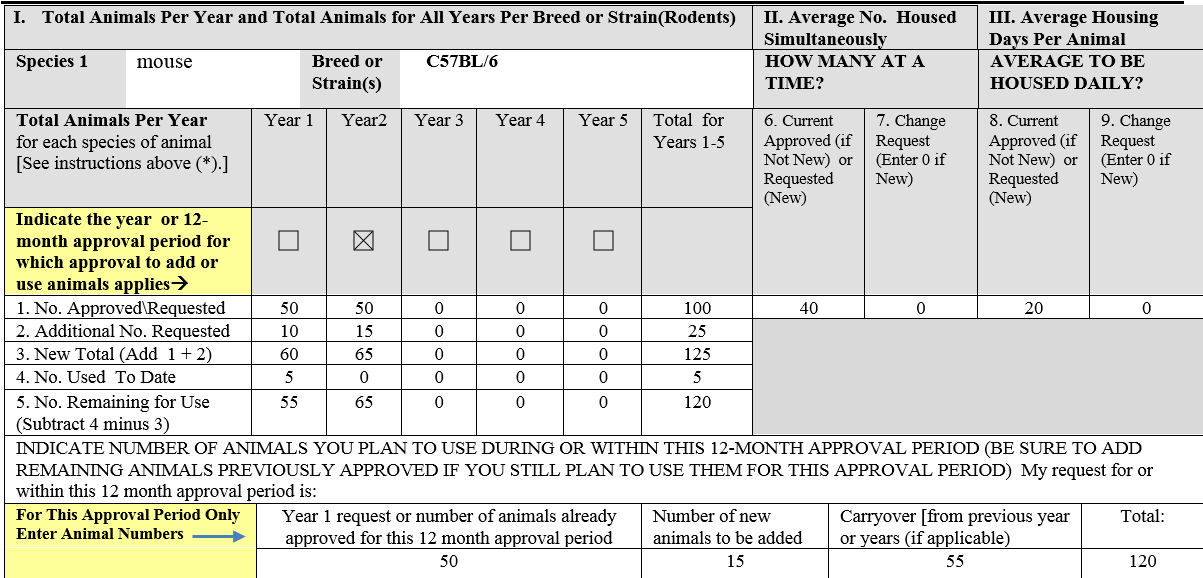 Total Animals Per Year and Total Animals for All Years Per Breed or Strain (Rodents) Under Breed/Strain list each strain separately and enter entire strain genotype; add an abbreviation if desired.Total Animals Per Year and Total Animals for All Years Per Breed or Strain (Rodents) Under Breed/Strain list each strain separately and enter entire strain genotype; add an abbreviation if desired.Total Animals Per Year and Total Animals for All Years Per Breed or Strain (Rodents) Under Breed/Strain list each strain separately and enter entire strain genotype; add an abbreviation if desired.Total Animals Per Year and Total Animals for All Years Per Breed or Strain (Rodents) Under Breed/Strain list each strain separately and enter entire strain genotype; add an abbreviation if desired.Total Animals Per Year and Total Animals for All Years Per Breed or Strain (Rodents) Under Breed/Strain list each strain separately and enter entire strain genotype; add an abbreviation if desired.Total Animals Per Year and Total Animals for All Years Per Breed or Strain (Rodents) Under Breed/Strain list each strain separately and enter entire strain genotype; add an abbreviation if desired.Total Animals Per Year and Total Animals for All Years Per Breed or Strain (Rodents) Under Breed/Strain list each strain separately and enter entire strain genotype; add an abbreviation if desired.Total Animals Per Year and Total Animals for All Years Per Breed or Strain (Rodents) Under Breed/Strain list each strain separately and enter entire strain genotype; add an abbreviation if desired.Total Animals Per Year and Total Animals for All Years Per Breed or Strain (Rodents) Under Breed/Strain list each strain separately and enter entire strain genotype; add an abbreviation if desired.Total Animals Per Year and Total Animals for All Years Per Breed or Strain (Rodents) Under Breed/Strain list each strain separately and enter entire strain genotype; add an abbreviation if desired.Total Animals Per Year and Total Animals for All Years Per Breed or Strain (Rodents) Under Breed/Strain list each strain separately and enter entire strain genotype; add an abbreviation if desired.Total Animals Per Year and Total Animals for All Years Per Breed or Strain (Rodents) Under Breed/Strain list each strain separately and enter entire strain genotype; add an abbreviation if desired.Total Animals Per Year and Total Animals for All Years Per Breed or Strain (Rodents) Under Breed/Strain list each strain separately and enter entire strain genotype; add an abbreviation if desired.II. Average No.  Housed Simultaneously II. Average No.  Housed Simultaneously II. Average No.  Housed Simultaneously III. Average Housing Days Per AnimalIII. Average Housing Days Per AnimalIII. Average Housing Days Per AnimalIII. Average Housing Days Per AnimalSpecies 1Breed or Strain(s)Breed or Strain(s)HOW MANY AT A TIME?HOW MANY AT A TIME?HOW MANY AT A TIME?AVERAGE TO BE HOUSED DAILY?AVERAGE TO BE HOUSED DAILY?AVERAGE TO BE HOUSED DAILY?Total Animals Per Year  for each species of animal[See instructions above (*).]Total Animals Per Year  for each species of animal[See instructions above (*).]Year Year Year YearYearYear Year Year Year Total  for Years -Total  for Years -6. Current Approved (if Not New)  or Requested (New)6. Current Approved (if Not New)  or Requested (New)7. Change Request (Enter 0 if New)8. Current Approved (if Not New)  or Requested (New)8. Current Approved (if Not New)  or Requested (New)8. Current Approved (if Not New)  or Requested (New)9. Change Request (Enter 0 if New)Indicate the year  or 12-month approval period for which approval to add or use animals appliesIndicate the year  or 12-month approval period for which approval to add or use animals applies1. No. Approved\Requested1. No. Approved\Requested0000000000000000002. Additional No. Requested2. Additional No. Requested00000000000Numbers may be entered in Rows 1, 2 and 4 for Years 1 thru 5.Numbers are automatically calculated in Rows 3 and 5.  If there is a delay in calculation after numbers are entered, double click any number in Rows 1, 2 or 4 to the left of the last number entered.Numbers may be entered in Rows 1, 2 and 4 for Years 1 thru 5.Numbers are automatically calculated in Rows 3 and 5.  If there is a delay in calculation after numbers are entered, double click any number in Rows 1, 2 or 4 to the left of the last number entered.Numbers may be entered in Rows 1, 2 and 4 for Years 1 thru 5.Numbers are automatically calculated in Rows 3 and 5.  If there is a delay in calculation after numbers are entered, double click any number in Rows 1, 2 or 4 to the left of the last number entered.Numbers may be entered in Rows 1, 2 and 4 for Years 1 thru 5.Numbers are automatically calculated in Rows 3 and 5.  If there is a delay in calculation after numbers are entered, double click any number in Rows 1, 2 or 4 to the left of the last number entered.Numbers may be entered in Rows 1, 2 and 4 for Years 1 thru 5.Numbers are automatically calculated in Rows 3 and 5.  If there is a delay in calculation after numbers are entered, double click any number in Rows 1, 2 or 4 to the left of the last number entered.Numbers may be entered in Rows 1, 2 and 4 for Years 1 thru 5.Numbers are automatically calculated in Rows 3 and 5.  If there is a delay in calculation after numbers are entered, double click any number in Rows 1, 2 or 4 to the left of the last number entered.Numbers may be entered in Rows 1, 2 and 4 for Years 1 thru 5.Numbers are automatically calculated in Rows 3 and 5.  If there is a delay in calculation after numbers are entered, double click any number in Rows 1, 2 or 4 to the left of the last number entered.3. New Total (Add  1 + 2) 3. New Total (Add  1 + 2) 00000000000Numbers may be entered in Rows 1, 2 and 4 for Years 1 thru 5.Numbers are automatically calculated in Rows 3 and 5.  If there is a delay in calculation after numbers are entered, double click any number in Rows 1, 2 or 4 to the left of the last number entered.Numbers may be entered in Rows 1, 2 and 4 for Years 1 thru 5.Numbers are automatically calculated in Rows 3 and 5.  If there is a delay in calculation after numbers are entered, double click any number in Rows 1, 2 or 4 to the left of the last number entered.Numbers may be entered in Rows 1, 2 and 4 for Years 1 thru 5.Numbers are automatically calculated in Rows 3 and 5.  If there is a delay in calculation after numbers are entered, double click any number in Rows 1, 2 or 4 to the left of the last number entered.Numbers may be entered in Rows 1, 2 and 4 for Years 1 thru 5.Numbers are automatically calculated in Rows 3 and 5.  If there is a delay in calculation after numbers are entered, double click any number in Rows 1, 2 or 4 to the left of the last number entered.Numbers may be entered in Rows 1, 2 and 4 for Years 1 thru 5.Numbers are automatically calculated in Rows 3 and 5.  If there is a delay in calculation after numbers are entered, double click any number in Rows 1, 2 or 4 to the left of the last number entered.Numbers may be entered in Rows 1, 2 and 4 for Years 1 thru 5.Numbers are automatically calculated in Rows 3 and 5.  If there is a delay in calculation after numbers are entered, double click any number in Rows 1, 2 or 4 to the left of the last number entered.Numbers may be entered in Rows 1, 2 and 4 for Years 1 thru 5.Numbers are automatically calculated in Rows 3 and 5.  If there is a delay in calculation after numbers are entered, double click any number in Rows 1, 2 or 4 to the left of the last number entered.4. No. Used  To Date4. No. Used  To Date00000000000Numbers may be entered in Rows 1, 2 and 4 for Years 1 thru 5.Numbers are automatically calculated in Rows 3 and 5.  If there is a delay in calculation after numbers are entered, double click any number in Rows 1, 2 or 4 to the left of the last number entered.Numbers may be entered in Rows 1, 2 and 4 for Years 1 thru 5.Numbers are automatically calculated in Rows 3 and 5.  If there is a delay in calculation after numbers are entered, double click any number in Rows 1, 2 or 4 to the left of the last number entered.Numbers may be entered in Rows 1, 2 and 4 for Years 1 thru 5.Numbers are automatically calculated in Rows 3 and 5.  If there is a delay in calculation after numbers are entered, double click any number in Rows 1, 2 or 4 to the left of the last number entered.Numbers may be entered in Rows 1, 2 and 4 for Years 1 thru 5.Numbers are automatically calculated in Rows 3 and 5.  If there is a delay in calculation after numbers are entered, double click any number in Rows 1, 2 or 4 to the left of the last number entered.Numbers may be entered in Rows 1, 2 and 4 for Years 1 thru 5.Numbers are automatically calculated in Rows 3 and 5.  If there is a delay in calculation after numbers are entered, double click any number in Rows 1, 2 or 4 to the left of the last number entered.Numbers may be entered in Rows 1, 2 and 4 for Years 1 thru 5.Numbers are automatically calculated in Rows 3 and 5.  If there is a delay in calculation after numbers are entered, double click any number in Rows 1, 2 or 4 to the left of the last number entered.Numbers may be entered in Rows 1, 2 and 4 for Years 1 thru 5.Numbers are automatically calculated in Rows 3 and 5.  If there is a delay in calculation after numbers are entered, double click any number in Rows 1, 2 or 4 to the left of the last number entered.5. No. Remaining for Use (Subtract 4 minus 3) 5. No. Remaining for Use (Subtract 4 minus 3) 00000000000Numbers may be entered in Rows 1, 2 and 4 for Years 1 thru 5.Numbers are automatically calculated in Rows 3 and 5.  If there is a delay in calculation after numbers are entered, double click any number in Rows 1, 2 or 4 to the left of the last number entered.Numbers may be entered in Rows 1, 2 and 4 for Years 1 thru 5.Numbers are automatically calculated in Rows 3 and 5.  If there is a delay in calculation after numbers are entered, double click any number in Rows 1, 2 or 4 to the left of the last number entered.Numbers may be entered in Rows 1, 2 and 4 for Years 1 thru 5.Numbers are automatically calculated in Rows 3 and 5.  If there is a delay in calculation after numbers are entered, double click any number in Rows 1, 2 or 4 to the left of the last number entered.Numbers may be entered in Rows 1, 2 and 4 for Years 1 thru 5.Numbers are automatically calculated in Rows 3 and 5.  If there is a delay in calculation after numbers are entered, double click any number in Rows 1, 2 or 4 to the left of the last number entered.Numbers may be entered in Rows 1, 2 and 4 for Years 1 thru 5.Numbers are automatically calculated in Rows 3 and 5.  If there is a delay in calculation after numbers are entered, double click any number in Rows 1, 2 or 4 to the left of the last number entered.Numbers may be entered in Rows 1, 2 and 4 for Years 1 thru 5.Numbers are automatically calculated in Rows 3 and 5.  If there is a delay in calculation after numbers are entered, double click any number in Rows 1, 2 or 4 to the left of the last number entered.Numbers may be entered in Rows 1, 2 and 4 for Years 1 thru 5.Numbers are automatically calculated in Rows 3 and 5.  If there is a delay in calculation after numbers are entered, double click any number in Rows 1, 2 or 4 to the left of the last number entered.INDICATE NUMBER OF ANIMALS YOU PLAN TO USE DURING OR WITHIN THIS 12-MONTH APPROVAL PERIOD (BE SURE TO ADD REMAINING ANIMALS PREVIOUSLY APPROVED IF YOU STILL PLAN TO USE THEM FOR THIS APPROVAL PERIOD)  My request for or within this 12 month approval period is: The total will automatically calculate.  If there is a delay in calculation double click any number to the left of “Total”INDICATE NUMBER OF ANIMALS YOU PLAN TO USE DURING OR WITHIN THIS 12-MONTH APPROVAL PERIOD (BE SURE TO ADD REMAINING ANIMALS PREVIOUSLY APPROVED IF YOU STILL PLAN TO USE THEM FOR THIS APPROVAL PERIOD)  My request for or within this 12 month approval period is: The total will automatically calculate.  If there is a delay in calculation double click any number to the left of “Total”INDICATE NUMBER OF ANIMALS YOU PLAN TO USE DURING OR WITHIN THIS 12-MONTH APPROVAL PERIOD (BE SURE TO ADD REMAINING ANIMALS PREVIOUSLY APPROVED IF YOU STILL PLAN TO USE THEM FOR THIS APPROVAL PERIOD)  My request for or within this 12 month approval period is: The total will automatically calculate.  If there is a delay in calculation double click any number to the left of “Total”INDICATE NUMBER OF ANIMALS YOU PLAN TO USE DURING OR WITHIN THIS 12-MONTH APPROVAL PERIOD (BE SURE TO ADD REMAINING ANIMALS PREVIOUSLY APPROVED IF YOU STILL PLAN TO USE THEM FOR THIS APPROVAL PERIOD)  My request for or within this 12 month approval period is: The total will automatically calculate.  If there is a delay in calculation double click any number to the left of “Total”INDICATE NUMBER OF ANIMALS YOU PLAN TO USE DURING OR WITHIN THIS 12-MONTH APPROVAL PERIOD (BE SURE TO ADD REMAINING ANIMALS PREVIOUSLY APPROVED IF YOU STILL PLAN TO USE THEM FOR THIS APPROVAL PERIOD)  My request for or within this 12 month approval period is: The total will automatically calculate.  If there is a delay in calculation double click any number to the left of “Total”INDICATE NUMBER OF ANIMALS YOU PLAN TO USE DURING OR WITHIN THIS 12-MONTH APPROVAL PERIOD (BE SURE TO ADD REMAINING ANIMALS PREVIOUSLY APPROVED IF YOU STILL PLAN TO USE THEM FOR THIS APPROVAL PERIOD)  My request for or within this 12 month approval period is: The total will automatically calculate.  If there is a delay in calculation double click any number to the left of “Total”INDICATE NUMBER OF ANIMALS YOU PLAN TO USE DURING OR WITHIN THIS 12-MONTH APPROVAL PERIOD (BE SURE TO ADD REMAINING ANIMALS PREVIOUSLY APPROVED IF YOU STILL PLAN TO USE THEM FOR THIS APPROVAL PERIOD)  My request for or within this 12 month approval period is: The total will automatically calculate.  If there is a delay in calculation double click any number to the left of “Total”INDICATE NUMBER OF ANIMALS YOU PLAN TO USE DURING OR WITHIN THIS 12-MONTH APPROVAL PERIOD (BE SURE TO ADD REMAINING ANIMALS PREVIOUSLY APPROVED IF YOU STILL PLAN TO USE THEM FOR THIS APPROVAL PERIOD)  My request for or within this 12 month approval period is: The total will automatically calculate.  If there is a delay in calculation double click any number to the left of “Total”INDICATE NUMBER OF ANIMALS YOU PLAN TO USE DURING OR WITHIN THIS 12-MONTH APPROVAL PERIOD (BE SURE TO ADD REMAINING ANIMALS PREVIOUSLY APPROVED IF YOU STILL PLAN TO USE THEM FOR THIS APPROVAL PERIOD)  My request for or within this 12 month approval period is: The total will automatically calculate.  If there is a delay in calculation double click any number to the left of “Total”INDICATE NUMBER OF ANIMALS YOU PLAN TO USE DURING OR WITHIN THIS 12-MONTH APPROVAL PERIOD (BE SURE TO ADD REMAINING ANIMALS PREVIOUSLY APPROVED IF YOU STILL PLAN TO USE THEM FOR THIS APPROVAL PERIOD)  My request for or within this 12 month approval period is: The total will automatically calculate.  If there is a delay in calculation double click any number to the left of “Total”INDICATE NUMBER OF ANIMALS YOU PLAN TO USE DURING OR WITHIN THIS 12-MONTH APPROVAL PERIOD (BE SURE TO ADD REMAINING ANIMALS PREVIOUSLY APPROVED IF YOU STILL PLAN TO USE THEM FOR THIS APPROVAL PERIOD)  My request for or within this 12 month approval period is: The total will automatically calculate.  If there is a delay in calculation double click any number to the left of “Total”INDICATE NUMBER OF ANIMALS YOU PLAN TO USE DURING OR WITHIN THIS 12-MONTH APPROVAL PERIOD (BE SURE TO ADD REMAINING ANIMALS PREVIOUSLY APPROVED IF YOU STILL PLAN TO USE THEM FOR THIS APPROVAL PERIOD)  My request for or within this 12 month approval period is: The total will automatically calculate.  If there is a delay in calculation double click any number to the left of “Total”INDICATE NUMBER OF ANIMALS YOU PLAN TO USE DURING OR WITHIN THIS 12-MONTH APPROVAL PERIOD (BE SURE TO ADD REMAINING ANIMALS PREVIOUSLY APPROVED IF YOU STILL PLAN TO USE THEM FOR THIS APPROVAL PERIOD)  My request for or within this 12 month approval period is: The total will automatically calculate.  If there is a delay in calculation double click any number to the left of “Total”INDICATE NUMBER OF ANIMALS YOU PLAN TO USE DURING OR WITHIN THIS 12-MONTH APPROVAL PERIOD (BE SURE TO ADD REMAINING ANIMALS PREVIOUSLY APPROVED IF YOU STILL PLAN TO USE THEM FOR THIS APPROVAL PERIOD)  My request for or within this 12 month approval period is: The total will automatically calculate.  If there is a delay in calculation double click any number to the left of “Total”INDICATE NUMBER OF ANIMALS YOU PLAN TO USE DURING OR WITHIN THIS 12-MONTH APPROVAL PERIOD (BE SURE TO ADD REMAINING ANIMALS PREVIOUSLY APPROVED IF YOU STILL PLAN TO USE THEM FOR THIS APPROVAL PERIOD)  My request for or within this 12 month approval period is: The total will automatically calculate.  If there is a delay in calculation double click any number to the left of “Total”INDICATE NUMBER OF ANIMALS YOU PLAN TO USE DURING OR WITHIN THIS 12-MONTH APPROVAL PERIOD (BE SURE TO ADD REMAINING ANIMALS PREVIOUSLY APPROVED IF YOU STILL PLAN TO USE THEM FOR THIS APPROVAL PERIOD)  My request for or within this 12 month approval period is: The total will automatically calculate.  If there is a delay in calculation double click any number to the left of “Total”INDICATE NUMBER OF ANIMALS YOU PLAN TO USE DURING OR WITHIN THIS 12-MONTH APPROVAL PERIOD (BE SURE TO ADD REMAINING ANIMALS PREVIOUSLY APPROVED IF YOU STILL PLAN TO USE THEM FOR THIS APPROVAL PERIOD)  My request for or within this 12 month approval period is: The total will automatically calculate.  If there is a delay in calculation double click any number to the left of “Total”INDICATE NUMBER OF ANIMALS YOU PLAN TO USE DURING OR WITHIN THIS 12-MONTH APPROVAL PERIOD (BE SURE TO ADD REMAINING ANIMALS PREVIOUSLY APPROVED IF YOU STILL PLAN TO USE THEM FOR THIS APPROVAL PERIOD)  My request for or within this 12 month approval period is: The total will automatically calculate.  If there is a delay in calculation double click any number to the left of “Total”INDICATE NUMBER OF ANIMALS YOU PLAN TO USE DURING OR WITHIN THIS 12-MONTH APPROVAL PERIOD (BE SURE TO ADD REMAINING ANIMALS PREVIOUSLY APPROVED IF YOU STILL PLAN TO USE THEM FOR THIS APPROVAL PERIOD)  My request for or within this 12 month approval period is: The total will automatically calculate.  If there is a delay in calculation double click any number to the left of “Total”INDICATE NUMBER OF ANIMALS YOU PLAN TO USE DURING OR WITHIN THIS 12-MONTH APPROVAL PERIOD (BE SURE TO ADD REMAINING ANIMALS PREVIOUSLY APPROVED IF YOU STILL PLAN TO USE THEM FOR THIS APPROVAL PERIOD)  My request for or within this 12 month approval period is: The total will automatically calculate.  If there is a delay in calculation double click any number to the left of “Total”For This Approval Period Only Enter Animal Numbers  For This Approval Period Only Enter Animal Numbers  For This Approval Period Only Enter Animal Numbers  Year 1 request or number of animals already approved for this 12 month approval periodYear 1 request or number of animals already approved for this 12 month approval periodYear 1 request or number of animals already approved for this 12 month approval periodYear 1 request or number of animals already approved for this 12 month approval periodYear 1 request or number of animals already approved for this 12 month approval periodYear 1 request or number of animals already approved for this 12 month approval periodNew animals requested/ to be added  this yearNew animals requested/ to be added  this yearNew animals requested/ to be added  this yearCarryover: You may add or choose not to add carryover animals not used in previous years to this 12 month approval period.Carryover: You may add or choose not to add carryover animals not used in previous years to this 12 month approval period.Carryover: You may add or choose not to add carryover animals not used in previous years to this 12 month approval period.Carryover: You may add or choose not to add carryover animals not used in previous years to this 12 month approval period.Carryover: You may add or choose not to add carryover animals not used in previous years to this 12 month approval period.Carryover: You may add or choose not to add carryover animals not used in previous years to this 12 month approval period.Total:Total:00000000000000000Comments:  Comments:  Comments:  Comments:  Comments:  Comments:  Comments:  Comments:  Comments:  Comments:  Comments:  Comments:  Comments:  Comments:  Comments:  Comments:  Comments:  Comments:  Comments:  Comments:  Total Animals Per Year and Total Animals for All Years Per Breed or Strain (Rodents) Under Breed/Strain list each strain separately and enter entire strain genotype; add an abbreviation if desired.Total Animals Per Year and Total Animals for All Years Per Breed or Strain (Rodents) Under Breed/Strain list each strain separately and enter entire strain genotype; add an abbreviation if desired.Total Animals Per Year and Total Animals for All Years Per Breed or Strain (Rodents) Under Breed/Strain list each strain separately and enter entire strain genotype; add an abbreviation if desired.Total Animals Per Year and Total Animals for All Years Per Breed or Strain (Rodents) Under Breed/Strain list each strain separately and enter entire strain genotype; add an abbreviation if desired.Total Animals Per Year and Total Animals for All Years Per Breed or Strain (Rodents) Under Breed/Strain list each strain separately and enter entire strain genotype; add an abbreviation if desired.Total Animals Per Year and Total Animals for All Years Per Breed or Strain (Rodents) Under Breed/Strain list each strain separately and enter entire strain genotype; add an abbreviation if desired.Total Animals Per Year and Total Animals for All Years Per Breed or Strain (Rodents) Under Breed/Strain list each strain separately and enter entire strain genotype; add an abbreviation if desired.Total Animals Per Year and Total Animals for All Years Per Breed or Strain (Rodents) Under Breed/Strain list each strain separately and enter entire strain genotype; add an abbreviation if desired.Total Animals Per Year and Total Animals for All Years Per Breed or Strain (Rodents) Under Breed/Strain list each strain separately and enter entire strain genotype; add an abbreviation if desired.Total Animals Per Year and Total Animals for All Years Per Breed or Strain (Rodents) Under Breed/Strain list each strain separately and enter entire strain genotype; add an abbreviation if desired.Total Animals Per Year and Total Animals for All Years Per Breed or Strain (Rodents) Under Breed/Strain list each strain separately and enter entire strain genotype; add an abbreviation if desired.Total Animals Per Year and Total Animals for All Years Per Breed or Strain (Rodents) Under Breed/Strain list each strain separately and enter entire strain genotype; add an abbreviation if desired.Total Animals Per Year and Total Animals for All Years Per Breed or Strain (Rodents) Under Breed/Strain list each strain separately and enter entire strain genotype; add an abbreviation if desired.II. Average No.  Housed Simultaneously II. Average No.  Housed Simultaneously II. Average No.  Housed Simultaneously III. Average Housing Days Per AnimalIII. Average Housing Days Per AnimalIII. Average Housing Days Per AnimalIII. Average Housing Days Per AnimalSpecies 2Breed or Strain(s)Breed or Strain(s)HOW MANY AT A TIME?HOW MANY AT A TIME?HOW MANY AT A TIME?AVERAGE TO BE HOUSED DAILY?AVERAGE TO BE HOUSED DAILY?AVERAGE TO BE HOUSED DAILY?Total Animals Per Year  for each species of animal[See instructions above (*).]Total Animals Per Year  for each species of animal[See instructions above (*).]Year Year Year YearYearYear Year Year Year Total  for Years -Total  for Years -6. Current Approved (if Not New)  or Requested (New)6. Current Approved (if Not New)  or Requested (New)7. Change Request (Enter 0 if New)8. Current Approved (if Not New)  or Requested (New)8. Current Approved (if Not New)  or Requested (New)8. Current Approved (if Not New)  or Requested (New)9. Change Request (Enter 0 if New)Indicate the year  or 12-month approval period for which approval to add or use animals appliesIndicate the year  or 12-month approval period for which approval to add or use animals applies1. No. Approved\Requested1. No. Approved\Requested0000000000000000002. Additional No. Requested2. Additional No. Requested00000000000Numbers may be entered in Rows 1, 2 and 4 for Years 1 thru 5.Numbers are automatically calculated in Rows 3 and 5.  If there is a delay in calculation after numbers are entered, double click any number in Rows 1, 2 or 4 to the left of the last number entered.Numbers may be entered in Rows 1, 2 and 4 for Years 1 thru 5.Numbers are automatically calculated in Rows 3 and 5.  If there is a delay in calculation after numbers are entered, double click any number in Rows 1, 2 or 4 to the left of the last number entered.Numbers may be entered in Rows 1, 2 and 4 for Years 1 thru 5.Numbers are automatically calculated in Rows 3 and 5.  If there is a delay in calculation after numbers are entered, double click any number in Rows 1, 2 or 4 to the left of the last number entered.Numbers may be entered in Rows 1, 2 and 4 for Years 1 thru 5.Numbers are automatically calculated in Rows 3 and 5.  If there is a delay in calculation after numbers are entered, double click any number in Rows 1, 2 or 4 to the left of the last number entered.Numbers may be entered in Rows 1, 2 and 4 for Years 1 thru 5.Numbers are automatically calculated in Rows 3 and 5.  If there is a delay in calculation after numbers are entered, double click any number in Rows 1, 2 or 4 to the left of the last number entered.Numbers may be entered in Rows 1, 2 and 4 for Years 1 thru 5.Numbers are automatically calculated in Rows 3 and 5.  If there is a delay in calculation after numbers are entered, double click any number in Rows 1, 2 or 4 to the left of the last number entered.Numbers may be entered in Rows 1, 2 and 4 for Years 1 thru 5.Numbers are automatically calculated in Rows 3 and 5.  If there is a delay in calculation after numbers are entered, double click any number in Rows 1, 2 or 4 to the left of the last number entered.3. New Total (Add  1 + 2) 3. New Total (Add  1 + 2) 00000000000Numbers may be entered in Rows 1, 2 and 4 for Years 1 thru 5.Numbers are automatically calculated in Rows 3 and 5.  If there is a delay in calculation after numbers are entered, double click any number in Rows 1, 2 or 4 to the left of the last number entered.Numbers may be entered in Rows 1, 2 and 4 for Years 1 thru 5.Numbers are automatically calculated in Rows 3 and 5.  If there is a delay in calculation after numbers are entered, double click any number in Rows 1, 2 or 4 to the left of the last number entered.Numbers may be entered in Rows 1, 2 and 4 for Years 1 thru 5.Numbers are automatically calculated in Rows 3 and 5.  If there is a delay in calculation after numbers are entered, double click any number in Rows 1, 2 or 4 to the left of the last number entered.Numbers may be entered in Rows 1, 2 and 4 for Years 1 thru 5.Numbers are automatically calculated in Rows 3 and 5.  If there is a delay in calculation after numbers are entered, double click any number in Rows 1, 2 or 4 to the left of the last number entered.Numbers may be entered in Rows 1, 2 and 4 for Years 1 thru 5.Numbers are automatically calculated in Rows 3 and 5.  If there is a delay in calculation after numbers are entered, double click any number in Rows 1, 2 or 4 to the left of the last number entered.Numbers may be entered in Rows 1, 2 and 4 for Years 1 thru 5.Numbers are automatically calculated in Rows 3 and 5.  If there is a delay in calculation after numbers are entered, double click any number in Rows 1, 2 or 4 to the left of the last number entered.Numbers may be entered in Rows 1, 2 and 4 for Years 1 thru 5.Numbers are automatically calculated in Rows 3 and 5.  If there is a delay in calculation after numbers are entered, double click any number in Rows 1, 2 or 4 to the left of the last number entered.4. No. Used  To Date4. No. Used  To Date00000000000Numbers may be entered in Rows 1, 2 and 4 for Years 1 thru 5.Numbers are automatically calculated in Rows 3 and 5.  If there is a delay in calculation after numbers are entered, double click any number in Rows 1, 2 or 4 to the left of the last number entered.Numbers may be entered in Rows 1, 2 and 4 for Years 1 thru 5.Numbers are automatically calculated in Rows 3 and 5.  If there is a delay in calculation after numbers are entered, double click any number in Rows 1, 2 or 4 to the left of the last number entered.Numbers may be entered in Rows 1, 2 and 4 for Years 1 thru 5.Numbers are automatically calculated in Rows 3 and 5.  If there is a delay in calculation after numbers are entered, double click any number in Rows 1, 2 or 4 to the left of the last number entered.Numbers may be entered in Rows 1, 2 and 4 for Years 1 thru 5.Numbers are automatically calculated in Rows 3 and 5.  If there is a delay in calculation after numbers are entered, double click any number in Rows 1, 2 or 4 to the left of the last number entered.Numbers may be entered in Rows 1, 2 and 4 for Years 1 thru 5.Numbers are automatically calculated in Rows 3 and 5.  If there is a delay in calculation after numbers are entered, double click any number in Rows 1, 2 or 4 to the left of the last number entered.Numbers may be entered in Rows 1, 2 and 4 for Years 1 thru 5.Numbers are automatically calculated in Rows 3 and 5.  If there is a delay in calculation after numbers are entered, double click any number in Rows 1, 2 or 4 to the left of the last number entered.Numbers may be entered in Rows 1, 2 and 4 for Years 1 thru 5.Numbers are automatically calculated in Rows 3 and 5.  If there is a delay in calculation after numbers are entered, double click any number in Rows 1, 2 or 4 to the left of the last number entered.5. No. Remaining for Use (Subtract 4 minus 3) 5. No. Remaining for Use (Subtract 4 minus 3) 00000000000Numbers may be entered in Rows 1, 2 and 4 for Years 1 thru 5.Numbers are automatically calculated in Rows 3 and 5.  If there is a delay in calculation after numbers are entered, double click any number in Rows 1, 2 or 4 to the left of the last number entered.Numbers may be entered in Rows 1, 2 and 4 for Years 1 thru 5.Numbers are automatically calculated in Rows 3 and 5.  If there is a delay in calculation after numbers are entered, double click any number in Rows 1, 2 or 4 to the left of the last number entered.Numbers may be entered in Rows 1, 2 and 4 for Years 1 thru 5.Numbers are automatically calculated in Rows 3 and 5.  If there is a delay in calculation after numbers are entered, double click any number in Rows 1, 2 or 4 to the left of the last number entered.Numbers may be entered in Rows 1, 2 and 4 for Years 1 thru 5.Numbers are automatically calculated in Rows 3 and 5.  If there is a delay in calculation after numbers are entered, double click any number in Rows 1, 2 or 4 to the left of the last number entered.Numbers may be entered in Rows 1, 2 and 4 for Years 1 thru 5.Numbers are automatically calculated in Rows 3 and 5.  If there is a delay in calculation after numbers are entered, double click any number in Rows 1, 2 or 4 to the left of the last number entered.Numbers may be entered in Rows 1, 2 and 4 for Years 1 thru 5.Numbers are automatically calculated in Rows 3 and 5.  If there is a delay in calculation after numbers are entered, double click any number in Rows 1, 2 or 4 to the left of the last number entered.Numbers may be entered in Rows 1, 2 and 4 for Years 1 thru 5.Numbers are automatically calculated in Rows 3 and 5.  If there is a delay in calculation after numbers are entered, double click any number in Rows 1, 2 or 4 to the left of the last number entered.INDICATE NUMBER OF ANIMALS YOU PLAN TO USE DURING OR WITHIN THIS 12-MONTH APPROVAL PERIOD (BE SURE TO ADD REMAINING ANIMALS PREVIOUSLY APPROVED IF YOU STILL PLAN TO USE THEM FOR THIS APPROVAL PERIOD)  My request for or within this 12 month approval period is: The total will automatically calculate.  If there is a delay in calculation double click any number to the left of “Total”INDICATE NUMBER OF ANIMALS YOU PLAN TO USE DURING OR WITHIN THIS 12-MONTH APPROVAL PERIOD (BE SURE TO ADD REMAINING ANIMALS PREVIOUSLY APPROVED IF YOU STILL PLAN TO USE THEM FOR THIS APPROVAL PERIOD)  My request for or within this 12 month approval period is: The total will automatically calculate.  If there is a delay in calculation double click any number to the left of “Total”INDICATE NUMBER OF ANIMALS YOU PLAN TO USE DURING OR WITHIN THIS 12-MONTH APPROVAL PERIOD (BE SURE TO ADD REMAINING ANIMALS PREVIOUSLY APPROVED IF YOU STILL PLAN TO USE THEM FOR THIS APPROVAL PERIOD)  My request for or within this 12 month approval period is: The total will automatically calculate.  If there is a delay in calculation double click any number to the left of “Total”INDICATE NUMBER OF ANIMALS YOU PLAN TO USE DURING OR WITHIN THIS 12-MONTH APPROVAL PERIOD (BE SURE TO ADD REMAINING ANIMALS PREVIOUSLY APPROVED IF YOU STILL PLAN TO USE THEM FOR THIS APPROVAL PERIOD)  My request for or within this 12 month approval period is: The total will automatically calculate.  If there is a delay in calculation double click any number to the left of “Total”INDICATE NUMBER OF ANIMALS YOU PLAN TO USE DURING OR WITHIN THIS 12-MONTH APPROVAL PERIOD (BE SURE TO ADD REMAINING ANIMALS PREVIOUSLY APPROVED IF YOU STILL PLAN TO USE THEM FOR THIS APPROVAL PERIOD)  My request for or within this 12 month approval period is: The total will automatically calculate.  If there is a delay in calculation double click any number to the left of “Total”INDICATE NUMBER OF ANIMALS YOU PLAN TO USE DURING OR WITHIN THIS 12-MONTH APPROVAL PERIOD (BE SURE TO ADD REMAINING ANIMALS PREVIOUSLY APPROVED IF YOU STILL PLAN TO USE THEM FOR THIS APPROVAL PERIOD)  My request for or within this 12 month approval period is: The total will automatically calculate.  If there is a delay in calculation double click any number to the left of “Total”INDICATE NUMBER OF ANIMALS YOU PLAN TO USE DURING OR WITHIN THIS 12-MONTH APPROVAL PERIOD (BE SURE TO ADD REMAINING ANIMALS PREVIOUSLY APPROVED IF YOU STILL PLAN TO USE THEM FOR THIS APPROVAL PERIOD)  My request for or within this 12 month approval period is: The total will automatically calculate.  If there is a delay in calculation double click any number to the left of “Total”INDICATE NUMBER OF ANIMALS YOU PLAN TO USE DURING OR WITHIN THIS 12-MONTH APPROVAL PERIOD (BE SURE TO ADD REMAINING ANIMALS PREVIOUSLY APPROVED IF YOU STILL PLAN TO USE THEM FOR THIS APPROVAL PERIOD)  My request for or within this 12 month approval period is: The total will automatically calculate.  If there is a delay in calculation double click any number to the left of “Total”INDICATE NUMBER OF ANIMALS YOU PLAN TO USE DURING OR WITHIN THIS 12-MONTH APPROVAL PERIOD (BE SURE TO ADD REMAINING ANIMALS PREVIOUSLY APPROVED IF YOU STILL PLAN TO USE THEM FOR THIS APPROVAL PERIOD)  My request for or within this 12 month approval period is: The total will automatically calculate.  If there is a delay in calculation double click any number to the left of “Total”INDICATE NUMBER OF ANIMALS YOU PLAN TO USE DURING OR WITHIN THIS 12-MONTH APPROVAL PERIOD (BE SURE TO ADD REMAINING ANIMALS PREVIOUSLY APPROVED IF YOU STILL PLAN TO USE THEM FOR THIS APPROVAL PERIOD)  My request for or within this 12 month approval period is: The total will automatically calculate.  If there is a delay in calculation double click any number to the left of “Total”INDICATE NUMBER OF ANIMALS YOU PLAN TO USE DURING OR WITHIN THIS 12-MONTH APPROVAL PERIOD (BE SURE TO ADD REMAINING ANIMALS PREVIOUSLY APPROVED IF YOU STILL PLAN TO USE THEM FOR THIS APPROVAL PERIOD)  My request for or within this 12 month approval period is: The total will automatically calculate.  If there is a delay in calculation double click any number to the left of “Total”INDICATE NUMBER OF ANIMALS YOU PLAN TO USE DURING OR WITHIN THIS 12-MONTH APPROVAL PERIOD (BE SURE TO ADD REMAINING ANIMALS PREVIOUSLY APPROVED IF YOU STILL PLAN TO USE THEM FOR THIS APPROVAL PERIOD)  My request for or within this 12 month approval period is: The total will automatically calculate.  If there is a delay in calculation double click any number to the left of “Total”INDICATE NUMBER OF ANIMALS YOU PLAN TO USE DURING OR WITHIN THIS 12-MONTH APPROVAL PERIOD (BE SURE TO ADD REMAINING ANIMALS PREVIOUSLY APPROVED IF YOU STILL PLAN TO USE THEM FOR THIS APPROVAL PERIOD)  My request for or within this 12 month approval period is: The total will automatically calculate.  If there is a delay in calculation double click any number to the left of “Total”INDICATE NUMBER OF ANIMALS YOU PLAN TO USE DURING OR WITHIN THIS 12-MONTH APPROVAL PERIOD (BE SURE TO ADD REMAINING ANIMALS PREVIOUSLY APPROVED IF YOU STILL PLAN TO USE THEM FOR THIS APPROVAL PERIOD)  My request for or within this 12 month approval period is: The total will automatically calculate.  If there is a delay in calculation double click any number to the left of “Total”INDICATE NUMBER OF ANIMALS YOU PLAN TO USE DURING OR WITHIN THIS 12-MONTH APPROVAL PERIOD (BE SURE TO ADD REMAINING ANIMALS PREVIOUSLY APPROVED IF YOU STILL PLAN TO USE THEM FOR THIS APPROVAL PERIOD)  My request for or within this 12 month approval period is: The total will automatically calculate.  If there is a delay in calculation double click any number to the left of “Total”INDICATE NUMBER OF ANIMALS YOU PLAN TO USE DURING OR WITHIN THIS 12-MONTH APPROVAL PERIOD (BE SURE TO ADD REMAINING ANIMALS PREVIOUSLY APPROVED IF YOU STILL PLAN TO USE THEM FOR THIS APPROVAL PERIOD)  My request for or within this 12 month approval period is: The total will automatically calculate.  If there is a delay in calculation double click any number to the left of “Total”INDICATE NUMBER OF ANIMALS YOU PLAN TO USE DURING OR WITHIN THIS 12-MONTH APPROVAL PERIOD (BE SURE TO ADD REMAINING ANIMALS PREVIOUSLY APPROVED IF YOU STILL PLAN TO USE THEM FOR THIS APPROVAL PERIOD)  My request for or within this 12 month approval period is: The total will automatically calculate.  If there is a delay in calculation double click any number to the left of “Total”INDICATE NUMBER OF ANIMALS YOU PLAN TO USE DURING OR WITHIN THIS 12-MONTH APPROVAL PERIOD (BE SURE TO ADD REMAINING ANIMALS PREVIOUSLY APPROVED IF YOU STILL PLAN TO USE THEM FOR THIS APPROVAL PERIOD)  My request for or within this 12 month approval period is: The total will automatically calculate.  If there is a delay in calculation double click any number to the left of “Total”INDICATE NUMBER OF ANIMALS YOU PLAN TO USE DURING OR WITHIN THIS 12-MONTH APPROVAL PERIOD (BE SURE TO ADD REMAINING ANIMALS PREVIOUSLY APPROVED IF YOU STILL PLAN TO USE THEM FOR THIS APPROVAL PERIOD)  My request for or within this 12 month approval period is: The total will automatically calculate.  If there is a delay in calculation double click any number to the left of “Total”INDICATE NUMBER OF ANIMALS YOU PLAN TO USE DURING OR WITHIN THIS 12-MONTH APPROVAL PERIOD (BE SURE TO ADD REMAINING ANIMALS PREVIOUSLY APPROVED IF YOU STILL PLAN TO USE THEM FOR THIS APPROVAL PERIOD)  My request for or within this 12 month approval period is: The total will automatically calculate.  If there is a delay in calculation double click any number to the left of “Total”For This Approval Period Only Enter Animal Numbers  For This Approval Period Only Enter Animal Numbers  For This Approval Period Only Enter Animal Numbers  Year 1 request or number of animals already approved for this 12 month approval periodYear 1 request or number of animals already approved for this 12 month approval periodYear 1 request or number of animals already approved for this 12 month approval periodYear 1 request or number of animals already approved for this 12 month approval periodYear 1 request or number of animals already approved for this 12 month approval periodYear 1 request or number of animals already approved for this 12 month approval periodNew animals requested/ to be added  this yearNew animals requested/ to be added  this yearNew animals requested/ to be added  this yearCarryover: You may add or choose not to add carryover animals not used in previous years to this 12 month approval period.Carryover: You may add or choose not to add carryover animals not used in previous years to this 12 month approval period.Carryover: You may add or choose not to add carryover animals not used in previous years to this 12 month approval period.Carryover: You may add or choose not to add carryover animals not used in previous years to this 12 month approval period.Carryover: You may add or choose not to add carryover animals not used in previous years to this 12 month approval period.Carryover: You may add or choose not to add carryover animals not used in previous years to this 12 month approval period.Total:Total:00000000000000000Comments:  Comments:  Comments:  Comments:  Comments:  Comments:  Comments:  Comments:  Comments:  Comments:  Comments:  Comments:  Comments:  Comments:  Comments:  Comments:  Comments:  Comments:  Comments:  Comments:  Total Animals Per Year and Total Animals for All Years Per Breed or Strain (Rodents) Under Breed/Strain list each strain separately and enter entire strain genotype; add an abbreviation if desired.Total Animals Per Year and Total Animals for All Years Per Breed or Strain (Rodents) Under Breed/Strain list each strain separately and enter entire strain genotype; add an abbreviation if desired.Total Animals Per Year and Total Animals for All Years Per Breed or Strain (Rodents) Under Breed/Strain list each strain separately and enter entire strain genotype; add an abbreviation if desired.Total Animals Per Year and Total Animals for All Years Per Breed or Strain (Rodents) Under Breed/Strain list each strain separately and enter entire strain genotype; add an abbreviation if desired.Total Animals Per Year and Total Animals for All Years Per Breed or Strain (Rodents) Under Breed/Strain list each strain separately and enter entire strain genotype; add an abbreviation if desired.Total Animals Per Year and Total Animals for All Years Per Breed or Strain (Rodents) Under Breed/Strain list each strain separately and enter entire strain genotype; add an abbreviation if desired.Total Animals Per Year and Total Animals for All Years Per Breed or Strain (Rodents) Under Breed/Strain list each strain separately and enter entire strain genotype; add an abbreviation if desired.Total Animals Per Year and Total Animals for All Years Per Breed or Strain (Rodents) Under Breed/Strain list each strain separately and enter entire strain genotype; add an abbreviation if desired.Total Animals Per Year and Total Animals for All Years Per Breed or Strain (Rodents) Under Breed/Strain list each strain separately and enter entire strain genotype; add an abbreviation if desired.Total Animals Per Year and Total Animals for All Years Per Breed or Strain (Rodents) Under Breed/Strain list each strain separately and enter entire strain genotype; add an abbreviation if desired.Total Animals Per Year and Total Animals for All Years Per Breed or Strain (Rodents) Under Breed/Strain list each strain separately and enter entire strain genotype; add an abbreviation if desired.Total Animals Per Year and Total Animals for All Years Per Breed or Strain (Rodents) Under Breed/Strain list each strain separately and enter entire strain genotype; add an abbreviation if desired.Total Animals Per Year and Total Animals for All Years Per Breed or Strain (Rodents) Under Breed/Strain list each strain separately and enter entire strain genotype; add an abbreviation if desired.II. Average No.  Housed Simultaneously II. Average No.  Housed Simultaneously II. Average No.  Housed Simultaneously III. Average Housing Days Per AnimalIII. Average Housing Days Per AnimalIII. Average Housing Days Per AnimalIII. Average Housing Days Per AnimalSpecies 3Breed or Strain(s)Breed or Strain(s)HOW MANY AT A TIME?HOW MANY AT A TIME?HOW MANY AT A TIME?AVERAGE TO BE HOUSED DAILY?AVERAGE TO BE HOUSED DAILY?AVERAGE TO BE HOUSED DAILY?Total Animals Per Year  for each species of animal[See instructions above (*).]Total Animals Per Year  for each species of animal[See instructions above (*).]Year Year Year YearYearYear Year Year Year Total  for Years -Total  for Years -6. Current Approved (if Not New)  or Requested (New)6. Current Approved (if Not New)  or Requested (New)7. Change Request (Enter 0 if New)8. Current Approved (if Not New)  or Requested (New)8. Current Approved (if Not New)  or Requested (New)8. Current Approved (if Not New)  or Requested (New)9. Change Request (Enter 0 if New)Indicate the year  or 12-month approval period for which approval to add or use animals appliesIndicate the year  or 12-month approval period for which approval to add or use animals applies1. No. Approved\Requested1. No. Approved\Requested0000000000000000002. Additional No. Requested2. Additional No. Requested00000000000Numbers may be entered in Rows 1, 2 and 4 for Years 1 thru 5.Numbers are automatically calculated in Rows 3 and 5.  If there is a delay in calculation after numbers are entered, double click any number in Rows 1, 2 or 4 to the left of the last number entered.Numbers may be entered in Rows 1, 2 and 4 for Years 1 thru 5.Numbers are automatically calculated in Rows 3 and 5.  If there is a delay in calculation after numbers are entered, double click any number in Rows 1, 2 or 4 to the left of the last number entered.Numbers may be entered in Rows 1, 2 and 4 for Years 1 thru 5.Numbers are automatically calculated in Rows 3 and 5.  If there is a delay in calculation after numbers are entered, double click any number in Rows 1, 2 or 4 to the left of the last number entered.Numbers may be entered in Rows 1, 2 and 4 for Years 1 thru 5.Numbers are automatically calculated in Rows 3 and 5.  If there is a delay in calculation after numbers are entered, double click any number in Rows 1, 2 or 4 to the left of the last number entered.Numbers may be entered in Rows 1, 2 and 4 for Years 1 thru 5.Numbers are automatically calculated in Rows 3 and 5.  If there is a delay in calculation after numbers are entered, double click any number in Rows 1, 2 or 4 to the left of the last number entered.Numbers may be entered in Rows 1, 2 and 4 for Years 1 thru 5.Numbers are automatically calculated in Rows 3 and 5.  If there is a delay in calculation after numbers are entered, double click any number in Rows 1, 2 or 4 to the left of the last number entered.Numbers may be entered in Rows 1, 2 and 4 for Years 1 thru 5.Numbers are automatically calculated in Rows 3 and 5.  If there is a delay in calculation after numbers are entered, double click any number in Rows 1, 2 or 4 to the left of the last number entered.3. New Total (Add  1 + 2) 3. New Total (Add  1 + 2) 00000000000Numbers may be entered in Rows 1, 2 and 4 for Years 1 thru 5.Numbers are automatically calculated in Rows 3 and 5.  If there is a delay in calculation after numbers are entered, double click any number in Rows 1, 2 or 4 to the left of the last number entered.Numbers may be entered in Rows 1, 2 and 4 for Years 1 thru 5.Numbers are automatically calculated in Rows 3 and 5.  If there is a delay in calculation after numbers are entered, double click any number in Rows 1, 2 or 4 to the left of the last number entered.Numbers may be entered in Rows 1, 2 and 4 for Years 1 thru 5.Numbers are automatically calculated in Rows 3 and 5.  If there is a delay in calculation after numbers are entered, double click any number in Rows 1, 2 or 4 to the left of the last number entered.Numbers may be entered in Rows 1, 2 and 4 for Years 1 thru 5.Numbers are automatically calculated in Rows 3 and 5.  If there is a delay in calculation after numbers are entered, double click any number in Rows 1, 2 or 4 to the left of the last number entered.Numbers may be entered in Rows 1, 2 and 4 for Years 1 thru 5.Numbers are automatically calculated in Rows 3 and 5.  If there is a delay in calculation after numbers are entered, double click any number in Rows 1, 2 or 4 to the left of the last number entered.Numbers may be entered in Rows 1, 2 and 4 for Years 1 thru 5.Numbers are automatically calculated in Rows 3 and 5.  If there is a delay in calculation after numbers are entered, double click any number in Rows 1, 2 or 4 to the left of the last number entered.Numbers may be entered in Rows 1, 2 and 4 for Years 1 thru 5.Numbers are automatically calculated in Rows 3 and 5.  If there is a delay in calculation after numbers are entered, double click any number in Rows 1, 2 or 4 to the left of the last number entered.4. No. Used  To Date4. No. Used  To Date00000000000Numbers may be entered in Rows 1, 2 and 4 for Years 1 thru 5.Numbers are automatically calculated in Rows 3 and 5.  If there is a delay in calculation after numbers are entered, double click any number in Rows 1, 2 or 4 to the left of the last number entered.Numbers may be entered in Rows 1, 2 and 4 for Years 1 thru 5.Numbers are automatically calculated in Rows 3 and 5.  If there is a delay in calculation after numbers are entered, double click any number in Rows 1, 2 or 4 to the left of the last number entered.Numbers may be entered in Rows 1, 2 and 4 for Years 1 thru 5.Numbers are automatically calculated in Rows 3 and 5.  If there is a delay in calculation after numbers are entered, double click any number in Rows 1, 2 or 4 to the left of the last number entered.Numbers may be entered in Rows 1, 2 and 4 for Years 1 thru 5.Numbers are automatically calculated in Rows 3 and 5.  If there is a delay in calculation after numbers are entered, double click any number in Rows 1, 2 or 4 to the left of the last number entered.Numbers may be entered in Rows 1, 2 and 4 for Years 1 thru 5.Numbers are automatically calculated in Rows 3 and 5.  If there is a delay in calculation after numbers are entered, double click any number in Rows 1, 2 or 4 to the left of the last number entered.Numbers may be entered in Rows 1, 2 and 4 for Years 1 thru 5.Numbers are automatically calculated in Rows 3 and 5.  If there is a delay in calculation after numbers are entered, double click any number in Rows 1, 2 or 4 to the left of the last number entered.Numbers may be entered in Rows 1, 2 and 4 for Years 1 thru 5.Numbers are automatically calculated in Rows 3 and 5.  If there is a delay in calculation after numbers are entered, double click any number in Rows 1, 2 or 4 to the left of the last number entered.5. No. Remaining for Use (Subtract 4 minus 3) 5. No. Remaining for Use (Subtract 4 minus 3) 00000000000Numbers may be entered in Rows 1, 2 and 4 for Years 1 thru 5.Numbers are automatically calculated in Rows 3 and 5.  If there is a delay in calculation after numbers are entered, double click any number in Rows 1, 2 or 4 to the left of the last number entered.Numbers may be entered in Rows 1, 2 and 4 for Years 1 thru 5.Numbers are automatically calculated in Rows 3 and 5.  If there is a delay in calculation after numbers are entered, double click any number in Rows 1, 2 or 4 to the left of the last number entered.Numbers may be entered in Rows 1, 2 and 4 for Years 1 thru 5.Numbers are automatically calculated in Rows 3 and 5.  If there is a delay in calculation after numbers are entered, double click any number in Rows 1, 2 or 4 to the left of the last number entered.Numbers may be entered in Rows 1, 2 and 4 for Years 1 thru 5.Numbers are automatically calculated in Rows 3 and 5.  If there is a delay in calculation after numbers are entered, double click any number in Rows 1, 2 or 4 to the left of the last number entered.Numbers may be entered in Rows 1, 2 and 4 for Years 1 thru 5.Numbers are automatically calculated in Rows 3 and 5.  If there is a delay in calculation after numbers are entered, double click any number in Rows 1, 2 or 4 to the left of the last number entered.Numbers may be entered in Rows 1, 2 and 4 for Years 1 thru 5.Numbers are automatically calculated in Rows 3 and 5.  If there is a delay in calculation after numbers are entered, double click any number in Rows 1, 2 or 4 to the left of the last number entered.Numbers may be entered in Rows 1, 2 and 4 for Years 1 thru 5.Numbers are automatically calculated in Rows 3 and 5.  If there is a delay in calculation after numbers are entered, double click any number in Rows 1, 2 or 4 to the left of the last number entered.INDICATE NUMBER OF ANIMALS YOU PLAN TO USE DURING OR WITHIN THIS 12-MONTH APPROVAL PERIOD (BE SURE TO ADD REMAINING ANIMALS PREVIOUSLY APPROVED IF YOU STILL PLAN TO USE THEM FOR THIS APPROVAL PERIOD)  My request for or within this 12 month approval period is: The total will automatically calculate.  If there is a delay in calculation double click any number to the left of “Total”INDICATE NUMBER OF ANIMALS YOU PLAN TO USE DURING OR WITHIN THIS 12-MONTH APPROVAL PERIOD (BE SURE TO ADD REMAINING ANIMALS PREVIOUSLY APPROVED IF YOU STILL PLAN TO USE THEM FOR THIS APPROVAL PERIOD)  My request for or within this 12 month approval period is: The total will automatically calculate.  If there is a delay in calculation double click any number to the left of “Total”INDICATE NUMBER OF ANIMALS YOU PLAN TO USE DURING OR WITHIN THIS 12-MONTH APPROVAL PERIOD (BE SURE TO ADD REMAINING ANIMALS PREVIOUSLY APPROVED IF YOU STILL PLAN TO USE THEM FOR THIS APPROVAL PERIOD)  My request for or within this 12 month approval period is: The total will automatically calculate.  If there is a delay in calculation double click any number to the left of “Total”INDICATE NUMBER OF ANIMALS YOU PLAN TO USE DURING OR WITHIN THIS 12-MONTH APPROVAL PERIOD (BE SURE TO ADD REMAINING ANIMALS PREVIOUSLY APPROVED IF YOU STILL PLAN TO USE THEM FOR THIS APPROVAL PERIOD)  My request for or within this 12 month approval period is: The total will automatically calculate.  If there is a delay in calculation double click any number to the left of “Total”INDICATE NUMBER OF ANIMALS YOU PLAN TO USE DURING OR WITHIN THIS 12-MONTH APPROVAL PERIOD (BE SURE TO ADD REMAINING ANIMALS PREVIOUSLY APPROVED IF YOU STILL PLAN TO USE THEM FOR THIS APPROVAL PERIOD)  My request for or within this 12 month approval period is: The total will automatically calculate.  If there is a delay in calculation double click any number to the left of “Total”INDICATE NUMBER OF ANIMALS YOU PLAN TO USE DURING OR WITHIN THIS 12-MONTH APPROVAL PERIOD (BE SURE TO ADD REMAINING ANIMALS PREVIOUSLY APPROVED IF YOU STILL PLAN TO USE THEM FOR THIS APPROVAL PERIOD)  My request for or within this 12 month approval period is: The total will automatically calculate.  If there is a delay in calculation double click any number to the left of “Total”INDICATE NUMBER OF ANIMALS YOU PLAN TO USE DURING OR WITHIN THIS 12-MONTH APPROVAL PERIOD (BE SURE TO ADD REMAINING ANIMALS PREVIOUSLY APPROVED IF YOU STILL PLAN TO USE THEM FOR THIS APPROVAL PERIOD)  My request for or within this 12 month approval period is: The total will automatically calculate.  If there is a delay in calculation double click any number to the left of “Total”INDICATE NUMBER OF ANIMALS YOU PLAN TO USE DURING OR WITHIN THIS 12-MONTH APPROVAL PERIOD (BE SURE TO ADD REMAINING ANIMALS PREVIOUSLY APPROVED IF YOU STILL PLAN TO USE THEM FOR THIS APPROVAL PERIOD)  My request for or within this 12 month approval period is: The total will automatically calculate.  If there is a delay in calculation double click any number to the left of “Total”INDICATE NUMBER OF ANIMALS YOU PLAN TO USE DURING OR WITHIN THIS 12-MONTH APPROVAL PERIOD (BE SURE TO ADD REMAINING ANIMALS PREVIOUSLY APPROVED IF YOU STILL PLAN TO USE THEM FOR THIS APPROVAL PERIOD)  My request for or within this 12 month approval period is: The total will automatically calculate.  If there is a delay in calculation double click any number to the left of “Total”INDICATE NUMBER OF ANIMALS YOU PLAN TO USE DURING OR WITHIN THIS 12-MONTH APPROVAL PERIOD (BE SURE TO ADD REMAINING ANIMALS PREVIOUSLY APPROVED IF YOU STILL PLAN TO USE THEM FOR THIS APPROVAL PERIOD)  My request for or within this 12 month approval period is: The total will automatically calculate.  If there is a delay in calculation double click any number to the left of “Total”INDICATE NUMBER OF ANIMALS YOU PLAN TO USE DURING OR WITHIN THIS 12-MONTH APPROVAL PERIOD (BE SURE TO ADD REMAINING ANIMALS PREVIOUSLY APPROVED IF YOU STILL PLAN TO USE THEM FOR THIS APPROVAL PERIOD)  My request for or within this 12 month approval period is: The total will automatically calculate.  If there is a delay in calculation double click any number to the left of “Total”INDICATE NUMBER OF ANIMALS YOU PLAN TO USE DURING OR WITHIN THIS 12-MONTH APPROVAL PERIOD (BE SURE TO ADD REMAINING ANIMALS PREVIOUSLY APPROVED IF YOU STILL PLAN TO USE THEM FOR THIS APPROVAL PERIOD)  My request for or within this 12 month approval period is: The total will automatically calculate.  If there is a delay in calculation double click any number to the left of “Total”INDICATE NUMBER OF ANIMALS YOU PLAN TO USE DURING OR WITHIN THIS 12-MONTH APPROVAL PERIOD (BE SURE TO ADD REMAINING ANIMALS PREVIOUSLY APPROVED IF YOU STILL PLAN TO USE THEM FOR THIS APPROVAL PERIOD)  My request for or within this 12 month approval period is: The total will automatically calculate.  If there is a delay in calculation double click any number to the left of “Total”INDICATE NUMBER OF ANIMALS YOU PLAN TO USE DURING OR WITHIN THIS 12-MONTH APPROVAL PERIOD (BE SURE TO ADD REMAINING ANIMALS PREVIOUSLY APPROVED IF YOU STILL PLAN TO USE THEM FOR THIS APPROVAL PERIOD)  My request for or within this 12 month approval period is: The total will automatically calculate.  If there is a delay in calculation double click any number to the left of “Total”INDICATE NUMBER OF ANIMALS YOU PLAN TO USE DURING OR WITHIN THIS 12-MONTH APPROVAL PERIOD (BE SURE TO ADD REMAINING ANIMALS PREVIOUSLY APPROVED IF YOU STILL PLAN TO USE THEM FOR THIS APPROVAL PERIOD)  My request for or within this 12 month approval period is: The total will automatically calculate.  If there is a delay in calculation double click any number to the left of “Total”INDICATE NUMBER OF ANIMALS YOU PLAN TO USE DURING OR WITHIN THIS 12-MONTH APPROVAL PERIOD (BE SURE TO ADD REMAINING ANIMALS PREVIOUSLY APPROVED IF YOU STILL PLAN TO USE THEM FOR THIS APPROVAL PERIOD)  My request for or within this 12 month approval period is: The total will automatically calculate.  If there is a delay in calculation double click any number to the left of “Total”INDICATE NUMBER OF ANIMALS YOU PLAN TO USE DURING OR WITHIN THIS 12-MONTH APPROVAL PERIOD (BE SURE TO ADD REMAINING ANIMALS PREVIOUSLY APPROVED IF YOU STILL PLAN TO USE THEM FOR THIS APPROVAL PERIOD)  My request for or within this 12 month approval period is: The total will automatically calculate.  If there is a delay in calculation double click any number to the left of “Total”INDICATE NUMBER OF ANIMALS YOU PLAN TO USE DURING OR WITHIN THIS 12-MONTH APPROVAL PERIOD (BE SURE TO ADD REMAINING ANIMALS PREVIOUSLY APPROVED IF YOU STILL PLAN TO USE THEM FOR THIS APPROVAL PERIOD)  My request for or within this 12 month approval period is: The total will automatically calculate.  If there is a delay in calculation double click any number to the left of “Total”INDICATE NUMBER OF ANIMALS YOU PLAN TO USE DURING OR WITHIN THIS 12-MONTH APPROVAL PERIOD (BE SURE TO ADD REMAINING ANIMALS PREVIOUSLY APPROVED IF YOU STILL PLAN TO USE THEM FOR THIS APPROVAL PERIOD)  My request for or within this 12 month approval period is: The total will automatically calculate.  If there is a delay in calculation double click any number to the left of “Total”INDICATE NUMBER OF ANIMALS YOU PLAN TO USE DURING OR WITHIN THIS 12-MONTH APPROVAL PERIOD (BE SURE TO ADD REMAINING ANIMALS PREVIOUSLY APPROVED IF YOU STILL PLAN TO USE THEM FOR THIS APPROVAL PERIOD)  My request for or within this 12 month approval period is: The total will automatically calculate.  If there is a delay in calculation double click any number to the left of “Total”For This Approval Period Only Enter Animal Numbers  For This Approval Period Only Enter Animal Numbers  For This Approval Period Only Enter Animal Numbers  Year 1 request or number of animals already approved for this 12 month approval periodYear 1 request or number of animals already approved for this 12 month approval periodYear 1 request or number of animals already approved for this 12 month approval periodYear 1 request or number of animals already approved for this 12 month approval periodYear 1 request or number of animals already approved for this 12 month approval periodYear 1 request or number of animals already approved for this 12 month approval periodNew animals requested/ to be added  this yearNew animals requested/ to be added  this yearNew animals requested/ to be added  this yearCarryover: You may add or choose not to add carryover animals not used in previous years to this 12 month approval period.Carryover: You may add or choose not to add carryover animals not used in previous years to this 12 month approval period.Carryover: You may add or choose not to add carryover animals not used in previous years to this 12 month approval period.Carryover: You may add or choose not to add carryover animals not used in previous years to this 12 month approval period.Carryover: You may add or choose not to add carryover animals not used in previous years to this 12 month approval period.Carryover: You may add or choose not to add carryover animals not used in previous years to this 12 month approval period.Total:Total:00000000000000000Comments:  Comments:  Comments:  Comments:  Comments:  Comments:  Comments:  Comments:  Comments:  Comments:  Comments:  Comments:  Comments:  Comments:  Comments:  Comments:  Comments:  Comments:  Comments:  Comments:  Total Animals Per Year and Total Animals for All Years Per Breed or Strain (Rodents) Under Breed/Strain list each strain separately and enter entire strain genotype; add an abbreviation if desired.Total Animals Per Year and Total Animals for All Years Per Breed or Strain (Rodents) Under Breed/Strain list each strain separately and enter entire strain genotype; add an abbreviation if desired.Total Animals Per Year and Total Animals for All Years Per Breed or Strain (Rodents) Under Breed/Strain list each strain separately and enter entire strain genotype; add an abbreviation if desired.Total Animals Per Year and Total Animals for All Years Per Breed or Strain (Rodents) Under Breed/Strain list each strain separately and enter entire strain genotype; add an abbreviation if desired.Total Animals Per Year and Total Animals for All Years Per Breed or Strain (Rodents) Under Breed/Strain list each strain separately and enter entire strain genotype; add an abbreviation if desired.Total Animals Per Year and Total Animals for All Years Per Breed or Strain (Rodents) Under Breed/Strain list each strain separately and enter entire strain genotype; add an abbreviation if desired.Total Animals Per Year and Total Animals for All Years Per Breed or Strain (Rodents) Under Breed/Strain list each strain separately and enter entire strain genotype; add an abbreviation if desired.Total Animals Per Year and Total Animals for All Years Per Breed or Strain (Rodents) Under Breed/Strain list each strain separately and enter entire strain genotype; add an abbreviation if desired.Total Animals Per Year and Total Animals for All Years Per Breed or Strain (Rodents) Under Breed/Strain list each strain separately and enter entire strain genotype; add an abbreviation if desired.Total Animals Per Year and Total Animals for All Years Per Breed or Strain (Rodents) Under Breed/Strain list each strain separately and enter entire strain genotype; add an abbreviation if desired.Total Animals Per Year and Total Animals for All Years Per Breed or Strain (Rodents) Under Breed/Strain list each strain separately and enter entire strain genotype; add an abbreviation if desired.Total Animals Per Year and Total Animals for All Years Per Breed or Strain (Rodents) Under Breed/Strain list each strain separately and enter entire strain genotype; add an abbreviation if desired.Total Animals Per Year and Total Animals for All Years Per Breed or Strain (Rodents) Under Breed/Strain list each strain separately and enter entire strain genotype; add an abbreviation if desired.II. Average No.  Housed Simultaneously II. Average No.  Housed Simultaneously II. Average No.  Housed Simultaneously III. Average Housing Days Per AnimalIII. Average Housing Days Per AnimalIII. Average Housing Days Per AnimalIII. Average Housing Days Per AnimalSpecies 4Breed or Strain(s)Breed or Strain(s)HOW MANY AT A TIME?HOW MANY AT A TIME?HOW MANY AT A TIME?AVERAGE TO BE HOUSED DAILY?AVERAGE TO BE HOUSED DAILY?AVERAGE TO BE HOUSED DAILY?Total Animals Per Year  for each species of animal[See instructions above (*).]Total Animals Per Year  for each species of animal[See instructions above (*).]Year Year Year YearYearYear Year Year Year Total  for Years -Total  for Years -6. Current Approved (if Not New)  or Requested (New)6. Current Approved (if Not New)  or Requested (New)7. Change Request (Enter 0 if New)8. Current Approved (if Not New)  or Requested (New)8. Current Approved (if Not New)  or Requested (New)8. Current Approved (if Not New)  or Requested (New)9. Change Request (Enter 0 if New)Indicate the year  or 12-month approval period for which approval to add or use animals appliesIndicate the year  or 12-month approval period for which approval to add or use animals applies1. No. Approved\Requested1. No. Approved\Requested0000000000000000002. Additional No. Requested2. Additional No. Requested00000000000Numbers may be entered in Rows 1, 2 and 4 for Years 1 thru 5.Numbers are automatically calculated in Rows 3 and 5.  If there is a delay in calculation after numbers are entered, double click any number in Rows 1, 2 or 4 to the left of the last number entered.Numbers may be entered in Rows 1, 2 and 4 for Years 1 thru 5.Numbers are automatically calculated in Rows 3 and 5.  If there is a delay in calculation after numbers are entered, double click any number in Rows 1, 2 or 4 to the left of the last number entered.Numbers may be entered in Rows 1, 2 and 4 for Years 1 thru 5.Numbers are automatically calculated in Rows 3 and 5.  If there is a delay in calculation after numbers are entered, double click any number in Rows 1, 2 or 4 to the left of the last number entered.Numbers may be entered in Rows 1, 2 and 4 for Years 1 thru 5.Numbers are automatically calculated in Rows 3 and 5.  If there is a delay in calculation after numbers are entered, double click any number in Rows 1, 2 or 4 to the left of the last number entered.Numbers may be entered in Rows 1, 2 and 4 for Years 1 thru 5.Numbers are automatically calculated in Rows 3 and 5.  If there is a delay in calculation after numbers are entered, double click any number in Rows 1, 2 or 4 to the left of the last number entered.Numbers may be entered in Rows 1, 2 and 4 for Years 1 thru 5.Numbers are automatically calculated in Rows 3 and 5.  If there is a delay in calculation after numbers are entered, double click any number in Rows 1, 2 or 4 to the left of the last number entered.Numbers may be entered in Rows 1, 2 and 4 for Years 1 thru 5.Numbers are automatically calculated in Rows 3 and 5.  If there is a delay in calculation after numbers are entered, double click any number in Rows 1, 2 or 4 to the left of the last number entered.3. New Total (Add  1 + 2) 3. New Total (Add  1 + 2) 00000000000Numbers may be entered in Rows 1, 2 and 4 for Years 1 thru 5.Numbers are automatically calculated in Rows 3 and 5.  If there is a delay in calculation after numbers are entered, double click any number in Rows 1, 2 or 4 to the left of the last number entered.Numbers may be entered in Rows 1, 2 and 4 for Years 1 thru 5.Numbers are automatically calculated in Rows 3 and 5.  If there is a delay in calculation after numbers are entered, double click any number in Rows 1, 2 or 4 to the left of the last number entered.Numbers may be entered in Rows 1, 2 and 4 for Years 1 thru 5.Numbers are automatically calculated in Rows 3 and 5.  If there is a delay in calculation after numbers are entered, double click any number in Rows 1, 2 or 4 to the left of the last number entered.Numbers may be entered in Rows 1, 2 and 4 for Years 1 thru 5.Numbers are automatically calculated in Rows 3 and 5.  If there is a delay in calculation after numbers are entered, double click any number in Rows 1, 2 or 4 to the left of the last number entered.Numbers may be entered in Rows 1, 2 and 4 for Years 1 thru 5.Numbers are automatically calculated in Rows 3 and 5.  If there is a delay in calculation after numbers are entered, double click any number in Rows 1, 2 or 4 to the left of the last number entered.Numbers may be entered in Rows 1, 2 and 4 for Years 1 thru 5.Numbers are automatically calculated in Rows 3 and 5.  If there is a delay in calculation after numbers are entered, double click any number in Rows 1, 2 or 4 to the left of the last number entered.Numbers may be entered in Rows 1, 2 and 4 for Years 1 thru 5.Numbers are automatically calculated in Rows 3 and 5.  If there is a delay in calculation after numbers are entered, double click any number in Rows 1, 2 or 4 to the left of the last number entered.4. No. Used  To Date4. No. Used  To Date00000000000Numbers may be entered in Rows 1, 2 and 4 for Years 1 thru 5.Numbers are automatically calculated in Rows 3 and 5.  If there is a delay in calculation after numbers are entered, double click any number in Rows 1, 2 or 4 to the left of the last number entered.Numbers may be entered in Rows 1, 2 and 4 for Years 1 thru 5.Numbers are automatically calculated in Rows 3 and 5.  If there is a delay in calculation after numbers are entered, double click any number in Rows 1, 2 or 4 to the left of the last number entered.Numbers may be entered in Rows 1, 2 and 4 for Years 1 thru 5.Numbers are automatically calculated in Rows 3 and 5.  If there is a delay in calculation after numbers are entered, double click any number in Rows 1, 2 or 4 to the left of the last number entered.Numbers may be entered in Rows 1, 2 and 4 for Years 1 thru 5.Numbers are automatically calculated in Rows 3 and 5.  If there is a delay in calculation after numbers are entered, double click any number in Rows 1, 2 or 4 to the left of the last number entered.Numbers may be entered in Rows 1, 2 and 4 for Years 1 thru 5.Numbers are automatically calculated in Rows 3 and 5.  If there is a delay in calculation after numbers are entered, double click any number in Rows 1, 2 or 4 to the left of the last number entered.Numbers may be entered in Rows 1, 2 and 4 for Years 1 thru 5.Numbers are automatically calculated in Rows 3 and 5.  If there is a delay in calculation after numbers are entered, double click any number in Rows 1, 2 or 4 to the left of the last number entered.Numbers may be entered in Rows 1, 2 and 4 for Years 1 thru 5.Numbers are automatically calculated in Rows 3 and 5.  If there is a delay in calculation after numbers are entered, double click any number in Rows 1, 2 or 4 to the left of the last number entered.5. No. Remaining for Use (Subtract 4 minus 3) 5. No. Remaining for Use (Subtract 4 minus 3) 00000000000Numbers may be entered in Rows 1, 2 and 4 for Years 1 thru 5.Numbers are automatically calculated in Rows 3 and 5.  If there is a delay in calculation after numbers are entered, double click any number in Rows 1, 2 or 4 to the left of the last number entered.Numbers may be entered in Rows 1, 2 and 4 for Years 1 thru 5.Numbers are automatically calculated in Rows 3 and 5.  If there is a delay in calculation after numbers are entered, double click any number in Rows 1, 2 or 4 to the left of the last number entered.Numbers may be entered in Rows 1, 2 and 4 for Years 1 thru 5.Numbers are automatically calculated in Rows 3 and 5.  If there is a delay in calculation after numbers are entered, double click any number in Rows 1, 2 or 4 to the left of the last number entered.Numbers may be entered in Rows 1, 2 and 4 for Years 1 thru 5.Numbers are automatically calculated in Rows 3 and 5.  If there is a delay in calculation after numbers are entered, double click any number in Rows 1, 2 or 4 to the left of the last number entered.Numbers may be entered in Rows 1, 2 and 4 for Years 1 thru 5.Numbers are automatically calculated in Rows 3 and 5.  If there is a delay in calculation after numbers are entered, double click any number in Rows 1, 2 or 4 to the left of the last number entered.Numbers may be entered in Rows 1, 2 and 4 for Years 1 thru 5.Numbers are automatically calculated in Rows 3 and 5.  If there is a delay in calculation after numbers are entered, double click any number in Rows 1, 2 or 4 to the left of the last number entered.Numbers may be entered in Rows 1, 2 and 4 for Years 1 thru 5.Numbers are automatically calculated in Rows 3 and 5.  If there is a delay in calculation after numbers are entered, double click any number in Rows 1, 2 or 4 to the left of the last number entered.INDICATE NUMBER OF ANIMALS YOU PLAN TO USE DURING OR WITHIN THIS 12-MONTH APPROVAL PERIOD (BE SURE TO ADD REMAINING ANIMALS PREVIOUSLY APPROVED IF YOU STILL PLAN TO USE THEM FOR THIS APPROVAL PERIOD)  My request for or within this 12 month approval period is: The total will automatically calculate.  If there is a delay in calculation double click any number to the left of “Total”INDICATE NUMBER OF ANIMALS YOU PLAN TO USE DURING OR WITHIN THIS 12-MONTH APPROVAL PERIOD (BE SURE TO ADD REMAINING ANIMALS PREVIOUSLY APPROVED IF YOU STILL PLAN TO USE THEM FOR THIS APPROVAL PERIOD)  My request for or within this 12 month approval period is: The total will automatically calculate.  If there is a delay in calculation double click any number to the left of “Total”INDICATE NUMBER OF ANIMALS YOU PLAN TO USE DURING OR WITHIN THIS 12-MONTH APPROVAL PERIOD (BE SURE TO ADD REMAINING ANIMALS PREVIOUSLY APPROVED IF YOU STILL PLAN TO USE THEM FOR THIS APPROVAL PERIOD)  My request for or within this 12 month approval period is: The total will automatically calculate.  If there is a delay in calculation double click any number to the left of “Total”INDICATE NUMBER OF ANIMALS YOU PLAN TO USE DURING OR WITHIN THIS 12-MONTH APPROVAL PERIOD (BE SURE TO ADD REMAINING ANIMALS PREVIOUSLY APPROVED IF YOU STILL PLAN TO USE THEM FOR THIS APPROVAL PERIOD)  My request for or within this 12 month approval period is: The total will automatically calculate.  If there is a delay in calculation double click any number to the left of “Total”INDICATE NUMBER OF ANIMALS YOU PLAN TO USE DURING OR WITHIN THIS 12-MONTH APPROVAL PERIOD (BE SURE TO ADD REMAINING ANIMALS PREVIOUSLY APPROVED IF YOU STILL PLAN TO USE THEM FOR THIS APPROVAL PERIOD)  My request for or within this 12 month approval period is: The total will automatically calculate.  If there is a delay in calculation double click any number to the left of “Total”INDICATE NUMBER OF ANIMALS YOU PLAN TO USE DURING OR WITHIN THIS 12-MONTH APPROVAL PERIOD (BE SURE TO ADD REMAINING ANIMALS PREVIOUSLY APPROVED IF YOU STILL PLAN TO USE THEM FOR THIS APPROVAL PERIOD)  My request for or within this 12 month approval period is: The total will automatically calculate.  If there is a delay in calculation double click any number to the left of “Total”INDICATE NUMBER OF ANIMALS YOU PLAN TO USE DURING OR WITHIN THIS 12-MONTH APPROVAL PERIOD (BE SURE TO ADD REMAINING ANIMALS PREVIOUSLY APPROVED IF YOU STILL PLAN TO USE THEM FOR THIS APPROVAL PERIOD)  My request for or within this 12 month approval period is: The total will automatically calculate.  If there is a delay in calculation double click any number to the left of “Total”INDICATE NUMBER OF ANIMALS YOU PLAN TO USE DURING OR WITHIN THIS 12-MONTH APPROVAL PERIOD (BE SURE TO ADD REMAINING ANIMALS PREVIOUSLY APPROVED IF YOU STILL PLAN TO USE THEM FOR THIS APPROVAL PERIOD)  My request for or within this 12 month approval period is: The total will automatically calculate.  If there is a delay in calculation double click any number to the left of “Total”INDICATE NUMBER OF ANIMALS YOU PLAN TO USE DURING OR WITHIN THIS 12-MONTH APPROVAL PERIOD (BE SURE TO ADD REMAINING ANIMALS PREVIOUSLY APPROVED IF YOU STILL PLAN TO USE THEM FOR THIS APPROVAL PERIOD)  My request for or within this 12 month approval period is: The total will automatically calculate.  If there is a delay in calculation double click any number to the left of “Total”INDICATE NUMBER OF ANIMALS YOU PLAN TO USE DURING OR WITHIN THIS 12-MONTH APPROVAL PERIOD (BE SURE TO ADD REMAINING ANIMALS PREVIOUSLY APPROVED IF YOU STILL PLAN TO USE THEM FOR THIS APPROVAL PERIOD)  My request for or within this 12 month approval period is: The total will automatically calculate.  If there is a delay in calculation double click any number to the left of “Total”INDICATE NUMBER OF ANIMALS YOU PLAN TO USE DURING OR WITHIN THIS 12-MONTH APPROVAL PERIOD (BE SURE TO ADD REMAINING ANIMALS PREVIOUSLY APPROVED IF YOU STILL PLAN TO USE THEM FOR THIS APPROVAL PERIOD)  My request for or within this 12 month approval period is: The total will automatically calculate.  If there is a delay in calculation double click any number to the left of “Total”INDICATE NUMBER OF ANIMALS YOU PLAN TO USE DURING OR WITHIN THIS 12-MONTH APPROVAL PERIOD (BE SURE TO ADD REMAINING ANIMALS PREVIOUSLY APPROVED IF YOU STILL PLAN TO USE THEM FOR THIS APPROVAL PERIOD)  My request for or within this 12 month approval period is: The total will automatically calculate.  If there is a delay in calculation double click any number to the left of “Total”INDICATE NUMBER OF ANIMALS YOU PLAN TO USE DURING OR WITHIN THIS 12-MONTH APPROVAL PERIOD (BE SURE TO ADD REMAINING ANIMALS PREVIOUSLY APPROVED IF YOU STILL PLAN TO USE THEM FOR THIS APPROVAL PERIOD)  My request for or within this 12 month approval period is: The total will automatically calculate.  If there is a delay in calculation double click any number to the left of “Total”INDICATE NUMBER OF ANIMALS YOU PLAN TO USE DURING OR WITHIN THIS 12-MONTH APPROVAL PERIOD (BE SURE TO ADD REMAINING ANIMALS PREVIOUSLY APPROVED IF YOU STILL PLAN TO USE THEM FOR THIS APPROVAL PERIOD)  My request for or within this 12 month approval period is: The total will automatically calculate.  If there is a delay in calculation double click any number to the left of “Total”INDICATE NUMBER OF ANIMALS YOU PLAN TO USE DURING OR WITHIN THIS 12-MONTH APPROVAL PERIOD (BE SURE TO ADD REMAINING ANIMALS PREVIOUSLY APPROVED IF YOU STILL PLAN TO USE THEM FOR THIS APPROVAL PERIOD)  My request for or within this 12 month approval period is: The total will automatically calculate.  If there is a delay in calculation double click any number to the left of “Total”INDICATE NUMBER OF ANIMALS YOU PLAN TO USE DURING OR WITHIN THIS 12-MONTH APPROVAL PERIOD (BE SURE TO ADD REMAINING ANIMALS PREVIOUSLY APPROVED IF YOU STILL PLAN TO USE THEM FOR THIS APPROVAL PERIOD)  My request for or within this 12 month approval period is: The total will automatically calculate.  If there is a delay in calculation double click any number to the left of “Total”INDICATE NUMBER OF ANIMALS YOU PLAN TO USE DURING OR WITHIN THIS 12-MONTH APPROVAL PERIOD (BE SURE TO ADD REMAINING ANIMALS PREVIOUSLY APPROVED IF YOU STILL PLAN TO USE THEM FOR THIS APPROVAL PERIOD)  My request for or within this 12 month approval period is: The total will automatically calculate.  If there is a delay in calculation double click any number to the left of “Total”INDICATE NUMBER OF ANIMALS YOU PLAN TO USE DURING OR WITHIN THIS 12-MONTH APPROVAL PERIOD (BE SURE TO ADD REMAINING ANIMALS PREVIOUSLY APPROVED IF YOU STILL PLAN TO USE THEM FOR THIS APPROVAL PERIOD)  My request for or within this 12 month approval period is: The total will automatically calculate.  If there is a delay in calculation double click any number to the left of “Total”INDICATE NUMBER OF ANIMALS YOU PLAN TO USE DURING OR WITHIN THIS 12-MONTH APPROVAL PERIOD (BE SURE TO ADD REMAINING ANIMALS PREVIOUSLY APPROVED IF YOU STILL PLAN TO USE THEM FOR THIS APPROVAL PERIOD)  My request for or within this 12 month approval period is: The total will automatically calculate.  If there is a delay in calculation double click any number to the left of “Total”INDICATE NUMBER OF ANIMALS YOU PLAN TO USE DURING OR WITHIN THIS 12-MONTH APPROVAL PERIOD (BE SURE TO ADD REMAINING ANIMALS PREVIOUSLY APPROVED IF YOU STILL PLAN TO USE THEM FOR THIS APPROVAL PERIOD)  My request for or within this 12 month approval period is: The total will automatically calculate.  If there is a delay in calculation double click any number to the left of “Total”For This Approval Period Only Enter Animal Numbers  For This Approval Period Only Enter Animal Numbers  For This Approval Period Only Enter Animal Numbers  Year 1 request or number of animals already approved for this 12 month approval periodYear 1 request or number of animals already approved for this 12 month approval periodYear 1 request or number of animals already approved for this 12 month approval periodYear 1 request or number of animals already approved for this 12 month approval periodYear 1 request or number of animals already approved for this 12 month approval periodYear 1 request or number of animals already approved for this 12 month approval periodNew animals requested/ to be added  this yearNew animals requested/ to be added  this yearNew animals requested/ to be added  this yearCarryover: You may add or choose not to add carryover animals not used in previous years to this 12 month approval period.Carryover: You may add or choose not to add carryover animals not used in previous years to this 12 month approval period.Carryover: You may add or choose not to add carryover animals not used in previous years to this 12 month approval period.Carryover: You may add or choose not to add carryover animals not used in previous years to this 12 month approval period.Carryover: You may add or choose not to add carryover animals not used in previous years to this 12 month approval period.Carryover: You may add or choose not to add carryover animals not used in previous years to this 12 month approval period.Total:Total:00000000000000000Comments:  Comments:  Comments:  Comments:  Comments:  Comments:  Comments:  Comments:  Comments:  Comments:  Comments:  Comments:  Comments:  Comments:  Comments:  Comments:  Comments:  Comments:  Comments:  Comments:  Total Animals Per Year and Total Animals for All Years Per Breed or Strain (Rodents) Under Breed/Strain list each strain separately and enter entire strain genotype; add an abbreviation if desired.Total Animals Per Year and Total Animals for All Years Per Breed or Strain (Rodents) Under Breed/Strain list each strain separately and enter entire strain genotype; add an abbreviation if desired.Total Animals Per Year and Total Animals for All Years Per Breed or Strain (Rodents) Under Breed/Strain list each strain separately and enter entire strain genotype; add an abbreviation if desired.Total Animals Per Year and Total Animals for All Years Per Breed or Strain (Rodents) Under Breed/Strain list each strain separately and enter entire strain genotype; add an abbreviation if desired.Total Animals Per Year and Total Animals for All Years Per Breed or Strain (Rodents) Under Breed/Strain list each strain separately and enter entire strain genotype; add an abbreviation if desired.Total Animals Per Year and Total Animals for All Years Per Breed or Strain (Rodents) Under Breed/Strain list each strain separately and enter entire strain genotype; add an abbreviation if desired.Total Animals Per Year and Total Animals for All Years Per Breed or Strain (Rodents) Under Breed/Strain list each strain separately and enter entire strain genotype; add an abbreviation if desired.Total Animals Per Year and Total Animals for All Years Per Breed or Strain (Rodents) Under Breed/Strain list each strain separately and enter entire strain genotype; add an abbreviation if desired.Total Animals Per Year and Total Animals for All Years Per Breed or Strain (Rodents) Under Breed/Strain list each strain separately and enter entire strain genotype; add an abbreviation if desired.Total Animals Per Year and Total Animals for All Years Per Breed or Strain (Rodents) Under Breed/Strain list each strain separately and enter entire strain genotype; add an abbreviation if desired.Total Animals Per Year and Total Animals for All Years Per Breed or Strain (Rodents) Under Breed/Strain list each strain separately and enter entire strain genotype; add an abbreviation if desired.Total Animals Per Year and Total Animals for All Years Per Breed or Strain (Rodents) Under Breed/Strain list each strain separately and enter entire strain genotype; add an abbreviation if desired.Total Animals Per Year and Total Animals for All Years Per Breed or Strain (Rodents) Under Breed/Strain list each strain separately and enter entire strain genotype; add an abbreviation if desired.II. Average No.  Housed Simultaneously II. Average No.  Housed Simultaneously II. Average No.  Housed Simultaneously III. Average Housing Days Per AnimalIII. Average Housing Days Per AnimalIII. Average Housing Days Per AnimalIII. Average Housing Days Per AnimalSpecies 5Breed or Strain(s)Breed or Strain(s)HOW MANY AT A TIME?HOW MANY AT A TIME?HOW MANY AT A TIME?AVERAGE TO BE HOUSED DAILY?AVERAGE TO BE HOUSED DAILY?AVERAGE TO BE HOUSED DAILY?Total Animals Per Year  for each species of animal[See instructions above (*).]Total Animals Per Year  for each species of animal[See instructions above (*).]Year Year Year YearYearYear Year Year Year Total  for Years -Total  for Years -6. Current Approved (if Not New)  or Requested (New)6. Current Approved (if Not New)  or Requested (New)7. Change Request (Enter 0 if New)8. Current Approved (if Not New)  or Requested (New)8. Current Approved (if Not New)  or Requested (New)8. Current Approved (if Not New)  or Requested (New)9. Change Request (Enter 0 if New)Indicate the year  or 12-month approval period for which approval to add or use animals appliesIndicate the year  or 12-month approval period for which approval to add or use animals applies1. No. Approved\Requested1. No. Approved\Requested0000000000000000002. Additional No. Requested2. Additional No. Requested00000000000Numbers may be entered in Rows 1, 2 and 4 for Years 1 thru 5.Numbers are automatically calculated in Rows 3 and 5.  If there is a delay in calculation after numbers are entered, double click any number in Rows 1, 2 or 4 to the left of the last number entered.Numbers may be entered in Rows 1, 2 and 4 for Years 1 thru 5.Numbers are automatically calculated in Rows 3 and 5.  If there is a delay in calculation after numbers are entered, double click any number in Rows 1, 2 or 4 to the left of the last number entered.Numbers may be entered in Rows 1, 2 and 4 for Years 1 thru 5.Numbers are automatically calculated in Rows 3 and 5.  If there is a delay in calculation after numbers are entered, double click any number in Rows 1, 2 or 4 to the left of the last number entered.Numbers may be entered in Rows 1, 2 and 4 for Years 1 thru 5.Numbers are automatically calculated in Rows 3 and 5.  If there is a delay in calculation after numbers are entered, double click any number in Rows 1, 2 or 4 to the left of the last number entered.Numbers may be entered in Rows 1, 2 and 4 for Years 1 thru 5.Numbers are automatically calculated in Rows 3 and 5.  If there is a delay in calculation after numbers are entered, double click any number in Rows 1, 2 or 4 to the left of the last number entered.Numbers may be entered in Rows 1, 2 and 4 for Years 1 thru 5.Numbers are automatically calculated in Rows 3 and 5.  If there is a delay in calculation after numbers are entered, double click any number in Rows 1, 2 or 4 to the left of the last number entered.Numbers may be entered in Rows 1, 2 and 4 for Years 1 thru 5.Numbers are automatically calculated in Rows 3 and 5.  If there is a delay in calculation after numbers are entered, double click any number in Rows 1, 2 or 4 to the left of the last number entered.3. New Total (Add  1 + 2) 3. New Total (Add  1 + 2) 00000000000Numbers may be entered in Rows 1, 2 and 4 for Years 1 thru 5.Numbers are automatically calculated in Rows 3 and 5.  If there is a delay in calculation after numbers are entered, double click any number in Rows 1, 2 or 4 to the left of the last number entered.Numbers may be entered in Rows 1, 2 and 4 for Years 1 thru 5.Numbers are automatically calculated in Rows 3 and 5.  If there is a delay in calculation after numbers are entered, double click any number in Rows 1, 2 or 4 to the left of the last number entered.Numbers may be entered in Rows 1, 2 and 4 for Years 1 thru 5.Numbers are automatically calculated in Rows 3 and 5.  If there is a delay in calculation after numbers are entered, double click any number in Rows 1, 2 or 4 to the left of the last number entered.Numbers may be entered in Rows 1, 2 and 4 for Years 1 thru 5.Numbers are automatically calculated in Rows 3 and 5.  If there is a delay in calculation after numbers are entered, double click any number in Rows 1, 2 or 4 to the left of the last number entered.Numbers may be entered in Rows 1, 2 and 4 for Years 1 thru 5.Numbers are automatically calculated in Rows 3 and 5.  If there is a delay in calculation after numbers are entered, double click any number in Rows 1, 2 or 4 to the left of the last number entered.Numbers may be entered in Rows 1, 2 and 4 for Years 1 thru 5.Numbers are automatically calculated in Rows 3 and 5.  If there is a delay in calculation after numbers are entered, double click any number in Rows 1, 2 or 4 to the left of the last number entered.Numbers may be entered in Rows 1, 2 and 4 for Years 1 thru 5.Numbers are automatically calculated in Rows 3 and 5.  If there is a delay in calculation after numbers are entered, double click any number in Rows 1, 2 or 4 to the left of the last number entered.4. No. Used  To Date4. No. Used  To Date00000000000Numbers may be entered in Rows 1, 2 and 4 for Years 1 thru 5.Numbers are automatically calculated in Rows 3 and 5.  If there is a delay in calculation after numbers are entered, double click any number in Rows 1, 2 or 4 to the left of the last number entered.Numbers may be entered in Rows 1, 2 and 4 for Years 1 thru 5.Numbers are automatically calculated in Rows 3 and 5.  If there is a delay in calculation after numbers are entered, double click any number in Rows 1, 2 or 4 to the left of the last number entered.Numbers may be entered in Rows 1, 2 and 4 for Years 1 thru 5.Numbers are automatically calculated in Rows 3 and 5.  If there is a delay in calculation after numbers are entered, double click any number in Rows 1, 2 or 4 to the left of the last number entered.Numbers may be entered in Rows 1, 2 and 4 for Years 1 thru 5.Numbers are automatically calculated in Rows 3 and 5.  If there is a delay in calculation after numbers are entered, double click any number in Rows 1, 2 or 4 to the left of the last number entered.Numbers may be entered in Rows 1, 2 and 4 for Years 1 thru 5.Numbers are automatically calculated in Rows 3 and 5.  If there is a delay in calculation after numbers are entered, double click any number in Rows 1, 2 or 4 to the left of the last number entered.Numbers may be entered in Rows 1, 2 and 4 for Years 1 thru 5.Numbers are automatically calculated in Rows 3 and 5.  If there is a delay in calculation after numbers are entered, double click any number in Rows 1, 2 or 4 to the left of the last number entered.Numbers may be entered in Rows 1, 2 and 4 for Years 1 thru 5.Numbers are automatically calculated in Rows 3 and 5.  If there is a delay in calculation after numbers are entered, double click any number in Rows 1, 2 or 4 to the left of the last number entered.5. No. Remaining for Use (Subtract 4 minus 3) 5. No. Remaining for Use (Subtract 4 minus 3) 00000000000Numbers may be entered in Rows 1, 2 and 4 for Years 1 thru 5.Numbers are automatically calculated in Rows 3 and 5.  If there is a delay in calculation after numbers are entered, double click any number in Rows 1, 2 or 4 to the left of the last number entered.Numbers may be entered in Rows 1, 2 and 4 for Years 1 thru 5.Numbers are automatically calculated in Rows 3 and 5.  If there is a delay in calculation after numbers are entered, double click any number in Rows 1, 2 or 4 to the left of the last number entered.Numbers may be entered in Rows 1, 2 and 4 for Years 1 thru 5.Numbers are automatically calculated in Rows 3 and 5.  If there is a delay in calculation after numbers are entered, double click any number in Rows 1, 2 or 4 to the left of the last number entered.Numbers may be entered in Rows 1, 2 and 4 for Years 1 thru 5.Numbers are automatically calculated in Rows 3 and 5.  If there is a delay in calculation after numbers are entered, double click any number in Rows 1, 2 or 4 to the left of the last number entered.Numbers may be entered in Rows 1, 2 and 4 for Years 1 thru 5.Numbers are automatically calculated in Rows 3 and 5.  If there is a delay in calculation after numbers are entered, double click any number in Rows 1, 2 or 4 to the left of the last number entered.Numbers may be entered in Rows 1, 2 and 4 for Years 1 thru 5.Numbers are automatically calculated in Rows 3 and 5.  If there is a delay in calculation after numbers are entered, double click any number in Rows 1, 2 or 4 to the left of the last number entered.Numbers may be entered in Rows 1, 2 and 4 for Years 1 thru 5.Numbers are automatically calculated in Rows 3 and 5.  If there is a delay in calculation after numbers are entered, double click any number in Rows 1, 2 or 4 to the left of the last number entered.INDICATE NUMBER OF ANIMALS YOU PLAN TO USE DURING OR WITHIN THIS 12-MONTH APPROVAL PERIOD (BE SURE TO ADD REMAINING ANIMALS PREVIOUSLY APPROVED IF YOU STILL PLAN TO USE THEM FOR THIS APPROVAL PERIOD)  My request for or within this 12 month approval period is: The total will automatically calculate.  If there is a delay in calculation double click any number to the left of “Total”INDICATE NUMBER OF ANIMALS YOU PLAN TO USE DURING OR WITHIN THIS 12-MONTH APPROVAL PERIOD (BE SURE TO ADD REMAINING ANIMALS PREVIOUSLY APPROVED IF YOU STILL PLAN TO USE THEM FOR THIS APPROVAL PERIOD)  My request for or within this 12 month approval period is: The total will automatically calculate.  If there is a delay in calculation double click any number to the left of “Total”INDICATE NUMBER OF ANIMALS YOU PLAN TO USE DURING OR WITHIN THIS 12-MONTH APPROVAL PERIOD (BE SURE TO ADD REMAINING ANIMALS PREVIOUSLY APPROVED IF YOU STILL PLAN TO USE THEM FOR THIS APPROVAL PERIOD)  My request for or within this 12 month approval period is: The total will automatically calculate.  If there is a delay in calculation double click any number to the left of “Total”INDICATE NUMBER OF ANIMALS YOU PLAN TO USE DURING OR WITHIN THIS 12-MONTH APPROVAL PERIOD (BE SURE TO ADD REMAINING ANIMALS PREVIOUSLY APPROVED IF YOU STILL PLAN TO USE THEM FOR THIS APPROVAL PERIOD)  My request for or within this 12 month approval period is: The total will automatically calculate.  If there is a delay in calculation double click any number to the left of “Total”INDICATE NUMBER OF ANIMALS YOU PLAN TO USE DURING OR WITHIN THIS 12-MONTH APPROVAL PERIOD (BE SURE TO ADD REMAINING ANIMALS PREVIOUSLY APPROVED IF YOU STILL PLAN TO USE THEM FOR THIS APPROVAL PERIOD)  My request for or within this 12 month approval period is: The total will automatically calculate.  If there is a delay in calculation double click any number to the left of “Total”INDICATE NUMBER OF ANIMALS YOU PLAN TO USE DURING OR WITHIN THIS 12-MONTH APPROVAL PERIOD (BE SURE TO ADD REMAINING ANIMALS PREVIOUSLY APPROVED IF YOU STILL PLAN TO USE THEM FOR THIS APPROVAL PERIOD)  My request for or within this 12 month approval period is: The total will automatically calculate.  If there is a delay in calculation double click any number to the left of “Total”INDICATE NUMBER OF ANIMALS YOU PLAN TO USE DURING OR WITHIN THIS 12-MONTH APPROVAL PERIOD (BE SURE TO ADD REMAINING ANIMALS PREVIOUSLY APPROVED IF YOU STILL PLAN TO USE THEM FOR THIS APPROVAL PERIOD)  My request for or within this 12 month approval period is: The total will automatically calculate.  If there is a delay in calculation double click any number to the left of “Total”INDICATE NUMBER OF ANIMALS YOU PLAN TO USE DURING OR WITHIN THIS 12-MONTH APPROVAL PERIOD (BE SURE TO ADD REMAINING ANIMALS PREVIOUSLY APPROVED IF YOU STILL PLAN TO USE THEM FOR THIS APPROVAL PERIOD)  My request for or within this 12 month approval period is: The total will automatically calculate.  If there is a delay in calculation double click any number to the left of “Total”INDICATE NUMBER OF ANIMALS YOU PLAN TO USE DURING OR WITHIN THIS 12-MONTH APPROVAL PERIOD (BE SURE TO ADD REMAINING ANIMALS PREVIOUSLY APPROVED IF YOU STILL PLAN TO USE THEM FOR THIS APPROVAL PERIOD)  My request for or within this 12 month approval period is: The total will automatically calculate.  If there is a delay in calculation double click any number to the left of “Total”INDICATE NUMBER OF ANIMALS YOU PLAN TO USE DURING OR WITHIN THIS 12-MONTH APPROVAL PERIOD (BE SURE TO ADD REMAINING ANIMALS PREVIOUSLY APPROVED IF YOU STILL PLAN TO USE THEM FOR THIS APPROVAL PERIOD)  My request for or within this 12 month approval period is: The total will automatically calculate.  If there is a delay in calculation double click any number to the left of “Total”INDICATE NUMBER OF ANIMALS YOU PLAN TO USE DURING OR WITHIN THIS 12-MONTH APPROVAL PERIOD (BE SURE TO ADD REMAINING ANIMALS PREVIOUSLY APPROVED IF YOU STILL PLAN TO USE THEM FOR THIS APPROVAL PERIOD)  My request for or within this 12 month approval period is: The total will automatically calculate.  If there is a delay in calculation double click any number to the left of “Total”INDICATE NUMBER OF ANIMALS YOU PLAN TO USE DURING OR WITHIN THIS 12-MONTH APPROVAL PERIOD (BE SURE TO ADD REMAINING ANIMALS PREVIOUSLY APPROVED IF YOU STILL PLAN TO USE THEM FOR THIS APPROVAL PERIOD)  My request for or within this 12 month approval period is: The total will automatically calculate.  If there is a delay in calculation double click any number to the left of “Total”INDICATE NUMBER OF ANIMALS YOU PLAN TO USE DURING OR WITHIN THIS 12-MONTH APPROVAL PERIOD (BE SURE TO ADD REMAINING ANIMALS PREVIOUSLY APPROVED IF YOU STILL PLAN TO USE THEM FOR THIS APPROVAL PERIOD)  My request for or within this 12 month approval period is: The total will automatically calculate.  If there is a delay in calculation double click any number to the left of “Total”INDICATE NUMBER OF ANIMALS YOU PLAN TO USE DURING OR WITHIN THIS 12-MONTH APPROVAL PERIOD (BE SURE TO ADD REMAINING ANIMALS PREVIOUSLY APPROVED IF YOU STILL PLAN TO USE THEM FOR THIS APPROVAL PERIOD)  My request for or within this 12 month approval period is: The total will automatically calculate.  If there is a delay in calculation double click any number to the left of “Total”INDICATE NUMBER OF ANIMALS YOU PLAN TO USE DURING OR WITHIN THIS 12-MONTH APPROVAL PERIOD (BE SURE TO ADD REMAINING ANIMALS PREVIOUSLY APPROVED IF YOU STILL PLAN TO USE THEM FOR THIS APPROVAL PERIOD)  My request for or within this 12 month approval period is: The total will automatically calculate.  If there is a delay in calculation double click any number to the left of “Total”INDICATE NUMBER OF ANIMALS YOU PLAN TO USE DURING OR WITHIN THIS 12-MONTH APPROVAL PERIOD (BE SURE TO ADD REMAINING ANIMALS PREVIOUSLY APPROVED IF YOU STILL PLAN TO USE THEM FOR THIS APPROVAL PERIOD)  My request for or within this 12 month approval period is: The total will automatically calculate.  If there is a delay in calculation double click any number to the left of “Total”INDICATE NUMBER OF ANIMALS YOU PLAN TO USE DURING OR WITHIN THIS 12-MONTH APPROVAL PERIOD (BE SURE TO ADD REMAINING ANIMALS PREVIOUSLY APPROVED IF YOU STILL PLAN TO USE THEM FOR THIS APPROVAL PERIOD)  My request for or within this 12 month approval period is: The total will automatically calculate.  If there is a delay in calculation double click any number to the left of “Total”INDICATE NUMBER OF ANIMALS YOU PLAN TO USE DURING OR WITHIN THIS 12-MONTH APPROVAL PERIOD (BE SURE TO ADD REMAINING ANIMALS PREVIOUSLY APPROVED IF YOU STILL PLAN TO USE THEM FOR THIS APPROVAL PERIOD)  My request for or within this 12 month approval period is: The total will automatically calculate.  If there is a delay in calculation double click any number to the left of “Total”INDICATE NUMBER OF ANIMALS YOU PLAN TO USE DURING OR WITHIN THIS 12-MONTH APPROVAL PERIOD (BE SURE TO ADD REMAINING ANIMALS PREVIOUSLY APPROVED IF YOU STILL PLAN TO USE THEM FOR THIS APPROVAL PERIOD)  My request for or within this 12 month approval period is: The total will automatically calculate.  If there is a delay in calculation double click any number to the left of “Total”INDICATE NUMBER OF ANIMALS YOU PLAN TO USE DURING OR WITHIN THIS 12-MONTH APPROVAL PERIOD (BE SURE TO ADD REMAINING ANIMALS PREVIOUSLY APPROVED IF YOU STILL PLAN TO USE THEM FOR THIS APPROVAL PERIOD)  My request for or within this 12 month approval period is: The total will automatically calculate.  If there is a delay in calculation double click any number to the left of “Total”For This Approval Period Only Enter Animal Numbers  For This Approval Period Only Enter Animal Numbers  For This Approval Period Only Enter Animal Numbers  Year 1 request or number of animals already approved for this 12 month approval periodYear 1 request or number of animals already approved for this 12 month approval periodYear 1 request or number of animals already approved for this 12 month approval periodYear 1 request or number of animals already approved for this 12 month approval periodYear 1 request or number of animals already approved for this 12 month approval periodYear 1 request or number of animals already approved for this 12 month approval periodNew animals requested/ to be added  this yearNew animals requested/ to be added  this yearNew animals requested/ to be added  this yearCarryover: You may add or choose not to add carryover animals not used in previous years to this 12 month approval period.Carryover: You may add or choose not to add carryover animals not used in previous years to this 12 month approval period.Carryover: You may add or choose not to add carryover animals not used in previous years to this 12 month approval period.Carryover: You may add or choose not to add carryover animals not used in previous years to this 12 month approval period.Carryover: You may add or choose not to add carryover animals not used in previous years to this 12 month approval period.Carryover: You may add or choose not to add carryover animals not used in previous years to this 12 month approval period.Total:Total:00000000000000000Comments:  Comments:  Comments:  Comments:  Comments:  Comments:  Comments:  Comments:  Comments:  Comments:  Comments:  Comments:  Comments:  Comments:  Comments:  Comments:  Comments:  Comments:  Comments:  Comments:  Total Animals Per Year and Total Animals for All Years Per Breed or Strain (Rodents) Under Breed/Strain list each strain separately and enter entire strain genotype; add an abbreviation if desired.Total Animals Per Year and Total Animals for All Years Per Breed or Strain (Rodents) Under Breed/Strain list each strain separately and enter entire strain genotype; add an abbreviation if desired.Total Animals Per Year and Total Animals for All Years Per Breed or Strain (Rodents) Under Breed/Strain list each strain separately and enter entire strain genotype; add an abbreviation if desired.Total Animals Per Year and Total Animals for All Years Per Breed or Strain (Rodents) Under Breed/Strain list each strain separately and enter entire strain genotype; add an abbreviation if desired.Total Animals Per Year and Total Animals for All Years Per Breed or Strain (Rodents) Under Breed/Strain list each strain separately and enter entire strain genotype; add an abbreviation if desired.Total Animals Per Year and Total Animals for All Years Per Breed or Strain (Rodents) Under Breed/Strain list each strain separately and enter entire strain genotype; add an abbreviation if desired.Total Animals Per Year and Total Animals for All Years Per Breed or Strain (Rodents) Under Breed/Strain list each strain separately and enter entire strain genotype; add an abbreviation if desired.Total Animals Per Year and Total Animals for All Years Per Breed or Strain (Rodents) Under Breed/Strain list each strain separately and enter entire strain genotype; add an abbreviation if desired.Total Animals Per Year and Total Animals for All Years Per Breed or Strain (Rodents) Under Breed/Strain list each strain separately and enter entire strain genotype; add an abbreviation if desired.Total Animals Per Year and Total Animals for All Years Per Breed or Strain (Rodents) Under Breed/Strain list each strain separately and enter entire strain genotype; add an abbreviation if desired.Total Animals Per Year and Total Animals for All Years Per Breed or Strain (Rodents) Under Breed/Strain list each strain separately and enter entire strain genotype; add an abbreviation if desired.Total Animals Per Year and Total Animals for All Years Per Breed or Strain (Rodents) Under Breed/Strain list each strain separately and enter entire strain genotype; add an abbreviation if desired.Total Animals Per Year and Total Animals for All Years Per Breed or Strain (Rodents) Under Breed/Strain list each strain separately and enter entire strain genotype; add an abbreviation if desired.II. Average No.  Housed Simultaneously II. Average No.  Housed Simultaneously III. Average Housing Days Per AnimalIII. Average Housing Days Per AnimalIII. Average Housing Days Per AnimalIII. Average Housing Days Per AnimalSpecies 6Breed or Strain(s)Breed or Strain(s)HOW MANY AT A TIME?HOW MANY AT A TIME?HOW MANY AT A TIME?AVERAGE TO BE HOUSED DAILY?AVERAGE TO BE HOUSED DAILY?AVERAGE TO BE HOUSED DAILY?Total Animals Per Year  for each species of animal[See instructions above (*).]Total Animals Per Year  for each species of animal[See instructions above (*).]Year Year Year YearYearYear Year Year Year Total  for Years -Total  for Years -6. Current Approved (if Not New)  or Requested (New)7. Change Request (Enter 0 if New)8. Current Approved (if Not New)  or Requested (New)8. Current Approved (if Not New)  or Requested (New)8. Current Approved (if Not New)  or Requested (New)9. Change Request (Enter 0 if New)Indicate the year  or 12-month approval period for which approval to add or use animals appliesIndicate the year  or 12-month approval period for which approval to add or use animals applies1. No. Approved\Requested1. No. Approved\Requested000000000000000002. Additional No. Requested2. Additional No. Requested00000000000Numbers may be entered in Rows 1, 2 and 4 for Years 1 thru 5.Numbers are automatically calculated in Rows 3 and 5.  If there is a delay in calculation after numbers are entered, double click any number in Rows 1, 2 or 4 to the left of the last number entered.Numbers may be entered in Rows 1, 2 and 4 for Years 1 thru 5.Numbers are automatically calculated in Rows 3 and 5.  If there is a delay in calculation after numbers are entered, double click any number in Rows 1, 2 or 4 to the left of the last number entered.Numbers may be entered in Rows 1, 2 and 4 for Years 1 thru 5.Numbers are automatically calculated in Rows 3 and 5.  If there is a delay in calculation after numbers are entered, double click any number in Rows 1, 2 or 4 to the left of the last number entered.Numbers may be entered in Rows 1, 2 and 4 for Years 1 thru 5.Numbers are automatically calculated in Rows 3 and 5.  If there is a delay in calculation after numbers are entered, double click any number in Rows 1, 2 or 4 to the left of the last number entered.Numbers may be entered in Rows 1, 2 and 4 for Years 1 thru 5.Numbers are automatically calculated in Rows 3 and 5.  If there is a delay in calculation after numbers are entered, double click any number in Rows 1, 2 or 4 to the left of the last number entered.Numbers may be entered in Rows 1, 2 and 4 for Years 1 thru 5.Numbers are automatically calculated in Rows 3 and 5.  If there is a delay in calculation after numbers are entered, double click any number in Rows 1, 2 or 4 to the left of the last number entered.3. New Total (Add  1 + 2) 3. New Total (Add  1 + 2) 00000000000Numbers may be entered in Rows 1, 2 and 4 for Years 1 thru 5.Numbers are automatically calculated in Rows 3 and 5.  If there is a delay in calculation after numbers are entered, double click any number in Rows 1, 2 or 4 to the left of the last number entered.Numbers may be entered in Rows 1, 2 and 4 for Years 1 thru 5.Numbers are automatically calculated in Rows 3 and 5.  If there is a delay in calculation after numbers are entered, double click any number in Rows 1, 2 or 4 to the left of the last number entered.Numbers may be entered in Rows 1, 2 and 4 for Years 1 thru 5.Numbers are automatically calculated in Rows 3 and 5.  If there is a delay in calculation after numbers are entered, double click any number in Rows 1, 2 or 4 to the left of the last number entered.Numbers may be entered in Rows 1, 2 and 4 for Years 1 thru 5.Numbers are automatically calculated in Rows 3 and 5.  If there is a delay in calculation after numbers are entered, double click any number in Rows 1, 2 or 4 to the left of the last number entered.Numbers may be entered in Rows 1, 2 and 4 for Years 1 thru 5.Numbers are automatically calculated in Rows 3 and 5.  If there is a delay in calculation after numbers are entered, double click any number in Rows 1, 2 or 4 to the left of the last number entered.Numbers may be entered in Rows 1, 2 and 4 for Years 1 thru 5.Numbers are automatically calculated in Rows 3 and 5.  If there is a delay in calculation after numbers are entered, double click any number in Rows 1, 2 or 4 to the left of the last number entered.4. No. Used  To Date4. No. Used  To Date00000000000Numbers may be entered in Rows 1, 2 and 4 for Years 1 thru 5.Numbers are automatically calculated in Rows 3 and 5.  If there is a delay in calculation after numbers are entered, double click any number in Rows 1, 2 or 4 to the left of the last number entered.Numbers may be entered in Rows 1, 2 and 4 for Years 1 thru 5.Numbers are automatically calculated in Rows 3 and 5.  If there is a delay in calculation after numbers are entered, double click any number in Rows 1, 2 or 4 to the left of the last number entered.Numbers may be entered in Rows 1, 2 and 4 for Years 1 thru 5.Numbers are automatically calculated in Rows 3 and 5.  If there is a delay in calculation after numbers are entered, double click any number in Rows 1, 2 or 4 to the left of the last number entered.Numbers may be entered in Rows 1, 2 and 4 for Years 1 thru 5.Numbers are automatically calculated in Rows 3 and 5.  If there is a delay in calculation after numbers are entered, double click any number in Rows 1, 2 or 4 to the left of the last number entered.Numbers may be entered in Rows 1, 2 and 4 for Years 1 thru 5.Numbers are automatically calculated in Rows 3 and 5.  If there is a delay in calculation after numbers are entered, double click any number in Rows 1, 2 or 4 to the left of the last number entered.Numbers may be entered in Rows 1, 2 and 4 for Years 1 thru 5.Numbers are automatically calculated in Rows 3 and 5.  If there is a delay in calculation after numbers are entered, double click any number in Rows 1, 2 or 4 to the left of the last number entered.5. No. Remaining for Use (Subtract 4 minus 3) 5. No. Remaining for Use (Subtract 4 minus 3) 00000000000Numbers may be entered in Rows 1, 2 and 4 for Years 1 thru 5.Numbers are automatically calculated in Rows 3 and 5.  If there is a delay in calculation after numbers are entered, double click any number in Rows 1, 2 or 4 to the left of the last number entered.Numbers may be entered in Rows 1, 2 and 4 for Years 1 thru 5.Numbers are automatically calculated in Rows 3 and 5.  If there is a delay in calculation after numbers are entered, double click any number in Rows 1, 2 or 4 to the left of the last number entered.Numbers may be entered in Rows 1, 2 and 4 for Years 1 thru 5.Numbers are automatically calculated in Rows 3 and 5.  If there is a delay in calculation after numbers are entered, double click any number in Rows 1, 2 or 4 to the left of the last number entered.Numbers may be entered in Rows 1, 2 and 4 for Years 1 thru 5.Numbers are automatically calculated in Rows 3 and 5.  If there is a delay in calculation after numbers are entered, double click any number in Rows 1, 2 or 4 to the left of the last number entered.Numbers may be entered in Rows 1, 2 and 4 for Years 1 thru 5.Numbers are automatically calculated in Rows 3 and 5.  If there is a delay in calculation after numbers are entered, double click any number in Rows 1, 2 or 4 to the left of the last number entered.Numbers may be entered in Rows 1, 2 and 4 for Years 1 thru 5.Numbers are automatically calculated in Rows 3 and 5.  If there is a delay in calculation after numbers are entered, double click any number in Rows 1, 2 or 4 to the left of the last number entered.INDICATE NUMBER OF ANIMALS YOU PLAN TO USE DURING OR WITHIN THIS 12-MONTH APPROVAL PERIOD (BE SURE TO ADD REMAINING ANIMALS PREVIOUSLY APPROVED IF YOU STILL PLAN TO USE THEM FOR THIS APPROVAL PERIOD)  My request for or within this 12 month approval period is: The total will automatically calculate.  If there is a delay in calculation double click any number to the left of “Total”INDICATE NUMBER OF ANIMALS YOU PLAN TO USE DURING OR WITHIN THIS 12-MONTH APPROVAL PERIOD (BE SURE TO ADD REMAINING ANIMALS PREVIOUSLY APPROVED IF YOU STILL PLAN TO USE THEM FOR THIS APPROVAL PERIOD)  My request for or within this 12 month approval period is: The total will automatically calculate.  If there is a delay in calculation double click any number to the left of “Total”INDICATE NUMBER OF ANIMALS YOU PLAN TO USE DURING OR WITHIN THIS 12-MONTH APPROVAL PERIOD (BE SURE TO ADD REMAINING ANIMALS PREVIOUSLY APPROVED IF YOU STILL PLAN TO USE THEM FOR THIS APPROVAL PERIOD)  My request for or within this 12 month approval period is: The total will automatically calculate.  If there is a delay in calculation double click any number to the left of “Total”INDICATE NUMBER OF ANIMALS YOU PLAN TO USE DURING OR WITHIN THIS 12-MONTH APPROVAL PERIOD (BE SURE TO ADD REMAINING ANIMALS PREVIOUSLY APPROVED IF YOU STILL PLAN TO USE THEM FOR THIS APPROVAL PERIOD)  My request for or within this 12 month approval period is: The total will automatically calculate.  If there is a delay in calculation double click any number to the left of “Total”INDICATE NUMBER OF ANIMALS YOU PLAN TO USE DURING OR WITHIN THIS 12-MONTH APPROVAL PERIOD (BE SURE TO ADD REMAINING ANIMALS PREVIOUSLY APPROVED IF YOU STILL PLAN TO USE THEM FOR THIS APPROVAL PERIOD)  My request for or within this 12 month approval period is: The total will automatically calculate.  If there is a delay in calculation double click any number to the left of “Total”INDICATE NUMBER OF ANIMALS YOU PLAN TO USE DURING OR WITHIN THIS 12-MONTH APPROVAL PERIOD (BE SURE TO ADD REMAINING ANIMALS PREVIOUSLY APPROVED IF YOU STILL PLAN TO USE THEM FOR THIS APPROVAL PERIOD)  My request for or within this 12 month approval period is: The total will automatically calculate.  If there is a delay in calculation double click any number to the left of “Total”INDICATE NUMBER OF ANIMALS YOU PLAN TO USE DURING OR WITHIN THIS 12-MONTH APPROVAL PERIOD (BE SURE TO ADD REMAINING ANIMALS PREVIOUSLY APPROVED IF YOU STILL PLAN TO USE THEM FOR THIS APPROVAL PERIOD)  My request for or within this 12 month approval period is: The total will automatically calculate.  If there is a delay in calculation double click any number to the left of “Total”INDICATE NUMBER OF ANIMALS YOU PLAN TO USE DURING OR WITHIN THIS 12-MONTH APPROVAL PERIOD (BE SURE TO ADD REMAINING ANIMALS PREVIOUSLY APPROVED IF YOU STILL PLAN TO USE THEM FOR THIS APPROVAL PERIOD)  My request for or within this 12 month approval period is: The total will automatically calculate.  If there is a delay in calculation double click any number to the left of “Total”INDICATE NUMBER OF ANIMALS YOU PLAN TO USE DURING OR WITHIN THIS 12-MONTH APPROVAL PERIOD (BE SURE TO ADD REMAINING ANIMALS PREVIOUSLY APPROVED IF YOU STILL PLAN TO USE THEM FOR THIS APPROVAL PERIOD)  My request for or within this 12 month approval period is: The total will automatically calculate.  If there is a delay in calculation double click any number to the left of “Total”INDICATE NUMBER OF ANIMALS YOU PLAN TO USE DURING OR WITHIN THIS 12-MONTH APPROVAL PERIOD (BE SURE TO ADD REMAINING ANIMALS PREVIOUSLY APPROVED IF YOU STILL PLAN TO USE THEM FOR THIS APPROVAL PERIOD)  My request for or within this 12 month approval period is: The total will automatically calculate.  If there is a delay in calculation double click any number to the left of “Total”INDICATE NUMBER OF ANIMALS YOU PLAN TO USE DURING OR WITHIN THIS 12-MONTH APPROVAL PERIOD (BE SURE TO ADD REMAINING ANIMALS PREVIOUSLY APPROVED IF YOU STILL PLAN TO USE THEM FOR THIS APPROVAL PERIOD)  My request for or within this 12 month approval period is: The total will automatically calculate.  If there is a delay in calculation double click any number to the left of “Total”INDICATE NUMBER OF ANIMALS YOU PLAN TO USE DURING OR WITHIN THIS 12-MONTH APPROVAL PERIOD (BE SURE TO ADD REMAINING ANIMALS PREVIOUSLY APPROVED IF YOU STILL PLAN TO USE THEM FOR THIS APPROVAL PERIOD)  My request for or within this 12 month approval period is: The total will automatically calculate.  If there is a delay in calculation double click any number to the left of “Total”INDICATE NUMBER OF ANIMALS YOU PLAN TO USE DURING OR WITHIN THIS 12-MONTH APPROVAL PERIOD (BE SURE TO ADD REMAINING ANIMALS PREVIOUSLY APPROVED IF YOU STILL PLAN TO USE THEM FOR THIS APPROVAL PERIOD)  My request for or within this 12 month approval period is: The total will automatically calculate.  If there is a delay in calculation double click any number to the left of “Total”INDICATE NUMBER OF ANIMALS YOU PLAN TO USE DURING OR WITHIN THIS 12-MONTH APPROVAL PERIOD (BE SURE TO ADD REMAINING ANIMALS PREVIOUSLY APPROVED IF YOU STILL PLAN TO USE THEM FOR THIS APPROVAL PERIOD)  My request for or within this 12 month approval period is: The total will automatically calculate.  If there is a delay in calculation double click any number to the left of “Total”INDICATE NUMBER OF ANIMALS YOU PLAN TO USE DURING OR WITHIN THIS 12-MONTH APPROVAL PERIOD (BE SURE TO ADD REMAINING ANIMALS PREVIOUSLY APPROVED IF YOU STILL PLAN TO USE THEM FOR THIS APPROVAL PERIOD)  My request for or within this 12 month approval period is: The total will automatically calculate.  If there is a delay in calculation double click any number to the left of “Total”INDICATE NUMBER OF ANIMALS YOU PLAN TO USE DURING OR WITHIN THIS 12-MONTH APPROVAL PERIOD (BE SURE TO ADD REMAINING ANIMALS PREVIOUSLY APPROVED IF YOU STILL PLAN TO USE THEM FOR THIS APPROVAL PERIOD)  My request for or within this 12 month approval period is: The total will automatically calculate.  If there is a delay in calculation double click any number to the left of “Total”INDICATE NUMBER OF ANIMALS YOU PLAN TO USE DURING OR WITHIN THIS 12-MONTH APPROVAL PERIOD (BE SURE TO ADD REMAINING ANIMALS PREVIOUSLY APPROVED IF YOU STILL PLAN TO USE THEM FOR THIS APPROVAL PERIOD)  My request for or within this 12 month approval period is: The total will automatically calculate.  If there is a delay in calculation double click any number to the left of “Total”INDICATE NUMBER OF ANIMALS YOU PLAN TO USE DURING OR WITHIN THIS 12-MONTH APPROVAL PERIOD (BE SURE TO ADD REMAINING ANIMALS PREVIOUSLY APPROVED IF YOU STILL PLAN TO USE THEM FOR THIS APPROVAL PERIOD)  My request for or within this 12 month approval period is: The total will automatically calculate.  If there is a delay in calculation double click any number to the left of “Total”INDICATE NUMBER OF ANIMALS YOU PLAN TO USE DURING OR WITHIN THIS 12-MONTH APPROVAL PERIOD (BE SURE TO ADD REMAINING ANIMALS PREVIOUSLY APPROVED IF YOU STILL PLAN TO USE THEM FOR THIS APPROVAL PERIOD)  My request for or within this 12 month approval period is: The total will automatically calculate.  If there is a delay in calculation double click any number to the left of “Total”For This Approval Period Only Enter Animal Numbers  For This Approval Period Only Enter Animal Numbers  For This Approval Period Only Enter Animal Numbers  Year 1 request or number of animals already approved for this 12 month approval periodYear 1 request or number of animals already approved for this 12 month approval periodYear 1 request or number of animals already approved for this 12 month approval periodYear 1 request or number of animals already approved for this 12 month approval periodYear 1 request or number of animals already approved for this 12 month approval periodYear 1 request or number of animals already approved for this 12 month approval periodNew animals requested/ to be added  this yearNew animals requested/ to be added  this yearNew animals requested/ to be added  this yearCarryover: You may add or choose not to add carryover animals not used in previous years to this 12 month approval period.Carryover: You may add or choose not to add carryover animals not used in previous years to this 12 month approval period.Carryover: You may add or choose not to add carryover animals not used in previous years to this 12 month approval period.Carryover: You may add or choose not to add carryover animals not used in previous years to this 12 month approval period.Carryover: You may add or choose not to add carryover animals not used in previous years to this 12 month approval period.Total:Total:0000000000000000Comments:  Comments:  Comments:  Comments:  Comments:  Comments:  Comments:  Comments:  Comments:  Comments:  Comments:  Comments:  Comments:  Comments:  Comments:  Comments:  Comments:  Comments:  Comments:  Total Animals Per Year and Total Animals for All Years Per Breed or Strain (Rodents) Under Breed/Strain list each strain separately and enter entire strain genotype; add an abbreviation if desired.Total Animals Per Year and Total Animals for All Years Per Breed or Strain (Rodents) Under Breed/Strain list each strain separately and enter entire strain genotype; add an abbreviation if desired.Total Animals Per Year and Total Animals for All Years Per Breed or Strain (Rodents) Under Breed/Strain list each strain separately and enter entire strain genotype; add an abbreviation if desired.Total Animals Per Year and Total Animals for All Years Per Breed or Strain (Rodents) Under Breed/Strain list each strain separately and enter entire strain genotype; add an abbreviation if desired.Total Animals Per Year and Total Animals for All Years Per Breed or Strain (Rodents) Under Breed/Strain list each strain separately and enter entire strain genotype; add an abbreviation if desired.Total Animals Per Year and Total Animals for All Years Per Breed or Strain (Rodents) Under Breed/Strain list each strain separately and enter entire strain genotype; add an abbreviation if desired.Total Animals Per Year and Total Animals for All Years Per Breed or Strain (Rodents) Under Breed/Strain list each strain separately and enter entire strain genotype; add an abbreviation if desired.Total Animals Per Year and Total Animals for All Years Per Breed or Strain (Rodents) Under Breed/Strain list each strain separately and enter entire strain genotype; add an abbreviation if desired.Total Animals Per Year and Total Animals for All Years Per Breed or Strain (Rodents) Under Breed/Strain list each strain separately and enter entire strain genotype; add an abbreviation if desired.Total Animals Per Year and Total Animals for All Years Per Breed or Strain (Rodents) Under Breed/Strain list each strain separately and enter entire strain genotype; add an abbreviation if desired.Total Animals Per Year and Total Animals for All Years Per Breed or Strain (Rodents) Under Breed/Strain list each strain separately and enter entire strain genotype; add an abbreviation if desired.Total Animals Per Year and Total Animals for All Years Per Breed or Strain (Rodents) Under Breed/Strain list each strain separately and enter entire strain genotype; add an abbreviation if desired.Total Animals Per Year and Total Animals for All Years Per Breed or Strain (Rodents) Under Breed/Strain list each strain separately and enter entire strain genotype; add an abbreviation if desired.II. Average No.  Housed Simultaneously II. Average No.  Housed Simultaneously III. Average Housing Days Per AnimalIII. Average Housing Days Per AnimalIII. Average Housing Days Per AnimalIII. Average Housing Days Per AnimalSpecies 7Breed or Strain(s)Breed or Strain(s)HOW MANY AT A TIME?HOW MANY AT A TIME?HOW MANY AT A TIME?AVERAGE TO BE HOUSED DAILY?AVERAGE TO BE HOUSED DAILY?AVERAGE TO BE HOUSED DAILY?Total Animals Per Year  for each species of animal[See instructions above (*).]Total Animals Per Year  for each species of animal[See instructions above (*).]Year Year Year YearYearYear Year Year Year Total  for Years -Total  for Years -6. Current Approved (if Not New)  or Requested (New)7. Change Request (Enter 0 if New)8. Current Approved (if Not New)  or Requested (New)8. Current Approved (if Not New)  or Requested (New)8. Current Approved (if Not New)  or Requested (New)9. Change Request (Enter 0 if New)Indicate the year  or 12-month approval period for which approval to add or use animals appliesIndicate the year  or 12-month approval period for which approval to add or use animals applies1. No. Approved\Requested1. No. Approved\Requested000000000000000002. Additional No. Requested2. Additional No. Requested00000000000Numbers may be entered in Rows 1, 2 and 4 for Years 1 thru 5.Numbers are automatically calculated in Rows 3 and 5.  If there is a delay in calculation after numbers are entered, double click any number in Rows 1, 2 or 4 to the left of the last number entered.Numbers may be entered in Rows 1, 2 and 4 for Years 1 thru 5.Numbers are automatically calculated in Rows 3 and 5.  If there is a delay in calculation after numbers are entered, double click any number in Rows 1, 2 or 4 to the left of the last number entered.Numbers may be entered in Rows 1, 2 and 4 for Years 1 thru 5.Numbers are automatically calculated in Rows 3 and 5.  If there is a delay in calculation after numbers are entered, double click any number in Rows 1, 2 or 4 to the left of the last number entered.Numbers may be entered in Rows 1, 2 and 4 for Years 1 thru 5.Numbers are automatically calculated in Rows 3 and 5.  If there is a delay in calculation after numbers are entered, double click any number in Rows 1, 2 or 4 to the left of the last number entered.Numbers may be entered in Rows 1, 2 and 4 for Years 1 thru 5.Numbers are automatically calculated in Rows 3 and 5.  If there is a delay in calculation after numbers are entered, double click any number in Rows 1, 2 or 4 to the left of the last number entered.Numbers may be entered in Rows 1, 2 and 4 for Years 1 thru 5.Numbers are automatically calculated in Rows 3 and 5.  If there is a delay in calculation after numbers are entered, double click any number in Rows 1, 2 or 4 to the left of the last number entered.3. New Total (Add  1 + 2) 3. New Total (Add  1 + 2) 00000000000Numbers may be entered in Rows 1, 2 and 4 for Years 1 thru 5.Numbers are automatically calculated in Rows 3 and 5.  If there is a delay in calculation after numbers are entered, double click any number in Rows 1, 2 or 4 to the left of the last number entered.Numbers may be entered in Rows 1, 2 and 4 for Years 1 thru 5.Numbers are automatically calculated in Rows 3 and 5.  If there is a delay in calculation after numbers are entered, double click any number in Rows 1, 2 or 4 to the left of the last number entered.Numbers may be entered in Rows 1, 2 and 4 for Years 1 thru 5.Numbers are automatically calculated in Rows 3 and 5.  If there is a delay in calculation after numbers are entered, double click any number in Rows 1, 2 or 4 to the left of the last number entered.Numbers may be entered in Rows 1, 2 and 4 for Years 1 thru 5.Numbers are automatically calculated in Rows 3 and 5.  If there is a delay in calculation after numbers are entered, double click any number in Rows 1, 2 or 4 to the left of the last number entered.Numbers may be entered in Rows 1, 2 and 4 for Years 1 thru 5.Numbers are automatically calculated in Rows 3 and 5.  If there is a delay in calculation after numbers are entered, double click any number in Rows 1, 2 or 4 to the left of the last number entered.Numbers may be entered in Rows 1, 2 and 4 for Years 1 thru 5.Numbers are automatically calculated in Rows 3 and 5.  If there is a delay in calculation after numbers are entered, double click any number in Rows 1, 2 or 4 to the left of the last number entered.4. No. Used  To Date4. No. Used  To Date00000000000Numbers may be entered in Rows 1, 2 and 4 for Years 1 thru 5.Numbers are automatically calculated in Rows 3 and 5.  If there is a delay in calculation after numbers are entered, double click any number in Rows 1, 2 or 4 to the left of the last number entered.Numbers may be entered in Rows 1, 2 and 4 for Years 1 thru 5.Numbers are automatically calculated in Rows 3 and 5.  If there is a delay in calculation after numbers are entered, double click any number in Rows 1, 2 or 4 to the left of the last number entered.Numbers may be entered in Rows 1, 2 and 4 for Years 1 thru 5.Numbers are automatically calculated in Rows 3 and 5.  If there is a delay in calculation after numbers are entered, double click any number in Rows 1, 2 or 4 to the left of the last number entered.Numbers may be entered in Rows 1, 2 and 4 for Years 1 thru 5.Numbers are automatically calculated in Rows 3 and 5.  If there is a delay in calculation after numbers are entered, double click any number in Rows 1, 2 or 4 to the left of the last number entered.Numbers may be entered in Rows 1, 2 and 4 for Years 1 thru 5.Numbers are automatically calculated in Rows 3 and 5.  If there is a delay in calculation after numbers are entered, double click any number in Rows 1, 2 or 4 to the left of the last number entered.Numbers may be entered in Rows 1, 2 and 4 for Years 1 thru 5.Numbers are automatically calculated in Rows 3 and 5.  If there is a delay in calculation after numbers are entered, double click any number in Rows 1, 2 or 4 to the left of the last number entered.5. No. Remaining for Use (Subtract 4 minus 3) 5. No. Remaining for Use (Subtract 4 minus 3) 00000000000Numbers may be entered in Rows 1, 2 and 4 for Years 1 thru 5.Numbers are automatically calculated in Rows 3 and 5.  If there is a delay in calculation after numbers are entered, double click any number in Rows 1, 2 or 4 to the left of the last number entered.Numbers may be entered in Rows 1, 2 and 4 for Years 1 thru 5.Numbers are automatically calculated in Rows 3 and 5.  If there is a delay in calculation after numbers are entered, double click any number in Rows 1, 2 or 4 to the left of the last number entered.Numbers may be entered in Rows 1, 2 and 4 for Years 1 thru 5.Numbers are automatically calculated in Rows 3 and 5.  If there is a delay in calculation after numbers are entered, double click any number in Rows 1, 2 or 4 to the left of the last number entered.Numbers may be entered in Rows 1, 2 and 4 for Years 1 thru 5.Numbers are automatically calculated in Rows 3 and 5.  If there is a delay in calculation after numbers are entered, double click any number in Rows 1, 2 or 4 to the left of the last number entered.Numbers may be entered in Rows 1, 2 and 4 for Years 1 thru 5.Numbers are automatically calculated in Rows 3 and 5.  If there is a delay in calculation after numbers are entered, double click any number in Rows 1, 2 or 4 to the left of the last number entered.Numbers may be entered in Rows 1, 2 and 4 for Years 1 thru 5.Numbers are automatically calculated in Rows 3 and 5.  If there is a delay in calculation after numbers are entered, double click any number in Rows 1, 2 or 4 to the left of the last number entered.INDICATE NUMBER OF ANIMALS YOU PLAN TO USE DURING OR WITHIN THIS 12-MONTH APPROVAL PERIOD (BE SURE TO ADD REMAINING ANIMALS PREVIOUSLY APPROVED IF YOU STILL PLAN TO USE THEM FOR THIS APPROVAL PERIOD)  My request for or within this 12 month approval period is: The total will automatically calculate.  If there is a delay in calculation double click any number to the left of “Total”INDICATE NUMBER OF ANIMALS YOU PLAN TO USE DURING OR WITHIN THIS 12-MONTH APPROVAL PERIOD (BE SURE TO ADD REMAINING ANIMALS PREVIOUSLY APPROVED IF YOU STILL PLAN TO USE THEM FOR THIS APPROVAL PERIOD)  My request for or within this 12 month approval period is: The total will automatically calculate.  If there is a delay in calculation double click any number to the left of “Total”INDICATE NUMBER OF ANIMALS YOU PLAN TO USE DURING OR WITHIN THIS 12-MONTH APPROVAL PERIOD (BE SURE TO ADD REMAINING ANIMALS PREVIOUSLY APPROVED IF YOU STILL PLAN TO USE THEM FOR THIS APPROVAL PERIOD)  My request for or within this 12 month approval period is: The total will automatically calculate.  If there is a delay in calculation double click any number to the left of “Total”INDICATE NUMBER OF ANIMALS YOU PLAN TO USE DURING OR WITHIN THIS 12-MONTH APPROVAL PERIOD (BE SURE TO ADD REMAINING ANIMALS PREVIOUSLY APPROVED IF YOU STILL PLAN TO USE THEM FOR THIS APPROVAL PERIOD)  My request for or within this 12 month approval period is: The total will automatically calculate.  If there is a delay in calculation double click any number to the left of “Total”INDICATE NUMBER OF ANIMALS YOU PLAN TO USE DURING OR WITHIN THIS 12-MONTH APPROVAL PERIOD (BE SURE TO ADD REMAINING ANIMALS PREVIOUSLY APPROVED IF YOU STILL PLAN TO USE THEM FOR THIS APPROVAL PERIOD)  My request for or within this 12 month approval period is: The total will automatically calculate.  If there is a delay in calculation double click any number to the left of “Total”INDICATE NUMBER OF ANIMALS YOU PLAN TO USE DURING OR WITHIN THIS 12-MONTH APPROVAL PERIOD (BE SURE TO ADD REMAINING ANIMALS PREVIOUSLY APPROVED IF YOU STILL PLAN TO USE THEM FOR THIS APPROVAL PERIOD)  My request for or within this 12 month approval period is: The total will automatically calculate.  If there is a delay in calculation double click any number to the left of “Total”INDICATE NUMBER OF ANIMALS YOU PLAN TO USE DURING OR WITHIN THIS 12-MONTH APPROVAL PERIOD (BE SURE TO ADD REMAINING ANIMALS PREVIOUSLY APPROVED IF YOU STILL PLAN TO USE THEM FOR THIS APPROVAL PERIOD)  My request for or within this 12 month approval period is: The total will automatically calculate.  If there is a delay in calculation double click any number to the left of “Total”INDICATE NUMBER OF ANIMALS YOU PLAN TO USE DURING OR WITHIN THIS 12-MONTH APPROVAL PERIOD (BE SURE TO ADD REMAINING ANIMALS PREVIOUSLY APPROVED IF YOU STILL PLAN TO USE THEM FOR THIS APPROVAL PERIOD)  My request for or within this 12 month approval period is: The total will automatically calculate.  If there is a delay in calculation double click any number to the left of “Total”INDICATE NUMBER OF ANIMALS YOU PLAN TO USE DURING OR WITHIN THIS 12-MONTH APPROVAL PERIOD (BE SURE TO ADD REMAINING ANIMALS PREVIOUSLY APPROVED IF YOU STILL PLAN TO USE THEM FOR THIS APPROVAL PERIOD)  My request for or within this 12 month approval period is: The total will automatically calculate.  If there is a delay in calculation double click any number to the left of “Total”INDICATE NUMBER OF ANIMALS YOU PLAN TO USE DURING OR WITHIN THIS 12-MONTH APPROVAL PERIOD (BE SURE TO ADD REMAINING ANIMALS PREVIOUSLY APPROVED IF YOU STILL PLAN TO USE THEM FOR THIS APPROVAL PERIOD)  My request for or within this 12 month approval period is: The total will automatically calculate.  If there is a delay in calculation double click any number to the left of “Total”INDICATE NUMBER OF ANIMALS YOU PLAN TO USE DURING OR WITHIN THIS 12-MONTH APPROVAL PERIOD (BE SURE TO ADD REMAINING ANIMALS PREVIOUSLY APPROVED IF YOU STILL PLAN TO USE THEM FOR THIS APPROVAL PERIOD)  My request for or within this 12 month approval period is: The total will automatically calculate.  If there is a delay in calculation double click any number to the left of “Total”INDICATE NUMBER OF ANIMALS YOU PLAN TO USE DURING OR WITHIN THIS 12-MONTH APPROVAL PERIOD (BE SURE TO ADD REMAINING ANIMALS PREVIOUSLY APPROVED IF YOU STILL PLAN TO USE THEM FOR THIS APPROVAL PERIOD)  My request for or within this 12 month approval period is: The total will automatically calculate.  If there is a delay in calculation double click any number to the left of “Total”INDICATE NUMBER OF ANIMALS YOU PLAN TO USE DURING OR WITHIN THIS 12-MONTH APPROVAL PERIOD (BE SURE TO ADD REMAINING ANIMALS PREVIOUSLY APPROVED IF YOU STILL PLAN TO USE THEM FOR THIS APPROVAL PERIOD)  My request for or within this 12 month approval period is: The total will automatically calculate.  If there is a delay in calculation double click any number to the left of “Total”INDICATE NUMBER OF ANIMALS YOU PLAN TO USE DURING OR WITHIN THIS 12-MONTH APPROVAL PERIOD (BE SURE TO ADD REMAINING ANIMALS PREVIOUSLY APPROVED IF YOU STILL PLAN TO USE THEM FOR THIS APPROVAL PERIOD)  My request for or within this 12 month approval period is: The total will automatically calculate.  If there is a delay in calculation double click any number to the left of “Total”INDICATE NUMBER OF ANIMALS YOU PLAN TO USE DURING OR WITHIN THIS 12-MONTH APPROVAL PERIOD (BE SURE TO ADD REMAINING ANIMALS PREVIOUSLY APPROVED IF YOU STILL PLAN TO USE THEM FOR THIS APPROVAL PERIOD)  My request for or within this 12 month approval period is: The total will automatically calculate.  If there is a delay in calculation double click any number to the left of “Total”INDICATE NUMBER OF ANIMALS YOU PLAN TO USE DURING OR WITHIN THIS 12-MONTH APPROVAL PERIOD (BE SURE TO ADD REMAINING ANIMALS PREVIOUSLY APPROVED IF YOU STILL PLAN TO USE THEM FOR THIS APPROVAL PERIOD)  My request for or within this 12 month approval period is: The total will automatically calculate.  If there is a delay in calculation double click any number to the left of “Total”INDICATE NUMBER OF ANIMALS YOU PLAN TO USE DURING OR WITHIN THIS 12-MONTH APPROVAL PERIOD (BE SURE TO ADD REMAINING ANIMALS PREVIOUSLY APPROVED IF YOU STILL PLAN TO USE THEM FOR THIS APPROVAL PERIOD)  My request for or within this 12 month approval period is: The total will automatically calculate.  If there is a delay in calculation double click any number to the left of “Total”INDICATE NUMBER OF ANIMALS YOU PLAN TO USE DURING OR WITHIN THIS 12-MONTH APPROVAL PERIOD (BE SURE TO ADD REMAINING ANIMALS PREVIOUSLY APPROVED IF YOU STILL PLAN TO USE THEM FOR THIS APPROVAL PERIOD)  My request for or within this 12 month approval period is: The total will automatically calculate.  If there is a delay in calculation double click any number to the left of “Total”INDICATE NUMBER OF ANIMALS YOU PLAN TO USE DURING OR WITHIN THIS 12-MONTH APPROVAL PERIOD (BE SURE TO ADD REMAINING ANIMALS PREVIOUSLY APPROVED IF YOU STILL PLAN TO USE THEM FOR THIS APPROVAL PERIOD)  My request for or within this 12 month approval period is: The total will automatically calculate.  If there is a delay in calculation double click any number to the left of “Total”For This Approval Period Only Enter Animal Numbers  For This Approval Period Only Enter Animal Numbers  For This Approval Period Only Enter Animal Numbers  Year 1 request or number of animals already approved for this 12 month approval periodYear 1 request or number of animals already approved for this 12 month approval periodYear 1 request or number of animals already approved for this 12 month approval periodYear 1 request or number of animals already approved for this 12 month approval periodYear 1 request or number of animals already approved for this 12 month approval periodYear 1 request or number of animals already approved for this 12 month approval periodNew animals requested/ to be added  this yearNew animals requested/ to be added  this yearNew animals requested/ to be added  this yearCarryover: You may add or choose not to add carryover animals not used in previous years to this 12 month approval period.Carryover: You may add or choose not to add carryover animals not used in previous years to this 12 month approval period.Carryover: You may add or choose not to add carryover animals not used in previous years to this 12 month approval period.Carryover: You may add or choose not to add carryover animals not used in previous years to this 12 month approval period.Carryover: You may add or choose not to add carryover animals not used in previous years to this 12 month approval period.Total:Total:0000000000000000Comments:  Comments:  Comments:  Comments:  Comments:  Comments:  Comments:  Comments:  Comments:  Comments:  Comments:  Comments:  Comments:  Comments:  Comments:  Comments:  Comments:  Comments:  Comments:  Total Animals Per Year and Total Animals for All Years Per Breed or Strain (Rodents)  Under Breed/Strain list each strain separately and enter entire strain genotype; add an abbreviation if desired.Total Animals Per Year and Total Animals for All Years Per Breed or Strain (Rodents)  Under Breed/Strain list each strain separately and enter entire strain genotype; add an abbreviation if desired.Total Animals Per Year and Total Animals for All Years Per Breed or Strain (Rodents)  Under Breed/Strain list each strain separately and enter entire strain genotype; add an abbreviation if desired.Total Animals Per Year and Total Animals for All Years Per Breed or Strain (Rodents)  Under Breed/Strain list each strain separately and enter entire strain genotype; add an abbreviation if desired.Total Animals Per Year and Total Animals for All Years Per Breed or Strain (Rodents)  Under Breed/Strain list each strain separately and enter entire strain genotype; add an abbreviation if desired.Total Animals Per Year and Total Animals for All Years Per Breed or Strain (Rodents)  Under Breed/Strain list each strain separately and enter entire strain genotype; add an abbreviation if desired.Total Animals Per Year and Total Animals for All Years Per Breed or Strain (Rodents)  Under Breed/Strain list each strain separately and enter entire strain genotype; add an abbreviation if desired.Total Animals Per Year and Total Animals for All Years Per Breed or Strain (Rodents)  Under Breed/Strain list each strain separately and enter entire strain genotype; add an abbreviation if desired.Total Animals Per Year and Total Animals for All Years Per Breed or Strain (Rodents)  Under Breed/Strain list each strain separately and enter entire strain genotype; add an abbreviation if desired.Total Animals Per Year and Total Animals for All Years Per Breed or Strain (Rodents)  Under Breed/Strain list each strain separately and enter entire strain genotype; add an abbreviation if desired.Total Animals Per Year and Total Animals for All Years Per Breed or Strain (Rodents)  Under Breed/Strain list each strain separately and enter entire strain genotype; add an abbreviation if desired.Total Animals Per Year and Total Animals for All Years Per Breed or Strain (Rodents)  Under Breed/Strain list each strain separately and enter entire strain genotype; add an abbreviation if desired.Total Animals Per Year and Total Animals for All Years Per Breed or Strain (Rodents)  Under Breed/Strain list each strain separately and enter entire strain genotype; add an abbreviation if desired.II. Average No.  Housed Simultaneously II. Average No.  Housed Simultaneously III. Average Housing Days Per AnimalIII. Average Housing Days Per AnimalIII. Average Housing Days Per AnimalIII. Average Housing Days Per AnimalSpecies 8Breed or Strain(s)Breed or Strain(s)HOW MANY AT A TIME?HOW MANY AT A TIME?HOW MANY AT A TIME?AVERAGE TO BE HOUSED DAILY?AVERAGE TO BE HOUSED DAILY?AVERAGE TO BE HOUSED DAILY?Total Animals Per Year  for each species of animal[See instructions above (*).]Total Animals Per Year  for each species of animal[See instructions above (*).]Year Year Year YearYearYear Year Year Year Total  for Years -Total  for Years -6. Current Approved (if Not New)  or Requested (New)7. Change Request (Enter 0 if New)8. Current Approved (if Not New)  or Requested (New)8. Current Approved (if Not New)  or Requested (New)8. Current Approved (if Not New)  or Requested (New)9. Change Request (Enter 0 if New)Indicate the year  or 12-month approval period for which approval to add or use animals appliesIndicate the year  or 12-month approval period for which approval to add or use animals applies1. No. Approved\Requested1. No. Approved\Requested000000000000000002. Additional No. Requested2. Additional No. Requested00000000000Numbers may be entered in Rows 1, 2 and 4 for Years 1 thru 5.Numbers are automatically calculated in Rows 3 and 5.  If there is a delay in calculation after numbers are entered, double click any number in Rows 1, 2 or 4 to the left of the last number entered.Numbers may be entered in Rows 1, 2 and 4 for Years 1 thru 5.Numbers are automatically calculated in Rows 3 and 5.  If there is a delay in calculation after numbers are entered, double click any number in Rows 1, 2 or 4 to the left of the last number entered.Numbers may be entered in Rows 1, 2 and 4 for Years 1 thru 5.Numbers are automatically calculated in Rows 3 and 5.  If there is a delay in calculation after numbers are entered, double click any number in Rows 1, 2 or 4 to the left of the last number entered.Numbers may be entered in Rows 1, 2 and 4 for Years 1 thru 5.Numbers are automatically calculated in Rows 3 and 5.  If there is a delay in calculation after numbers are entered, double click any number in Rows 1, 2 or 4 to the left of the last number entered.Numbers may be entered in Rows 1, 2 and 4 for Years 1 thru 5.Numbers are automatically calculated in Rows 3 and 5.  If there is a delay in calculation after numbers are entered, double click any number in Rows 1, 2 or 4 to the left of the last number entered.Numbers may be entered in Rows 1, 2 and 4 for Years 1 thru 5.Numbers are automatically calculated in Rows 3 and 5.  If there is a delay in calculation after numbers are entered, double click any number in Rows 1, 2 or 4 to the left of the last number entered.3. New Total (Add  1 + 2) 3. New Total (Add  1 + 2) 00000000000Numbers may be entered in Rows 1, 2 and 4 for Years 1 thru 5.Numbers are automatically calculated in Rows 3 and 5.  If there is a delay in calculation after numbers are entered, double click any number in Rows 1, 2 or 4 to the left of the last number entered.Numbers may be entered in Rows 1, 2 and 4 for Years 1 thru 5.Numbers are automatically calculated in Rows 3 and 5.  If there is a delay in calculation after numbers are entered, double click any number in Rows 1, 2 or 4 to the left of the last number entered.Numbers may be entered in Rows 1, 2 and 4 for Years 1 thru 5.Numbers are automatically calculated in Rows 3 and 5.  If there is a delay in calculation after numbers are entered, double click any number in Rows 1, 2 or 4 to the left of the last number entered.Numbers may be entered in Rows 1, 2 and 4 for Years 1 thru 5.Numbers are automatically calculated in Rows 3 and 5.  If there is a delay in calculation after numbers are entered, double click any number in Rows 1, 2 or 4 to the left of the last number entered.Numbers may be entered in Rows 1, 2 and 4 for Years 1 thru 5.Numbers are automatically calculated in Rows 3 and 5.  If there is a delay in calculation after numbers are entered, double click any number in Rows 1, 2 or 4 to the left of the last number entered.Numbers may be entered in Rows 1, 2 and 4 for Years 1 thru 5.Numbers are automatically calculated in Rows 3 and 5.  If there is a delay in calculation after numbers are entered, double click any number in Rows 1, 2 or 4 to the left of the last number entered.4. No. Used  To Date4. No. Used  To Date00000000000Numbers may be entered in Rows 1, 2 and 4 for Years 1 thru 5.Numbers are automatically calculated in Rows 3 and 5.  If there is a delay in calculation after numbers are entered, double click any number in Rows 1, 2 or 4 to the left of the last number entered.Numbers may be entered in Rows 1, 2 and 4 for Years 1 thru 5.Numbers are automatically calculated in Rows 3 and 5.  If there is a delay in calculation after numbers are entered, double click any number in Rows 1, 2 or 4 to the left of the last number entered.Numbers may be entered in Rows 1, 2 and 4 for Years 1 thru 5.Numbers are automatically calculated in Rows 3 and 5.  If there is a delay in calculation after numbers are entered, double click any number in Rows 1, 2 or 4 to the left of the last number entered.Numbers may be entered in Rows 1, 2 and 4 for Years 1 thru 5.Numbers are automatically calculated in Rows 3 and 5.  If there is a delay in calculation after numbers are entered, double click any number in Rows 1, 2 or 4 to the left of the last number entered.Numbers may be entered in Rows 1, 2 and 4 for Years 1 thru 5.Numbers are automatically calculated in Rows 3 and 5.  If there is a delay in calculation after numbers are entered, double click any number in Rows 1, 2 or 4 to the left of the last number entered.Numbers may be entered in Rows 1, 2 and 4 for Years 1 thru 5.Numbers are automatically calculated in Rows 3 and 5.  If there is a delay in calculation after numbers are entered, double click any number in Rows 1, 2 or 4 to the left of the last number entered.5. No. Remaining for Use (Subtract 4 minus 3) 5. No. Remaining for Use (Subtract 4 minus 3) 00000000000Numbers may be entered in Rows 1, 2 and 4 for Years 1 thru 5.Numbers are automatically calculated in Rows 3 and 5.  If there is a delay in calculation after numbers are entered, double click any number in Rows 1, 2 or 4 to the left of the last number entered.Numbers may be entered in Rows 1, 2 and 4 for Years 1 thru 5.Numbers are automatically calculated in Rows 3 and 5.  If there is a delay in calculation after numbers are entered, double click any number in Rows 1, 2 or 4 to the left of the last number entered.Numbers may be entered in Rows 1, 2 and 4 for Years 1 thru 5.Numbers are automatically calculated in Rows 3 and 5.  If there is a delay in calculation after numbers are entered, double click any number in Rows 1, 2 or 4 to the left of the last number entered.Numbers may be entered in Rows 1, 2 and 4 for Years 1 thru 5.Numbers are automatically calculated in Rows 3 and 5.  If there is a delay in calculation after numbers are entered, double click any number in Rows 1, 2 or 4 to the left of the last number entered.Numbers may be entered in Rows 1, 2 and 4 for Years 1 thru 5.Numbers are automatically calculated in Rows 3 and 5.  If there is a delay in calculation after numbers are entered, double click any number in Rows 1, 2 or 4 to the left of the last number entered.Numbers may be entered in Rows 1, 2 and 4 for Years 1 thru 5.Numbers are automatically calculated in Rows 3 and 5.  If there is a delay in calculation after numbers are entered, double click any number in Rows 1, 2 or 4 to the left of the last number entered.INDICATE NUMBER OF ANIMALS YOU PLAN TO USE DURING OR WITHIN THIS 12-MONTH APPROVAL PERIOD (BE SURE TO ADD REMAINING ANIMALS PREVIOUSLY APPROVED IF YOU STILL PLAN TO USE THEM FOR THIS APPROVAL PERIOD)  My request for or within this 12 month approval period is: The total will automatically calculate.  If there is a delay in calculation double click any number to the left of “Total”INDICATE NUMBER OF ANIMALS YOU PLAN TO USE DURING OR WITHIN THIS 12-MONTH APPROVAL PERIOD (BE SURE TO ADD REMAINING ANIMALS PREVIOUSLY APPROVED IF YOU STILL PLAN TO USE THEM FOR THIS APPROVAL PERIOD)  My request for or within this 12 month approval period is: The total will automatically calculate.  If there is a delay in calculation double click any number to the left of “Total”INDICATE NUMBER OF ANIMALS YOU PLAN TO USE DURING OR WITHIN THIS 12-MONTH APPROVAL PERIOD (BE SURE TO ADD REMAINING ANIMALS PREVIOUSLY APPROVED IF YOU STILL PLAN TO USE THEM FOR THIS APPROVAL PERIOD)  My request for or within this 12 month approval period is: The total will automatically calculate.  If there is a delay in calculation double click any number to the left of “Total”INDICATE NUMBER OF ANIMALS YOU PLAN TO USE DURING OR WITHIN THIS 12-MONTH APPROVAL PERIOD (BE SURE TO ADD REMAINING ANIMALS PREVIOUSLY APPROVED IF YOU STILL PLAN TO USE THEM FOR THIS APPROVAL PERIOD)  My request for or within this 12 month approval period is: The total will automatically calculate.  If there is a delay in calculation double click any number to the left of “Total”INDICATE NUMBER OF ANIMALS YOU PLAN TO USE DURING OR WITHIN THIS 12-MONTH APPROVAL PERIOD (BE SURE TO ADD REMAINING ANIMALS PREVIOUSLY APPROVED IF YOU STILL PLAN TO USE THEM FOR THIS APPROVAL PERIOD)  My request for or within this 12 month approval period is: The total will automatically calculate.  If there is a delay in calculation double click any number to the left of “Total”INDICATE NUMBER OF ANIMALS YOU PLAN TO USE DURING OR WITHIN THIS 12-MONTH APPROVAL PERIOD (BE SURE TO ADD REMAINING ANIMALS PREVIOUSLY APPROVED IF YOU STILL PLAN TO USE THEM FOR THIS APPROVAL PERIOD)  My request for or within this 12 month approval period is: The total will automatically calculate.  If there is a delay in calculation double click any number to the left of “Total”INDICATE NUMBER OF ANIMALS YOU PLAN TO USE DURING OR WITHIN THIS 12-MONTH APPROVAL PERIOD (BE SURE TO ADD REMAINING ANIMALS PREVIOUSLY APPROVED IF YOU STILL PLAN TO USE THEM FOR THIS APPROVAL PERIOD)  My request for or within this 12 month approval period is: The total will automatically calculate.  If there is a delay in calculation double click any number to the left of “Total”INDICATE NUMBER OF ANIMALS YOU PLAN TO USE DURING OR WITHIN THIS 12-MONTH APPROVAL PERIOD (BE SURE TO ADD REMAINING ANIMALS PREVIOUSLY APPROVED IF YOU STILL PLAN TO USE THEM FOR THIS APPROVAL PERIOD)  My request for or within this 12 month approval period is: The total will automatically calculate.  If there is a delay in calculation double click any number to the left of “Total”INDICATE NUMBER OF ANIMALS YOU PLAN TO USE DURING OR WITHIN THIS 12-MONTH APPROVAL PERIOD (BE SURE TO ADD REMAINING ANIMALS PREVIOUSLY APPROVED IF YOU STILL PLAN TO USE THEM FOR THIS APPROVAL PERIOD)  My request for or within this 12 month approval period is: The total will automatically calculate.  If there is a delay in calculation double click any number to the left of “Total”INDICATE NUMBER OF ANIMALS YOU PLAN TO USE DURING OR WITHIN THIS 12-MONTH APPROVAL PERIOD (BE SURE TO ADD REMAINING ANIMALS PREVIOUSLY APPROVED IF YOU STILL PLAN TO USE THEM FOR THIS APPROVAL PERIOD)  My request for or within this 12 month approval period is: The total will automatically calculate.  If there is a delay in calculation double click any number to the left of “Total”INDICATE NUMBER OF ANIMALS YOU PLAN TO USE DURING OR WITHIN THIS 12-MONTH APPROVAL PERIOD (BE SURE TO ADD REMAINING ANIMALS PREVIOUSLY APPROVED IF YOU STILL PLAN TO USE THEM FOR THIS APPROVAL PERIOD)  My request for or within this 12 month approval period is: The total will automatically calculate.  If there is a delay in calculation double click any number to the left of “Total”INDICATE NUMBER OF ANIMALS YOU PLAN TO USE DURING OR WITHIN THIS 12-MONTH APPROVAL PERIOD (BE SURE TO ADD REMAINING ANIMALS PREVIOUSLY APPROVED IF YOU STILL PLAN TO USE THEM FOR THIS APPROVAL PERIOD)  My request for or within this 12 month approval period is: The total will automatically calculate.  If there is a delay in calculation double click any number to the left of “Total”INDICATE NUMBER OF ANIMALS YOU PLAN TO USE DURING OR WITHIN THIS 12-MONTH APPROVAL PERIOD (BE SURE TO ADD REMAINING ANIMALS PREVIOUSLY APPROVED IF YOU STILL PLAN TO USE THEM FOR THIS APPROVAL PERIOD)  My request for or within this 12 month approval period is: The total will automatically calculate.  If there is a delay in calculation double click any number to the left of “Total”INDICATE NUMBER OF ANIMALS YOU PLAN TO USE DURING OR WITHIN THIS 12-MONTH APPROVAL PERIOD (BE SURE TO ADD REMAINING ANIMALS PREVIOUSLY APPROVED IF YOU STILL PLAN TO USE THEM FOR THIS APPROVAL PERIOD)  My request for or within this 12 month approval period is: The total will automatically calculate.  If there is a delay in calculation double click any number to the left of “Total”INDICATE NUMBER OF ANIMALS YOU PLAN TO USE DURING OR WITHIN THIS 12-MONTH APPROVAL PERIOD (BE SURE TO ADD REMAINING ANIMALS PREVIOUSLY APPROVED IF YOU STILL PLAN TO USE THEM FOR THIS APPROVAL PERIOD)  My request for or within this 12 month approval period is: The total will automatically calculate.  If there is a delay in calculation double click any number to the left of “Total”INDICATE NUMBER OF ANIMALS YOU PLAN TO USE DURING OR WITHIN THIS 12-MONTH APPROVAL PERIOD (BE SURE TO ADD REMAINING ANIMALS PREVIOUSLY APPROVED IF YOU STILL PLAN TO USE THEM FOR THIS APPROVAL PERIOD)  My request for or within this 12 month approval period is: The total will automatically calculate.  If there is a delay in calculation double click any number to the left of “Total”INDICATE NUMBER OF ANIMALS YOU PLAN TO USE DURING OR WITHIN THIS 12-MONTH APPROVAL PERIOD (BE SURE TO ADD REMAINING ANIMALS PREVIOUSLY APPROVED IF YOU STILL PLAN TO USE THEM FOR THIS APPROVAL PERIOD)  My request for or within this 12 month approval period is: The total will automatically calculate.  If there is a delay in calculation double click any number to the left of “Total”INDICATE NUMBER OF ANIMALS YOU PLAN TO USE DURING OR WITHIN THIS 12-MONTH APPROVAL PERIOD (BE SURE TO ADD REMAINING ANIMALS PREVIOUSLY APPROVED IF YOU STILL PLAN TO USE THEM FOR THIS APPROVAL PERIOD)  My request for or within this 12 month approval period is: The total will automatically calculate.  If there is a delay in calculation double click any number to the left of “Total”INDICATE NUMBER OF ANIMALS YOU PLAN TO USE DURING OR WITHIN THIS 12-MONTH APPROVAL PERIOD (BE SURE TO ADD REMAINING ANIMALS PREVIOUSLY APPROVED IF YOU STILL PLAN TO USE THEM FOR THIS APPROVAL PERIOD)  My request for or within this 12 month approval period is: The total will automatically calculate.  If there is a delay in calculation double click any number to the left of “Total”For This Approval Period Only Enter Animal Numbers  For This Approval Period Only Enter Animal Numbers  For This Approval Period Only Enter Animal Numbers  Year 1 request or number of animals already approved for this 12 month approval periodYear 1 request or number of animals already approved for this 12 month approval periodYear 1 request or number of animals already approved for this 12 month approval periodYear 1 request or number of animals already approved for this 12 month approval periodYear 1 request or number of animals already approved for this 12 month approval periodYear 1 request or number of animals already approved for this 12 month approval periodNew animals requested/ to be added  this yearNew animals requested/ to be added  this yearNew animals requested/ to be added  this yearCarryover: You may add or choose not to add carryover animals not used in previous years to this 12 month approval period.Carryover: You may add or choose not to add carryover animals not used in previous years to this 12 month approval period.Carryover: You may add or choose not to add carryover animals not used in previous years to this 12 month approval period.Carryover: You may add or choose not to add carryover animals not used in previous years to this 12 month approval period.Carryover: You may add or choose not to add carryover animals not used in previous years to this 12 month approval period.Total:Total:0000000000000000Comments:  Comments:  Comments:  Comments:  Comments:  Comments:  Comments:  Comments:  Comments:  Comments:  Comments:  Comments:  Comments:  Comments:  Comments:  Comments:  Comments:  Comments:  Comments:  Genetically Modified or Mutant Animals:   Describe any phenotypic or behavioral or other life quality or life span altering consequences of the natural or induced mutation or genetic manipulations of the animals (include a profile of the life span, morbidity and mortality, etc.). Describe in detail any special care or monitoring animals will require.  If genotyping is required describe in detail genotyping procedures.Justification of Animal Use:  Justify the use of animals vs. non-animal methods below.Justification of Species and Strains (or Breeds).  Justify the choice of species and strains (or breeds) below.1.A.3.  Field Studies  (Section under revision)1. B.1.  Location of Animal Housing and Use (Check or Enter Information below) 1. B.1.  Location of Animal Housing and Use (Check or Enter Information below) 1. B.1.  Location of Animal Housing and Use (Check or Enter Information below) 1. B.1.  Location of Animal Housing and Use (Check or Enter Information below) 1. B.1.  Location of Animal Housing and Use (Check or Enter Information below) 1. B.1.  Location of Animal Housing and Use (Check or Enter Information below) 1. B.1.  Location of Animal Housing and Use (Check or Enter Information below) 1. B.1.  Location of Animal Housing and Use (Check or Enter Information below) Location of Animal Housing:Location of Animal Housing:Location of Animal Housing:Location of Animal Housing:Location of Animal Housing:Location of Animal Housing:Location of Animal Housing:Location of Animal Housing:Veterinary Services    Veterinary Services    Veterinary Services    Just Hall      Other On Campus IACUC Approved Site  (Specify Bldg, Room # Below) Other On Campus IACUC Approved Site  (Specify Bldg, Room # Below) Other On Campus IACUC Approved Site  (Specify Bldg, Room # Below) Other On Campus IACUC Approved Site  (Specify Bldg, Room # Below) Room  #       Room  #       Room  #       Room #       1. B. 2. Location of Animal Use:1. B. 2. Location of Animal Use:1. B. 2. Location of Animal Use:1. B. 2. Location of Animal Use:1. B. 2. Location of Animal Use:1. B. 2. Location of Animal Use:1. B. 2. Location of Animal Use:1. B. 2. Location of Animal Use:Veterinary Services    Veterinary Services    Veterinary Services    Just Hall      Other On Campus IACUC Approved Site   (Specify Bldg, Room # Below) Other On Campus IACUC Approved Site   (Specify Bldg, Room # Below) Other On Campus IACUC Approved Site   (Specify Bldg, Room # Below) Other On Campus IACUC Approved Site   (Specify Bldg, Room # Below) Room  #       Room  #       Room  #       Room  #        1. B. 3. Describe transportation from site of animal housing to site of animal use if not in Veterinary Services or Just Hall.1. B. 3. Describe transportation from site of animal housing to site of animal use if not in Veterinary Services or Just Hall.1. B. 3. Describe transportation from site of animal housing to site of animal use if not in Veterinary Services or Just Hall.1. B. 3. Describe transportation from site of animal housing to site of animal use if not in Veterinary Services or Just Hall.1. B. 3. Describe transportation from site of animal housing to site of animal use if not in Veterinary Services or Just Hall.1. B. 3. Describe transportation from site of animal housing to site of animal use if not in Veterinary Services or Just Hall.1. B. 3. Describe transportation from site of animal housing to site of animal use if not in Veterinary Services or Just Hall.1. B. 3. Describe transportation from site of animal housing to site of animal use if not in Veterinary Services or Just Hall.1. B. 4. Is authorization requested to hold animals outside of IACUC approved housing more than 12 hours?  If ‘yes’, justify below. 1. B. 4. Is authorization requested to hold animals outside of IACUC approved housing more than 12 hours?  If ‘yes’, justify below. 1. B. 4. Is authorization requested to hold animals outside of IACUC approved housing more than 12 hours?  If ‘yes’, justify below. 1. B. 4. Is authorization requested to hold animals outside of IACUC approved housing more than 12 hours?  If ‘yes’, justify below. 1. B. 4. Is authorization requested to hold animals outside of IACUC approved housing more than 12 hours?  If ‘yes’, justify below. 1. B. 4. Is authorization requested to hold animals outside of IACUC approved housing more than 12 hours?  If ‘yes’, justify below. Yes   No   1. B. 5. Will animals be housed outside of HU? If answer is ‘yes’ provide outside housing information below.1. B. 5. Will animals be housed outside of HU? If answer is ‘yes’ provide outside housing information below.1. B. 5. Will animals be housed outside of HU? If answer is ‘yes’ provide outside housing information below.1. B. 5. Will animals be housed outside of HU? If answer is ‘yes’ provide outside housing information below.1. B. 5. Will animals be housed outside of HU? If answer is ‘yes’ provide outside housing information below.1. B. 5. Will animals be housed outside of HU? If answer is ‘yes’ provide outside housing information below.Yes   No   Outside Housing of Animals: Complete this part if animals will be housed outside of HU: Outside Housing of Animals: Complete this part if animals will be housed outside of HU: Outside Housing of Animals: Complete this part if animals will be housed outside of HU: Outside Housing of Animals: Complete this part if animals will be housed outside of HU: Outside Housing of Animals: Complete this part if animals will be housed outside of HU: Outside Housing of Animals: Complete this part if animals will be housed outside of HU: Outside Housing of Animals: Complete this part if animals will be housed outside of HU: Outside Housing of Animals: Complete this part if animals will be housed outside of HU: Institution Name:Institution Name:Institution Name:Institution Name:Institution Name:Institution Name:Institution Name:Institution Name:Institution Address:  Institution Address:  Institution Address:  Institution Address:  Institution Address:  Institution Address:  Institution Address:  Institution Address:  Institution Assurance No.Institution Assurance No.Institution Assurance No.Institution Assurance No.Institution Assurance No.Institution Assurance No.Institution Assurance No.Institution Assurance No.Name of IACUC Chairperson of other institutionName of IACUC Chairperson of other institutionName of IACUC Chairperson of other institutionName of IACUC Chairperson of other institutionName of IACUC Chairperson of other institutionName of IACUC Chairperson of other institutionPhone No.Phone No.Has your proposal been approved by IACUC at the other institution?Has your proposal been approved by IACUC at the other institution?Has your proposal been approved by IACUC at the other institution?Has your proposal been approved by IACUC at the other institution?Has your proposal been approved by IACUC at the other institution?Pending     Yes   No   Is the other institution AAALAC accredited?Is the other institution AAALAC accredited?Is the other institution AAALAC accredited?Is the other institution AAALAC accredited?Is the other institution AAALAC accredited?Is the other institution AAALAC accredited?Yes   No   1.C. 2.Special Housing /Care Requirements (Indicate any special housing, diet, light cycle, carcass disposal requirements) 1.C. 2.Special Housing /Care Requirements (Indicate any special housing, diet, light cycle, carcass disposal requirements) 1.C. 2.Special Housing /Care Requirements (Indicate any special housing, diet, light cycle, carcass disposal requirements) 1.C. 2.Special Housing /Care Requirements (Indicate any special housing, diet, light cycle, carcass disposal requirements) 1.C. 2.Special Housing /Care Requirements (Indicate any special housing, diet, light cycle, carcass disposal requirements) 1.C. 2.Special Housing /Care Requirements (Indicate any special housing, diet, light cycle, carcass disposal requirements) 1.C. 2.Special Housing /Care Requirements (Indicate any special housing, diet, light cycle, carcass disposal requirements) 1.C. 2.Special Housing /Care Requirements (Indicate any special housing, diet, light cycle, carcass disposal requirements) C.2.Enrichment and Social Housing Management:  OLAW and AAALAC have placed a high priority on animal enrichment which may be defined as the system of animal environmental and social management that promotes species specific behaviors.  Laboratory animal facilities implement enrichment through animal species group housing, positive interaction with animals during husbandry and care and the provision of caging accessories or toys, nesting material and nutritionally compatible food treats that promote chewing, taste enhancement, foraging, nest building and burrowing.  And while enrichment items such as nesting material for mice appears to have a benign impact on mice and definitely promotes species-specific behavior, other more complex enrichment paradigms may change trained or untrained animal behaviors or background biochemical and physiological parameters.  This may unfavorably impact on-going studies.  Yet, it is important that enrichment be actively pursued for the benefit of the animal.  With this as a background, Veterinary Services will provide all rodents with environmental enrichment (rodents - group housing, mice – nesting material, rats – PCV pipe or tunnels) and all other species with manipulata (cage toys for cats, ferrets and swine) food treats and group housing of compatible animals.   Rodents may be provided nonnutritive chew toys or treats. Researchers must decide whether to opt in or out of enrichment or specify restrictions for animal on their proposals. In addition, VS will also implement social housing of social animals unless prohibited or limited by you, the Principal Investigator, based on written scientifically based rationale that pair or group housing will interfere with research objectives or results. Please complete the following for each species and provide justification for any restriction or limitation of enrichment or social housing.  Also indicate additional enrichment desired.C.2.Enrichment and Social Housing Management:  OLAW and AAALAC have placed a high priority on animal enrichment which may be defined as the system of animal environmental and social management that promotes species specific behaviors.  Laboratory animal facilities implement enrichment through animal species group housing, positive interaction with animals during husbandry and care and the provision of caging accessories or toys, nesting material and nutritionally compatible food treats that promote chewing, taste enhancement, foraging, nest building and burrowing.  And while enrichment items such as nesting material for mice appears to have a benign impact on mice and definitely promotes species-specific behavior, other more complex enrichment paradigms may change trained or untrained animal behaviors or background biochemical and physiological parameters.  This may unfavorably impact on-going studies.  Yet, it is important that enrichment be actively pursued for the benefit of the animal.  With this as a background, Veterinary Services will provide all rodents with environmental enrichment (rodents - group housing, mice – nesting material, rats – PCV pipe or tunnels) and all other species with manipulata (cage toys for cats, ferrets and swine) food treats and group housing of compatible animals.   Rodents may be provided nonnutritive chew toys or treats. Researchers must decide whether to opt in or out of enrichment or specify restrictions for animal on their proposals. In addition, VS will also implement social housing of social animals unless prohibited or limited by you, the Principal Investigator, based on written scientifically based rationale that pair or group housing will interfere with research objectives or results. Please complete the following for each species and provide justification for any restriction or limitation of enrichment or social housing.  Also indicate additional enrichment desired.C.2.Enrichment and Social Housing Management:  OLAW and AAALAC have placed a high priority on animal enrichment which may be defined as the system of animal environmental and social management that promotes species specific behaviors.  Laboratory animal facilities implement enrichment through animal species group housing, positive interaction with animals during husbandry and care and the provision of caging accessories or toys, nesting material and nutritionally compatible food treats that promote chewing, taste enhancement, foraging, nest building and burrowing.  And while enrichment items such as nesting material for mice appears to have a benign impact on mice and definitely promotes species-specific behavior, other more complex enrichment paradigms may change trained or untrained animal behaviors or background biochemical and physiological parameters.  This may unfavorably impact on-going studies.  Yet, it is important that enrichment be actively pursued for the benefit of the animal.  With this as a background, Veterinary Services will provide all rodents with environmental enrichment (rodents - group housing, mice – nesting material, rats – PCV pipe or tunnels) and all other species with manipulata (cage toys for cats, ferrets and swine) food treats and group housing of compatible animals.   Rodents may be provided nonnutritive chew toys or treats. Researchers must decide whether to opt in or out of enrichment or specify restrictions for animal on their proposals. In addition, VS will also implement social housing of social animals unless prohibited or limited by you, the Principal Investigator, based on written scientifically based rationale that pair or group housing will interfere with research objectives or results. Please complete the following for each species and provide justification for any restriction or limitation of enrichment or social housing.  Also indicate additional enrichment desired.C.2.Enrichment and Social Housing Management:  OLAW and AAALAC have placed a high priority on animal enrichment which may be defined as the system of animal environmental and social management that promotes species specific behaviors.  Laboratory animal facilities implement enrichment through animal species group housing, positive interaction with animals during husbandry and care and the provision of caging accessories or toys, nesting material and nutritionally compatible food treats that promote chewing, taste enhancement, foraging, nest building and burrowing.  And while enrichment items such as nesting material for mice appears to have a benign impact on mice and definitely promotes species-specific behavior, other more complex enrichment paradigms may change trained or untrained animal behaviors or background biochemical and physiological parameters.  This may unfavorably impact on-going studies.  Yet, it is important that enrichment be actively pursued for the benefit of the animal.  With this as a background, Veterinary Services will provide all rodents with environmental enrichment (rodents - group housing, mice – nesting material, rats – PCV pipe or tunnels) and all other species with manipulata (cage toys for cats, ferrets and swine) food treats and group housing of compatible animals.   Rodents may be provided nonnutritive chew toys or treats. Researchers must decide whether to opt in or out of enrichment or specify restrictions for animal on their proposals. In addition, VS will also implement social housing of social animals unless prohibited or limited by you, the Principal Investigator, based on written scientifically based rationale that pair or group housing will interfere with research objectives or results. Please complete the following for each species and provide justification for any restriction or limitation of enrichment or social housing.  Also indicate additional enrichment desired.C.2.Enrichment and Social Housing Management:  OLAW and AAALAC have placed a high priority on animal enrichment which may be defined as the system of animal environmental and social management that promotes species specific behaviors.  Laboratory animal facilities implement enrichment through animal species group housing, positive interaction with animals during husbandry and care and the provision of caging accessories or toys, nesting material and nutritionally compatible food treats that promote chewing, taste enhancement, foraging, nest building and burrowing.  And while enrichment items such as nesting material for mice appears to have a benign impact on mice and definitely promotes species-specific behavior, other more complex enrichment paradigms may change trained or untrained animal behaviors or background biochemical and physiological parameters.  This may unfavorably impact on-going studies.  Yet, it is important that enrichment be actively pursued for the benefit of the animal.  With this as a background, Veterinary Services will provide all rodents with environmental enrichment (rodents - group housing, mice – nesting material, rats – PCV pipe or tunnels) and all other species with manipulata (cage toys for cats, ferrets and swine) food treats and group housing of compatible animals.   Rodents may be provided nonnutritive chew toys or treats. Researchers must decide whether to opt in or out of enrichment or specify restrictions for animal on their proposals. In addition, VS will also implement social housing of social animals unless prohibited or limited by you, the Principal Investigator, based on written scientifically based rationale that pair or group housing will interfere with research objectives or results. Please complete the following for each species and provide justification for any restriction or limitation of enrichment or social housing.  Also indicate additional enrichment desired.C.2.Enrichment and Social Housing Management:  OLAW and AAALAC have placed a high priority on animal enrichment which may be defined as the system of animal environmental and social management that promotes species specific behaviors.  Laboratory animal facilities implement enrichment through animal species group housing, positive interaction with animals during husbandry and care and the provision of caging accessories or toys, nesting material and nutritionally compatible food treats that promote chewing, taste enhancement, foraging, nest building and burrowing.  And while enrichment items such as nesting material for mice appears to have a benign impact on mice and definitely promotes species-specific behavior, other more complex enrichment paradigms may change trained or untrained animal behaviors or background biochemical and physiological parameters.  This may unfavorably impact on-going studies.  Yet, it is important that enrichment be actively pursued for the benefit of the animal.  With this as a background, Veterinary Services will provide all rodents with environmental enrichment (rodents - group housing, mice – nesting material, rats – PCV pipe or tunnels) and all other species with manipulata (cage toys for cats, ferrets and swine) food treats and group housing of compatible animals.   Rodents may be provided nonnutritive chew toys or treats. Researchers must decide whether to opt in or out of enrichment or specify restrictions for animal on their proposals. In addition, VS will also implement social housing of social animals unless prohibited or limited by you, the Principal Investigator, based on written scientifically based rationale that pair or group housing will interfere with research objectives or results. Please complete the following for each species and provide justification for any restriction or limitation of enrichment or social housing.  Also indicate additional enrichment desired.C.2.Enrichment and Social Housing Management:  OLAW and AAALAC have placed a high priority on animal enrichment which may be defined as the system of animal environmental and social management that promotes species specific behaviors.  Laboratory animal facilities implement enrichment through animal species group housing, positive interaction with animals during husbandry and care and the provision of caging accessories or toys, nesting material and nutritionally compatible food treats that promote chewing, taste enhancement, foraging, nest building and burrowing.  And while enrichment items such as nesting material for mice appears to have a benign impact on mice and definitely promotes species-specific behavior, other more complex enrichment paradigms may change trained or untrained animal behaviors or background biochemical and physiological parameters.  This may unfavorably impact on-going studies.  Yet, it is important that enrichment be actively pursued for the benefit of the animal.  With this as a background, Veterinary Services will provide all rodents with environmental enrichment (rodents - group housing, mice – nesting material, rats – PCV pipe or tunnels) and all other species with manipulata (cage toys for cats, ferrets and swine) food treats and group housing of compatible animals.   Rodents may be provided nonnutritive chew toys or treats. Researchers must decide whether to opt in or out of enrichment or specify restrictions for animal on their proposals. In addition, VS will also implement social housing of social animals unless prohibited or limited by you, the Principal Investigator, based on written scientifically based rationale that pair or group housing will interfere with research objectives or results. Please complete the following for each species and provide justification for any restriction or limitation of enrichment or social housing.  Also indicate additional enrichment desired.C.2.Enrichment and Social Housing Management:  OLAW and AAALAC have placed a high priority on animal enrichment which may be defined as the system of animal environmental and social management that promotes species specific behaviors.  Laboratory animal facilities implement enrichment through animal species group housing, positive interaction with animals during husbandry and care and the provision of caging accessories or toys, nesting material and nutritionally compatible food treats that promote chewing, taste enhancement, foraging, nest building and burrowing.  And while enrichment items such as nesting material for mice appears to have a benign impact on mice and definitely promotes species-specific behavior, other more complex enrichment paradigms may change trained or untrained animal behaviors or background biochemical and physiological parameters.  This may unfavorably impact on-going studies.  Yet, it is important that enrichment be actively pursued for the benefit of the animal.  With this as a background, Veterinary Services will provide all rodents with environmental enrichment (rodents - group housing, mice – nesting material, rats – PCV pipe or tunnels) and all other species with manipulata (cage toys for cats, ferrets and swine) food treats and group housing of compatible animals.   Rodents may be provided nonnutritive chew toys or treats. Researchers must decide whether to opt in or out of enrichment or specify restrictions for animal on their proposals. In addition, VS will also implement social housing of social animals unless prohibited or limited by you, the Principal Investigator, based on written scientifically based rationale that pair or group housing will interfere with research objectives or results. Please complete the following for each species and provide justification for any restriction or limitation of enrichment or social housing.  Also indicate additional enrichment desired.Species 1Species 1 I place no restrictions on enrichment for animals on my study as summarized I place no restrictions on enrichment for animals on my study as summarized I place no restrictions on enrichment for animals on my study as summarized I place no restrictions on enrichment for animals on my study as summarized I place no restrictions on enrichment for animals on my study as summarized I place no restrictions on enrichment for animals on my study as summarizedSpecies 1Species 1  I place restrictions on my study as follows:     Single housing (other than pregnant dams)    No cage habitat enrichment items (nesting material or tunnels or huts)   No toys  No non-nutritive food treats  No nutritive food treats  Other (specify):         I place restrictions on my study as follows:     Single housing (other than pregnant dams)    No cage habitat enrichment items (nesting material or tunnels or huts)   No toys  No non-nutritive food treats  No nutritive food treats  Other (specify):         I place restrictions on my study as follows:     Single housing (other than pregnant dams)    No cage habitat enrichment items (nesting material or tunnels or huts)   No toys  No non-nutritive food treats  No nutritive food treats  Other (specify):         I place restrictions on my study as follows:     Single housing (other than pregnant dams)    No cage habitat enrichment items (nesting material or tunnels or huts)   No toys  No non-nutritive food treats  No nutritive food treats  Other (specify):         I place restrictions on my study as follows:     Single housing (other than pregnant dams)    No cage habitat enrichment items (nesting material or tunnels or huts)   No toys  No non-nutritive food treats  No nutritive food treats  Other (specify):         I place restrictions on my study as follows:     Single housing (other than pregnant dams)    No cage habitat enrichment items (nesting material or tunnels or huts)   No toys  No non-nutritive food treats  No nutritive food treats  Other (specify):       Species 2Species 2 I place no restrictions on enrichment for animals on my study as summarized I place no restrictions on enrichment for animals on my study as summarized I place no restrictions on enrichment for animals on my study as summarized I place no restrictions on enrichment for animals on my study as summarized I place no restrictions on enrichment for animals on my study as summarized I place no restrictions on enrichment for animals on my study as summarizedSpecies 2Species 2  I place restrictions on my study as follows:     Single housing (other than pregnant dams)    No cage habitat enrichment items (nesting material or tunnels or huts)   No toys  No non-nutritive food treats  No nutritive food treats  Other (specify):         I place restrictions on my study as follows:     Single housing (other than pregnant dams)    No cage habitat enrichment items (nesting material or tunnels or huts)   No toys  No non-nutritive food treats  No nutritive food treats  Other (specify):         I place restrictions on my study as follows:     Single housing (other than pregnant dams)    No cage habitat enrichment items (nesting material or tunnels or huts)   No toys  No non-nutritive food treats  No nutritive food treats  Other (specify):         I place restrictions on my study as follows:     Single housing (other than pregnant dams)    No cage habitat enrichment items (nesting material or tunnels or huts)   No toys  No non-nutritive food treats  No nutritive food treats  Other (specify):         I place restrictions on my study as follows:     Single housing (other than pregnant dams)    No cage habitat enrichment items (nesting material or tunnels or huts)   No toys  No non-nutritive food treats  No nutritive food treats  Other (specify):         I place restrictions on my study as follows:     Single housing (other than pregnant dams)    No cage habitat enrichment items (nesting material or tunnels or huts)   No toys  No non-nutritive food treats  No nutritive food treats  Other (specify):       Species 3Species 3 I place no restrictions on enrichment for animals on my study as summarized I place no restrictions on enrichment for animals on my study as summarized I place no restrictions on enrichment for animals on my study as summarized I place no restrictions on enrichment for animals on my study as summarized I place no restrictions on enrichment for animals on my study as summarized I place no restrictions on enrichment for animals on my study as summarizedSpecies 3Species 3  I place restrictions on my study as follows:     Single housing (other than pregnant dams)    No cage habitat enrichment items (nesting material or tunnels or huts)   No toys  No non-nutritive food treats  No nutritive food treats  Other (specify):         I place restrictions on my study as follows:     Single housing (other than pregnant dams)    No cage habitat enrichment items (nesting material or tunnels or huts)   No toys  No non-nutritive food treats  No nutritive food treats  Other (specify):         I place restrictions on my study as follows:     Single housing (other than pregnant dams)    No cage habitat enrichment items (nesting material or tunnels or huts)   No toys  No non-nutritive food treats  No nutritive food treats  Other (specify):         I place restrictions on my study as follows:     Single housing (other than pregnant dams)    No cage habitat enrichment items (nesting material or tunnels or huts)   No toys  No non-nutritive food treats  No nutritive food treats  Other (specify):         I place restrictions on my study as follows:     Single housing (other than pregnant dams)    No cage habitat enrichment items (nesting material or tunnels or huts)   No toys  No non-nutritive food treats  No nutritive food treats  Other (specify):         I place restrictions on my study as follows:     Single housing (other than pregnant dams)    No cage habitat enrichment items (nesting material or tunnels or huts)   No toys  No non-nutritive food treats  No nutritive food treats  Other (specify):       Species 4 I place no restrictions on enrichment for animals on my study as summarized I place no restrictions on enrichment for animals on my study as summarized I place no restrictions on enrichment for animals on my study as summarized I place no restrictions on enrichment for animals on my study as summarized I place no restrictions on enrichment for animals on my study as summarized I place no restrictions on enrichment for animals on my study as summarized I place no restrictions on enrichment for animals on my study as summarized I place no restrictions on enrichment for animals on my study as summarizedSpecies 4  I place restrictions on my study as follows:     Single housing (other than pregnant dams)    No cage habitat enrichment items (nesting material or tunnels or huts)   No toys  No non-nutritive food treats  No nutritive food treats  Other (specify):         I place restrictions on my study as follows:     Single housing (other than pregnant dams)    No cage habitat enrichment items (nesting material or tunnels or huts)   No toys  No non-nutritive food treats  No nutritive food treats  Other (specify):         I place restrictions on my study as follows:     Single housing (other than pregnant dams)    No cage habitat enrichment items (nesting material or tunnels or huts)   No toys  No non-nutritive food treats  No nutritive food treats  Other (specify):         I place restrictions on my study as follows:     Single housing (other than pregnant dams)    No cage habitat enrichment items (nesting material or tunnels or huts)   No toys  No non-nutritive food treats  No nutritive food treats  Other (specify):         I place restrictions on my study as follows:     Single housing (other than pregnant dams)    No cage habitat enrichment items (nesting material or tunnels or huts)   No toys  No non-nutritive food treats  No nutritive food treats  Other (specify):         I place restrictions on my study as follows:     Single housing (other than pregnant dams)    No cage habitat enrichment items (nesting material or tunnels or huts)   No toys  No non-nutritive food treats  No nutritive food treats  Other (specify):         I place restrictions on my study as follows:     Single housing (other than pregnant dams)    No cage habitat enrichment items (nesting material or tunnels or huts)   No toys  No non-nutritive food treats  No nutritive food treats  Other (specify):         I place restrictions on my study as follows:     Single housing (other than pregnant dams)    No cage habitat enrichment items (nesting material or tunnels or huts)   No toys  No non-nutritive food treats  No nutritive food treats  Other (specify):       Species 5 I place no restrictions on enrichment for animals on my study as summarized I place no restrictions on enrichment for animals on my study as summarized I place no restrictions on enrichment for animals on my study as summarized I place no restrictions on enrichment for animals on my study as summarized I place no restrictions on enrichment for animals on my study as summarized I place no restrictions on enrichment for animals on my study as summarized I place no restrictions on enrichment for animals on my study as summarized I place no restrictions on enrichment for animals on my study as summarizedSpecies 5  I place restrictions on my study as follows:     Single housing (other than pregnant dams)    No cage habitat enrichment items (nesting material or tunnels or huts)   No toys  No non-nutritive food treats  No nutritive food treats  Other (specify):         I place restrictions on my study as follows:     Single housing (other than pregnant dams)    No cage habitat enrichment items (nesting material or tunnels or huts)   No toys  No non-nutritive food treats  No nutritive food treats  Other (specify):         I place restrictions on my study as follows:     Single housing (other than pregnant dams)    No cage habitat enrichment items (nesting material or tunnels or huts)   No toys  No non-nutritive food treats  No nutritive food treats  Other (specify):         I place restrictions on my study as follows:     Single housing (other than pregnant dams)    No cage habitat enrichment items (nesting material or tunnels or huts)   No toys  No non-nutritive food treats  No nutritive food treats  Other (specify):         I place restrictions on my study as follows:     Single housing (other than pregnant dams)    No cage habitat enrichment items (nesting material or tunnels or huts)   No toys  No non-nutritive food treats  No nutritive food treats  Other (specify):         I place restrictions on my study as follows:     Single housing (other than pregnant dams)    No cage habitat enrichment items (nesting material or tunnels or huts)   No toys  No non-nutritive food treats  No nutritive food treats  Other (specify):         I place restrictions on my study as follows:     Single housing (other than pregnant dams)    No cage habitat enrichment items (nesting material or tunnels or huts)   No toys  No non-nutritive food treats  No nutritive food treats  Other (specify):         I place restrictions on my study as follows:     Single housing (other than pregnant dams)    No cage habitat enrichment items (nesting material or tunnels or huts)   No toys  No non-nutritive food treats  No nutritive food treats  Other (specify):       Species 6 I place no restrictions on enrichment for animals on my study as summarized I place no restrictions on enrichment for animals on my study as summarized I place no restrictions on enrichment for animals on my study as summarized I place no restrictions on enrichment for animals on my study as summarized I place no restrictions on enrichment for animals on my study as summarized I place no restrictions on enrichment for animals on my study as summarized I place no restrictions on enrichment for animals on my study as summarized I place no restrictions on enrichment for animals on my study as summarizedSpecies 6  I place restrictions on my study as follows:     Single housing (other than pregnant dams)    No cage habitat enrichment items (nesting material or tunnels or huts)   No toys  No non-nutritive food treats  No nutritive food treats  Other (specify):         I place restrictions on my study as follows:     Single housing (other than pregnant dams)    No cage habitat enrichment items (nesting material or tunnels or huts)   No toys  No non-nutritive food treats  No nutritive food treats  Other (specify):         I place restrictions on my study as follows:     Single housing (other than pregnant dams)    No cage habitat enrichment items (nesting material or tunnels or huts)   No toys  No non-nutritive food treats  No nutritive food treats  Other (specify):         I place restrictions on my study as follows:     Single housing (other than pregnant dams)    No cage habitat enrichment items (nesting material or tunnels or huts)   No toys  No non-nutritive food treats  No nutritive food treats  Other (specify):         I place restrictions on my study as follows:     Single housing (other than pregnant dams)    No cage habitat enrichment items (nesting material or tunnels or huts)   No toys  No non-nutritive food treats  No nutritive food treats  Other (specify):         I place restrictions on my study as follows:     Single housing (other than pregnant dams)    No cage habitat enrichment items (nesting material or tunnels or huts)   No toys  No non-nutritive food treats  No nutritive food treats  Other (specify):         I place restrictions on my study as follows:     Single housing (other than pregnant dams)    No cage habitat enrichment items (nesting material or tunnels or huts)   No toys  No non-nutritive food treats  No nutritive food treats  Other (specify):         I place restrictions on my study as follows:     Single housing (other than pregnant dams)    No cage habitat enrichment items (nesting material or tunnels or huts)   No toys  No non-nutritive food treats  No nutritive food treats  Other (specify):       Species 7 I place no restrictions on enrichment for animals on my study as summarized I place no restrictions on enrichment for animals on my study as summarized I place no restrictions on enrichment for animals on my study as summarized I place no restrictions on enrichment for animals on my study as summarized I place no restrictions on enrichment for animals on my study as summarized I place no restrictions on enrichment for animals on my study as summarized I place no restrictions on enrichment for animals on my study as summarized I place no restrictions on enrichment for animals on my study as summarizedSpecies 7  I place restrictions on my study as follows:     Single housing (other than pregnant dams)    No cage habitat enrichment items (nesting material or tunnels or huts)   No toys  No non-nutritive food treats  No nutritive food treats  Other (specify):         I place restrictions on my study as follows:     Single housing (other than pregnant dams)    No cage habitat enrichment items (nesting material or tunnels or huts)   No toys  No non-nutritive food treats  No nutritive food treats  Other (specify):         I place restrictions on my study as follows:     Single housing (other than pregnant dams)    No cage habitat enrichment items (nesting material or tunnels or huts)   No toys  No non-nutritive food treats  No nutritive food treats  Other (specify):         I place restrictions on my study as follows:     Single housing (other than pregnant dams)    No cage habitat enrichment items (nesting material or tunnels or huts)   No toys  No non-nutritive food treats  No nutritive food treats  Other (specify):         I place restrictions on my study as follows:     Single housing (other than pregnant dams)    No cage habitat enrichment items (nesting material or tunnels or huts)   No toys  No non-nutritive food treats  No nutritive food treats  Other (specify):         I place restrictions on my study as follows:     Single housing (other than pregnant dams)    No cage habitat enrichment items (nesting material or tunnels or huts)   No toys  No non-nutritive food treats  No nutritive food treats  Other (specify):         I place restrictions on my study as follows:     Single housing (other than pregnant dams)    No cage habitat enrichment items (nesting material or tunnels or huts)   No toys  No non-nutritive food treats  No nutritive food treats  Other (specify):         I place restrictions on my study as follows:     Single housing (other than pregnant dams)    No cage habitat enrichment items (nesting material or tunnels or huts)   No toys  No non-nutritive food treats  No nutritive food treats  Other (specify):       Species 8 I place no restrictions on enrichment for animals on my study as summarized I place no restrictions on enrichment for animals on my study as summarized I place no restrictions on enrichment for animals on my study as summarized I place no restrictions on enrichment for animals on my study as summarized I place no restrictions on enrichment for animals on my study as summarized I place no restrictions on enrichment for animals on my study as summarized I place no restrictions on enrichment for animals on my study as summarized I place no restrictions on enrichment for animals on my study as summarizedSpecies 8  I place restrictions on my study as follows:     Single housing (other than pregnant dams)    No cage habitat enrichment items (nesting material or tunnels or huts)   No toys  No non-nutritive food treats  No nutritive food treats  Other (specify):         I place restrictions on my study as follows:     Single housing (other than pregnant dams)    No cage habitat enrichment items (nesting material or tunnels or huts)   No toys  No non-nutritive food treats  No nutritive food treats  Other (specify):         I place restrictions on my study as follows:     Single housing (other than pregnant dams)    No cage habitat enrichment items (nesting material or tunnels or huts)   No toys  No non-nutritive food treats  No nutritive food treats  Other (specify):         I place restrictions on my study as follows:     Single housing (other than pregnant dams)    No cage habitat enrichment items (nesting material or tunnels or huts)   No toys  No non-nutritive food treats  No nutritive food treats  Other (specify):         I place restrictions on my study as follows:     Single housing (other than pregnant dams)    No cage habitat enrichment items (nesting material or tunnels or huts)   No toys  No non-nutritive food treats  No nutritive food treats  Other (specify):         I place restrictions on my study as follows:     Single housing (other than pregnant dams)    No cage habitat enrichment items (nesting material or tunnels or huts)   No toys  No non-nutritive food treats  No nutritive food treats  Other (specify):         I place restrictions on my study as follows:     Single housing (other than pregnant dams)    No cage habitat enrichment items (nesting material or tunnels or huts)   No toys  No non-nutritive food treats  No nutritive food treats  Other (specify):         I place restrictions on my study as follows:     Single housing (other than pregnant dams)    No cage habitat enrichment items (nesting material or tunnels or huts)   No toys  No non-nutritive food treats  No nutritive food treats  Other (specify):       Provide Justification for any restriction in enrichment for each species listed OR request additional enrichment desired for your animals.:Provide Justification for any restriction in enrichment for each species listed OR request additional enrichment desired for your animals.:Provide Justification for any restriction in enrichment for each species listed OR request additional enrichment desired for your animals.:Provide Justification for any restriction in enrichment for each species listed OR request additional enrichment desired for your animals.:Provide Justification for any restriction in enrichment for each species listed OR request additional enrichment desired for your animals.:Provide Justification for any restriction in enrichment for each species listed OR request additional enrichment desired for your animals.:Provide Justification for any restriction in enrichment for each species listed OR request additional enrichment desired for your animals.:Provide Justification for any restriction in enrichment for each species listed OR request additional enrichment desired for your animals.:1. D. In vivo Use of Hazardous Agents/Materials in Animals: Are agents/materials to be used in animals classified as hazardous?   1. D. In vivo Use of Hazardous Agents/Materials in Animals: Are agents/materials to be used in animals classified as hazardous?   1. D. In vivo Use of Hazardous Agents/Materials in Animals: Are agents/materials to be used in animals classified as hazardous?   1. D. In vivo Use of Hazardous Agents/Materials in Animals: Are agents/materials to be used in animals classified as hazardous?   1. D. In vivo Use of Hazardous Agents/Materials in Animals: Are agents/materials to be used in animals classified as hazardous?   1. D. In vivo Use of Hazardous Agents/Materials in Animals: Are agents/materials to be used in animals classified as hazardous?   1. D. In vivo Use of Hazardous Agents/Materials in Animals: Are agents/materials to be used in animals classified as hazardous?   1. D. In vivo Use of Hazardous Agents/Materials in Animals: Are agents/materials to be used in animals classified as hazardous?   1. D. In vivo Use of Hazardous Agents/Materials in Animals: Are agents/materials to be used in animals classified as hazardous?   1. D. In vivo Use of Hazardous Agents/Materials in Animals: Are agents/materials to be used in animals classified as hazardous?   1. D. In vivo Use of Hazardous Agents/Materials in Animals: Are agents/materials to be used in animals classified as hazardous?   1. D. In vivo Use of Hazardous Agents/Materials in Animals: Are agents/materials to be used in animals classified as hazardous?   1. D. In vivo Use of Hazardous Agents/Materials in Animals: Are agents/materials to be used in animals classified as hazardous?   1. D. In vivo Use of Hazardous Agents/Materials in Animals: Are agents/materials to be used in animals classified as hazardous?   1. D. In vivo Use of Hazardous Agents/Materials in Animals: Are agents/materials to be used in animals classified as hazardous?   1. D. In vivo Use of Hazardous Agents/Materials in Animals: Are agents/materials to be used in animals classified as hazardous?   1. D. In vivo Use of Hazardous Agents/Materials in Animals: Are agents/materials to be used in animals classified as hazardous?   1. D. In vivo Use of Hazardous Agents/Materials in Animals: Are agents/materials to be used in animals classified as hazardous?   1. D. In vivo Use of Hazardous Agents/Materials in Animals: Are agents/materials to be used in animals classified as hazardous?   1. D. In vivo Use of Hazardous Agents/Materials in Animals: Are agents/materials to be used in animals classified as hazardous?   1. D. In vivo Use of Hazardous Agents/Materials in Animals: Are agents/materials to be used in animals classified as hazardous?   1. D. In vivo Use of Hazardous Agents/Materials in Animals: Are agents/materials to be used in animals classified as hazardous?   1. D. In vivo Use of Hazardous Agents/Materials in Animals: Are agents/materials to be used in animals classified as hazardous?   1. D. In vivo Use of Hazardous Agents/Materials in Animals: Are agents/materials to be used in animals classified as hazardous?   1. D. In vivo Use of Hazardous Agents/Materials in Animals: Are agents/materials to be used in animals classified as hazardous?   1. D. In vivo Use of Hazardous Agents/Materials in Animals: Are agents/materials to be used in animals classified as hazardous?   1. D. In vivo Use of Hazardous Agents/Materials in Animals: Are agents/materials to be used in animals classified as hazardous?   1. D. In vivo Use of Hazardous Agents/Materials in Animals: Are agents/materials to be used in animals classified as hazardous?   1. D. In vivo Use of Hazardous Agents/Materials in Animals: Are agents/materials to be used in animals classified as hazardous?   1. D. In vivo Use of Hazardous Agents/Materials in Animals: Are agents/materials to be used in animals classified as hazardous?   1. D. In vivo Use of Hazardous Agents/Materials in Animals: Are agents/materials to be used in animals classified as hazardous?   1. D. In vivo Use of Hazardous Agents/Materials in Animals: Are agents/materials to be used in animals classified as hazardous?   1. D. In vivo Use of Hazardous Agents/Materials in Animals: Are agents/materials to be used in animals classified as hazardous?    Yes   No    Yes   No    Yes   No    Yes   No    Yes   No    Yes   No   If ‘No’ go to 1.E.    If ‘Yes’ check all that apply below:If ‘No’ go to 1.E.    If ‘Yes’ check all that apply below:If ‘No’ go to 1.E.    If ‘Yes’ check all that apply below:If ‘No’ go to 1.E.    If ‘Yes’ check all that apply below:If ‘No’ go to 1.E.    If ‘Yes’ check all that apply below:If ‘No’ go to 1.E.    If ‘Yes’ check all that apply below:If ‘No’ go to 1.E.    If ‘Yes’ check all that apply below:If ‘No’ go to 1.E.    If ‘Yes’ check all that apply below:If ‘No’ go to 1.E.    If ‘Yes’ check all that apply below:If ‘No’ go to 1.E.    If ‘Yes’ check all that apply below:If ‘No’ go to 1.E.    If ‘Yes’ check all that apply below:If ‘No’ go to 1.E.    If ‘Yes’ check all that apply below:If ‘No’ go to 1.E.    If ‘Yes’ check all that apply below:If ‘No’ go to 1.E.    If ‘Yes’ check all that apply below:If ‘No’ go to 1.E.    If ‘Yes’ check all that apply below:If ‘No’ go to 1.E.    If ‘Yes’ check all that apply below:If ‘No’ go to 1.E.    If ‘Yes’ check all that apply below:If ‘No’ go to 1.E.    If ‘Yes’ check all that apply below:If ‘No’ go to 1.E.    If ‘Yes’ check all that apply below:If ‘No’ go to 1.E.    If ‘Yes’ check all that apply below:If ‘No’ go to 1.E.    If ‘Yes’ check all that apply below:If ‘No’ go to 1.E.    If ‘Yes’ check all that apply below:If ‘No’ go to 1.E.    If ‘Yes’ check all that apply below:If ‘No’ go to 1.E.    If ‘Yes’ check all that apply below:If ‘No’ go to 1.E.    If ‘Yes’ check all that apply below:If ‘No’ go to 1.E.    If ‘Yes’ check all that apply below:If ‘No’ go to 1.E.    If ‘Yes’ check all that apply below:If ‘No’ go to 1.E.    If ‘Yes’ check all that apply below:If ‘No’ go to 1.E.    If ‘Yes’ check all that apply below:If ‘No’ go to 1.E.    If ‘Yes’ check all that apply below:If ‘No’ go to 1.E.    If ‘Yes’ check all that apply below:If ‘No’ go to 1.E.    If ‘Yes’ check all that apply below:If ‘No’ go to 1.E.    If ‘Yes’ check all that apply below:If ‘No’ go to 1.E.    If ‘Yes’ check all that apply below:If ‘No’ go to 1.E.    If ‘Yes’ check all that apply below:If ‘No’ go to 1.E.    If ‘Yes’ check all that apply below:If ‘No’ go to 1.E.    If ‘Yes’ check all that apply below:If ‘No’ go to 1.E.    If ‘Yes’ check all that apply below:If ‘No’ go to 1.E.    If ‘Yes’ check all that apply below:Recomb. DNA Recomb. DNA Recomb. DNA Recomb. DNA Radioisotope Radioisotope Radioisotope Radioisotope Radioisotope Carcinogen Carcinogen Infectious Agent Infectious Agent Infectious Agent Infectious Agent Infectious Agent Infectious Agent Infectious Agent Select Agent Select Agent Select Agent Select Agent Select Agent Select Agent Select Agent Select Agent Select Agent Toxic Drug/Chemical Toxic Drug/Chemical Toxic Drug/Chemical Toxic Drug/Chemical Toxic Drug/Chemical Toxic Drug/Chemical Toxic Drug/Chemical Toxic Drug/Chemical Toxic Drug/Chemical Toxic Drug/Chemical Other   Other   For biological agents select the Animal Biosafety Level (ABSL) for this protocol:     For biological agents select the Animal Biosafety Level (ABSL) for this protocol:     For biological agents select the Animal Biosafety Level (ABSL) for this protocol:     For biological agents select the Animal Biosafety Level (ABSL) for this protocol:     For biological agents select the Animal Biosafety Level (ABSL) for this protocol:     For biological agents select the Animal Biosafety Level (ABSL) for this protocol:     For biological agents select the Animal Biosafety Level (ABSL) for this protocol:     For biological agents select the Animal Biosafety Level (ABSL) for this protocol:     For biological agents select the Animal Biosafety Level (ABSL) for this protocol:     For biological agents select the Animal Biosafety Level (ABSL) for this protocol:     For biological agents select the Animal Biosafety Level (ABSL) for this protocol:     For biological agents select the Animal Biosafety Level (ABSL) for this protocol:     For biological agents select the Animal Biosafety Level (ABSL) for this protocol:     For biological agents select the Animal Biosafety Level (ABSL) for this protocol:     For biological agents select the Animal Biosafety Level (ABSL) for this protocol:     For biological agents select the Animal Biosafety Level (ABSL) for this protocol:     For biological agents select the Animal Biosafety Level (ABSL) for this protocol:     For biological agents select the Animal Biosafety Level (ABSL) for this protocol:     For biological agents select the Animal Biosafety Level (ABSL) for this protocol:     For biological agents select the Animal Biosafety Level (ABSL) for this protocol:     ABSL1   ABSL1   ABSL1   ABSL1   ABSL1   ABSL1   ABSL1   ABSL1   ABSL2   ABSL2   ABSL2   ABSL2   ABSL2   ABSL3   ABSL3   ABSL3   ABSL3   ABSL3   ABSL3   Provide the identification for each agent (s) for each category checked above and complete the IACUC Form for Use of Hazardous Materials/Agents in Animals.  Note:  A “Yes” response to 1D requires submission of an application or receipt of an exemption from the appropriate Safety Committee(s) [Institutional Biosafety Committee (IBC) or Radiation Safety Committee (RSC)].  It is the responsibility of the Principal Investigator to assure that applications are submitted to the appropriate safety committee for work to be carried out under this proposal It is also the responsibility of the Principal Investigator to assure that copies of the IBC and RSC Committee Letter of Approval are submitted to the IACUC.Provide the identification for each agent (s) for each category checked above and complete the IACUC Form for Use of Hazardous Materials/Agents in Animals.  Note:  A “Yes” response to 1D requires submission of an application or receipt of an exemption from the appropriate Safety Committee(s) [Institutional Biosafety Committee (IBC) or Radiation Safety Committee (RSC)].  It is the responsibility of the Principal Investigator to assure that applications are submitted to the appropriate safety committee for work to be carried out under this proposal It is also the responsibility of the Principal Investigator to assure that copies of the IBC and RSC Committee Letter of Approval are submitted to the IACUC.Provide the identification for each agent (s) for each category checked above and complete the IACUC Form for Use of Hazardous Materials/Agents in Animals.  Note:  A “Yes” response to 1D requires submission of an application or receipt of an exemption from the appropriate Safety Committee(s) [Institutional Biosafety Committee (IBC) or Radiation Safety Committee (RSC)].  It is the responsibility of the Principal Investigator to assure that applications are submitted to the appropriate safety committee for work to be carried out under this proposal It is also the responsibility of the Principal Investigator to assure that copies of the IBC and RSC Committee Letter of Approval are submitted to the IACUC.Provide the identification for each agent (s) for each category checked above and complete the IACUC Form for Use of Hazardous Materials/Agents in Animals.  Note:  A “Yes” response to 1D requires submission of an application or receipt of an exemption from the appropriate Safety Committee(s) [Institutional Biosafety Committee (IBC) or Radiation Safety Committee (RSC)].  It is the responsibility of the Principal Investigator to assure that applications are submitted to the appropriate safety committee for work to be carried out under this proposal It is also the responsibility of the Principal Investigator to assure that copies of the IBC and RSC Committee Letter of Approval are submitted to the IACUC.Provide the identification for each agent (s) for each category checked above and complete the IACUC Form for Use of Hazardous Materials/Agents in Animals.  Note:  A “Yes” response to 1D requires submission of an application or receipt of an exemption from the appropriate Safety Committee(s) [Institutional Biosafety Committee (IBC) or Radiation Safety Committee (RSC)].  It is the responsibility of the Principal Investigator to assure that applications are submitted to the appropriate safety committee for work to be carried out under this proposal It is also the responsibility of the Principal Investigator to assure that copies of the IBC and RSC Committee Letter of Approval are submitted to the IACUC.Provide the identification for each agent (s) for each category checked above and complete the IACUC Form for Use of Hazardous Materials/Agents in Animals.  Note:  A “Yes” response to 1D requires submission of an application or receipt of an exemption from the appropriate Safety Committee(s) [Institutional Biosafety Committee (IBC) or Radiation Safety Committee (RSC)].  It is the responsibility of the Principal Investigator to assure that applications are submitted to the appropriate safety committee for work to be carried out under this proposal It is also the responsibility of the Principal Investigator to assure that copies of the IBC and RSC Committee Letter of Approval are submitted to the IACUC.Provide the identification for each agent (s) for each category checked above and complete the IACUC Form for Use of Hazardous Materials/Agents in Animals.  Note:  A “Yes” response to 1D requires submission of an application or receipt of an exemption from the appropriate Safety Committee(s) [Institutional Biosafety Committee (IBC) or Radiation Safety Committee (RSC)].  It is the responsibility of the Principal Investigator to assure that applications are submitted to the appropriate safety committee for work to be carried out under this proposal It is also the responsibility of the Principal Investigator to assure that copies of the IBC and RSC Committee Letter of Approval are submitted to the IACUC.Provide the identification for each agent (s) for each category checked above and complete the IACUC Form for Use of Hazardous Materials/Agents in Animals.  Note:  A “Yes” response to 1D requires submission of an application or receipt of an exemption from the appropriate Safety Committee(s) [Institutional Biosafety Committee (IBC) or Radiation Safety Committee (RSC)].  It is the responsibility of the Principal Investigator to assure that applications are submitted to the appropriate safety committee for work to be carried out under this proposal It is also the responsibility of the Principal Investigator to assure that copies of the IBC and RSC Committee Letter of Approval are submitted to the IACUC.Provide the identification for each agent (s) for each category checked above and complete the IACUC Form for Use of Hazardous Materials/Agents in Animals.  Note:  A “Yes” response to 1D requires submission of an application or receipt of an exemption from the appropriate Safety Committee(s) [Institutional Biosafety Committee (IBC) or Radiation Safety Committee (RSC)].  It is the responsibility of the Principal Investigator to assure that applications are submitted to the appropriate safety committee for work to be carried out under this proposal It is also the responsibility of the Principal Investigator to assure that copies of the IBC and RSC Committee Letter of Approval are submitted to the IACUC.Provide the identification for each agent (s) for each category checked above and complete the IACUC Form for Use of Hazardous Materials/Agents in Animals.  Note:  A “Yes” response to 1D requires submission of an application or receipt of an exemption from the appropriate Safety Committee(s) [Institutional Biosafety Committee (IBC) or Radiation Safety Committee (RSC)].  It is the responsibility of the Principal Investigator to assure that applications are submitted to the appropriate safety committee for work to be carried out under this proposal It is also the responsibility of the Principal Investigator to assure that copies of the IBC and RSC Committee Letter of Approval are submitted to the IACUC.Provide the identification for each agent (s) for each category checked above and complete the IACUC Form for Use of Hazardous Materials/Agents in Animals.  Note:  A “Yes” response to 1D requires submission of an application or receipt of an exemption from the appropriate Safety Committee(s) [Institutional Biosafety Committee (IBC) or Radiation Safety Committee (RSC)].  It is the responsibility of the Principal Investigator to assure that applications are submitted to the appropriate safety committee for work to be carried out under this proposal It is also the responsibility of the Principal Investigator to assure that copies of the IBC and RSC Committee Letter of Approval are submitted to the IACUC.Provide the identification for each agent (s) for each category checked above and complete the IACUC Form for Use of Hazardous Materials/Agents in Animals.  Note:  A “Yes” response to 1D requires submission of an application or receipt of an exemption from the appropriate Safety Committee(s) [Institutional Biosafety Committee (IBC) or Radiation Safety Committee (RSC)].  It is the responsibility of the Principal Investigator to assure that applications are submitted to the appropriate safety committee for work to be carried out under this proposal It is also the responsibility of the Principal Investigator to assure that copies of the IBC and RSC Committee Letter of Approval are submitted to the IACUC.Provide the identification for each agent (s) for each category checked above and complete the IACUC Form for Use of Hazardous Materials/Agents in Animals.  Note:  A “Yes” response to 1D requires submission of an application or receipt of an exemption from the appropriate Safety Committee(s) [Institutional Biosafety Committee (IBC) or Radiation Safety Committee (RSC)].  It is the responsibility of the Principal Investigator to assure that applications are submitted to the appropriate safety committee for work to be carried out under this proposal It is also the responsibility of the Principal Investigator to assure that copies of the IBC and RSC Committee Letter of Approval are submitted to the IACUC.Provide the identification for each agent (s) for each category checked above and complete the IACUC Form for Use of Hazardous Materials/Agents in Animals.  Note:  A “Yes” response to 1D requires submission of an application or receipt of an exemption from the appropriate Safety Committee(s) [Institutional Biosafety Committee (IBC) or Radiation Safety Committee (RSC)].  It is the responsibility of the Principal Investigator to assure that applications are submitted to the appropriate safety committee for work to be carried out under this proposal It is also the responsibility of the Principal Investigator to assure that copies of the IBC and RSC Committee Letter of Approval are submitted to the IACUC.Provide the identification for each agent (s) for each category checked above and complete the IACUC Form for Use of Hazardous Materials/Agents in Animals.  Note:  A “Yes” response to 1D requires submission of an application or receipt of an exemption from the appropriate Safety Committee(s) [Institutional Biosafety Committee (IBC) or Radiation Safety Committee (RSC)].  It is the responsibility of the Principal Investigator to assure that applications are submitted to the appropriate safety committee for work to be carried out under this proposal It is also the responsibility of the Principal Investigator to assure that copies of the IBC and RSC Committee Letter of Approval are submitted to the IACUC.Provide the identification for each agent (s) for each category checked above and complete the IACUC Form for Use of Hazardous Materials/Agents in Animals.  Note:  A “Yes” response to 1D requires submission of an application or receipt of an exemption from the appropriate Safety Committee(s) [Institutional Biosafety Committee (IBC) or Radiation Safety Committee (RSC)].  It is the responsibility of the Principal Investigator to assure that applications are submitted to the appropriate safety committee for work to be carried out under this proposal It is also the responsibility of the Principal Investigator to assure that copies of the IBC and RSC Committee Letter of Approval are submitted to the IACUC.Provide the identification for each agent (s) for each category checked above and complete the IACUC Form for Use of Hazardous Materials/Agents in Animals.  Note:  A “Yes” response to 1D requires submission of an application or receipt of an exemption from the appropriate Safety Committee(s) [Institutional Biosafety Committee (IBC) or Radiation Safety Committee (RSC)].  It is the responsibility of the Principal Investigator to assure that applications are submitted to the appropriate safety committee for work to be carried out under this proposal It is also the responsibility of the Principal Investigator to assure that copies of the IBC and RSC Committee Letter of Approval are submitted to the IACUC.Provide the identification for each agent (s) for each category checked above and complete the IACUC Form for Use of Hazardous Materials/Agents in Animals.  Note:  A “Yes” response to 1D requires submission of an application or receipt of an exemption from the appropriate Safety Committee(s) [Institutional Biosafety Committee (IBC) or Radiation Safety Committee (RSC)].  It is the responsibility of the Principal Investigator to assure that applications are submitted to the appropriate safety committee for work to be carried out under this proposal It is also the responsibility of the Principal Investigator to assure that copies of the IBC and RSC Committee Letter of Approval are submitted to the IACUC.Provide the identification for each agent (s) for each category checked above and complete the IACUC Form for Use of Hazardous Materials/Agents in Animals.  Note:  A “Yes” response to 1D requires submission of an application or receipt of an exemption from the appropriate Safety Committee(s) [Institutional Biosafety Committee (IBC) or Radiation Safety Committee (RSC)].  It is the responsibility of the Principal Investigator to assure that applications are submitted to the appropriate safety committee for work to be carried out under this proposal It is also the responsibility of the Principal Investigator to assure that copies of the IBC and RSC Committee Letter of Approval are submitted to the IACUC.Provide the identification for each agent (s) for each category checked above and complete the IACUC Form for Use of Hazardous Materials/Agents in Animals.  Note:  A “Yes” response to 1D requires submission of an application or receipt of an exemption from the appropriate Safety Committee(s) [Institutional Biosafety Committee (IBC) or Radiation Safety Committee (RSC)].  It is the responsibility of the Principal Investigator to assure that applications are submitted to the appropriate safety committee for work to be carried out under this proposal It is also the responsibility of the Principal Investigator to assure that copies of the IBC and RSC Committee Letter of Approval are submitted to the IACUC.Provide the identification for each agent (s) for each category checked above and complete the IACUC Form for Use of Hazardous Materials/Agents in Animals.  Note:  A “Yes” response to 1D requires submission of an application or receipt of an exemption from the appropriate Safety Committee(s) [Institutional Biosafety Committee (IBC) or Radiation Safety Committee (RSC)].  It is the responsibility of the Principal Investigator to assure that applications are submitted to the appropriate safety committee for work to be carried out under this proposal It is also the responsibility of the Principal Investigator to assure that copies of the IBC and RSC Committee Letter of Approval are submitted to the IACUC.Provide the identification for each agent (s) for each category checked above and complete the IACUC Form for Use of Hazardous Materials/Agents in Animals.  Note:  A “Yes” response to 1D requires submission of an application or receipt of an exemption from the appropriate Safety Committee(s) [Institutional Biosafety Committee (IBC) or Radiation Safety Committee (RSC)].  It is the responsibility of the Principal Investigator to assure that applications are submitted to the appropriate safety committee for work to be carried out under this proposal It is also the responsibility of the Principal Investigator to assure that copies of the IBC and RSC Committee Letter of Approval are submitted to the IACUC.Provide the identification for each agent (s) for each category checked above and complete the IACUC Form for Use of Hazardous Materials/Agents in Animals.  Note:  A “Yes” response to 1D requires submission of an application or receipt of an exemption from the appropriate Safety Committee(s) [Institutional Biosafety Committee (IBC) or Radiation Safety Committee (RSC)].  It is the responsibility of the Principal Investigator to assure that applications are submitted to the appropriate safety committee for work to be carried out under this proposal It is also the responsibility of the Principal Investigator to assure that copies of the IBC and RSC Committee Letter of Approval are submitted to the IACUC.Provide the identification for each agent (s) for each category checked above and complete the IACUC Form for Use of Hazardous Materials/Agents in Animals.  Note:  A “Yes” response to 1D requires submission of an application or receipt of an exemption from the appropriate Safety Committee(s) [Institutional Biosafety Committee (IBC) or Radiation Safety Committee (RSC)].  It is the responsibility of the Principal Investigator to assure that applications are submitted to the appropriate safety committee for work to be carried out under this proposal It is also the responsibility of the Principal Investigator to assure that copies of the IBC and RSC Committee Letter of Approval are submitted to the IACUC.Provide the identification for each agent (s) for each category checked above and complete the IACUC Form for Use of Hazardous Materials/Agents in Animals.  Note:  A “Yes” response to 1D requires submission of an application or receipt of an exemption from the appropriate Safety Committee(s) [Institutional Biosafety Committee (IBC) or Radiation Safety Committee (RSC)].  It is the responsibility of the Principal Investigator to assure that applications are submitted to the appropriate safety committee for work to be carried out under this proposal It is also the responsibility of the Principal Investigator to assure that copies of the IBC and RSC Committee Letter of Approval are submitted to the IACUC.Provide the identification for each agent (s) for each category checked above and complete the IACUC Form for Use of Hazardous Materials/Agents in Animals.  Note:  A “Yes” response to 1D requires submission of an application or receipt of an exemption from the appropriate Safety Committee(s) [Institutional Biosafety Committee (IBC) or Radiation Safety Committee (RSC)].  It is the responsibility of the Principal Investigator to assure that applications are submitted to the appropriate safety committee for work to be carried out under this proposal It is also the responsibility of the Principal Investigator to assure that copies of the IBC and RSC Committee Letter of Approval are submitted to the IACUC.Provide the identification for each agent (s) for each category checked above and complete the IACUC Form for Use of Hazardous Materials/Agents in Animals.  Note:  A “Yes” response to 1D requires submission of an application or receipt of an exemption from the appropriate Safety Committee(s) [Institutional Biosafety Committee (IBC) or Radiation Safety Committee (RSC)].  It is the responsibility of the Principal Investigator to assure that applications are submitted to the appropriate safety committee for work to be carried out under this proposal It is also the responsibility of the Principal Investigator to assure that copies of the IBC and RSC Committee Letter of Approval are submitted to the IACUC.Provide the identification for each agent (s) for each category checked above and complete the IACUC Form for Use of Hazardous Materials/Agents in Animals.  Note:  A “Yes” response to 1D requires submission of an application or receipt of an exemption from the appropriate Safety Committee(s) [Institutional Biosafety Committee (IBC) or Radiation Safety Committee (RSC)].  It is the responsibility of the Principal Investigator to assure that applications are submitted to the appropriate safety committee for work to be carried out under this proposal It is also the responsibility of the Principal Investigator to assure that copies of the IBC and RSC Committee Letter of Approval are submitted to the IACUC.Provide the identification for each agent (s) for each category checked above and complete the IACUC Form for Use of Hazardous Materials/Agents in Animals.  Note:  A “Yes” response to 1D requires submission of an application or receipt of an exemption from the appropriate Safety Committee(s) [Institutional Biosafety Committee (IBC) or Radiation Safety Committee (RSC)].  It is the responsibility of the Principal Investigator to assure that applications are submitted to the appropriate safety committee for work to be carried out under this proposal It is also the responsibility of the Principal Investigator to assure that copies of the IBC and RSC Committee Letter of Approval are submitted to the IACUC.Provide the identification for each agent (s) for each category checked above and complete the IACUC Form for Use of Hazardous Materials/Agents in Animals.  Note:  A “Yes” response to 1D requires submission of an application or receipt of an exemption from the appropriate Safety Committee(s) [Institutional Biosafety Committee (IBC) or Radiation Safety Committee (RSC)].  It is the responsibility of the Principal Investigator to assure that applications are submitted to the appropriate safety committee for work to be carried out under this proposal It is also the responsibility of the Principal Investigator to assure that copies of the IBC and RSC Committee Letter of Approval are submitted to the IACUC.Provide the identification for each agent (s) for each category checked above and complete the IACUC Form for Use of Hazardous Materials/Agents in Animals.  Note:  A “Yes” response to 1D requires submission of an application or receipt of an exemption from the appropriate Safety Committee(s) [Institutional Biosafety Committee (IBC) or Radiation Safety Committee (RSC)].  It is the responsibility of the Principal Investigator to assure that applications are submitted to the appropriate safety committee for work to be carried out under this proposal It is also the responsibility of the Principal Investigator to assure that copies of the IBC and RSC Committee Letter of Approval are submitted to the IACUC.Provide the identification for each agent (s) for each category checked above and complete the IACUC Form for Use of Hazardous Materials/Agents in Animals.  Note:  A “Yes” response to 1D requires submission of an application or receipt of an exemption from the appropriate Safety Committee(s) [Institutional Biosafety Committee (IBC) or Radiation Safety Committee (RSC)].  It is the responsibility of the Principal Investigator to assure that applications are submitted to the appropriate safety committee for work to be carried out under this proposal It is also the responsibility of the Principal Investigator to assure that copies of the IBC and RSC Committee Letter of Approval are submitted to the IACUC.Provide the identification for each agent (s) for each category checked above and complete the IACUC Form for Use of Hazardous Materials/Agents in Animals.  Note:  A “Yes” response to 1D requires submission of an application or receipt of an exemption from the appropriate Safety Committee(s) [Institutional Biosafety Committee (IBC) or Radiation Safety Committee (RSC)].  It is the responsibility of the Principal Investigator to assure that applications are submitted to the appropriate safety committee for work to be carried out under this proposal It is also the responsibility of the Principal Investigator to assure that copies of the IBC and RSC Committee Letter of Approval are submitted to the IACUC.Provide the identification for each agent (s) for each category checked above and complete the IACUC Form for Use of Hazardous Materials/Agents in Animals.  Note:  A “Yes” response to 1D requires submission of an application or receipt of an exemption from the appropriate Safety Committee(s) [Institutional Biosafety Committee (IBC) or Radiation Safety Committee (RSC)].  It is the responsibility of the Principal Investigator to assure that applications are submitted to the appropriate safety committee for work to be carried out under this proposal It is also the responsibility of the Principal Investigator to assure that copies of the IBC and RSC Committee Letter of Approval are submitted to the IACUC.Provide the identification for each agent (s) for each category checked above and complete the IACUC Form for Use of Hazardous Materials/Agents in Animals.  Note:  A “Yes” response to 1D requires submission of an application or receipt of an exemption from the appropriate Safety Committee(s) [Institutional Biosafety Committee (IBC) or Radiation Safety Committee (RSC)].  It is the responsibility of the Principal Investigator to assure that applications are submitted to the appropriate safety committee for work to be carried out under this proposal It is also the responsibility of the Principal Investigator to assure that copies of the IBC and RSC Committee Letter of Approval are submitted to the IACUC.Provide the identification for each agent (s) for each category checked above and complete the IACUC Form for Use of Hazardous Materials/Agents in Animals.  Note:  A “Yes” response to 1D requires submission of an application or receipt of an exemption from the appropriate Safety Committee(s) [Institutional Biosafety Committee (IBC) or Radiation Safety Committee (RSC)].  It is the responsibility of the Principal Investigator to assure that applications are submitted to the appropriate safety committee for work to be carried out under this proposal It is also the responsibility of the Principal Investigator to assure that copies of the IBC and RSC Committee Letter of Approval are submitted to the IACUC.Provide the identification for each agent (s) for each category checked above and complete the IACUC Form for Use of Hazardous Materials/Agents in Animals.  Note:  A “Yes” response to 1D requires submission of an application or receipt of an exemption from the appropriate Safety Committee(s) [Institutional Biosafety Committee (IBC) or Radiation Safety Committee (RSC)].  It is the responsibility of the Principal Investigator to assure that applications are submitted to the appropriate safety committee for work to be carried out under this proposal It is also the responsibility of the Principal Investigator to assure that copies of the IBC and RSC Committee Letter of Approval are submitted to the IACUC.Provide the identification for each agent (s) for each category checked above and complete the IACUC Form for Use of Hazardous Materials/Agents in Animals.  Note:  A “Yes” response to 1D requires submission of an application or receipt of an exemption from the appropriate Safety Committee(s) [Institutional Biosafety Committee (IBC) or Radiation Safety Committee (RSC)].  It is the responsibility of the Principal Investigator to assure that applications are submitted to the appropriate safety committee for work to be carried out under this proposal It is also the responsibility of the Principal Investigator to assure that copies of the IBC and RSC Committee Letter of Approval are submitted to the IACUC.Provide the identification for each agent (s) for each category checked above and complete the IACUC Form for Use of Hazardous Materials/Agents in Animals.  Note:  A “Yes” response to 1D requires submission of an application or receipt of an exemption from the appropriate Safety Committee(s) [Institutional Biosafety Committee (IBC) or Radiation Safety Committee (RSC)].  It is the responsibility of the Principal Investigator to assure that applications are submitted to the appropriate safety committee for work to be carried out under this proposal It is also the responsibility of the Principal Investigator to assure that copies of the IBC and RSC Committee Letter of Approval are submitted to the IACUC.Safety Committee (SC) Approval StatusSafety Committee (SC) Approval StatusSafety Committee (SC) Approval StatusSafety Committee (SC) Approval StatusSafety Committee (SC) Approval StatusSafety Committee (SC) Approval StatusSafety Committee (SC) Approval StatusSafety Committee (SC) Approval StatusSafety Committee (SC) Approval StatusSafety Committee (SC) Approval StatusSafety Committee (SC) Approval StatusSafety Committee (SC) Approval StatusSafety Committee (SC) Approval StatusSafety Committee (SC) Approval StatusSafety Committee (SC) Approval StatusSafety Committee (SC) Approval StatusSafety Committee (SC) Approval StatusSafety Committee (SC) Approval StatusSafety Committee (SC) Approval StatusSafety Committee (SC) Approval StatusSafety Committee (SC) Approval StatusSafety Committee (SC) Approval StatusSafety Committee (SC) Approval StatusSafety Committee (SC) Approval StatusSafety Committee (SC) Approval StatusSafety Committee (SC) Approval StatusSafety Committee (SC) Approval StatusSafety Committee (SC) Approval StatusSafety Committee (SC) Approval StatusSafety Committee (SC) Approval StatusSafety Committee (SC) Approval StatusSafety Committee (SC) Approval StatusSafety Committee (SC) Approval StatusSafety Committee (SC) Approval StatusSafety Committee (SC) Approval StatusSafety Committee (SC) Approval StatusSafety Committee (SC) Approval StatusSafety Committee (SC) Approval StatusSafety Committee (SC) Approval StatusIBC:   Approved  on             Not Approved         Pending IBC:   Approved  on             Not Approved         Pending IBC:   Approved  on             Not Approved         Pending IBC:   Approved  on             Not Approved         Pending IBC:   Approved  on             Not Approved         Pending IBC:   Approved  on             Not Approved         Pending IBC:   Approved  on             Not Approved         Pending IBC:   Approved  on             Not Approved         Pending IBC:   Approved  on             Not Approved         Pending IBC:   Approved  on             Not Approved         Pending IBC:   Approved  on             Not Approved         Pending IBC:   Approved  on             Not Approved         Pending IBC:   Approved  on             Not Approved         Pending IBC:   Approved  on             Not Approved         Pending RSC:     Approved on             Not Approved       Pending RSC:     Approved on             Not Approved       Pending RSC:     Approved on             Not Approved       Pending RSC:     Approved on             Not Approved       Pending RSC:     Approved on             Not Approved       Pending RSC:     Approved on             Not Approved       Pending RSC:     Approved on             Not Approved       Pending RSC:     Approved on             Not Approved       Pending RSC:     Approved on             Not Approved       Pending RSC:     Approved on             Not Approved       Pending RSC:     Approved on             Not Approved       Pending RSC:     Approved on             Not Approved       Pending RSC:     Approved on             Not Approved       Pending RSC:     Approved on             Not Approved       Pending RSC:     Approved on             Not Approved       Pending RSC:     Approved on             Not Approved       Pending RSC:     Approved on             Not Approved       Pending RSC:     Approved on             Not Approved       Pending RSC:     Approved on             Not Approved       Pending RSC:     Approved on             Not Approved       Pending RSC:     Approved on             Not Approved       Pending RSC:     Approved on             Not Approved       Pending RSC:     Approved on             Not Approved       Pending RSC:     Approved on             Not Approved       Pending RSC:     Approved on             Not Approved       Pending 1. E.  Animal Handling/Animal Surgical Training and Experience:  List all persons (including Principal Investigator, students, and research and lab technicians) who will handle the animals and perform experimental techniques.  1. E.  Animal Handling/Animal Surgical Training and Experience:  List all persons (including Principal Investigator, students, and research and lab technicians) who will handle the animals and perform experimental techniques.  1. E.  Animal Handling/Animal Surgical Training and Experience:  List all persons (including Principal Investigator, students, and research and lab technicians) who will handle the animals and perform experimental techniques.  1. E.  Animal Handling/Animal Surgical Training and Experience:  List all persons (including Principal Investigator, students, and research and lab technicians) who will handle the animals and perform experimental techniques.  1. E.  Animal Handling/Animal Surgical Training and Experience:  List all persons (including Principal Investigator, students, and research and lab technicians) who will handle the animals and perform experimental techniques.  1. E.  Animal Handling/Animal Surgical Training and Experience:  List all persons (including Principal Investigator, students, and research and lab technicians) who will handle the animals and perform experimental techniques.  1. E.  Animal Handling/Animal Surgical Training and Experience:  List all persons (including Principal Investigator, students, and research and lab technicians) who will handle the animals and perform experimental techniques.  1. E.  Animal Handling/Animal Surgical Training and Experience:  List all persons (including Principal Investigator, students, and research and lab technicians) who will handle the animals and perform experimental techniques.  1. E.  Animal Handling/Animal Surgical Training and Experience:  List all persons (including Principal Investigator, students, and research and lab technicians) who will handle the animals and perform experimental techniques.  1. E.  Animal Handling/Animal Surgical Training and Experience:  List all persons (including Principal Investigator, students, and research and lab technicians) who will handle the animals and perform experimental techniques.  1. E.  Animal Handling/Animal Surgical Training and Experience:  List all persons (including Principal Investigator, students, and research and lab technicians) who will handle the animals and perform experimental techniques.  1. E.  Animal Handling/Animal Surgical Training and Experience:  List all persons (including Principal Investigator, students, and research and lab technicians) who will handle the animals and perform experimental techniques.  1. E.  Animal Handling/Animal Surgical Training and Experience:  List all persons (including Principal Investigator, students, and research and lab technicians) who will handle the animals and perform experimental techniques.  1. E.  Animal Handling/Animal Surgical Training and Experience:  List all persons (including Principal Investigator, students, and research and lab technicians) who will handle the animals and perform experimental techniques.  1. E.  Animal Handling/Animal Surgical Training and Experience:  List all persons (including Principal Investigator, students, and research and lab technicians) who will handle the animals and perform experimental techniques.  1. E.  Animal Handling/Animal Surgical Training and Experience:  List all persons (including Principal Investigator, students, and research and lab technicians) who will handle the animals and perform experimental techniques.  1. E.  Animal Handling/Animal Surgical Training and Experience:  List all persons (including Principal Investigator, students, and research and lab technicians) who will handle the animals and perform experimental techniques.  1. E.  Animal Handling/Animal Surgical Training and Experience:  List all persons (including Principal Investigator, students, and research and lab technicians) who will handle the animals and perform experimental techniques.  1. E.  Animal Handling/Animal Surgical Training and Experience:  List all persons (including Principal Investigator, students, and research and lab technicians) who will handle the animals and perform experimental techniques.  1. E.  Animal Handling/Animal Surgical Training and Experience:  List all persons (including Principal Investigator, students, and research and lab technicians) who will handle the animals and perform experimental techniques.  1. E.  Animal Handling/Animal Surgical Training and Experience:  List all persons (including Principal Investigator, students, and research and lab technicians) who will handle the animals and perform experimental techniques.  1. E.  Animal Handling/Animal Surgical Training and Experience:  List all persons (including Principal Investigator, students, and research and lab technicians) who will handle the animals and perform experimental techniques.  1. E.  Animal Handling/Animal Surgical Training and Experience:  List all persons (including Principal Investigator, students, and research and lab technicians) who will handle the animals and perform experimental techniques.  1. E.  Animal Handling/Animal Surgical Training and Experience:  List all persons (including Principal Investigator, students, and research and lab technicians) who will handle the animals and perform experimental techniques.  1. E.  Animal Handling/Animal Surgical Training and Experience:  List all persons (including Principal Investigator, students, and research and lab technicians) who will handle the animals and perform experimental techniques.  1. E.  Animal Handling/Animal Surgical Training and Experience:  List all persons (including Principal Investigator, students, and research and lab technicians) who will handle the animals and perform experimental techniques.  1. E.  Animal Handling/Animal Surgical Training and Experience:  List all persons (including Principal Investigator, students, and research and lab technicians) who will handle the animals and perform experimental techniques.  1. E.  Animal Handling/Animal Surgical Training and Experience:  List all persons (including Principal Investigator, students, and research and lab technicians) who will handle the animals and perform experimental techniques.  1. E.  Animal Handling/Animal Surgical Training and Experience:  List all persons (including Principal Investigator, students, and research and lab technicians) who will handle the animals and perform experimental techniques.  1. E.  Animal Handling/Animal Surgical Training and Experience:  List all persons (including Principal Investigator, students, and research and lab technicians) who will handle the animals and perform experimental techniques.  1. E.  Animal Handling/Animal Surgical Training and Experience:  List all persons (including Principal Investigator, students, and research and lab technicians) who will handle the animals and perform experimental techniques.  1. E.  Animal Handling/Animal Surgical Training and Experience:  List all persons (including Principal Investigator, students, and research and lab technicians) who will handle the animals and perform experimental techniques.  1. E.  Animal Handling/Animal Surgical Training and Experience:  List all persons (including Principal Investigator, students, and research and lab technicians) who will handle the animals and perform experimental techniques.  1. E.  Animal Handling/Animal Surgical Training and Experience:  List all persons (including Principal Investigator, students, and research and lab technicians) who will handle the animals and perform experimental techniques.  1. E.  Animal Handling/Animal Surgical Training and Experience:  List all persons (including Principal Investigator, students, and research and lab technicians) who will handle the animals and perform experimental techniques.  1. E.  Animal Handling/Animal Surgical Training and Experience:  List all persons (including Principal Investigator, students, and research and lab technicians) who will handle the animals and perform experimental techniques.  1. E.  Animal Handling/Animal Surgical Training and Experience:  List all persons (including Principal Investigator, students, and research and lab technicians) who will handle the animals and perform experimental techniques.  1. E.  Animal Handling/Animal Surgical Training and Experience:  List all persons (including Principal Investigator, students, and research and lab technicians) who will handle the animals and perform experimental techniques.  1. E.  Animal Handling/Animal Surgical Training and Experience:  List all persons (including Principal Investigator, students, and research and lab technicians) who will handle the animals and perform experimental techniques.  Online Training, References, Experience and Individual Training RecordsOnline Training, References, Experience and Individual Training RecordsOnline Training, References, Experience and Individual Training RecordsOnline Training, References, Experience and Individual Training RecordsOnline Training, References, Experience and Individual Training RecordsOnline Training, References, Experience and Individual Training RecordsOnline Training, References, Experience and Individual Training RecordsOnline Training, References, Experience and Individual Training RecordsOnline Training, References, Experience and Individual Training RecordsOnline Training, References, Experience and Individual Training RecordsOnline Training, References, Experience and Individual Training RecordsOnline Training, References, Experience and Individual Training RecordsOnline Training, References, Experience and Individual Training RecordsOnline Training, References, Experience and Individual Training RecordsOnline Training, References, Experience and Individual Training RecordsOnline Training, References, Experience and Individual Training RecordsOnline Training, References, Experience and Individual Training RecordsOnline Training, References, Experience and Individual Training RecordsOnline Training, References, Experience and Individual Training RecordsOnline Training, References, Experience and Individual Training RecordsOnline Training, References, Experience and Individual Training RecordsOnline Training, References, Experience and Individual Training RecordsOnline Training, References, Experience and Individual Training RecordsOnline Training, References, Experience and Individual Training RecordsOnline Training, References, Experience and Individual Training RecordsOnline Training, References, Experience and Individual Training RecordsOnline Training, References, Experience and Individual Training RecordsOnline Training, References, Experience and Individual Training RecordsOnline Training, References, Experience and Individual Training RecordsOnline Training, References, Experience and Individual Training RecordsOnline Training, References, Experience and Individual Training RecordsOnline Training, References, Experience and Individual Training RecordsOnline Training, References, Experience and Individual Training RecordsOnline Training, References, Experience and Individual Training RecordsOnline Training, References, Experience and Individual Training RecordsOnline Training, References, Experience and Individual Training RecordsOnline Training, References, Experience and Individual Training RecordsOnline Training, References, Experience and Individual Training RecordsOnline Training, References, Experience and Individual Training RecordsReferences:  A copy of the NRC Guide for the Care and Use of Laboratory Animals (latest version) and the AVMA Guidelines for Euthanasia (latest) version) is available in my laboratory.  I have also reviewed requirements and policies on the IACUC website at www.huiacuc.howard.edu.  If your response is ‘No’ to any item the IACUC at 202 865 8353 and request copies.   References:  A copy of the NRC Guide for the Care and Use of Laboratory Animals (latest version) and the AVMA Guidelines for Euthanasia (latest) version) is available in my laboratory.  I have also reviewed requirements and policies on the IACUC website at www.huiacuc.howard.edu.  If your response is ‘No’ to any item the IACUC at 202 865 8353 and request copies.   References:  A copy of the NRC Guide for the Care and Use of Laboratory Animals (latest version) and the AVMA Guidelines for Euthanasia (latest) version) is available in my laboratory.  I have also reviewed requirements and policies on the IACUC website at www.huiacuc.howard.edu.  If your response is ‘No’ to any item the IACUC at 202 865 8353 and request copies.   References:  A copy of the NRC Guide for the Care and Use of Laboratory Animals (latest version) and the AVMA Guidelines for Euthanasia (latest) version) is available in my laboratory.  I have also reviewed requirements and policies on the IACUC website at www.huiacuc.howard.edu.  If your response is ‘No’ to any item the IACUC at 202 865 8353 and request copies.   References:  A copy of the NRC Guide for the Care and Use of Laboratory Animals (latest version) and the AVMA Guidelines for Euthanasia (latest) version) is available in my laboratory.  I have also reviewed requirements and policies on the IACUC website at www.huiacuc.howard.edu.  If your response is ‘No’ to any item the IACUC at 202 865 8353 and request copies.   References:  A copy of the NRC Guide for the Care and Use of Laboratory Animals (latest version) and the AVMA Guidelines for Euthanasia (latest) version) is available in my laboratory.  I have also reviewed requirements and policies on the IACUC website at www.huiacuc.howard.edu.  If your response is ‘No’ to any item the IACUC at 202 865 8353 and request copies.   References:  A copy of the NRC Guide for the Care and Use of Laboratory Animals (latest version) and the AVMA Guidelines for Euthanasia (latest) version) is available in my laboratory.  I have also reviewed requirements and policies on the IACUC website at www.huiacuc.howard.edu.  If your response is ‘No’ to any item the IACUC at 202 865 8353 and request copies.   References:  A copy of the NRC Guide for the Care and Use of Laboratory Animals (latest version) and the AVMA Guidelines for Euthanasia (latest) version) is available in my laboratory.  I have also reviewed requirements and policies on the IACUC website at www.huiacuc.howard.edu.  If your response is ‘No’ to any item the IACUC at 202 865 8353 and request copies.   References:  A copy of the NRC Guide for the Care and Use of Laboratory Animals (latest version) and the AVMA Guidelines for Euthanasia (latest) version) is available in my laboratory.  I have also reviewed requirements and policies on the IACUC website at www.huiacuc.howard.edu.  If your response is ‘No’ to any item the IACUC at 202 865 8353 and request copies.   References:  A copy of the NRC Guide for the Care and Use of Laboratory Animals (latest version) and the AVMA Guidelines for Euthanasia (latest) version) is available in my laboratory.  I have also reviewed requirements and policies on the IACUC website at www.huiacuc.howard.edu.  If your response is ‘No’ to any item the IACUC at 202 865 8353 and request copies.   References:  A copy of the NRC Guide for the Care and Use of Laboratory Animals (latest version) and the AVMA Guidelines for Euthanasia (latest) version) is available in my laboratory.  I have also reviewed requirements and policies on the IACUC website at www.huiacuc.howard.edu.  If your response is ‘No’ to any item the IACUC at 202 865 8353 and request copies.   References:  A copy of the NRC Guide for the Care and Use of Laboratory Animals (latest version) and the AVMA Guidelines for Euthanasia (latest) version) is available in my laboratory.  I have also reviewed requirements and policies on the IACUC website at www.huiacuc.howard.edu.  If your response is ‘No’ to any item the IACUC at 202 865 8353 and request copies.   References:  A copy of the NRC Guide for the Care and Use of Laboratory Animals (latest version) and the AVMA Guidelines for Euthanasia (latest) version) is available in my laboratory.  I have also reviewed requirements and policies on the IACUC website at www.huiacuc.howard.edu.  If your response is ‘No’ to any item the IACUC at 202 865 8353 and request copies.   References:  A copy of the NRC Guide for the Care and Use of Laboratory Animals (latest version) and the AVMA Guidelines for Euthanasia (latest) version) is available in my laboratory.  I have also reviewed requirements and policies on the IACUC website at www.huiacuc.howard.edu.  If your response is ‘No’ to any item the IACUC at 202 865 8353 and request copies.   References:  A copy of the NRC Guide for the Care and Use of Laboratory Animals (latest version) and the AVMA Guidelines for Euthanasia (latest) version) is available in my laboratory.  I have also reviewed requirements and policies on the IACUC website at www.huiacuc.howard.edu.  If your response is ‘No’ to any item the IACUC at 202 865 8353 and request copies.   References:  A copy of the NRC Guide for the Care and Use of Laboratory Animals (latest version) and the AVMA Guidelines for Euthanasia (latest) version) is available in my laboratory.  I have also reviewed requirements and policies on the IACUC website at www.huiacuc.howard.edu.  If your response is ‘No’ to any item the IACUC at 202 865 8353 and request copies.   References:  A copy of the NRC Guide for the Care and Use of Laboratory Animals (latest version) and the AVMA Guidelines for Euthanasia (latest) version) is available in my laboratory.  I have also reviewed requirements and policies on the IACUC website at www.huiacuc.howard.edu.  If your response is ‘No’ to any item the IACUC at 202 865 8353 and request copies.   References:  A copy of the NRC Guide for the Care and Use of Laboratory Animals (latest version) and the AVMA Guidelines for Euthanasia (latest) version) is available in my laboratory.  I have also reviewed requirements and policies on the IACUC website at www.huiacuc.howard.edu.  If your response is ‘No’ to any item the IACUC at 202 865 8353 and request copies.   References:  A copy of the NRC Guide for the Care and Use of Laboratory Animals (latest version) and the AVMA Guidelines for Euthanasia (latest) version) is available in my laboratory.  I have also reviewed requirements and policies on the IACUC website at www.huiacuc.howard.edu.  If your response is ‘No’ to any item the IACUC at 202 865 8353 and request copies.   References:  A copy of the NRC Guide for the Care and Use of Laboratory Animals (latest version) and the AVMA Guidelines for Euthanasia (latest) version) is available in my laboratory.  I have also reviewed requirements and policies on the IACUC website at www.huiacuc.howard.edu.  If your response is ‘No’ to any item the IACUC at 202 865 8353 and request copies.   References:  A copy of the NRC Guide for the Care and Use of Laboratory Animals (latest version) and the AVMA Guidelines for Euthanasia (latest) version) is available in my laboratory.  I have also reviewed requirements and policies on the IACUC website at www.huiacuc.howard.edu.  If your response is ‘No’ to any item the IACUC at 202 865 8353 and request copies.   References:  A copy of the NRC Guide for the Care and Use of Laboratory Animals (latest version) and the AVMA Guidelines for Euthanasia (latest) version) is available in my laboratory.  I have also reviewed requirements and policies on the IACUC website at www.huiacuc.howard.edu.  If your response is ‘No’ to any item the IACUC at 202 865 8353 and request copies.   References:  A copy of the NRC Guide for the Care and Use of Laboratory Animals (latest version) and the AVMA Guidelines for Euthanasia (latest) version) is available in my laboratory.  I have also reviewed requirements and policies on the IACUC website at www.huiacuc.howard.edu.  If your response is ‘No’ to any item the IACUC at 202 865 8353 and request copies.   References:  A copy of the NRC Guide for the Care and Use of Laboratory Animals (latest version) and the AVMA Guidelines for Euthanasia (latest) version) is available in my laboratory.  I have also reviewed requirements and policies on the IACUC website at www.huiacuc.howard.edu.  If your response is ‘No’ to any item the IACUC at 202 865 8353 and request copies.   References:  A copy of the NRC Guide for the Care and Use of Laboratory Animals (latest version) and the AVMA Guidelines for Euthanasia (latest) version) is available in my laboratory.  I have also reviewed requirements and policies on the IACUC website at www.huiacuc.howard.edu.  If your response is ‘No’ to any item the IACUC at 202 865 8353 and request copies.   References:  A copy of the NRC Guide for the Care and Use of Laboratory Animals (latest version) and the AVMA Guidelines for Euthanasia (latest) version) is available in my laboratory.  I have also reviewed requirements and policies on the IACUC website at www.huiacuc.howard.edu.  If your response is ‘No’ to any item the IACUC at 202 865 8353 and request copies.   References:  A copy of the NRC Guide for the Care and Use of Laboratory Animals (latest version) and the AVMA Guidelines for Euthanasia (latest) version) is available in my laboratory.  I have also reviewed requirements and policies on the IACUC website at www.huiacuc.howard.edu.  If your response is ‘No’ to any item the IACUC at 202 865 8353 and request copies.   References:  A copy of the NRC Guide for the Care and Use of Laboratory Animals (latest version) and the AVMA Guidelines for Euthanasia (latest) version) is available in my laboratory.  I have also reviewed requirements and policies on the IACUC website at www.huiacuc.howard.edu.  If your response is ‘No’ to any item the IACUC at 202 865 8353 and request copies.   References:  A copy of the NRC Guide for the Care and Use of Laboratory Animals (latest version) and the AVMA Guidelines for Euthanasia (latest) version) is available in my laboratory.  I have also reviewed requirements and policies on the IACUC website at www.huiacuc.howard.edu.  If your response is ‘No’ to any item the IACUC at 202 865 8353 and request copies.   References:  A copy of the NRC Guide for the Care and Use of Laboratory Animals (latest version) and the AVMA Guidelines for Euthanasia (latest) version) is available in my laboratory.  I have also reviewed requirements and policies on the IACUC website at www.huiacuc.howard.edu.  If your response is ‘No’ to any item the IACUC at 202 865 8353 and request copies.   References:  A copy of the NRC Guide for the Care and Use of Laboratory Animals (latest version) and the AVMA Guidelines for Euthanasia (latest) version) is available in my laboratory.  I have also reviewed requirements and policies on the IACUC website at www.huiacuc.howard.edu.  If your response is ‘No’ to any item the IACUC at 202 865 8353 and request copies.   References:  A copy of the NRC Guide for the Care and Use of Laboratory Animals (latest version) and the AVMA Guidelines for Euthanasia (latest) version) is available in my laboratory.  I have also reviewed requirements and policies on the IACUC website at www.huiacuc.howard.edu.  If your response is ‘No’ to any item the IACUC at 202 865 8353 and request copies.   YesYesYesYesYesNoNoOnline Training and Experience:  Online Training and Experience:  Online Training and Experience:  Online Training and Experience:  Online Training and Experience:  Online Training and Experience:  Online Training and Experience:  Online Training and Experience:  Online Training and Experience:  Online Training and Experience:  Online Training and Experience:  Online Training and Experience:  Online Training and Experience:  Online Training and Experience:  Online Training and Experience:  Online Training and Experience:  Online Training and Experience:  Online Training and Experience:  Online Training and Experience:  Online Training and Experience:  Online Training and Experience:  Online Training and Experience:  Online Training and Experience:  Online Training and Experience:  Online Training and Experience:  Online Training and Experience:  Online Training and Experience:  Online Training and Experience:  Online Training and Experience:  Online Training and Experience:  Online Training and Experience:  Online Training and Experience:  Online Training and Experience:  Online Training and Experience:  Online Training and Experience:  Online Training and Experience:  Online Training and Experience:  Online Training and Experience:  Online Training and Experience:   Animal Handlers Animal Handlers Animal Handlers Animal Handlers Animal Handlers Animal Handlers Animal Handlers Animal Handlers Animal Handlers Animal Handlers Animal Handlers Animal Handlers Animal Handlers Animal Handlers Animal Handlers Animal HandlersCompleted CITI Online Training and CertificationCompleted CITI Online Training and CertificationCompleted CITI Online Training and CertificationCompleted CITI Online Training and CertificationCompleted CITI Online Training and CertificationCompleted CITI Online Training and CertificationCompleted CITI Online Training and CertificationCompleted CITI Online Training and CertificationCompleted CITI Online Training and CertificationCompleted CITI Online Training and CertificationCompleted CITI Online Training and CertificationCompleted CITI Online Training and CertificationCompleted CITI Online Training and CertificationCompleted CITI Online Training and CertificationCompleted CITI Online Training and CertificationCompleted CITI Online Training and CertificationExperience With Relevant Species Experience With Relevant Species Experience With Relevant Species Experience With Relevant Species Experience With Relevant Species Experience With Relevant Species Experience With Relevant Species  Last Name, First Name Last Name, First Name Last Name, First Name Last Name, First Name Last Name, First Name Last Name, First Name Last Name, First Name Last Name, First Name Last Name, First Name Last Name, First Name Last Name, First Name Last Name, First Name Last Name, First Name Last Name, First Name Last Name, First Name Last Name, First NameYesYesYesYesYesNoNoNoNoNoNoNoNoNoNoNo(yrs)(yrs)(yrs)(yrs)(yrs)(yrs)(yrs)Surgical Experience:  Experience with surgical procedures to be used in this proposal or experience relevant to this proposalSurgical Experience:  Experience with surgical procedures to be used in this proposal or experience relevant to this proposalSurgical Experience:  Experience with surgical procedures to be used in this proposal or experience relevant to this proposalSurgical Experience:  Experience with surgical procedures to be used in this proposal or experience relevant to this proposalSurgical Experience:  Experience with surgical procedures to be used in this proposal or experience relevant to this proposalSurgical Experience:  Experience with surgical procedures to be used in this proposal or experience relevant to this proposalSurgical Experience:  Experience with surgical procedures to be used in this proposal or experience relevant to this proposalSurgical Experience:  Experience with surgical procedures to be used in this proposal or experience relevant to this proposalSurgical Experience:  Experience with surgical procedures to be used in this proposal or experience relevant to this proposalSurgical Experience:  Experience with surgical procedures to be used in this proposal or experience relevant to this proposalSurgical Experience:  Experience with surgical procedures to be used in this proposal or experience relevant to this proposalSurgical Experience:  Experience with surgical procedures to be used in this proposal or experience relevant to this proposalSurgical Experience:  Experience with surgical procedures to be used in this proposal or experience relevant to this proposalSurgical Experience:  Experience with surgical procedures to be used in this proposal or experience relevant to this proposalSurgical Experience:  Experience with surgical procedures to be used in this proposal or experience relevant to this proposalSurgical Experience:  Experience with surgical procedures to be used in this proposal or experience relevant to this proposalSurgical Experience:  Experience with surgical procedures to be used in this proposal or experience relevant to this proposalSurgical Experience:  Experience with surgical procedures to be used in this proposal or experience relevant to this proposalSurgical Experience:  Experience with surgical procedures to be used in this proposal or experience relevant to this proposalSurgical Experience:  Experience with surgical procedures to be used in this proposal or experience relevant to this proposalSurgical Experience:  Experience with surgical procedures to be used in this proposal or experience relevant to this proposalSurgical Experience:  Experience with surgical procedures to be used in this proposal or experience relevant to this proposalSurgical Experience:  Experience with surgical procedures to be used in this proposal or experience relevant to this proposalSurgical Experience:  Experience with surgical procedures to be used in this proposal or experience relevant to this proposalSurgical Experience:  Experience with surgical procedures to be used in this proposal or experience relevant to this proposalSurgical Experience:  Experience with surgical procedures to be used in this proposal or experience relevant to this proposalSurgical Experience:  Experience with surgical procedures to be used in this proposal or experience relevant to this proposalSurgical Experience:  Experience with surgical procedures to be used in this proposal or experience relevant to this proposalSurgical Experience:  Experience with surgical procedures to be used in this proposal or experience relevant to this proposalSurgical Experience:  Experience with surgical procedures to be used in this proposal or experience relevant to this proposalSurgical Experience:  Experience with surgical procedures to be used in this proposal or experience relevant to this proposalSurgical Experience:  Experience with surgical procedures to be used in this proposal or experience relevant to this proposalSurgical Experience:  Experience with surgical procedures to be used in this proposal or experience relevant to this proposalSurgical Experience:  Experience with surgical procedures to be used in this proposal or experience relevant to this proposalSurgical Experience:  Experience with surgical procedures to be used in this proposal or experience relevant to this proposalSurgical Experience:  Experience with surgical procedures to be used in this proposal or experience relevant to this proposalSurgical Experience:  Experience with surgical procedures to be used in this proposal or experience relevant to this proposalSurgical Experience:  Experience with surgical procedures to be used in this proposal or experience relevant to this proposalSurgical Experience:  Experience with surgical procedures to be used in this proposal or experience relevant to this proposalAnimal Surgeon(s)Animal Surgeon(s)Animal Surgeon(s)Animal Surgeon(s)Animal Surgeon(s)Animal Surgeon(s)Animal Surgeon(s)Animal Surgeon(s) Experience with Surgical Procedure or Experience Relevant to this Proposal  Experience with Surgical Procedure or Experience Relevant to this Proposal  Experience with Surgical Procedure or Experience Relevant to this Proposal  Experience with Surgical Procedure or Experience Relevant to this Proposal  Experience with Surgical Procedure or Experience Relevant to this Proposal  Experience with Surgical Procedure or Experience Relevant to this Proposal  Experience with Surgical Procedure or Experience Relevant to this Proposal  Experience with Surgical Procedure or Experience Relevant to this Proposal  Experience with Surgical Procedure or Experience Relevant to this Proposal  Experience with Surgical Procedure or Experience Relevant to this Proposal  Experience with Surgical Procedure or Experience Relevant to this Proposal  Experience with Surgical Procedure or Experience Relevant to this Proposal  Experience with Surgical Procedure or Experience Relevant to this Proposal  Experience with Surgical Procedure or Experience Relevant to this Proposal  Experience with Surgical Procedure or Experience Relevant to this Proposal  Experience with Surgical Procedure or Experience Relevant to this Proposal  Experience with Surgical Procedure or Experience Relevant to this Proposal  Experience with Surgical Procedure or Experience Relevant to this Proposal  Experience with Surgical Procedure or Experience Relevant to this Proposal  Experience with Surgical Procedure or Experience Relevant to this Proposal  Experience with Surgical Procedure or Experience Relevant to this Proposal  Experience with Surgical Procedure or Experience Relevant to this Proposal  Experience with Surgical Procedure or Experience Relevant to this Proposal  Experience with Surgical Procedure or Experience Relevant to this Proposal Experience With Surgical Procedure Experience With Surgical Procedure Experience With Surgical Procedure Experience With Surgical Procedure Experience With Surgical Procedure Experience With Surgical Procedure Experience With Surgical Procedure  Last Name, First Name Last Name, First Name Last Name, First Name Last Name, First Name Last Name, First Name Last Name, First Name Last Name, First Name Last Name, First NameYesYesYesYesYesYesYesYesNoNoNoNoNoNoNoNoNoNoNoNoNoNoNoNo(yrs)(yrs)(yrs)(yrs)(yrs)(yrs)(yrs)Training of inexperienced individuals and maintenance of formal training records:  Indicate what provisions will be made to instruct and train project personnel who have little of no experience in the surgery or procedures to be performed and affirm that training records will be maintained to confirm training (individual trained, trainer, procedure trained to perform, date of training and location of training)Training of inexperienced individuals and maintenance of formal training records:  Indicate what provisions will be made to instruct and train project personnel who have little of no experience in the surgery or procedures to be performed and affirm that training records will be maintained to confirm training (individual trained, trainer, procedure trained to perform, date of training and location of training)Training of inexperienced individuals and maintenance of formal training records:  Indicate what provisions will be made to instruct and train project personnel who have little of no experience in the surgery or procedures to be performed and affirm that training records will be maintained to confirm training (individual trained, trainer, procedure trained to perform, date of training and location of training)Training of inexperienced individuals and maintenance of formal training records:  Indicate what provisions will be made to instruct and train project personnel who have little of no experience in the surgery or procedures to be performed and affirm that training records will be maintained to confirm training (individual trained, trainer, procedure trained to perform, date of training and location of training)Training of inexperienced individuals and maintenance of formal training records:  Indicate what provisions will be made to instruct and train project personnel who have little of no experience in the surgery or procedures to be performed and affirm that training records will be maintained to confirm training (individual trained, trainer, procedure trained to perform, date of training and location of training)Training of inexperienced individuals and maintenance of formal training records:  Indicate what provisions will be made to instruct and train project personnel who have little of no experience in the surgery or procedures to be performed and affirm that training records will be maintained to confirm training (individual trained, trainer, procedure trained to perform, date of training and location of training)Training of inexperienced individuals and maintenance of formal training records:  Indicate what provisions will be made to instruct and train project personnel who have little of no experience in the surgery or procedures to be performed and affirm that training records will be maintained to confirm training (individual trained, trainer, procedure trained to perform, date of training and location of training)Training of inexperienced individuals and maintenance of formal training records:  Indicate what provisions will be made to instruct and train project personnel who have little of no experience in the surgery or procedures to be performed and affirm that training records will be maintained to confirm training (individual trained, trainer, procedure trained to perform, date of training and location of training)Training of inexperienced individuals and maintenance of formal training records:  Indicate what provisions will be made to instruct and train project personnel who have little of no experience in the surgery or procedures to be performed and affirm that training records will be maintained to confirm training (individual trained, trainer, procedure trained to perform, date of training and location of training)Training of inexperienced individuals and maintenance of formal training records:  Indicate what provisions will be made to instruct and train project personnel who have little of no experience in the surgery or procedures to be performed and affirm that training records will be maintained to confirm training (individual trained, trainer, procedure trained to perform, date of training and location of training)Training of inexperienced individuals and maintenance of formal training records:  Indicate what provisions will be made to instruct and train project personnel who have little of no experience in the surgery or procedures to be performed and affirm that training records will be maintained to confirm training (individual trained, trainer, procedure trained to perform, date of training and location of training)Training of inexperienced individuals and maintenance of formal training records:  Indicate what provisions will be made to instruct and train project personnel who have little of no experience in the surgery or procedures to be performed and affirm that training records will be maintained to confirm training (individual trained, trainer, procedure trained to perform, date of training and location of training)Training of inexperienced individuals and maintenance of formal training records:  Indicate what provisions will be made to instruct and train project personnel who have little of no experience in the surgery or procedures to be performed and affirm that training records will be maintained to confirm training (individual trained, trainer, procedure trained to perform, date of training and location of training)Training of inexperienced individuals and maintenance of formal training records:  Indicate what provisions will be made to instruct and train project personnel who have little of no experience in the surgery or procedures to be performed and affirm that training records will be maintained to confirm training (individual trained, trainer, procedure trained to perform, date of training and location of training)Training of inexperienced individuals and maintenance of formal training records:  Indicate what provisions will be made to instruct and train project personnel who have little of no experience in the surgery or procedures to be performed and affirm that training records will be maintained to confirm training (individual trained, trainer, procedure trained to perform, date of training and location of training)Training of inexperienced individuals and maintenance of formal training records:  Indicate what provisions will be made to instruct and train project personnel who have little of no experience in the surgery or procedures to be performed and affirm that training records will be maintained to confirm training (individual trained, trainer, procedure trained to perform, date of training and location of training)Training of inexperienced individuals and maintenance of formal training records:  Indicate what provisions will be made to instruct and train project personnel who have little of no experience in the surgery or procedures to be performed and affirm that training records will be maintained to confirm training (individual trained, trainer, procedure trained to perform, date of training and location of training)Training of inexperienced individuals and maintenance of formal training records:  Indicate what provisions will be made to instruct and train project personnel who have little of no experience in the surgery or procedures to be performed and affirm that training records will be maintained to confirm training (individual trained, trainer, procedure trained to perform, date of training and location of training)Training of inexperienced individuals and maintenance of formal training records:  Indicate what provisions will be made to instruct and train project personnel who have little of no experience in the surgery or procedures to be performed and affirm that training records will be maintained to confirm training (individual trained, trainer, procedure trained to perform, date of training and location of training)Training of inexperienced individuals and maintenance of formal training records:  Indicate what provisions will be made to instruct and train project personnel who have little of no experience in the surgery or procedures to be performed and affirm that training records will be maintained to confirm training (individual trained, trainer, procedure trained to perform, date of training and location of training)Training of inexperienced individuals and maintenance of formal training records:  Indicate what provisions will be made to instruct and train project personnel who have little of no experience in the surgery or procedures to be performed and affirm that training records will be maintained to confirm training (individual trained, trainer, procedure trained to perform, date of training and location of training)Training of inexperienced individuals and maintenance of formal training records:  Indicate what provisions will be made to instruct and train project personnel who have little of no experience in the surgery or procedures to be performed and affirm that training records will be maintained to confirm training (individual trained, trainer, procedure trained to perform, date of training and location of training)Training of inexperienced individuals and maintenance of formal training records:  Indicate what provisions will be made to instruct and train project personnel who have little of no experience in the surgery or procedures to be performed and affirm that training records will be maintained to confirm training (individual trained, trainer, procedure trained to perform, date of training and location of training)Training of inexperienced individuals and maintenance of formal training records:  Indicate what provisions will be made to instruct and train project personnel who have little of no experience in the surgery or procedures to be performed and affirm that training records will be maintained to confirm training (individual trained, trainer, procedure trained to perform, date of training and location of training)Training of inexperienced individuals and maintenance of formal training records:  Indicate what provisions will be made to instruct and train project personnel who have little of no experience in the surgery or procedures to be performed and affirm that training records will be maintained to confirm training (individual trained, trainer, procedure trained to perform, date of training and location of training)Training of inexperienced individuals and maintenance of formal training records:  Indicate what provisions will be made to instruct and train project personnel who have little of no experience in the surgery or procedures to be performed and affirm that training records will be maintained to confirm training (individual trained, trainer, procedure trained to perform, date of training and location of training)Training of inexperienced individuals and maintenance of formal training records:  Indicate what provisions will be made to instruct and train project personnel who have little of no experience in the surgery or procedures to be performed and affirm that training records will be maintained to confirm training (individual trained, trainer, procedure trained to perform, date of training and location of training)Training of inexperienced individuals and maintenance of formal training records:  Indicate what provisions will be made to instruct and train project personnel who have little of no experience in the surgery or procedures to be performed and affirm that training records will be maintained to confirm training (individual trained, trainer, procedure trained to perform, date of training and location of training)Training of inexperienced individuals and maintenance of formal training records:  Indicate what provisions will be made to instruct and train project personnel who have little of no experience in the surgery or procedures to be performed and affirm that training records will be maintained to confirm training (individual trained, trainer, procedure trained to perform, date of training and location of training)Training of inexperienced individuals and maintenance of formal training records:  Indicate what provisions will be made to instruct and train project personnel who have little of no experience in the surgery or procedures to be performed and affirm that training records will be maintained to confirm training (individual trained, trainer, procedure trained to perform, date of training and location of training)Training of inexperienced individuals and maintenance of formal training records:  Indicate what provisions will be made to instruct and train project personnel who have little of no experience in the surgery or procedures to be performed and affirm that training records will be maintained to confirm training (individual trained, trainer, procedure trained to perform, date of training and location of training)Training of inexperienced individuals and maintenance of formal training records:  Indicate what provisions will be made to instruct and train project personnel who have little of no experience in the surgery or procedures to be performed and affirm that training records will be maintained to confirm training (individual trained, trainer, procedure trained to perform, date of training and location of training)Training of inexperienced individuals and maintenance of formal training records:  Indicate what provisions will be made to instruct and train project personnel who have little of no experience in the surgery or procedures to be performed and affirm that training records will be maintained to confirm training (individual trained, trainer, procedure trained to perform, date of training and location of training)Training of inexperienced individuals and maintenance of formal training records:  Indicate what provisions will be made to instruct and train project personnel who have little of no experience in the surgery or procedures to be performed and affirm that training records will be maintained to confirm training (individual trained, trainer, procedure trained to perform, date of training and location of training)Training of inexperienced individuals and maintenance of formal training records:  Indicate what provisions will be made to instruct and train project personnel who have little of no experience in the surgery or procedures to be performed and affirm that training records will be maintained to confirm training (individual trained, trainer, procedure trained to perform, date of training and location of training)Training of inexperienced individuals and maintenance of formal training records:  Indicate what provisions will be made to instruct and train project personnel who have little of no experience in the surgery or procedures to be performed and affirm that training records will be maintained to confirm training (individual trained, trainer, procedure trained to perform, date of training and location of training)Training of inexperienced individuals and maintenance of formal training records:  Indicate what provisions will be made to instruct and train project personnel who have little of no experience in the surgery or procedures to be performed and affirm that training records will be maintained to confirm training (individual trained, trainer, procedure trained to perform, date of training and location of training)Training of inexperienced individuals and maintenance of formal training records:  Indicate what provisions will be made to instruct and train project personnel who have little of no experience in the surgery or procedures to be performed and affirm that training records will be maintained to confirm training (individual trained, trainer, procedure trained to perform, date of training and location of training)Training of inexperienced individuals and maintenance of formal training records:  Indicate what provisions will be made to instruct and train project personnel who have little of no experience in the surgery or procedures to be performed and affirm that training records will be maintained to confirm training (individual trained, trainer, procedure trained to perform, date of training and location of training)Field Study Only:  Briefly describe field study researcher and student safety, safety training and related medical/emergency coverage for accident or illness.Field Study Only:  Briefly describe field study researcher and student safety, safety training and related medical/emergency coverage for accident or illness.Field Study Only:  Briefly describe field study researcher and student safety, safety training and related medical/emergency coverage for accident or illness.Field Study Only:  Briefly describe field study researcher and student safety, safety training and related medical/emergency coverage for accident or illness.Field Study Only:  Briefly describe field study researcher and student safety, safety training and related medical/emergency coverage for accident or illness.Field Study Only:  Briefly describe field study researcher and student safety, safety training and related medical/emergency coverage for accident or illness.Field Study Only:  Briefly describe field study researcher and student safety, safety training and related medical/emergency coverage for accident or illness.Field Study Only:  Briefly describe field study researcher and student safety, safety training and related medical/emergency coverage for accident or illness.Field Study Only:  Briefly describe field study researcher and student safety, safety training and related medical/emergency coverage for accident or illness.Field Study Only:  Briefly describe field study researcher and student safety, safety training and related medical/emergency coverage for accident or illness.Field Study Only:  Briefly describe field study researcher and student safety, safety training and related medical/emergency coverage for accident or illness.Field Study Only:  Briefly describe field study researcher and student safety, safety training and related medical/emergency coverage for accident or illness.Field Study Only:  Briefly describe field study researcher and student safety, safety training and related medical/emergency coverage for accident or illness.Field Study Only:  Briefly describe field study researcher and student safety, safety training and related medical/emergency coverage for accident or illness.Field Study Only:  Briefly describe field study researcher and student safety, safety training and related medical/emergency coverage for accident or illness.Field Study Only:  Briefly describe field study researcher and student safety, safety training and related medical/emergency coverage for accident or illness.Field Study Only:  Briefly describe field study researcher and student safety, safety training and related medical/emergency coverage for accident or illness.Field Study Only:  Briefly describe field study researcher and student safety, safety training and related medical/emergency coverage for accident or illness.Field Study Only:  Briefly describe field study researcher and student safety, safety training and related medical/emergency coverage for accident or illness.Field Study Only:  Briefly describe field study researcher and student safety, safety training and related medical/emergency coverage for accident or illness.Field Study Only:  Briefly describe field study researcher and student safety, safety training and related medical/emergency coverage for accident or illness.Field Study Only:  Briefly describe field study researcher and student safety, safety training and related medical/emergency coverage for accident or illness.Field Study Only:  Briefly describe field study researcher and student safety, safety training and related medical/emergency coverage for accident or illness.Field Study Only:  Briefly describe field study researcher and student safety, safety training and related medical/emergency coverage for accident or illness.Field Study Only:  Briefly describe field study researcher and student safety, safety training and related medical/emergency coverage for accident or illness.Field Study Only:  Briefly describe field study researcher and student safety, safety training and related medical/emergency coverage for accident or illness.Field Study Only:  Briefly describe field study researcher and student safety, safety training and related medical/emergency coverage for accident or illness.Field Study Only:  Briefly describe field study researcher and student safety, safety training and related medical/emergency coverage for accident or illness.Field Study Only:  Briefly describe field study researcher and student safety, safety training and related medical/emergency coverage for accident or illness.Field Study Only:  Briefly describe field study researcher and student safety, safety training and related medical/emergency coverage for accident or illness.Field Study Only:  Briefly describe field study researcher and student safety, safety training and related medical/emergency coverage for accident or illness.Field Study Only:  Briefly describe field study researcher and student safety, safety training and related medical/emergency coverage for accident or illness.Field Study Only:  Briefly describe field study researcher and student safety, safety training and related medical/emergency coverage for accident or illness.Field Study Only:  Briefly describe field study researcher and student safety, safety training and related medical/emergency coverage for accident or illness.Field Study Only:  Briefly describe field study researcher and student safety, safety training and related medical/emergency coverage for accident or illness.Field Study Only:  Briefly describe field study researcher and student safety, safety training and related medical/emergency coverage for accident or illness.Field Study Only:  Briefly describe field study researcher and student safety, safety training and related medical/emergency coverage for accident or illness.Field Study Only:  Briefly describe field study researcher and student safety, safety training and related medical/emergency coverage for accident or illness.Field Study Only:  Briefly describe field study researcher and student safety, safety training and related medical/emergency coverage for accident or illness.Collaborators:  Provide the name(s) and experience of collaborators for this project and provide a letter from each collaborator affirming their role and agreement to collaborate on the project.Collaborators:  Provide the name(s) and experience of collaborators for this project and provide a letter from each collaborator affirming their role and agreement to collaborate on the project.Collaborators:  Provide the name(s) and experience of collaborators for this project and provide a letter from each collaborator affirming their role and agreement to collaborate on the project.Collaborators:  Provide the name(s) and experience of collaborators for this project and provide a letter from each collaborator affirming their role and agreement to collaborate on the project.Collaborators:  Provide the name(s) and experience of collaborators for this project and provide a letter from each collaborator affirming their role and agreement to collaborate on the project.Collaborators:  Provide the name(s) and experience of collaborators for this project and provide a letter from each collaborator affirming their role and agreement to collaborate on the project.Collaborators:  Provide the name(s) and experience of collaborators for this project and provide a letter from each collaborator affirming their role and agreement to collaborate on the project.Collaborators:  Provide the name(s) and experience of collaborators for this project and provide a letter from each collaborator affirming their role and agreement to collaborate on the project.Collaborators:  Provide the name(s) and experience of collaborators for this project and provide a letter from each collaborator affirming their role and agreement to collaborate on the project.Collaborators:  Provide the name(s) and experience of collaborators for this project and provide a letter from each collaborator affirming their role and agreement to collaborate on the project.Collaborators:  Provide the name(s) and experience of collaborators for this project and provide a letter from each collaborator affirming their role and agreement to collaborate on the project.Collaborators:  Provide the name(s) and experience of collaborators for this project and provide a letter from each collaborator affirming their role and agreement to collaborate on the project.Collaborators:  Provide the name(s) and experience of collaborators for this project and provide a letter from each collaborator affirming their role and agreement to collaborate on the project.Collaborators:  Provide the name(s) and experience of collaborators for this project and provide a letter from each collaborator affirming their role and agreement to collaborate on the project.Collaborators:  Provide the name(s) and experience of collaborators for this project and provide a letter from each collaborator affirming their role and agreement to collaborate on the project.Collaborators:  Provide the name(s) and experience of collaborators for this project and provide a letter from each collaborator affirming their role and agreement to collaborate on the project.Collaborators:  Provide the name(s) and experience of collaborators for this project and provide a letter from each collaborator affirming their role and agreement to collaborate on the project.Collaborators:  Provide the name(s) and experience of collaborators for this project and provide a letter from each collaborator affirming their role and agreement to collaborate on the project.Collaborators:  Provide the name(s) and experience of collaborators for this project and provide a letter from each collaborator affirming their role and agreement to collaborate on the project.Collaborators:  Provide the name(s) and experience of collaborators for this project and provide a letter from each collaborator affirming their role and agreement to collaborate on the project.Collaborators:  Provide the name(s) and experience of collaborators for this project and provide a letter from each collaborator affirming their role and agreement to collaborate on the project.Collaborators:  Provide the name(s) and experience of collaborators for this project and provide a letter from each collaborator affirming their role and agreement to collaborate on the project.Collaborators:  Provide the name(s) and experience of collaborators for this project and provide a letter from each collaborator affirming their role and agreement to collaborate on the project.Collaborators:  Provide the name(s) and experience of collaborators for this project and provide a letter from each collaborator affirming their role and agreement to collaborate on the project.Collaborators:  Provide the name(s) and experience of collaborators for this project and provide a letter from each collaborator affirming their role and agreement to collaborate on the project.Collaborators:  Provide the name(s) and experience of collaborators for this project and provide a letter from each collaborator affirming their role and agreement to collaborate on the project.Collaborators:  Provide the name(s) and experience of collaborators for this project and provide a letter from each collaborator affirming their role and agreement to collaborate on the project.Collaborators:  Provide the name(s) and experience of collaborators for this project and provide a letter from each collaborator affirming their role and agreement to collaborate on the project.Collaborators:  Provide the name(s) and experience of collaborators for this project and provide a letter from each collaborator affirming their role and agreement to collaborate on the project.Collaborators:  Provide the name(s) and experience of collaborators for this project and provide a letter from each collaborator affirming their role and agreement to collaborate on the project.Collaborators:  Provide the name(s) and experience of collaborators for this project and provide a letter from each collaborator affirming their role and agreement to collaborate on the project.Collaborators:  Provide the name(s) and experience of collaborators for this project and provide a letter from each collaborator affirming their role and agreement to collaborate on the project.Collaborators:  Provide the name(s) and experience of collaborators for this project and provide a letter from each collaborator affirming their role and agreement to collaborate on the project.Collaborators:  Provide the name(s) and experience of collaborators for this project and provide a letter from each collaborator affirming their role and agreement to collaborate on the project.Collaborators:  Provide the name(s) and experience of collaborators for this project and provide a letter from each collaborator affirming their role and agreement to collaborate on the project.Collaborators:  Provide the name(s) and experience of collaborators for this project and provide a letter from each collaborator affirming their role and agreement to collaborate on the project.Collaborators:  Provide the name(s) and experience of collaborators for this project and provide a letter from each collaborator affirming their role and agreement to collaborate on the project.Collaborators:  Provide the name(s) and experience of collaborators for this project and provide a letter from each collaborator affirming their role and agreement to collaborate on the project.Collaborators:  Provide the name(s) and experience of collaborators for this project and provide a letter from each collaborator affirming their role and agreement to collaborate on the project.1. F Project Purpose, Hypothesis and Benefit:  Please use lay person terminology since nonscientists may access this information.  Avoid or define first use acronyms.   Provide adequate detail so that the general public would understand what is being studied, why the particular animal model was selected and how and why animals will be used.  Also indicate what outcomes are expected to be achieved and what the justification is in terms of benefits of the research. 1. F Project Purpose, Hypothesis and Benefit:  Please use lay person terminology since nonscientists may access this information.  Avoid or define first use acronyms.   Provide adequate detail so that the general public would understand what is being studied, why the particular animal model was selected and how and why animals will be used.  Also indicate what outcomes are expected to be achieved and what the justification is in terms of benefits of the research. 1. F Project Purpose, Hypothesis and Benefit:  Please use lay person terminology since nonscientists may access this information.  Avoid or define first use acronyms.   Provide adequate detail so that the general public would understand what is being studied, why the particular animal model was selected and how and why animals will be used.  Also indicate what outcomes are expected to be achieved and what the justification is in terms of benefits of the research. 1. F Project Purpose, Hypothesis and Benefit:  Please use lay person terminology since nonscientists may access this information.  Avoid or define first use acronyms.   Provide adequate detail so that the general public would understand what is being studied, why the particular animal model was selected and how and why animals will be used.  Also indicate what outcomes are expected to be achieved and what the justification is in terms of benefits of the research. 1. F Project Purpose, Hypothesis and Benefit:  Please use lay person terminology since nonscientists may access this information.  Avoid or define first use acronyms.   Provide adequate detail so that the general public would understand what is being studied, why the particular animal model was selected and how and why animals will be used.  Also indicate what outcomes are expected to be achieved and what the justification is in terms of benefits of the research. 1. F Project Purpose, Hypothesis and Benefit:  Please use lay person terminology since nonscientists may access this information.  Avoid or define first use acronyms.   Provide adequate detail so that the general public would understand what is being studied, why the particular animal model was selected and how and why animals will be used.  Also indicate what outcomes are expected to be achieved and what the justification is in terms of benefits of the research. 1. F Project Purpose, Hypothesis and Benefit:  Please use lay person terminology since nonscientists may access this information.  Avoid or define first use acronyms.   Provide adequate detail so that the general public would understand what is being studied, why the particular animal model was selected and how and why animals will be used.  Also indicate what outcomes are expected to be achieved and what the justification is in terms of benefits of the research. 1. F Project Purpose, Hypothesis and Benefit:  Please use lay person terminology since nonscientists may access this information.  Avoid or define first use acronyms.   Provide adequate detail so that the general public would understand what is being studied, why the particular animal model was selected and how and why animals will be used.  Also indicate what outcomes are expected to be achieved and what the justification is in terms of benefits of the research. 1. F Project Purpose, Hypothesis and Benefit:  Please use lay person terminology since nonscientists may access this information.  Avoid or define first use acronyms.   Provide adequate detail so that the general public would understand what is being studied, why the particular animal model was selected and how and why animals will be used.  Also indicate what outcomes are expected to be achieved and what the justification is in terms of benefits of the research. 1. F Project Purpose, Hypothesis and Benefit:  Please use lay person terminology since nonscientists may access this information.  Avoid or define first use acronyms.   Provide adequate detail so that the general public would understand what is being studied, why the particular animal model was selected and how and why animals will be used.  Also indicate what outcomes are expected to be achieved and what the justification is in terms of benefits of the research. 1. F Project Purpose, Hypothesis and Benefit:  Please use lay person terminology since nonscientists may access this information.  Avoid or define first use acronyms.   Provide adequate detail so that the general public would understand what is being studied, why the particular animal model was selected and how and why animals will be used.  Also indicate what outcomes are expected to be achieved and what the justification is in terms of benefits of the research. 1. F Project Purpose, Hypothesis and Benefit:  Please use lay person terminology since nonscientists may access this information.  Avoid or define first use acronyms.   Provide adequate detail so that the general public would understand what is being studied, why the particular animal model was selected and how and why animals will be used.  Also indicate what outcomes are expected to be achieved and what the justification is in terms of benefits of the research. 1. F Project Purpose, Hypothesis and Benefit:  Please use lay person terminology since nonscientists may access this information.  Avoid or define first use acronyms.   Provide adequate detail so that the general public would understand what is being studied, why the particular animal model was selected and how and why animals will be used.  Also indicate what outcomes are expected to be achieved and what the justification is in terms of benefits of the research. 1. F Project Purpose, Hypothesis and Benefit:  Please use lay person terminology since nonscientists may access this information.  Avoid or define first use acronyms.   Provide adequate detail so that the general public would understand what is being studied, why the particular animal model was selected and how and why animals will be used.  Also indicate what outcomes are expected to be achieved and what the justification is in terms of benefits of the research. 1. F Project Purpose, Hypothesis and Benefit:  Please use lay person terminology since nonscientists may access this information.  Avoid or define first use acronyms.   Provide adequate detail so that the general public would understand what is being studied, why the particular animal model was selected and how and why animals will be used.  Also indicate what outcomes are expected to be achieved and what the justification is in terms of benefits of the research. 1. F Project Purpose, Hypothesis and Benefit:  Please use lay person terminology since nonscientists may access this information.  Avoid or define first use acronyms.   Provide adequate detail so that the general public would understand what is being studied, why the particular animal model was selected and how and why animals will be used.  Also indicate what outcomes are expected to be achieved and what the justification is in terms of benefits of the research. 1. F Project Purpose, Hypothesis and Benefit:  Please use lay person terminology since nonscientists may access this information.  Avoid or define first use acronyms.   Provide adequate detail so that the general public would understand what is being studied, why the particular animal model was selected and how and why animals will be used.  Also indicate what outcomes are expected to be achieved and what the justification is in terms of benefits of the research. 1. F Project Purpose, Hypothesis and Benefit:  Please use lay person terminology since nonscientists may access this information.  Avoid or define first use acronyms.   Provide adequate detail so that the general public would understand what is being studied, why the particular animal model was selected and how and why animals will be used.  Also indicate what outcomes are expected to be achieved and what the justification is in terms of benefits of the research. 1. F Project Purpose, Hypothesis and Benefit:  Please use lay person terminology since nonscientists may access this information.  Avoid or define first use acronyms.   Provide adequate detail so that the general public would understand what is being studied, why the particular animal model was selected and how and why animals will be used.  Also indicate what outcomes are expected to be achieved and what the justification is in terms of benefits of the research. 1. F Project Purpose, Hypothesis and Benefit:  Please use lay person terminology since nonscientists may access this information.  Avoid or define first use acronyms.   Provide adequate detail so that the general public would understand what is being studied, why the particular animal model was selected and how and why animals will be used.  Also indicate what outcomes are expected to be achieved and what the justification is in terms of benefits of the research. 1. F Project Purpose, Hypothesis and Benefit:  Please use lay person terminology since nonscientists may access this information.  Avoid or define first use acronyms.   Provide adequate detail so that the general public would understand what is being studied, why the particular animal model was selected and how and why animals will be used.  Also indicate what outcomes are expected to be achieved and what the justification is in terms of benefits of the research. 1. F Project Purpose, Hypothesis and Benefit:  Please use lay person terminology since nonscientists may access this information.  Avoid or define first use acronyms.   Provide adequate detail so that the general public would understand what is being studied, why the particular animal model was selected and how and why animals will be used.  Also indicate what outcomes are expected to be achieved and what the justification is in terms of benefits of the research. 1. F Project Purpose, Hypothesis and Benefit:  Please use lay person terminology since nonscientists may access this information.  Avoid or define first use acronyms.   Provide adequate detail so that the general public would understand what is being studied, why the particular animal model was selected and how and why animals will be used.  Also indicate what outcomes are expected to be achieved and what the justification is in terms of benefits of the research. 1. F Project Purpose, Hypothesis and Benefit:  Please use lay person terminology since nonscientists may access this information.  Avoid or define first use acronyms.   Provide adequate detail so that the general public would understand what is being studied, why the particular animal model was selected and how and why animals will be used.  Also indicate what outcomes are expected to be achieved and what the justification is in terms of benefits of the research. 1. F Project Purpose, Hypothesis and Benefit:  Please use lay person terminology since nonscientists may access this information.  Avoid or define first use acronyms.   Provide adequate detail so that the general public would understand what is being studied, why the particular animal model was selected and how and why animals will be used.  Also indicate what outcomes are expected to be achieved and what the justification is in terms of benefits of the research. 1. F Project Purpose, Hypothesis and Benefit:  Please use lay person terminology since nonscientists may access this information.  Avoid or define first use acronyms.   Provide adequate detail so that the general public would understand what is being studied, why the particular animal model was selected and how and why animals will be used.  Also indicate what outcomes are expected to be achieved and what the justification is in terms of benefits of the research. 1. F Project Purpose, Hypothesis and Benefit:  Please use lay person terminology since nonscientists may access this information.  Avoid or define first use acronyms.   Provide adequate detail so that the general public would understand what is being studied, why the particular animal model was selected and how and why animals will be used.  Also indicate what outcomes are expected to be achieved and what the justification is in terms of benefits of the research. 1. F Project Purpose, Hypothesis and Benefit:  Please use lay person terminology since nonscientists may access this information.  Avoid or define first use acronyms.   Provide adequate detail so that the general public would understand what is being studied, why the particular animal model was selected and how and why animals will be used.  Also indicate what outcomes are expected to be achieved and what the justification is in terms of benefits of the research. 1. F Project Purpose, Hypothesis and Benefit:  Please use lay person terminology since nonscientists may access this information.  Avoid or define first use acronyms.   Provide adequate detail so that the general public would understand what is being studied, why the particular animal model was selected and how and why animals will be used.  Also indicate what outcomes are expected to be achieved and what the justification is in terms of benefits of the research. 1. F Project Purpose, Hypothesis and Benefit:  Please use lay person terminology since nonscientists may access this information.  Avoid or define first use acronyms.   Provide adequate detail so that the general public would understand what is being studied, why the particular animal model was selected and how and why animals will be used.  Also indicate what outcomes are expected to be achieved and what the justification is in terms of benefits of the research. 1. F Project Purpose, Hypothesis and Benefit:  Please use lay person terminology since nonscientists may access this information.  Avoid or define first use acronyms.   Provide adequate detail so that the general public would understand what is being studied, why the particular animal model was selected and how and why animals will be used.  Also indicate what outcomes are expected to be achieved and what the justification is in terms of benefits of the research. 1. F Project Purpose, Hypothesis and Benefit:  Please use lay person terminology since nonscientists may access this information.  Avoid or define first use acronyms.   Provide adequate detail so that the general public would understand what is being studied, why the particular animal model was selected and how and why animals will be used.  Also indicate what outcomes are expected to be achieved and what the justification is in terms of benefits of the research. 1. F Project Purpose, Hypothesis and Benefit:  Please use lay person terminology since nonscientists may access this information.  Avoid or define first use acronyms.   Provide adequate detail so that the general public would understand what is being studied, why the particular animal model was selected and how and why animals will be used.  Also indicate what outcomes are expected to be achieved and what the justification is in terms of benefits of the research. 1. F Project Purpose, Hypothesis and Benefit:  Please use lay person terminology since nonscientists may access this information.  Avoid or define first use acronyms.   Provide adequate detail so that the general public would understand what is being studied, why the particular animal model was selected and how and why animals will be used.  Also indicate what outcomes are expected to be achieved and what the justification is in terms of benefits of the research. 1. F Project Purpose, Hypothesis and Benefit:  Please use lay person terminology since nonscientists may access this information.  Avoid or define first use acronyms.   Provide adequate detail so that the general public would understand what is being studied, why the particular animal model was selected and how and why animals will be used.  Also indicate what outcomes are expected to be achieved and what the justification is in terms of benefits of the research. 1. F Project Purpose, Hypothesis and Benefit:  Please use lay person terminology since nonscientists may access this information.  Avoid or define first use acronyms.   Provide adequate detail so that the general public would understand what is being studied, why the particular animal model was selected and how and why animals will be used.  Also indicate what outcomes are expected to be achieved and what the justification is in terms of benefits of the research. 1. F Project Purpose, Hypothesis and Benefit:  Please use lay person terminology since nonscientists may access this information.  Avoid or define first use acronyms.   Provide adequate detail so that the general public would understand what is being studied, why the particular animal model was selected and how and why animals will be used.  Also indicate what outcomes are expected to be achieved and what the justification is in terms of benefits of the research. 1. F Project Purpose, Hypothesis and Benefit:  Please use lay person terminology since nonscientists may access this information.  Avoid or define first use acronyms.   Provide adequate detail so that the general public would understand what is being studied, why the particular animal model was selected and how and why animals will be used.  Also indicate what outcomes are expected to be achieved and what the justification is in terms of benefits of the research. 1. F Project Purpose, Hypothesis and Benefit:  Please use lay person terminology since nonscientists may access this information.  Avoid or define first use acronyms.   Provide adequate detail so that the general public would understand what is being studied, why the particular animal model was selected and how and why animals will be used.  Also indicate what outcomes are expected to be achieved and what the justification is in terms of benefits of the research. PurposePurposePurposePurposePurposePurposePurposePurposePurposePurposePurposePurposePurposePurposePurposePurposePurposePurposePurposePurposePurposePurposePurposePurposePurposePurposePurposePurposePurposePurposePurposePurposePurposePurposePurposePurposePurposePurposePurposeHypothesis (Be sure to include description of animal model and applicability for use in this proposal. Hypothesis (Be sure to include description of animal model and applicability for use in this proposal. Hypothesis (Be sure to include description of animal model and applicability for use in this proposal. Hypothesis (Be sure to include description of animal model and applicability for use in this proposal. Hypothesis (Be sure to include description of animal model and applicability for use in this proposal. Hypothesis (Be sure to include description of animal model and applicability for use in this proposal. Hypothesis (Be sure to include description of animal model and applicability for use in this proposal. Hypothesis (Be sure to include description of animal model and applicability for use in this proposal. Hypothesis (Be sure to include description of animal model and applicability for use in this proposal. Hypothesis (Be sure to include description of animal model and applicability for use in this proposal. Hypothesis (Be sure to include description of animal model and applicability for use in this proposal. Hypothesis (Be sure to include description of animal model and applicability for use in this proposal. Hypothesis (Be sure to include description of animal model and applicability for use in this proposal. Hypothesis (Be sure to include description of animal model and applicability for use in this proposal. Hypothesis (Be sure to include description of animal model and applicability for use in this proposal. Hypothesis (Be sure to include description of animal model and applicability for use in this proposal. Hypothesis (Be sure to include description of animal model and applicability for use in this proposal. Hypothesis (Be sure to include description of animal model and applicability for use in this proposal. Hypothesis (Be sure to include description of animal model and applicability for use in this proposal. Hypothesis (Be sure to include description of animal model and applicability for use in this proposal. Hypothesis (Be sure to include description of animal model and applicability for use in this proposal. Hypothesis (Be sure to include description of animal model and applicability for use in this proposal. Hypothesis (Be sure to include description of animal model and applicability for use in this proposal. Hypothesis (Be sure to include description of animal model and applicability for use in this proposal. Hypothesis (Be sure to include description of animal model and applicability for use in this proposal. Hypothesis (Be sure to include description of animal model and applicability for use in this proposal. Hypothesis (Be sure to include description of animal model and applicability for use in this proposal. Hypothesis (Be sure to include description of animal model and applicability for use in this proposal. Hypothesis (Be sure to include description of animal model and applicability for use in this proposal. Hypothesis (Be sure to include description of animal model and applicability for use in this proposal. Hypothesis (Be sure to include description of animal model and applicability for use in this proposal. Hypothesis (Be sure to include description of animal model and applicability for use in this proposal. Hypothesis (Be sure to include description of animal model and applicability for use in this proposal. Hypothesis (Be sure to include description of animal model and applicability for use in this proposal. Hypothesis (Be sure to include description of animal model and applicability for use in this proposal. Hypothesis (Be sure to include description of animal model and applicability for use in this proposal. Hypothesis (Be sure to include description of animal model and applicability for use in this proposal. Hypothesis (Be sure to include description of animal model and applicability for use in this proposal. Hypothesis (Be sure to include description of animal model and applicability for use in this proposal. BenefitsBenefitsBenefitsBenefitsBenefitsBenefitsBenefitsBenefitsBenefitsBenefitsBenefitsBenefitsBenefitsBenefitsBenefitsBenefitsBenefitsBenefitsBenefitsBenefitsBenefitsBenefitsBenefitsBenefitsBenefitsBenefitsBenefitsBenefitsBenefitsBenefitsBenefitsBenefitsBenefitsBenefitsBenefitsBenefitsBenefitsBenefitsBenefitsProgress Report:  If this is not a new proposal provide a progress report below or in the supplemental section at the end of this form.Progress Report:  If this is not a new proposal provide a progress report below or in the supplemental section at the end of this form.Progress Report:  If this is not a new proposal provide a progress report below or in the supplemental section at the end of this form.Progress Report:  If this is not a new proposal provide a progress report below or in the supplemental section at the end of this form.Progress Report:  If this is not a new proposal provide a progress report below or in the supplemental section at the end of this form.Progress Report:  If this is not a new proposal provide a progress report below or in the supplemental section at the end of this form.Progress Report:  If this is not a new proposal provide a progress report below or in the supplemental section at the end of this form.Progress Report:  If this is not a new proposal provide a progress report below or in the supplemental section at the end of this form.Progress Report:  If this is not a new proposal provide a progress report below or in the supplemental section at the end of this form.Progress Report:  If this is not a new proposal provide a progress report below or in the supplemental section at the end of this form.Progress Report:  If this is not a new proposal provide a progress report below or in the supplemental section at the end of this form.Progress Report:  If this is not a new proposal provide a progress report below or in the supplemental section at the end of this form.Progress Report:  If this is not a new proposal provide a progress report below or in the supplemental section at the end of this form.Progress Report:  If this is not a new proposal provide a progress report below or in the supplemental section at the end of this form.Progress Report:  If this is not a new proposal provide a progress report below or in the supplemental section at the end of this form.Progress Report:  If this is not a new proposal provide a progress report below or in the supplemental section at the end of this form.Progress Report:  If this is not a new proposal provide a progress report below or in the supplemental section at the end of this form.Progress Report:  If this is not a new proposal provide a progress report below or in the supplemental section at the end of this form.Progress Report:  If this is not a new proposal provide a progress report below or in the supplemental section at the end of this form.Progress Report:  If this is not a new proposal provide a progress report below or in the supplemental section at the end of this form.Progress Report:  If this is not a new proposal provide a progress report below or in the supplemental section at the end of this form.Progress Report:  If this is not a new proposal provide a progress report below or in the supplemental section at the end of this form.Progress Report:  If this is not a new proposal provide a progress report below or in the supplemental section at the end of this form.Progress Report:  If this is not a new proposal provide a progress report below or in the supplemental section at the end of this form.Progress Report:  If this is not a new proposal provide a progress report below or in the supplemental section at the end of this form.Progress Report:  If this is not a new proposal provide a progress report below or in the supplemental section at the end of this form.Progress Report:  If this is not a new proposal provide a progress report below or in the supplemental section at the end of this form.Progress Report:  If this is not a new proposal provide a progress report below or in the supplemental section at the end of this form.Progress Report:  If this is not a new proposal provide a progress report below or in the supplemental section at the end of this form.Progress Report:  If this is not a new proposal provide a progress report below or in the supplemental section at the end of this form.Progress Report:  If this is not a new proposal provide a progress report below or in the supplemental section at the end of this form.Progress Report:  If this is not a new proposal provide a progress report below or in the supplemental section at the end of this form.Progress Report:  If this is not a new proposal provide a progress report below or in the supplemental section at the end of this form.Progress Report:  If this is not a new proposal provide a progress report below or in the supplemental section at the end of this form.Progress Report:  If this is not a new proposal provide a progress report below or in the supplemental section at the end of this form.Progress Report:  If this is not a new proposal provide a progress report below or in the supplemental section at the end of this form.Progress Report:  If this is not a new proposal provide a progress report below or in the supplemental section at the end of this form.Progress Report:  If this is not a new proposal provide a progress report below or in the supplemental section at the end of this form.Progress Report:  If this is not a new proposal provide a progress report below or in the supplemental section at the end of this form.2. A.  Description of Animal Use:  Check ALL that apply.  2. A.  Description of Animal Use:  Check ALL that apply.  2. A.  Description of Animal Use:  Check ALL that apply.  2. A.  Description of Animal Use:  Check ALL that apply.  2. A.  Description of Animal Use:  Check ALL that apply.  2. A.  Description of Animal Use:  Check ALL that apply.  2. A.  Description of Animal Use:  Check ALL that apply.  2. A.  Description of Animal Use:  Check ALL that apply.  2. A.  Description of Animal Use:  Check ALL that apply.  2. A.  Description of Animal Use:  Check ALL that apply.  2. A.  Description of Animal Use:  Check ALL that apply.  2. A.  Description of Animal Use:  Check ALL that apply.  2. A.  Description of Animal Use:  Check ALL that apply.  2. A.  Description of Animal Use:  Check ALL that apply.  2. A.  Description of Animal Use:  Check ALL that apply.  2. A.  Description of Animal Use:  Check ALL that apply.  2. A.  Description of Animal Use:  Check ALL that apply.  2. A.  Description of Animal Use:  Check ALL that apply.  2. A.  Description of Animal Use:  Check ALL that apply.  2. A.  Description of Animal Use:  Check ALL that apply.  2. A.  Description of Animal Use:  Check ALL that apply.  2. A.  Description of Animal Use:  Check ALL that apply.  2. A.  Description of Animal Use:  Check ALL that apply.  2. A.  Description of Animal Use:  Check ALL that apply.  2. A.  Description of Animal Use:  Check ALL that apply.  2. A.  Description of Animal Use:  Check ALL that apply.  2. A.  Description of Animal Use:  Check ALL that apply.  2. A.  Description of Animal Use:  Check ALL that apply.  2. A.  Description of Animal Use:  Check ALL that apply.  2. A.  Description of Animal Use:  Check ALL that apply.  2. A.  Description of Animal Use:  Check ALL that apply.  2. A.  Description of Animal Use:  Check ALL that apply.  2. A.  Description of Animal Use:  Check ALL that apply.  2. A.  Description of Animal Use:  Check ALL that apply.  2. A.  Description of Animal Use:  Check ALL that apply.  2. A.  Description of Animal Use:  Check ALL that apply.  2. A.  Description of Animal Use:  Check ALL that apply.  2. A.  Description of Animal Use:  Check ALL that apply.  2. A.  Description of Animal Use:  Check ALL that apply.  Behavior Study (Describe in 2G)Behavior Study (Describe in 2G)Behavior Study (Describe in 2G)Behavior Study (Describe in 2G)Behavior Study (Describe in 2G)Behavior Study (Describe in 2G)No SurgeryNo SurgeryNo SurgeryNo SurgeryNo SurgeryNo SurgeryNo SurgeryNo SurgeryNo SurgeryNo SurgeryUnalleviated Pain, Stress or Distress (Justify*)Unalleviated Pain, Stress or Distress (Justify*)Unalleviated Pain, Stress or Distress (Justify*)Unalleviated Pain, Stress or Distress (Justify*)Unalleviated Pain, Stress or Distress (Justify*)Unalleviated Pain, Stress or Distress (Justify*)Unalleviated Pain, Stress or Distress (Justify*)Unalleviated Pain, Stress or Distress (Justify*)Unalleviated Pain, Stress or Distress (Justify*)Unalleviated Pain, Stress or Distress (Justify*)Unalleviated Pain, Stress or Distress (Justify*)Unalleviated Pain, Stress or Distress (Justify*)Unalleviated Pain, Stress or Distress (Justify*)Unalleviated Pain, Stress or Distress (Justify*)Unalleviated Pain, Stress or Distress (Justify*)Unalleviated Pain, Stress or Distress (Justify*)Unalleviated Pain, Stress or Distress (Justify*)Unalleviated Pain, Stress or Distress (Justify*)Unalleviated Pain, Stress or Distress (Justify*)Restraint >15 min/day(See 2B)Restraint >15 min/day(See 2B)Restraint >15 min/day(See 2B)Restraint >15 min/day(See 2B)Restraint >15 min/day(See 2B)Restraint >15 min/day(See 2B)Nonsurvival Surgery (acute)Nonsurvival Surgery (acute)Nonsurvival Surgery (acute)Nonsurvival Surgery (acute)Nonsurvival Surgery (acute)Nonsurvival Surgery (acute)Nonsurvival Surgery (acute)Nonsurvival Surgery (acute)Nonsurvival Surgery (acute)Nonsurvival Surgery (acute)In Vivo rDNA (Biosafey Approval Required)In Vivo rDNA (Biosafey Approval Required)In Vivo rDNA (Biosafey Approval Required)In Vivo rDNA (Biosafey Approval Required)In Vivo rDNA (Biosafey Approval Required)In Vivo rDNA (Biosafey Approval Required)In Vivo rDNA (Biosafey Approval Required)In Vivo rDNA (Biosafey Approval Required)In Vivo rDNA (Biosafey Approval Required)In Vivo rDNA (Biosafey Approval Required)In Vivo rDNA (Biosafey Approval Required)In Vivo rDNA (Biosafey Approval Required)In Vivo rDNA (Biosafey Approval Required)In Vivo rDNA (Biosafey Approval Required)In Vivo rDNA (Biosafey Approval Required)In Vivo rDNA (Biosafey Approval Required)In Vivo rDNA (Biosafey Approval Required)In Vivo rDNA (Biosafey Approval Required)In Vivo rDNA (Biosafey Approval Required)Food Deprivation (Justify*)Food Deprivation (Justify*)Food Deprivation (Justify*)Food Deprivation (Justify*)Food Deprivation (Justify*)Food Deprivation (Justify*)Minor Survival SurgeryMinor Survival SurgeryMinor Survival SurgeryMinor Survival SurgeryMinor Survival SurgeryMinor Survival SurgeryMinor Survival SurgeryMinor Survival SurgeryMinor Survival SurgeryMinor Survival SurgeryMouse Ascites Model (Justification Needed*)Mouse Ascites Model (Justification Needed*)Mouse Ascites Model (Justification Needed*)Mouse Ascites Model (Justification Needed*)Mouse Ascites Model (Justification Needed*)Mouse Ascites Model (Justification Needed*)Mouse Ascites Model (Justification Needed*)Mouse Ascites Model (Justification Needed*)Mouse Ascites Model (Justification Needed*)Mouse Ascites Model (Justification Needed*)Mouse Ascites Model (Justification Needed*)Mouse Ascites Model (Justification Needed*)Mouse Ascites Model (Justification Needed*)Mouse Ascites Model (Justification Needed*)Mouse Ascites Model (Justification Needed*)Mouse Ascites Model (Justification Needed*)Mouse Ascites Model (Justification Needed*)Mouse Ascites Model (Justification Needed*)Mouse Ascites Model (Justification Needed*)Water Deprivation (Justify*)Water Deprivation (Justify*)Water Deprivation (Justify*)Water Deprivation (Justify*)Water Deprivation (Justify*)Water Deprivation (Justify*)Major Survival SurgeryMajor Survival SurgeryMajor Survival SurgeryMajor Survival SurgeryMajor Survival SurgeryMajor Survival SurgeryMajor Survival SurgeryMajor Survival SurgeryMajor Survival SurgeryMajor Survival SurgeryInfectious  Disease – Animal PathogenInfectious  Disease – Animal PathogenInfectious  Disease – Animal PathogenInfectious  Disease – Animal PathogenInfectious  Disease – Animal PathogenInfectious  Disease – Animal PathogenInfectious  Disease – Animal PathogenInfectious  Disease – Animal PathogenInfectious  Disease – Animal PathogenInfectious  Disease – Animal PathogenInfectious  Disease – Animal PathogenInfectious  Disease – Animal PathogenInfectious  Disease – Animal PathogenInfectious  Disease – Animal PathogenInfectious  Disease – Animal PathogenInfectious  Disease – Animal PathogenInfectious  Disease – Animal PathogenInfectious  Disease – Animal PathogenInfectious  Disease – Animal PathogenPain Study(Justify*)Pain Study(Justify*)Pain Study(Justify*)Pain Study(Justify*)Pain Study(Justify*)Pain Study(Justify*)Multiple Survival Surgery(Same animal)*Multiple Survival Surgery(Same animal)*Multiple Survival Surgery(Same animal)*Multiple Survival Surgery(Same animal)*Multiple Survival Surgery(Same animal)*Multiple Survival Surgery(Same animal)*Multiple Survival Surgery(Same animal)*Multiple Survival Surgery(Same animal)*Multiple Survival Surgery(Same animal)*Multiple Survival Surgery(Same animal)*Infectious  Disease-  Human and Animal PathogenInfectious  Disease-  Human and Animal PathogenInfectious  Disease-  Human and Animal PathogenInfectious  Disease-  Human and Animal PathogenInfectious  Disease-  Human and Animal PathogenInfectious  Disease-  Human and Animal PathogenInfectious  Disease-  Human and Animal PathogenInfectious  Disease-  Human and Animal PathogenInfectious  Disease-  Human and Animal PathogenInfectious  Disease-  Human and Animal PathogenInfectious  Disease-  Human and Animal PathogenInfectious  Disease-  Human and Animal PathogenInfectious  Disease-  Human and Animal PathogenInfectious  Disease-  Human and Animal PathogenInfectious  Disease-  Human and Animal PathogenInfectious  Disease-  Human and Animal PathogenInfectious  Disease-  Human and Animal PathogenInfectious  Disease-  Human and Animal PathogenInfectious  Disease-  Human and Animal PathogenImmunization StudyImmunization StudyImmunization StudyImmunization StudyImmunization StudyImmunization StudySacrifice for Tissue Collection OnlySacrifice for Tissue Collection OnlySacrifice for Tissue Collection OnlySacrifice for Tissue Collection OnlySacrifice for Tissue Collection OnlySacrifice for Tissue Collection OnlySacrifice for Tissue Collection OnlySacrifice for Tissue Collection OnlySacrifice for Tissue Collection OnlySacrifice for Tissue Collection OnlyMetabolic Disease Metabolic Disease Metabolic Disease Metabolic Disease Metabolic Disease Metabolic Disease Metabolic Disease Metabolic Disease Metabolic Disease Metabolic Disease Metabolic Disease Metabolic Disease Metabolic Disease Metabolic Disease Metabolic Disease Metabolic Disease Metabolic Disease Metabolic Disease Metabolic Disease Death as Endpoint (LD50, etc*.)Death as Endpoint (LD50, etc*.)Death as Endpoint (LD50, etc*.)Death as Endpoint (LD50, etc*.)Death as Endpoint (LD50, etc*.)Death as Endpoint (LD50, etc*.)Environmental Manipulation (light, etc.)Environmental Manipulation (light, etc.)Environmental Manipulation (light, etc.)Environmental Manipulation (light, etc.)Environmental Manipulation (light, etc.)Environmental Manipulation (light, etc.)Environmental Manipulation (light, etc.)Environmental Manipulation (light, etc.)Environmental Manipulation (light, etc.)Environmental Manipulation (light, etc.)Tumor Study (Define Size Limits, etc.) Tumor Study (Define Size Limits, etc.) Tumor Study (Define Size Limits, etc.) Tumor Study (Define Size Limits, etc.) Tumor Study (Define Size Limits, etc.) Tumor Study (Define Size Limits, etc.) Tumor Study (Define Size Limits, etc.) Tumor Study (Define Size Limits, etc.) Tumor Study (Define Size Limits, etc.) Tumor Study (Define Size Limits, etc.) Tumor Study (Define Size Limits, etc.) Tumor Study (Define Size Limits, etc.) Tumor Study (Define Size Limits, etc.) Tumor Study (Define Size Limits, etc.) Tumor Study (Define Size Limits, etc.) Tumor Study (Define Size Limits, etc.) Tumor Study (Define Size Limits, etc.) Tumor Study (Define Size Limits, etc.) Tumor Study (Define Size Limits, etc.) Paralytic Agent Use (Justify*)Paralytic Agent Use (Justify*)Paralytic Agent Use (Justify*)Paralytic Agent Use (Justify*)Paralytic Agent Use (Justify*)Paralytic Agent Use (Justify*)Drug Efficacy/Toxicity StudyDrug Efficacy/Toxicity StudyDrug Efficacy/Toxicity StudyDrug Efficacy/Toxicity StudyDrug Efficacy/Toxicity StudyDrug Efficacy/Toxicity StudyDrug Efficacy/Toxicity StudyDrug Efficacy/Toxicity StudyDrug Efficacy/Toxicity StudyDrug Efficacy/Toxicity StudyToe Clip ID of Neonatal Mice (Justify*)Toe Clip ID of Neonatal Mice (Justify*)Toe Clip ID of Neonatal Mice (Justify*)Toe Clip ID of Neonatal Mice (Justify*)Toe Clip ID of Neonatal Mice (Justify*)Toe Clip ID of Neonatal Mice (Justify*)Toe Clip ID of Neonatal Mice (Justify*)Toe Clip ID of Neonatal Mice (Justify*)Toe Clip ID of Neonatal Mice (Justify*)Toe Clip ID of Neonatal Mice (Justify*)Toe Clip ID of Neonatal Mice (Justify*)Toe Clip ID of Neonatal Mice (Justify*)Toe Clip ID of Neonatal Mice (Justify*)Toe Clip ID of Neonatal Mice (Justify*)Toe Clip ID of Neonatal Mice (Justify*)Toe Clip ID of Neonatal Mice (Justify*)Toe Clip ID of Neonatal Mice (Justify*)Toe Clip ID of Neonatal Mice (Justify*)Toe Clip ID of Neonatal Mice (Justify*)GLP StudyGLP StudyGLP StudyGLP StudyGLP StudyGLP StudyDogs, Cats or Nonhuman PrimatesDogs, Cats or Nonhuman PrimatesDogs, Cats or Nonhuman PrimatesDogs, Cats or Nonhuman PrimatesDogs, Cats or Nonhuman PrimatesDogs, Cats or Nonhuman PrimatesDogs, Cats or Nonhuman PrimatesDogs, Cats or Nonhuman PrimatesDogs, Cats or Nonhuman PrimatesDogs, Cats or Nonhuman PrimatesEndangered Species (Justify*)Endangered Species (Justify*)Endangered Species (Justify*)Endangered Species (Justify*)Endangered Species (Justify*)Endangered Species (Justify*)Endangered Species (Justify*)Endangered Species (Justify*)Endangered Species (Justify*)Endangered Species (Justify*)Endangered Species (Justify*)Endangered Species (Justify*)Endangered Species (Justify*)Endangered Species (Justify*)Endangered Species (Justify*)Endangered Species (Justify*)Endangered Species (Justify*)Endangered Species (Justify*)Endangered Species (Justify*)Device EvaluationDevice EvaluationDevice EvaluationDevice EvaluationDevice EvaluationDevice EvaluationRodent Breeding (Describe # needed)Rodent Breeding (Describe # needed)Rodent Breeding (Describe # needed)Rodent Breeding (Describe # needed)Rodent Breeding (Describe # needed)Rodent Breeding (Describe # needed)Rodent Breeding (Describe # needed)Rodent Breeding (Describe # needed)Rodent Breeding (Describe # needed)Rodent Breeding (Describe # needed)Pregnant Dam Ordered: Request Short QuarantinePregnant Dam Ordered: Request Short QuarantinePregnant Dam Ordered: Request Short QuarantinePregnant Dam Ordered: Request Short QuarantinePregnant Dam Ordered: Request Short QuarantinePregnant Dam Ordered: Request Short QuarantinePregnant Dam Ordered: Request Short QuarantinePregnant Dam Ordered: Request Short QuarantinePregnant Dam Ordered: Request Short QuarantinePregnant Dam Ordered: Request Short QuarantinePregnant Dam Ordered: Request Short QuarantinePregnant Dam Ordered: Request Short QuarantinePregnant Dam Ordered: Request Short QuarantinePregnant Dam Ordered: Request Short QuarantinePregnant Dam Ordered: Request Short QuarantinePregnant Dam Ordered: Request Short QuarantinePregnant Dam Ordered: Request Short QuarantinePregnant Dam Ordered: Request Short QuarantinePregnant Dam Ordered: Request Short QuarantineTrauma Study (Justify*)Trauma Study (Justify*)Trauma Study (Justify*)Trauma Study (Justify*)Trauma Study (Justify*)Trauma Study (Justify*)Field Study (attach copies of permits)Field Study (attach copies of permits)Field Study (attach copies of permits)Field Study (attach copies of permits)Field Study (attach copies of permits)Field Study (attach copies of permits)Field Study (attach copies of permits)Field Study (attach copies of permits)Field Study (attach copies of permits)Field Study (attach copies of permits)Genotyping Required (Fully describe in 2G)Genotyping Required (Fully describe in 2G)Genotyping Required (Fully describe in 2G)Genotyping Required (Fully describe in 2G)Genotyping Required (Fully describe in 2G)Genotyping Required (Fully describe in 2G)Genotyping Required (Fully describe in 2G)Genotyping Required (Fully describe in 2G)Genotyping Required (Fully describe in 2G)Genotyping Required (Fully describe in 2G)Genotyping Required (Fully describe in 2G)Genotyping Required (Fully describe in 2G)Genotyping Required (Fully describe in 2G)Genotyping Required (Fully describe in 2G)Genotyping Required (Fully describe in 2G)Genotyping Required (Fully describe in 2G)Genotyping Required (Fully describe in 2G)Genotyping Required (Fully describe in 2G)Genotyping Required (Fully describe in 2G)Severe Stress/Distress(*Justify) Severe Stress/Distress(*Justify) Severe Stress/Distress(*Justify) Severe Stress/Distress(*Justify) Severe Stress/Distress(*Justify) Severe Stress/Distress(*Justify) Substance of Abuse StudySubstance of Abuse StudySubstance of Abuse StudySubstance of Abuse StudySubstance of Abuse StudySubstance of Abuse StudySubstance of Abuse StudySubstance of Abuse StudySubstance of Abuse StudySubstance of Abuse Study*Provide additional information or justification for items checked that require a justification: *Provide additional information or justification for items checked that require a justification: *Provide additional information or justification for items checked that require a justification: *Provide additional information or justification for items checked that require a justification: *Provide additional information or justification for items checked that require a justification: *Provide additional information or justification for items checked that require a justification: *Provide additional information or justification for items checked that require a justification: *Provide additional information or justification for items checked that require a justification: *Provide additional information or justification for items checked that require a justification: *Provide additional information or justification for items checked that require a justification: *Provide additional information or justification for items checked that require a justification: *Provide additional information or justification for items checked that require a justification: *Provide additional information or justification for items checked that require a justification: *Provide additional information or justification for items checked that require a justification: *Provide additional information or justification for items checked that require a justification: *Provide additional information or justification for items checked that require a justification: *Provide additional information or justification for items checked that require a justification: *Provide additional information or justification for items checked that require a justification: *Provide additional information or justification for items checked that require a justification: *Provide additional information or justification for items checked that require a justification: *Provide additional information or justification for items checked that require a justification: *Provide additional information or justification for items checked that require a justification: *Provide additional information or justification for items checked that require a justification: *Provide additional information or justification for items checked that require a justification: *Provide additional information or justification for items checked that require a justification: *Provide additional information or justification for items checked that require a justification: *Provide additional information or justification for items checked that require a justification: *Provide additional information or justification for items checked that require a justification: *Provide additional information or justification for items checked that require a justification: *Provide additional information or justification for items checked that require a justification: *Provide additional information or justification for items checked that require a justification: *Provide additional information or justification for items checked that require a justification: *Provide additional information or justification for items checked that require a justification: *Provide additional information or justification for items checked that require a justification: *Provide additional information or justification for items checked that require a justification: *Provide additional information or justification for items checked that require a justification: *Provide additional information or justification for items checked that require a justification: *Provide additional information or justification for items checked that require a justification: *Provide additional information or justification for items checked that require a justification: 2. B. Restraint:  This refers to restraint of a conscious animal that exceeds 15 minutes a day (not to unconscious anesthetized animal).2. B. Restraint:  This refers to restraint of a conscious animal that exceeds 15 minutes a day (not to unconscious anesthetized animal).2. B. Restraint:  This refers to restraint of a conscious animal that exceeds 15 minutes a day (not to unconscious anesthetized animal).2. B. Restraint:  This refers to restraint of a conscious animal that exceeds 15 minutes a day (not to unconscious anesthetized animal).2. B. Restraint:  This refers to restraint of a conscious animal that exceeds 15 minutes a day (not to unconscious anesthetized animal).2. B. Restraint:  This refers to restraint of a conscious animal that exceeds 15 minutes a day (not to unconscious anesthetized animal).2. B. Restraint:  This refers to restraint of a conscious animal that exceeds 15 minutes a day (not to unconscious anesthetized animal).2. B. Restraint:  This refers to restraint of a conscious animal that exceeds 15 minutes a day (not to unconscious anesthetized animal).2. B. Restraint:  This refers to restraint of a conscious animal that exceeds 15 minutes a day (not to unconscious anesthetized animal).2. B. Restraint:  This refers to restraint of a conscious animal that exceeds 15 minutes a day (not to unconscious anesthetized animal).2. B. Restraint:  This refers to restraint of a conscious animal that exceeds 15 minutes a day (not to unconscious anesthetized animal).2. B. Restraint:  This refers to restraint of a conscious animal that exceeds 15 minutes a day (not to unconscious anesthetized animal).2. B. Restraint:  This refers to restraint of a conscious animal that exceeds 15 minutes a day (not to unconscious anesthetized animal).2. B. Restraint:  This refers to restraint of a conscious animal that exceeds 15 minutes a day (not to unconscious anesthetized animal).2. B. Restraint:  This refers to restraint of a conscious animal that exceeds 15 minutes a day (not to unconscious anesthetized animal).2. B. Restraint:  This refers to restraint of a conscious animal that exceeds 15 minutes a day (not to unconscious anesthetized animal).2. B. Restraint:  This refers to restraint of a conscious animal that exceeds 15 minutes a day (not to unconscious anesthetized animal).2. B. Restraint:  This refers to restraint of a conscious animal that exceeds 15 minutes a day (not to unconscious anesthetized animal).2. B. Restraint:  This refers to restraint of a conscious animal that exceeds 15 minutes a day (not to unconscious anesthetized animal).2. B. Restraint:  This refers to restraint of a conscious animal that exceeds 15 minutes a day (not to unconscious anesthetized animal).2. B. Restraint:  This refers to restraint of a conscious animal that exceeds 15 minutes a day (not to unconscious anesthetized animal).2. B. Restraint:  This refers to restraint of a conscious animal that exceeds 15 minutes a day (not to unconscious anesthetized animal).2. B. Restraint:  This refers to restraint of a conscious animal that exceeds 15 minutes a day (not to unconscious anesthetized animal).2. B. Restraint:  This refers to restraint of a conscious animal that exceeds 15 minutes a day (not to unconscious anesthetized animal).2. B. Restraint:  This refers to restraint of a conscious animal that exceeds 15 minutes a day (not to unconscious anesthetized animal).2. B. Restraint:  This refers to restraint of a conscious animal that exceeds 15 minutes a day (not to unconscious anesthetized animal).2. B. Restraint:  This refers to restraint of a conscious animal that exceeds 15 minutes a day (not to unconscious anesthetized animal).2. B. Restraint:  This refers to restraint of a conscious animal that exceeds 15 minutes a day (not to unconscious anesthetized animal).2. B. Restraint:  This refers to restraint of a conscious animal that exceeds 15 minutes a day (not to unconscious anesthetized animal).2. B. Restraint:  This refers to restraint of a conscious animal that exceeds 15 minutes a day (not to unconscious anesthetized animal).2. B. Restraint:  This refers to restraint of a conscious animal that exceeds 15 minutes a day (not to unconscious anesthetized animal).2. B. Restraint:  This refers to restraint of a conscious animal that exceeds 15 minutes a day (not to unconscious anesthetized animal).2. B. Restraint:  This refers to restraint of a conscious animal that exceeds 15 minutes a day (not to unconscious anesthetized animal).2. B. Restraint:  This refers to restraint of a conscious animal that exceeds 15 minutes a day (not to unconscious anesthetized animal).2. B. Restraint:  This refers to restraint of a conscious animal that exceeds 15 minutes a day (not to unconscious anesthetized animal).2. B. Restraint:  This refers to restraint of a conscious animal that exceeds 15 minutes a day (not to unconscious anesthetized animal).2. B. Restraint:  This refers to restraint of a conscious animal that exceeds 15 minutes a day (not to unconscious anesthetized animal).2. B. Restraint:  This refers to restraint of a conscious animal that exceeds 15 minutes a day (not to unconscious anesthetized animal).2. B. Restraint:  This refers to restraint of a conscious animal that exceeds 15 minutes a day (not to unconscious anesthetized animal).Will animals be restrained for longer than 15 minutes on any day?Will animals be restrained for longer than 15 minutes on any day?Will animals be restrained for longer than 15 minutes on any day?Will animals be restrained for longer than 15 minutes on any day?Will animals be restrained for longer than 15 minutes on any day?Will animals be restrained for longer than 15 minutes on any day?Will animals be restrained for longer than 15 minutes on any day?Will animals be restrained for longer than 15 minutes on any day?Will animals be restrained for longer than 15 minutes on any day?Will animals be restrained for longer than 15 minutes on any day?Will animals be restrained for longer than 15 minutes on any day?Will animals be restrained for longer than 15 minutes on any day?Will animals be restrained for longer than 15 minutes on any day?Will animals be restrained for longer than 15 minutes on any day?Will animals be restrained for longer than 15 minutes on any day? No -> If ‘No’ go to 2C No -> If ‘No’ go to 2C No -> If ‘No’ go to 2C No -> If ‘No’ go to 2C No -> If ‘No’ go to 2C No -> If ‘No’ go to 2C No -> If ‘No’ go to 2C No -> If ‘No’ go to 2C No -> If ‘No’ go to 2C Yes -> If  ‘Yes’ justify below: Yes -> If  ‘Yes’ justify below: Yes -> If  ‘Yes’ justify below: Yes -> If  ‘Yes’ justify below: Yes -> If  ‘Yes’ justify below: Yes -> If  ‘Yes’ justify below: Yes -> If  ‘Yes’ justify below: Yes -> If  ‘Yes’ justify below: Yes -> If  ‘Yes’ justify below: Yes -> If  ‘Yes’ justify below: Yes -> If  ‘Yes’ justify below: Yes -> If  ‘Yes’ justify below: Yes -> If  ‘Yes’ justify below: Yes -> If  ‘Yes’ justify below: Yes -> If  ‘Yes’ justify below:If restraint exceeds 15 minutes a day, identify restraint device, justify use, indicate restraint time per session and whether animals will be acclimated to restraint.If restraint exceeds 15 minutes a day, identify restraint device, justify use, indicate restraint time per session and whether animals will be acclimated to restraint.If restraint exceeds 15 minutes a day, identify restraint device, justify use, indicate restraint time per session and whether animals will be acclimated to restraint.If restraint exceeds 15 minutes a day, identify restraint device, justify use, indicate restraint time per session and whether animals will be acclimated to restraint.If restraint exceeds 15 minutes a day, identify restraint device, justify use, indicate restraint time per session and whether animals will be acclimated to restraint.If restraint exceeds 15 minutes a day, identify restraint device, justify use, indicate restraint time per session and whether animals will be acclimated to restraint.If restraint exceeds 15 minutes a day, identify restraint device, justify use, indicate restraint time per session and whether animals will be acclimated to restraint.If restraint exceeds 15 minutes a day, identify restraint device, justify use, indicate restraint time per session and whether animals will be acclimated to restraint.If restraint exceeds 15 minutes a day, identify restraint device, justify use, indicate restraint time per session and whether animals will be acclimated to restraint.If restraint exceeds 15 minutes a day, identify restraint device, justify use, indicate restraint time per session and whether animals will be acclimated to restraint.If restraint exceeds 15 minutes a day, identify restraint device, justify use, indicate restraint time per session and whether animals will be acclimated to restraint.If restraint exceeds 15 minutes a day, identify restraint device, justify use, indicate restraint time per session and whether animals will be acclimated to restraint.If restraint exceeds 15 minutes a day, identify restraint device, justify use, indicate restraint time per session and whether animals will be acclimated to restraint.If restraint exceeds 15 minutes a day, identify restraint device, justify use, indicate restraint time per session and whether animals will be acclimated to restraint.If restraint exceeds 15 minutes a day, identify restraint device, justify use, indicate restraint time per session and whether animals will be acclimated to restraint.If restraint exceeds 15 minutes a day, identify restraint device, justify use, indicate restraint time per session and whether animals will be acclimated to restraint.If restraint exceeds 15 minutes a day, identify restraint device, justify use, indicate restraint time per session and whether animals will be acclimated to restraint.If restraint exceeds 15 minutes a day, identify restraint device, justify use, indicate restraint time per session and whether animals will be acclimated to restraint.If restraint exceeds 15 minutes a day, identify restraint device, justify use, indicate restraint time per session and whether animals will be acclimated to restraint.If restraint exceeds 15 minutes a day, identify restraint device, justify use, indicate restraint time per session and whether animals will be acclimated to restraint.If restraint exceeds 15 minutes a day, identify restraint device, justify use, indicate restraint time per session and whether animals will be acclimated to restraint.If restraint exceeds 15 minutes a day, identify restraint device, justify use, indicate restraint time per session and whether animals will be acclimated to restraint.If restraint exceeds 15 minutes a day, identify restraint device, justify use, indicate restraint time per session and whether animals will be acclimated to restraint.If restraint exceeds 15 minutes a day, identify restraint device, justify use, indicate restraint time per session and whether animals will be acclimated to restraint.If restraint exceeds 15 minutes a day, identify restraint device, justify use, indicate restraint time per session and whether animals will be acclimated to restraint.If restraint exceeds 15 minutes a day, identify restraint device, justify use, indicate restraint time per session and whether animals will be acclimated to restraint.If restraint exceeds 15 minutes a day, identify restraint device, justify use, indicate restraint time per session and whether animals will be acclimated to restraint.If restraint exceeds 15 minutes a day, identify restraint device, justify use, indicate restraint time per session and whether animals will be acclimated to restraint.If restraint exceeds 15 minutes a day, identify restraint device, justify use, indicate restraint time per session and whether animals will be acclimated to restraint.If restraint exceeds 15 minutes a day, identify restraint device, justify use, indicate restraint time per session and whether animals will be acclimated to restraint.If restraint exceeds 15 minutes a day, identify restraint device, justify use, indicate restraint time per session and whether animals will be acclimated to restraint.If restraint exceeds 15 minutes a day, identify restraint device, justify use, indicate restraint time per session and whether animals will be acclimated to restraint.If restraint exceeds 15 minutes a day, identify restraint device, justify use, indicate restraint time per session and whether animals will be acclimated to restraint.If restraint exceeds 15 minutes a day, identify restraint device, justify use, indicate restraint time per session and whether animals will be acclimated to restraint.If restraint exceeds 15 minutes a day, identify restraint device, justify use, indicate restraint time per session and whether animals will be acclimated to restraint.If restraint exceeds 15 minutes a day, identify restraint device, justify use, indicate restraint time per session and whether animals will be acclimated to restraint.If restraint exceeds 15 minutes a day, identify restraint device, justify use, indicate restraint time per session and whether animals will be acclimated to restraint.If restraint exceeds 15 minutes a day, identify restraint device, justify use, indicate restraint time per session and whether animals will be acclimated to restraint.If restraint exceeds 15 minutes a day, identify restraint device, justify use, indicate restraint time per session and whether animals will be acclimated to restraint.Estimate level of pain, stress and/or distress experienced by animal due to restraint:Estimate level of pain, stress and/or distress experienced by animal due to restraint:Estimate level of pain, stress and/or distress experienced by animal due to restraint:Estimate level of pain, stress and/or distress experienced by animal due to restraint:Estimate level of pain, stress and/or distress experienced by animal due to restraint:Estimate level of pain, stress and/or distress experienced by animal due to restraint:Estimate level of pain, stress and/or distress experienced by animal due to restraint:Estimate level of pain, stress and/or distress experienced by animal due to restraint:Estimate level of pain, stress and/or distress experienced by animal due to restraint:Estimate level of pain, stress and/or distress experienced by animal due to restraint:Estimate level of pain, stress and/or distress experienced by animal due to restraint:Estimate level of pain, stress and/or distress experienced by animal due to restraint:Estimate level of pain, stress and/or distress experienced by animal due to restraint:Estimate level of pain, stress and/or distress experienced by animal due to restraint:Estimate level of pain, stress and/or distress experienced by animal due to restraint:Estimate level of pain, stress and/or distress experienced by animal due to restraint:Estimate level of pain, stress and/or distress experienced by animal due to restraint:Estimate level of pain, stress and/or distress experienced by animal due to restraint:Estimate level of pain, stress and/or distress experienced by animal due to restraint:Estimate level of pain, stress and/or distress experienced by animal due to restraint:Estimate level of pain, stress and/or distress experienced by animal due to restraint:Estimate level of pain, stress and/or distress experienced by animal due to restraint:Estimate level of pain, stress and/or distress experienced by animal due to restraint:Estimate level of pain, stress and/or distress experienced by animal due to restraint:Estimate level of pain, stress and/or distress experienced by animal due to restraint:Estimate level of pain, stress and/or distress experienced by animal due to restraint:Estimate level of pain, stress and/or distress experienced by animal due to restraint:Estimate level of pain, stress and/or distress experienced by animal due to restraint:Estimate level of pain, stress and/or distress experienced by animal due to restraint:Estimate level of pain, stress and/or distress experienced by animal due to restraint:Estimate level of pain, stress and/or distress experienced by animal due to restraint:Estimate level of pain, stress and/or distress experienced by animal due to restraint:Estimate level of pain, stress and/or distress experienced by animal due to restraint:Estimate level of pain, stress and/or distress experienced by animal due to restraint:Estimate level of pain, stress and/or distress experienced by animal due to restraint:Estimate level of pain, stress and/or distress experienced by animal due to restraint:Estimate level of pain, stress and/or distress experienced by animal due to restraint:Estimate level of pain, stress and/or distress experienced by animal due to restraint:Estimate level of pain, stress and/or distress experienced by animal due to restraint: (none) 0                   1                2                  3                4 (severe) (none) 0                   1                2                  3                4 (severe) (none) 0                   1                2                  3                4 (severe) (none) 0                   1                2                  3                4 (severe) (none) 0                   1                2                  3                4 (severe) (none) 0                   1                2                  3                4 (severe) (none) 0                   1                2                  3                4 (severe) (none) 0                   1                2                  3                4 (severe) (none) 0                   1                2                  3                4 (severe) (none) 0                   1                2                  3                4 (severe) (none) 0                   1                2                  3                4 (severe) (none) 0                   1                2                  3                4 (severe) (none) 0                   1                2                  3                4 (severe) (none) 0                   1                2                  3                4 (severe) (none) 0                   1                2                  3                4 (severe) (none) 0                   1                2                  3                4 (severe) (none) 0                   1                2                  3                4 (severe) (none) 0                   1                2                  3                4 (severe) (none) 0                   1                2                  3                4 (severe) (none) 0                   1                2                  3                4 (severe) (none) 0                   1                2                  3                4 (severe) (none) 0                   1                2                  3                4 (severe) (none) 0                   1                2                  3                4 (severe) (none) 0                   1                2                  3                4 (severe) (none) 0                   1                2                  3                4 (severe) (none) 0                   1                2                  3                4 (severe) (none) 0                   1                2                  3                4 (severe) (none) 0                   1                2                  3                4 (severe) (none) 0                   1                2                  3                4 (severe) (none) 0                   1                2                  3                4 (severe) (none) 0                   1                2                  3                4 (severe) (none) 0                   1                2                  3                4 (severe) (none) 0                   1                2                  3                4 (severe) (none) 0                   1                2                  3                4 (severe) (none) 0                   1                2                  3                4 (severe) (none) 0                   1                2                  3                4 (severe) (none) 0                   1                2                  3                4 (severe) (none) 0                   1                2                  3                4 (severe) (none) 0                   1                2                  3                4 (severe)2. C.  Blood Collection: Indicate anatomical site, frequency, and volume withdrawn per collection time.  Refer to IACUC Guidelines for collection limits.    A sedative or anesthetic agent is required for retro-orbital sinus or intra-cardial collection: Provide agent and dosage information below.2. C.  Blood Collection: Indicate anatomical site, frequency, and volume withdrawn per collection time.  Refer to IACUC Guidelines for collection limits.    A sedative or anesthetic agent is required for retro-orbital sinus or intra-cardial collection: Provide agent and dosage information below.2. C.  Blood Collection: Indicate anatomical site, frequency, and volume withdrawn per collection time.  Refer to IACUC Guidelines for collection limits.    A sedative or anesthetic agent is required for retro-orbital sinus or intra-cardial collection: Provide agent and dosage information below.2. C.  Blood Collection: Indicate anatomical site, frequency, and volume withdrawn per collection time.  Refer to IACUC Guidelines for collection limits.    A sedative or anesthetic agent is required for retro-orbital sinus or intra-cardial collection: Provide agent and dosage information below.2. C.  Blood Collection: Indicate anatomical site, frequency, and volume withdrawn per collection time.  Refer to IACUC Guidelines for collection limits.    A sedative or anesthetic agent is required for retro-orbital sinus or intra-cardial collection: Provide agent and dosage information below.2. C.  Blood Collection: Indicate anatomical site, frequency, and volume withdrawn per collection time.  Refer to IACUC Guidelines for collection limits.    A sedative or anesthetic agent is required for retro-orbital sinus or intra-cardial collection: Provide agent and dosage information below.2. C.  Blood Collection: Indicate anatomical site, frequency, and volume withdrawn per collection time.  Refer to IACUC Guidelines for collection limits.    A sedative or anesthetic agent is required for retro-orbital sinus or intra-cardial collection: Provide agent and dosage information below.2. C.  Blood Collection: Indicate anatomical site, frequency, and volume withdrawn per collection time.  Refer to IACUC Guidelines for collection limits.    A sedative or anesthetic agent is required for retro-orbital sinus or intra-cardial collection: Provide agent and dosage information below.2. C.  Blood Collection: Indicate anatomical site, frequency, and volume withdrawn per collection time.  Refer to IACUC Guidelines for collection limits.    A sedative or anesthetic agent is required for retro-orbital sinus or intra-cardial collection: Provide agent and dosage information below.2. C.  Blood Collection: Indicate anatomical site, frequency, and volume withdrawn per collection time.  Refer to IACUC Guidelines for collection limits.    A sedative or anesthetic agent is required for retro-orbital sinus or intra-cardial collection: Provide agent and dosage information below.2. C.  Blood Collection: Indicate anatomical site, frequency, and volume withdrawn per collection time.  Refer to IACUC Guidelines for collection limits.    A sedative or anesthetic agent is required for retro-orbital sinus or intra-cardial collection: Provide agent and dosage information below.2. C.  Blood Collection: Indicate anatomical site, frequency, and volume withdrawn per collection time.  Refer to IACUC Guidelines for collection limits.    A sedative or anesthetic agent is required for retro-orbital sinus or intra-cardial collection: Provide agent and dosage information below.2. C.  Blood Collection: Indicate anatomical site, frequency, and volume withdrawn per collection time.  Refer to IACUC Guidelines for collection limits.    A sedative or anesthetic agent is required for retro-orbital sinus or intra-cardial collection: Provide agent and dosage information below.2. C.  Blood Collection: Indicate anatomical site, frequency, and volume withdrawn per collection time.  Refer to IACUC Guidelines for collection limits.    A sedative or anesthetic agent is required for retro-orbital sinus or intra-cardial collection: Provide agent and dosage information below.2. C.  Blood Collection: Indicate anatomical site, frequency, and volume withdrawn per collection time.  Refer to IACUC Guidelines for collection limits.    A sedative or anesthetic agent is required for retro-orbital sinus or intra-cardial collection: Provide agent and dosage information below.2. C.  Blood Collection: Indicate anatomical site, frequency, and volume withdrawn per collection time.  Refer to IACUC Guidelines for collection limits.    A sedative or anesthetic agent is required for retro-orbital sinus or intra-cardial collection: Provide agent and dosage information below.2. C.  Blood Collection: Indicate anatomical site, frequency, and volume withdrawn per collection time.  Refer to IACUC Guidelines for collection limits.    A sedative or anesthetic agent is required for retro-orbital sinus or intra-cardial collection: Provide agent and dosage information below.2. C.  Blood Collection: Indicate anatomical site, frequency, and volume withdrawn per collection time.  Refer to IACUC Guidelines for collection limits.    A sedative or anesthetic agent is required for retro-orbital sinus or intra-cardial collection: Provide agent and dosage information below.2. C.  Blood Collection: Indicate anatomical site, frequency, and volume withdrawn per collection time.  Refer to IACUC Guidelines for collection limits.    A sedative or anesthetic agent is required for retro-orbital sinus or intra-cardial collection: Provide agent and dosage information below.2. C.  Blood Collection: Indicate anatomical site, frequency, and volume withdrawn per collection time.  Refer to IACUC Guidelines for collection limits.    A sedative or anesthetic agent is required for retro-orbital sinus or intra-cardial collection: Provide agent and dosage information below.2. C.  Blood Collection: Indicate anatomical site, frequency, and volume withdrawn per collection time.  Refer to IACUC Guidelines for collection limits.    A sedative or anesthetic agent is required for retro-orbital sinus or intra-cardial collection: Provide agent and dosage information below.2. C.  Blood Collection: Indicate anatomical site, frequency, and volume withdrawn per collection time.  Refer to IACUC Guidelines for collection limits.    A sedative or anesthetic agent is required for retro-orbital sinus or intra-cardial collection: Provide agent and dosage information below.2. C.  Blood Collection: Indicate anatomical site, frequency, and volume withdrawn per collection time.  Refer to IACUC Guidelines for collection limits.    A sedative or anesthetic agent is required for retro-orbital sinus or intra-cardial collection: Provide agent and dosage information below.2. C.  Blood Collection: Indicate anatomical site, frequency, and volume withdrawn per collection time.  Refer to IACUC Guidelines for collection limits.    A sedative or anesthetic agent is required for retro-orbital sinus or intra-cardial collection: Provide agent and dosage information below.2. C.  Blood Collection: Indicate anatomical site, frequency, and volume withdrawn per collection time.  Refer to IACUC Guidelines for collection limits.    A sedative or anesthetic agent is required for retro-orbital sinus or intra-cardial collection: Provide agent and dosage information below.2. C.  Blood Collection: Indicate anatomical site, frequency, and volume withdrawn per collection time.  Refer to IACUC Guidelines for collection limits.    A sedative or anesthetic agent is required for retro-orbital sinus or intra-cardial collection: Provide agent and dosage information below.2. C.  Blood Collection: Indicate anatomical site, frequency, and volume withdrawn per collection time.  Refer to IACUC Guidelines for collection limits.    A sedative or anesthetic agent is required for retro-orbital sinus or intra-cardial collection: Provide agent and dosage information below.2. C.  Blood Collection: Indicate anatomical site, frequency, and volume withdrawn per collection time.  Refer to IACUC Guidelines for collection limits.    A sedative or anesthetic agent is required for retro-orbital sinus or intra-cardial collection: Provide agent and dosage information below.2. C.  Blood Collection: Indicate anatomical site, frequency, and volume withdrawn per collection time.  Refer to IACUC Guidelines for collection limits.    A sedative or anesthetic agent is required for retro-orbital sinus or intra-cardial collection: Provide agent and dosage information below.2. C.  Blood Collection: Indicate anatomical site, frequency, and volume withdrawn per collection time.  Refer to IACUC Guidelines for collection limits.    A sedative or anesthetic agent is required for retro-orbital sinus or intra-cardial collection: Provide agent and dosage information below.2. C.  Blood Collection: Indicate anatomical site, frequency, and volume withdrawn per collection time.  Refer to IACUC Guidelines for collection limits.    A sedative or anesthetic agent is required for retro-orbital sinus or intra-cardial collection: Provide agent and dosage information below.2. C.  Blood Collection: Indicate anatomical site, frequency, and volume withdrawn per collection time.  Refer to IACUC Guidelines for collection limits.    A sedative or anesthetic agent is required for retro-orbital sinus or intra-cardial collection: Provide agent and dosage information below.2. C.  Blood Collection: Indicate anatomical site, frequency, and volume withdrawn per collection time.  Refer to IACUC Guidelines for collection limits.    A sedative or anesthetic agent is required for retro-orbital sinus or intra-cardial collection: Provide agent and dosage information below.2. C.  Blood Collection: Indicate anatomical site, frequency, and volume withdrawn per collection time.  Refer to IACUC Guidelines for collection limits.    A sedative or anesthetic agent is required for retro-orbital sinus or intra-cardial collection: Provide agent and dosage information below.2. C.  Blood Collection: Indicate anatomical site, frequency, and volume withdrawn per collection time.  Refer to IACUC Guidelines for collection limits.    A sedative or anesthetic agent is required for retro-orbital sinus or intra-cardial collection: Provide agent and dosage information below.2. C.  Blood Collection: Indicate anatomical site, frequency, and volume withdrawn per collection time.  Refer to IACUC Guidelines for collection limits.    A sedative or anesthetic agent is required for retro-orbital sinus or intra-cardial collection: Provide agent and dosage information below.2. C.  Blood Collection: Indicate anatomical site, frequency, and volume withdrawn per collection time.  Refer to IACUC Guidelines for collection limits.    A sedative or anesthetic agent is required for retro-orbital sinus or intra-cardial collection: Provide agent and dosage information below.2. C.  Blood Collection: Indicate anatomical site, frequency, and volume withdrawn per collection time.  Refer to IACUC Guidelines for collection limits.    A sedative or anesthetic agent is required for retro-orbital sinus or intra-cardial collection: Provide agent and dosage information below.2. C.  Blood Collection: Indicate anatomical site, frequency, and volume withdrawn per collection time.  Refer to IACUC Guidelines for collection limits.    A sedative or anesthetic agent is required for retro-orbital sinus or intra-cardial collection: Provide agent and dosage information below.2. D.  Surgical Procedures:  See VIII of Instructions to estimate level of pain, stress and/or distress (P, S, D).2. D.  Surgical Procedures:  See VIII of Instructions to estimate level of pain, stress and/or distress (P, S, D).2. D.  Surgical Procedures:  See VIII of Instructions to estimate level of pain, stress and/or distress (P, S, D).2. D.  Surgical Procedures:  See VIII of Instructions to estimate level of pain, stress and/or distress (P, S, D).2. D.  Surgical Procedures:  See VIII of Instructions to estimate level of pain, stress and/or distress (P, S, D).2. D.  Surgical Procedures:  See VIII of Instructions to estimate level of pain, stress and/or distress (P, S, D).2. D.  Surgical Procedures:  See VIII of Instructions to estimate level of pain, stress and/or distress (P, S, D).2. D.  Surgical Procedures:  See VIII of Instructions to estimate level of pain, stress and/or distress (P, S, D).2. D.  Surgical Procedures:  See VIII of Instructions to estimate level of pain, stress and/or distress (P, S, D).2. D.  Surgical Procedures:  See VIII of Instructions to estimate level of pain, stress and/or distress (P, S, D).2. D.  Surgical Procedures:  See VIII of Instructions to estimate level of pain, stress and/or distress (P, S, D).2. D.  Surgical Procedures:  See VIII of Instructions to estimate level of pain, stress and/or distress (P, S, D).2. D.  Surgical Procedures:  See VIII of Instructions to estimate level of pain, stress and/or distress (P, S, D).2. D.  Surgical Procedures:  See VIII of Instructions to estimate level of pain, stress and/or distress (P, S, D).2. D.  Surgical Procedures:  See VIII of Instructions to estimate level of pain, stress and/or distress (P, S, D).2. D.  Surgical Procedures:  See VIII of Instructions to estimate level of pain, stress and/or distress (P, S, D).2. D.  Surgical Procedures:  See VIII of Instructions to estimate level of pain, stress and/or distress (P, S, D).2. D.  Surgical Procedures:  See VIII of Instructions to estimate level of pain, stress and/or distress (P, S, D).2. D.  Surgical Procedures:  See VIII of Instructions to estimate level of pain, stress and/or distress (P, S, D).2. D.  Surgical Procedures:  See VIII of Instructions to estimate level of pain, stress and/or distress (P, S, D).2. D.  Surgical Procedures:  See VIII of Instructions to estimate level of pain, stress and/or distress (P, S, D).2. D.  Surgical Procedures:  See VIII of Instructions to estimate level of pain, stress and/or distress (P, S, D).2. D.  Surgical Procedures:  See VIII of Instructions to estimate level of pain, stress and/or distress (P, S, D).2. D.  Surgical Procedures:  See VIII of Instructions to estimate level of pain, stress and/or distress (P, S, D).2. D.  Surgical Procedures:  See VIII of Instructions to estimate level of pain, stress and/or distress (P, S, D).2. D.  Surgical Procedures:  See VIII of Instructions to estimate level of pain, stress and/or distress (P, S, D).2. D.  Surgical Procedures:  See VIII of Instructions to estimate level of pain, stress and/or distress (P, S, D).2. D.  Surgical Procedures:  See VIII of Instructions to estimate level of pain, stress and/or distress (P, S, D).2. D.  Surgical Procedures:  See VIII of Instructions to estimate level of pain, stress and/or distress (P, S, D).2. D.  Surgical Procedures:  See VIII of Instructions to estimate level of pain, stress and/or distress (P, S, D).2. D.  Surgical Procedures:  See VIII of Instructions to estimate level of pain, stress and/or distress (P, S, D).2. D.  Surgical Procedures:  See VIII of Instructions to estimate level of pain, stress and/or distress (P, S, D).2. D.  Surgical Procedures:  See VIII of Instructions to estimate level of pain, stress and/or distress (P, S, D).2. D.  Surgical Procedures:  See VIII of Instructions to estimate level of pain, stress and/or distress (P, S, D).2. D.  Surgical Procedures:  See VIII of Instructions to estimate level of pain, stress and/or distress (P, S, D).2. D.  Surgical Procedures:  See VIII of Instructions to estimate level of pain, stress and/or distress (P, S, D).2. D.  Surgical Procedures:  See VIII of Instructions to estimate level of pain, stress and/or distress (P, S, D).2. D.  Surgical Procedures:  See VIII of Instructions to estimate level of pain, stress and/or distress (P, S, D).2. D.  Surgical Procedures:  See VIII of Instructions to estimate level of pain, stress and/or distress (P, S, D).OR Location      OR Location      AnimalAnimalAnimalAnimalAnimalAnimalAnimalAnimalAnimalAnimalIdentify each operative procedure and number of times it will be performed on a single animal.Identify each operative procedure and number of times it will be performed on a single animal.Identify each operative procedure and number of times it will be performed on a single animal.Identify each operative procedure and number of times it will be performed on a single animal.Identify each operative procedure and number of times it will be performed on a single animal.Identify each operative procedure and number of times it will be performed on a single animal.Actual P,S,D Level  Experienced by the Animal:  (none) 0,1,2,3,4 (severe)Actual P,S,D Level  Experienced by the Animal:  (none) 0,1,2,3,4 (severe)Actual P,S,D Level  Experienced by the Animal:  (none) 0,1,2,3,4 (severe)Actual P,S,D Level  Experienced by the Animal:  (none) 0,1,2,3,4 (severe)Actual P,S,D Level  Experienced by the Animal:  (none) 0,1,2,3,4 (severe)Actual P,S,D Level  Experienced by the Animal:  (none) 0,1,2,3,4 (severe)Actual P,S,D Level  Experienced by the Animal:  (none) 0,1,2,3,4 (severe)Actual P,S,D Level  Experienced by the Animal:  (none) 0,1,2,3,4 (severe)Actual P,S,D Level  Experienced by the Animal:  (none) 0,1,2,3,4 (severe)Actual P,S,D Level  Experienced by the Animal:  (none) 0,1,2,3,4 (severe)Actual P,S,D Level  Experienced by the Animal:  (none) 0,1,2,3,4 (severe)Actual P,S,D Level  Experienced by the Animal:  (none) 0,1,2,3,4 (severe)Actual P,S,D Level  Experienced by the Animal:  (none) 0,1,2,3,4 (severe)Actual P,S,D Level  Experienced by the Animal:  (none) 0,1,2,3,4 (severe)Actual P,S,D Level  Experienced by the Animal:  (none) 0,1,2,3,4 (severe)Actual P,S,D Level  Experienced by the Animal:  (none) 0,1,2,3,4 (severe)Actual P,S,D Level  Experienced by the Animal:  (none) 0,1,2,3,4 (severe)Actual P,S,D Level  Experienced by the Animal:  (none) 0,1,2,3,4 (severe)Actual P,S,D Level  Experienced by the Animal:  (none) 0,1,2,3,4 (severe)Actual P,S,D Level  Experienced by the Animal:  (none) 0,1,2,3,4 (severe)Actual P,S,D Level  Experienced by the Animal:  (none) 0,1,2,3,4 (severe)OR Location      OR Location      Species \StrainSpecies \StrainSpecies \StrainSexSexSexNo. AnimalsNo. AnimalsNo. AnimalsNo. AnimalsIdentify each operative procedure and number of times it will be performed on a single animal.Identify each operative procedure and number of times it will be performed on a single animal.Identify each operative procedure and number of times it will be performed on a single animal.Identify each operative procedure and number of times it will be performed on a single animal.Identify each operative procedure and number of times it will be performed on a single animal.Identify each operative procedure and number of times it will be performed on a single animal.OperativeOperativeOperativeOperativeOperativeOperativeOperativeOperativeOperativeOperativeOperativePost-OpPost-OpPost-OpPost-OpPost-OpPost-OpPost-OpPost-OpPost-OpPost-OpOR Location      OR Location      Species \StrainSpecies \StrainSpecies \StrainSexSexSexUpcoming 12 monthsUpcoming 12 monthsAll years All years Identify each operative procedure and number of times it will be performed on a single animal.Identify each operative procedure and number of times it will be performed on a single animal.Identify each operative procedure and number of times it will be performed on a single animal.Identify each operative procedure and number of times it will be performed on a single animal.Identify each operative procedure and number of times it will be performed on a single animal.Identify each operative procedure and number of times it will be performed on a single animal.PSD LevelPSD LevelPSD LevelPSD LevelPSD LevelPSD LevelPSD LevelDurationDurationDurationDurationPSD LevelPSD LevelPSD LevelPSD LevelPSD LevelDurationDurationDurationDurationDuration2. E.  Non-Surgical Procedures:   See VIII of Instructions to estimate level of P,S,D. Important Note:  Researchers employing disease production models, tumor studies or immunization note that while the injection of a pathogen, neoplastic cells or adjuvant may be almost painless, the postprocedural consequences of disease (pneumonia, neurological disorders, progressive dehydration and debilitation, malignancy, etc.) or inflammation at the site of injection (post Freunds abscessation, ulceration) may be moderate to severe.2. E.  Non-Surgical Procedures:   See VIII of Instructions to estimate level of P,S,D. Important Note:  Researchers employing disease production models, tumor studies or immunization note that while the injection of a pathogen, neoplastic cells or adjuvant may be almost painless, the postprocedural consequences of disease (pneumonia, neurological disorders, progressive dehydration and debilitation, malignancy, etc.) or inflammation at the site of injection (post Freunds abscessation, ulceration) may be moderate to severe.2. E.  Non-Surgical Procedures:   See VIII of Instructions to estimate level of P,S,D. Important Note:  Researchers employing disease production models, tumor studies or immunization note that while the injection of a pathogen, neoplastic cells or adjuvant may be almost painless, the postprocedural consequences of disease (pneumonia, neurological disorders, progressive dehydration and debilitation, malignancy, etc.) or inflammation at the site of injection (post Freunds abscessation, ulceration) may be moderate to severe.2. E.  Non-Surgical Procedures:   See VIII of Instructions to estimate level of P,S,D. Important Note:  Researchers employing disease production models, tumor studies or immunization note that while the injection of a pathogen, neoplastic cells or adjuvant may be almost painless, the postprocedural consequences of disease (pneumonia, neurological disorders, progressive dehydration and debilitation, malignancy, etc.) or inflammation at the site of injection (post Freunds abscessation, ulceration) may be moderate to severe.2. E.  Non-Surgical Procedures:   See VIII of Instructions to estimate level of P,S,D. Important Note:  Researchers employing disease production models, tumor studies or immunization note that while the injection of a pathogen, neoplastic cells or adjuvant may be almost painless, the postprocedural consequences of disease (pneumonia, neurological disorders, progressive dehydration and debilitation, malignancy, etc.) or inflammation at the site of injection (post Freunds abscessation, ulceration) may be moderate to severe.2. E.  Non-Surgical Procedures:   See VIII of Instructions to estimate level of P,S,D. Important Note:  Researchers employing disease production models, tumor studies or immunization note that while the injection of a pathogen, neoplastic cells or adjuvant may be almost painless, the postprocedural consequences of disease (pneumonia, neurological disorders, progressive dehydration and debilitation, malignancy, etc.) or inflammation at the site of injection (post Freunds abscessation, ulceration) may be moderate to severe.2. E.  Non-Surgical Procedures:   See VIII of Instructions to estimate level of P,S,D. Important Note:  Researchers employing disease production models, tumor studies or immunization note that while the injection of a pathogen, neoplastic cells or adjuvant may be almost painless, the postprocedural consequences of disease (pneumonia, neurological disorders, progressive dehydration and debilitation, malignancy, etc.) or inflammation at the site of injection (post Freunds abscessation, ulceration) may be moderate to severe.2. E.  Non-Surgical Procedures:   See VIII of Instructions to estimate level of P,S,D. Important Note:  Researchers employing disease production models, tumor studies or immunization note that while the injection of a pathogen, neoplastic cells or adjuvant may be almost painless, the postprocedural consequences of disease (pneumonia, neurological disorders, progressive dehydration and debilitation, malignancy, etc.) or inflammation at the site of injection (post Freunds abscessation, ulceration) may be moderate to severe.2. E.  Non-Surgical Procedures:   See VIII of Instructions to estimate level of P,S,D. Important Note:  Researchers employing disease production models, tumor studies or immunization note that while the injection of a pathogen, neoplastic cells or adjuvant may be almost painless, the postprocedural consequences of disease (pneumonia, neurological disorders, progressive dehydration and debilitation, malignancy, etc.) or inflammation at the site of injection (post Freunds abscessation, ulceration) may be moderate to severe.2. E.  Non-Surgical Procedures:   See VIII of Instructions to estimate level of P,S,D. Important Note:  Researchers employing disease production models, tumor studies or immunization note that while the injection of a pathogen, neoplastic cells or adjuvant may be almost painless, the postprocedural consequences of disease (pneumonia, neurological disorders, progressive dehydration and debilitation, malignancy, etc.) or inflammation at the site of injection (post Freunds abscessation, ulceration) may be moderate to severe.2. E.  Non-Surgical Procedures:   See VIII of Instructions to estimate level of P,S,D. Important Note:  Researchers employing disease production models, tumor studies or immunization note that while the injection of a pathogen, neoplastic cells or adjuvant may be almost painless, the postprocedural consequences of disease (pneumonia, neurological disorders, progressive dehydration and debilitation, malignancy, etc.) or inflammation at the site of injection (post Freunds abscessation, ulceration) may be moderate to severe.2. E.  Non-Surgical Procedures:   See VIII of Instructions to estimate level of P,S,D. Important Note:  Researchers employing disease production models, tumor studies or immunization note that while the injection of a pathogen, neoplastic cells or adjuvant may be almost painless, the postprocedural consequences of disease (pneumonia, neurological disorders, progressive dehydration and debilitation, malignancy, etc.) or inflammation at the site of injection (post Freunds abscessation, ulceration) may be moderate to severe.2. E.  Non-Surgical Procedures:   See VIII of Instructions to estimate level of P,S,D. Important Note:  Researchers employing disease production models, tumor studies or immunization note that while the injection of a pathogen, neoplastic cells or adjuvant may be almost painless, the postprocedural consequences of disease (pneumonia, neurological disorders, progressive dehydration and debilitation, malignancy, etc.) or inflammation at the site of injection (post Freunds abscessation, ulceration) may be moderate to severe.2. E.  Non-Surgical Procedures:   See VIII of Instructions to estimate level of P,S,D. Important Note:  Researchers employing disease production models, tumor studies or immunization note that while the injection of a pathogen, neoplastic cells or adjuvant may be almost painless, the postprocedural consequences of disease (pneumonia, neurological disorders, progressive dehydration and debilitation, malignancy, etc.) or inflammation at the site of injection (post Freunds abscessation, ulceration) may be moderate to severe.2. E.  Non-Surgical Procedures:   See VIII of Instructions to estimate level of P,S,D. Important Note:  Researchers employing disease production models, tumor studies or immunization note that while the injection of a pathogen, neoplastic cells or adjuvant may be almost painless, the postprocedural consequences of disease (pneumonia, neurological disorders, progressive dehydration and debilitation, malignancy, etc.) or inflammation at the site of injection (post Freunds abscessation, ulceration) may be moderate to severe.2. E.  Non-Surgical Procedures:   See VIII of Instructions to estimate level of P,S,D. Important Note:  Researchers employing disease production models, tumor studies or immunization note that while the injection of a pathogen, neoplastic cells or adjuvant may be almost painless, the postprocedural consequences of disease (pneumonia, neurological disorders, progressive dehydration and debilitation, malignancy, etc.) or inflammation at the site of injection (post Freunds abscessation, ulceration) may be moderate to severe.2. E.  Non-Surgical Procedures:   See VIII of Instructions to estimate level of P,S,D. Important Note:  Researchers employing disease production models, tumor studies or immunization note that while the injection of a pathogen, neoplastic cells or adjuvant may be almost painless, the postprocedural consequences of disease (pneumonia, neurological disorders, progressive dehydration and debilitation, malignancy, etc.) or inflammation at the site of injection (post Freunds abscessation, ulceration) may be moderate to severe.2. E.  Non-Surgical Procedures:   See VIII of Instructions to estimate level of P,S,D. Important Note:  Researchers employing disease production models, tumor studies or immunization note that while the injection of a pathogen, neoplastic cells or adjuvant may be almost painless, the postprocedural consequences of disease (pneumonia, neurological disorders, progressive dehydration and debilitation, malignancy, etc.) or inflammation at the site of injection (post Freunds abscessation, ulceration) may be moderate to severe.2. E.  Non-Surgical Procedures:   See VIII of Instructions to estimate level of P,S,D. Important Note:  Researchers employing disease production models, tumor studies or immunization note that while the injection of a pathogen, neoplastic cells or adjuvant may be almost painless, the postprocedural consequences of disease (pneumonia, neurological disorders, progressive dehydration and debilitation, malignancy, etc.) or inflammation at the site of injection (post Freunds abscessation, ulceration) may be moderate to severe.2. E.  Non-Surgical Procedures:   See VIII of Instructions to estimate level of P,S,D. Important Note:  Researchers employing disease production models, tumor studies or immunization note that while the injection of a pathogen, neoplastic cells or adjuvant may be almost painless, the postprocedural consequences of disease (pneumonia, neurological disorders, progressive dehydration and debilitation, malignancy, etc.) or inflammation at the site of injection (post Freunds abscessation, ulceration) may be moderate to severe.2. E.  Non-Surgical Procedures:   See VIII of Instructions to estimate level of P,S,D. Important Note:  Researchers employing disease production models, tumor studies or immunization note that while the injection of a pathogen, neoplastic cells or adjuvant may be almost painless, the postprocedural consequences of disease (pneumonia, neurological disorders, progressive dehydration and debilitation, malignancy, etc.) or inflammation at the site of injection (post Freunds abscessation, ulceration) may be moderate to severe.2. E.  Non-Surgical Procedures:   See VIII of Instructions to estimate level of P,S,D. Important Note:  Researchers employing disease production models, tumor studies or immunization note that while the injection of a pathogen, neoplastic cells or adjuvant may be almost painless, the postprocedural consequences of disease (pneumonia, neurological disorders, progressive dehydration and debilitation, malignancy, etc.) or inflammation at the site of injection (post Freunds abscessation, ulceration) may be moderate to severe.2. E.  Non-Surgical Procedures:   See VIII of Instructions to estimate level of P,S,D. Important Note:  Researchers employing disease production models, tumor studies or immunization note that while the injection of a pathogen, neoplastic cells or adjuvant may be almost painless, the postprocedural consequences of disease (pneumonia, neurological disorders, progressive dehydration and debilitation, malignancy, etc.) or inflammation at the site of injection (post Freunds abscessation, ulceration) may be moderate to severe.2. E.  Non-Surgical Procedures:   See VIII of Instructions to estimate level of P,S,D. Important Note:  Researchers employing disease production models, tumor studies or immunization note that while the injection of a pathogen, neoplastic cells or adjuvant may be almost painless, the postprocedural consequences of disease (pneumonia, neurological disorders, progressive dehydration and debilitation, malignancy, etc.) or inflammation at the site of injection (post Freunds abscessation, ulceration) may be moderate to severe.2. E.  Non-Surgical Procedures:   See VIII of Instructions to estimate level of P,S,D. Important Note:  Researchers employing disease production models, tumor studies or immunization note that while the injection of a pathogen, neoplastic cells or adjuvant may be almost painless, the postprocedural consequences of disease (pneumonia, neurological disorders, progressive dehydration and debilitation, malignancy, etc.) or inflammation at the site of injection (post Freunds abscessation, ulceration) may be moderate to severe.2. E.  Non-Surgical Procedures:   See VIII of Instructions to estimate level of P,S,D. Important Note:  Researchers employing disease production models, tumor studies or immunization note that while the injection of a pathogen, neoplastic cells or adjuvant may be almost painless, the postprocedural consequences of disease (pneumonia, neurological disorders, progressive dehydration and debilitation, malignancy, etc.) or inflammation at the site of injection (post Freunds abscessation, ulceration) may be moderate to severe.2. E.  Non-Surgical Procedures:   See VIII of Instructions to estimate level of P,S,D. Important Note:  Researchers employing disease production models, tumor studies or immunization note that while the injection of a pathogen, neoplastic cells or adjuvant may be almost painless, the postprocedural consequences of disease (pneumonia, neurological disorders, progressive dehydration and debilitation, malignancy, etc.) or inflammation at the site of injection (post Freunds abscessation, ulceration) may be moderate to severe.2. E.  Non-Surgical Procedures:   See VIII of Instructions to estimate level of P,S,D. Important Note:  Researchers employing disease production models, tumor studies or immunization note that while the injection of a pathogen, neoplastic cells or adjuvant may be almost painless, the postprocedural consequences of disease (pneumonia, neurological disorders, progressive dehydration and debilitation, malignancy, etc.) or inflammation at the site of injection (post Freunds abscessation, ulceration) may be moderate to severe.2. E.  Non-Surgical Procedures:   See VIII of Instructions to estimate level of P,S,D. Important Note:  Researchers employing disease production models, tumor studies or immunization note that while the injection of a pathogen, neoplastic cells or adjuvant may be almost painless, the postprocedural consequences of disease (pneumonia, neurological disorders, progressive dehydration and debilitation, malignancy, etc.) or inflammation at the site of injection (post Freunds abscessation, ulceration) may be moderate to severe.2. E.  Non-Surgical Procedures:   See VIII of Instructions to estimate level of P,S,D. Important Note:  Researchers employing disease production models, tumor studies or immunization note that while the injection of a pathogen, neoplastic cells or adjuvant may be almost painless, the postprocedural consequences of disease (pneumonia, neurological disorders, progressive dehydration and debilitation, malignancy, etc.) or inflammation at the site of injection (post Freunds abscessation, ulceration) may be moderate to severe.2. E.  Non-Surgical Procedures:   See VIII of Instructions to estimate level of P,S,D. Important Note:  Researchers employing disease production models, tumor studies or immunization note that while the injection of a pathogen, neoplastic cells or adjuvant may be almost painless, the postprocedural consequences of disease (pneumonia, neurological disorders, progressive dehydration and debilitation, malignancy, etc.) or inflammation at the site of injection (post Freunds abscessation, ulceration) may be moderate to severe.2. E.  Non-Surgical Procedures:   See VIII of Instructions to estimate level of P,S,D. Important Note:  Researchers employing disease production models, tumor studies or immunization note that while the injection of a pathogen, neoplastic cells or adjuvant may be almost painless, the postprocedural consequences of disease (pneumonia, neurological disorders, progressive dehydration and debilitation, malignancy, etc.) or inflammation at the site of injection (post Freunds abscessation, ulceration) may be moderate to severe.2. E.  Non-Surgical Procedures:   See VIII of Instructions to estimate level of P,S,D. Important Note:  Researchers employing disease production models, tumor studies or immunization note that while the injection of a pathogen, neoplastic cells or adjuvant may be almost painless, the postprocedural consequences of disease (pneumonia, neurological disorders, progressive dehydration and debilitation, malignancy, etc.) or inflammation at the site of injection (post Freunds abscessation, ulceration) may be moderate to severe.2. E.  Non-Surgical Procedures:   See VIII of Instructions to estimate level of P,S,D. Important Note:  Researchers employing disease production models, tumor studies or immunization note that while the injection of a pathogen, neoplastic cells or adjuvant may be almost painless, the postprocedural consequences of disease (pneumonia, neurological disorders, progressive dehydration and debilitation, malignancy, etc.) or inflammation at the site of injection (post Freunds abscessation, ulceration) may be moderate to severe.2. E.  Non-Surgical Procedures:   See VIII of Instructions to estimate level of P,S,D. Important Note:  Researchers employing disease production models, tumor studies or immunization note that while the injection of a pathogen, neoplastic cells or adjuvant may be almost painless, the postprocedural consequences of disease (pneumonia, neurological disorders, progressive dehydration and debilitation, malignancy, etc.) or inflammation at the site of injection (post Freunds abscessation, ulceration) may be moderate to severe.2. E.  Non-Surgical Procedures:   See VIII of Instructions to estimate level of P,S,D. Important Note:  Researchers employing disease production models, tumor studies or immunization note that while the injection of a pathogen, neoplastic cells or adjuvant may be almost painless, the postprocedural consequences of disease (pneumonia, neurological disorders, progressive dehydration and debilitation, malignancy, etc.) or inflammation at the site of injection (post Freunds abscessation, ulceration) may be moderate to severe.2. E.  Non-Surgical Procedures:   See VIII of Instructions to estimate level of P,S,D. Important Note:  Researchers employing disease production models, tumor studies or immunization note that while the injection of a pathogen, neoplastic cells or adjuvant may be almost painless, the postprocedural consequences of disease (pneumonia, neurological disorders, progressive dehydration and debilitation, malignancy, etc.) or inflammation at the site of injection (post Freunds abscessation, ulceration) may be moderate to severe.2. E.  Non-Surgical Procedures:   See VIII of Instructions to estimate level of P,S,D. Important Note:  Researchers employing disease production models, tumor studies or immunization note that while the injection of a pathogen, neoplastic cells or adjuvant may be almost painless, the postprocedural consequences of disease (pneumonia, neurological disorders, progressive dehydration and debilitation, malignancy, etc.) or inflammation at the site of injection (post Freunds abscessation, ulceration) may be moderate to severe.2. E.  Non-Surgical Procedures:   See VIII of Instructions to estimate level of P,S,D. Important Note:  Researchers employing disease production models, tumor studies or immunization note that while the injection of a pathogen, neoplastic cells or adjuvant may be almost painless, the postprocedural consequences of disease (pneumonia, neurological disorders, progressive dehydration and debilitation, malignancy, etc.) or inflammation at the site of injection (post Freunds abscessation, ulceration) may be moderate to severe.Procedure Room LocationProcedure Room LocationProcedure Room LocationAnimalAnimalAnimalAnimalAnimalAnimalAnimalAnimalAnimalIdentify procedure and number of times it will be performed on a single animalIdentify procedure and number of times it will be performed on a single animalIdentify procedure and number of times it will be performed on a single animalIdentify procedure and number of times it will be performed on a single animalIdentify procedure and number of times it will be performed on a single animalIdentify procedure and number of times it will be performed on a single animalActual P,S,D Level  Experienced by the Animal:  (none) 0,1,2,3,4 (severe) Actual P,S,D Level  Experienced by the Animal:  (none) 0,1,2,3,4 (severe) Actual P,S,D Level  Experienced by the Animal:  (none) 0,1,2,3,4 (severe) Actual P,S,D Level  Experienced by the Animal:  (none) 0,1,2,3,4 (severe) Actual P,S,D Level  Experienced by the Animal:  (none) 0,1,2,3,4 (severe) Actual P,S,D Level  Experienced by the Animal:  (none) 0,1,2,3,4 (severe) Actual P,S,D Level  Experienced by the Animal:  (none) 0,1,2,3,4 (severe) Actual P,S,D Level  Experienced by the Animal:  (none) 0,1,2,3,4 (severe) Actual P,S,D Level  Experienced by the Animal:  (none) 0,1,2,3,4 (severe) Actual P,S,D Level  Experienced by the Animal:  (none) 0,1,2,3,4 (severe) Actual P,S,D Level  Experienced by the Animal:  (none) 0,1,2,3,4 (severe) Actual P,S,D Level  Experienced by the Animal:  (none) 0,1,2,3,4 (severe) Actual P,S,D Level  Experienced by the Animal:  (none) 0,1,2,3,4 (severe) Actual P,S,D Level  Experienced by the Animal:  (none) 0,1,2,3,4 (severe) Actual P,S,D Level  Experienced by the Animal:  (none) 0,1,2,3,4 (severe) Actual P,S,D Level  Experienced by the Animal:  (none) 0,1,2,3,4 (severe) Actual P,S,D Level  Experienced by the Animal:  (none) 0,1,2,3,4 (severe) Actual P,S,D Level  Experienced by the Animal:  (none) 0,1,2,3,4 (severe) Actual P,S,D Level  Experienced by the Animal:  (none) 0,1,2,3,4 (severe) Actual P,S,D Level  Experienced by the Animal:  (none) 0,1,2,3,4 (severe) Actual P,S,D Level  Experienced by the Animal:  (none) 0,1,2,3,4 (severe) Procedure Room LocationProcedure Room LocationProcedure Room LocationSpecies \StrainSpecies \StrainSexSexSexNo. AnimalsNo. AnimalsNo. AnimalsNo. AnimalsIdentify procedure and number of times it will be performed on a single animalIdentify procedure and number of times it will be performed on a single animalIdentify procedure and number of times it will be performed on a single animalIdentify procedure and number of times it will be performed on a single animalIdentify procedure and number of times it will be performed on a single animalIdentify procedure and number of times it will be performed on a single animalProceduralProceduralProceduralProceduralProceduralProceduralProceduralProceduralProceduralProceduralProceduralProceduralPost-ProceduralPost-ProceduralPost-ProceduralPost-ProceduralPost-ProceduralPost-ProceduralPost-ProceduralPost-ProceduralPost-ProceduralProcedure Room LocationProcedure Room LocationProcedure Room LocationSpecies \StrainSpecies \StrainSexSexSexUpcoming 12 monthsUpcoming 12 monthsAll years  All years  Identify procedure and number of times it will be performed on a single animalIdentify procedure and number of times it will be performed on a single animalIdentify procedure and number of times it will be performed on a single animalIdentify procedure and number of times it will be performed on a single animalIdentify procedure and number of times it will be performed on a single animalIdentify procedure and number of times it will be performed on a single animalPSD LevelPSD LevelPSD LevelPSD LevelPSD LevelDurationDurationDurationDurationDurationDurationDurationPSD LevelPSD LevelPSD LevelPSD LevelPSD LevelDurationDurationDurationDuration000     0     0     0     2. F. Does the non-surgical procedure result in permanent physical or physiological impairment?  If ‘yes’, describe and justify below.2. F. Does the non-surgical procedure result in permanent physical or physiological impairment?  If ‘yes’, describe and justify below.2. F. Does the non-surgical procedure result in permanent physical or physiological impairment?  If ‘yes’, describe and justify below.2. F. Does the non-surgical procedure result in permanent physical or physiological impairment?  If ‘yes’, describe and justify below.2. F. Does the non-surgical procedure result in permanent physical or physiological impairment?  If ‘yes’, describe and justify below.2. F. Does the non-surgical procedure result in permanent physical or physiological impairment?  If ‘yes’, describe and justify below.2. F. Does the non-surgical procedure result in permanent physical or physiological impairment?  If ‘yes’, describe and justify below.2. F. Does the non-surgical procedure result in permanent physical or physiological impairment?  If ‘yes’, describe and justify below.2. F. Does the non-surgical procedure result in permanent physical or physiological impairment?  If ‘yes’, describe and justify below.2. F. Does the non-surgical procedure result in permanent physical or physiological impairment?  If ‘yes’, describe and justify below.2. F. Does the non-surgical procedure result in permanent physical or physiological impairment?  If ‘yes’, describe and justify below.2. F. Does the non-surgical procedure result in permanent physical or physiological impairment?  If ‘yes’, describe and justify below.2. F. Does the non-surgical procedure result in permanent physical or physiological impairment?  If ‘yes’, describe and justify below.2. F. Does the non-surgical procedure result in permanent physical or physiological impairment?  If ‘yes’, describe and justify below.2. F. Does the non-surgical procedure result in permanent physical or physiological impairment?  If ‘yes’, describe and justify below.2. F. Does the non-surgical procedure result in permanent physical or physiological impairment?  If ‘yes’, describe and justify below.2. F. Does the non-surgical procedure result in permanent physical or physiological impairment?  If ‘yes’, describe and justify below.2. F. Does the non-surgical procedure result in permanent physical or physiological impairment?  If ‘yes’, describe and justify below.Yes  Yes  Yes  Yes  Yes  Yes  Yes  Yes  Yes  Yes  Yes  Yes  No  No  No  No  No  No  No  No  No  2G. Detailed Description of Surgical and Non-Surgical Procedure(s) Note: Describe in detail exactly what happens to the animal from the start of research use to euthanasia.  An overview of procedures can be presented here in a chronological order and surgical and nonsurgical details can be provided here or in an attached standard operating procedure document (SOP).  If SOPs are used to provide procedural details each SOP must be listed here by title. In either case all procedures, drug use (agent, route, dosage, volume, etc.) must be provided.2G. Detailed Description of Surgical and Non-Surgical Procedure(s) Note: Describe in detail exactly what happens to the animal from the start of research use to euthanasia.  An overview of procedures can be presented here in a chronological order and surgical and nonsurgical details can be provided here or in an attached standard operating procedure document (SOP).  If SOPs are used to provide procedural details each SOP must be listed here by title. In either case all procedures, drug use (agent, route, dosage, volume, etc.) must be provided.2G. Detailed Description of Surgical and Non-Surgical Procedure(s) Note: Describe in detail exactly what happens to the animal from the start of research use to euthanasia.  An overview of procedures can be presented here in a chronological order and surgical and nonsurgical details can be provided here or in an attached standard operating procedure document (SOP).  If SOPs are used to provide procedural details each SOP must be listed here by title. In either case all procedures, drug use (agent, route, dosage, volume, etc.) must be provided.2G. Detailed Description of Surgical and Non-Surgical Procedure(s) Note: Describe in detail exactly what happens to the animal from the start of research use to euthanasia.  An overview of procedures can be presented here in a chronological order and surgical and nonsurgical details can be provided here or in an attached standard operating procedure document (SOP).  If SOPs are used to provide procedural details each SOP must be listed here by title. In either case all procedures, drug use (agent, route, dosage, volume, etc.) must be provided.2G. Detailed Description of Surgical and Non-Surgical Procedure(s) Note: Describe in detail exactly what happens to the animal from the start of research use to euthanasia.  An overview of procedures can be presented here in a chronological order and surgical and nonsurgical details can be provided here or in an attached standard operating procedure document (SOP).  If SOPs are used to provide procedural details each SOP must be listed here by title. In either case all procedures, drug use (agent, route, dosage, volume, etc.) must be provided.2G. Detailed Description of Surgical and Non-Surgical Procedure(s) Note: Describe in detail exactly what happens to the animal from the start of research use to euthanasia.  An overview of procedures can be presented here in a chronological order and surgical and nonsurgical details can be provided here or in an attached standard operating procedure document (SOP).  If SOPs are used to provide procedural details each SOP must be listed here by title. In either case all procedures, drug use (agent, route, dosage, volume, etc.) must be provided.2G. Detailed Description of Surgical and Non-Surgical Procedure(s) Note: Describe in detail exactly what happens to the animal from the start of research use to euthanasia.  An overview of procedures can be presented here in a chronological order and surgical and nonsurgical details can be provided here or in an attached standard operating procedure document (SOP).  If SOPs are used to provide procedural details each SOP must be listed here by title. In either case all procedures, drug use (agent, route, dosage, volume, etc.) must be provided.2G. Detailed Description of Surgical and Non-Surgical Procedure(s) Note: Describe in detail exactly what happens to the animal from the start of research use to euthanasia.  An overview of procedures can be presented here in a chronological order and surgical and nonsurgical details can be provided here or in an attached standard operating procedure document (SOP).  If SOPs are used to provide procedural details each SOP must be listed here by title. In either case all procedures, drug use (agent, route, dosage, volume, etc.) must be provided.2G. Detailed Description of Surgical and Non-Surgical Procedure(s) Note: Describe in detail exactly what happens to the animal from the start of research use to euthanasia.  An overview of procedures can be presented here in a chronological order and surgical and nonsurgical details can be provided here or in an attached standard operating procedure document (SOP).  If SOPs are used to provide procedural details each SOP must be listed here by title. In either case all procedures, drug use (agent, route, dosage, volume, etc.) must be provided.2G. Detailed Description of Surgical and Non-Surgical Procedure(s) Note: Describe in detail exactly what happens to the animal from the start of research use to euthanasia.  An overview of procedures can be presented here in a chronological order and surgical and nonsurgical details can be provided here or in an attached standard operating procedure document (SOP).  If SOPs are used to provide procedural details each SOP must be listed here by title. In either case all procedures, drug use (agent, route, dosage, volume, etc.) must be provided.2G. Detailed Description of Surgical and Non-Surgical Procedure(s) Note: Describe in detail exactly what happens to the animal from the start of research use to euthanasia.  An overview of procedures can be presented here in a chronological order and surgical and nonsurgical details can be provided here or in an attached standard operating procedure document (SOP).  If SOPs are used to provide procedural details each SOP must be listed here by title. In either case all procedures, drug use (agent, route, dosage, volume, etc.) must be provided.2G. Detailed Description of Surgical and Non-Surgical Procedure(s) Note: Describe in detail exactly what happens to the animal from the start of research use to euthanasia.  An overview of procedures can be presented here in a chronological order and surgical and nonsurgical details can be provided here or in an attached standard operating procedure document (SOP).  If SOPs are used to provide procedural details each SOP must be listed here by title. In either case all procedures, drug use (agent, route, dosage, volume, etc.) must be provided.2G. Detailed Description of Surgical and Non-Surgical Procedure(s) Note: Describe in detail exactly what happens to the animal from the start of research use to euthanasia.  An overview of procedures can be presented here in a chronological order and surgical and nonsurgical details can be provided here or in an attached standard operating procedure document (SOP).  If SOPs are used to provide procedural details each SOP must be listed here by title. In either case all procedures, drug use (agent, route, dosage, volume, etc.) must be provided.2G. Detailed Description of Surgical and Non-Surgical Procedure(s) Note: Describe in detail exactly what happens to the animal from the start of research use to euthanasia.  An overview of procedures can be presented here in a chronological order and surgical and nonsurgical details can be provided here or in an attached standard operating procedure document (SOP).  If SOPs are used to provide procedural details each SOP must be listed here by title. In either case all procedures, drug use (agent, route, dosage, volume, etc.) must be provided.2G. Detailed Description of Surgical and Non-Surgical Procedure(s) Note: Describe in detail exactly what happens to the animal from the start of research use to euthanasia.  An overview of procedures can be presented here in a chronological order and surgical and nonsurgical details can be provided here or in an attached standard operating procedure document (SOP).  If SOPs are used to provide procedural details each SOP must be listed here by title. In either case all procedures, drug use (agent, route, dosage, volume, etc.) must be provided.2G. Detailed Description of Surgical and Non-Surgical Procedure(s) Note: Describe in detail exactly what happens to the animal from the start of research use to euthanasia.  An overview of procedures can be presented here in a chronological order and surgical and nonsurgical details can be provided here or in an attached standard operating procedure document (SOP).  If SOPs are used to provide procedural details each SOP must be listed here by title. In either case all procedures, drug use (agent, route, dosage, volume, etc.) must be provided.2G. Detailed Description of Surgical and Non-Surgical Procedure(s) Note: Describe in detail exactly what happens to the animal from the start of research use to euthanasia.  An overview of procedures can be presented here in a chronological order and surgical and nonsurgical details can be provided here or in an attached standard operating procedure document (SOP).  If SOPs are used to provide procedural details each SOP must be listed here by title. In either case all procedures, drug use (agent, route, dosage, volume, etc.) must be provided.2G. Detailed Description of Surgical and Non-Surgical Procedure(s) Note: Describe in detail exactly what happens to the animal from the start of research use to euthanasia.  An overview of procedures can be presented here in a chronological order and surgical and nonsurgical details can be provided here or in an attached standard operating procedure document (SOP).  If SOPs are used to provide procedural details each SOP must be listed here by title. In either case all procedures, drug use (agent, route, dosage, volume, etc.) must be provided.2G. Detailed Description of Surgical and Non-Surgical Procedure(s) Note: Describe in detail exactly what happens to the animal from the start of research use to euthanasia.  An overview of procedures can be presented here in a chronological order and surgical and nonsurgical details can be provided here or in an attached standard operating procedure document (SOP).  If SOPs are used to provide procedural details each SOP must be listed here by title. In either case all procedures, drug use (agent, route, dosage, volume, etc.) must be provided.2G. Detailed Description of Surgical and Non-Surgical Procedure(s) Note: Describe in detail exactly what happens to the animal from the start of research use to euthanasia.  An overview of procedures can be presented here in a chronological order and surgical and nonsurgical details can be provided here or in an attached standard operating procedure document (SOP).  If SOPs are used to provide procedural details each SOP must be listed here by title. In either case all procedures, drug use (agent, route, dosage, volume, etc.) must be provided.2G. Detailed Description of Surgical and Non-Surgical Procedure(s) Note: Describe in detail exactly what happens to the animal from the start of research use to euthanasia.  An overview of procedures can be presented here in a chronological order and surgical and nonsurgical details can be provided here or in an attached standard operating procedure document (SOP).  If SOPs are used to provide procedural details each SOP must be listed here by title. In either case all procedures, drug use (agent, route, dosage, volume, etc.) must be provided.2G. Detailed Description of Surgical and Non-Surgical Procedure(s) Note: Describe in detail exactly what happens to the animal from the start of research use to euthanasia.  An overview of procedures can be presented here in a chronological order and surgical and nonsurgical details can be provided here or in an attached standard operating procedure document (SOP).  If SOPs are used to provide procedural details each SOP must be listed here by title. In either case all procedures, drug use (agent, route, dosage, volume, etc.) must be provided.2G. Detailed Description of Surgical and Non-Surgical Procedure(s) Note: Describe in detail exactly what happens to the animal from the start of research use to euthanasia.  An overview of procedures can be presented here in a chronological order and surgical and nonsurgical details can be provided here or in an attached standard operating procedure document (SOP).  If SOPs are used to provide procedural details each SOP must be listed here by title. In either case all procedures, drug use (agent, route, dosage, volume, etc.) must be provided.2G. Detailed Description of Surgical and Non-Surgical Procedure(s) Note: Describe in detail exactly what happens to the animal from the start of research use to euthanasia.  An overview of procedures can be presented here in a chronological order and surgical and nonsurgical details can be provided here or in an attached standard operating procedure document (SOP).  If SOPs are used to provide procedural details each SOP must be listed here by title. In either case all procedures, drug use (agent, route, dosage, volume, etc.) must be provided.2G. Detailed Description of Surgical and Non-Surgical Procedure(s) Note: Describe in detail exactly what happens to the animal from the start of research use to euthanasia.  An overview of procedures can be presented here in a chronological order and surgical and nonsurgical details can be provided here or in an attached standard operating procedure document (SOP).  If SOPs are used to provide procedural details each SOP must be listed here by title. In either case all procedures, drug use (agent, route, dosage, volume, etc.) must be provided.2G. Detailed Description of Surgical and Non-Surgical Procedure(s) Note: Describe in detail exactly what happens to the animal from the start of research use to euthanasia.  An overview of procedures can be presented here in a chronological order and surgical and nonsurgical details can be provided here or in an attached standard operating procedure document (SOP).  If SOPs are used to provide procedural details each SOP must be listed here by title. In either case all procedures, drug use (agent, route, dosage, volume, etc.) must be provided.2G. Detailed Description of Surgical and Non-Surgical Procedure(s) Note: Describe in detail exactly what happens to the animal from the start of research use to euthanasia.  An overview of procedures can be presented here in a chronological order and surgical and nonsurgical details can be provided here or in an attached standard operating procedure document (SOP).  If SOPs are used to provide procedural details each SOP must be listed here by title. In either case all procedures, drug use (agent, route, dosage, volume, etc.) must be provided.2G. Detailed Description of Surgical and Non-Surgical Procedure(s) Note: Describe in detail exactly what happens to the animal from the start of research use to euthanasia.  An overview of procedures can be presented here in a chronological order and surgical and nonsurgical details can be provided here or in an attached standard operating procedure document (SOP).  If SOPs are used to provide procedural details each SOP must be listed here by title. In either case all procedures, drug use (agent, route, dosage, volume, etc.) must be provided.2G. Detailed Description of Surgical and Non-Surgical Procedure(s) Note: Describe in detail exactly what happens to the animal from the start of research use to euthanasia.  An overview of procedures can be presented here in a chronological order and surgical and nonsurgical details can be provided here or in an attached standard operating procedure document (SOP).  If SOPs are used to provide procedural details each SOP must be listed here by title. In either case all procedures, drug use (agent, route, dosage, volume, etc.) must be provided.2G. Detailed Description of Surgical and Non-Surgical Procedure(s) Note: Describe in detail exactly what happens to the animal from the start of research use to euthanasia.  An overview of procedures can be presented here in a chronological order and surgical and nonsurgical details can be provided here or in an attached standard operating procedure document (SOP).  If SOPs are used to provide procedural details each SOP must be listed here by title. In either case all procedures, drug use (agent, route, dosage, volume, etc.) must be provided.2G. Detailed Description of Surgical and Non-Surgical Procedure(s) Note: Describe in detail exactly what happens to the animal from the start of research use to euthanasia.  An overview of procedures can be presented here in a chronological order and surgical and nonsurgical details can be provided here or in an attached standard operating procedure document (SOP).  If SOPs are used to provide procedural details each SOP must be listed here by title. In either case all procedures, drug use (agent, route, dosage, volume, etc.) must be provided.2G. Detailed Description of Surgical and Non-Surgical Procedure(s) Note: Describe in detail exactly what happens to the animal from the start of research use to euthanasia.  An overview of procedures can be presented here in a chronological order and surgical and nonsurgical details can be provided here or in an attached standard operating procedure document (SOP).  If SOPs are used to provide procedural details each SOP must be listed here by title. In either case all procedures, drug use (agent, route, dosage, volume, etc.) must be provided.2G. Detailed Description of Surgical and Non-Surgical Procedure(s) Note: Describe in detail exactly what happens to the animal from the start of research use to euthanasia.  An overview of procedures can be presented here in a chronological order and surgical and nonsurgical details can be provided here or in an attached standard operating procedure document (SOP).  If SOPs are used to provide procedural details each SOP must be listed here by title. In either case all procedures, drug use (agent, route, dosage, volume, etc.) must be provided.2G. Detailed Description of Surgical and Non-Surgical Procedure(s) Note: Describe in detail exactly what happens to the animal from the start of research use to euthanasia.  An overview of procedures can be presented here in a chronological order and surgical and nonsurgical details can be provided here or in an attached standard operating procedure document (SOP).  If SOPs are used to provide procedural details each SOP must be listed here by title. In either case all procedures, drug use (agent, route, dosage, volume, etc.) must be provided.2G. Detailed Description of Surgical and Non-Surgical Procedure(s) Note: Describe in detail exactly what happens to the animal from the start of research use to euthanasia.  An overview of procedures can be presented here in a chronological order and surgical and nonsurgical details can be provided here or in an attached standard operating procedure document (SOP).  If SOPs are used to provide procedural details each SOP must be listed here by title. In either case all procedures, drug use (agent, route, dosage, volume, etc.) must be provided.2G. Detailed Description of Surgical and Non-Surgical Procedure(s) Note: Describe in detail exactly what happens to the animal from the start of research use to euthanasia.  An overview of procedures can be presented here in a chronological order and surgical and nonsurgical details can be provided here or in an attached standard operating procedure document (SOP).  If SOPs are used to provide procedural details each SOP must be listed here by title. In either case all procedures, drug use (agent, route, dosage, volume, etc.) must be provided.2G. Detailed Description of Surgical and Non-Surgical Procedure(s) Note: Describe in detail exactly what happens to the animal from the start of research use to euthanasia.  An overview of procedures can be presented here in a chronological order and surgical and nonsurgical details can be provided here or in an attached standard operating procedure document (SOP).  If SOPs are used to provide procedural details each SOP must be listed here by title. In either case all procedures, drug use (agent, route, dosage, volume, etc.) must be provided.2G. Detailed Description of Surgical and Non-Surgical Procedure(s) Note: Describe in detail exactly what happens to the animal from the start of research use to euthanasia.  An overview of procedures can be presented here in a chronological order and surgical and nonsurgical details can be provided here or in an attached standard operating procedure document (SOP).  If SOPs are used to provide procedural details each SOP must be listed here by title. In either case all procedures, drug use (agent, route, dosage, volume, etc.) must be provided.2G. Detailed Description of Surgical and Non-Surgical Procedure(s) Note: Describe in detail exactly what happens to the animal from the start of research use to euthanasia.  An overview of procedures can be presented here in a chronological order and surgical and nonsurgical details can be provided here or in an attached standard operating procedure document (SOP).  If SOPs are used to provide procedural details each SOP must be listed here by title. In either case all procedures, drug use (agent, route, dosage, volume, etc.) must be provided.Provide a flow chart from beginning to end that that illustrates all of the procedures groups of animal will undergo.  Make sure that animal numbers agree with those listed in Table 1A2.  Flow charts should reflect the time line of animal use for any group of animals from start to finish.  This Flow Chart or Table can also be inserted under Supplemental Information at the end of the form.Provide a flow chart from beginning to end that that illustrates all of the procedures groups of animal will undergo.  Make sure that animal numbers agree with those listed in Table 1A2.  Flow charts should reflect the time line of animal use for any group of animals from start to finish.  This Flow Chart or Table can also be inserted under Supplemental Information at the end of the form.Provide a flow chart from beginning to end that that illustrates all of the procedures groups of animal will undergo.  Make sure that animal numbers agree with those listed in Table 1A2.  Flow charts should reflect the time line of animal use for any group of animals from start to finish.  This Flow Chart or Table can also be inserted under Supplemental Information at the end of the form.Provide a flow chart from beginning to end that that illustrates all of the procedures groups of animal will undergo.  Make sure that animal numbers agree with those listed in Table 1A2.  Flow charts should reflect the time line of animal use for any group of animals from start to finish.  This Flow Chart or Table can also be inserted under Supplemental Information at the end of the form.Provide a flow chart from beginning to end that that illustrates all of the procedures groups of animal will undergo.  Make sure that animal numbers agree with those listed in Table 1A2.  Flow charts should reflect the time line of animal use for any group of animals from start to finish.  This Flow Chart or Table can also be inserted under Supplemental Information at the end of the form.Provide a flow chart from beginning to end that that illustrates all of the procedures groups of animal will undergo.  Make sure that animal numbers agree with those listed in Table 1A2.  Flow charts should reflect the time line of animal use for any group of animals from start to finish.  This Flow Chart or Table can also be inserted under Supplemental Information at the end of the form.Provide a flow chart from beginning to end that that illustrates all of the procedures groups of animal will undergo.  Make sure that animal numbers agree with those listed in Table 1A2.  Flow charts should reflect the time line of animal use for any group of animals from start to finish.  This Flow Chart or Table can also be inserted under Supplemental Information at the end of the form.Provide a flow chart from beginning to end that that illustrates all of the procedures groups of animal will undergo.  Make sure that animal numbers agree with those listed in Table 1A2.  Flow charts should reflect the time line of animal use for any group of animals from start to finish.  This Flow Chart or Table can also be inserted under Supplemental Information at the end of the form.Provide a flow chart from beginning to end that that illustrates all of the procedures groups of animal will undergo.  Make sure that animal numbers agree with those listed in Table 1A2.  Flow charts should reflect the time line of animal use for any group of animals from start to finish.  This Flow Chart or Table can also be inserted under Supplemental Information at the end of the form.Provide a flow chart from beginning to end that that illustrates all of the procedures groups of animal will undergo.  Make sure that animal numbers agree with those listed in Table 1A2.  Flow charts should reflect the time line of animal use for any group of animals from start to finish.  This Flow Chart or Table can also be inserted under Supplemental Information at the end of the form.Provide a flow chart from beginning to end that that illustrates all of the procedures groups of animal will undergo.  Make sure that animal numbers agree with those listed in Table 1A2.  Flow charts should reflect the time line of animal use for any group of animals from start to finish.  This Flow Chart or Table can also be inserted under Supplemental Information at the end of the form.Provide a flow chart from beginning to end that that illustrates all of the procedures groups of animal will undergo.  Make sure that animal numbers agree with those listed in Table 1A2.  Flow charts should reflect the time line of animal use for any group of animals from start to finish.  This Flow Chart or Table can also be inserted under Supplemental Information at the end of the form.Provide a flow chart from beginning to end that that illustrates all of the procedures groups of animal will undergo.  Make sure that animal numbers agree with those listed in Table 1A2.  Flow charts should reflect the time line of animal use for any group of animals from start to finish.  This Flow Chart or Table can also be inserted under Supplemental Information at the end of the form.Provide a flow chart from beginning to end that that illustrates all of the procedures groups of animal will undergo.  Make sure that animal numbers agree with those listed in Table 1A2.  Flow charts should reflect the time line of animal use for any group of animals from start to finish.  This Flow Chart or Table can also be inserted under Supplemental Information at the end of the form.Provide a flow chart from beginning to end that that illustrates all of the procedures groups of animal will undergo.  Make sure that animal numbers agree with those listed in Table 1A2.  Flow charts should reflect the time line of animal use for any group of animals from start to finish.  This Flow Chart or Table can also be inserted under Supplemental Information at the end of the form.Provide a flow chart from beginning to end that that illustrates all of the procedures groups of animal will undergo.  Make sure that animal numbers agree with those listed in Table 1A2.  Flow charts should reflect the time line of animal use for any group of animals from start to finish.  This Flow Chart or Table can also be inserted under Supplemental Information at the end of the form.Provide a flow chart from beginning to end that that illustrates all of the procedures groups of animal will undergo.  Make sure that animal numbers agree with those listed in Table 1A2.  Flow charts should reflect the time line of animal use for any group of animals from start to finish.  This Flow Chart or Table can also be inserted under Supplemental Information at the end of the form.Provide a flow chart from beginning to end that that illustrates all of the procedures groups of animal will undergo.  Make sure that animal numbers agree with those listed in Table 1A2.  Flow charts should reflect the time line of animal use for any group of animals from start to finish.  This Flow Chart or Table can also be inserted under Supplemental Information at the end of the form.Provide a flow chart from beginning to end that that illustrates all of the procedures groups of animal will undergo.  Make sure that animal numbers agree with those listed in Table 1A2.  Flow charts should reflect the time line of animal use for any group of animals from start to finish.  This Flow Chart or Table can also be inserted under Supplemental Information at the end of the form.Provide a flow chart from beginning to end that that illustrates all of the procedures groups of animal will undergo.  Make sure that animal numbers agree with those listed in Table 1A2.  Flow charts should reflect the time line of animal use for any group of animals from start to finish.  This Flow Chart or Table can also be inserted under Supplemental Information at the end of the form.Provide a flow chart from beginning to end that that illustrates all of the procedures groups of animal will undergo.  Make sure that animal numbers agree with those listed in Table 1A2.  Flow charts should reflect the time line of animal use for any group of animals from start to finish.  This Flow Chart or Table can also be inserted under Supplemental Information at the end of the form.Provide a flow chart from beginning to end that that illustrates all of the procedures groups of animal will undergo.  Make sure that animal numbers agree with those listed in Table 1A2.  Flow charts should reflect the time line of animal use for any group of animals from start to finish.  This Flow Chart or Table can also be inserted under Supplemental Information at the end of the form.Provide a flow chart from beginning to end that that illustrates all of the procedures groups of animal will undergo.  Make sure that animal numbers agree with those listed in Table 1A2.  Flow charts should reflect the time line of animal use for any group of animals from start to finish.  This Flow Chart or Table can also be inserted under Supplemental Information at the end of the form.Provide a flow chart from beginning to end that that illustrates all of the procedures groups of animal will undergo.  Make sure that animal numbers agree with those listed in Table 1A2.  Flow charts should reflect the time line of animal use for any group of animals from start to finish.  This Flow Chart or Table can also be inserted under Supplemental Information at the end of the form.Provide a flow chart from beginning to end that that illustrates all of the procedures groups of animal will undergo.  Make sure that animal numbers agree with those listed in Table 1A2.  Flow charts should reflect the time line of animal use for any group of animals from start to finish.  This Flow Chart or Table can also be inserted under Supplemental Information at the end of the form.Provide a flow chart from beginning to end that that illustrates all of the procedures groups of animal will undergo.  Make sure that animal numbers agree with those listed in Table 1A2.  Flow charts should reflect the time line of animal use for any group of animals from start to finish.  This Flow Chart or Table can also be inserted under Supplemental Information at the end of the form.Provide a flow chart from beginning to end that that illustrates all of the procedures groups of animal will undergo.  Make sure that animal numbers agree with those listed in Table 1A2.  Flow charts should reflect the time line of animal use for any group of animals from start to finish.  This Flow Chart or Table can also be inserted under Supplemental Information at the end of the form.Provide a flow chart from beginning to end that that illustrates all of the procedures groups of animal will undergo.  Make sure that animal numbers agree with those listed in Table 1A2.  Flow charts should reflect the time line of animal use for any group of animals from start to finish.  This Flow Chart or Table can also be inserted under Supplemental Information at the end of the form.Provide a flow chart from beginning to end that that illustrates all of the procedures groups of animal will undergo.  Make sure that animal numbers agree with those listed in Table 1A2.  Flow charts should reflect the time line of animal use for any group of animals from start to finish.  This Flow Chart or Table can also be inserted under Supplemental Information at the end of the form.Provide a flow chart from beginning to end that that illustrates all of the procedures groups of animal will undergo.  Make sure that animal numbers agree with those listed in Table 1A2.  Flow charts should reflect the time line of animal use for any group of animals from start to finish.  This Flow Chart or Table can also be inserted under Supplemental Information at the end of the form.Provide a flow chart from beginning to end that that illustrates all of the procedures groups of animal will undergo.  Make sure that animal numbers agree with those listed in Table 1A2.  Flow charts should reflect the time line of animal use for any group of animals from start to finish.  This Flow Chart or Table can also be inserted under Supplemental Information at the end of the form.Provide a flow chart from beginning to end that that illustrates all of the procedures groups of animal will undergo.  Make sure that animal numbers agree with those listed in Table 1A2.  Flow charts should reflect the time line of animal use for any group of animals from start to finish.  This Flow Chart or Table can also be inserted under Supplemental Information at the end of the form.Provide a flow chart from beginning to end that that illustrates all of the procedures groups of animal will undergo.  Make sure that animal numbers agree with those listed in Table 1A2.  Flow charts should reflect the time line of animal use for any group of animals from start to finish.  This Flow Chart or Table can also be inserted under Supplemental Information at the end of the form.Provide a flow chart from beginning to end that that illustrates all of the procedures groups of animal will undergo.  Make sure that animal numbers agree with those listed in Table 1A2.  Flow charts should reflect the time line of animal use for any group of animals from start to finish.  This Flow Chart or Table can also be inserted under Supplemental Information at the end of the form.Provide a flow chart from beginning to end that that illustrates all of the procedures groups of animal will undergo.  Make sure that animal numbers agree with those listed in Table 1A2.  Flow charts should reflect the time line of animal use for any group of animals from start to finish.  This Flow Chart or Table can also be inserted under Supplemental Information at the end of the form.Provide a flow chart from beginning to end that that illustrates all of the procedures groups of animal will undergo.  Make sure that animal numbers agree with those listed in Table 1A2.  Flow charts should reflect the time line of animal use for any group of animals from start to finish.  This Flow Chart or Table can also be inserted under Supplemental Information at the end of the form.Provide a flow chart from beginning to end that that illustrates all of the procedures groups of animal will undergo.  Make sure that animal numbers agree with those listed in Table 1A2.  Flow charts should reflect the time line of animal use for any group of animals from start to finish.  This Flow Chart or Table can also be inserted under Supplemental Information at the end of the form.Provide a flow chart from beginning to end that that illustrates all of the procedures groups of animal will undergo.  Make sure that animal numbers agree with those listed in Table 1A2.  Flow charts should reflect the time line of animal use for any group of animals from start to finish.  This Flow Chart or Table can also be inserted under Supplemental Information at the end of the form.Provide a flow chart from beginning to end that that illustrates all of the procedures groups of animal will undergo.  Make sure that animal numbers agree with those listed in Table 1A2.  Flow charts should reflect the time line of animal use for any group of animals from start to finish.  This Flow Chart or Table can also be inserted under Supplemental Information at the end of the form.2. H.  Pain or Distress Alleviating Drugs (analgesics, sedatives, tranquilizers, etc.) Administration (PAD):      2. H.  Pain or Distress Alleviating Drugs (analgesics, sedatives, tranquilizers, etc.) Administration (PAD):      2. H.  Pain or Distress Alleviating Drugs (analgesics, sedatives, tranquilizers, etc.) Administration (PAD):      2. H.  Pain or Distress Alleviating Drugs (analgesics, sedatives, tranquilizers, etc.) Administration (PAD):      2. H.  Pain or Distress Alleviating Drugs (analgesics, sedatives, tranquilizers, etc.) Administration (PAD):      2. H.  Pain or Distress Alleviating Drugs (analgesics, sedatives, tranquilizers, etc.) Administration (PAD):      2. H.  Pain or Distress Alleviating Drugs (analgesics, sedatives, tranquilizers, etc.) Administration (PAD):      2. H.  Pain or Distress Alleviating Drugs (analgesics, sedatives, tranquilizers, etc.) Administration (PAD):      2. H.  Pain or Distress Alleviating Drugs (analgesics, sedatives, tranquilizers, etc.) Administration (PAD):      2. H.  Pain or Distress Alleviating Drugs (analgesics, sedatives, tranquilizers, etc.) Administration (PAD):      2. H.  Pain or Distress Alleviating Drugs (analgesics, sedatives, tranquilizers, etc.) Administration (PAD):      2. H.  Pain or Distress Alleviating Drugs (analgesics, sedatives, tranquilizers, etc.) Administration (PAD):      2. H.  Pain or Distress Alleviating Drugs (analgesics, sedatives, tranquilizers, etc.) Administration (PAD):      2. H.  Pain or Distress Alleviating Drugs (analgesics, sedatives, tranquilizers, etc.) Administration (PAD):      2. H.  Pain or Distress Alleviating Drugs (analgesics, sedatives, tranquilizers, etc.) Administration (PAD):      2. H.  Pain or Distress Alleviating Drugs (analgesics, sedatives, tranquilizers, etc.) Administration (PAD):      2. H.  Pain or Distress Alleviating Drugs (analgesics, sedatives, tranquilizers, etc.) Administration (PAD):      2. H.  Pain or Distress Alleviating Drugs (analgesics, sedatives, tranquilizers, etc.) Administration (PAD):      2. H.  Pain or Distress Alleviating Drugs (analgesics, sedatives, tranquilizers, etc.) Administration (PAD):      2. H.  Pain or Distress Alleviating Drugs (analgesics, sedatives, tranquilizers, etc.) Administration (PAD):      2. H.  Pain or Distress Alleviating Drugs (analgesics, sedatives, tranquilizers, etc.) Administration (PAD):      2. H.  Pain or Distress Alleviating Drugs (analgesics, sedatives, tranquilizers, etc.) Administration (PAD):      2. H.  Pain or Distress Alleviating Drugs (analgesics, sedatives, tranquilizers, etc.) Administration (PAD):      2. H.  Pain or Distress Alleviating Drugs (analgesics, sedatives, tranquilizers, etc.) Administration (PAD):      2. H.  Pain or Distress Alleviating Drugs (analgesics, sedatives, tranquilizers, etc.) Administration (PAD):      2. H.  Pain or Distress Alleviating Drugs (analgesics, sedatives, tranquilizers, etc.) Administration (PAD):      2. H.  Pain or Distress Alleviating Drugs (analgesics, sedatives, tranquilizers, etc.) Administration (PAD):      2. H.  Pain or Distress Alleviating Drugs (analgesics, sedatives, tranquilizers, etc.) Administration (PAD):      2. H.  Pain or Distress Alleviating Drugs (analgesics, sedatives, tranquilizers, etc.) Administration (PAD):      2. H.  Pain or Distress Alleviating Drugs (analgesics, sedatives, tranquilizers, etc.) Administration (PAD):      2. H.  Pain or Distress Alleviating Drugs (analgesics, sedatives, tranquilizers, etc.) Administration (PAD):      2. H.  Pain or Distress Alleviating Drugs (analgesics, sedatives, tranquilizers, etc.) Administration (PAD):      2. H.  Pain or Distress Alleviating Drugs (analgesics, sedatives, tranquilizers, etc.) Administration (PAD):      2. H.  Pain or Distress Alleviating Drugs (analgesics, sedatives, tranquilizers, etc.) Administration (PAD):      2. H.  Pain or Distress Alleviating Drugs (analgesics, sedatives, tranquilizers, etc.) Administration (PAD):      2. H.  Pain or Distress Alleviating Drugs (analgesics, sedatives, tranquilizers, etc.) Administration (PAD):      2. H.  Pain or Distress Alleviating Drugs (analgesics, sedatives, tranquilizers, etc.) Administration (PAD):      2. H.  Pain or Distress Alleviating Drugs (analgesics, sedatives, tranquilizers, etc.) Administration (PAD):      2. H.  Pain or Distress Alleviating Drugs (analgesics, sedatives, tranquilizers, etc.) Administration (PAD):      Will animals experience pain and/or stress and/or distress in this study: Yes   No Will animals experience pain and/or stress and/or distress in this study: Yes   No Will animals experience pain and/or stress and/or distress in this study: Yes   No Will animals experience pain and/or stress and/or distress in this study: Yes   No Will animals experience pain and/or stress and/or distress in this study: Yes   No Will animals experience pain and/or stress and/or distress in this study: Yes   No Will animals experience pain and/or stress and/or distress in this study: Yes   No Will animals experience pain and/or stress and/or distress in this study: Yes   No Will animals experience pain and/or stress and/or distress in this study: Yes   No Will animals experience pain and/or stress and/or distress in this study: Yes   No Will animals experience pain and/or stress and/or distress in this study: Yes   No Will animals experience pain and/or stress and/or distress in this study: Yes   No Will animals experience pain and/or stress and/or distress in this study: Yes   No Will animals experience pain and/or stress and/or distress in this study: Yes   No Will animals experience pain and/or stress and/or distress in this study: Yes   No Will animals experience pain and/or stress and/or distress in this study: Yes   No Will animals experience pain and/or stress and/or distress in this study: Yes   No Will animals experience pain and/or stress and/or distress in this study: Yes   No Will animals experience pain and/or stress and/or distress in this study: Yes   No Will animals experience pain and/or stress and/or distress in this study: Yes   No Will animals experience pain and/or stress and/or distress in this study: Yes   No Will animals experience pain and/or stress and/or distress in this study: Yes   No Will animals experience pain and/or stress and/or distress in this study: Yes   No Will animals experience pain and/or stress and/or distress in this study: Yes   No Will animals experience pain and/or stress and/or distress in this study: Yes   No Will animals experience pain and/or stress and/or distress in this study: Yes   No Will PAD be given?    Yes   No Will PAD be given?    Yes   No Will PAD be given?    Yes   No Will PAD be given?    Yes   No Will PAD be given?    Yes   No Will PAD be given?    Yes   No Will PAD be given?    Yes   No Will PAD be given?    Yes   No Will PAD be given?    Yes   No Will PAD be given?    Yes   No Will PAD be given?    Yes   No Will PAD be given?    Yes   No Will PAD be given?    Yes   No If the response is ‘Yes’ that animals will experience pain and/or stress and/or distress (PAD) and they will not be given PAD alleviating drugs provide justification for not administering PAD:  If the response is ‘Yes’ that animals will experience pain and/or stress and/or distress (PAD) and they will not be given PAD alleviating drugs provide justification for not administering PAD:  If the response is ‘Yes’ that animals will experience pain and/or stress and/or distress (PAD) and they will not be given PAD alleviating drugs provide justification for not administering PAD:  If the response is ‘Yes’ that animals will experience pain and/or stress and/or distress (PAD) and they will not be given PAD alleviating drugs provide justification for not administering PAD:  If the response is ‘Yes’ that animals will experience pain and/or stress and/or distress (PAD) and they will not be given PAD alleviating drugs provide justification for not administering PAD:  If the response is ‘Yes’ that animals will experience pain and/or stress and/or distress (PAD) and they will not be given PAD alleviating drugs provide justification for not administering PAD:  If the response is ‘Yes’ that animals will experience pain and/or stress and/or distress (PAD) and they will not be given PAD alleviating drugs provide justification for not administering PAD:  If the response is ‘Yes’ that animals will experience pain and/or stress and/or distress (PAD) and they will not be given PAD alleviating drugs provide justification for not administering PAD:  If the response is ‘Yes’ that animals will experience pain and/or stress and/or distress (PAD) and they will not be given PAD alleviating drugs provide justification for not administering PAD:  If the response is ‘Yes’ that animals will experience pain and/or stress and/or distress (PAD) and they will not be given PAD alleviating drugs provide justification for not administering PAD:  If the response is ‘Yes’ that animals will experience pain and/or stress and/or distress (PAD) and they will not be given PAD alleviating drugs provide justification for not administering PAD:  If the response is ‘Yes’ that animals will experience pain and/or stress and/or distress (PAD) and they will not be given PAD alleviating drugs provide justification for not administering PAD:  If the response is ‘Yes’ that animals will experience pain and/or stress and/or distress (PAD) and they will not be given PAD alleviating drugs provide justification for not administering PAD:  If the response is ‘Yes’ that animals will experience pain and/or stress and/or distress (PAD) and they will not be given PAD alleviating drugs provide justification for not administering PAD:  If the response is ‘Yes’ that animals will experience pain and/or stress and/or distress (PAD) and they will not be given PAD alleviating drugs provide justification for not administering PAD:  If the response is ‘Yes’ that animals will experience pain and/or stress and/or distress (PAD) and they will not be given PAD alleviating drugs provide justification for not administering PAD:  If the response is ‘Yes’ that animals will experience pain and/or stress and/or distress (PAD) and they will not be given PAD alleviating drugs provide justification for not administering PAD:  If the response is ‘Yes’ that animals will experience pain and/or stress and/or distress (PAD) and they will not be given PAD alleviating drugs provide justification for not administering PAD:  If the response is ‘Yes’ that animals will experience pain and/or stress and/or distress (PAD) and they will not be given PAD alleviating drugs provide justification for not administering PAD:  If the response is ‘Yes’ that animals will experience pain and/or stress and/or distress (PAD) and they will not be given PAD alleviating drugs provide justification for not administering PAD:  If the response is ‘Yes’ that animals will experience pain and/or stress and/or distress (PAD) and they will not be given PAD alleviating drugs provide justification for not administering PAD:  If the response is ‘Yes’ that animals will experience pain and/or stress and/or distress (PAD) and they will not be given PAD alleviating drugs provide justification for not administering PAD:  If the response is ‘Yes’ that animals will experience pain and/or stress and/or distress (PAD) and they will not be given PAD alleviating drugs provide justification for not administering PAD:  If the response is ‘Yes’ that animals will experience pain and/or stress and/or distress (PAD) and they will not be given PAD alleviating drugs provide justification for not administering PAD:  If the response is ‘Yes’ that animals will experience pain and/or stress and/or distress (PAD) and they will not be given PAD alleviating drugs provide justification for not administering PAD:  If the response is ‘Yes’ that animals will experience pain and/or stress and/or distress (PAD) and they will not be given PAD alleviating drugs provide justification for not administering PAD:  If the response is ‘Yes’ that animals will experience pain and/or stress and/or distress (PAD) and they will not be given PAD alleviating drugs provide justification for not administering PAD:  If the response is ‘Yes’ that animals will experience pain and/or stress and/or distress (PAD) and they will not be given PAD alleviating drugs provide justification for not administering PAD:  If the response is ‘Yes’ that animals will experience pain and/or stress and/or distress (PAD) and they will not be given PAD alleviating drugs provide justification for not administering PAD:  If the response is ‘Yes’ that animals will experience pain and/or stress and/or distress (PAD) and they will not be given PAD alleviating drugs provide justification for not administering PAD:  If the response is ‘Yes’ that animals will experience pain and/or stress and/or distress (PAD) and they will not be given PAD alleviating drugs provide justification for not administering PAD:  If the response is ‘Yes’ that animals will experience pain and/or stress and/or distress (PAD) and they will not be given PAD alleviating drugs provide justification for not administering PAD:  If the response is ‘Yes’ that animals will experience pain and/or stress and/or distress (PAD) and they will not be given PAD alleviating drugs provide justification for not administering PAD:  If the response is ‘Yes’ that animals will experience pain and/or stress and/or distress (PAD) and they will not be given PAD alleviating drugs provide justification for not administering PAD:  If the response is ‘Yes’ that animals will experience pain and/or stress and/or distress (PAD) and they will not be given PAD alleviating drugs provide justification for not administering PAD:  If the response is ‘Yes’ that animals will experience pain and/or stress and/or distress (PAD) and they will not be given PAD alleviating drugs provide justification for not administering PAD:  If the response is ‘Yes’ that animals will experience pain and/or stress and/or distress (PAD) and they will not be given PAD alleviating drugs provide justification for not administering PAD:  If the response is ‘Yes’ that animals will experience pain and/or stress and/or distress (PAD) and they will not be given PAD alleviating drugs provide justification for not administering PAD:  If the response is ‘Yes’ that animals will experience pain and/or stress and/or distress (PAD) and they will not be given PAD alleviating drugs provide justification for not administering PAD:  Presurgical \ Preprocedural Drugs Used (Ex:  Acepromazine prior to obtaining blood from the ear veins of rabbits, pre-emptive analgesia, etc.) Provide drug name, dosage, route od administration, frequency of administration, and experimental phase when drug will be given (e.g. 30 minutes prior to performing surgical or nonsurgical procedure.)Presurgical \ Preprocedural Drugs Used (Ex:  Acepromazine prior to obtaining blood from the ear veins of rabbits, pre-emptive analgesia, etc.) Provide drug name, dosage, route od administration, frequency of administration, and experimental phase when drug will be given (e.g. 30 minutes prior to performing surgical or nonsurgical procedure.)Presurgical \ Preprocedural Drugs Used (Ex:  Acepromazine prior to obtaining blood from the ear veins of rabbits, pre-emptive analgesia, etc.) Provide drug name, dosage, route od administration, frequency of administration, and experimental phase when drug will be given (e.g. 30 minutes prior to performing surgical or nonsurgical procedure.)Presurgical \ Preprocedural Drugs Used (Ex:  Acepromazine prior to obtaining blood from the ear veins of rabbits, pre-emptive analgesia, etc.) Provide drug name, dosage, route od administration, frequency of administration, and experimental phase when drug will be given (e.g. 30 minutes prior to performing surgical or nonsurgical procedure.)Presurgical \ Preprocedural Drugs Used (Ex:  Acepromazine prior to obtaining blood from the ear veins of rabbits, pre-emptive analgesia, etc.) Provide drug name, dosage, route od administration, frequency of administration, and experimental phase when drug will be given (e.g. 30 minutes prior to performing surgical or nonsurgical procedure.)Presurgical \ Preprocedural Drugs Used (Ex:  Acepromazine prior to obtaining blood from the ear veins of rabbits, pre-emptive analgesia, etc.) Provide drug name, dosage, route od administration, frequency of administration, and experimental phase when drug will be given (e.g. 30 minutes prior to performing surgical or nonsurgical procedure.)Presurgical \ Preprocedural Drugs Used (Ex:  Acepromazine prior to obtaining blood from the ear veins of rabbits, pre-emptive analgesia, etc.) Provide drug name, dosage, route od administration, frequency of administration, and experimental phase when drug will be given (e.g. 30 minutes prior to performing surgical or nonsurgical procedure.)Presurgical \ Preprocedural Drugs Used (Ex:  Acepromazine prior to obtaining blood from the ear veins of rabbits, pre-emptive analgesia, etc.) Provide drug name, dosage, route od administration, frequency of administration, and experimental phase when drug will be given (e.g. 30 minutes prior to performing surgical or nonsurgical procedure.)Presurgical \ Preprocedural Drugs Used (Ex:  Acepromazine prior to obtaining blood from the ear veins of rabbits, pre-emptive analgesia, etc.) Provide drug name, dosage, route od administration, frequency of administration, and experimental phase when drug will be given (e.g. 30 minutes prior to performing surgical or nonsurgical procedure.)Presurgical \ Preprocedural Drugs Used (Ex:  Acepromazine prior to obtaining blood from the ear veins of rabbits, pre-emptive analgesia, etc.) Provide drug name, dosage, route od administration, frequency of administration, and experimental phase when drug will be given (e.g. 30 minutes prior to performing surgical or nonsurgical procedure.)Presurgical \ Preprocedural Drugs Used (Ex:  Acepromazine prior to obtaining blood from the ear veins of rabbits, pre-emptive analgesia, etc.) Provide drug name, dosage, route od administration, frequency of administration, and experimental phase when drug will be given (e.g. 30 minutes prior to performing surgical or nonsurgical procedure.)Presurgical \ Preprocedural Drugs Used (Ex:  Acepromazine prior to obtaining blood from the ear veins of rabbits, pre-emptive analgesia, etc.) Provide drug name, dosage, route od administration, frequency of administration, and experimental phase when drug will be given (e.g. 30 minutes prior to performing surgical or nonsurgical procedure.)Presurgical \ Preprocedural Drugs Used (Ex:  Acepromazine prior to obtaining blood from the ear veins of rabbits, pre-emptive analgesia, etc.) Provide drug name, dosage, route od administration, frequency of administration, and experimental phase when drug will be given (e.g. 30 minutes prior to performing surgical or nonsurgical procedure.)Presurgical \ Preprocedural Drugs Used (Ex:  Acepromazine prior to obtaining blood from the ear veins of rabbits, pre-emptive analgesia, etc.) Provide drug name, dosage, route od administration, frequency of administration, and experimental phase when drug will be given (e.g. 30 minutes prior to performing surgical or nonsurgical procedure.)Presurgical \ Preprocedural Drugs Used (Ex:  Acepromazine prior to obtaining blood from the ear veins of rabbits, pre-emptive analgesia, etc.) Provide drug name, dosage, route od administration, frequency of administration, and experimental phase when drug will be given (e.g. 30 minutes prior to performing surgical or nonsurgical procedure.)Presurgical \ Preprocedural Drugs Used (Ex:  Acepromazine prior to obtaining blood from the ear veins of rabbits, pre-emptive analgesia, etc.) Provide drug name, dosage, route od administration, frequency of administration, and experimental phase when drug will be given (e.g. 30 minutes prior to performing surgical or nonsurgical procedure.)Presurgical \ Preprocedural Drugs Used (Ex:  Acepromazine prior to obtaining blood from the ear veins of rabbits, pre-emptive analgesia, etc.) Provide drug name, dosage, route od administration, frequency of administration, and experimental phase when drug will be given (e.g. 30 minutes prior to performing surgical or nonsurgical procedure.)Presurgical \ Preprocedural Drugs Used (Ex:  Acepromazine prior to obtaining blood from the ear veins of rabbits, pre-emptive analgesia, etc.) Provide drug name, dosage, route od administration, frequency of administration, and experimental phase when drug will be given (e.g. 30 minutes prior to performing surgical or nonsurgical procedure.)Presurgical \ Preprocedural Drugs Used (Ex:  Acepromazine prior to obtaining blood from the ear veins of rabbits, pre-emptive analgesia, etc.) Provide drug name, dosage, route od administration, frequency of administration, and experimental phase when drug will be given (e.g. 30 minutes prior to performing surgical or nonsurgical procedure.)Presurgical \ Preprocedural Drugs Used (Ex:  Acepromazine prior to obtaining blood from the ear veins of rabbits, pre-emptive analgesia, etc.) Provide drug name, dosage, route od administration, frequency of administration, and experimental phase when drug will be given (e.g. 30 minutes prior to performing surgical or nonsurgical procedure.)Presurgical \ Preprocedural Drugs Used (Ex:  Acepromazine prior to obtaining blood from the ear veins of rabbits, pre-emptive analgesia, etc.) Provide drug name, dosage, route od administration, frequency of administration, and experimental phase when drug will be given (e.g. 30 minutes prior to performing surgical or nonsurgical procedure.)Presurgical \ Preprocedural Drugs Used (Ex:  Acepromazine prior to obtaining blood from the ear veins of rabbits, pre-emptive analgesia, etc.) Provide drug name, dosage, route od administration, frequency of administration, and experimental phase when drug will be given (e.g. 30 minutes prior to performing surgical or nonsurgical procedure.)Presurgical \ Preprocedural Drugs Used (Ex:  Acepromazine prior to obtaining blood from the ear veins of rabbits, pre-emptive analgesia, etc.) Provide drug name, dosage, route od administration, frequency of administration, and experimental phase when drug will be given (e.g. 30 minutes prior to performing surgical or nonsurgical procedure.)Presurgical \ Preprocedural Drugs Used (Ex:  Acepromazine prior to obtaining blood from the ear veins of rabbits, pre-emptive analgesia, etc.) Provide drug name, dosage, route od administration, frequency of administration, and experimental phase when drug will be given (e.g. 30 minutes prior to performing surgical or nonsurgical procedure.)Presurgical \ Preprocedural Drugs Used (Ex:  Acepromazine prior to obtaining blood from the ear veins of rabbits, pre-emptive analgesia, etc.) Provide drug name, dosage, route od administration, frequency of administration, and experimental phase when drug will be given (e.g. 30 minutes prior to performing surgical or nonsurgical procedure.)Presurgical \ Preprocedural Drugs Used (Ex:  Acepromazine prior to obtaining blood from the ear veins of rabbits, pre-emptive analgesia, etc.) Provide drug name, dosage, route od administration, frequency of administration, and experimental phase when drug will be given (e.g. 30 minutes prior to performing surgical or nonsurgical procedure.)Presurgical \ Preprocedural Drugs Used (Ex:  Acepromazine prior to obtaining blood from the ear veins of rabbits, pre-emptive analgesia, etc.) Provide drug name, dosage, route od administration, frequency of administration, and experimental phase when drug will be given (e.g. 30 minutes prior to performing surgical or nonsurgical procedure.)Presurgical \ Preprocedural Drugs Used (Ex:  Acepromazine prior to obtaining blood from the ear veins of rabbits, pre-emptive analgesia, etc.) Provide drug name, dosage, route od administration, frequency of administration, and experimental phase when drug will be given (e.g. 30 minutes prior to performing surgical or nonsurgical procedure.)Presurgical \ Preprocedural Drugs Used (Ex:  Acepromazine prior to obtaining blood from the ear veins of rabbits, pre-emptive analgesia, etc.) Provide drug name, dosage, route od administration, frequency of administration, and experimental phase when drug will be given (e.g. 30 minutes prior to performing surgical or nonsurgical procedure.)Presurgical \ Preprocedural Drugs Used (Ex:  Acepromazine prior to obtaining blood from the ear veins of rabbits, pre-emptive analgesia, etc.) Provide drug name, dosage, route od administration, frequency of administration, and experimental phase when drug will be given (e.g. 30 minutes prior to performing surgical or nonsurgical procedure.)Presurgical \ Preprocedural Drugs Used (Ex:  Acepromazine prior to obtaining blood from the ear veins of rabbits, pre-emptive analgesia, etc.) Provide drug name, dosage, route od administration, frequency of administration, and experimental phase when drug will be given (e.g. 30 minutes prior to performing surgical or nonsurgical procedure.)Presurgical \ Preprocedural Drugs Used (Ex:  Acepromazine prior to obtaining blood from the ear veins of rabbits, pre-emptive analgesia, etc.) Provide drug name, dosage, route od administration, frequency of administration, and experimental phase when drug will be given (e.g. 30 minutes prior to performing surgical or nonsurgical procedure.)Presurgical \ Preprocedural Drugs Used (Ex:  Acepromazine prior to obtaining blood from the ear veins of rabbits, pre-emptive analgesia, etc.) Provide drug name, dosage, route od administration, frequency of administration, and experimental phase when drug will be given (e.g. 30 minutes prior to performing surgical or nonsurgical procedure.)Presurgical \ Preprocedural Drugs Used (Ex:  Acepromazine prior to obtaining blood from the ear veins of rabbits, pre-emptive analgesia, etc.) Provide drug name, dosage, route od administration, frequency of administration, and experimental phase when drug will be given (e.g. 30 minutes prior to performing surgical or nonsurgical procedure.)Presurgical \ Preprocedural Drugs Used (Ex:  Acepromazine prior to obtaining blood from the ear veins of rabbits, pre-emptive analgesia, etc.) Provide drug name, dosage, route od administration, frequency of administration, and experimental phase when drug will be given (e.g. 30 minutes prior to performing surgical or nonsurgical procedure.)Presurgical \ Preprocedural Drugs Used (Ex:  Acepromazine prior to obtaining blood from the ear veins of rabbits, pre-emptive analgesia, etc.) Provide drug name, dosage, route od administration, frequency of administration, and experimental phase when drug will be given (e.g. 30 minutes prior to performing surgical or nonsurgical procedure.)Presurgical \ Preprocedural Drugs Used (Ex:  Acepromazine prior to obtaining blood from the ear veins of rabbits, pre-emptive analgesia, etc.) Provide drug name, dosage, route od administration, frequency of administration, and experimental phase when drug will be given (e.g. 30 minutes prior to performing surgical or nonsurgical procedure.)Presurgical \ Preprocedural Drugs Used (Ex:  Acepromazine prior to obtaining blood from the ear veins of rabbits, pre-emptive analgesia, etc.) Provide drug name, dosage, route od administration, frequency of administration, and experimental phase when drug will be given (e.g. 30 minutes prior to performing surgical or nonsurgical procedure.)Presurgical \ Preprocedural Drugs Used (Ex:  Acepromazine prior to obtaining blood from the ear veins of rabbits, pre-emptive analgesia, etc.) Provide drug name, dosage, route od administration, frequency of administration, and experimental phase when drug will be given (e.g. 30 minutes prior to performing surgical or nonsurgical procedure.)Surgical or Procedural Drugs Used: For each procedure listed (under 2.D and 2. E.) provide names, routes, frequency of administration and dosages of drugs used to relieve pain, stress or distress. Surgical or Procedural Drugs Used: For each procedure listed (under 2.D and 2. E.) provide names, routes, frequency of administration and dosages of drugs used to relieve pain, stress or distress. Surgical or Procedural Drugs Used: For each procedure listed (under 2.D and 2. E.) provide names, routes, frequency of administration and dosages of drugs used to relieve pain, stress or distress. Surgical or Procedural Drugs Used: For each procedure listed (under 2.D and 2. E.) provide names, routes, frequency of administration and dosages of drugs used to relieve pain, stress or distress. Surgical or Procedural Drugs Used: For each procedure listed (under 2.D and 2. E.) provide names, routes, frequency of administration and dosages of drugs used to relieve pain, stress or distress. Surgical or Procedural Drugs Used: For each procedure listed (under 2.D and 2. E.) provide names, routes, frequency of administration and dosages of drugs used to relieve pain, stress or distress. Surgical or Procedural Drugs Used: For each procedure listed (under 2.D and 2. E.) provide names, routes, frequency of administration and dosages of drugs used to relieve pain, stress or distress. Surgical or Procedural Drugs Used: For each procedure listed (under 2.D and 2. E.) provide names, routes, frequency of administration and dosages of drugs used to relieve pain, stress or distress. Surgical or Procedural Drugs Used: For each procedure listed (under 2.D and 2. E.) provide names, routes, frequency of administration and dosages of drugs used to relieve pain, stress or distress. Surgical or Procedural Drugs Used: For each procedure listed (under 2.D and 2. E.) provide names, routes, frequency of administration and dosages of drugs used to relieve pain, stress or distress. Surgical or Procedural Drugs Used: For each procedure listed (under 2.D and 2. E.) provide names, routes, frequency of administration and dosages of drugs used to relieve pain, stress or distress. Surgical or Procedural Drugs Used: For each procedure listed (under 2.D and 2. E.) provide names, routes, frequency of administration and dosages of drugs used to relieve pain, stress or distress. Surgical or Procedural Drugs Used: For each procedure listed (under 2.D and 2. E.) provide names, routes, frequency of administration and dosages of drugs used to relieve pain, stress or distress. Surgical or Procedural Drugs Used: For each procedure listed (under 2.D and 2. E.) provide names, routes, frequency of administration and dosages of drugs used to relieve pain, stress or distress. Surgical or Procedural Drugs Used: For each procedure listed (under 2.D and 2. E.) provide names, routes, frequency of administration and dosages of drugs used to relieve pain, stress or distress. Surgical or Procedural Drugs Used: For each procedure listed (under 2.D and 2. E.) provide names, routes, frequency of administration and dosages of drugs used to relieve pain, stress or distress. Surgical or Procedural Drugs Used: For each procedure listed (under 2.D and 2. E.) provide names, routes, frequency of administration and dosages of drugs used to relieve pain, stress or distress. Surgical or Procedural Drugs Used: For each procedure listed (under 2.D and 2. E.) provide names, routes, frequency of administration and dosages of drugs used to relieve pain, stress or distress. Surgical or Procedural Drugs Used: For each procedure listed (under 2.D and 2. E.) provide names, routes, frequency of administration and dosages of drugs used to relieve pain, stress or distress. Surgical or Procedural Drugs Used: For each procedure listed (under 2.D and 2. E.) provide names, routes, frequency of administration and dosages of drugs used to relieve pain, stress or distress. Surgical or Procedural Drugs Used: For each procedure listed (under 2.D and 2. E.) provide names, routes, frequency of administration and dosages of drugs used to relieve pain, stress or distress. Surgical or Procedural Drugs Used: For each procedure listed (under 2.D and 2. E.) provide names, routes, frequency of administration and dosages of drugs used to relieve pain, stress or distress. Surgical or Procedural Drugs Used: For each procedure listed (under 2.D and 2. E.) provide names, routes, frequency of administration and dosages of drugs used to relieve pain, stress or distress. Surgical or Procedural Drugs Used: For each procedure listed (under 2.D and 2. E.) provide names, routes, frequency of administration and dosages of drugs used to relieve pain, stress or distress. Surgical or Procedural Drugs Used: For each procedure listed (under 2.D and 2. E.) provide names, routes, frequency of administration and dosages of drugs used to relieve pain, stress or distress. Surgical or Procedural Drugs Used: For each procedure listed (under 2.D and 2. E.) provide names, routes, frequency of administration and dosages of drugs used to relieve pain, stress or distress. Surgical or Procedural Drugs Used: For each procedure listed (under 2.D and 2. E.) provide names, routes, frequency of administration and dosages of drugs used to relieve pain, stress or distress. Surgical or Procedural Drugs Used: For each procedure listed (under 2.D and 2. E.) provide names, routes, frequency of administration and dosages of drugs used to relieve pain, stress or distress. Surgical or Procedural Drugs Used: For each procedure listed (under 2.D and 2. E.) provide names, routes, frequency of administration and dosages of drugs used to relieve pain, stress or distress. Surgical or Procedural Drugs Used: For each procedure listed (under 2.D and 2. E.) provide names, routes, frequency of administration and dosages of drugs used to relieve pain, stress or distress. Surgical or Procedural Drugs Used: For each procedure listed (under 2.D and 2. E.) provide names, routes, frequency of administration and dosages of drugs used to relieve pain, stress or distress. Surgical or Procedural Drugs Used: For each procedure listed (under 2.D and 2. E.) provide names, routes, frequency of administration and dosages of drugs used to relieve pain, stress or distress. Surgical or Procedural Drugs Used: For each procedure listed (under 2.D and 2. E.) provide names, routes, frequency of administration and dosages of drugs used to relieve pain, stress or distress. Surgical or Procedural Drugs Used: For each procedure listed (under 2.D and 2. E.) provide names, routes, frequency of administration and dosages of drugs used to relieve pain, stress or distress. Surgical or Procedural Drugs Used: For each procedure listed (under 2.D and 2. E.) provide names, routes, frequency of administration and dosages of drugs used to relieve pain, stress or distress. Surgical or Procedural Drugs Used: For each procedure listed (under 2.D and 2. E.) provide names, routes, frequency of administration and dosages of drugs used to relieve pain, stress or distress. Surgical or Procedural Drugs Used: For each procedure listed (under 2.D and 2. E.) provide names, routes, frequency of administration and dosages of drugs used to relieve pain, stress or distress. Surgical or Procedural Drugs Used: For each procedure listed (under 2.D and 2. E.) provide names, routes, frequency of administration and dosages of drugs used to relieve pain, stress or distress. Surgical or Procedural Drugs Used: For each procedure listed (under 2.D and 2. E.) provide names, routes, frequency of administration and dosages of drugs used to relieve pain, stress or distress. Postsurgical or Postprocedural Drugs Used: For each procedure listed (under 2.D and 2. E.) provide names, routes, frequency of administration and dosages of drugs used to relieve pain, stress or distress and experimental phase when drug will be given (e.g. If there is evidence of pain, 48 hrs post-op)Postsurgical or Postprocedural Drugs Used: For each procedure listed (under 2.D and 2. E.) provide names, routes, frequency of administration and dosages of drugs used to relieve pain, stress or distress and experimental phase when drug will be given (e.g. If there is evidence of pain, 48 hrs post-op)Postsurgical or Postprocedural Drugs Used: For each procedure listed (under 2.D and 2. E.) provide names, routes, frequency of administration and dosages of drugs used to relieve pain, stress or distress and experimental phase when drug will be given (e.g. If there is evidence of pain, 48 hrs post-op)Postsurgical or Postprocedural Drugs Used: For each procedure listed (under 2.D and 2. E.) provide names, routes, frequency of administration and dosages of drugs used to relieve pain, stress or distress and experimental phase when drug will be given (e.g. If there is evidence of pain, 48 hrs post-op)Postsurgical or Postprocedural Drugs Used: For each procedure listed (under 2.D and 2. E.) provide names, routes, frequency of administration and dosages of drugs used to relieve pain, stress or distress and experimental phase when drug will be given (e.g. If there is evidence of pain, 48 hrs post-op)Postsurgical or Postprocedural Drugs Used: For each procedure listed (under 2.D and 2. E.) provide names, routes, frequency of administration and dosages of drugs used to relieve pain, stress or distress and experimental phase when drug will be given (e.g. If there is evidence of pain, 48 hrs post-op)Postsurgical or Postprocedural Drugs Used: For each procedure listed (under 2.D and 2. E.) provide names, routes, frequency of administration and dosages of drugs used to relieve pain, stress or distress and experimental phase when drug will be given (e.g. If there is evidence of pain, 48 hrs post-op)Postsurgical or Postprocedural Drugs Used: For each procedure listed (under 2.D and 2. E.) provide names, routes, frequency of administration and dosages of drugs used to relieve pain, stress or distress and experimental phase when drug will be given (e.g. If there is evidence of pain, 48 hrs post-op)Postsurgical or Postprocedural Drugs Used: For each procedure listed (under 2.D and 2. E.) provide names, routes, frequency of administration and dosages of drugs used to relieve pain, stress or distress and experimental phase when drug will be given (e.g. If there is evidence of pain, 48 hrs post-op)Postsurgical or Postprocedural Drugs Used: For each procedure listed (under 2.D and 2. E.) provide names, routes, frequency of administration and dosages of drugs used to relieve pain, stress or distress and experimental phase when drug will be given (e.g. If there is evidence of pain, 48 hrs post-op)Postsurgical or Postprocedural Drugs Used: For each procedure listed (under 2.D and 2. E.) provide names, routes, frequency of administration and dosages of drugs used to relieve pain, stress or distress and experimental phase when drug will be given (e.g. If there is evidence of pain, 48 hrs post-op)Postsurgical or Postprocedural Drugs Used: For each procedure listed (under 2.D and 2. E.) provide names, routes, frequency of administration and dosages of drugs used to relieve pain, stress or distress and experimental phase when drug will be given (e.g. If there is evidence of pain, 48 hrs post-op)Postsurgical or Postprocedural Drugs Used: For each procedure listed (under 2.D and 2. E.) provide names, routes, frequency of administration and dosages of drugs used to relieve pain, stress or distress and experimental phase when drug will be given (e.g. If there is evidence of pain, 48 hrs post-op)Postsurgical or Postprocedural Drugs Used: For each procedure listed (under 2.D and 2. E.) provide names, routes, frequency of administration and dosages of drugs used to relieve pain, stress or distress and experimental phase when drug will be given (e.g. If there is evidence of pain, 48 hrs post-op)Postsurgical or Postprocedural Drugs Used: For each procedure listed (under 2.D and 2. E.) provide names, routes, frequency of administration and dosages of drugs used to relieve pain, stress or distress and experimental phase when drug will be given (e.g. If there is evidence of pain, 48 hrs post-op)Postsurgical or Postprocedural Drugs Used: For each procedure listed (under 2.D and 2. E.) provide names, routes, frequency of administration and dosages of drugs used to relieve pain, stress or distress and experimental phase when drug will be given (e.g. If there is evidence of pain, 48 hrs post-op)Postsurgical or Postprocedural Drugs Used: For each procedure listed (under 2.D and 2. E.) provide names, routes, frequency of administration and dosages of drugs used to relieve pain, stress or distress and experimental phase when drug will be given (e.g. If there is evidence of pain, 48 hrs post-op)Postsurgical or Postprocedural Drugs Used: For each procedure listed (under 2.D and 2. E.) provide names, routes, frequency of administration and dosages of drugs used to relieve pain, stress or distress and experimental phase when drug will be given (e.g. If there is evidence of pain, 48 hrs post-op)Postsurgical or Postprocedural Drugs Used: For each procedure listed (under 2.D and 2. E.) provide names, routes, frequency of administration and dosages of drugs used to relieve pain, stress or distress and experimental phase when drug will be given (e.g. If there is evidence of pain, 48 hrs post-op)Postsurgical or Postprocedural Drugs Used: For each procedure listed (under 2.D and 2. E.) provide names, routes, frequency of administration and dosages of drugs used to relieve pain, stress or distress and experimental phase when drug will be given (e.g. If there is evidence of pain, 48 hrs post-op)Postsurgical or Postprocedural Drugs Used: For each procedure listed (under 2.D and 2. E.) provide names, routes, frequency of administration and dosages of drugs used to relieve pain, stress or distress and experimental phase when drug will be given (e.g. If there is evidence of pain, 48 hrs post-op)Postsurgical or Postprocedural Drugs Used: For each procedure listed (under 2.D and 2. E.) provide names, routes, frequency of administration and dosages of drugs used to relieve pain, stress or distress and experimental phase when drug will be given (e.g. If there is evidence of pain, 48 hrs post-op)Postsurgical or Postprocedural Drugs Used: For each procedure listed (under 2.D and 2. E.) provide names, routes, frequency of administration and dosages of drugs used to relieve pain, stress or distress and experimental phase when drug will be given (e.g. If there is evidence of pain, 48 hrs post-op)Postsurgical or Postprocedural Drugs Used: For each procedure listed (under 2.D and 2. E.) provide names, routes, frequency of administration and dosages of drugs used to relieve pain, stress or distress and experimental phase when drug will be given (e.g. If there is evidence of pain, 48 hrs post-op)Postsurgical or Postprocedural Drugs Used: For each procedure listed (under 2.D and 2. E.) provide names, routes, frequency of administration and dosages of drugs used to relieve pain, stress or distress and experimental phase when drug will be given (e.g. If there is evidence of pain, 48 hrs post-op)Postsurgical or Postprocedural Drugs Used: For each procedure listed (under 2.D and 2. E.) provide names, routes, frequency of administration and dosages of drugs used to relieve pain, stress or distress and experimental phase when drug will be given (e.g. If there is evidence of pain, 48 hrs post-op)Postsurgical or Postprocedural Drugs Used: For each procedure listed (under 2.D and 2. E.) provide names, routes, frequency of administration and dosages of drugs used to relieve pain, stress or distress and experimental phase when drug will be given (e.g. If there is evidence of pain, 48 hrs post-op)Postsurgical or Postprocedural Drugs Used: For each procedure listed (under 2.D and 2. E.) provide names, routes, frequency of administration and dosages of drugs used to relieve pain, stress or distress and experimental phase when drug will be given (e.g. If there is evidence of pain, 48 hrs post-op)Postsurgical or Postprocedural Drugs Used: For each procedure listed (under 2.D and 2. E.) provide names, routes, frequency of administration and dosages of drugs used to relieve pain, stress or distress and experimental phase when drug will be given (e.g. If there is evidence of pain, 48 hrs post-op)Postsurgical or Postprocedural Drugs Used: For each procedure listed (under 2.D and 2. E.) provide names, routes, frequency of administration and dosages of drugs used to relieve pain, stress or distress and experimental phase when drug will be given (e.g. If there is evidence of pain, 48 hrs post-op)Postsurgical or Postprocedural Drugs Used: For each procedure listed (under 2.D and 2. E.) provide names, routes, frequency of administration and dosages of drugs used to relieve pain, stress or distress and experimental phase when drug will be given (e.g. If there is evidence of pain, 48 hrs post-op)Postsurgical or Postprocedural Drugs Used: For each procedure listed (under 2.D and 2. E.) provide names, routes, frequency of administration and dosages of drugs used to relieve pain, stress or distress and experimental phase when drug will be given (e.g. If there is evidence of pain, 48 hrs post-op)Postsurgical or Postprocedural Drugs Used: For each procedure listed (under 2.D and 2. E.) provide names, routes, frequency of administration and dosages of drugs used to relieve pain, stress or distress and experimental phase when drug will be given (e.g. If there is evidence of pain, 48 hrs post-op)Postsurgical or Postprocedural Drugs Used: For each procedure listed (under 2.D and 2. E.) provide names, routes, frequency of administration and dosages of drugs used to relieve pain, stress or distress and experimental phase when drug will be given (e.g. If there is evidence of pain, 48 hrs post-op)Postsurgical or Postprocedural Drugs Used: For each procedure listed (under 2.D and 2. E.) provide names, routes, frequency of administration and dosages of drugs used to relieve pain, stress or distress and experimental phase when drug will be given (e.g. If there is evidence of pain, 48 hrs post-op)Postsurgical or Postprocedural Drugs Used: For each procedure listed (under 2.D and 2. E.) provide names, routes, frequency of administration and dosages of drugs used to relieve pain, stress or distress and experimental phase when drug will be given (e.g. If there is evidence of pain, 48 hrs post-op)Postsurgical or Postprocedural Drugs Used: For each procedure listed (under 2.D and 2. E.) provide names, routes, frequency of administration and dosages of drugs used to relieve pain, stress or distress and experimental phase when drug will be given (e.g. If there is evidence of pain, 48 hrs post-op)Postsurgical or Postprocedural Drugs Used: For each procedure listed (under 2.D and 2. E.) provide names, routes, frequency of administration and dosages of drugs used to relieve pain, stress or distress and experimental phase when drug will be given (e.g. If there is evidence of pain, 48 hrs post-op)Postsurgical or Postprocedural Drugs Used: For each procedure listed (under 2.D and 2. E.) provide names, routes, frequency of administration and dosages of drugs used to relieve pain, stress or distress and experimental phase when drug will be given (e.g. If there is evidence of pain, 48 hrs post-op)2. I. Assessment, Prevention and Minimization of Adverse Effects(AE): 2. I. Assessment, Prevention and Minimization of Adverse Effects(AE): 2. I. Assessment, Prevention and Minimization of Adverse Effects(AE): 2. I. Assessment, Prevention and Minimization of Adverse Effects(AE): 2. I. Assessment, Prevention and Minimization of Adverse Effects(AE): 2. I. Assessment, Prevention and Minimization of Adverse Effects(AE): 2. I. Assessment, Prevention and Minimization of Adverse Effects(AE): 2. I. Assessment, Prevention and Minimization of Adverse Effects(AE): 2. I. Assessment, Prevention and Minimization of Adverse Effects(AE): 2. I. Assessment, Prevention and Minimization of Adverse Effects(AE): 2. I. Assessment, Prevention and Minimization of Adverse Effects(AE): 2. I. Assessment, Prevention and Minimization of Adverse Effects(AE): 2. I. Assessment, Prevention and Minimization of Adverse Effects(AE): 2. I. Assessment, Prevention and Minimization of Adverse Effects(AE): 2. I. Assessment, Prevention and Minimization of Adverse Effects(AE): 2. I. Assessment, Prevention and Minimization of Adverse Effects(AE): 2. I. Assessment, Prevention and Minimization of Adverse Effects(AE): 2. I. Assessment, Prevention and Minimization of Adverse Effects(AE): 2. I. Assessment, Prevention and Minimization of Adverse Effects(AE): 2. I. Assessment, Prevention and Minimization of Adverse Effects(AE): 2. I. Assessment, Prevention and Minimization of Adverse Effects(AE): 2. I. Assessment, Prevention and Minimization of Adverse Effects(AE): 2. I. Assessment, Prevention and Minimization of Adverse Effects(AE): 2. I. Assessment, Prevention and Minimization of Adverse Effects(AE): 2. I. Assessment, Prevention and Minimization of Adverse Effects(AE): 2. I. Assessment, Prevention and Minimization of Adverse Effects(AE): 2. I. Assessment, Prevention and Minimization of Adverse Effects(AE): 2. I. Assessment, Prevention and Minimization of Adverse Effects(AE): 2. I. Assessment, Prevention and Minimization of Adverse Effects(AE): 2. I. Assessment, Prevention and Minimization of Adverse Effects(AE): 2. I. Assessment, Prevention and Minimization of Adverse Effects(AE): 2. I. Assessment, Prevention and Minimization of Adverse Effects(AE): 2. I. Assessment, Prevention and Minimization of Adverse Effects(AE): 2. I. Assessment, Prevention and Minimization of Adverse Effects(AE): 2. I. Assessment, Prevention and Minimization of Adverse Effects(AE): 2. I. Assessment, Prevention and Minimization of Adverse Effects(AE): 2. I. Assessment, Prevention and Minimization of Adverse Effects(AE): 2. I. Assessment, Prevention and Minimization of Adverse Effects(AE): 2. I. Assessment, Prevention and Minimization of Adverse Effects(AE): Adverse Effects (AE):  List potential adverse effects of each surgical or nonsurgical procedure.Adverse Effects (AE):  List potential adverse effects of each surgical or nonsurgical procedure.Adverse Effects (AE):  List potential adverse effects of each surgical or nonsurgical procedure.Adverse Effects (AE):  List potential adverse effects of each surgical or nonsurgical procedure.Adverse Effects (AE):  List potential adverse effects of each surgical or nonsurgical procedure.Adverse Effects (AE):  List potential adverse effects of each surgical or nonsurgical procedure.Adverse Effects (AE):  List potential adverse effects of each surgical or nonsurgical procedure.Adverse Effects (AE):  List potential adverse effects of each surgical or nonsurgical procedure.Adverse Effects (AE):  List potential adverse effects of each surgical or nonsurgical procedure.Adverse Effects (AE):  List potential adverse effects of each surgical or nonsurgical procedure.Adverse Effects (AE):  List potential adverse effects of each surgical or nonsurgical procedure.Adverse Effects (AE):  List potential adverse effects of each surgical or nonsurgical procedure.Adverse Effects (AE):  List potential adverse effects of each surgical or nonsurgical procedure.Adverse Effects (AE):  List potential adverse effects of each surgical or nonsurgical procedure.Adverse Effects (AE):  List potential adverse effects of each surgical or nonsurgical procedure.Adverse Effects (AE):  List potential adverse effects of each surgical or nonsurgical procedure.Adverse Effects (AE):  List potential adverse effects of each surgical or nonsurgical procedure.Adverse Effects (AE):  List potential adverse effects of each surgical or nonsurgical procedure.Adverse Effects (AE):  List potential adverse effects of each surgical or nonsurgical procedure.Adverse Effects (AE):  List potential adverse effects of each surgical or nonsurgical procedure.Adverse Effects (AE):  List potential adverse effects of each surgical or nonsurgical procedure.Adverse Effects (AE):  List potential adverse effects of each surgical or nonsurgical procedure.Adverse Effects (AE):  List potential adverse effects of each surgical or nonsurgical procedure.Adverse Effects (AE):  List potential adverse effects of each surgical or nonsurgical procedure.Adverse Effects (AE):  List potential adverse effects of each surgical or nonsurgical procedure.Adverse Effects (AE):  List potential adverse effects of each surgical or nonsurgical procedure.Adverse Effects (AE):  List potential adverse effects of each surgical or nonsurgical procedure.Adverse Effects (AE):  List potential adverse effects of each surgical or nonsurgical procedure.Adverse Effects (AE):  List potential adverse effects of each surgical or nonsurgical procedure.Adverse Effects (AE):  List potential adverse effects of each surgical or nonsurgical procedure.Adverse Effects (AE):  List potential adverse effects of each surgical or nonsurgical procedure.Adverse Effects (AE):  List potential adverse effects of each surgical or nonsurgical procedure.Adverse Effects (AE):  List potential adverse effects of each surgical or nonsurgical procedure.Adverse Effects (AE):  List potential adverse effects of each surgical or nonsurgical procedure.Adverse Effects (AE):  List potential adverse effects of each surgical or nonsurgical procedure.Adverse Effects (AE):  List potential adverse effects of each surgical or nonsurgical procedure.Adverse Effects (AE):  List potential adverse effects of each surgical or nonsurgical procedure.Adverse Effects (AE):  List potential adverse effects of each surgical or nonsurgical procedure.Adverse Effects (AE):  List potential adverse effects of each surgical or nonsurgical procedure.Detection of AE: Describe how AE will be assessed.Detection of AE: Describe how AE will be assessed.Detection of AE: Describe how AE will be assessed.Detection of AE: Describe how AE will be assessed.Detection of AE: Describe how AE will be assessed.Detection of AE: Describe how AE will be assessed.Detection of AE: Describe how AE will be assessed.Detection of AE: Describe how AE will be assessed.Detection of AE: Describe how AE will be assessed.Detection of AE: Describe how AE will be assessed.Detection of AE: Describe how AE will be assessed.Detection of AE: Describe how AE will be assessed.Detection of AE: Describe how AE will be assessed.Detection of AE: Describe how AE will be assessed.Detection of AE: Describe how AE will be assessed.Detection of AE: Describe how AE will be assessed.Detection of AE: Describe how AE will be assessed.Detection of AE: Describe how AE will be assessed.Detection of AE: Describe how AE will be assessed.Detection of AE: Describe how AE will be assessed.Detection of AE: Describe how AE will be assessed.Detection of AE: Describe how AE will be assessed.Detection of AE: Describe how AE will be assessed.Detection of AE: Describe how AE will be assessed.Detection of AE: Describe how AE will be assessed.Detection of AE: Describe how AE will be assessed.Detection of AE: Describe how AE will be assessed.Detection of AE: Describe how AE will be assessed.Detection of AE: Describe how AE will be assessed.Detection of AE: Describe how AE will be assessed.Detection of AE: Describe how AE will be assessed.Detection of AE: Describe how AE will be assessed.Detection of AE: Describe how AE will be assessed.Detection of AE: Describe how AE will be assessed.Detection of AE: Describe how AE will be assessed.Detection of AE: Describe how AE will be assessed.Detection of AE: Describe how AE will be assessed.Detection of AE: Describe how AE will be assessed.Detection of AE: Describe how AE will be assessed.Prevention and Minimization of AE: Describe how AE will be prevented (e.g., analgesics, euthanasia, transfusion, acclimation to restraint)Prevention and Minimization of AE: Describe how AE will be prevented (e.g., analgesics, euthanasia, transfusion, acclimation to restraint)Prevention and Minimization of AE: Describe how AE will be prevented (e.g., analgesics, euthanasia, transfusion, acclimation to restraint)Prevention and Minimization of AE: Describe how AE will be prevented (e.g., analgesics, euthanasia, transfusion, acclimation to restraint)Prevention and Minimization of AE: Describe how AE will be prevented (e.g., analgesics, euthanasia, transfusion, acclimation to restraint)Prevention and Minimization of AE: Describe how AE will be prevented (e.g., analgesics, euthanasia, transfusion, acclimation to restraint)Prevention and Minimization of AE: Describe how AE will be prevented (e.g., analgesics, euthanasia, transfusion, acclimation to restraint)Prevention and Minimization of AE: Describe how AE will be prevented (e.g., analgesics, euthanasia, transfusion, acclimation to restraint)Prevention and Minimization of AE: Describe how AE will be prevented (e.g., analgesics, euthanasia, transfusion, acclimation to restraint)Prevention and Minimization of AE: Describe how AE will be prevented (e.g., analgesics, euthanasia, transfusion, acclimation to restraint)Prevention and Minimization of AE: Describe how AE will be prevented (e.g., analgesics, euthanasia, transfusion, acclimation to restraint)Prevention and Minimization of AE: Describe how AE will be prevented (e.g., analgesics, euthanasia, transfusion, acclimation to restraint)Prevention and Minimization of AE: Describe how AE will be prevented (e.g., analgesics, euthanasia, transfusion, acclimation to restraint)Prevention and Minimization of AE: Describe how AE will be prevented (e.g., analgesics, euthanasia, transfusion, acclimation to restraint)Prevention and Minimization of AE: Describe how AE will be prevented (e.g., analgesics, euthanasia, transfusion, acclimation to restraint)Prevention and Minimization of AE: Describe how AE will be prevented (e.g., analgesics, euthanasia, transfusion, acclimation to restraint)Prevention and Minimization of AE: Describe how AE will be prevented (e.g., analgesics, euthanasia, transfusion, acclimation to restraint)Prevention and Minimization of AE: Describe how AE will be prevented (e.g., analgesics, euthanasia, transfusion, acclimation to restraint)Prevention and Minimization of AE: Describe how AE will be prevented (e.g., analgesics, euthanasia, transfusion, acclimation to restraint)Prevention and Minimization of AE: Describe how AE will be prevented (e.g., analgesics, euthanasia, transfusion, acclimation to restraint)Prevention and Minimization of AE: Describe how AE will be prevented (e.g., analgesics, euthanasia, transfusion, acclimation to restraint)Prevention and Minimization of AE: Describe how AE will be prevented (e.g., analgesics, euthanasia, transfusion, acclimation to restraint)Prevention and Minimization of AE: Describe how AE will be prevented (e.g., analgesics, euthanasia, transfusion, acclimation to restraint)Prevention and Minimization of AE: Describe how AE will be prevented (e.g., analgesics, euthanasia, transfusion, acclimation to restraint)Prevention and Minimization of AE: Describe how AE will be prevented (e.g., analgesics, euthanasia, transfusion, acclimation to restraint)Prevention and Minimization of AE: Describe how AE will be prevented (e.g., analgesics, euthanasia, transfusion, acclimation to restraint)Prevention and Minimization of AE: Describe how AE will be prevented (e.g., analgesics, euthanasia, transfusion, acclimation to restraint)Prevention and Minimization of AE: Describe how AE will be prevented (e.g., analgesics, euthanasia, transfusion, acclimation to restraint)Prevention and Minimization of AE: Describe how AE will be prevented (e.g., analgesics, euthanasia, transfusion, acclimation to restraint)Prevention and Minimization of AE: Describe how AE will be prevented (e.g., analgesics, euthanasia, transfusion, acclimation to restraint)Prevention and Minimization of AE: Describe how AE will be prevented (e.g., analgesics, euthanasia, transfusion, acclimation to restraint)Prevention and Minimization of AE: Describe how AE will be prevented (e.g., analgesics, euthanasia, transfusion, acclimation to restraint)Prevention and Minimization of AE: Describe how AE will be prevented (e.g., analgesics, euthanasia, transfusion, acclimation to restraint)Prevention and Minimization of AE: Describe how AE will be prevented (e.g., analgesics, euthanasia, transfusion, acclimation to restraint)Prevention and Minimization of AE: Describe how AE will be prevented (e.g., analgesics, euthanasia, transfusion, acclimation to restraint)Prevention and Minimization of AE: Describe how AE will be prevented (e.g., analgesics, euthanasia, transfusion, acclimation to restraint)Prevention and Minimization of AE: Describe how AE will be prevented (e.g., analgesics, euthanasia, transfusion, acclimation to restraint)Prevention and Minimization of AE: Describe how AE will be prevented (e.g., analgesics, euthanasia, transfusion, acclimation to restraint)Prevention and Minimization of AE: Describe how AE will be prevented (e.g., analgesics, euthanasia, transfusion, acclimation to restraint)Provide justification for not preventing/minimizing AE (if applicable)Provide justification for not preventing/minimizing AE (if applicable)Provide justification for not preventing/minimizing AE (if applicable)Provide justification for not preventing/minimizing AE (if applicable)Provide justification for not preventing/minimizing AE (if applicable)Provide justification for not preventing/minimizing AE (if applicable)Provide justification for not preventing/minimizing AE (if applicable)Provide justification for not preventing/minimizing AE (if applicable)Provide justification for not preventing/minimizing AE (if applicable)Provide justification for not preventing/minimizing AE (if applicable)Provide justification for not preventing/minimizing AE (if applicable)Provide justification for not preventing/minimizing AE (if applicable)Provide justification for not preventing/minimizing AE (if applicable)Provide justification for not preventing/minimizing AE (if applicable)Provide justification for not preventing/minimizing AE (if applicable)Provide justification for not preventing/minimizing AE (if applicable)Provide justification for not preventing/minimizing AE (if applicable)Provide justification for not preventing/minimizing AE (if applicable)Provide justification for not preventing/minimizing AE (if applicable)Provide justification for not preventing/minimizing AE (if applicable)Provide justification for not preventing/minimizing AE (if applicable)Provide justification for not preventing/minimizing AE (if applicable)Provide justification for not preventing/minimizing AE (if applicable)Provide justification for not preventing/minimizing AE (if applicable)Provide justification for not preventing/minimizing AE (if applicable)Provide justification for not preventing/minimizing AE (if applicable)Provide justification for not preventing/minimizing AE (if applicable)Provide justification for not preventing/minimizing AE (if applicable)Provide justification for not preventing/minimizing AE (if applicable)Provide justification for not preventing/minimizing AE (if applicable)Provide justification for not preventing/minimizing AE (if applicable)Provide justification for not preventing/minimizing AE (if applicable)Provide justification for not preventing/minimizing AE (if applicable)Provide justification for not preventing/minimizing AE (if applicable)Provide justification for not preventing/minimizing AE (if applicable)Provide justification for not preventing/minimizing AE (if applicable)Provide justification for not preventing/minimizing AE (if applicable)Provide justification for not preventing/minimizing AE (if applicable)Provide justification for not preventing/minimizing AE (if applicable)2. J.  Alternatives Search for USDA Covered Species:  Stipulate USDA Study Category (C, D or E) potential for any group of animals that may experience pain, stress or distress during this approval year.  *Category C: No pain/distress and no use of pain-relieving drugs (routine procedures, injections and blood sampling) **Category D: Pain/distress for which appropriate anesthetic, analgesic, or tranquilizing drugs are used  ***Category E: Pain/distress for which the use of appropriate anesthetic, analgesic, or tranquilizing drugs are withheld due to adverse effects on procedures, results or interpretations.  2. J.  Alternatives Search for USDA Covered Species:  Stipulate USDA Study Category (C, D or E) potential for any group of animals that may experience pain, stress or distress during this approval year.  *Category C: No pain/distress and no use of pain-relieving drugs (routine procedures, injections and blood sampling) **Category D: Pain/distress for which appropriate anesthetic, analgesic, or tranquilizing drugs are used  ***Category E: Pain/distress for which the use of appropriate anesthetic, analgesic, or tranquilizing drugs are withheld due to adverse effects on procedures, results or interpretations.  2. J.  Alternatives Search for USDA Covered Species:  Stipulate USDA Study Category (C, D or E) potential for any group of animals that may experience pain, stress or distress during this approval year.  *Category C: No pain/distress and no use of pain-relieving drugs (routine procedures, injections and blood sampling) **Category D: Pain/distress for which appropriate anesthetic, analgesic, or tranquilizing drugs are used  ***Category E: Pain/distress for which the use of appropriate anesthetic, analgesic, or tranquilizing drugs are withheld due to adverse effects on procedures, results or interpretations.  2. J.  Alternatives Search for USDA Covered Species:  Stipulate USDA Study Category (C, D or E) potential for any group of animals that may experience pain, stress or distress during this approval year.  *Category C: No pain/distress and no use of pain-relieving drugs (routine procedures, injections and blood sampling) **Category D: Pain/distress for which appropriate anesthetic, analgesic, or tranquilizing drugs are used  ***Category E: Pain/distress for which the use of appropriate anesthetic, analgesic, or tranquilizing drugs are withheld due to adverse effects on procedures, results or interpretations.  2. J.  Alternatives Search for USDA Covered Species:  Stipulate USDA Study Category (C, D or E) potential for any group of animals that may experience pain, stress or distress during this approval year.  *Category C: No pain/distress and no use of pain-relieving drugs (routine procedures, injections and blood sampling) **Category D: Pain/distress for which appropriate anesthetic, analgesic, or tranquilizing drugs are used  ***Category E: Pain/distress for which the use of appropriate anesthetic, analgesic, or tranquilizing drugs are withheld due to adverse effects on procedures, results or interpretations.  2. J.  Alternatives Search for USDA Covered Species:  Stipulate USDA Study Category (C, D or E) potential for any group of animals that may experience pain, stress or distress during this approval year.  *Category C: No pain/distress and no use of pain-relieving drugs (routine procedures, injections and blood sampling) **Category D: Pain/distress for which appropriate anesthetic, analgesic, or tranquilizing drugs are used  ***Category E: Pain/distress for which the use of appropriate anesthetic, analgesic, or tranquilizing drugs are withheld due to adverse effects on procedures, results or interpretations.  2. J.  Alternatives Search for USDA Covered Species:  Stipulate USDA Study Category (C, D or E) potential for any group of animals that may experience pain, stress or distress during this approval year.  *Category C: No pain/distress and no use of pain-relieving drugs (routine procedures, injections and blood sampling) **Category D: Pain/distress for which appropriate anesthetic, analgesic, or tranquilizing drugs are used  ***Category E: Pain/distress for which the use of appropriate anesthetic, analgesic, or tranquilizing drugs are withheld due to adverse effects on procedures, results or interpretations.  2. J.  Alternatives Search for USDA Covered Species:  Stipulate USDA Study Category (C, D or E) potential for any group of animals that may experience pain, stress or distress during this approval year.  *Category C: No pain/distress and no use of pain-relieving drugs (routine procedures, injections and blood sampling) **Category D: Pain/distress for which appropriate anesthetic, analgesic, or tranquilizing drugs are used  ***Category E: Pain/distress for which the use of appropriate anesthetic, analgesic, or tranquilizing drugs are withheld due to adverse effects on procedures, results or interpretations.  2. J.  Alternatives Search for USDA Covered Species:  Stipulate USDA Study Category (C, D or E) potential for any group of animals that may experience pain, stress or distress during this approval year.  *Category C: No pain/distress and no use of pain-relieving drugs (routine procedures, injections and blood sampling) **Category D: Pain/distress for which appropriate anesthetic, analgesic, or tranquilizing drugs are used  ***Category E: Pain/distress for which the use of appropriate anesthetic, analgesic, or tranquilizing drugs are withheld due to adverse effects on procedures, results or interpretations.  2. J.  Alternatives Search for USDA Covered Species:  Stipulate USDA Study Category (C, D or E) potential for any group of animals that may experience pain, stress or distress during this approval year.  *Category C: No pain/distress and no use of pain-relieving drugs (routine procedures, injections and blood sampling) **Category D: Pain/distress for which appropriate anesthetic, analgesic, or tranquilizing drugs are used  ***Category E: Pain/distress for which the use of appropriate anesthetic, analgesic, or tranquilizing drugs are withheld due to adverse effects on procedures, results or interpretations.  2. J.  Alternatives Search for USDA Covered Species:  Stipulate USDA Study Category (C, D or E) potential for any group of animals that may experience pain, stress or distress during this approval year.  *Category C: No pain/distress and no use of pain-relieving drugs (routine procedures, injections and blood sampling) **Category D: Pain/distress for which appropriate anesthetic, analgesic, or tranquilizing drugs are used  ***Category E: Pain/distress for which the use of appropriate anesthetic, analgesic, or tranquilizing drugs are withheld due to adverse effects on procedures, results or interpretations.  2. J.  Alternatives Search for USDA Covered Species:  Stipulate USDA Study Category (C, D or E) potential for any group of animals that may experience pain, stress or distress during this approval year.  *Category C: No pain/distress and no use of pain-relieving drugs (routine procedures, injections and blood sampling) **Category D: Pain/distress for which appropriate anesthetic, analgesic, or tranquilizing drugs are used  ***Category E: Pain/distress for which the use of appropriate anesthetic, analgesic, or tranquilizing drugs are withheld due to adverse effects on procedures, results or interpretations.  2. J.  Alternatives Search for USDA Covered Species:  Stipulate USDA Study Category (C, D or E) potential for any group of animals that may experience pain, stress or distress during this approval year.  *Category C: No pain/distress and no use of pain-relieving drugs (routine procedures, injections and blood sampling) **Category D: Pain/distress for which appropriate anesthetic, analgesic, or tranquilizing drugs are used  ***Category E: Pain/distress for which the use of appropriate anesthetic, analgesic, or tranquilizing drugs are withheld due to adverse effects on procedures, results or interpretations.  2. J.  Alternatives Search for USDA Covered Species:  Stipulate USDA Study Category (C, D or E) potential for any group of animals that may experience pain, stress or distress during this approval year.  *Category C: No pain/distress and no use of pain-relieving drugs (routine procedures, injections and blood sampling) **Category D: Pain/distress for which appropriate anesthetic, analgesic, or tranquilizing drugs are used  ***Category E: Pain/distress for which the use of appropriate anesthetic, analgesic, or tranquilizing drugs are withheld due to adverse effects on procedures, results or interpretations.  2. J.  Alternatives Search for USDA Covered Species:  Stipulate USDA Study Category (C, D or E) potential for any group of animals that may experience pain, stress or distress during this approval year.  *Category C: No pain/distress and no use of pain-relieving drugs (routine procedures, injections and blood sampling) **Category D: Pain/distress for which appropriate anesthetic, analgesic, or tranquilizing drugs are used  ***Category E: Pain/distress for which the use of appropriate anesthetic, analgesic, or tranquilizing drugs are withheld due to adverse effects on procedures, results or interpretations.  2. J.  Alternatives Search for USDA Covered Species:  Stipulate USDA Study Category (C, D or E) potential for any group of animals that may experience pain, stress or distress during this approval year.  *Category C: No pain/distress and no use of pain-relieving drugs (routine procedures, injections and blood sampling) **Category D: Pain/distress for which appropriate anesthetic, analgesic, or tranquilizing drugs are used  ***Category E: Pain/distress for which the use of appropriate anesthetic, analgesic, or tranquilizing drugs are withheld due to adverse effects on procedures, results or interpretations.  2. J.  Alternatives Search for USDA Covered Species:  Stipulate USDA Study Category (C, D or E) potential for any group of animals that may experience pain, stress or distress during this approval year.  *Category C: No pain/distress and no use of pain-relieving drugs (routine procedures, injections and blood sampling) **Category D: Pain/distress for which appropriate anesthetic, analgesic, or tranquilizing drugs are used  ***Category E: Pain/distress for which the use of appropriate anesthetic, analgesic, or tranquilizing drugs are withheld due to adverse effects on procedures, results or interpretations.  2. J.  Alternatives Search for USDA Covered Species:  Stipulate USDA Study Category (C, D or E) potential for any group of animals that may experience pain, stress or distress during this approval year.  *Category C: No pain/distress and no use of pain-relieving drugs (routine procedures, injections and blood sampling) **Category D: Pain/distress for which appropriate anesthetic, analgesic, or tranquilizing drugs are used  ***Category E: Pain/distress for which the use of appropriate anesthetic, analgesic, or tranquilizing drugs are withheld due to adverse effects on procedures, results or interpretations.  2. J.  Alternatives Search for USDA Covered Species:  Stipulate USDA Study Category (C, D or E) potential for any group of animals that may experience pain, stress or distress during this approval year.  *Category C: No pain/distress and no use of pain-relieving drugs (routine procedures, injections and blood sampling) **Category D: Pain/distress for which appropriate anesthetic, analgesic, or tranquilizing drugs are used  ***Category E: Pain/distress for which the use of appropriate anesthetic, analgesic, or tranquilizing drugs are withheld due to adverse effects on procedures, results or interpretations.  2. J.  Alternatives Search for USDA Covered Species:  Stipulate USDA Study Category (C, D or E) potential for any group of animals that may experience pain, stress or distress during this approval year.  *Category C: No pain/distress and no use of pain-relieving drugs (routine procedures, injections and blood sampling) **Category D: Pain/distress for which appropriate anesthetic, analgesic, or tranquilizing drugs are used  ***Category E: Pain/distress for which the use of appropriate anesthetic, analgesic, or tranquilizing drugs are withheld due to adverse effects on procedures, results or interpretations.  2. J.  Alternatives Search for USDA Covered Species:  Stipulate USDA Study Category (C, D or E) potential for any group of animals that may experience pain, stress or distress during this approval year.  *Category C: No pain/distress and no use of pain-relieving drugs (routine procedures, injections and blood sampling) **Category D: Pain/distress for which appropriate anesthetic, analgesic, or tranquilizing drugs are used  ***Category E: Pain/distress for which the use of appropriate anesthetic, analgesic, or tranquilizing drugs are withheld due to adverse effects on procedures, results or interpretations.  2. J.  Alternatives Search for USDA Covered Species:  Stipulate USDA Study Category (C, D or E) potential for any group of animals that may experience pain, stress or distress during this approval year.  *Category C: No pain/distress and no use of pain-relieving drugs (routine procedures, injections and blood sampling) **Category D: Pain/distress for which appropriate anesthetic, analgesic, or tranquilizing drugs are used  ***Category E: Pain/distress for which the use of appropriate anesthetic, analgesic, or tranquilizing drugs are withheld due to adverse effects on procedures, results or interpretations.  2. J.  Alternatives Search for USDA Covered Species:  Stipulate USDA Study Category (C, D or E) potential for any group of animals that may experience pain, stress or distress during this approval year.  *Category C: No pain/distress and no use of pain-relieving drugs (routine procedures, injections and blood sampling) **Category D: Pain/distress for which appropriate anesthetic, analgesic, or tranquilizing drugs are used  ***Category E: Pain/distress for which the use of appropriate anesthetic, analgesic, or tranquilizing drugs are withheld due to adverse effects on procedures, results or interpretations.  2. J.  Alternatives Search for USDA Covered Species:  Stipulate USDA Study Category (C, D or E) potential for any group of animals that may experience pain, stress or distress during this approval year.  *Category C: No pain/distress and no use of pain-relieving drugs (routine procedures, injections and blood sampling) **Category D: Pain/distress for which appropriate anesthetic, analgesic, or tranquilizing drugs are used  ***Category E: Pain/distress for which the use of appropriate anesthetic, analgesic, or tranquilizing drugs are withheld due to adverse effects on procedures, results or interpretations.  2. J.  Alternatives Search for USDA Covered Species:  Stipulate USDA Study Category (C, D or E) potential for any group of animals that may experience pain, stress or distress during this approval year.  *Category C: No pain/distress and no use of pain-relieving drugs (routine procedures, injections and blood sampling) **Category D: Pain/distress for which appropriate anesthetic, analgesic, or tranquilizing drugs are used  ***Category E: Pain/distress for which the use of appropriate anesthetic, analgesic, or tranquilizing drugs are withheld due to adverse effects on procedures, results or interpretations.  2. J.  Alternatives Search for USDA Covered Species:  Stipulate USDA Study Category (C, D or E) potential for any group of animals that may experience pain, stress or distress during this approval year.  *Category C: No pain/distress and no use of pain-relieving drugs (routine procedures, injections and blood sampling) **Category D: Pain/distress for which appropriate anesthetic, analgesic, or tranquilizing drugs are used  ***Category E: Pain/distress for which the use of appropriate anesthetic, analgesic, or tranquilizing drugs are withheld due to adverse effects on procedures, results or interpretations.  2. J.  Alternatives Search for USDA Covered Species:  Stipulate USDA Study Category (C, D or E) potential for any group of animals that may experience pain, stress or distress during this approval year.  *Category C: No pain/distress and no use of pain-relieving drugs (routine procedures, injections and blood sampling) **Category D: Pain/distress for which appropriate anesthetic, analgesic, or tranquilizing drugs are used  ***Category E: Pain/distress for which the use of appropriate anesthetic, analgesic, or tranquilizing drugs are withheld due to adverse effects on procedures, results or interpretations.  2. J.  Alternatives Search for USDA Covered Species:  Stipulate USDA Study Category (C, D or E) potential for any group of animals that may experience pain, stress or distress during this approval year.  *Category C: No pain/distress and no use of pain-relieving drugs (routine procedures, injections and blood sampling) **Category D: Pain/distress for which appropriate anesthetic, analgesic, or tranquilizing drugs are used  ***Category E: Pain/distress for which the use of appropriate anesthetic, analgesic, or tranquilizing drugs are withheld due to adverse effects on procedures, results or interpretations.  2. J.  Alternatives Search for USDA Covered Species:  Stipulate USDA Study Category (C, D or E) potential for any group of animals that may experience pain, stress or distress during this approval year.  *Category C: No pain/distress and no use of pain-relieving drugs (routine procedures, injections and blood sampling) **Category D: Pain/distress for which appropriate anesthetic, analgesic, or tranquilizing drugs are used  ***Category E: Pain/distress for which the use of appropriate anesthetic, analgesic, or tranquilizing drugs are withheld due to adverse effects on procedures, results or interpretations.  2. J.  Alternatives Search for USDA Covered Species:  Stipulate USDA Study Category (C, D or E) potential for any group of animals that may experience pain, stress or distress during this approval year.  *Category C: No pain/distress and no use of pain-relieving drugs (routine procedures, injections and blood sampling) **Category D: Pain/distress for which appropriate anesthetic, analgesic, or tranquilizing drugs are used  ***Category E: Pain/distress for which the use of appropriate anesthetic, analgesic, or tranquilizing drugs are withheld due to adverse effects on procedures, results or interpretations.  2. J.  Alternatives Search for USDA Covered Species:  Stipulate USDA Study Category (C, D or E) potential for any group of animals that may experience pain, stress or distress during this approval year.  *Category C: No pain/distress and no use of pain-relieving drugs (routine procedures, injections and blood sampling) **Category D: Pain/distress for which appropriate anesthetic, analgesic, or tranquilizing drugs are used  ***Category E: Pain/distress for which the use of appropriate anesthetic, analgesic, or tranquilizing drugs are withheld due to adverse effects on procedures, results or interpretations.  2. J.  Alternatives Search for USDA Covered Species:  Stipulate USDA Study Category (C, D or E) potential for any group of animals that may experience pain, stress or distress during this approval year.  *Category C: No pain/distress and no use of pain-relieving drugs (routine procedures, injections and blood sampling) **Category D: Pain/distress for which appropriate anesthetic, analgesic, or tranquilizing drugs are used  ***Category E: Pain/distress for which the use of appropriate anesthetic, analgesic, or tranquilizing drugs are withheld due to adverse effects on procedures, results or interpretations.  2. J.  Alternatives Search for USDA Covered Species:  Stipulate USDA Study Category (C, D or E) potential for any group of animals that may experience pain, stress or distress during this approval year.  *Category C: No pain/distress and no use of pain-relieving drugs (routine procedures, injections and blood sampling) **Category D: Pain/distress for which appropriate anesthetic, analgesic, or tranquilizing drugs are used  ***Category E: Pain/distress for which the use of appropriate anesthetic, analgesic, or tranquilizing drugs are withheld due to adverse effects on procedures, results or interpretations.  2. J.  Alternatives Search for USDA Covered Species:  Stipulate USDA Study Category (C, D or E) potential for any group of animals that may experience pain, stress or distress during this approval year.  *Category C: No pain/distress and no use of pain-relieving drugs (routine procedures, injections and blood sampling) **Category D: Pain/distress for which appropriate anesthetic, analgesic, or tranquilizing drugs are used  ***Category E: Pain/distress for which the use of appropriate anesthetic, analgesic, or tranquilizing drugs are withheld due to adverse effects on procedures, results or interpretations.  2. J.  Alternatives Search for USDA Covered Species:  Stipulate USDA Study Category (C, D or E) potential for any group of animals that may experience pain, stress or distress during this approval year.  *Category C: No pain/distress and no use of pain-relieving drugs (routine procedures, injections and blood sampling) **Category D: Pain/distress for which appropriate anesthetic, analgesic, or tranquilizing drugs are used  ***Category E: Pain/distress for which the use of appropriate anesthetic, analgesic, or tranquilizing drugs are withheld due to adverse effects on procedures, results or interpretations.  2. J.  Alternatives Search for USDA Covered Species:  Stipulate USDA Study Category (C, D or E) potential for any group of animals that may experience pain, stress or distress during this approval year.  *Category C: No pain/distress and no use of pain-relieving drugs (routine procedures, injections and blood sampling) **Category D: Pain/distress for which appropriate anesthetic, analgesic, or tranquilizing drugs are used  ***Category E: Pain/distress for which the use of appropriate anesthetic, analgesic, or tranquilizing drugs are withheld due to adverse effects on procedures, results or interpretations.  2. J.  Alternatives Search for USDA Covered Species:  Stipulate USDA Study Category (C, D or E) potential for any group of animals that may experience pain, stress or distress during this approval year.  *Category C: No pain/distress and no use of pain-relieving drugs (routine procedures, injections and blood sampling) **Category D: Pain/distress for which appropriate anesthetic, analgesic, or tranquilizing drugs are used  ***Category E: Pain/distress for which the use of appropriate anesthetic, analgesic, or tranquilizing drugs are withheld due to adverse effects on procedures, results or interpretations.  2. J.  Alternatives Search for USDA Covered Species:  Stipulate USDA Study Category (C, D or E) potential for any group of animals that may experience pain, stress or distress during this approval year.  *Category C: No pain/distress and no use of pain-relieving drugs (routine procedures, injections and blood sampling) **Category D: Pain/distress for which appropriate anesthetic, analgesic, or tranquilizing drugs are used  ***Category E: Pain/distress for which the use of appropriate anesthetic, analgesic, or tranquilizing drugs are withheld due to adverse effects on procedures, results or interpretations.  2. J.  Alternatives Search for USDA Covered Species:  Stipulate USDA Study Category (C, D or E) potential for any group of animals that may experience pain, stress or distress during this approval year.  *Category C: No pain/distress and no use of pain-relieving drugs (routine procedures, injections and blood sampling) **Category D: Pain/distress for which appropriate anesthetic, analgesic, or tranquilizing drugs are used  ***Category E: Pain/distress for which the use of appropriate anesthetic, analgesic, or tranquilizing drugs are withheld due to adverse effects on procedures, results or interpretations.  I am using, less sentient species including rats, mice, birds or amphibians.   -> Indicate USDA Category:    C*    D**   E*** I am using, less sentient species including rats, mice, birds or amphibians.   -> Indicate USDA Category:    C*    D**   E*** I am using, less sentient species including rats, mice, birds or amphibians.   -> Indicate USDA Category:    C*    D**   E*** I am using, less sentient species including rats, mice, birds or amphibians.   -> Indicate USDA Category:    C*    D**   E*** I am using, less sentient species including rats, mice, birds or amphibians.   -> Indicate USDA Category:    C*    D**   E*** I am using, less sentient species including rats, mice, birds or amphibians.   -> Indicate USDA Category:    C*    D**   E*** I am using, less sentient species including rats, mice, birds or amphibians.   -> Indicate USDA Category:    C*    D**   E*** I am using, less sentient species including rats, mice, birds or amphibians.   -> Indicate USDA Category:    C*    D**   E*** I am using, less sentient species including rats, mice, birds or amphibians.   -> Indicate USDA Category:    C*    D**   E*** I am using, less sentient species including rats, mice, birds or amphibians.   -> Indicate USDA Category:    C*    D**   E*** I am using, less sentient species including rats, mice, birds or amphibians.   -> Indicate USDA Category:    C*    D**   E*** I am using, less sentient species including rats, mice, birds or amphibians.   -> Indicate USDA Category:    C*    D**   E*** I am using, less sentient species including rats, mice, birds or amphibians.   -> Indicate USDA Category:    C*    D**   E*** I am using, less sentient species including rats, mice, birds or amphibians.   -> Indicate USDA Category:    C*    D**   E*** I am using, less sentient species including rats, mice, birds or amphibians.   -> Indicate USDA Category:    C*    D**   E*** I am using, less sentient species including rats, mice, birds or amphibians.   -> Indicate USDA Category:    C*    D**   E*** I am using, less sentient species including rats, mice, birds or amphibians.   -> Indicate USDA Category:    C*    D**   E*** I am using, less sentient species including rats, mice, birds or amphibians.   -> Indicate USDA Category:    C*    D**   E*** I am using, less sentient species including rats, mice, birds or amphibians.   -> Indicate USDA Category:    C*    D**   E*** I am using, less sentient species including rats, mice, birds or amphibians.   -> Indicate USDA Category:    C*    D**   E*** I am using, less sentient species including rats, mice, birds or amphibians.   -> Indicate USDA Category:    C*    D**   E*** I am using, less sentient species including rats, mice, birds or amphibians.   -> Indicate USDA Category:    C*    D**   E*** I am using, less sentient species including rats, mice, birds or amphibians.   -> Indicate USDA Category:    C*    D**   E*** I am using, less sentient species including rats, mice, birds or amphibians.   -> Indicate USDA Category:    C*    D**   E*** I am using, less sentient species including rats, mice, birds or amphibians.   -> Indicate USDA Category:    C*    D**   E*** I am using, less sentient species including rats, mice, birds or amphibians.   -> Indicate USDA Category:    C*    D**   E*** I am using, less sentient species including rats, mice, birds or amphibians.   -> Indicate USDA Category:    C*    D**   E*** I am using, less sentient species including rats, mice, birds or amphibians.   -> Indicate USDA Category:    C*    D**   E*** I am using, less sentient species including rats, mice, birds or amphibians.   -> Indicate USDA Category:    C*    D**   E*** I am using, less sentient species including rats, mice, birds or amphibians.   -> Indicate USDA Category:    C*    D**   E*** I am using, less sentient species including rats, mice, birds or amphibians.   -> Indicate USDA Category:    C*    D**   E*** I am using, less sentient species including rats, mice, birds or amphibians.   -> Indicate USDA Category:    C*    D**   E*** I am using, less sentient species including rats, mice, birds or amphibians.   -> Indicate USDA Category:    C*    D**   E*** I am using, less sentient species including rats, mice, birds or amphibians.   -> Indicate USDA Category:    C*    D**   E*** I am using, less sentient species including rats, mice, birds or amphibians.   -> Indicate USDA Category:    C*    D**   E*** I am using, less sentient species including rats, mice, birds or amphibians.   -> Indicate USDA Category:    C*    D**   E*** I am using, less sentient species including rats, mice, birds or amphibians.   -> Indicate USDA Category:    C*    D**   E*** I am using, less sentient species including rats, mice, birds or amphibians.   -> Indicate USDA Category:    C*    D**   E*** I am using, less sentient species including rats, mice, birds or amphibians.   -> Indicate USDA Category:    C*    D**   E*** I am using a USDA covered species (swine, hamsters, canines, gerbils, sheep, etc.) -> Indicate USDA Category: C*  D**   E***  I am using a USDA covered species (swine, hamsters, canines, gerbils, sheep, etc.) -> Indicate USDA Category: C*  D**   E***  I am using a USDA covered species (swine, hamsters, canines, gerbils, sheep, etc.) -> Indicate USDA Category: C*  D**   E***  I am using a USDA covered species (swine, hamsters, canines, gerbils, sheep, etc.) -> Indicate USDA Category: C*  D**   E***  I am using a USDA covered species (swine, hamsters, canines, gerbils, sheep, etc.) -> Indicate USDA Category: C*  D**   E***  I am using a USDA covered species (swine, hamsters, canines, gerbils, sheep, etc.) -> Indicate USDA Category: C*  D**   E***  I am using a USDA covered species (swine, hamsters, canines, gerbils, sheep, etc.) -> Indicate USDA Category: C*  D**   E***  I am using a USDA covered species (swine, hamsters, canines, gerbils, sheep, etc.) -> Indicate USDA Category: C*  D**   E***  I am using a USDA covered species (swine, hamsters, canines, gerbils, sheep, etc.) -> Indicate USDA Category: C*  D**   E***  I am using a USDA covered species (swine, hamsters, canines, gerbils, sheep, etc.) -> Indicate USDA Category: C*  D**   E***  I am using a USDA covered species (swine, hamsters, canines, gerbils, sheep, etc.) -> Indicate USDA Category: C*  D**   E***  I am using a USDA covered species (swine, hamsters, canines, gerbils, sheep, etc.) -> Indicate USDA Category: C*  D**   E***  I am using a USDA covered species (swine, hamsters, canines, gerbils, sheep, etc.) -> Indicate USDA Category: C*  D**   E***  I am using a USDA covered species (swine, hamsters, canines, gerbils, sheep, etc.) -> Indicate USDA Category: C*  D**   E***  I am using a USDA covered species (swine, hamsters, canines, gerbils, sheep, etc.) -> Indicate USDA Category: C*  D**   E***  I am using a USDA covered species (swine, hamsters, canines, gerbils, sheep, etc.) -> Indicate USDA Category: C*  D**   E***  I am using a USDA covered species (swine, hamsters, canines, gerbils, sheep, etc.) -> Indicate USDA Category: C*  D**   E***  I am using a USDA covered species (swine, hamsters, canines, gerbils, sheep, etc.) -> Indicate USDA Category: C*  D**   E***  I am using a USDA covered species (swine, hamsters, canines, gerbils, sheep, etc.) -> Indicate USDA Category: C*  D**   E***  I am using a USDA covered species (swine, hamsters, canines, gerbils, sheep, etc.) -> Indicate USDA Category: C*  D**   E***  I am using a USDA covered species (swine, hamsters, canines, gerbils, sheep, etc.) -> Indicate USDA Category: C*  D**   E***  I am using a USDA covered species (swine, hamsters, canines, gerbils, sheep, etc.) -> Indicate USDA Category: C*  D**   E***  I am using a USDA covered species (swine, hamsters, canines, gerbils, sheep, etc.) -> Indicate USDA Category: C*  D**   E***  I am using a USDA covered species (swine, hamsters, canines, gerbils, sheep, etc.) -> Indicate USDA Category: C*  D**   E***  I am using a USDA covered species (swine, hamsters, canines, gerbils, sheep, etc.) -> Indicate USDA Category: C*  D**   E***  I am using a USDA covered species (swine, hamsters, canines, gerbils, sheep, etc.) -> Indicate USDA Category: C*  D**   E***  I am using a USDA covered species (swine, hamsters, canines, gerbils, sheep, etc.) -> Indicate USDA Category: C*  D**   E***  I am using a USDA covered species (swine, hamsters, canines, gerbils, sheep, etc.) -> Indicate USDA Category: C*  D**   E***  I am using a USDA covered species (swine, hamsters, canines, gerbils, sheep, etc.) -> Indicate USDA Category: C*  D**   E***  I am using a USDA covered species (swine, hamsters, canines, gerbils, sheep, etc.) -> Indicate USDA Category: C*  D**   E***  I am using a USDA covered species (swine, hamsters, canines, gerbils, sheep, etc.) -> Indicate USDA Category: C*  D**   E***  I am using a USDA covered species (swine, hamsters, canines, gerbils, sheep, etc.) -> Indicate USDA Category: C*  D**   E***  I am using a USDA covered species (swine, hamsters, canines, gerbils, sheep, etc.) -> Indicate USDA Category: C*  D**   E***  I am using a USDA covered species (swine, hamsters, canines, gerbils, sheep, etc.) -> Indicate USDA Category: C*  D**   E***  I am using a USDA covered species (swine, hamsters, canines, gerbils, sheep, etc.) -> Indicate USDA Category: C*  D**   E***  I am using a USDA covered species (swine, hamsters, canines, gerbils, sheep, etc.) -> Indicate USDA Category: C*  D**   E***  I am using a USDA covered species (swine, hamsters, canines, gerbils, sheep, etc.) -> Indicate USDA Category: C*  D**   E***  I am using a USDA covered species (swine, hamsters, canines, gerbils, sheep, etc.) -> Indicate USDA Category: C*  D**   E***  I am using a USDA covered species (swine, hamsters, canines, gerbils, sheep, etc.) -> Indicate USDA Category: C*  D**   E***  Alternatives Search for USDA Covered Species   See relevant sections of the IACUC Guidelines for Investigators Using Animals in Research or Teaching for information on completing this section. Attach search and retain a copy for your records until project ends.  In conducting and adequate literature search one is looking for Reductions and/or Refinements and/or Replacements as defined below: Three R’s (Reduction, Refinement and Replacement):  Incorporation of Procedures for Reduction, Refinement and/or Replacement:Definitions:  Reduction:  Minimize the number of animals used.  Refinement:  Employ techniques that reduce pain and distress.Replacement:  Substitute animal with nonanimal or animals that are less sentient or lower on the phylogenetic scale.  Please note that USDA-APHIS considers the statement, “No alternatives found” (or equivocal statement) to indicate that the alternatives search was, in a majority of cases, inadequately carried out.  DO NOT SKIP ANY SECTION.Alternatives Search for USDA Covered Species   See relevant sections of the IACUC Guidelines for Investigators Using Animals in Research or Teaching for information on completing this section. Attach search and retain a copy for your records until project ends.  In conducting and adequate literature search one is looking for Reductions and/or Refinements and/or Replacements as defined below: Three R’s (Reduction, Refinement and Replacement):  Incorporation of Procedures for Reduction, Refinement and/or Replacement:Definitions:  Reduction:  Minimize the number of animals used.  Refinement:  Employ techniques that reduce pain and distress.Replacement:  Substitute animal with nonanimal or animals that are less sentient or lower on the phylogenetic scale.  Please note that USDA-APHIS considers the statement, “No alternatives found” (or equivocal statement) to indicate that the alternatives search was, in a majority of cases, inadequately carried out.  DO NOT SKIP ANY SECTION.Alternatives Search for USDA Covered Species   See relevant sections of the IACUC Guidelines for Investigators Using Animals in Research or Teaching for information on completing this section. Attach search and retain a copy for your records until project ends.  In conducting and adequate literature search one is looking for Reductions and/or Refinements and/or Replacements as defined below: Three R’s (Reduction, Refinement and Replacement):  Incorporation of Procedures for Reduction, Refinement and/or Replacement:Definitions:  Reduction:  Minimize the number of animals used.  Refinement:  Employ techniques that reduce pain and distress.Replacement:  Substitute animal with nonanimal or animals that are less sentient or lower on the phylogenetic scale.  Please note that USDA-APHIS considers the statement, “No alternatives found” (or equivocal statement) to indicate that the alternatives search was, in a majority of cases, inadequately carried out.  DO NOT SKIP ANY SECTION.Alternatives Search for USDA Covered Species   See relevant sections of the IACUC Guidelines for Investigators Using Animals in Research or Teaching for information on completing this section. Attach search and retain a copy for your records until project ends.  In conducting and adequate literature search one is looking for Reductions and/or Refinements and/or Replacements as defined below: Three R’s (Reduction, Refinement and Replacement):  Incorporation of Procedures for Reduction, Refinement and/or Replacement:Definitions:  Reduction:  Minimize the number of animals used.  Refinement:  Employ techniques that reduce pain and distress.Replacement:  Substitute animal with nonanimal or animals that are less sentient or lower on the phylogenetic scale.  Please note that USDA-APHIS considers the statement, “No alternatives found” (or equivocal statement) to indicate that the alternatives search was, in a majority of cases, inadequately carried out.  DO NOT SKIP ANY SECTION.Alternatives Search for USDA Covered Species   See relevant sections of the IACUC Guidelines for Investigators Using Animals in Research or Teaching for information on completing this section. Attach search and retain a copy for your records until project ends.  In conducting and adequate literature search one is looking for Reductions and/or Refinements and/or Replacements as defined below: Three R’s (Reduction, Refinement and Replacement):  Incorporation of Procedures for Reduction, Refinement and/or Replacement:Definitions:  Reduction:  Minimize the number of animals used.  Refinement:  Employ techniques that reduce pain and distress.Replacement:  Substitute animal with nonanimal or animals that are less sentient or lower on the phylogenetic scale.  Please note that USDA-APHIS considers the statement, “No alternatives found” (or equivocal statement) to indicate that the alternatives search was, in a majority of cases, inadequately carried out.  DO NOT SKIP ANY SECTION.Alternatives Search for USDA Covered Species   See relevant sections of the IACUC Guidelines for Investigators Using Animals in Research or Teaching for information on completing this section. Attach search and retain a copy for your records until project ends.  In conducting and adequate literature search one is looking for Reductions and/or Refinements and/or Replacements as defined below: Three R’s (Reduction, Refinement and Replacement):  Incorporation of Procedures for Reduction, Refinement and/or Replacement:Definitions:  Reduction:  Minimize the number of animals used.  Refinement:  Employ techniques that reduce pain and distress.Replacement:  Substitute animal with nonanimal or animals that are less sentient or lower on the phylogenetic scale.  Please note that USDA-APHIS considers the statement, “No alternatives found” (or equivocal statement) to indicate that the alternatives search was, in a majority of cases, inadequately carried out.  DO NOT SKIP ANY SECTION.Alternatives Search for USDA Covered Species   See relevant sections of the IACUC Guidelines for Investigators Using Animals in Research or Teaching for information on completing this section. Attach search and retain a copy for your records until project ends.  In conducting and adequate literature search one is looking for Reductions and/or Refinements and/or Replacements as defined below: Three R’s (Reduction, Refinement and Replacement):  Incorporation of Procedures for Reduction, Refinement and/or Replacement:Definitions:  Reduction:  Minimize the number of animals used.  Refinement:  Employ techniques that reduce pain and distress.Replacement:  Substitute animal with nonanimal or animals that are less sentient or lower on the phylogenetic scale.  Please note that USDA-APHIS considers the statement, “No alternatives found” (or equivocal statement) to indicate that the alternatives search was, in a majority of cases, inadequately carried out.  DO NOT SKIP ANY SECTION.Alternatives Search for USDA Covered Species   See relevant sections of the IACUC Guidelines for Investigators Using Animals in Research or Teaching for information on completing this section. Attach search and retain a copy for your records until project ends.  In conducting and adequate literature search one is looking for Reductions and/or Refinements and/or Replacements as defined below: Three R’s (Reduction, Refinement and Replacement):  Incorporation of Procedures for Reduction, Refinement and/or Replacement:Definitions:  Reduction:  Minimize the number of animals used.  Refinement:  Employ techniques that reduce pain and distress.Replacement:  Substitute animal with nonanimal or animals that are less sentient or lower on the phylogenetic scale.  Please note that USDA-APHIS considers the statement, “No alternatives found” (or equivocal statement) to indicate that the alternatives search was, in a majority of cases, inadequately carried out.  DO NOT SKIP ANY SECTION.Alternatives Search for USDA Covered Species   See relevant sections of the IACUC Guidelines for Investigators Using Animals in Research or Teaching for information on completing this section. Attach search and retain a copy for your records until project ends.  In conducting and adequate literature search one is looking for Reductions and/or Refinements and/or Replacements as defined below: Three R’s (Reduction, Refinement and Replacement):  Incorporation of Procedures for Reduction, Refinement and/or Replacement:Definitions:  Reduction:  Minimize the number of animals used.  Refinement:  Employ techniques that reduce pain and distress.Replacement:  Substitute animal with nonanimal or animals that are less sentient or lower on the phylogenetic scale.  Please note that USDA-APHIS considers the statement, “No alternatives found” (or equivocal statement) to indicate that the alternatives search was, in a majority of cases, inadequately carried out.  DO NOT SKIP ANY SECTION.Alternatives Search for USDA Covered Species   See relevant sections of the IACUC Guidelines for Investigators Using Animals in Research or Teaching for information on completing this section. Attach search and retain a copy for your records until project ends.  In conducting and adequate literature search one is looking for Reductions and/or Refinements and/or Replacements as defined below: Three R’s (Reduction, Refinement and Replacement):  Incorporation of Procedures for Reduction, Refinement and/or Replacement:Definitions:  Reduction:  Minimize the number of animals used.  Refinement:  Employ techniques that reduce pain and distress.Replacement:  Substitute animal with nonanimal or animals that are less sentient or lower on the phylogenetic scale.  Please note that USDA-APHIS considers the statement, “No alternatives found” (or equivocal statement) to indicate that the alternatives search was, in a majority of cases, inadequately carried out.  DO NOT SKIP ANY SECTION.Alternatives Search for USDA Covered Species   See relevant sections of the IACUC Guidelines for Investigators Using Animals in Research or Teaching for information on completing this section. Attach search and retain a copy for your records until project ends.  In conducting and adequate literature search one is looking for Reductions and/or Refinements and/or Replacements as defined below: Three R’s (Reduction, Refinement and Replacement):  Incorporation of Procedures for Reduction, Refinement and/or Replacement:Definitions:  Reduction:  Minimize the number of animals used.  Refinement:  Employ techniques that reduce pain and distress.Replacement:  Substitute animal with nonanimal or animals that are less sentient or lower on the phylogenetic scale.  Please note that USDA-APHIS considers the statement, “No alternatives found” (or equivocal statement) to indicate that the alternatives search was, in a majority of cases, inadequately carried out.  DO NOT SKIP ANY SECTION.Alternatives Search for USDA Covered Species   See relevant sections of the IACUC Guidelines for Investigators Using Animals in Research or Teaching for information on completing this section. Attach search and retain a copy for your records until project ends.  In conducting and adequate literature search one is looking for Reductions and/or Refinements and/or Replacements as defined below: Three R’s (Reduction, Refinement and Replacement):  Incorporation of Procedures for Reduction, Refinement and/or Replacement:Definitions:  Reduction:  Minimize the number of animals used.  Refinement:  Employ techniques that reduce pain and distress.Replacement:  Substitute animal with nonanimal or animals that are less sentient or lower on the phylogenetic scale.  Please note that USDA-APHIS considers the statement, “No alternatives found” (or equivocal statement) to indicate that the alternatives search was, in a majority of cases, inadequately carried out.  DO NOT SKIP ANY SECTION.Alternatives Search for USDA Covered Species   See relevant sections of the IACUC Guidelines for Investigators Using Animals in Research or Teaching for information on completing this section. Attach search and retain a copy for your records until project ends.  In conducting and adequate literature search one is looking for Reductions and/or Refinements and/or Replacements as defined below: Three R’s (Reduction, Refinement and Replacement):  Incorporation of Procedures for Reduction, Refinement and/or Replacement:Definitions:  Reduction:  Minimize the number of animals used.  Refinement:  Employ techniques that reduce pain and distress.Replacement:  Substitute animal with nonanimal or animals that are less sentient or lower on the phylogenetic scale.  Please note that USDA-APHIS considers the statement, “No alternatives found” (or equivocal statement) to indicate that the alternatives search was, in a majority of cases, inadequately carried out.  DO NOT SKIP ANY SECTION.Alternatives Search for USDA Covered Species   See relevant sections of the IACUC Guidelines for Investigators Using Animals in Research or Teaching for information on completing this section. Attach search and retain a copy for your records until project ends.  In conducting and adequate literature search one is looking for Reductions and/or Refinements and/or Replacements as defined below: Three R’s (Reduction, Refinement and Replacement):  Incorporation of Procedures for Reduction, Refinement and/or Replacement:Definitions:  Reduction:  Minimize the number of animals used.  Refinement:  Employ techniques that reduce pain and distress.Replacement:  Substitute animal with nonanimal or animals that are less sentient or lower on the phylogenetic scale.  Please note that USDA-APHIS considers the statement, “No alternatives found” (or equivocal statement) to indicate that the alternatives search was, in a majority of cases, inadequately carried out.  DO NOT SKIP ANY SECTION.Alternatives Search for USDA Covered Species   See relevant sections of the IACUC Guidelines for Investigators Using Animals in Research or Teaching for information on completing this section. Attach search and retain a copy for your records until project ends.  In conducting and adequate literature search one is looking for Reductions and/or Refinements and/or Replacements as defined below: Three R’s (Reduction, Refinement and Replacement):  Incorporation of Procedures for Reduction, Refinement and/or Replacement:Definitions:  Reduction:  Minimize the number of animals used.  Refinement:  Employ techniques that reduce pain and distress.Replacement:  Substitute animal with nonanimal or animals that are less sentient or lower on the phylogenetic scale.  Please note that USDA-APHIS considers the statement, “No alternatives found” (or equivocal statement) to indicate that the alternatives search was, in a majority of cases, inadequately carried out.  DO NOT SKIP ANY SECTION.Alternatives Search for USDA Covered Species   See relevant sections of the IACUC Guidelines for Investigators Using Animals in Research or Teaching for information on completing this section. Attach search and retain a copy for your records until project ends.  In conducting and adequate literature search one is looking for Reductions and/or Refinements and/or Replacements as defined below: Three R’s (Reduction, Refinement and Replacement):  Incorporation of Procedures for Reduction, Refinement and/or Replacement:Definitions:  Reduction:  Minimize the number of animals used.  Refinement:  Employ techniques that reduce pain and distress.Replacement:  Substitute animal with nonanimal or animals that are less sentient or lower on the phylogenetic scale.  Please note that USDA-APHIS considers the statement, “No alternatives found” (or equivocal statement) to indicate that the alternatives search was, in a majority of cases, inadequately carried out.  DO NOT SKIP ANY SECTION.Alternatives Search for USDA Covered Species   See relevant sections of the IACUC Guidelines for Investigators Using Animals in Research or Teaching for information on completing this section. Attach search and retain a copy for your records until project ends.  In conducting and adequate literature search one is looking for Reductions and/or Refinements and/or Replacements as defined below: Three R’s (Reduction, Refinement and Replacement):  Incorporation of Procedures for Reduction, Refinement and/or Replacement:Definitions:  Reduction:  Minimize the number of animals used.  Refinement:  Employ techniques that reduce pain and distress.Replacement:  Substitute animal with nonanimal or animals that are less sentient or lower on the phylogenetic scale.  Please note that USDA-APHIS considers the statement, “No alternatives found” (or equivocal statement) to indicate that the alternatives search was, in a majority of cases, inadequately carried out.  DO NOT SKIP ANY SECTION.Alternatives Search for USDA Covered Species   See relevant sections of the IACUC Guidelines for Investigators Using Animals in Research or Teaching for information on completing this section. Attach search and retain a copy for your records until project ends.  In conducting and adequate literature search one is looking for Reductions and/or Refinements and/or Replacements as defined below: Three R’s (Reduction, Refinement and Replacement):  Incorporation of Procedures for Reduction, Refinement and/or Replacement:Definitions:  Reduction:  Minimize the number of animals used.  Refinement:  Employ techniques that reduce pain and distress.Replacement:  Substitute animal with nonanimal or animals that are less sentient or lower on the phylogenetic scale.  Please note that USDA-APHIS considers the statement, “No alternatives found” (or equivocal statement) to indicate that the alternatives search was, in a majority of cases, inadequately carried out.  DO NOT SKIP ANY SECTION.Alternatives Search for USDA Covered Species   See relevant sections of the IACUC Guidelines for Investigators Using Animals in Research or Teaching for information on completing this section. Attach search and retain a copy for your records until project ends.  In conducting and adequate literature search one is looking for Reductions and/or Refinements and/or Replacements as defined below: Three R’s (Reduction, Refinement and Replacement):  Incorporation of Procedures for Reduction, Refinement and/or Replacement:Definitions:  Reduction:  Minimize the number of animals used.  Refinement:  Employ techniques that reduce pain and distress.Replacement:  Substitute animal with nonanimal or animals that are less sentient or lower on the phylogenetic scale.  Please note that USDA-APHIS considers the statement, “No alternatives found” (or equivocal statement) to indicate that the alternatives search was, in a majority of cases, inadequately carried out.  DO NOT SKIP ANY SECTION.Alternatives Search for USDA Covered Species   See relevant sections of the IACUC Guidelines for Investigators Using Animals in Research or Teaching for information on completing this section. Attach search and retain a copy for your records until project ends.  In conducting and adequate literature search one is looking for Reductions and/or Refinements and/or Replacements as defined below: Three R’s (Reduction, Refinement and Replacement):  Incorporation of Procedures for Reduction, Refinement and/or Replacement:Definitions:  Reduction:  Minimize the number of animals used.  Refinement:  Employ techniques that reduce pain and distress.Replacement:  Substitute animal with nonanimal or animals that are less sentient or lower on the phylogenetic scale.  Please note that USDA-APHIS considers the statement, “No alternatives found” (or equivocal statement) to indicate that the alternatives search was, in a majority of cases, inadequately carried out.  DO NOT SKIP ANY SECTION.Alternatives Search for USDA Covered Species   See relevant sections of the IACUC Guidelines for Investigators Using Animals in Research or Teaching for information on completing this section. Attach search and retain a copy for your records until project ends.  In conducting and adequate literature search one is looking for Reductions and/or Refinements and/or Replacements as defined below: Three R’s (Reduction, Refinement and Replacement):  Incorporation of Procedures for Reduction, Refinement and/or Replacement:Definitions:  Reduction:  Minimize the number of animals used.  Refinement:  Employ techniques that reduce pain and distress.Replacement:  Substitute animal with nonanimal or animals that are less sentient or lower on the phylogenetic scale.  Please note that USDA-APHIS considers the statement, “No alternatives found” (or equivocal statement) to indicate that the alternatives search was, in a majority of cases, inadequately carried out.  DO NOT SKIP ANY SECTION.Alternatives Search for USDA Covered Species   See relevant sections of the IACUC Guidelines for Investigators Using Animals in Research or Teaching for information on completing this section. Attach search and retain a copy for your records until project ends.  In conducting and adequate literature search one is looking for Reductions and/or Refinements and/or Replacements as defined below: Three R’s (Reduction, Refinement and Replacement):  Incorporation of Procedures for Reduction, Refinement and/or Replacement:Definitions:  Reduction:  Minimize the number of animals used.  Refinement:  Employ techniques that reduce pain and distress.Replacement:  Substitute animal with nonanimal or animals that are less sentient or lower on the phylogenetic scale.  Please note that USDA-APHIS considers the statement, “No alternatives found” (or equivocal statement) to indicate that the alternatives search was, in a majority of cases, inadequately carried out.  DO NOT SKIP ANY SECTION.Alternatives Search for USDA Covered Species   See relevant sections of the IACUC Guidelines for Investigators Using Animals in Research or Teaching for information on completing this section. Attach search and retain a copy for your records until project ends.  In conducting and adequate literature search one is looking for Reductions and/or Refinements and/or Replacements as defined below: Three R’s (Reduction, Refinement and Replacement):  Incorporation of Procedures for Reduction, Refinement and/or Replacement:Definitions:  Reduction:  Minimize the number of animals used.  Refinement:  Employ techniques that reduce pain and distress.Replacement:  Substitute animal with nonanimal or animals that are less sentient or lower on the phylogenetic scale.  Please note that USDA-APHIS considers the statement, “No alternatives found” (or equivocal statement) to indicate that the alternatives search was, in a majority of cases, inadequately carried out.  DO NOT SKIP ANY SECTION.Alternatives Search for USDA Covered Species   See relevant sections of the IACUC Guidelines for Investigators Using Animals in Research or Teaching for information on completing this section. Attach search and retain a copy for your records until project ends.  In conducting and adequate literature search one is looking for Reductions and/or Refinements and/or Replacements as defined below: Three R’s (Reduction, Refinement and Replacement):  Incorporation of Procedures for Reduction, Refinement and/or Replacement:Definitions:  Reduction:  Minimize the number of animals used.  Refinement:  Employ techniques that reduce pain and distress.Replacement:  Substitute animal with nonanimal or animals that are less sentient or lower on the phylogenetic scale.  Please note that USDA-APHIS considers the statement, “No alternatives found” (or equivocal statement) to indicate that the alternatives search was, in a majority of cases, inadequately carried out.  DO NOT SKIP ANY SECTION.Alternatives Search for USDA Covered Species   See relevant sections of the IACUC Guidelines for Investigators Using Animals in Research or Teaching for information on completing this section. Attach search and retain a copy for your records until project ends.  In conducting and adequate literature search one is looking for Reductions and/or Refinements and/or Replacements as defined below: Three R’s (Reduction, Refinement and Replacement):  Incorporation of Procedures for Reduction, Refinement and/or Replacement:Definitions:  Reduction:  Minimize the number of animals used.  Refinement:  Employ techniques that reduce pain and distress.Replacement:  Substitute animal with nonanimal or animals that are less sentient or lower on the phylogenetic scale.  Please note that USDA-APHIS considers the statement, “No alternatives found” (or equivocal statement) to indicate that the alternatives search was, in a majority of cases, inadequately carried out.  DO NOT SKIP ANY SECTION.Alternatives Search for USDA Covered Species   See relevant sections of the IACUC Guidelines for Investigators Using Animals in Research or Teaching for information on completing this section. Attach search and retain a copy for your records until project ends.  In conducting and adequate literature search one is looking for Reductions and/or Refinements and/or Replacements as defined below: Three R’s (Reduction, Refinement and Replacement):  Incorporation of Procedures for Reduction, Refinement and/or Replacement:Definitions:  Reduction:  Minimize the number of animals used.  Refinement:  Employ techniques that reduce pain and distress.Replacement:  Substitute animal with nonanimal or animals that are less sentient or lower on the phylogenetic scale.  Please note that USDA-APHIS considers the statement, “No alternatives found” (or equivocal statement) to indicate that the alternatives search was, in a majority of cases, inadequately carried out.  DO NOT SKIP ANY SECTION.Alternatives Search for USDA Covered Species   See relevant sections of the IACUC Guidelines for Investigators Using Animals in Research or Teaching for information on completing this section. Attach search and retain a copy for your records until project ends.  In conducting and adequate literature search one is looking for Reductions and/or Refinements and/or Replacements as defined below: Three R’s (Reduction, Refinement and Replacement):  Incorporation of Procedures for Reduction, Refinement and/or Replacement:Definitions:  Reduction:  Minimize the number of animals used.  Refinement:  Employ techniques that reduce pain and distress.Replacement:  Substitute animal with nonanimal or animals that are less sentient or lower on the phylogenetic scale.  Please note that USDA-APHIS considers the statement, “No alternatives found” (or equivocal statement) to indicate that the alternatives search was, in a majority of cases, inadequately carried out.  DO NOT SKIP ANY SECTION.Alternatives Search for USDA Covered Species   See relevant sections of the IACUC Guidelines for Investigators Using Animals in Research or Teaching for information on completing this section. Attach search and retain a copy for your records until project ends.  In conducting and adequate literature search one is looking for Reductions and/or Refinements and/or Replacements as defined below: Three R’s (Reduction, Refinement and Replacement):  Incorporation of Procedures for Reduction, Refinement and/or Replacement:Definitions:  Reduction:  Minimize the number of animals used.  Refinement:  Employ techniques that reduce pain and distress.Replacement:  Substitute animal with nonanimal or animals that are less sentient or lower on the phylogenetic scale.  Please note that USDA-APHIS considers the statement, “No alternatives found” (or equivocal statement) to indicate that the alternatives search was, in a majority of cases, inadequately carried out.  DO NOT SKIP ANY SECTION.Alternatives Search for USDA Covered Species   See relevant sections of the IACUC Guidelines for Investigators Using Animals in Research or Teaching for information on completing this section. Attach search and retain a copy for your records until project ends.  In conducting and adequate literature search one is looking for Reductions and/or Refinements and/or Replacements as defined below: Three R’s (Reduction, Refinement and Replacement):  Incorporation of Procedures for Reduction, Refinement and/or Replacement:Definitions:  Reduction:  Minimize the number of animals used.  Refinement:  Employ techniques that reduce pain and distress.Replacement:  Substitute animal with nonanimal or animals that are less sentient or lower on the phylogenetic scale.  Please note that USDA-APHIS considers the statement, “No alternatives found” (or equivocal statement) to indicate that the alternatives search was, in a majority of cases, inadequately carried out.  DO NOT SKIP ANY SECTION.Alternatives Search for USDA Covered Species   See relevant sections of the IACUC Guidelines for Investigators Using Animals in Research or Teaching for information on completing this section. Attach search and retain a copy for your records until project ends.  In conducting and adequate literature search one is looking for Reductions and/or Refinements and/or Replacements as defined below: Three R’s (Reduction, Refinement and Replacement):  Incorporation of Procedures for Reduction, Refinement and/or Replacement:Definitions:  Reduction:  Minimize the number of animals used.  Refinement:  Employ techniques that reduce pain and distress.Replacement:  Substitute animal with nonanimal or animals that are less sentient or lower on the phylogenetic scale.  Please note that USDA-APHIS considers the statement, “No alternatives found” (or equivocal statement) to indicate that the alternatives search was, in a majority of cases, inadequately carried out.  DO NOT SKIP ANY SECTION.Alternatives Search for USDA Covered Species   See relevant sections of the IACUC Guidelines for Investigators Using Animals in Research or Teaching for information on completing this section. Attach search and retain a copy for your records until project ends.  In conducting and adequate literature search one is looking for Reductions and/or Refinements and/or Replacements as defined below: Three R’s (Reduction, Refinement and Replacement):  Incorporation of Procedures for Reduction, Refinement and/or Replacement:Definitions:  Reduction:  Minimize the number of animals used.  Refinement:  Employ techniques that reduce pain and distress.Replacement:  Substitute animal with nonanimal or animals that are less sentient or lower on the phylogenetic scale.  Please note that USDA-APHIS considers the statement, “No alternatives found” (or equivocal statement) to indicate that the alternatives search was, in a majority of cases, inadequately carried out.  DO NOT SKIP ANY SECTION.Alternatives Search for USDA Covered Species   See relevant sections of the IACUC Guidelines for Investigators Using Animals in Research or Teaching for information on completing this section. Attach search and retain a copy for your records until project ends.  In conducting and adequate literature search one is looking for Reductions and/or Refinements and/or Replacements as defined below: Three R’s (Reduction, Refinement and Replacement):  Incorporation of Procedures for Reduction, Refinement and/or Replacement:Definitions:  Reduction:  Minimize the number of animals used.  Refinement:  Employ techniques that reduce pain and distress.Replacement:  Substitute animal with nonanimal or animals that are less sentient or lower on the phylogenetic scale.  Please note that USDA-APHIS considers the statement, “No alternatives found” (or equivocal statement) to indicate that the alternatives search was, in a majority of cases, inadequately carried out.  DO NOT SKIP ANY SECTION.Alternatives Search for USDA Covered Species   See relevant sections of the IACUC Guidelines for Investigators Using Animals in Research or Teaching for information on completing this section. Attach search and retain a copy for your records until project ends.  In conducting and adequate literature search one is looking for Reductions and/or Refinements and/or Replacements as defined below: Three R’s (Reduction, Refinement and Replacement):  Incorporation of Procedures for Reduction, Refinement and/or Replacement:Definitions:  Reduction:  Minimize the number of animals used.  Refinement:  Employ techniques that reduce pain and distress.Replacement:  Substitute animal with nonanimal or animals that are less sentient or lower on the phylogenetic scale.  Please note that USDA-APHIS considers the statement, “No alternatives found” (or equivocal statement) to indicate that the alternatives search was, in a majority of cases, inadequately carried out.  DO NOT SKIP ANY SECTION.Alternatives Search for USDA Covered Species   See relevant sections of the IACUC Guidelines for Investigators Using Animals in Research or Teaching for information on completing this section. Attach search and retain a copy for your records until project ends.  In conducting and adequate literature search one is looking for Reductions and/or Refinements and/or Replacements as defined below: Three R’s (Reduction, Refinement and Replacement):  Incorporation of Procedures for Reduction, Refinement and/or Replacement:Definitions:  Reduction:  Minimize the number of animals used.  Refinement:  Employ techniques that reduce pain and distress.Replacement:  Substitute animal with nonanimal or animals that are less sentient or lower on the phylogenetic scale.  Please note that USDA-APHIS considers the statement, “No alternatives found” (or equivocal statement) to indicate that the alternatives search was, in a majority of cases, inadequately carried out.  DO NOT SKIP ANY SECTION.Alternatives Search for USDA Covered Species   See relevant sections of the IACUC Guidelines for Investigators Using Animals in Research or Teaching for information on completing this section. Attach search and retain a copy for your records until project ends.  In conducting and adequate literature search one is looking for Reductions and/or Refinements and/or Replacements as defined below: Three R’s (Reduction, Refinement and Replacement):  Incorporation of Procedures for Reduction, Refinement and/or Replacement:Definitions:  Reduction:  Minimize the number of animals used.  Refinement:  Employ techniques that reduce pain and distress.Replacement:  Substitute animal with nonanimal or animals that are less sentient or lower on the phylogenetic scale.  Please note that USDA-APHIS considers the statement, “No alternatives found” (or equivocal statement) to indicate that the alternatives search was, in a majority of cases, inadequately carried out.  DO NOT SKIP ANY SECTION.Alternatives Search for USDA Covered Species   See relevant sections of the IACUC Guidelines for Investigators Using Animals in Research or Teaching for information on completing this section. Attach search and retain a copy for your records until project ends.  In conducting and adequate literature search one is looking for Reductions and/or Refinements and/or Replacements as defined below: Three R’s (Reduction, Refinement and Replacement):  Incorporation of Procedures for Reduction, Refinement and/or Replacement:Definitions:  Reduction:  Minimize the number of animals used.  Refinement:  Employ techniques that reduce pain and distress.Replacement:  Substitute animal with nonanimal or animals that are less sentient or lower on the phylogenetic scale.  Please note that USDA-APHIS considers the statement, “No alternatives found” (or equivocal statement) to indicate that the alternatives search was, in a majority of cases, inadequately carried out.  DO NOT SKIP ANY SECTION.Alternatives Search for USDA Covered Species   See relevant sections of the IACUC Guidelines for Investigators Using Animals in Research or Teaching for information on completing this section. Attach search and retain a copy for your records until project ends.  In conducting and adequate literature search one is looking for Reductions and/or Refinements and/or Replacements as defined below: Three R’s (Reduction, Refinement and Replacement):  Incorporation of Procedures for Reduction, Refinement and/or Replacement:Definitions:  Reduction:  Minimize the number of animals used.  Refinement:  Employ techniques that reduce pain and distress.Replacement:  Substitute animal with nonanimal or animals that are less sentient or lower on the phylogenetic scale.  Please note that USDA-APHIS considers the statement, “No alternatives found” (or equivocal statement) to indicate that the alternatives search was, in a majority of cases, inadequately carried out.  DO NOT SKIP ANY SECTION.Alternatives Search for USDA Covered Species   See relevant sections of the IACUC Guidelines for Investigators Using Animals in Research or Teaching for information on completing this section. Attach search and retain a copy for your records until project ends.  In conducting and adequate literature search one is looking for Reductions and/or Refinements and/or Replacements as defined below: Three R’s (Reduction, Refinement and Replacement):  Incorporation of Procedures for Reduction, Refinement and/or Replacement:Definitions:  Reduction:  Minimize the number of animals used.  Refinement:  Employ techniques that reduce pain and distress.Replacement:  Substitute animal with nonanimal or animals that are less sentient or lower on the phylogenetic scale.  Please note that USDA-APHIS considers the statement, “No alternatives found” (or equivocal statement) to indicate that the alternatives search was, in a majority of cases, inadequately carried out.  DO NOT SKIP ANY SECTION.Alternatives Search for USDA Covered Species   See relevant sections of the IACUC Guidelines for Investigators Using Animals in Research or Teaching for information on completing this section. Attach search and retain a copy for your records until project ends.  In conducting and adequate literature search one is looking for Reductions and/or Refinements and/or Replacements as defined below: Three R’s (Reduction, Refinement and Replacement):  Incorporation of Procedures for Reduction, Refinement and/or Replacement:Definitions:  Reduction:  Minimize the number of animals used.  Refinement:  Employ techniques that reduce pain and distress.Replacement:  Substitute animal with nonanimal or animals that are less sentient or lower on the phylogenetic scale.  Please note that USDA-APHIS considers the statement, “No alternatives found” (or equivocal statement) to indicate that the alternatives search was, in a majority of cases, inadequately carried out.  DO NOT SKIP ANY SECTION.Databases Searched:     Current Research Information Service          Medline          BIOSIS Previews       CAB Extracts   EMBASE       Agricola    Pascal     Toxline    Altweb   SCOPUS  Other (specify):        Databases Searched:     Current Research Information Service          Medline          BIOSIS Previews       CAB Extracts   EMBASE       Agricola    Pascal     Toxline    Altweb   SCOPUS  Other (specify):        Databases Searched:     Current Research Information Service          Medline          BIOSIS Previews       CAB Extracts   EMBASE       Agricola    Pascal     Toxline    Altweb   SCOPUS  Other (specify):        Databases Searched:     Current Research Information Service          Medline          BIOSIS Previews       CAB Extracts   EMBASE       Agricola    Pascal     Toxline    Altweb   SCOPUS  Other (specify):        Databases Searched:     Current Research Information Service          Medline          BIOSIS Previews       CAB Extracts   EMBASE       Agricola    Pascal     Toxline    Altweb   SCOPUS  Other (specify):        Databases Searched:     Current Research Information Service          Medline          BIOSIS Previews       CAB Extracts   EMBASE       Agricola    Pascal     Toxline    Altweb   SCOPUS  Other (specify):        Databases Searched:     Current Research Information Service          Medline          BIOSIS Previews       CAB Extracts   EMBASE       Agricola    Pascal     Toxline    Altweb   SCOPUS  Other (specify):        Databases Searched:     Current Research Information Service          Medline          BIOSIS Previews       CAB Extracts   EMBASE       Agricola    Pascal     Toxline    Altweb   SCOPUS  Other (specify):        Databases Searched:     Current Research Information Service          Medline          BIOSIS Previews       CAB Extracts   EMBASE       Agricola    Pascal     Toxline    Altweb   SCOPUS  Other (specify):        Databases Searched:     Current Research Information Service          Medline          BIOSIS Previews       CAB Extracts   EMBASE       Agricola    Pascal     Toxline    Altweb   SCOPUS  Other (specify):        Databases Searched:     Current Research Information Service          Medline          BIOSIS Previews       CAB Extracts   EMBASE       Agricola    Pascal     Toxline    Altweb   SCOPUS  Other (specify):        Databases Searched:     Current Research Information Service          Medline          BIOSIS Previews       CAB Extracts   EMBASE       Agricola    Pascal     Toxline    Altweb   SCOPUS  Other (specify):        Databases Searched:     Current Research Information Service          Medline          BIOSIS Previews       CAB Extracts   EMBASE       Agricola    Pascal     Toxline    Altweb   SCOPUS  Other (specify):        Databases Searched:     Current Research Information Service          Medline          BIOSIS Previews       CAB Extracts   EMBASE       Agricola    Pascal     Toxline    Altweb   SCOPUS  Other (specify):        Databases Searched:     Current Research Information Service          Medline          BIOSIS Previews       CAB Extracts   EMBASE       Agricola    Pascal     Toxline    Altweb   SCOPUS  Other (specify):        Databases Searched:     Current Research Information Service          Medline          BIOSIS Previews       CAB Extracts   EMBASE       Agricola    Pascal     Toxline    Altweb   SCOPUS  Other (specify):        Databases Searched:     Current Research Information Service          Medline          BIOSIS Previews       CAB Extracts   EMBASE       Agricola    Pascal     Toxline    Altweb   SCOPUS  Other (specify):        Databases Searched:     Current Research Information Service          Medline          BIOSIS Previews       CAB Extracts   EMBASE       Agricola    Pascal     Toxline    Altweb   SCOPUS  Other (specify):        Databases Searched:     Current Research Information Service          Medline          BIOSIS Previews       CAB Extracts   EMBASE       Agricola    Pascal     Toxline    Altweb   SCOPUS  Other (specify):        Databases Searched:     Current Research Information Service          Medline          BIOSIS Previews       CAB Extracts   EMBASE       Agricola    Pascal     Toxline    Altweb   SCOPUS  Other (specify):        Databases Searched:     Current Research Information Service          Medline          BIOSIS Previews       CAB Extracts   EMBASE       Agricola    Pascal     Toxline    Altweb   SCOPUS  Other (specify):        Databases Searched:     Current Research Information Service          Medline          BIOSIS Previews       CAB Extracts   EMBASE       Agricola    Pascal     Toxline    Altweb   SCOPUS  Other (specify):        Databases Searched:     Current Research Information Service          Medline          BIOSIS Previews       CAB Extracts   EMBASE       Agricola    Pascal     Toxline    Altweb   SCOPUS  Other (specify):        Databases Searched:     Current Research Information Service          Medline          BIOSIS Previews       CAB Extracts   EMBASE       Agricola    Pascal     Toxline    Altweb   SCOPUS  Other (specify):        Databases Searched:     Current Research Information Service          Medline          BIOSIS Previews       CAB Extracts   EMBASE       Agricola    Pascal     Toxline    Altweb   SCOPUS  Other (specify):        Databases Searched:     Current Research Information Service          Medline          BIOSIS Previews       CAB Extracts   EMBASE       Agricola    Pascal     Toxline    Altweb   SCOPUS  Other (specify):        Databases Searched:     Current Research Information Service          Medline          BIOSIS Previews       CAB Extracts   EMBASE       Agricola    Pascal     Toxline    Altweb   SCOPUS  Other (specify):        Databases Searched:     Current Research Information Service          Medline          BIOSIS Previews       CAB Extracts   EMBASE       Agricola    Pascal     Toxline    Altweb   SCOPUS  Other (specify):        Databases Searched:     Current Research Information Service          Medline          BIOSIS Previews       CAB Extracts   EMBASE       Agricola    Pascal     Toxline    Altweb   SCOPUS  Other (specify):        Databases Searched:     Current Research Information Service          Medline          BIOSIS Previews       CAB Extracts   EMBASE       Agricola    Pascal     Toxline    Altweb   SCOPUS  Other (specify):        Databases Searched:     Current Research Information Service          Medline          BIOSIS Previews       CAB Extracts   EMBASE       Agricola    Pascal     Toxline    Altweb   SCOPUS  Other (specify):        Databases Searched:     Current Research Information Service          Medline          BIOSIS Previews       CAB Extracts   EMBASE       Agricola    Pascal     Toxline    Altweb   SCOPUS  Other (specify):        Databases Searched:     Current Research Information Service          Medline          BIOSIS Previews       CAB Extracts   EMBASE       Agricola    Pascal     Toxline    Altweb   SCOPUS  Other (specify):        Databases Searched:     Current Research Information Service          Medline          BIOSIS Previews       CAB Extracts   EMBASE       Agricola    Pascal     Toxline    Altweb   SCOPUS  Other (specify):        Databases Searched:     Current Research Information Service          Medline          BIOSIS Previews       CAB Extracts   EMBASE       Agricola    Pascal     Toxline    Altweb   SCOPUS  Other (specify):        Databases Searched:     Current Research Information Service          Medline          BIOSIS Previews       CAB Extracts   EMBASE       Agricola    Pascal     Toxline    Altweb   SCOPUS  Other (specify):        Databases Searched:     Current Research Information Service          Medline          BIOSIS Previews       CAB Extracts   EMBASE       Agricola    Pascal     Toxline    Altweb   SCOPUS  Other (specify):        Databases Searched:     Current Research Information Service          Medline          BIOSIS Previews       CAB Extracts   EMBASE       Agricola    Pascal     Toxline    Altweb   SCOPUS  Other (specify):        Databases Searched:     Current Research Information Service          Medline          BIOSIS Previews       CAB Extracts   EMBASE       Agricola    Pascal     Toxline    Altweb   SCOPUS  Other (specify):        Enter years covered in search (such as 2001 to 2011, etc.).Enter years covered in search (such as 2001 to 2011, etc.).Enter years covered in search (such as 2001 to 2011, etc.).Enter years covered in search (such as 2001 to 2011, etc.).Enter years covered in search (such as 2001 to 2011, etc.).Enter years covered in search (such as 2001 to 2011, etc.).Enter years covered in search (such as 2001 to 2011, etc.).Enter years covered in search (such as 2001 to 2011, etc.).Enter years covered in search (such as 2001 to 2011, etc.).Enter years covered in search (such as 2001 to 2011, etc.).Enter years covered in search (such as 2001 to 2011, etc.).Enter years covered in search (such as 2001 to 2011, etc.).Enter years covered in search (such as 2001 to 2011, etc.).Enter key words used and search strategiesEnter key words used and search strategiesEnter key words used and search strategiesEnter key words used and search strategiesEnter key words used and search strategiesEnter key words used and search strategiesEnter key words used and search strategiesEnter key words used and search strategiesEnter key words used and search strategiesEnter key words used and search strategiesEnter key words used and search strategiesEnter key words used and search strategiesEnter key words used and search strategiesEnter key words used and search strategiesEnter key words used and search strategiesEnter key words used and search strategiesEnter key words used and search strategiesEnter key words used and search strategiesEnter key words used and search strategiesEnter key words used and search strategiesEnter key words used and search strategiesEnter key words used and search strategiesEnter key words used and search strategiesEnter key words used and search strategiesEnter key words used and search strategiesEnter key words used and search strategiesEnter key words used and search strategiesEnter key words used and search strategiesEnter key words used and search strategiesEnter key words used and search strategiesEnter key words used and search strategiesEnter key words used and search strategiesEnter key words used and search strategiesEnter key words used and search strategiesEnter key words used and search strategiesEnter key words used and search strategiesEnter key words used and search strategiesEnter key words used and search strategiesEnter key words used and search strategiesOther Sources ConsultedOther Sources ConsultedOther Sources ConsultedOther Sources ConsultedOther Sources ConsultedOther Sources ConsultedOther Sources ConsultedOther Sources ConsultedOther Sources ConsultedOther Sources ConsultedOther Sources ConsultedOther Sources ConsultedOther Sources ConsultedOther Sources ConsultedOther Sources ConsultedOther Sources ConsultedOther Sources ConsultedOther Sources ConsultedOther Sources ConsultedOther Sources ConsultedOther Sources ConsultedOther Sources ConsultedOther Sources ConsultedOther Sources ConsultedOther Sources ConsultedOther Sources ConsultedOther Sources ConsultedOther Sources ConsultedOther Sources ConsultedOther Sources ConsultedOther Sources ConsultedOther Sources ConsultedOther Sources ConsultedOther Sources ConsultedOther Sources ConsultedOther Sources ConsultedOther Sources ConsultedOther Sources ConsultedOther Sources ConsultedConclusions:  Indicate the number of alternatives found and indicate why they were or were not applicable to your aims.  Note that “None or No alternatives were found” is not generally viewed as an acceptable response. Indicate instances wherein all or some of the 3R’s were incorporated into your proposal. Note that the failure to find any alternative (even if they are not applicable to ones aims) may be deemed to constitute an inadequate search effort and a repeat search may be required.Conclusions:  Indicate the number of alternatives found and indicate why they were or were not applicable to your aims.  Note that “None or No alternatives were found” is not generally viewed as an acceptable response. Indicate instances wherein all or some of the 3R’s were incorporated into your proposal. Note that the failure to find any alternative (even if they are not applicable to ones aims) may be deemed to constitute an inadequate search effort and a repeat search may be required.Conclusions:  Indicate the number of alternatives found and indicate why they were or were not applicable to your aims.  Note that “None or No alternatives were found” is not generally viewed as an acceptable response. Indicate instances wherein all or some of the 3R’s were incorporated into your proposal. Note that the failure to find any alternative (even if they are not applicable to ones aims) may be deemed to constitute an inadequate search effort and a repeat search may be required.Conclusions:  Indicate the number of alternatives found and indicate why they were or were not applicable to your aims.  Note that “None or No alternatives were found” is not generally viewed as an acceptable response. Indicate instances wherein all or some of the 3R’s were incorporated into your proposal. Note that the failure to find any alternative (even if they are not applicable to ones aims) may be deemed to constitute an inadequate search effort and a repeat search may be required.Conclusions:  Indicate the number of alternatives found and indicate why they were or were not applicable to your aims.  Note that “None or No alternatives were found” is not generally viewed as an acceptable response. Indicate instances wherein all or some of the 3R’s were incorporated into your proposal. Note that the failure to find any alternative (even if they are not applicable to ones aims) may be deemed to constitute an inadequate search effort and a repeat search may be required.Conclusions:  Indicate the number of alternatives found and indicate why they were or were not applicable to your aims.  Note that “None or No alternatives were found” is not generally viewed as an acceptable response. Indicate instances wherein all or some of the 3R’s were incorporated into your proposal. Note that the failure to find any alternative (even if they are not applicable to ones aims) may be deemed to constitute an inadequate search effort and a repeat search may be required.Conclusions:  Indicate the number of alternatives found and indicate why they were or were not applicable to your aims.  Note that “None or No alternatives were found” is not generally viewed as an acceptable response. Indicate instances wherein all or some of the 3R’s were incorporated into your proposal. Note that the failure to find any alternative (even if they are not applicable to ones aims) may be deemed to constitute an inadequate search effort and a repeat search may be required.Conclusions:  Indicate the number of alternatives found and indicate why they were or were not applicable to your aims.  Note that “None or No alternatives were found” is not generally viewed as an acceptable response. Indicate instances wherein all or some of the 3R’s were incorporated into your proposal. Note that the failure to find any alternative (even if they are not applicable to ones aims) may be deemed to constitute an inadequate search effort and a repeat search may be required.Conclusions:  Indicate the number of alternatives found and indicate why they were or were not applicable to your aims.  Note that “None or No alternatives were found” is not generally viewed as an acceptable response. Indicate instances wherein all or some of the 3R’s were incorporated into your proposal. Note that the failure to find any alternative (even if they are not applicable to ones aims) may be deemed to constitute an inadequate search effort and a repeat search may be required.Conclusions:  Indicate the number of alternatives found and indicate why they were or were not applicable to your aims.  Note that “None or No alternatives were found” is not generally viewed as an acceptable response. Indicate instances wherein all or some of the 3R’s were incorporated into your proposal. Note that the failure to find any alternative (even if they are not applicable to ones aims) may be deemed to constitute an inadequate search effort and a repeat search may be required.Conclusions:  Indicate the number of alternatives found and indicate why they were or were not applicable to your aims.  Note that “None or No alternatives were found” is not generally viewed as an acceptable response. Indicate instances wherein all or some of the 3R’s were incorporated into your proposal. Note that the failure to find any alternative (even if they are not applicable to ones aims) may be deemed to constitute an inadequate search effort and a repeat search may be required.Conclusions:  Indicate the number of alternatives found and indicate why they were or were not applicable to your aims.  Note that “None or No alternatives were found” is not generally viewed as an acceptable response. Indicate instances wherein all or some of the 3R’s were incorporated into your proposal. Note that the failure to find any alternative (even if they are not applicable to ones aims) may be deemed to constitute an inadequate search effort and a repeat search may be required.Conclusions:  Indicate the number of alternatives found and indicate why they were or were not applicable to your aims.  Note that “None or No alternatives were found” is not generally viewed as an acceptable response. Indicate instances wherein all or some of the 3R’s were incorporated into your proposal. Note that the failure to find any alternative (even if they are not applicable to ones aims) may be deemed to constitute an inadequate search effort and a repeat search may be required.Conclusions:  Indicate the number of alternatives found and indicate why they were or were not applicable to your aims.  Note that “None or No alternatives were found” is not generally viewed as an acceptable response. Indicate instances wherein all or some of the 3R’s were incorporated into your proposal. Note that the failure to find any alternative (even if they are not applicable to ones aims) may be deemed to constitute an inadequate search effort and a repeat search may be required.Conclusions:  Indicate the number of alternatives found and indicate why they were or were not applicable to your aims.  Note that “None or No alternatives were found” is not generally viewed as an acceptable response. Indicate instances wherein all or some of the 3R’s were incorporated into your proposal. Note that the failure to find any alternative (even if they are not applicable to ones aims) may be deemed to constitute an inadequate search effort and a repeat search may be required.Conclusions:  Indicate the number of alternatives found and indicate why they were or were not applicable to your aims.  Note that “None or No alternatives were found” is not generally viewed as an acceptable response. Indicate instances wherein all or some of the 3R’s were incorporated into your proposal. Note that the failure to find any alternative (even if they are not applicable to ones aims) may be deemed to constitute an inadequate search effort and a repeat search may be required.Conclusions:  Indicate the number of alternatives found and indicate why they were or were not applicable to your aims.  Note that “None or No alternatives were found” is not generally viewed as an acceptable response. Indicate instances wherein all or some of the 3R’s were incorporated into your proposal. Note that the failure to find any alternative (even if they are not applicable to ones aims) may be deemed to constitute an inadequate search effort and a repeat search may be required.Conclusions:  Indicate the number of alternatives found and indicate why they were or were not applicable to your aims.  Note that “None or No alternatives were found” is not generally viewed as an acceptable response. Indicate instances wherein all or some of the 3R’s were incorporated into your proposal. Note that the failure to find any alternative (even if they are not applicable to ones aims) may be deemed to constitute an inadequate search effort and a repeat search may be required.Conclusions:  Indicate the number of alternatives found and indicate why they were or were not applicable to your aims.  Note that “None or No alternatives were found” is not generally viewed as an acceptable response. Indicate instances wherein all or some of the 3R’s were incorporated into your proposal. Note that the failure to find any alternative (even if they are not applicable to ones aims) may be deemed to constitute an inadequate search effort and a repeat search may be required.Conclusions:  Indicate the number of alternatives found and indicate why they were or were not applicable to your aims.  Note that “None or No alternatives were found” is not generally viewed as an acceptable response. Indicate instances wherein all or some of the 3R’s were incorporated into your proposal. Note that the failure to find any alternative (even if they are not applicable to ones aims) may be deemed to constitute an inadequate search effort and a repeat search may be required.Conclusions:  Indicate the number of alternatives found and indicate why they were or were not applicable to your aims.  Note that “None or No alternatives were found” is not generally viewed as an acceptable response. Indicate instances wherein all or some of the 3R’s were incorporated into your proposal. Note that the failure to find any alternative (even if they are not applicable to ones aims) may be deemed to constitute an inadequate search effort and a repeat search may be required.Conclusions:  Indicate the number of alternatives found and indicate why they were or were not applicable to your aims.  Note that “None or No alternatives were found” is not generally viewed as an acceptable response. Indicate instances wherein all or some of the 3R’s were incorporated into your proposal. Note that the failure to find any alternative (even if they are not applicable to ones aims) may be deemed to constitute an inadequate search effort and a repeat search may be required.Conclusions:  Indicate the number of alternatives found and indicate why they were or were not applicable to your aims.  Note that “None or No alternatives were found” is not generally viewed as an acceptable response. Indicate instances wherein all or some of the 3R’s were incorporated into your proposal. Note that the failure to find any alternative (even if they are not applicable to ones aims) may be deemed to constitute an inadequate search effort and a repeat search may be required.Conclusions:  Indicate the number of alternatives found and indicate why they were or were not applicable to your aims.  Note that “None or No alternatives were found” is not generally viewed as an acceptable response. Indicate instances wherein all or some of the 3R’s were incorporated into your proposal. Note that the failure to find any alternative (even if they are not applicable to ones aims) may be deemed to constitute an inadequate search effort and a repeat search may be required.Conclusions:  Indicate the number of alternatives found and indicate why they were or were not applicable to your aims.  Note that “None or No alternatives were found” is not generally viewed as an acceptable response. Indicate instances wherein all or some of the 3R’s were incorporated into your proposal. Note that the failure to find any alternative (even if they are not applicable to ones aims) may be deemed to constitute an inadequate search effort and a repeat search may be required.Conclusions:  Indicate the number of alternatives found and indicate why they were or were not applicable to your aims.  Note that “None or No alternatives were found” is not generally viewed as an acceptable response. Indicate instances wherein all or some of the 3R’s were incorporated into your proposal. Note that the failure to find any alternative (even if they are not applicable to ones aims) may be deemed to constitute an inadequate search effort and a repeat search may be required.Conclusions:  Indicate the number of alternatives found and indicate why they were or were not applicable to your aims.  Note that “None or No alternatives were found” is not generally viewed as an acceptable response. Indicate instances wherein all or some of the 3R’s were incorporated into your proposal. Note that the failure to find any alternative (even if they are not applicable to ones aims) may be deemed to constitute an inadequate search effort and a repeat search may be required.Conclusions:  Indicate the number of alternatives found and indicate why they were or were not applicable to your aims.  Note that “None or No alternatives were found” is not generally viewed as an acceptable response. Indicate instances wherein all or some of the 3R’s were incorporated into your proposal. Note that the failure to find any alternative (even if they are not applicable to ones aims) may be deemed to constitute an inadequate search effort and a repeat search may be required.Conclusions:  Indicate the number of alternatives found and indicate why they were or were not applicable to your aims.  Note that “None or No alternatives were found” is not generally viewed as an acceptable response. Indicate instances wherein all or some of the 3R’s were incorporated into your proposal. Note that the failure to find any alternative (even if they are not applicable to ones aims) may be deemed to constitute an inadequate search effort and a repeat search may be required.Conclusions:  Indicate the number of alternatives found and indicate why they were or were not applicable to your aims.  Note that “None or No alternatives were found” is not generally viewed as an acceptable response. Indicate instances wherein all or some of the 3R’s were incorporated into your proposal. Note that the failure to find any alternative (even if they are not applicable to ones aims) may be deemed to constitute an inadequate search effort and a repeat search may be required.Conclusions:  Indicate the number of alternatives found and indicate why they were or were not applicable to your aims.  Note that “None or No alternatives were found” is not generally viewed as an acceptable response. Indicate instances wherein all or some of the 3R’s were incorporated into your proposal. Note that the failure to find any alternative (even if they are not applicable to ones aims) may be deemed to constitute an inadequate search effort and a repeat search may be required.Conclusions:  Indicate the number of alternatives found and indicate why they were or were not applicable to your aims.  Note that “None or No alternatives were found” is not generally viewed as an acceptable response. Indicate instances wherein all or some of the 3R’s were incorporated into your proposal. Note that the failure to find any alternative (even if they are not applicable to ones aims) may be deemed to constitute an inadequate search effort and a repeat search may be required.Conclusions:  Indicate the number of alternatives found and indicate why they were or were not applicable to your aims.  Note that “None or No alternatives were found” is not generally viewed as an acceptable response. Indicate instances wherein all or some of the 3R’s were incorporated into your proposal. Note that the failure to find any alternative (even if they are not applicable to ones aims) may be deemed to constitute an inadequate search effort and a repeat search may be required.Conclusions:  Indicate the number of alternatives found and indicate why they were or were not applicable to your aims.  Note that “None or No alternatives were found” is not generally viewed as an acceptable response. Indicate instances wherein all or some of the 3R’s were incorporated into your proposal. Note that the failure to find any alternative (even if they are not applicable to ones aims) may be deemed to constitute an inadequate search effort and a repeat search may be required.Conclusions:  Indicate the number of alternatives found and indicate why they were or were not applicable to your aims.  Note that “None or No alternatives were found” is not generally viewed as an acceptable response. Indicate instances wherein all or some of the 3R’s were incorporated into your proposal. Note that the failure to find any alternative (even if they are not applicable to ones aims) may be deemed to constitute an inadequate search effort and a repeat search may be required.Conclusions:  Indicate the number of alternatives found and indicate why they were or were not applicable to your aims.  Note that “None or No alternatives were found” is not generally viewed as an acceptable response. Indicate instances wherein all or some of the 3R’s were incorporated into your proposal. Note that the failure to find any alternative (even if they are not applicable to ones aims) may be deemed to constitute an inadequate search effort and a repeat search may be required.Conclusions:  Indicate the number of alternatives found and indicate why they were or were not applicable to your aims.  Note that “None or No alternatives were found” is not generally viewed as an acceptable response. Indicate instances wherein all or some of the 3R’s were incorporated into your proposal. Note that the failure to find any alternative (even if they are not applicable to ones aims) may be deemed to constitute an inadequate search effort and a repeat search may be required.Conclusions:  Indicate the number of alternatives found and indicate why they were or were not applicable to your aims.  Note that “None or No alternatives were found” is not generally viewed as an acceptable response. Indicate instances wherein all or some of the 3R’s were incorporated into your proposal. Note that the failure to find any alternative (even if they are not applicable to ones aims) may be deemed to constitute an inadequate search effort and a repeat search may be required.Conclusions:  Indicate the number of alternatives found and indicate why they were or were not applicable to your aims.  Note that “None or No alternatives were found” is not generally viewed as an acceptable response. Indicate instances wherein all or some of the 3R’s were incorporated into your proposal. Note that the failure to find any alternative (even if they are not applicable to ones aims) may be deemed to constitute an inadequate search effort and a repeat search may be required.3. Justification of Animal Numbers (All Years) 3. Justification of Animal Numbers (All Years) 3. Justification of Animal Numbers (All Years) 3. Justification of Animal Numbers (All Years) 3. Justification of Animal Numbers (All Years) 3. Justification of Animal Numbers (All Years) 3. Justification of Animal Numbers (All Years) 3. Justification of Animal Numbers (All Years) 3. Justification of Animal Numbers (All Years) 3. Justification of Animal Numbers (All Years) 3. Justification of Animal Numbers (All Years) 3. Justification of Animal Numbers (All Years) 3. Justification of Animal Numbers (All Years) 3. Justification of Animal Numbers (All Years) 3. Justification of Animal Numbers (All Years) 3. Justification of Animal Numbers (All Years) 3. Justification of Animal Numbers (All Years) 3. Justification of Animal Numbers (All Years) 3. Justification of Animal Numbers (All Years) 3. Justification of Animal Numbers (All Years) 3. Justification of Animal Numbers (All Years) 3. Justification of Animal Numbers (All Years) 3. Justification of Animal Numbers (All Years) 3. Justification of Animal Numbers (All Years) 3. Justification of Animal Numbers (All Years) 3. Justification of Animal Numbers (All Years) 3. Justification of Animal Numbers (All Years) 3. Justification of Animal Numbers (All Years) 3. Justification of Animal Numbers (All Years) 3. Justification of Animal Numbers (All Years) 3. Justification of Animal Numbers (All Years) 3. Justification of Animal Numbers (All Years) 3. Justification of Animal Numbers (All Years) 3. Justification of Animal Numbers (All Years) 3. Justification of Animal Numbers (All Years) 3. Justification of Animal Numbers (All Years) 3. Justification of Animal Numbers (All Years) 3. Justification of Animal Numbers (All Years) 3.A. Define the groups of animals and number of animals in each group. Include a description of the statistical analysis you plan to conduct to answer each of your hypotheses (chi-square, t-tests, correlations, logistic regression, linear regression, etc.). The total number of animals for all the groups should reflect the number of animals requested at the end of each table under 1.A. (Animal Use Numbers).3.A. Define the groups of animals and number of animals in each group. Include a description of the statistical analysis you plan to conduct to answer each of your hypotheses (chi-square, t-tests, correlations, logistic regression, linear regression, etc.). The total number of animals for all the groups should reflect the number of animals requested at the end of each table under 1.A. (Animal Use Numbers).3.A. Define the groups of animals and number of animals in each group. Include a description of the statistical analysis you plan to conduct to answer each of your hypotheses (chi-square, t-tests, correlations, logistic regression, linear regression, etc.). The total number of animals for all the groups should reflect the number of animals requested at the end of each table under 1.A. (Animal Use Numbers).3.A. Define the groups of animals and number of animals in each group. Include a description of the statistical analysis you plan to conduct to answer each of your hypotheses (chi-square, t-tests, correlations, logistic regression, linear regression, etc.). The total number of animals for all the groups should reflect the number of animals requested at the end of each table under 1.A. (Animal Use Numbers).3.A. Define the groups of animals and number of animals in each group. Include a description of the statistical analysis you plan to conduct to answer each of your hypotheses (chi-square, t-tests, correlations, logistic regression, linear regression, etc.). The total number of animals for all the groups should reflect the number of animals requested at the end of each table under 1.A. (Animal Use Numbers).3.A. Define the groups of animals and number of animals in each group. Include a description of the statistical analysis you plan to conduct to answer each of your hypotheses (chi-square, t-tests, correlations, logistic regression, linear regression, etc.). The total number of animals for all the groups should reflect the number of animals requested at the end of each table under 1.A. (Animal Use Numbers).3.A. Define the groups of animals and number of animals in each group. Include a description of the statistical analysis you plan to conduct to answer each of your hypotheses (chi-square, t-tests, correlations, logistic regression, linear regression, etc.). The total number of animals for all the groups should reflect the number of animals requested at the end of each table under 1.A. (Animal Use Numbers).3.A. Define the groups of animals and number of animals in each group. Include a description of the statistical analysis you plan to conduct to answer each of your hypotheses (chi-square, t-tests, correlations, logistic regression, linear regression, etc.). The total number of animals for all the groups should reflect the number of animals requested at the end of each table under 1.A. (Animal Use Numbers).3.A. Define the groups of animals and number of animals in each group. Include a description of the statistical analysis you plan to conduct to answer each of your hypotheses (chi-square, t-tests, correlations, logistic regression, linear regression, etc.). The total number of animals for all the groups should reflect the number of animals requested at the end of each table under 1.A. (Animal Use Numbers).3.A. Define the groups of animals and number of animals in each group. Include a description of the statistical analysis you plan to conduct to answer each of your hypotheses (chi-square, t-tests, correlations, logistic regression, linear regression, etc.). The total number of animals for all the groups should reflect the number of animals requested at the end of each table under 1.A. (Animal Use Numbers).3.A. Define the groups of animals and number of animals in each group. Include a description of the statistical analysis you plan to conduct to answer each of your hypotheses (chi-square, t-tests, correlations, logistic regression, linear regression, etc.). The total number of animals for all the groups should reflect the number of animals requested at the end of each table under 1.A. (Animal Use Numbers).3.A. Define the groups of animals and number of animals in each group. Include a description of the statistical analysis you plan to conduct to answer each of your hypotheses (chi-square, t-tests, correlations, logistic regression, linear regression, etc.). The total number of animals for all the groups should reflect the number of animals requested at the end of each table under 1.A. (Animal Use Numbers).3.A. Define the groups of animals and number of animals in each group. Include a description of the statistical analysis you plan to conduct to answer each of your hypotheses (chi-square, t-tests, correlations, logistic regression, linear regression, etc.). The total number of animals for all the groups should reflect the number of animals requested at the end of each table under 1.A. (Animal Use Numbers).3.A. Define the groups of animals and number of animals in each group. Include a description of the statistical analysis you plan to conduct to answer each of your hypotheses (chi-square, t-tests, correlations, logistic regression, linear regression, etc.). The total number of animals for all the groups should reflect the number of animals requested at the end of each table under 1.A. (Animal Use Numbers).3.A. Define the groups of animals and number of animals in each group. Include a description of the statistical analysis you plan to conduct to answer each of your hypotheses (chi-square, t-tests, correlations, logistic regression, linear regression, etc.). The total number of animals for all the groups should reflect the number of animals requested at the end of each table under 1.A. (Animal Use Numbers).3.A. Define the groups of animals and number of animals in each group. Include a description of the statistical analysis you plan to conduct to answer each of your hypotheses (chi-square, t-tests, correlations, logistic regression, linear regression, etc.). The total number of animals for all the groups should reflect the number of animals requested at the end of each table under 1.A. (Animal Use Numbers).3.A. Define the groups of animals and number of animals in each group. Include a description of the statistical analysis you plan to conduct to answer each of your hypotheses (chi-square, t-tests, correlations, logistic regression, linear regression, etc.). The total number of animals for all the groups should reflect the number of animals requested at the end of each table under 1.A. (Animal Use Numbers).3.A. Define the groups of animals and number of animals in each group. Include a description of the statistical analysis you plan to conduct to answer each of your hypotheses (chi-square, t-tests, correlations, logistic regression, linear regression, etc.). The total number of animals for all the groups should reflect the number of animals requested at the end of each table under 1.A. (Animal Use Numbers).3.A. Define the groups of animals and number of animals in each group. Include a description of the statistical analysis you plan to conduct to answer each of your hypotheses (chi-square, t-tests, correlations, logistic regression, linear regression, etc.). The total number of animals for all the groups should reflect the number of animals requested at the end of each table under 1.A. (Animal Use Numbers).3.A. Define the groups of animals and number of animals in each group. Include a description of the statistical analysis you plan to conduct to answer each of your hypotheses (chi-square, t-tests, correlations, logistic regression, linear regression, etc.). The total number of animals for all the groups should reflect the number of animals requested at the end of each table under 1.A. (Animal Use Numbers).3.A. Define the groups of animals and number of animals in each group. Include a description of the statistical analysis you plan to conduct to answer each of your hypotheses (chi-square, t-tests, correlations, logistic regression, linear regression, etc.). The total number of animals for all the groups should reflect the number of animals requested at the end of each table under 1.A. (Animal Use Numbers).3.A. Define the groups of animals and number of animals in each group. Include a description of the statistical analysis you plan to conduct to answer each of your hypotheses (chi-square, t-tests, correlations, logistic regression, linear regression, etc.). The total number of animals for all the groups should reflect the number of animals requested at the end of each table under 1.A. (Animal Use Numbers).3.A. Define the groups of animals and number of animals in each group. Include a description of the statistical analysis you plan to conduct to answer each of your hypotheses (chi-square, t-tests, correlations, logistic regression, linear regression, etc.). The total number of animals for all the groups should reflect the number of animals requested at the end of each table under 1.A. (Animal Use Numbers).3.A. Define the groups of animals and number of animals in each group. Include a description of the statistical analysis you plan to conduct to answer each of your hypotheses (chi-square, t-tests, correlations, logistic regression, linear regression, etc.). The total number of animals for all the groups should reflect the number of animals requested at the end of each table under 1.A. (Animal Use Numbers).3.A. Define the groups of animals and number of animals in each group. Include a description of the statistical analysis you plan to conduct to answer each of your hypotheses (chi-square, t-tests, correlations, logistic regression, linear regression, etc.). The total number of animals for all the groups should reflect the number of animals requested at the end of each table under 1.A. (Animal Use Numbers).3.A. Define the groups of animals and number of animals in each group. Include a description of the statistical analysis you plan to conduct to answer each of your hypotheses (chi-square, t-tests, correlations, logistic regression, linear regression, etc.). The total number of animals for all the groups should reflect the number of animals requested at the end of each table under 1.A. (Animal Use Numbers).3.A. Define the groups of animals and number of animals in each group. Include a description of the statistical analysis you plan to conduct to answer each of your hypotheses (chi-square, t-tests, correlations, logistic regression, linear regression, etc.). The total number of animals for all the groups should reflect the number of animals requested at the end of each table under 1.A. (Animal Use Numbers).3.A. Define the groups of animals and number of animals in each group. Include a description of the statistical analysis you plan to conduct to answer each of your hypotheses (chi-square, t-tests, correlations, logistic regression, linear regression, etc.). The total number of animals for all the groups should reflect the number of animals requested at the end of each table under 1.A. (Animal Use Numbers).3.A. Define the groups of animals and number of animals in each group. Include a description of the statistical analysis you plan to conduct to answer each of your hypotheses (chi-square, t-tests, correlations, logistic regression, linear regression, etc.). The total number of animals for all the groups should reflect the number of animals requested at the end of each table under 1.A. (Animal Use Numbers).3.A. Define the groups of animals and number of animals in each group. Include a description of the statistical analysis you plan to conduct to answer each of your hypotheses (chi-square, t-tests, correlations, logistic regression, linear regression, etc.). The total number of animals for all the groups should reflect the number of animals requested at the end of each table under 1.A. (Animal Use Numbers).3.A. Define the groups of animals and number of animals in each group. Include a description of the statistical analysis you plan to conduct to answer each of your hypotheses (chi-square, t-tests, correlations, logistic regression, linear regression, etc.). The total number of animals for all the groups should reflect the number of animals requested at the end of each table under 1.A. (Animal Use Numbers).3.A. Define the groups of animals and number of animals in each group. Include a description of the statistical analysis you plan to conduct to answer each of your hypotheses (chi-square, t-tests, correlations, logistic regression, linear regression, etc.). The total number of animals for all the groups should reflect the number of animals requested at the end of each table under 1.A. (Animal Use Numbers).3.A. Define the groups of animals and number of animals in each group. Include a description of the statistical analysis you plan to conduct to answer each of your hypotheses (chi-square, t-tests, correlations, logistic regression, linear regression, etc.). The total number of animals for all the groups should reflect the number of animals requested at the end of each table under 1.A. (Animal Use Numbers).3.A. Define the groups of animals and number of animals in each group. Include a description of the statistical analysis you plan to conduct to answer each of your hypotheses (chi-square, t-tests, correlations, logistic regression, linear regression, etc.). The total number of animals for all the groups should reflect the number of animals requested at the end of each table under 1.A. (Animal Use Numbers).3.A. Define the groups of animals and number of animals in each group. Include a description of the statistical analysis you plan to conduct to answer each of your hypotheses (chi-square, t-tests, correlations, logistic regression, linear regression, etc.). The total number of animals for all the groups should reflect the number of animals requested at the end of each table under 1.A. (Animal Use Numbers).3.A. Define the groups of animals and number of animals in each group. Include a description of the statistical analysis you plan to conduct to answer each of your hypotheses (chi-square, t-tests, correlations, logistic regression, linear regression, etc.). The total number of animals for all the groups should reflect the number of animals requested at the end of each table under 1.A. (Animal Use Numbers).3.A. Define the groups of animals and number of animals in each group. Include a description of the statistical analysis you plan to conduct to answer each of your hypotheses (chi-square, t-tests, correlations, logistic regression, linear regression, etc.). The total number of animals for all the groups should reflect the number of animals requested at the end of each table under 1.A. (Animal Use Numbers).3.A. Define the groups of animals and number of animals in each group. Include a description of the statistical analysis you plan to conduct to answer each of your hypotheses (chi-square, t-tests, correlations, logistic regression, linear regression, etc.). The total number of animals for all the groups should reflect the number of animals requested at the end of each table under 1.A. (Animal Use Numbers).3.B. Justify the number of animals. Include the statistical assumptions you made to estimate the sample size needed to answer each of your hypotheses (alpha and beta type errors, one-sided or two-sided tests, power analyses, expected standard deviation of your measure(s), expected differences between groups or expected strength of the association). Include the statistical test your sample size estimates are based on (chi-square [Independent or goodness of fit], t-tests, correlations, ANOVA etc.).  If your study objective is to estimate a statistical quantity or change (), describe the desired level of precision to be achieved (e.g., “We wish to estimate the proportion of mice expressing gene XYZ +/- .10, where the trait expression probability is expected to be about .50.”).  If the study objectives are non-statistical, provide a justification for the number of animals required in order to meet those objectives.3.B. Justify the number of animals. Include the statistical assumptions you made to estimate the sample size needed to answer each of your hypotheses (alpha and beta type errors, one-sided or two-sided tests, power analyses, expected standard deviation of your measure(s), expected differences between groups or expected strength of the association). Include the statistical test your sample size estimates are based on (chi-square [Independent or goodness of fit], t-tests, correlations, ANOVA etc.).  If your study objective is to estimate a statistical quantity or change (), describe the desired level of precision to be achieved (e.g., “We wish to estimate the proportion of mice expressing gene XYZ +/- .10, where the trait expression probability is expected to be about .50.”).  If the study objectives are non-statistical, provide a justification for the number of animals required in order to meet those objectives.3.B. Justify the number of animals. Include the statistical assumptions you made to estimate the sample size needed to answer each of your hypotheses (alpha and beta type errors, one-sided or two-sided tests, power analyses, expected standard deviation of your measure(s), expected differences between groups or expected strength of the association). Include the statistical test your sample size estimates are based on (chi-square [Independent or goodness of fit], t-tests, correlations, ANOVA etc.).  If your study objective is to estimate a statistical quantity or change (), describe the desired level of precision to be achieved (e.g., “We wish to estimate the proportion of mice expressing gene XYZ +/- .10, where the trait expression probability is expected to be about .50.”).  If the study objectives are non-statistical, provide a justification for the number of animals required in order to meet those objectives.3.B. Justify the number of animals. Include the statistical assumptions you made to estimate the sample size needed to answer each of your hypotheses (alpha and beta type errors, one-sided or two-sided tests, power analyses, expected standard deviation of your measure(s), expected differences between groups or expected strength of the association). Include the statistical test your sample size estimates are based on (chi-square [Independent or goodness of fit], t-tests, correlations, ANOVA etc.).  If your study objective is to estimate a statistical quantity or change (), describe the desired level of precision to be achieved (e.g., “We wish to estimate the proportion of mice expressing gene XYZ +/- .10, where the trait expression probability is expected to be about .50.”).  If the study objectives are non-statistical, provide a justification for the number of animals required in order to meet those objectives.3.B. Justify the number of animals. Include the statistical assumptions you made to estimate the sample size needed to answer each of your hypotheses (alpha and beta type errors, one-sided or two-sided tests, power analyses, expected standard deviation of your measure(s), expected differences between groups or expected strength of the association). Include the statistical test your sample size estimates are based on (chi-square [Independent or goodness of fit], t-tests, correlations, ANOVA etc.).  If your study objective is to estimate a statistical quantity or change (), describe the desired level of precision to be achieved (e.g., “We wish to estimate the proportion of mice expressing gene XYZ +/- .10, where the trait expression probability is expected to be about .50.”).  If the study objectives are non-statistical, provide a justification for the number of animals required in order to meet those objectives.3.B. Justify the number of animals. Include the statistical assumptions you made to estimate the sample size needed to answer each of your hypotheses (alpha and beta type errors, one-sided or two-sided tests, power analyses, expected standard deviation of your measure(s), expected differences between groups or expected strength of the association). Include the statistical test your sample size estimates are based on (chi-square [Independent or goodness of fit], t-tests, correlations, ANOVA etc.).  If your study objective is to estimate a statistical quantity or change (), describe the desired level of precision to be achieved (e.g., “We wish to estimate the proportion of mice expressing gene XYZ +/- .10, where the trait expression probability is expected to be about .50.”).  If the study objectives are non-statistical, provide a justification for the number of animals required in order to meet those objectives.3.B. Justify the number of animals. Include the statistical assumptions you made to estimate the sample size needed to answer each of your hypotheses (alpha and beta type errors, one-sided or two-sided tests, power analyses, expected standard deviation of your measure(s), expected differences between groups or expected strength of the association). Include the statistical test your sample size estimates are based on (chi-square [Independent or goodness of fit], t-tests, correlations, ANOVA etc.).  If your study objective is to estimate a statistical quantity or change (), describe the desired level of precision to be achieved (e.g., “We wish to estimate the proportion of mice expressing gene XYZ +/- .10, where the trait expression probability is expected to be about .50.”).  If the study objectives are non-statistical, provide a justification for the number of animals required in order to meet those objectives.3.B. Justify the number of animals. Include the statistical assumptions you made to estimate the sample size needed to answer each of your hypotheses (alpha and beta type errors, one-sided or two-sided tests, power analyses, expected standard deviation of your measure(s), expected differences between groups or expected strength of the association). Include the statistical test your sample size estimates are based on (chi-square [Independent or goodness of fit], t-tests, correlations, ANOVA etc.).  If your study objective is to estimate a statistical quantity or change (), describe the desired level of precision to be achieved (e.g., “We wish to estimate the proportion of mice expressing gene XYZ +/- .10, where the trait expression probability is expected to be about .50.”).  If the study objectives are non-statistical, provide a justification for the number of animals required in order to meet those objectives.3.B. Justify the number of animals. Include the statistical assumptions you made to estimate the sample size needed to answer each of your hypotheses (alpha and beta type errors, one-sided or two-sided tests, power analyses, expected standard deviation of your measure(s), expected differences between groups or expected strength of the association). Include the statistical test your sample size estimates are based on (chi-square [Independent or goodness of fit], t-tests, correlations, ANOVA etc.).  If your study objective is to estimate a statistical quantity or change (), describe the desired level of precision to be achieved (e.g., “We wish to estimate the proportion of mice expressing gene XYZ +/- .10, where the trait expression probability is expected to be about .50.”).  If the study objectives are non-statistical, provide a justification for the number of animals required in order to meet those objectives.3.B. Justify the number of animals. Include the statistical assumptions you made to estimate the sample size needed to answer each of your hypotheses (alpha and beta type errors, one-sided or two-sided tests, power analyses, expected standard deviation of your measure(s), expected differences between groups or expected strength of the association). Include the statistical test your sample size estimates are based on (chi-square [Independent or goodness of fit], t-tests, correlations, ANOVA etc.).  If your study objective is to estimate a statistical quantity or change (), describe the desired level of precision to be achieved (e.g., “We wish to estimate the proportion of mice expressing gene XYZ +/- .10, where the trait expression probability is expected to be about .50.”).  If the study objectives are non-statistical, provide a justification for the number of animals required in order to meet those objectives.3.B. Justify the number of animals. Include the statistical assumptions you made to estimate the sample size needed to answer each of your hypotheses (alpha and beta type errors, one-sided or two-sided tests, power analyses, expected standard deviation of your measure(s), expected differences between groups or expected strength of the association). Include the statistical test your sample size estimates are based on (chi-square [Independent or goodness of fit], t-tests, correlations, ANOVA etc.).  If your study objective is to estimate a statistical quantity or change (), describe the desired level of precision to be achieved (e.g., “We wish to estimate the proportion of mice expressing gene XYZ +/- .10, where the trait expression probability is expected to be about .50.”).  If the study objectives are non-statistical, provide a justification for the number of animals required in order to meet those objectives.3.B. Justify the number of animals. Include the statistical assumptions you made to estimate the sample size needed to answer each of your hypotheses (alpha and beta type errors, one-sided or two-sided tests, power analyses, expected standard deviation of your measure(s), expected differences between groups or expected strength of the association). Include the statistical test your sample size estimates are based on (chi-square [Independent or goodness of fit], t-tests, correlations, ANOVA etc.).  If your study objective is to estimate a statistical quantity or change (), describe the desired level of precision to be achieved (e.g., “We wish to estimate the proportion of mice expressing gene XYZ +/- .10, where the trait expression probability is expected to be about .50.”).  If the study objectives are non-statistical, provide a justification for the number of animals required in order to meet those objectives.3.B. Justify the number of animals. Include the statistical assumptions you made to estimate the sample size needed to answer each of your hypotheses (alpha and beta type errors, one-sided or two-sided tests, power analyses, expected standard deviation of your measure(s), expected differences between groups or expected strength of the association). Include the statistical test your sample size estimates are based on (chi-square [Independent or goodness of fit], t-tests, correlations, ANOVA etc.).  If your study objective is to estimate a statistical quantity or change (), describe the desired level of precision to be achieved (e.g., “We wish to estimate the proportion of mice expressing gene XYZ +/- .10, where the trait expression probability is expected to be about .50.”).  If the study objectives are non-statistical, provide a justification for the number of animals required in order to meet those objectives.3.B. Justify the number of animals. Include the statistical assumptions you made to estimate the sample size needed to answer each of your hypotheses (alpha and beta type errors, one-sided or two-sided tests, power analyses, expected standard deviation of your measure(s), expected differences between groups or expected strength of the association). Include the statistical test your sample size estimates are based on (chi-square [Independent or goodness of fit], t-tests, correlations, ANOVA etc.).  If your study objective is to estimate a statistical quantity or change (), describe the desired level of precision to be achieved (e.g., “We wish to estimate the proportion of mice expressing gene XYZ +/- .10, where the trait expression probability is expected to be about .50.”).  If the study objectives are non-statistical, provide a justification for the number of animals required in order to meet those objectives.3.B. Justify the number of animals. Include the statistical assumptions you made to estimate the sample size needed to answer each of your hypotheses (alpha and beta type errors, one-sided or two-sided tests, power analyses, expected standard deviation of your measure(s), expected differences between groups or expected strength of the association). Include the statistical test your sample size estimates are based on (chi-square [Independent or goodness of fit], t-tests, correlations, ANOVA etc.).  If your study objective is to estimate a statistical quantity or change (), describe the desired level of precision to be achieved (e.g., “We wish to estimate the proportion of mice expressing gene XYZ +/- .10, where the trait expression probability is expected to be about .50.”).  If the study objectives are non-statistical, provide a justification for the number of animals required in order to meet those objectives.3.B. Justify the number of animals. Include the statistical assumptions you made to estimate the sample size needed to answer each of your hypotheses (alpha and beta type errors, one-sided or two-sided tests, power analyses, expected standard deviation of your measure(s), expected differences between groups or expected strength of the association). Include the statistical test your sample size estimates are based on (chi-square [Independent or goodness of fit], t-tests, correlations, ANOVA etc.).  If your study objective is to estimate a statistical quantity or change (), describe the desired level of precision to be achieved (e.g., “We wish to estimate the proportion of mice expressing gene XYZ +/- .10, where the trait expression probability is expected to be about .50.”).  If the study objectives are non-statistical, provide a justification for the number of animals required in order to meet those objectives.3.B. Justify the number of animals. Include the statistical assumptions you made to estimate the sample size needed to answer each of your hypotheses (alpha and beta type errors, one-sided or two-sided tests, power analyses, expected standard deviation of your measure(s), expected differences between groups or expected strength of the association). Include the statistical test your sample size estimates are based on (chi-square [Independent or goodness of fit], t-tests, correlations, ANOVA etc.).  If your study objective is to estimate a statistical quantity or change (), describe the desired level of precision to be achieved (e.g., “We wish to estimate the proportion of mice expressing gene XYZ +/- .10, where the trait expression probability is expected to be about .50.”).  If the study objectives are non-statistical, provide a justification for the number of animals required in order to meet those objectives.3.B. Justify the number of animals. Include the statistical assumptions you made to estimate the sample size needed to answer each of your hypotheses (alpha and beta type errors, one-sided or two-sided tests, power analyses, expected standard deviation of your measure(s), expected differences between groups or expected strength of the association). Include the statistical test your sample size estimates are based on (chi-square [Independent or goodness of fit], t-tests, correlations, ANOVA etc.).  If your study objective is to estimate a statistical quantity or change (), describe the desired level of precision to be achieved (e.g., “We wish to estimate the proportion of mice expressing gene XYZ +/- .10, where the trait expression probability is expected to be about .50.”).  If the study objectives are non-statistical, provide a justification for the number of animals required in order to meet those objectives.3.B. Justify the number of animals. Include the statistical assumptions you made to estimate the sample size needed to answer each of your hypotheses (alpha and beta type errors, one-sided or two-sided tests, power analyses, expected standard deviation of your measure(s), expected differences between groups or expected strength of the association). Include the statistical test your sample size estimates are based on (chi-square [Independent or goodness of fit], t-tests, correlations, ANOVA etc.).  If your study objective is to estimate a statistical quantity or change (), describe the desired level of precision to be achieved (e.g., “We wish to estimate the proportion of mice expressing gene XYZ +/- .10, where the trait expression probability is expected to be about .50.”).  If the study objectives are non-statistical, provide a justification for the number of animals required in order to meet those objectives.3.B. Justify the number of animals. Include the statistical assumptions you made to estimate the sample size needed to answer each of your hypotheses (alpha and beta type errors, one-sided or two-sided tests, power analyses, expected standard deviation of your measure(s), expected differences between groups or expected strength of the association). Include the statistical test your sample size estimates are based on (chi-square [Independent or goodness of fit], t-tests, correlations, ANOVA etc.).  If your study objective is to estimate a statistical quantity or change (), describe the desired level of precision to be achieved (e.g., “We wish to estimate the proportion of mice expressing gene XYZ +/- .10, where the trait expression probability is expected to be about .50.”).  If the study objectives are non-statistical, provide a justification for the number of animals required in order to meet those objectives.3.B. Justify the number of animals. Include the statistical assumptions you made to estimate the sample size needed to answer each of your hypotheses (alpha and beta type errors, one-sided or two-sided tests, power analyses, expected standard deviation of your measure(s), expected differences between groups or expected strength of the association). Include the statistical test your sample size estimates are based on (chi-square [Independent or goodness of fit], t-tests, correlations, ANOVA etc.).  If your study objective is to estimate a statistical quantity or change (), describe the desired level of precision to be achieved (e.g., “We wish to estimate the proportion of mice expressing gene XYZ +/- .10, where the trait expression probability is expected to be about .50.”).  If the study objectives are non-statistical, provide a justification for the number of animals required in order to meet those objectives.3.B. Justify the number of animals. Include the statistical assumptions you made to estimate the sample size needed to answer each of your hypotheses (alpha and beta type errors, one-sided or two-sided tests, power analyses, expected standard deviation of your measure(s), expected differences between groups or expected strength of the association). Include the statistical test your sample size estimates are based on (chi-square [Independent or goodness of fit], t-tests, correlations, ANOVA etc.).  If your study objective is to estimate a statistical quantity or change (), describe the desired level of precision to be achieved (e.g., “We wish to estimate the proportion of mice expressing gene XYZ +/- .10, where the trait expression probability is expected to be about .50.”).  If the study objectives are non-statistical, provide a justification for the number of animals required in order to meet those objectives.3.B. Justify the number of animals. Include the statistical assumptions you made to estimate the sample size needed to answer each of your hypotheses (alpha and beta type errors, one-sided or two-sided tests, power analyses, expected standard deviation of your measure(s), expected differences between groups or expected strength of the association). Include the statistical test your sample size estimates are based on (chi-square [Independent or goodness of fit], t-tests, correlations, ANOVA etc.).  If your study objective is to estimate a statistical quantity or change (), describe the desired level of precision to be achieved (e.g., “We wish to estimate the proportion of mice expressing gene XYZ +/- .10, where the trait expression probability is expected to be about .50.”).  If the study objectives are non-statistical, provide a justification for the number of animals required in order to meet those objectives.3.B. Justify the number of animals. Include the statistical assumptions you made to estimate the sample size needed to answer each of your hypotheses (alpha and beta type errors, one-sided or two-sided tests, power analyses, expected standard deviation of your measure(s), expected differences between groups or expected strength of the association). Include the statistical test your sample size estimates are based on (chi-square [Independent or goodness of fit], t-tests, correlations, ANOVA etc.).  If your study objective is to estimate a statistical quantity or change (), describe the desired level of precision to be achieved (e.g., “We wish to estimate the proportion of mice expressing gene XYZ +/- .10, where the trait expression probability is expected to be about .50.”).  If the study objectives are non-statistical, provide a justification for the number of animals required in order to meet those objectives.3.B. Justify the number of animals. Include the statistical assumptions you made to estimate the sample size needed to answer each of your hypotheses (alpha and beta type errors, one-sided or two-sided tests, power analyses, expected standard deviation of your measure(s), expected differences between groups or expected strength of the association). Include the statistical test your sample size estimates are based on (chi-square [Independent or goodness of fit], t-tests, correlations, ANOVA etc.).  If your study objective is to estimate a statistical quantity or change (), describe the desired level of precision to be achieved (e.g., “We wish to estimate the proportion of mice expressing gene XYZ +/- .10, where the trait expression probability is expected to be about .50.”).  If the study objectives are non-statistical, provide a justification for the number of animals required in order to meet those objectives.3.B. Justify the number of animals. Include the statistical assumptions you made to estimate the sample size needed to answer each of your hypotheses (alpha and beta type errors, one-sided or two-sided tests, power analyses, expected standard deviation of your measure(s), expected differences between groups or expected strength of the association). Include the statistical test your sample size estimates are based on (chi-square [Independent or goodness of fit], t-tests, correlations, ANOVA etc.).  If your study objective is to estimate a statistical quantity or change (), describe the desired level of precision to be achieved (e.g., “We wish to estimate the proportion of mice expressing gene XYZ +/- .10, where the trait expression probability is expected to be about .50.”).  If the study objectives are non-statistical, provide a justification for the number of animals required in order to meet those objectives.3.B. Justify the number of animals. Include the statistical assumptions you made to estimate the sample size needed to answer each of your hypotheses (alpha and beta type errors, one-sided or two-sided tests, power analyses, expected standard deviation of your measure(s), expected differences between groups or expected strength of the association). Include the statistical test your sample size estimates are based on (chi-square [Independent or goodness of fit], t-tests, correlations, ANOVA etc.).  If your study objective is to estimate a statistical quantity or change (), describe the desired level of precision to be achieved (e.g., “We wish to estimate the proportion of mice expressing gene XYZ +/- .10, where the trait expression probability is expected to be about .50.”).  If the study objectives are non-statistical, provide a justification for the number of animals required in order to meet those objectives.3.B. Justify the number of animals. Include the statistical assumptions you made to estimate the sample size needed to answer each of your hypotheses (alpha and beta type errors, one-sided or two-sided tests, power analyses, expected standard deviation of your measure(s), expected differences between groups or expected strength of the association). Include the statistical test your sample size estimates are based on (chi-square [Independent or goodness of fit], t-tests, correlations, ANOVA etc.).  If your study objective is to estimate a statistical quantity or change (), describe the desired level of precision to be achieved (e.g., “We wish to estimate the proportion of mice expressing gene XYZ +/- .10, where the trait expression probability is expected to be about .50.”).  If the study objectives are non-statistical, provide a justification for the number of animals required in order to meet those objectives.3.B. Justify the number of animals. Include the statistical assumptions you made to estimate the sample size needed to answer each of your hypotheses (alpha and beta type errors, one-sided or two-sided tests, power analyses, expected standard deviation of your measure(s), expected differences between groups or expected strength of the association). Include the statistical test your sample size estimates are based on (chi-square [Independent or goodness of fit], t-tests, correlations, ANOVA etc.).  If your study objective is to estimate a statistical quantity or change (), describe the desired level of precision to be achieved (e.g., “We wish to estimate the proportion of mice expressing gene XYZ +/- .10, where the trait expression probability is expected to be about .50.”).  If the study objectives are non-statistical, provide a justification for the number of animals required in order to meet those objectives.3.B. Justify the number of animals. Include the statistical assumptions you made to estimate the sample size needed to answer each of your hypotheses (alpha and beta type errors, one-sided or two-sided tests, power analyses, expected standard deviation of your measure(s), expected differences between groups or expected strength of the association). Include the statistical test your sample size estimates are based on (chi-square [Independent or goodness of fit], t-tests, correlations, ANOVA etc.).  If your study objective is to estimate a statistical quantity or change (), describe the desired level of precision to be achieved (e.g., “We wish to estimate the proportion of mice expressing gene XYZ +/- .10, where the trait expression probability is expected to be about .50.”).  If the study objectives are non-statistical, provide a justification for the number of animals required in order to meet those objectives.3.B. Justify the number of animals. Include the statistical assumptions you made to estimate the sample size needed to answer each of your hypotheses (alpha and beta type errors, one-sided or two-sided tests, power analyses, expected standard deviation of your measure(s), expected differences between groups or expected strength of the association). Include the statistical test your sample size estimates are based on (chi-square [Independent or goodness of fit], t-tests, correlations, ANOVA etc.).  If your study objective is to estimate a statistical quantity or change (), describe the desired level of precision to be achieved (e.g., “We wish to estimate the proportion of mice expressing gene XYZ +/- .10, where the trait expression probability is expected to be about .50.”).  If the study objectives are non-statistical, provide a justification for the number of animals required in order to meet those objectives.3.B. Justify the number of animals. Include the statistical assumptions you made to estimate the sample size needed to answer each of your hypotheses (alpha and beta type errors, one-sided or two-sided tests, power analyses, expected standard deviation of your measure(s), expected differences between groups or expected strength of the association). Include the statistical test your sample size estimates are based on (chi-square [Independent or goodness of fit], t-tests, correlations, ANOVA etc.).  If your study objective is to estimate a statistical quantity or change (), describe the desired level of precision to be achieved (e.g., “We wish to estimate the proportion of mice expressing gene XYZ +/- .10, where the trait expression probability is expected to be about .50.”).  If the study objectives are non-statistical, provide a justification for the number of animals required in order to meet those objectives.3.B. Justify the number of animals. Include the statistical assumptions you made to estimate the sample size needed to answer each of your hypotheses (alpha and beta type errors, one-sided or two-sided tests, power analyses, expected standard deviation of your measure(s), expected differences between groups or expected strength of the association). Include the statistical test your sample size estimates are based on (chi-square [Independent or goodness of fit], t-tests, correlations, ANOVA etc.).  If your study objective is to estimate a statistical quantity or change (), describe the desired level of precision to be achieved (e.g., “We wish to estimate the proportion of mice expressing gene XYZ +/- .10, where the trait expression probability is expected to be about .50.”).  If the study objectives are non-statistical, provide a justification for the number of animals required in order to meet those objectives.3.B. Justify the number of animals. Include the statistical assumptions you made to estimate the sample size needed to answer each of your hypotheses (alpha and beta type errors, one-sided or two-sided tests, power analyses, expected standard deviation of your measure(s), expected differences between groups or expected strength of the association). Include the statistical test your sample size estimates are based on (chi-square [Independent or goodness of fit], t-tests, correlations, ANOVA etc.).  If your study objective is to estimate a statistical quantity or change (), describe the desired level of precision to be achieved (e.g., “We wish to estimate the proportion of mice expressing gene XYZ +/- .10, where the trait expression probability is expected to be about .50.”).  If the study objectives are non-statistical, provide a justification for the number of animals required in order to meet those objectives.3.B. Justify the number of animals. Include the statistical assumptions you made to estimate the sample size needed to answer each of your hypotheses (alpha and beta type errors, one-sided or two-sided tests, power analyses, expected standard deviation of your measure(s), expected differences between groups or expected strength of the association). Include the statistical test your sample size estimates are based on (chi-square [Independent or goodness of fit], t-tests, correlations, ANOVA etc.).  If your study objective is to estimate a statistical quantity or change (), describe the desired level of precision to be achieved (e.g., “We wish to estimate the proportion of mice expressing gene XYZ +/- .10, where the trait expression probability is expected to be about .50.”).  If the study objectives are non-statistical, provide a justification for the number of animals required in order to meet those objectives.3.B. Justify the number of animals. Include the statistical assumptions you made to estimate the sample size needed to answer each of your hypotheses (alpha and beta type errors, one-sided or two-sided tests, power analyses, expected standard deviation of your measure(s), expected differences between groups or expected strength of the association). Include the statistical test your sample size estimates are based on (chi-square [Independent or goodness of fit], t-tests, correlations, ANOVA etc.).  If your study objective is to estimate a statistical quantity or change (), describe the desired level of precision to be achieved (e.g., “We wish to estimate the proportion of mice expressing gene XYZ +/- .10, where the trait expression probability is expected to be about .50.”).  If the study objectives are non-statistical, provide a justification for the number of animals required in order to meet those objectives.3.B. Justify the number of animals. Include the statistical assumptions you made to estimate the sample size needed to answer each of your hypotheses (alpha and beta type errors, one-sided or two-sided tests, power analyses, expected standard deviation of your measure(s), expected differences between groups or expected strength of the association). Include the statistical test your sample size estimates are based on (chi-square [Independent or goodness of fit], t-tests, correlations, ANOVA etc.).  If your study objective is to estimate a statistical quantity or change (), describe the desired level of precision to be achieved (e.g., “We wish to estimate the proportion of mice expressing gene XYZ +/- .10, where the trait expression probability is expected to be about .50.”).  If the study objectives are non-statistical, provide a justification for the number of animals required in order to meet those objectives.3.B. Justify the number of animals. Include the statistical assumptions you made to estimate the sample size needed to answer each of your hypotheses (alpha and beta type errors, one-sided or two-sided tests, power analyses, expected standard deviation of your measure(s), expected differences between groups or expected strength of the association). Include the statistical test your sample size estimates are based on (chi-square [Independent or goodness of fit], t-tests, correlations, ANOVA etc.).  If your study objective is to estimate a statistical quantity or change (), describe the desired level of precision to be achieved (e.g., “We wish to estimate the proportion of mice expressing gene XYZ +/- .10, where the trait expression probability is expected to be about .50.”).  If the study objectives are non-statistical, provide a justification for the number of animals required in order to meet those objectives.3. C.1. Did you use a sample size software program?  If yes, name the software program below.3. C.1. Did you use a sample size software program?  If yes, name the software program below.3. C.1. Did you use a sample size software program?  If yes, name the software program below.3. C.1. Did you use a sample size software program?  If yes, name the software program below.3. C.1. Did you use a sample size software program?  If yes, name the software program below.3. C.1. Did you use a sample size software program?  If yes, name the software program below.3. C.1. Did you use a sample size software program?  If yes, name the software program below.3. C.1. Did you use a sample size software program?  If yes, name the software program below.3. C.1. Did you use a sample size software program?  If yes, name the software program below.3. C.1. Did you use a sample size software program?  If yes, name the software program below.3. C.1. Did you use a sample size software program?  If yes, name the software program below.3. C.1. Did you use a sample size software program?  If yes, name the software program below.3. C.1. Did you use a sample size software program?  If yes, name the software program below.3. C.1. Did you use a sample size software program?  If yes, name the software program below.3. C.1. Did you use a sample size software program?  If yes, name the software program below.3. C.1. Did you use a sample size software program?  If yes, name the software program below.3. C.1. Did you use a sample size software program?  If yes, name the software program below.3. C.1. Did you use a sample size software program?  If yes, name the software program below.3. C.1. Did you use a sample size software program?  If yes, name the software program below.3. C.1. Did you use a sample size software program?  If yes, name the software program below.3. C.1. Did you use a sample size software program?  If yes, name the software program below.3. C.1. Did you use a sample size software program?  If yes, name the software program below.3. C.1. Did you use a sample size software program?  If yes, name the software program below.3. C.1. Did you use a sample size software program?  If yes, name the software program below.3. C.1. Did you use a sample size software program?  If yes, name the software program below.3. C.1. Did you use a sample size software program?  If yes, name the software program below.3. C.1. Did you use a sample size software program?  If yes, name the software program below.3. C.1. Did you use a sample size software program?  If yes, name the software program below.3. C.1. Did you use a sample size software program?  If yes, name the software program below.3. C.1. Did you use a sample size software program?  If yes, name the software program below. No No No No No Yes Yes Yes3.C.2. Did a statistician assist you with your sample size estimates?  If yes, name the statistician below.3.C.2. Did a statistician assist you with your sample size estimates?  If yes, name the statistician below.3.C.2. Did a statistician assist you with your sample size estimates?  If yes, name the statistician below.3.C.2. Did a statistician assist you with your sample size estimates?  If yes, name the statistician below.3.C.2. Did a statistician assist you with your sample size estimates?  If yes, name the statistician below.3.C.2. Did a statistician assist you with your sample size estimates?  If yes, name the statistician below.3.C.2. Did a statistician assist you with your sample size estimates?  If yes, name the statistician below.3.C.2. Did a statistician assist you with your sample size estimates?  If yes, name the statistician below.3.C.2. Did a statistician assist you with your sample size estimates?  If yes, name the statistician below.3.C.2. Did a statistician assist you with your sample size estimates?  If yes, name the statistician below.3.C.2. Did a statistician assist you with your sample size estimates?  If yes, name the statistician below.3.C.2. Did a statistician assist you with your sample size estimates?  If yes, name the statistician below.3.C.2. Did a statistician assist you with your sample size estimates?  If yes, name the statistician below.3.C.2. Did a statistician assist you with your sample size estimates?  If yes, name the statistician below.3.C.2. Did a statistician assist you with your sample size estimates?  If yes, name the statistician below.3.C.2. Did a statistician assist you with your sample size estimates?  If yes, name the statistician below.3.C.2. Did a statistician assist you with your sample size estimates?  If yes, name the statistician below.3.C.2. Did a statistician assist you with your sample size estimates?  If yes, name the statistician below.3.C.2. Did a statistician assist you with your sample size estimates?  If yes, name the statistician below.3.C.2. Did a statistician assist you with your sample size estimates?  If yes, name the statistician below.3.C.2. Did a statistician assist you with your sample size estimates?  If yes, name the statistician below.3.C.2. Did a statistician assist you with your sample size estimates?  If yes, name the statistician below.3.C.2. Did a statistician assist you with your sample size estimates?  If yes, name the statistician below.3.C.2. Did a statistician assist you with your sample size estimates?  If yes, name the statistician below.3.C.2. Did a statistician assist you with your sample size estimates?  If yes, name the statistician below.3.C.2. Did a statistician assist you with your sample size estimates?  If yes, name the statistician below.3.C.2. Did a statistician assist you with your sample size estimates?  If yes, name the statistician below.3.C.2. Did a statistician assist you with your sample size estimates?  If yes, name the statistician below.3.C.2. Did a statistician assist you with your sample size estimates?  If yes, name the statistician below.3.C.2. Did a statistician assist you with your sample size estimates?  If yes, name the statistician below. No No No No No Yes Yes Yes4. Euthanasia Method:  If applicable list drug, dose and route:  ****In all cases indicate a primary means followed by an attempt to elicit a pain response and, in absence of a pain response, a secondary means to assure death.Method:   Drug:      Dose:       Route:   Decapitation or cervical dislocation performed without sedation must be scientifically justified below.  It is the responsibility of the PI to ensure that decapitation or cervical dislocation is performed by properly trained personnel.  The use of carbon dioxide narcosis for rodent euthanasia requires compliance with current American Veterinary Medical Association Guidelines (with a displacement rate of 30% per minute and euthanasia in the home cage.).  Supplemental Information:  Additional information may be entered or pasted below as required. Be sure to identify topic clearly.  Example:  the literature search.     I certify that this form is completed truthfully, that I and all persons who handle animals on this project are or will be appropriately trained, that the IACUC will be notified before any changes are made in animal use or care, that this study will be conducted humanely in accordance with University and applicable federal regulations, and that a reasonable good-faith effort was made to assure that the proposal activities do not unnecessarily duplicate previous experiments.  Applicable IACUC guidelines will be followed.I certify that this form is completed truthfully, that I and all persons who handle animals on this project are or will be appropriately trained, that the IACUC will be notified before any changes are made in animal use or care, that this study will be conducted humanely in accordance with University and applicable federal regulations, and that a reasonable good-faith effort was made to assure that the proposal activities do not unnecessarily duplicate previous experiments.  Applicable IACUC guidelines will be followed.I certify that this form is completed truthfully, that I and all persons who handle animals on this project are or will be appropriately trained, that the IACUC will be notified before any changes are made in animal use or care, that this study will be conducted humanely in accordance with University and applicable federal regulations, and that a reasonable good-faith effort was made to assure that the proposal activities do not unnecessarily duplicate previous experiments.  Applicable IACUC guidelines will be followed.Principal Investigator (Print or Type Name) Principal Investigator Electronic or Standard SignatureDateFOR IACUC USE ONLYIACUC Safety Form for In vivo Use of Hazardous Materials/Agents in AnimalsSubmit this Form ONLY if using hazardous agents or materials.  It must also be reviewed and approved by the relevant Safety Committee.  Enter IACUC Protocol Number (if available) and Proposal Title Below:1. Identify hazardous material of agent (biological, chemical, radioactive, other)2. For biological agents indicate the Biosafety Level (BSL 1,2 or 3); for rDNA agents indicate the Risk Group (RG 1, 2 or 3):3.  Indicate whether the agent(s) pose(s) a safety hazard to humans, animals, both or the environment. Describe each agent listed under No. 1 separately.4.  Complete the following section in sufficient detail for the committee to render a sound judgment.  Failure to provide relevant information may delay approval and may constitute a serious breach of professional behavior.  Attach an MSDS if available.4.a.  Source(s) of Exposure:  Confine response to issues related to in vivo use. (e.g.  Stock or dispensed material, animal breath, dander, fur, excrement or secretions, caging or research equipment, hood surface, aerosolized materials from centrifugation, sonication, stirring, mixing or other manipulation in the vivarium, etc.). 4.b.  Assessment of the Risk:  Source(s) of Exposure:  Confine response to issues related to in vivo use. (e.g.  Does inoculation of material pose a risk, transport of agent to or from vivarium? Does handling\contact with the animal or bedding pose a risk and how long, etc.) For biological agents follow BMBL risk assessment procedures, for chemicals base assessment on the MSDS, for recombinant DNA agents follow the NIH Guidelines for use of Recombinant DNA in research, for radioactive compounds follow RSC guidelines.4.c. Control or Minimization of the Risks Cited under 4.b.: Confine response to issues related to in vivo use. (e.g. Engineering controls, personal protective equipment (PPE), handling and secondary containment of stock material, storage, decontamination methods and disposal): Control must be consistent with federal, local and University regulations, requirements or guidelines.4.d.  If medical screening or testing and health surveillance procedures have been recommended or are required briefly describe procedures below. 4.e.  Indicate means of decontamination of agent in case of a spill or accidental release.  Method must comply with Safety Committee and federal regulatory requirements.4.f. Indicate training (including seminars to be given for research and /or VS staffs if required) /advising/supervision of research staff.4.g. Written Warnings/Information (e.g. MSDS, BSL, RG, etc.): Provide a mock-up of the written warnings/information that must appear on the vivarium room door for protection of humans and or animals.I affirm by my signature that the above information is true and complete.Type or Print Name                             Principal Investigator Signature                                                      Date       